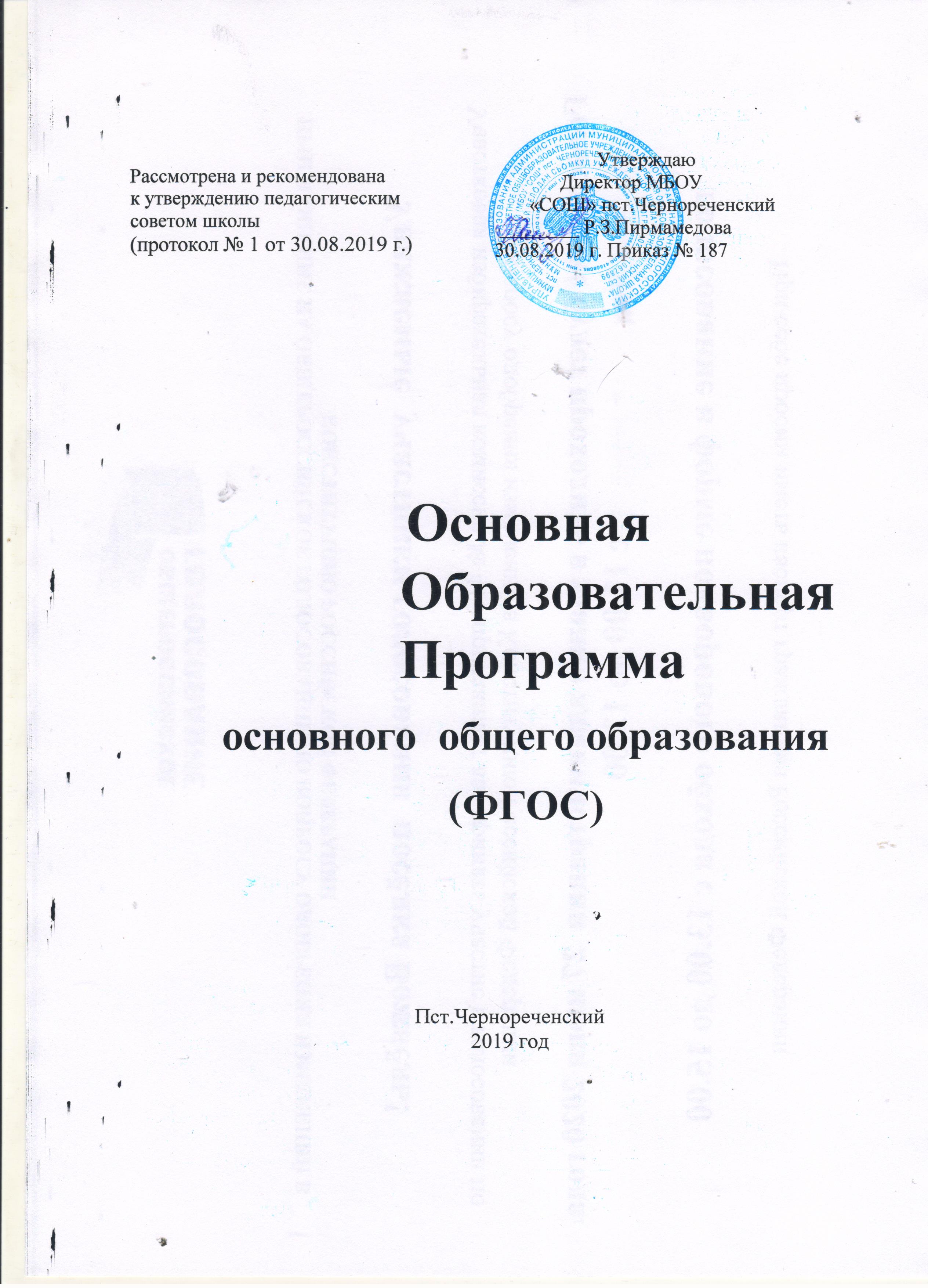 СОДЕРЖАНИЕ1.	ЦЕЛЕВОЙ РАЗДЕЛПОЯСНИТЕЛЬНАЯ ЗАПИСКАЦели и задачи реализации основной образовательной программы основногообщего образованияОсновная образовательная программа основного общего образования (далее ООП ООО) МБОУ «СОШ» пст.Чернореченский является локальным нормативным документом, описывающим содержание образования и механизм реализации  требований ФГОС ООО.В ней конкретизируются положения новых образовательных стандартов применительно к особенностям вида общеобразовательной организации, состава обучающихся, места расположения, педагогических возможностей. ООП ООО определяет цели, задачи, планируемые результаты, содержание и организацию образовательного процесса на втором уровне общего образования в организации.    ООП ООО МБОУ «СОШ» разработана на основе примерной основной образовательной программы основного общего образования с учетом  образовательных потребностей и запросов участников образовательного процесса.     ООП ООО определяет содержание и организацию образовательного процесса на уровне основного общего образования. Она представляет собой систему взаимосвязанных программ, каждая из которых является самостоятельным звеном, обеспечивающим определенное направление деятельности школы.Целями реализации ООП ООО являются:-обеспечение планируемых результатов по достижению выпускником целевых установок, знаний, умений, навыков, компетенций и компетентностей, определяемых личностными, семейными, общественными, государственными потребностями и возможностями обучающегося среднего школьного возраста, индивидуальными особенностями его развития и состояния здоровья;-становление и развитие личности обучающегося в ее индивидуальности, самобытности, уникальности, неповторимости.Достижение поставленных целей при разработке и реализации образовательной организацией ООП ООО предусматривает решение следующих основных задач:-обеспечение соответствия ООП ООО требованиям ФГОС;-обеспечение преемственности начального общего, основного общего, среднего общего образования;-обеспечение доступности получения качественного основного общего образования,-достижение планируемых результатов ООП ООО всеми обучающимися, в том числе детьми-инвалидами и детьми с ограниченными возможностями здоровья;-установление требований к воспитанию и социализации обучающихся как части образовательной программы и соответствующему усилению воспитательного потенциала школы, обеспечению индивидуализированного психолого-педагогического сопровождения каждого обучающегося, формированию образовательного базиса, основанного не только на знаниях, но и на соответствующем культурном уровне развития личности, созданию необходимых условий для ее самореализации; -обеспечение эффективного сочетания урочных и внеурочных форм организации учебных занятий, взаимодействия всех участников образовательных отношений;-взаимодействие образовательной организации при реализации основной образовательной программы с социальными партнерами;-выявление и развитие способностей обучающихся, в том числе одаренных детей,  детей с ограниченными возможностями здоровья и инвалидов, их профессиональных склонностей через систему клубов, секций, студий и кружков, организацию общественно полезной деятельности, в том числе социальной практики, с использованием возможностей образовательных организаций дополнительного образования;-организация интеллектуальных и творческих соревнований, научно-технического творчества, проектной и учебно-исследовательской деятельности; -участие обучающихся, их родителей (законных представителей), педагогических    работников и общественности в проектировании и развитии внутришкольной социальной   среды, школьного уклада; -включение обучающихся в процессы познания и преобразования внешкольнойсоциальной среды    (населённого пункта, района, города) для приобретения опыта реальногоуправления и действия; -социальное и учебно-исследовательское проектирование, профессиональная ориентация     обучающихся при поддержке педагогов, психологов, социальных педагогов, сотрудничество с базовыми   предприятиями, организациями профессионального образования, центрами профессиональной работы;-сохранение и укрепление физического, психологического и социального здоровья обучающихся, обеспечение их безопасности.Принципы и подходы к формированию ООП ОООМетодологической основой ФГОС является системно-деятельностный подход, который предполагает:воспитание и развитие качеств личности, отвечающих требованияминформационного общества, инновационной экономики, задачам построения российского гражданского общества на основе принципов толерантности, диалога культур и уважения его многонационального, поликультурного и поликонфессионального состава;формирование соответствующей целям общего образования социальной средыразвития обучающихся в системе образования, переход к стратегии социального проектирования и конструирования на основе разработки содержания и технологий образования, определяющих пути и способы достижения желаемого уровня (результата) личностного и познавательного развития обучающихся;ориентацию на достижение цели и основного результата образования – развитие наоснове освоения универсальных учебных действий, познания и освоения мира личности обучающегося, его активной учебно-познавательной деятельности, формирование его готовности к саморазвитию и непрерывному образованию;признание решающей роли содержания образования, способов организацииобразовательной деятельности и учебного сотрудничества в достижении целей личностного и социального развития обучающихся;учет индивидуальных возрастных, психологических и физиологическихособенностей обучающихся, роли, значения видов деятельности и форм общения при построении образовательной деятельности и определении образовательно-воспитательных целей и путей их достижения;разнообразие индивидуальных образовательных траекторий и индивидуального развития каждого обучающегося, в том числе одаренных детей, детей-инвалидов и детей с ограниченными возможностями здоровья.ООП ООО формируется с учетом психолого-педагогических особенностей развития детей 11–15 лет, связанных:с переходом от учебных действий, характерных для начальной школы иосуществляемых только совместно с классом как учебной общностью и под руководством учителя, от способности только осуществлять принятие заданной педагогом и осмысленной цели к овладению этой учебной деятельностью на уровне основной школы в единстве мотивационно-смыслового и операционно-технического компонентов, становление которой осуществляется в форме учебного исследования, к новой внутренней позиции обучающегосянаправленности на самостоятельный познавательный поиск, постановку учебных целей, освоение и самостоятельное осуществление контрольных и оценочных действий, инициативу в организации учебного сотрудничества;с осуществлением на каждом возрастном уровне (11–13 и 13–15 лет), благодаряразвитию рефлексии общих способов действий и возможностей их переноса в различные учебно-предметные области, качественного преобразования учебных действий моделирования, контроля и оценки и перехода от самостоятельной постановки обучающимися новых учебных задач к развитию способности проектирования собственной учебной деятельности и построению жизненных планов во временнóй перспективе;с формированием у обучающегося научного типа мышления, который ориентируетего на общекультурные образцы, нормы, эталоны и закономерности взаимодействия с окружающим миром;с овладением коммуникативными средствами и способами организации кооперациии сотрудничества; развитием учебного сотрудничества, реализуемого в отношениях обучающихся с учителем и сверстниками;с изменением формы организации учебной деятельности и учебногосотрудничества от классно-урочной к лабораторно-семинарской и лекционно-лабораторной исследовательской.Переход обучающегося в основную школу совпадает с предкритической фазой развития ребенка – переходом к кризису младшего подросткового возраста (11–13 лет), характеризующемуся началом перехода от детства к взрослости, при котором центральным и специфическим новообразованием в личности подростка является возникновение и развитие у него самосознания – представления о том, что он уже не ребенок, т. е. чувства взрослости, а также внутренней переориентацией подростка с правил и ограничений, связанных с моралью послушания, на нормы поведения взрослых.Второй этап подросткового развития (14–15 лет) характеризуется:бурным, скачкообразным характером развития, т. е. происходящими за сравнительно короткий срок многочисленными качественными изменениями прежних особенностей, интересов и отношений ребенка, появлением у подростка значительных субъективных трудностей и переживаний;стремлением подростка к общению и совместной деятельности со сверстниками;особой чувствительностью к морально-этическому «кодексу товарищества», в котором заданы важнейшие нормы социального поведения взрослого мира;процессом перехода от детства к взрослости, отражающимся в его характеристикекак «переходного», «трудного» или «критического»;обостренной, в связи с возникновением чувства взрослости, восприимчивостью к усвоению норм, ценностей и способов поведения, которые существуют в мире взрослых и в их отношениях, порождающей интенсивное формирование на данном возрастном этапе нравственных понятий и убеждений, выработку принципов, моральное развитие личности;сложными поведенческими проявлениями, вызванными противоречием между потребностью в признании их взрослыми со стороны окружающих и собственной неуверенностью в этом (нормативный кризис с его кульминационной точкой подросткового кризиса независимости, проявляющегося в разных формах непослушания, сопротивления и протеста);изменением социальной ситуации развития – ростом информационных перегрузоки изменением характера и способа общения и социальных взаимодействий – объемы и способы получения информации (СМИ, телевидение, Интернет).Учет особенностей подросткового возраста, успешность и своевременность формирования новообразований познавательной сферы, качеств и свойств личности связывается с активной позицией учителя, а также с адекватностью построения образовательной деятельности и выбора условий и методик обучения.Объективно необходимое для подготовки к будущей жизни подростка развитие его социальной взрослости требует и от родителей (законных представителей) решения соответствующей задачи воспитания подростка в семье, смены прежнего типа отношений на новый.Планируемые результаты освоения обучающимися основной образовательной программы основного общего образованияОбщие положенияПланируемые результаты освоения основной образовательной программы основного общего образования (ООП ООО) представляют собой систему ведущих целевых установок и ожидаемых результатов освоения всех компонентов, составляющих содержательную основу образовательной программы. Они обеспечивают связь между требованиями ФГОС ООО, образовательным процессом и системой оценки результатов освоения ООП ООО, выступая содержательной и критериальной основой для разработки программ учебных предметов, курсов, учебно-методической литературы, программ воспитания и социализации, с одной стороны, и системы оценки результатов – с другой.В соответствии с требованиями ФГОС ООО система планируемых результатов – личностных, метапредметных и предметных – устанавливает и описывает классы учебно-познавательных и учебно-практических задач, которые осваивают учащиеся в ходе обучения, особо выделяя среди них те, которые выносятся на итоговую оценку, в том числе государственную итоговую аттестацию выпускников. Успешное  выполнение этих задач требует от учащихся овладения системой учебных действий (универсальных и специфических для каждого учебного предмета: регулятивных, коммуникативных, познавательных) с учебным материалом и, прежде всего, с опорным учебным материалом, служащим основой для последующего обучения.В соответствии с реализуемой ФГОС ООО деятельностной парадигмой образования система планируемых результатов строится на основе уровневого подхода:  выделения ожидаемого уровня актуального развития большинства обучающихся и ближайшей перспективы их развития. Такой подход позволяет определять динамическую картину развития обучающихся, поощрять продвижение обучающихся, выстраивать индивидуальные траектории обучения с учетом зоны ближайшего развития ребенка.Структура планируемых результатовПланируемые результаты опираются на ведущие целевые установки, отражающие основной, сущностный вклад каждой изучаемой программы в развитие личности обучающихся, их способностей.В структуре планируемых результатов выделяется следующие группы:1.Личностные результаты освоения основной образовательной программы представлены в соответствии с группой личностных результатов и раскрывают и детализируют основные направленности этих результатов. Оценка достижения этой группы планируемых результатов ведется в ходе процедур, допускающих предоставление и использование исключительно неперсонифицированной информации.2.Метапредметные результаты освоения основной образовательной программы представлены в соответствии с подгруппами универсальных учебных действий, раскрывают и детализируют основные направленности метапредметных результатов.3.Предметные результаты освоения основной образовательной программы представлены в соответствии с группами результатов учебных предметов, раскрывают и детализируют их.Предметные результаты приводятся в блоках «Выпускник научится» и «Выпускник получит возможность научиться», относящихся к каждому учебному предмету: «Русский язык», «Русский родной язык» «Литература», «Родная литература», «Иностранный язык», «История России.  Всеобщая  история»,  «Обществознание»,  «География»,  «Математика», «Алгебра»,       «Геометрия»,      «Информатика»,       «Физика»,       «Биология»,      «Химия», «Изобразительное искусство», «Музыка», «Основы духовно-нравственной культуры народов России», «Технология», «Физическая культура» и «Основы безопасности жизнедеятельности».Планируемые предметные результаты освоения родного языка и родной литературы разрабатываются в соответствии с содержанием и особенностями изучения этих курсов учебно-методическими объединениями (УМО) субъектов Российской Федерации.Планируемые результаты, отнесенные к блоку «Выпускник научится», ориентируют пользователя в том, достижение какого уровня освоения учебных действий с изучаемым опорным учебным материалом ожидается от выпускника. Критериями отбора результатов служат их значимость для решения основных задач образования на данном уровне и необходимость для последующего обучения, а также потенциальная возможность их достижения большинством обучающихся. Иными словами, в этот блок включается круг учебных задач, построенных на опорном учебном материале, овладение которыми принципиально необходимо для успешного обучения и социализации и которые могут быть освоены всеми обучающихся.Достижение планируемых результатов, отнесенных к блоку «Выпускник научится», выносится на итоговое оценивание, которое может осуществляться как в ходе обучения (с помощью накопленной оценки или портфеля индивидуальных достижений), так и в конце обучения, в том числе в форме государственной итоговой аттестации. Оценка достижения планируемых результатов этого блока на уровне ведется с помощью заданий базового уровня, а на уровне действий, составляющих зону ближайшего развития большинства обучающихся,– с помощью заданий повышенного уровня. Успешное выполнение обучающимися заданий базового уровня служит единственным основанием для положительного решения вопроса о возможности перехода на следующий уровень обучения.В блоке «Выпускник получит возможность научиться» приводятся планируемые результаты, характеризующие систему учебных действий в отношении знаний, умений, навыков, расширяющих и углубляющих понимание опорного учебного материала или выступающих как пропедевтика для дальнейшего изучения данного предмета. Уровень достижений, соответствующий планируемым результатам этого блока, могут продемонстрировать отдельные мотивированные и способные обучающиеся. В повседневной практике преподавания цели данного блока не отрабатываются со всеми без исключения обучающимися как в силу повышенной сложности учебных действий, так и в силу повышенной сложности учебного материала и/или его пропедевтического характера на данном уровне обучения. Оценка достижения планируемых результатов ведется преимущественно в ходе процедур, допускающих предоставление и использование исключительно неперсонифицированной информации.Задания, ориентированные на оценку достижения планируемых результатов  из  блока«Выпускник получит возможность научиться», могут включаться в материалы итогового контроля блока «Выпускник научится». Основные цели такого включения – предоставить возможность обучающимся продемонстрировать овладение более высоким (по сравнению с базовым)    уровнем    достижений    и    выявить    динамику    роста    численности наиболееподготовленных обучающихся. При этом невыполнение обучающимися заданий, с помощью которых ведется оценка достижения планируемых результатов данного блока, не является препятствием для перехода на следующий уровень обучения.Подобная структура представления планируемых результатов подчеркивает тот факт, что при организации образовательного процесса, направленного на реализацию и достижение планируемых результатов, от учителя требуется использование таких педагогических технологий, которые основаны на дифференциации требований к подготовке обучающихся.Личностные результаты освоения основной образовательной программыРоссийская гражданская идентичность (патриотизм, уважение к Отечеству, к прошлому и настоящему многонационального народа России, чувство ответственности и долга перед Родиной, идентификация себя в качестве гражданина России, субъективная значимость использования русского языка и языков народов России, осознание и ощущение личностной сопричастности судьбе российского народа). Осознание этнической принадлежности, знание истории, языка, культуры своего народа, своего края, основ культурного наследия народов России и человечества (идентичность человека с российской многонациональной культурой, сопричастность истории народов и государств, находившихся на территории современной России); интериоризация гуманистических, демократических и традиционных ценностей многонационального российского общества. Осознанное, уважительное и доброжелательное отношение к истории, культуре, религии, традициям, языкам, ценностям народов России и народов мира.Готовность и способность обучающихся к саморазвитию и самообразованию на основе мотивации к обучению и познанию; готовность и способность осознанному выбору и построению дальнейшей индивидуальной траектории образования на базе ориентировки в мире профессий и профессиональных предпочтений, с учетом устойчивых познавательных интересов.Развитое моральное сознание и компетентность в решении моральных проблем на основе личностного выбора, формирование нравственных чувств и нравственного поведения, осознанного и ответственного отношения к собственным поступкам (способность к нравственному самосовершенствованию; веротерпимость, уважительное отношение к религиозным чувствам, взглядам людей или их отсутствию; знание основных норм морали, нравственных, духовных идеалов, хранимых в культурных традициях народов России, готовность на их основе к сознательному самоограничению в поступках, поведении, расточительном потребительстве; сформированность представлений об основах светской этики, культуры традиционных религий, их роли в развитии культуры и истории России и человечества, в становлении гражданского общества и российской государственности; понимание значения нравственности, веры и религии в жизни человека, семьи и общества). Сформированность ответственного отношения к учению; уважительного отношения к труду, наличие опыта участия в социально значимом труде. Осознание значения семьи в жизни человека и общества, принятие ценности семейной жизни, уважительное и заботливое отношение к членам своей семьи.Сформированность целостного мировоззрения, соответствующего современному уровню развития науки и общественной практики, учитывающего социальное, культурное, языковое, духовное многообразие современного мира.Осознанное, уважительное и доброжелательное отношение к другому человеку, его мнению, мировоззрению, культуре, языку, вере, гражданской позиции. Готовность и способность вести диалог с другими людьми и достигать в нем взаимопонимания (идентификация себя как полноправного субъекта общения, готовность к конструированию образа партнера по диалогу, готовность к конструированию образа допустимых способов диалога, готовность к конструированию процесса диалога как конвенционирования интересов, процедур, готовность и способность к ведению переговоров).Освоенность социальных норм, правил поведения, ролей и форм социальной жизни в группах и сообществах. Участие в школьном самоуправлении и общественной жизни в пределах возрастных компетенций с учетом региональных, этнокультурных, социальных и экономических особенностей (формирование готовности к участию в процессе упорядочения социальных связей и отношений, в которые включены и которые формируют сами учащиеся; включенность в непосредственное гражданское участие, готовность участвовать в жизнедеятельности подросткового общественного объединения, продуктивно взаимодействующего с социальной средой и социальными институтами; идентификация себя в качестве субъекта социальных преобразований, освоение компетентностей в сфере организаторской деятельности; интериоризация ценностей созидательного отношения к окружающей действительности, ценностей социального творчества, ценности продуктивной организации совместной деятельности, самореализации в группе и организации, ценности«другого» как равноправного партнера, формирование компетенций анализа, проектирования, организации деятельности, рефлексии изменений, способов взаимовыгодного сотрудничества, способов реализации собственного лидерского потенциала).Сформированность ценности здорового и безопасного образа жизни; интериоризация правил индивидуального и коллективного безопасного поведения в чрезвычайных ситуациях, угрожающих жизни и здоровью людей, правил поведения на транспорте и на дорогах.Развитость эстетического сознания через освоение художественного наследия народов России и мира, творческой деятельности эстетического характера (способность понимать художественные произведения, отражающие разные этнокультурные традиции; сформированность основ художественной культуры  обучающихся как части их общей духовной культуры, как особого способа познания жизни и средства организации общения; эстетическое, эмоционально-ценностное видение окружающего мира; способность к эмоционально-ценностному освоению мира, самовыражению и ориентации в художественном и нравственном пространстве культуры;  уважение к истории культуры своего Отечества, выраженной в том числе в понимании красоты человека; потребность в общении с художественными произведениями, сформированность активного отношения к традициям художественной культуры как смысловой, эстетической и личностно-значимой ценности).Сформированность основ экологической культуры, соответствующей современному уровню экологического мышления, наличие опыта экологически ориентированной рефлексивно-оценочной и практической деятельности в жизненных ситуациях (готовность к исследованию природы, к занятиям сельскохозяйственным трудом, к художественно-эстетическому отражению природы, к занятиям туризмом, в том числе экотуризмом, к осуществлению природоохранной деятельности).1.2.4.Метапредметные результаты освоения ООПМетапредметные результаты включают освоенные обучающимися межпредметные понятия	и	универсальные	учебные	действия	(регулятивные,	познавательные, коммуникативные). В целях соотнесения формирования метапредметных результатовс рабочими программами по учебным предметам МБОУ «СОШ» пст.Чернореченский на регулярной основе проводит методические советы для определения, как с учетом используемой базы образовательных технологий, так и методик, возможности обеспечения формирования универсальных учебных действий (УУД), аккумулируя потенциал разных специалистов-предметников.Межпредметные понятияУсловием формирования межпредметных понятий, таких, как система, факт, закономерность, феномен, анализ, синтез является овладение обучающимися основами читательской компетенции, приобретение навыков работы с информацией, участие в проектной деятельности. В основной школе на всех предметах будет продолжена работа по формированию и развитию основ читательской компетенции. Обучающиеся овладеютчтением как средством осуществления своих дальнейших планов: продолжения образования и самообразования, осознанного планирования своего актуального и перспективного круга чтения, в том числе досугового, подготовки к трудовой и социальной деятельности. У выпускников будет сформирована потребность в систематическом чтении как средстве познания мира и себя в этом мире, гармонизации отношений человека и общества, создании образа «потребного будущего».При изучении учебных предметов обучающиеся усовершенствуют приобретенные на первом уровне навыки работы с информацией и пополнят их. Они смогут работать с текстами, преобразовывать и интерпретировать содержащуюся в них информацию, в том числе:систематизировать, сопоставлять, анализировать, обобщать и интерпретировать информацию, содержащуюся в готовых информационных объектах;выделять главную и избыточную информацию, выполнять смысловое свертывание выделенных фактов, мыслей; представлять информацию в сжатой словесной форме (в виде плана или тезисов) и в наглядно-символической форме (в виде таблиц, графических схем и диаграмм, карт понятий — концептуальных диаграмм, опорных конспектов);заполнять и дополнять таблицы, схемы, диаграммы, тексты.В ходе изучения всех учебных предметов обучающиеся приобретут опыт проектной деятельности как особой формы учебной работы, способствующей воспитанию самостоятельности, инициативности, ответственности, повышению мотивации и эффективности учебной деятельности; в ходе реализации исходного замысла на практическом уровне овладеют умением выбирать адекватные стоящей задаче средства, принимать решения, в том числе и в ситуациях неопределенности. Они получат возможность развить способность к разработке нескольких вариантов решений, к поиску нестандартных решений, поиску и осуществлению наиболее приемлемого решения.Перечень ключевых межпредметных понятий определяется в ходе разработки основной образовательной программы основного общего образования образовательной организации в зависимости от материально-технического оснащения, кадрового потенциала, используемых методов работы и образовательных технологий.В соответствии ФГОС ООО выделяются три группы универсальных учебных действий: регулятивные, познавательные, коммуникативные.Регулятивные УУДУмение самостоятельно определять цели обучения, ставить и формулировать новые задачи в учебе и познавательной деятельности, развивать мотивы и интересы своей познавательной деятельности. Обучающийся сможет:анализировать существующие и планировать будущие образовательные результаты;идентифицировать собственные проблемы и определять главную проблему;выдвигать версии решения проблемы, формулировать гипотезы, предвосхищать конечный результат;ставить цель деятельности на основе определенной проблемы и существующихвозможностей;формулировать учебные задачи как шаги достижения поставленной цели деятельности;обосновывать целевые ориентиры и приоритеты ссылками на ценности, указывая и обосновывая логическую последовательность шагов.Умение самостоятельно планировать пути достижения целей, в том числе альтернативные,осознанно выбирать наиболее эффективные способы решения учебных и познавательных задач. Обучающийся сможет:определять необходимые действия в соответствии с учебной и познавательной задачей исоставлять алгоритм их выполнения;обосновывать и осуществлять выбор наиболее эффективных способов решения учебных и познавательных задач;определять/находить, в том числе из предложенных вариантов, условия для выполненияучебной и познавательной задачи;выстраивать жизненные планы на краткосрочное будущее (заявлять целевые ориентиры, ставить адекватные им задачи и предлагать действия, указывая и обосновывая логическую последовательность шагов);выбирать из предложенных вариантов и самостоятельно искать средства/ресурсы длярешения задачи/достижения цели;составлять план решения проблемы (выполнения проекта, проведения исследования);определять потенциальные затруднения при решении учебной и познавательной задачи и находить средства для их устранения;описывать свой опыт, оформляя его для передачи другим людям  в виде технологиирешения практических задач определенного класса;планировать и корректировать свою индивидуальную образовательную траекторию. Умение соотносить свои действия с планируемыми результатами, осуществлять контроль своей деятельности в процессе достижения результата, определять способы действий в рамках предложенных условий и требований, корректировать свои действия в соответствии с изменяющейся ситуацией. Обучающийся сможет:определять совместно с педагогом и сверстниками критерии планируемых результатов икритерии оценки своей учебной деятельности;систематизировать	(в	том	числе	выбирать	приоритетные)	критерии	планируемых результатов и оценки своей деятельности;отбирать инструменты для оценивания своей деятельности, осуществлять самоконтрольсвоей деятельности в рамках предложенных условий и требований;оценивать свою деятельность, аргументируя причины достижения или отсутствия планируемого результата;находить достаточные средства для выполнения учебных действий в изменяющейсяситуации и/или при отсутствии планируемого результата;работая по своему плану, вносить коррективы в текущую деятельность на основе анализа изменений ситуации для получения запланированных характеристик продукта/результата;устанавливать связь между полученными характеристиками продукта и характеристикамипроцесса	деятельности	и	по	завершении	деятельности	предлагать	изменение характеристик процесса для получения улучшенных характеристик продукта;сверять свои действия с целью и, при необходимости, исправлять ошибки самостоятельно.Умение оценивать правильность выполнения учебной задачи, собственные возможности ее решения. Обучающийся сможет:определять критерии правильности (корректности) выполнения учебной задачи;анализировать и обосновывать применение соответствующего инструментария для выполнения учебной задачи;свободно пользоваться выработанными критериями оценки и самооценки, исходя из целии имеющихся средств, различая результат и способы действий;оценивать продукт своей деятельности по заданным и/или самостоятельно определенным критериям в соответствии с целью деятельности;обосновывать достижимость цели выбранным способом на основе оценки своихвнутренних ресурсов и доступных внешних ресурсов;фиксировать и анализировать динамику собственных образовательных результатов. Владение основами самоконтроля, самооценки, принятия решений и осуществления осознанного выбора в учебной и познавательной. Обучающийся сможет:наблюдать и анализировать собственную учебную и познавательную деятельность идеятельность других обучающихся в процессе взаимопроверки;соотносить	реальные	и   планируемые   результаты	индивидуальной	образовательной деятельности и делать выводы;принимать решение в учебной ситуации и нести за него ответственность;самостоятельно определять причины своего успеха или неуспеха и находить способы выхода из ситуации неуспеха;ретроспективно определять, какие действия по решению учебной задачи или параметрыэтих действий привели к получению имеющегося продукта учебной деятельности;демонстрировать приемы регуляции психофизиологических/ эмоциональных состояний для достижения эффекта успокоения (устранения эмоциональной напряженности), эффекта восстановления (ослабления проявлений утомления), эффекта активизации (повышения психофизиологической реактивности).Познавательные УУДУмение определять понятия, создавать обобщения, устанавливать аналогии, классифицировать, самостоятельно выбирать основания и критерии для классификации, устанавливать причинно-следственные связи, строить логическое рассуждение, умозаключение (индуктивное, дедуктивное, по аналогии) и делать выводы. Обучающийся сможет:подбирать слова, соподчиненные ключевому слову, определяющие его признаки исвойства;выстраивать логическую цепочку, состоящую из ключевого слова и соподчиненных ему слов;выделять общий признак двух или нескольких предметов или явлений и объяснять ихсходство;объединять предметы и явления в группы по определенным признакам, сравнивать, классифицировать и обобщать факты и явления;выделять явление из общего ряда других явлений;определять обстоятельства, которые предшествовали возникновению связи между явлениями, из этих обстоятельств выделять определяющие, способные быть причиной данного явления, выявлять причины и следствия явлений;строить рассуждение от общих закономерностей к частным явлениям и от частныхявлений к общим закономерностям;строить рассуждение на основе сравнения предметов и явлений, выделяя при этом общие признаки;излагать полученную информацию, интерпретируя ее в контексте решаемой задачи;самостоятельно указывать на информацию, нуждающуюся в проверке, предлагать и применять способ проверки достоверности информации;вербализовать эмоциональное впечатление, оказанное на него источником;объяснять явления, процессы, связи и отношения, выявляемые в ходе познавательной и исследовательской деятельности (приводить объяснение с изменением формы представления; объяснять, детализируя или обобщая; объяснять с заданной точки зрения);выявлять и называть причины события, явления, в том числе возможные / наиболеевероятные причины, возможные последствия заданной причины, самостоятельно осуществляя причинно-следственный анализ;делать вывод на основе критического анализа разных точек зрения, подтверждать выводсобственной аргументацией или самостоятельно полученными данными.Умение создавать, применять и преобразовывать знаки и символы, модели и схемы для решения учебных и познавательных задач. Обучающийся сможет:обозначать символом и знаком предмет и/или явление;определять логические связи между предметами и/или явлениями, обозначать данные логические связи с помощью знаков в схеме;создавать абстрактный или реальный образ предмета и/или явления;строить модель/схему на основе условий задачи и/или способа ее решения;создавать вербальные, вещественные и информационные модели с выделением существенных характеристик объекта для определения способа решения задачи в соответствии с ситуацией;преобразовывать модели с целью выявления общих законов, определяющих даннуюпредметную область;переводить сложную по составу (многоаспектную) информацию из графического или формализованного (символьного) представления в текстовое, и наоборот;строить схему, алгоритм действия, исправлять или восстанавливать неизвестный ранееалгоритм на основе имеющегося знания об объекте, к которому применяется алгоритм;строить доказательство: прямое, косвенное, от противного;анализировать/рефлексировать опыт разработки и реализации учебного проекта, исследования (теоретического, эмпирического) на основе предложенной проблемной ситуации, поставленной цели и/или заданных критериев оценки продукта/результата.Смысловое чтение. Обучающийся сможет:находить в тексте требуемую информацию (в соответствии с целями своей деятельности);ориентироваться	в	содержании	текста,	понимать	целостный	смысл	текста, структурировать текст;устанавливать взаимосвязь описанных в тексте событий, явлений, процессов;резюмировать главную идею текста;преобразовывать текст, «переводя» его в другую модальность, интерпретировать текст (художественный и нехудожественный – учебный, научно-популярный, информационный, текст non-fiction);критически оценивать содержание и форму текста.Формирование и развитие экологического мышления, умение применять его в познавательной, коммуникативной, социальной практике и профессиональной ориентации. Обучающийся сможет:определять свое отношение к природной среде;анализировать влияние экологических факторов на среду обитания живых организмов;проводить причинный и вероятностный анализ экологических ситуаций;прогнозировать изменения ситуации при смене действия одного фактора на действие другого фактора;распространять экологические знания и участвовать в практических делах по защитеокружающей среды;выражать свое отношение к природе через рисунки, сочинения, модели, проектные работы.Развитие мотивации к овладению культурой активного использования словарей и другихпоисковых систем. Обучающийся сможет:определять необходимые ключевые поисковые слова и запросы;осуществлять взаимодействие с электронными поисковыми системами, словарями;формировать множественную выборку из поисковых источников для объективизации результатов поиска;соотносить полученные результаты поиска со своей деятельностью.Коммуникативные УУДУмение организовывать учебное сотрудничество и совместную деятельность с учителем и сверстниками; работать индивидуально и в группе: находить общее решение и разрешать конфликты на основе согласования позиций и учета интересов; формулировать, аргументировать и отстаивать свое мнение. Обучающийся сможет:определять возможные роли в совместной деятельности;играть определенную роль в совместной деятельности;принимать позицию собеседника, понимая позицию другого, различать в его речи: мнение(точку зрения), доказательство (аргументы), факты; гипотезы, аксиомы, теории;определять свои действия и действия партнера, которые способствовали или препятствовали продуктивной коммуникации;строить позитивные отношения в процессе учебной и познавательной деятельности;корректно и аргументированно отстаивать свою точку  зрения, в дискуссии уметь выдвигать контраргументы, перефразировать свою мысль (владение механизмом эквивалентных замен);критически относиться к собственному мнению, с достоинством признавать ошибочностьсвоего мнения (если оно таково) и корректировать его;предлагать альтернативное решение в конфликтной ситуации;выделять общую точку зрения в дискуссии;договариваться о правилах и вопросах для обсуждения в соответствии с поставленной перед группой задачей;организовывать учебное взаимодействие в группе (определять общие цели, распределятьроли, договариваться друг с другом и т. д.);устранять в рамках диалога разрывы в коммуникации, обусловленные непониманием/неприятием со стороны собеседника задачи, формы или содержания диалога.Умение осознанно использовать речевые средства в соответствии с задачей коммуникации для выражения своих чувств, мыслей и потребностей для планирования и регуляции своей деятельности; владение устной и письменной речью, монологической контекстной речью. Обучающийся сможет:определять задачу коммуникации и в соответствии с ней отбирать речевые средства;отбирать и использовать речевые средства в процессе коммуникации с другими людьми (диалог в паре, в малой группе и т. д.);представлять	в	устной	или	письменной	форме	развернутый	план	собственнойдеятельности;соблюдать нормы публичной речи, регламент в монологе и дискуссии в соответствии с коммуникативной задачей;высказывать и обосновывать мнение (суждение) и запрашивать мнение партнера в рамкахдиалога;принимать решение в ходе диалога и согласовывать его с собеседником;создавать письменные «клишированные» и оригинальные тексты с использованием необходимых речевых средств;использовать вербальные средства (средства логической связи) для выделения смысловыхблоков своего выступления;использовать	невербальные	средства	или	наглядные	материалы, подготовленные/отобранные под руководством учителя;делать оценочный вывод о достижении цели коммуникации непосредственно послезавершения коммуникативного контакта и обосновывать его.Формирование	и	развитие	компетентности	в	области	использования информационно-коммуникационных технологий (далее – ИКТ). Обучающийся сможет:целенаправленно искать и использовать информационные ресурсы, необходимые длярешения учебных и практических задач с помощью средств ИКТ;выбирать, строить и использовать адекватную информационную модель для передачи своих мыслей средствами естественных и формальных языков в соответствии с условиями коммуникации;выделять информационный аспект задачи, оперировать данными, использовать модельрешения задачи;использовать компьютерные технологии (включая выбор адекватных задачеинструментальных программно-аппаратных средств и сервисов) для решения информационных и коммуникационных учебных задач, в том числе: вычисление, написание писем, сочинений, докладов, рефератов, создание презентаций и др.;использовать информацию с учетом этических и правовых норм;создавать информационные ресурсы разного типа и для разных аудиторий, соблюдать информационную гигиену и правила информационной безопасности.1.2.5.Предметные результаты1.2.5.1.Русский язык   5 КЛАССУченик научится:владеть навыками работы с учебной книгой, словарями и другими информационными источниками, ресурсы Интернета;-владеть навыками различных видов чтения (изучающим, ознакомительным, просмотровым);владеть различными видами аудирования (с полным пониманием, с пониманием основного содержания, с выборочным извлечением информации);адекватно понимать и комментировать тексты различных функциональносмысловых типов речи (повествование, описание, рассуждение) и функциональных разновидностей языка;-участвовать в диалогическом и полилогическом общении, создавать устные монологические высказывания разной коммуникативной направленности в зависимости от целей, сферы и ситуации общения с соблюдением норм современного русского литературного языка и речевого этикета;создавать и редактировать письменные тексты разных стилей и жанров с соблюдением норм современного русского литературного языка и речевого этикета;-анализировать текст с точки зрения его темы, цели, основной мысли, основной и дополнительной информации, принадлежности к функционально-смысловому типу речи и функциональной разновидности языка;использовать знание алфавита при поиске информации;различать значимые и незначимые единицы языка;проводить фонетический и орфоэпический анализ слова;классифицировать и группировать звуки речи по заданным признакам, слова по заданным параметрам их звукового состава;членить слова на слоги и правильно их переносить;определять место ударного слога, наблюдать за перемещением ударения при изменении формы слова, употреблять в речи слова и их формы в соответствии с акцентологическими нормами;опознавать морфемы и членить слова на морфемы на основе смыслового, грамматического и словообразовательного анализа; характеризовать морфемный состав слова, уточнять лексическое значение слова с опорой на его морфемный состав; проводить морфемный анализ слов;проводить лексический анализ слова; опознавать лексические средства выразительности и основные виды тропов (метафора, эпитет, сравнение, олицетворение);опознавать самостоятельные части речи и их формы; проводить морфологический анализ слова;применять знания и умения по морфемике и словообразованию при проведении морфологического анализа слов; опознавать основные единицы синтаксиса (словосочетание, предложение,  текст); -анализировать различные виды словосочетаний и предложений с точки зрения их структурно-смысловой организации и функциональных особенностей;находить грамматическую основу предложения; распознавать главные и второстепенные члены предложения;опознавать предложения простые и сложные, предложения осложненной структуры(обращение);проводить синтаксический анализ словосочетания и предложения;соблюдать основные языковые нормы в устной и письменной речи;опираться на фонетический, морфемный и морфологический анализ в практике правописания;опираться на грамматико-интонационный анализ при объяснении расстановки знаков препинания в предложении;использовать орфографические словари.Ученик получит возможность научиться:анализировать речевые высказывания с точки зрения их соответствия ситуации общения и; понимать основные причины коммуникативных неудач и уметь объяснять их;оценивать собственную и чужую речь с точки зрения точного, уместного и выразительного словоупотребления;опознавать различные выразительные средства языка;писать конспект, отзыв, тезисы, рефераты, статьи, рецензии, доклады, интервью, очерки, доверенности, резюме и другие жанры;осознанно использовать речевые средства в соответствии с задачей коммуникации для выражения своих чувств, мыслей и потребностей; планирования и регуляции своей деятельности;участвовать в разных видах обсуждения, формулировать собственную позицию и аргументировать ее, привлекая сведения из жизненного и читательского опыта;использовать этимологические данные для объяснения правописания и лексического значения слова;- самостоятельно определять цели своего обучения, ставить и формулировать для себя новые задачи в учебе и познавательной деятельности, развивать мотивы и интересы своей познавательной деятельности;самостоятельно планировать пути достижения целей, в том числе альтернативные, осознанно выбирать наиболее эффективные способы решения учебных и познавательных задач.6 КЛАССУченик научится:владеть навыками работы с учебной книгой, словарями и другими информационными источниками, включая СМИ и ресурсы Интернета;владеть навыками различных видов чтения (изучающим, ознакомительным, просмотровым) и информационной переработки прочитанного материала;адекватно понимать, интерпретировать и комментировать тексты различных функционально-смысловых типов речи (повествование, описание, рассуждение) и функциональных разновидностей языка;участвовать в диалогическом и полилогическом общении, создавать устные монологические высказывания разной коммуникативной направленности в зависимости от целей, сферы и ситуации общения с соблюдением норм современного русского литературного языка и речевого этикета;анализировать текст с точки зрения его темы, цели, основной мысли, основной и дополнительной информации, принадлежности к функционально - смысловому типу речи и функциональной разновидности языка;определять место ударного слога, наблюдать за перемещением ударения при изменении формы слова, употреблять в речи слова и их формы в соответствии с акцентологическими нормами;опознавать морфемы и членить слова на морфемы на основе смыслового, грамматического и словообразовательного анализа; характеризовать морфемный состав слова, уточнятьлексическое значение слова с опорой на его морфемный состав;проводить морфемный и словообразовательный анализ слов;проводить лексический анализ слова;опознавать лексические средства выразительности и основные виды тропов (метафора, эпитет, сравнение, гипербола, олицетворение);опознавать самостоятельные части речи и их формы, а также служебные части речи и междометия;проводить морфологический анализ слова;применять знания и умения по морфемике и словообразованию при проведении морфологического анализа слов;опознавать основные единицы синтаксиса (словосочетание, предложение, текст);анализировать различные виды словосочетаний и предложений с точки зрения их структурно-смысловой организации и функциональных особенностей;находить грамматическую основу предложения;распознавать главные и второстепенные члены предложения;опознавать предложения простые и сложные, предложения осложненной структуры;проводить синтаксический анализ словосочетания и предложения;соблюдать основные языковые нормы в устной и письменной речи;опираться на фонетический, морфемный, словообразовательный и морфологический анализ в практике правописания;опираться на грамматико-интонационный анализ при объяснении расстановки знаков препинания в предложении;использовать орфографические словари.Ученик получит возможность научиться:анализировать речевые высказывания с точки зрения их соответствия ситуации общения и успешности в достижении прогнозируемого результата; понимать основные причины коммуникативных неудач и уметь объяснять их;оценивать собственную и чужую речь с точки зрения точного, уместного и выразительного словоупотребления;опознавать различные выразительные средства языка;писать конспект, отзыв, тезисы, рефераты, статьи, рецензии, доклады, интервью, очерки, доверенности, резюме и другие жанры;осознанно использовать речевые средства в соответствии с задачей коммуникации для выражения своих чувств, мыслей и потребностей; планирования и регуляции своей деятельности;участвовать в разных видах обсуждения, формулировать собственную позицию и аргументировать ее, привлекая сведения из жизненного и читательского опыта;характеризовать словообразовательные цепочки и словообразовательные гнезда;использовать этимологические данные для объяснения правописания и лексического значения слова;самостоятельно определять цели своего обучения, ставить и формулировать для себя новые задачи в учебе и познавательной деятельности, развивать мотивы и интересы своей познавательной деятельности;самостоятельно планировать пути достижения целей, в том числе альтернативные, осознанно выбирать наиболее эффективные способы решения учебных и познавательных задач.7 КЛАССУченик научится:владеть навыками работы с учебной книгой, словарями и другими информационными источниками, включая СМИ и ресурсы Интернета;владеть навыками различных видов чтения (изучающим, ознакомительным, просмотровым) и информационной переработки прочитанного материала;адекватно понимать, интерпретировать и комментировать тексты различных функционально-смысловых типов речи (повествование, описание, рассуждение) и функциональных разновидностей языка;участвовать в диалогическом и полилогическом общении, создавать устные монологические высказывания разной коммуникативной направленности в зависимости от целей, сферы и ситуации общения с соблюдением норм современного русского литературного языка и речевого этикета;анализировать текст с точки зрения его темы, цели, основной мысли, основной и дополнительной информации, принадлежности к функционально-смысловому типу речи и функциональной разновидности языка;определять место ударного слога, наблюдать за перемещением ударения при изменении формы слова, употреблять в речи слова и их формы в соответствии с акцентологическими нормами;опознавать морфемы и членить слова на морфемы на основе смыслового, грамматического и словообразовательного анализа; характеризовать морфемный состав слова, уточнять лексическое значение слова с опорой на его морфемный состав;проводить морфемный и словообразовательный анализ слов;проводить лексический анализ слова;опознавать лексические средства выразительности и основные виды тропов (метафора, эпитет, сравнение, гипербола, олицетворение);опознавать самостоятельные части речи и их формы, а также служебные части речи и междометия;проводить морфологический анализ слова;применять знания и умения по морфемике и словообразованию при проведении морфологического анализа слов;опознавать основные единицы синтаксиса (словосочетание, предложение, текст);анализировать различные виды словосочетаний и предложений с точки зрения их структурно-смысловой организации и функциональных особенностей;находить грамматическую основу предложения;распознавать главные и второстепенные члены предложения;опознавать предложения простые и сложные, предложения осложненной структуры;проводить синтаксический анализ словосочетания и предложения;соблюдать основные языковые нормы в устной и письменной речи;опираться на фонетический, морфемный, словообразовательный и морфологический анализ в практике правописания;опираться на грамматико-интонационный анализ при объяснении расстановки знаков препинания в предложении;использовать орфографические словари.Ученик получит возможность научиться:анализировать речевые высказывания с точки зрения их соответствия ситуации общения и успешности в достижении прогнозируемого результата; понимать основные причины коммуникативных неудач и уметь объяснять их;оценивать собственную и чужую речь с точки зрения точного, уместного выразительного словоупотребления;опознавать различные выразительные средства языка;писать конспект, отзыв, тезисы, рефераты, статьи, рецензии, доклады, интервью, очерки, доверенности, резюме и другие жанры;осознанно использовать речевые средства в соответствии с задачей коммуникации для выражения своих чувств, мыслей и потребностей, планирования и регуляции своей деятельности;участвовать в разных видах обсуждения, формулировать собственную позицию и аргументировать ее, привлекая сведения из жизненного и читательского опыта;характеризовать словообразовательные цепочки и словообразовательные гнезда;использовать этимологические данные для объяснения правописания и лексического значения слова;самостоятельно определять цели своего обучения, ставить и формулировать для себя новые задачи в учебе и познавательной деятельности, развивать мотивы и интересы своей познавательной деятельности;самостоятельно планировать пути достижения целей. В том числе альтернативные, осознанно выбирать наиболее эффективные способы решения учебных и познавательных задач.8 КЛАССУченик научится:владеть навыками работы с учебной книгой, словарями и другими информационными источниками, включая СМИ и ресурсы Интернета;владеть навыками различных видов чтения (изучающим, ознакомительным, просмотровым) и информационной переработки прочитанного материала;владеть различными видами аудирования (с полным пониманием, с пониманием основного содержания, с выборочным извлечением информации) и информационной переработки текстов различных функциональных разновидностейадекватно понимать, интерпретировать и комментировать тексты различных функционально-смысловых типов речи (повествование, описание, рассуждение) и функциональных разновидностей языка;участвовать в диалогическом и полилогическом общении, создавать устные монологические высказывания разной коммуникативной направленности в зависимости от целей, сферы и ситуации общения с соблюдением норм современного русского литературного языка и речевого этикета;создавать и редактировать письменные тексты разных стилей и жанров с соблюдением норм современного русского литературного языка и речевого этикета;анализировать текст с точки зрения его темы, цели, основной мысли, основной и дополнительной информации, принадлежности к функционально- смысловому типу речи и функциональной разновидности языка;использовать знание алфавита при поиске информации;различать значимые и незначимые единицы языка;проводить фонетический и орфоэпический анализ слова;классифицировать и группировать звуки речи по заданным признакам, слова по заданным параметрам их звукового состава;членить слова на слоги и правильно их переносить;определять место ударного слога, наблюдать за перемещением ударения при изменении формы слова, употреблять в речи слова и их формы в соответствии с акцентологическими нормами;опознавать морфемы и членить слова на морфемы на основе смыслового, грамматического и словообразовательного анализа; характеризовать морфемный состав слова, уточнять лексическое значение слова с опорой на его морфемный состав;проводить морфемный и словообразовательный анализ слов;проводить лексический анализ слова;опознавать лексические средства выразительности и основные виды тропов (метафора, эпитет, сравнение, гипербола, олицетворение);опознавать самостоятельные части речи и их формы, а также служебные части речи имеждометия;проводить морфологический анализ слова;применять знания и умения по морфемике и словообразованию при проведении морфологического анализа слов;опознавать основные единицы синтаксиса (словосочетание, предложение, текст);анализировать различные виды словосочетаний и предложений с точки зрения их структурно-смысловой организации и функциональных особенностей;находить грамматическую основу предложения;распознавать главные и второстепенные члены предложения;опознавать предложения простые и сложные, предложения осложненной структуры;проводить синтаксический анализ словосочетания и предложения;соблюдать основные языковые нормы в устной и письменной речи;опираться на фонетический, морфемный, словообразовательный и морфологический анализ в практике правописания ;опираться на грамматико-интонационный анализ при объяснении расстановки знаков препинания в предложении;использовать орфографические словари.Ученик получит возможность научиться:анализировать речевые высказывания с точки зрения их соответствия ситуации общения и успешности в достижении прогнозируемого результата; понимать основные причины коммуникативных неудач и уметь объяснять их;оценивать собственную и чужую речь с точки зрения точного, уместного и выразительного словоупотребления;опознавать различные выразительные средства языка;писать конспект, отзыв, тезисы, рефераты, статьи, рецензии, доклады, интервью, очерки, доверенности, резюме и другие жанры;осознанно использовать речевые средства в соответствии с задачей коммуникации для выражения своих чувств, мыслей и потребностей; планирования и регуляции своей деятельности;участвовать в разных видах обсуждения, формулировать собственную позицию и аргументировать ее, привлекая сведения из жизненного и читательского опыта;характеризовать словообразовательные цепочки и словообразовательные гнезда;использовать этимологические данные для объяснения правописания и лексического значения слова;самостоятельно определять цели своего обучения, ставить и формулировать для себя новые задачи в учебе и познавательной деятельности, развивать мотивы и интересы своей познавательной деятельности;самостоятельно планировать пути достижения целей, в том числе альтернативные, осознанно выбирать наиболее эффективные способы решения учебных и познавательных задач.9 КЛАССВыпускник научится:владеть навыками работы с учебной книгой, словарями и другими информационнымиисточниками, включая СМИ и ресурсы Интернета;владеть	навыками	различных	видов	чтения	(изучающим,	ознакомительным, просмотровым) и информационной переработки прочитанного материала;владеть различными видами аудирования (с полным пониманием, с пониманиемосновного содержания, с выборочным извлечением информации) и информационной переработки текстов различных функциональных разновидностей языка;адекватно	понимать,	интерпретировать	и	комментировать	тексты	различныхфункционально-смысловых типов речи (повествование, описание, рассуждение) и функциональных разновидностей языка;участвовать в диалогическом и полилогическом общении, создавать устныемонологические высказывания разной коммуникативной направленности в зависимости от целей, сферы и ситуации общения с соблюдением норм современного русского литературного языка и речевого этикета;создавать и редактировать письменные тексты разных стилей и жанров с соблюдениемнорм современного русского литературного языка и речевого этикета;анализировать текст с точки зрения его темы, цели, основной мысли, основной и дополнительной информации, принадлежности к функционально-смысловому типу речи и функциональной разновидности языка;использовать знание алфавита при поиске информации;различать значимые и незначимые единицы языка;проводить фонетический и орфоэпический анализ слова;классифицировать и группировать звуки речи по заданным признакам, слова по заданным параметрам их звукового состава;членить слова на слоги и правильно их переносить;определять место ударного слога, наблюдать за перемещением ударения при изменении формы слова, употреблять в речи слова и их формы в соответствии с акцентологическими нормами;опознавать морфемы и членить слова на морфемы на основе смыслового, грамматическогои словообразовательного анализа; характеризовать морфемный состав слова, уточнять лексическое значение слова с опорой на его морфемный состав;проводить морфемный и словообразовательный анализ слов;проводить лексический анализ слова;опознавать лексические средства выразительности и основные виды тропов (метафора, эпитет, сравнение, гипербола, олицетворение);опознавать самостоятельные части речи и их формы, а также служебные части речи имеждометия;проводить морфологический анализ слова;применять знания и умения по морфемике и словообразованию при проведении морфологического анализа слов;опознавать основные единицы синтаксиса (словосочетание, предложение, текст);анализировать различные виды словосочетаний и предложений с точки зрения их структурно-смысловой организации и функциональных особенностей;находить грамматическую основу предложения;распознавать главные и второстепенные члены предложения;опознавать предложения простые и сложные, предложения осложненной структуры;проводить синтаксический анализ словосочетания и предложения;соблюдать основные языковые нормы в устной и письменной речи;опираться на фонетический, морфемный, словообразовательный и морфологический анализ в практике правописания;опираться на грамматико-интонационный анализ при объяснении расстановки знаковпрепинания в предложении;использовать орфографические словари.Выпускник получит возможность научиться:анализировать речевые высказывания с точки зрения их соответствия ситуации общения и успешности в достижении прогнозируемого результата; понимать основные причины коммуникативных неудач и уметь объяснять их;оценивать собственную и чужую речь с точки зрения точного, уместного ивыразительного словоупотребления;опознавать различные выразительные средства языка;писать конспект, отзыв, тезисы, рефераты, статьи, рецензии, доклады, интервью, очерки, доверенности, резюме и другие жанры;осознанно использовать речевые средства в соответствии с задачей коммуникации длявыражения своих чувств, мыслей и потребностей; планирования и регуляции своей деятельности;участвовать в разных видах обсуждения, формулировать собственную позицию иаргументировать ее, привлекая сведения из жизненного и читательского опыта;характеризовать словообразовательные цепочки и словообразовательные гнезда;использовать этимологические данные для объяснения правописания и лексического значения слова;самостоятельно определять цели своего обучения, ставить и формулировать для себяновые задачи в учебе и познавательной деятельности, развивать мотивы и интересы своей познавательной деятельности; самостоятельно планировать пути достижения целей, в том числе альтернативные, осознанно выбирать наиболее эффективные способы решения учебных и познавательных задач.1.2.5.2.Русский родной язык ( 5-9 классы) Ученик научится:взаимодействовать с окружающими людьми в ситуациях формального и неформального межличностного и межкультурного общения;понимание определяющей роли языка в развитии интеллектуальных и творческих способностей личности в процессе образования и самообразования;использовать коммуникативно-эстетические возможности родного языка;проводить различные виды анализа слова (фонетического, морфемного, словообразовательного, лексического, морфологического), синтаксического анализа словосочетания и предложения, а также многоаспектного анализа текста;использовать в речевой практике при создании устных и письменных высказываний стилистические ресурсы лексики и фразеологии родного языка, основные нормы родного языка (орфоэпические, лексические, грамматические, орфографические, пунктуационные), нормы речевого этикета и стремиться к речевому самосовершенствованию;осознавать значимость чтения и изучения родной литературы для своего дальнейшего развития; испытывать потребность в систематическом чтении как средстве познания мира и себя в этом мире, гармонизации отношений человека и общества, многоаспектного диалога;воспринимать родную литературу как одну из основных национально-культурных ценностей народа, как особого способа познания жизни;осознавать коммуникативно-эстетические возможности родного языка на основе изучения выдающихся произведений культуры своего народа, российской и мировой культуры;Ученик получит возможность научиться:систематизировать  научные знания о родном языке; осознавать взаимосвязь его уровней и единиц; освоение базовых понятий лингвистики, основных единиц и грамматических категорий родного языка;использовать активный и потенциальный словарный запас, использовать в речи грамматические средства для свободного выражения мыслей и чувств на родном языке адекватно ситуации и стилю общения;ответственности за языковую культуру как общечеловеческую ценность.аргументировать свое мнение и оформлять его словесно в устных и письменных высказываниях разных жанров, создавать развернутые высказывания аналитического и интерпретирующего характера, участвовать в обсуждении прочитанного, сознательно планировать свое досуговое чтение; понимать литературные художественные произведения, отражающие разные этнокультурные традиции;овладеть процедурами смыслового и эстетического анализа текста на основе понимания принципиальных отличий литературного художественного текста от научного, делового, публицистического и т.п., уметь воспринимать, анализировать, критически оценивать и интерпретировать прочитанное, осознавать художественную картину жизни, отраженную в литературном произведении, на уровне не только эмоционального восприятия, но и интеллектуального осмысления.9 классВыпускник научится:объяснять изменения в русском языке как объективный процесс;понимать и комментировать внешние и внутренние факторы языковых изменений;приводить примеры взаимосвязи исторического развития русского языка с историей общества;приводить примеры, которые доказывают, что изучение русского языка позволяет лучше узнать историю и культуру страны;понимать	и	истолковывать	значения	русских	слов	с	национально-культурным компонентом, правильно употреблять их в речи;выявлять единицы языка с национально-культурным компонентом значения в исторических текстах;приводить примеры национального своеобразия, богатства, выразительности русского родного языка; анализировать национальное своеобразие общеязыковых и художественных метафор;понимать и истолковывать значения фразеологических оборотов снационально-культурным компонентом; анализировать и комментировать историю происхождения фразеологических оборотов; уместно употреблять их в современных ситуациях речевого общения;распознавать источники крылатых слов и выражений (в рамках изученного);правильно	употреблять	пословицы,	поговорки,	крылатые	слова	и	выражения	в современных ситуациях речевого общения (в рамках изученного);понимать и комментировать основные активные процессы в современном русском языке;характеризовать лексику русского языка с точки зрения происхождения;понимать процессы заимствования лексики как результат взаимодействия национальных культур;характеризовать заимствованные слова по языку-источнику (из славянских и неславянских языков), времени вхождения (самые древние и более поздние) (в рамках изученного);комментировать роль старославянского языка в развитии русского литературного языка;понимать особенности освоения иноязычной лексики;определять значения лексических заимствований последних десятилетий; характеризовать неологизмы по сфере употребления и стилистической окраске; целесообразно употреблять иноязычные слова;распознавать и корректно употреблять названия русских городов; объяснять происхождение названий русских городов (в рамках изученного);регулярно использовать словари, в том числе мультимедийные, учитывая сведения о назначении конкретного вида словаря, особенностях строения его словарной статьи: толковые словари, словари иностранных слов, фразеологические словари, словари пословиц и поговорок, крылатых слов и выражений; учебные этимологические словари; словари синонимов, антонимов.осознавать важность соблюдения норм современного русского литературного языка для культурного человека;осознавать свою ответственность за языковую культуру как общечеловеческую ценность;соблюдать нормы ударения в отдельных грамматических формах имен существительных, имен прилагательных; глаголов (в рамках изученного);различать варианты орфоэпической и акцентологической нормы; употреблять слова с учетом произносительных вариантов современной орфоэпической нормы;употреблять слова с учетом стилистических вариантов орфоэпической нормы;понимать активные процессы в области произношения и ударения современного русского языка;правильно выбирать слово, максимально соответствующее обозначаемому им предмету или явлению реальной действительности;соблюдать нормы употребления синонимов‚ антонимов‚ омонимов‚ паронимов;употреблять слова в соответствии с их лексическим значением и требованием лексической сочетаемости;корректно употреблять термины в учебно-научном стиле речи (в рамках изученного);опознавать частотные примеры тавтологии и плеоназма;различать слова с различной стилистической окраской; употреблять имена существительные, имена прилагательные, глаголы с учетом стилистических норм современного русского языка;анализировать и различать типичные речевые ошибки;редактировать текст с целью исправления речевых ошибок;выявлять и исправлять речевые ошибки в устной речи;объяснять управление предлогов благодаря,согласно,вопреки; употребление предлогов о‚по‚из‚с в составе словосочетания‚ употребление предлога по с количественными числительными в словосочетаниях с распределительным значением; построение простых предложений с причастными и деепричастными оборотами‚ предложений с косвенной речью‚ сложных предложений разных видов;распознавать типичные ошибки в построении сложных предложений; редактировать предложения с целью исправления синтаксических и грамматических ошибок;анализировать и оценивать с точки зрения норм современного русского литературного языка чужую и собственную речь; корректировать речь с учетом ее соответствия основным нормам современного литературного языка;редактировать предложения, избегая нагромождения одних и тех же падежных форм, в частности родительного и творительного падежей; соблюдать русскую этикетную вербальную и невербальную манеру общения;использовать при общении в электронной среде этикетные формы и устойчивые формулы‚ принципы этикетного общения, лежащие в основе национального русского речевого этикета;соблюдать нормы русского этикетного речевого поведения в ситуациях делового общения;использовать в общении этикетные речевые тактики и приемы‚ помогающие противостоять речевой агрессии;понимать активные процессы в современном русском речевом этикете;использовать толковые, в том числе мультимедийные, словари для определения лексического значения слова и особенностей его употребления;использовать орфоэпические, в том числе мультимедийные, орфографические словари для определения нормативных вариантов произношения и правописания;использовать словари синонимов, антонимов‚ омонимов‚ паронимов для уточнения значения слов, подбора к ним синонимов, антонимов‚ омонимов‚ паронимов, а также в процессе редактирования текста;использовать грамматические словари и справочники для уточнения нормы формообразования, словоизменения и построения словосочетания и предложения; опознавания вариантов грамматической нормы; в процессе редактирования текста;использовать орфографические словари и справочники по пунктуации для определения нормативного написания слов и постановки знаков препинания в письменной речи.Выпускник получит возможность научиться:систематизировать научные знания о родном языке; осознавать взаимосвязь его уровней и единиц; освоение базовых понятий лингвистики, основных единиц и грамматических категорий родного языка;использовать активный и потенциальный словарный запас, использовать в речиграмматические средства для свободного выражения мыслей и чувств на родном языке адекватно ситуации и стилю общения;ответственности за языковую культуру как общечеловеческую ценность.аргументировать свое мнение и оформлять его словесно в устных и письменных высказываниях разных жанров, создавать развернутые высказывания аналитического и интерпретирующего характера, участвовать в обсуждении прочитанного, сознательно планировать свое досуговое чтение;понимать литературные художественные произведения, отражающие разныеэтнокультурные традиции;	овладеть процедурами смыслового и эстетического анализа текста на основе понимания принципиальных отличий литературного художественного текста от научного, делового, публицистического и т.п., уметь воспринимать, анализировать, критически оценивать и интерпретировать прочитанное, осознавать художественную картину жизни, отраженную в литературном произведении, на уровне не только эмоционального восприятия, но и интеллектуального осмысления.Ученик научится:1.2.5.3.Литература 5 КЛАССопределять тему и основную мысль произведения;владеть различными видами пересказа;характеризовать героев-персонажей, давать их сравнительные характеристики;находить основные изобразительно-выразительные средства, характерные для творческой манеры писателя, определять их художественные функции;определять родо-жанровую специфику художественного произведения;выделять в произведениях элементы художественной формы и обнаруживать связи между ними;выявлять и осмыслять формы авторской оценки героев, событий, характер авторских взаимоотношений с «читателем» как адресатом произведения;пользоваться	основными	теоретико-литературными	терминами	и	понятиями	как инструментом анализа и интерпретации художественного текста;представлять развернутый устный или письменный ответ на поставленные вопросы.Ученик получит возможность научиться:собирать материал и обрабатывать информацию, необходимую для составления плана, тезисного плана, конспекта, доклада, написания аннотации, сочинения, эссе, лите- ратурно-творческой работы, создания проекта на заранее объявленную или самостоятельно/под руководством учителя выбранную литературную или публицистическую тему, для организации дискуссии;выражать личное отношение к художественному произведению, аргументировать свою точку зрения;выразительно читать с листа и наизусть произведения/фрагменты произведений художественной литературы, передавая личное отношение к произведению;ориентироваться в информационном образовательном пространстве: работать с эн- циклопедиями, словарями, справочниками, специальной литературой; пользоваться ката- логами библиотек, библиографическими указателями, системой поиска в Интернете.6 КЛАССУченик научится:определять тему и основную мысль произведения;владеть различными видами пересказа, пересказывать сюжет; выявлять особенности композиции, основной конфликт, вычленять фабулу;характеризовать героев-персонажей, давать их сравнительные характеристики; оценивать систему персонажей;находить основные изобразительно-выразительные средства, характерные для творческой манеры писателя, определять их художественные функции;определять родо-жанровую специфику художественного произведения;выделять в произведениях элементы художественной формы и обнаруживать связи между ними;выявлять и осмыслять формы авторской оценки героев, событий, характер авторских взаимоотношений с «читателем» как адресатом произведения;пользоваться	основными	теоретико-литературными	терминами	и	понятиями	как инструментом анализа и интерпретации художественного текста;представлять развернутый устный или письменный ответ на поставленные вопросы.Ученик получит возможность научиться:собирать материал и обрабатывать информацию, необходимую для составления плана, тезисного плана, конспекта, доклада, написания аннотации, сочинения, эссе, литературно-творческой работы, создания проекта на заранее объявленную или самостоятельно/под руководством учителя выбранную литературную или публицистическую тему, для организации дискуссии;выражать личное отношение к художественному произведению, аргументировать свою точку зрения;выразительно читать с листа и наизусть произведения/фрагменты произведений художественной литературы, передавая личное отношение к произведению;ориентироваться в информационном образовательном пространстве: работать с эн- циклопедиями, словарями, справочниками, специальной литературой; пользоваться ката- логами библиотек, библиографическими указателями, системой поиска в Интернете.7 КЛАССУченик научится:пересказывать сюжет, выявлять особенности композиции, вычленять фабулу;оценивать систему персонажей;находить основные изобразительно-выразительные средства, характерные для творческой манеры писателя, определять их художественные функции, выявлять особенности языка и стиля писателя;определять родо-жанровую специфику художественного произведения;объяснять свое понимание философской, эстетической проблематики произведения;выделять в произведениях элементы художественной формы и обнаруживать связи между ними;выявлять и осмыслять формы авторской оценки героев, событий, характер авторских взаимоотношений с читателем как адресатом произведения;пользоваться основными теоретико-литературными терминами и понятиями как инструментом анализа и интерпретации художественного текста;представлять развернутый устный или письменный ответ на поставленные вопросы, вести учебные дискуссии.Ученик получит возможность научиться:собирать материал и обрабатывать информацию, необходимую для составления плана, конспекта, доклада, написания аннотации, сочинения, эссе, литературно-творческой работы, создания проекта на заранее объявленную или самостоятельно/под руководством учителя выбранную литературную или публицистическую тему, для организации дискуссии;выражать личное отношение к художественному произведению, аргументировать свою точку	зрения;выразительно читать с листа и наизусть произведения/фрагменты произведений художественной литературы, передавая личное отношение к произведению;ориентироваться в информационном образовательном пространстве:работать с энциклопедиями, словарями, справочниками, специальной литературой, пользоваться каталогами библиотек, библиографическими указателями, системой поиска в Интернете.8 КЛАССУченик научится:выявлять особенности языка и стиля писателя;определять родо-жанровую специфику художественного произведения;анализировать литературные произведения разных жанров;выявлять и осмыслять форму авторской оценки героев, событий, характер авторских взаимоотношений с «читателем» как адресатом произведения;пользоваться	основными	теоретико-литературными	терминами	и	понятиями	как инструментом анализа и интерпретации художественного текста;представлять развернутый устный или письменный ответ на поставленные вопросы;вести учебные дискуссии.Ученик получит возможность научиться:собирать материал и обрабатывать информацию, необходимую для составления плана, тезисного плана, конспекта, доклада, написания аннотации, сочинения, эссе, литературно-творческой работы, создания проекта на заранее объявленную или самостоятельно/под руководством учителя выбранную литературную или публицистическую тему, для организации дискуссии;выражать личное отношение к художественному произведению, аргументировать свою точку зрения;выразительно читать с листа и наизусть произведения/фрагменты произведений художественной литературы, передавая личное отношение к произведению;ориентироваться в информационном образовательном пространстве: работать с энциклопедиями, словарями, справочниками, специальной литературой; пользоваться каталогами библиотек, библиографическими указателями, системной поиска в Интернете.9 КЛАССВыпускник научится:выявлять особенности языка и стиля писателя;определять родо-жанровую специфику художественного произведения;объяснять	свое	понимание	нравственно-философской,	социально-исторической	и эстетической проблематики произведений;постепенно переходя к анализу текста; анализировать литературные произведения разныхжанров;выявлять и осмыслять формы авторской оценки героев, событий, характер авторских взаимоотношений с «читателем» как адресатом;пользоваться	основными	теоретико-литературными	терминами	и	понятиями	какинструментом анализа и интерпретации художественного текста;представлять развернутый устный или письменный ответ на поставленные вопросы;вести учебные дискуссии;собирать материал и обрабатывать информацию, необходимую для составления плана, тезисного плана, конспекта, доклада, написания аннотации, сочинения, эссе, литературно-творческой работы, создания проекта на заранее объявленную или самостоятельно/под руководством учителя выбранную литературную или публицистическую тему, для организации дискуссии;выражать личное отношение к художественному произведению, аргументировать своюточку зрения;выразительно читать с листа и наизусть произведения/фрагментыпроизведений художественной литературы, передавая личное отношение к произведению;ориентироваться в информационном образовательном пространстве: работать с энциклопедиями, словарями, справочниками, специальной литературой;пользоваться каталогами библиотек, библиографическими указателями, системой поиска вИнтернете.При планировании предметных результатов освоения программы следует учитывать, что формирование различных умений, навыков, компетенций происходит у разных обучающихся с разной скоростью и в разной степени и не заканчивается в школе.Выпускник получит возможность научиться:собирать материал и обрабатывать информацию, необходимую для составления плана, тезисного плана, конспекта, доклада, написания аннотации, сочинения, эссе, литературно-творческой работы, создания проекта на заранее объявленную или самостоятельно/под руководством учителя выбранную литературную или публицистическую тему, для организации дискуссии;выражать личное отношение к художественному произведению, аргументировать свою точку зрения;выразительно читать с листа и наизусть произведения/фрагменты произведений художественной литературы, передавая личное отношение к произведению;ориентироваться в информационном образовательном пространстве: работать с энциклопедиями, словарями, справочниками, специальной литературой; пользоваться каталогами библиотек, библиографическими указателями, системной поиска в Интернете.1.2.5.4 Родная литература 9 КЛАССВыпускник научится:владеть	навыками	различных	видов	чтения	(изучающим,	ознакомительным, просмотровым) и информационной переработки прочитанного материала;владеть различными видами аудирования (с полным пониманием, с пониманиемосновного содержания, с выборочным извлечением информации) и информационной переработки текстов различных функциональных разновидностей языка;адекватно	понимать,	интерпретировать	и	комментировать	тексты	различныхфункционально-смысловых типов речи (повествование, описание, рассуждение) и функциональных разновидностей языка;пересказывать прозаические произведения или их отрывки с использованием образныхсредств русского языка и цитат из текста; отвечать на вопросы по прослушанному или прочитанному тексту; создавать устные монологические высказывания разного типа; уметь вести диалог;понимать	и	формулировать	тему,	идею,	нравственный	пафос	литературногопроизведения, характеризовать его героев, сопоставлять героев одного или нескольких произведений;понимать	литературные	художественные	произведения,	отражающие	разныеэтнокультурные традиции;осознавать художественную картину жизни, отраженную в литературном произведении, на уровне не только эмоционального восприятия, но и интеллектуального осмысленияопределять	в	произведении	элементы	сюжета,	композиции,изобразительно-выразительных средств языка, понимать их роль в раскрытии идейно-художественного содержания произведения (элементы филологического анализа);владеть элементарной литературоведческой терминологией при анализе литературногопроизведения;Выпускник получит возможность научиться:анализировать речевые высказывания с точки зрения их соответствия ситуации общения и успешности в достижении прогнозируемого результата; понимать основные причины коммуникативных неудач и уметь объяснять их;осознанно использовать речевые средства в соответствии с задачей коммуникации длявыражения своих чувств, мыслей и потребностей; планирования и регуляции своей деятельности;аргументировать свое мнение и оформлять его словесно в устных и письменныхвысказываниях разных жанров, создавать развернутые высказывания аналитического и интерпретирующего характера, участвовать в обсуждении прочитанного, сознательно планировать свое досуговое чтение;участвовать в разных видах обсуждения, формулировать собственную позицию иаргументировать ее, привлекая сведения из жизненного и читательского опытаАнглийский язык 5 КЛАССКоммуникативные умения Говорение. Диалогическая речь. Ученик научится:вести диалог этикетного характера: начинать, поддерживать и заканчивать разговор; поздравлять, выражать пожелания и реагировать на них; выражать благодарность; вежливо переспрашивать, отказываться, соглашаться;вести диалог-расспрос: запрашивать и сообщать фактическую информацию (кто? что? как? и т. д.), переходя с позиции спрашивающего на позицию отвечающего;вести комбинированный диалог в стандартных ситуациях неофициального общения, соблюдая нормы речевого этикета, опираясь на изученную тематику и усвоенный лексико-грамматический материал.Ученик получит возможность научиться:целенаправленно расспрашивать; брать и давать интервью на английском языке;вести комбинированный диалог, включающий элементы указанных видов диалогов, для решения сложных коммуникативных задач.Говорение. Монологическая речь.Ученик научится:рассказывать о себе, своей семье, друзьях, школе, своих интересах и планах с опорой на зрительную наглядность и /или вербальные опоры (ключевые слова, план, вопросы);рассказывать о своем городе, своей стране и странах изучаемого языка с опорой на зрительную наглядность и /или вербальные опоры (ключевые слова, план, вопросы);делать краткие сообщения, описывать события/явления с опорой на зрительную наглядность и /или вербальные опоры (ключевые слова, план, вопросы);передавать основное содержание, основную мысль прочитанного или услышанного с опорой на зрительную наглядность и /или вербальные опоры (ключевые слова, план, вопросы).Ученик получит возможность научиться:комментировать факты из прочитанного/услышанного текста, аргументировать свое отношение;кратко высказываться без предварительной подготовки на заданную тему. АудированиеУченик научится:воспринимать на слух и понимать основное содержание несложных аутентичных аудио- и видеотекстов, содержащих некоторое количество неизученных языковых явлений;воспринимать на слух и понимать значимую/нужную/запрашиваемую информацию.Ученик получит возможность научиться:выделять основную мысль в воспринимаемом на слух тексте;отделять в тексте, воспринимаемом на слух, главные факты от второстепенных;использовать контекстуальную или языковую догадку при восприятии на слух текстов, содержащих незнакомые слова.Чтение.Ученик научится:читать и понимать основное содержание несложных аутентичных текстов разных жанров и стилей, содержащих некоторое количество неизученных языковых явлений;читать и выборочно понимать значимую/нужную/запрашиваемую информацию в несложных аутентичных текстах разных жанров и стилей, содержащих некоторое количество неизученных языковых явлений;определять тему (в том числе и по заголовку), выделять основную мысль;выделять главные факты, опуская второстепенные.Ученик получит возможность научиться:читать и полностью понимать несложные аутентичные тексты, построенные в основном на изученном языковом материале;догадываться о значении слов по сходству с русским языком, по словообразовательным элементам, по контексту;игнорировать в процессе чтения незнакомые слова, не мешающие пониманию основного содержания текста;пользоваться сносками и лингвострановедческим справочником. Письменная речьУченик научится:заполнять анкеты и формуляры в соответствии с нормами, принятыми в стране изучаемого языка;писать короткие поздравления с соответствующими пожеланиями;писать личные письма по образцу.Ученик получит возможность научиться:делать краткие выписки из текста с целью их использования в собственных устных высказываниях;писать небольшие письменные высказывания с опорой на образец. Языковые знания и навыки оперирования ими:Фонетическая сторона речиУченик научится:различать	на	слух	и	адекватно,	без	фонематических	ошибок,	ведущих	к	сбою коммуникации, произносить все звуки английского языка;соблюдать правильное ударение в изученных словах;- различать коммуникативные типы предложения по интонации.Ученик получит возможность научиться:выражать модальные значения, чувства и эмоции с помощью интонации;различать на слух британский и американский варианты английского языка. ОрфографияУченик научитсяправильно писать изученные слова.Ученик получит возможность научитьсясравнивать и анализировать буквосочетания английского языка и их транскрипцию. Лексическая сторона речиУченик научится:узнавать в письменной и звучащем тексте изученные лексические единицы (слова, словосочетания, реплики-клише речевого этикета) в пределах тематики;употреблять в устной и письменной речи в их основном значении изученные лексические единицы (слова, словосочетания, реплики-клише речевого этикета) в пределах тематике;соблюдать существующие в английском языке нормы лексической сочетаемости;распознавать и образовывать родственные слова с использованием основных способов словообразования в пределах тематике.Ученик получит возможность научиться:употреблять в речи в нескольких значениях многозначные слова иностранного языка, изученные в пределах тематики;находить различия между явлениями синонимии и антонимии;распознавать принадлежность слов к частям речи по определенным признакам (артиклям, аффиксам и др.);использовать языковую догадку в процессе чтения и аудирования. Грамматическая сторона речиУченик научится:оперировать в процессе устного и письменного общения основными синтаксическими конструкциями и морфологическими формами изучаемого языка в соответствии с коммуникативной задачей в коммуникативно-значимом контексте;распознавать и употреблять в речи:различные коммуникативные типы предложений: утвердительные отрицательные, вопросительные (общий, специальный, альтернативный, разделительный вопросы), побудительные (в утвердительной и отрицательной форме);распространённые простые предложения;предложения с начальным «It»;предложения с начальным There + to be;сложносочиненные предложения с сочинительными союзами and, but, or;имена существительные в единственном и множественном числе, образованные по правилу и исключения;имена существительные с определенным/неопределенным/нулевым артиклем;личные, притяжательные, указательные, неопределенные, относительные, вопросительные местоимения;имена прилагательные в положительной, сравнительной и превосходной степени - образованные по правилу и исключения; а также наречия, выражающие количество;количественные и порядковые числительные;видо-временные формы глаголов;модальные глаголы и их эквиваленты.Ученик получит возможность научиться:распознавать сложноподчиненные предложения с придаточными времени, цели, условия;использовать в речи глаголы во временных формах действительного залога;распознавать и употреблять в речи модальные глаголы. Социокультурные знания и умения:Ученик научится:осуществлять межличностное и межкультурное общение с применением знаний о национально-культурных особенностях своей страны и стран изучаемого языка;представлять родную культуру на английском языке;находить сходство и различия в традициях своей страны и стран изучаемого языка;распознавать и употреблять в устной и письменной речи в ситуациях формального и неформального общения основные нормы речевого этикета, принятые в странах изучаемого языка.Ученик получит возможность научиться:распознавать принадлежность слов к фоновой лексике и реалиям страны изучаемого языка, (в том числе традициям в проведении выходных дней, основных национальных праздников и т.д.);распознавать распространённые образцы фольклора (скороговорки, поговорки, пословицы). Компенсаторные уменияУченик научится:уметь выходить из положения в условиях дефицита языковых средств;пользоваться при получении и приеме информации языковой и контекстуальной догадкой, игнорирования языковых трудностей, переспроса, словарных замен;переспрашивать, просить повторить, уточняя значение незнакомых слов.Ученик получит возможность научиться:использовать в качестве опоры при формулировании собственных высказываний ключевые слова, план к тексту, тематический словарь и т.д.;догадываться о значении незнакомых слов по используемым собеседником жестам, мимике. Общеучебные умения и универсальные способы деятельностиУченик научится:извлекать основную, запрашиваемую/нужную, полную и точную информацию из прослушанного/прочитанного текста;сокращать, расширять устную и письменную информацию, заполняя таблицы;работать с разными источниками на иностранном языке: справочными материалами, словарями;самостоятельно работать, рационально организовывая свой труд дома и в классе;готовность и умение осуществлять индивидуальную и совместную проектную работу.Ученик получит возможность научиться:работать с разными источниками на английском языке: интернет-ресурсами, литературой;сокращать, расширять устную и письменную информацию, создавать второй текст по аналогии;пользоваться исследовательскими методами (наблюдение, анкетирование, интервьюирование).Специальные учебные уменияУченик научится:находить ключевые слова и социокультурные реалии при работе с текстом;семантизировать слова на основе языковой догадки;пользоваться двуязычным и толковым словарями.Ученик получит возможность научиться:осуществлять словообразовательный анализ;выборочно использовать перевод;участвовать в проектной деятельности межпредметного характера.6КЛАССУченик научится:рассказывать о себе, своей семье, друзьях, школе, своих интересах, планах на будущее; о своем городе, о своей стране и странах изучаемого языка с опорой на зрительную наглядность и/или вербальные опоры;описывать события с опорой на зрительную наглядность и/или вербальные опоры (ключевые слова, план, вопросы);давать краткую характеристику реальных людей и литературных персонажей;передача основное содержание прочитанного текста с опорой или без опоры на текст/ключевые слова/план/вопросы;делать сообщение на заданную тему на основе прочитанного;комментировать факты из прочитанного/прослушанного текста, аргументировать свое отношение к прочитанному/прослушанному;кратко излагать результаты выполненной проектной работы.Ученик получит возможность научиться:рассказывать о себе, своей семье, друзьях, школе, своих интересах, планах на будущее; о своем городе/селе, о своей стране и странах изучаемого языка с опорой на зрительную наглядность и/или вербальные опоры (ключевые слова, план, вопросы);описывать события с опорой на зрительную наглядность и/или вербальные опоры (ключевые слова, план, вопросы);давать краткую характеристику реальных людей и литературных персонажей; АудированиеРазвитие и совершенствование восприятия и понимания на слух аутентичных аудио- и видеотекстов с разной глубиной проникновения в их содержание (с пониманием основного содержания, с выборочным и полным пониманием воспринимаемого на слух текста) в зависимости от коммуникативной задачи и функционального типа текста.Жанры текстов: прагматические, научно- популярные, публицистические. Типы текстов: объявление, реклама, сообщение, интервью, инструкция, стихотворение и др. Аудирование с полным пониманием содержания осуществляется на несложных текстах, построенных на полностью знакомом обучающимися языковом материале. Аудирование с пониманием основного содержания текста осуществляется на аутентичном материале, содержащем наряду с изученными и некоторое количество незнакомых языковых явлений. Аудирование с выборочным пониманием нужной или интересующей информации предполагает умение выделить значимую информацию в одном или нескольких аутентичных коротких текстах прагматического характера, опуская избыточную информацию.Ученик научится:воспринимать на слух и понимать основное содержание несложных аутентичных текстов, содержащих некоторое количество неизученных языковых явлений;воспринимать на слух и понимать значимую/нужную/запрашиваемую информацию в аутентичных текстах, содержащих как изученные языковые явления, так и некоторое количество неизученных языковых явлений.выделять основную мысль в воспринимаемом на слух тексте;отделять в тексте, воспринимаемом на слух, главные факты от второстепенных;использовать контекстуальную или языковую догадку при восприятии на слух текстов, содержащих незнакомые слова;игнорировать незнакомые языковые явления, несущественные для понимания основного содержания воспринимаемого на слух текста.Ученик получит возможность научиться:воспринимать на слух и понимать значимую/нужную/запрашиваемую информацию в аутентичных текстах, содержащих как изученные языковые явления, так и некоторое количество неизученных языковых явлений.выделять основную мысль в воспринимаемом на слух тексте;- отделять в тексте, воспринимаемом на слух, главные факты от второстепенных. ЧтениеУченик научится:читать и понимать основное содержание несложных аутентичных текстов, содержащих некоторое количество неизученных языковых явлений;читать и выборочно понимать значимую/нужную/запрашиваемую информацию в несложных аутентичных текстах, содержащих некоторое количество неизученных языковых явлений.читать и полностью понимать несложные аутентичные тексты, построенные в основном на изученном языковом материале;догадываться о значении незнакомых слов по сходству с русским/родным языком, по словообразовательным элементам, по контексту;игнорировать в процессе чтения незнакомые слова, не мешающие понимать основное содержание текста;пользоваться сносками и лингвострановедческим справочником.Ученик получит возможность научиться:- читать и выборочно понимать значимую/нужную/запрашиваемую информацию в несложных аутентичных текстах, содержащих некоторое количество неизученных языковых явлений.- читать и полностью понимать несложные аутентичные тексты, построенные в основном на изученном языковом материале;- догадываться о значении незнакомых слов по сходству с русским/родным языком, по словообразовательным элементам, по контексту.Письменная речьРазвитие и совершенствование письменной речи.Ученик научится:заполнять анкеты и формуляры в соответствии с нормами, принятыми в стране изучаемого языка;писать личное письмо в ответ на письмо-стимул с употреблением формул речевого этикета, принятых в стране изучаемого языка.делать краткие выписки из текста с целью их использования в собственных устных высказываниях;составлять план/тезисы устного или письменного сообщения;кратко излагать в письменном виде результаты своей проектной деятельности;писать небольшие письменные высказывания с опорой на образец.Ученик получит возможность научиться:писать личное письмо в ответ на письмо-стимул с употреблением формул речевого этикета, принятых в стране изучаемого языка.делать краткие выписки из текста с целью их использования в собственных устных высказываниях;составлять план/тезисы устного или письменного сообщения. Языковая компетентность (владение языковыми средствами) Фонетическая сторона речиУченик научится:различать на слух и адекватно, без фонематических ошибок, ведущих к сбою коммуникации, произносить все звуки английского языка;соблюдать правильное ударение в изученных словах;различать коммуникативные типы предложения по интонации;адекватно, без ошибок, ведущих к сбою коммуникации, произносить фразы с точки зрения их ритмико-интонационных особенностей, в том числе соблюдая правило отсутствия фразового ударения на служебных словах.выражать модальные значения, чувства и эмоции с помощью интонации;различать на слух британские и американские варианты английского языка.Ученик получит возможность научиться:различать коммуникативные типы предложения по интонации;адекватно, без ошибок, ведущих к сбою коммуникации, произносить фразы с точки зрения их ритмико-интонационных особенностей, в том числе соблюдая правило отсутствия фразового ударения на служебных словах.выражать модальные значения, чувства и эмоции с помощью интонации; ОрфографияЗнание правил чтения и орфографии и навыки их применения на основе изучаемого лексико-грамматического материала.Ученик научится:- правильно писать изученные слова.сравнивать и анализировать буквосочетания английского языка и их транскрипцию.Ученик получит возможность научиться:правильно писать изученные слова.сравнивать и анализировать буквосочетания английского языка и их транскрипцию. Лексическая сторона речиУченик научится:узнавать в письменном и звучащем тексте изученные лексические единицы (слова, словосочетания, реплики-клише речевого этикета), в том числе многозначные, в пределах тематики основной школы;употреблять в устной и письменной речи в их основном значении изученные лексические единицы (слова, словосочетания, реплики-клише речевого этикета) в том числе многозначные, в пределах тематики основной школы в соответствии с решаемой коммуникативной задачей;соблюдать существующие в английском языке нормы лексической сочетаемости;распознавать и образовывать родственные слова с использованием основных способов словообразования (аффиксации, конверсии) в пределах тематики основной школы в соответствии с решаемой коммуникативной задачей.- употреблять в речи в нескольких значениях многозначные слова, изученные в пределах тематики основной школы;находить различия между явлениями синонимии и антонимии;распознавать принадлежность слов к частям речи по определенным признакам (артиклям, аффиксам и др.);использовать языковую догадку в процессе чтения и аудирования (догадываться о значении незнакомых слов по контексту и по словообразовательным элементам).Ученик получит возможность научиться:соблюдать существующие в английском языке нормы лексической сочетаемости;распознавать и образовывать родственные слова с использованием основных способов словообразования (аффиксации, конверсии) в пределах тематики основной школы в соответствии с решаемой коммуникативной задачей.употреблять в речи в нескольких значениях многозначные слова, изученные в пределах тематики основной школы;находить различия между явлениями синонимии и антонимии;- распознавать принадлежность слов к частям речи по определенным признакам (артиклям, аффиксам и др.);Грамматическая сторона речиУченик научится:оперировать в процессе устного и письменного общения основными синтаксическими конструкциями и морфологическими формами английского языка в соответствии с коммуникативной задачей в коммуникативно-значимом контексте;распознавать и употреблять в речи:различные коммуникативные типы предложений: утвердительные, отрицательные, вопросительные (общий, специальный, альтернативный, разделительный вопросы), побудительные (в утвердительной и отрицательной форме);распространенные простые предложения, в том числе с несколькими обстоятельствами, следующими в определенном порядке (We moved to a new house last year);предложения с начальным It (It’scold. It’s five o’clock. It’s interesting.);предложения с начальным There + to be (There are a lot of trees in the park);сложносочиненные предложения с сочинительными союзами and, but, or;косвенную речь в утвердительных и вопросительных предложениях в настоящем и прошедшем времени;имена существительные в единственном и множественном числе, образованные по правилу, и исключения;имена существительные c определенным/неопределенным/нулевым артиклем;личные, притяжательные, указательные, неопределенные, относительные, вопросительные местоимения;имена прилагательные в положительной, сравнительной и превосходной степени, образованные по правилу, и исключения; а также наречия, выражающие количество (many / much, few / a few, little / a little);количественные и порядковые числительные;глаголы в наиболее употребительных временных формах действительного залога: Present Simple, Future Simple и Past Simple, Present и Past Continuous, Present Perfect;глаголы в следующих формах страдательного залога: Present Simple Passive, Past Simple Passive;различные грамматические средства для выражения будущего времени: Simple Future, to be going to, Present Continuous;условные предложения реального характера (Conditional I - If I see Jim, I’ll invite him to our school party);модальные глаголы и их эквиваленты (may, can, be able to, must, have to, should, could).распознавать сложноподчиненные предложения с придаточными: времени с союзами for, since, during; цели с союзом so that; условия с союзом unless; определительными с союзами who, which, that;распознавать в речи предложения с конструкциями as … as; not so … as; either … or; neither… nor;распознавать в речи условные предложения нереального характера (Conditional II - If I were you, I would start learning French);использовать в речи глаголы во временных формах действительного залога: Past Perfect, Present Perfect Continuous, Future-in-the-Past;употреблять в речи глаголы в формах страдательного залога Future Simple Passive, Present Perfect Passive;распознавать и употреблять в речи модальные глаголы need, shall, might, would.Ученик получит возможность научиться:оперировать в процессе устного и письменного общения основными синтаксическими конструкциями и морфологическими формами английского языка в соответствии с коммуникативной задачей в коммуникативно-значимом контексте;распознавать сложноподчиненные предложения с придаточными: времени с союзами for, since, during; цели с союзом so that; условия с союзом unless; определительными с союзами who, which, that;распознавать в речи предложения с конструкциями as … as; not so … as; either … or; neither… nor;распознавать в речи условные предложения нереального характера (Conditional II - If I were you, I would start learning French);использовать в речи глаголы во временных формах действительного залога: Past Perfect, Present Perfect Continuous, Future-in-the-Past;- употреблять в речи глаголы в формах страдательного залога Future Simple Passive, Present Perfect Passive.7КЛАССКоммуникативные умения. Говорение. Диалогическая речь. Ученик научится:вести диалог (диалог этикетного характера, диалог–-расспрос, диалог побуждение к действию; комбинированный диалог) в стандартных ситуациях неофициального общения врамках освоенной тематики, соблюдая нормы речевого этикета, принятые в стране изучаемого языка.Ученик получит возможность научиться:вести диалог-обмен мнениями;брать и давать интервью;вести диалог-расспрос на основе нелинейного текста (таблицы, диаграммы и т. д.). Говорение. Монологическая речь.Ученик научится:строить связное монологическое высказывание с опорой на зрительную наглядность и/или вербальные опоры (ключевые слова, план, вопросы) в рамках освоенной тематики;описывать события с опорой на зрительную наглядность и/или вербальную опору (ключевые слова, план, вопросы);давать краткую характеристику реальных людей и литературных персонажей;передавать основное содержание прочитанного текста с опорой или без опоры на текст, ключевые слова/ план/ вопросы;описывать картинку/ фото с опорой или без опоры на ключевые слова/ план/ вопросы.Ученик получит возможность научиться:делать сообщение на заданную тему на основе прочитанного;комментировать	факты	из	прочитанного/	прослушанного	текста,	выражать	и аргументировать свое отношение к прочитанному/ прослушанному;кратко высказываться без предварительной подготовки на заданную тему в соответствии с предложенной ситуацией общения;кратко высказываться с опорой на нелинейный текст (таблицы, диаграммы, расписание и т. п.);кратко излагать результаты выполненной проектной работы. Аудирование.Ученик научится:воспринимать на слух и понимать основное содержание несложных аутентичных текстов, содержащих некоторое количество неизученных языковых явлений;воспринимать на слух и понимать нужную/интересующую/ запрашиваемую информацию в аутентичных текстах, содержащих как изученные языковые явления, так и некоторое количество неизученных языковых явлений.Ученик получит возможность научиться:выделять основную тему в воспринимаемом на слух тексте;использовать контекстуальную или языковую догадку при восприятии на слух текстов, содержащих незнакомые слова.Чтение.Ученик научится:читать и понимать основное содержание несложных аутентичных текстов, содержащие отдельные неизученные языковые явления;читать и находить в несложных аутентичных текстах, содержащих отдельные неизученные языковые явления, нужную/интересующую/ запрашиваемую информацию, представленную в явном и в неявном виде;читать и полностью понимать несложные аутентичные тексты, построенные на изученном языковом материале;выразительно читать вслух небольшие построенные на изученном языковом материале аутентичные тексты, демонстрируя понимание прочитанного.Ученик получит возможность научиться:устанавливать причинно-следственную взаимосвязь фактов и событий, изложенных в несложном аутентичном тексте;восстанавливать текст из разрозненных абзацев или путем добавления выпущенных фрагментов.Письменная речь.Ученик научится:заполнять анкеты и формуляры, сообщая о себе основные сведения (имя, фамилия, пол, возраст, гражданство, национальность, адрес и т. д.);писать короткие поздравления с днем рождения и другими праздниками, с употреблением формул речевого этикета, принятых в стране изучаемого языка, выражать пожелания (объемом 30–40 слов, включая адрес);писать личное письмо в ответ на письмо-стимул с употреблением формул речевого этикета, принятых в стране изучаемого языка: сообщать краткие сведения о себе и запрашивать аналогичную информацию о друге по переписке; выражать благодарность, извинения, просьбу; давать совет и т. д. (объемом 100–120 слов, включая адрес);писать небольшие письменные высказывания с опорой на образец/ план.Ученик получит возможность научиться:делать краткие выписки из текста с целью их использования в собственных устных высказываниях;писать электронное письмо (e-mail) зарубежному другу в ответ на электронное письмо-стимул;составлять план/ тезисы устного или письменного сообщения;кратко излагать в письменном виде результаты проектной деятельности;писать небольшое письменное высказывание с опорой на нелинейный текст (таблицы, диаграммы и т. п.).Языковые навыки и средства оперирования ими. Орфография и пунктуация.Ученик научится:правильно писать изученные слова;правильно ставить знаки препинания в конце предложения: точку в конце повествовательного предложения, вопросительный знак в конце вопросительного предложения, восклицательный знак в конце восклицательного предложения;расставлять в личном письме знаки препинания, диктуемые его форматом, в соответствии с нормами, принятыми в стране изучаемого языка.Ученик получит возможность научиться:сравнивать и анализировать буквосочетания английского языка и их транскрипцию. Фонетическая сторона речи.Ученик научится:различать	на	слух	и	адекватно,	без	фонематических	ошибок,	ведущих	к	сбою коммуникации, произносить слова изучаемого иностранного языка;соблюдать правильное ударение в изученных словах;различать коммуникативные типы предложений по их интонации;членить предложение на смысловые группы;адекватно, без ошибок, ведущих к сбою коммуникации, произносить фразы с точки зрения их ритмико-интонационных особенностей (побудительное предложение; общий, специальный, альтернативный и разделительный вопросы), в том числе, соблюдая правило отсутствия фразового ударения на служебных словах.Ученик получит возможность научиться:выражать модальные значения, чувства и эмоции с помощью интонации;различать британские и американские варианты английского языка в прослушанных высказываниях.Лексическая сторона речи.Ученик научится:узнавать в письменном и звучащем тексте изученные лексические единицы (слова, словосочетания, реплики-клише речевого этикета), в том числе многозначные в пределах тематики основной школы;употреблять в устной и письменной речи в их основном значении изученные лексические единицы (слова, словосочетания, реплики-клише речевого этикета), в том числе многозначные, в пределах тематики основной школы в соответствии с решаемой коммуникативной задачей;соблюдать существующие в английском языке нормы лексической сочетаемости;распознавать и образовывать родственные слова с использованием словосложения и конверсии в пределах тематики основной школы в соответствии с решаемой коммуникативной задачей;распознавать и образовывать родственные слова с использованием аффиксации в пределах тематики основной школы в соответствии с решаемой коммуникативной задачей:глаголы при помощи аффиксов dis-, mis-, re-, -ze/-ise;имена существительные при помощи суффиксов -or/ -er, -ist , -sion/-tion, -nce/-ence, -ment,-ity , -ness, -ship, -ing;имена прилагательные при помощи аффиксов inter-; -y, -ly, -ful , -al , -ic, -ian/an, -ing; -ous,-able/ible, -less, -ive;наречия при помощи суффикса -ly;имена существительные, имена прилагательные, наречия при помощи отрицательных префиксовun-, im-/in-;числительные при помощи суффиксов -teen, -ty; -th.Ученик получит возможность научиться:распознавать и употреблять в речи в нескольких значениях многозначные слова, изученные в пределах тематики основной школы;знать различия между явлениями синонимии и антонимии; употреблять в речи изученные синонимы и антонимы адекватно ситуации общения;распознавать и употреблять в речи наиболее распространенные фразовые глаголы;распознавать принадлежность слов к частям речи по аффиксам;распознавать и употреблять в речи различные средства связи в тексте для обеспечения его целостности (firstly, to begin with, however, as for me, finally, at last, etc.);использовать языковую догадку в процессе чтения и аудирования (догадываться о значении незнакомых слов по контексту, по сходству с русским/ родным языком, по словообразовательным элементам.Грамматическая сторона речи.Ученик научится:оперировать в процессе устного и письменного общения основными синтаксическими конструкциями и морфологическими формами в соответствии с коммуникативной задачей в коммуникативно-значимом контексте:распознавать и употреблять в речи различные коммуникативные типы предложений: повествовательные (в утвердительной и отрицательной форме) вопросительные (общий, специальный, альтернативный и разделительный вопросы), побудительные (в утвердительной и отрицательной форме) и восклицательные;распознавать и употреблять в речи распространенные и нераспространенные простые предложения, в том числе с несколькими обстоятельствами, следующими в определенном порядке;распознавать и употреблять в речи предложения с начальным It;распознавать и употреблять в речи предложения с начальным There + to be;распознавать и употреблять в речи сложносочиненные предложения с сочинительными союзами and, but, or;распознавать и употреблять в речи сложноподчиненные предложения с союзами и союзными словами because, if,that, who, which,what, when, where, how,why;использовать косвенную речь в утвердительных и вопросительных предложениях в настоящем и прошедшем времени;распознаватьиупотреблятьвречиусловныепредложенияреальногохарактера (Conditional I – If I see Jim, I’ll invite him to our school party) и нереального характера (Conditional II – If I were you, I would start learning French);распознавать и употреблять в речи имена существительные в единственном числе и во множественном числе, образованные по правилу, и исключения;распознавать и употреблять в речи существительные с определенным/ неопределенным/нулевым артиклем;распознавать и употреблять в речи местоимения: личные (в именительном и объектном падежах, в абсолютной форме), притяжательные, возвратные, указательные, неопределенные и их производные, относительные, вопросительные;распознавать и употреблять в речи имена прилагательные в положительной, сравнительной и превосходной степенях, образованные по правилу, и исключения;распознавать и употреблять в речи наречия времени и образа действия и слова, выражающие количество (many/much, few/a few, little/a little); наречия в положительной, сравнительной и превосходной степенях, образованные по правилу и исключения;распознавать и употреблять в речи количественные и порядковые числительные;распознавать и употреблять в речи глаголы в наиболее употребительных временных формах действительного залога: Present Simple, Future Simple и Past Simple, Present и Past Continuous, Present Perfect;распознавать и употреблять в речи различные грамматические средства для выражения будущего времени: Simple Future, to be going to, Present Continuous;распознавать и употреблять в речи модальные глаголы и их эквиваленты (may,can,could,be able to,must,have to, should);распознавать и употреблять в речи глаголы в следующих формах страдательного залога: Present Simple Passive, Past Simple Passive;распознавать и употреблять в речи предлоги места, времени, направления; предлоги, употребляемые при глаголах в страдательном залоге.Ученик получит возможность научиться:распознавать сложноподчиненные предложения с придаточными: времени с союзом since; цели с союзом so that; условия с союзом unless; определительными с союзами who, which, that;распознавать и употреблять в речи сложноподчиненные предложения с союзами whoever, whatever, however, whenever;распознавать и употреблять в речи предложения с конструкциями as … as; not so … as; either … or; neither … nor;распознавать и употреблять в речи предложения с конструкцией I wish;распознавать и употреблять в речи конструкции с глаголами на -ing: to love/hate doing something; Stop talking;распознавать и употреблять в речи конструкции It takes me …to do something; to look / feel / be happy;распознавать и употреблять в речи определения, выраженные прилагательными, в правильном порядке их следования;распознавать и употреблять в речи глаголы во временных формах действительного залога: Past Perfect, Present Perfect Continuous, Future-in-the-Past;распознавать и употреблять в речи глаголы в формах страдательного залога Future Simple Passive, Present Perfect Passive;распознавать и употреблять в речи модальные глаголы need, shall, might, would;распознавать по формальным признакам и понимать значение неличных форм глагола (инфинитива, герундия, причастия I и II, отглагольного существительного) без различения их функций и употреблять их в речи;распознавать и употреблять в речи словосочетания «Причастие I+существительное» (a playing child) и «Причастие II+существительное» (a written poem).Социокультурные знания и умения.Ученик научится:употреблять в устной и письменной речи в ситуациях формального и неформального общения основные нормы речевого этикета, принятые в странах изучаемого языка;представлять родную страну и культуру на английском языке;понимать социокультурные реалии при чтении и аудировании  в рамках изученного материала.Ученик получит возможность научиться:использовать социокультурные реалии при создании устных и письменных высказываний;находить сходство и различие в традициях родной страны и страны/стран изучаемого языка. Компенсаторные умения.Ученик научится:выходить из положения при дефиците языковых средств: использовать переспрос при говорении.Ученик получит возможность научиться:использовать перифраз, синонимические и антонимические средства при говорении;пользоваться языковой и контекстуальной догадкой при аудировании и чтении.8КЛАССГоворение. Диалогическая речь. Ученик научится:вести комбинированный диалог в стандартных ситуациях неофициального общения, соблюдая нормы речевого этикета, принятые в стране изучаемого языка. Выражать благодарность.Ученик получит возможность научиться:начать, поддержать и закончить разговор;поздравить, выразить пожелания и отреагировать на них, выразить благодарность;вежливо переспросить, выразить согласие/ отказ.Говорение. Монологическая речь Ученик научится:кратко высказываться о фактах и событиях, используя такие коммуникативные типы речи как описание, повествование и сообщение;передавать содержание, основную мысль прочитанного с опорой на текст;делать сообщение в связи с прочитанным/прослушанным текстом;рассказывать о себе, своей семье, друзьях, школе, своих интересах, планах на будущее; о своём городе, своей стране и странах изучаемого языка с опорой на зрительную наглядность и/или вербальные опоры (ключевые слова, план, вопросы);Ученик получит возможность научиться:делать сообщение на заданную тему на основе прочитанного;кратко высказываться без предварительной подготовки на заданную тему в соответствии с предложенной ситуацией общения;кратко излагать результаты выполненной проектной работы.Аудирование Ученик научится:воспринимать на слух и понимать основное содержание несложных аутентичных текстов, содержащих некоторое количество неизученных языковых явлений;воспринимать на слух и понимать значимую/нужную/запрашиваемую информацию в аутентичных текстах, содержащих как изученные языковые явления, так и некоторое количество неизученных языковых явлений.Ученик получит возможность научиться:выделять основную мысль в воспринимаемом на слух тексте;отделять в тексте, воспринимаемом на слух, главные факты от второстепенных;использовать контекстуальную или языковую догадку при восприятии на слух текстов, содержащих незнакомые слова.ЧтениеУченик научится:читать и понимать основное содержание несложных аутентичных текстов, содержащих некоторое количество неизученных языковых явлений;читать и выборочно понимать значимую/нужную/запрашиваемую информацию в несложных аутентичных текстах, содержащих некоторое количество неизученных языковых явлений.Ученик получит возможность научиться:читать и полностью понимать несложные аутентичные тексты, построенные в основном на изученном языковом материале;догадываться о значении незнакомых слов по сходству с русским/родным языком, по словообразовательным элементам, по контексту;игнорировать в процессе чтения незнакомые слова, не мешающие понимать основное содержание текста;пользоваться сносками и лингвострановедческим справочником.Письменная речь Ученик научится:делать выписки из текста;писать короткие поздравления с днем рождения, другим праздником (объёмом до 30 слов, включая адрес), выражать пожелания;заполнять бланки (указывать имя, фамилию, пол, возраст, гражданство, адрес);писать личное письмо с опорой на образец (расспрашивать адресат о его жизни, делах, сообщать то же о себе, выражать благодарность, просьбы), объём личного  письма 50-60 слов, включая адрес.Ученик получит возможность научиться:делать краткие выписки из текста с целью их использования в собственных устных высказываниях;составлять план/тезисы устного или письменного сообщения;писать небольшие письменные высказывания с опорой на образец. Языковая компетентность (владение языковыми средствами) Фонетическая сторона речиУченик научится:различать	на	слух	и	адекватно,	без	фонематических	ошибок,	ведущих	к	сбою коммуникации, произносить все звуки английского языка;соблюдать правильное ударение в изученных словах;различать коммуникативные типы предложения по интонации;Ученик получит возможность научиться:выражать модальные значения, чувства и эмоции с помощью интонации;различать на слух британские и американские варианты английского языка.Орфография Ученик научитсяправильно писать изученные слова.Ученик получит возможность научитьсясравнивать и анализировать буквосочетания английского языка и их транскрипцию.Лексическая сторона речи Ученик научится:а) аффиксации:существительные	с	суффиксами –ness (kindness), -ship (friendship), -ist (journalist), - ing (meeting);наречия с суффиксом - ly (quickly);числительные с суффиксами – teen (nineteen), - ty (sixty), - th (fifth) глаголы с префиксами re- (rewrite)прилагательные	с	суффиксами –y (lazy), -ly (lovely), -ful (helpful), -al (musical), - ic (fantastic), -ian/an (Russian), -ing (boring), -ous (famous)префиксом un- (unusual)б) словосложению: существительное + существительное (football);в) конверсии (образование существительных от неопределённой формы глагола – to change – change)Распознавание и использование интернациональных слов (doctor).узнавать в письменном и звучащем тексте изученные лексические единицы (слова, словосочетания, реплики-клише речевого этикета), в том числе многозначные, в пределах тематики основной школы;употреблять в устной и письменной речи в их основном значении изученные лексические единицы (слова, словосочетания, реплики-клише речевого этикета), в том числе многозначные, в пределах тематики основной школы в соответствии с решаемой коммуникативной задачей;соблюдать существующие в английском языке нормы лексической сочетаемости.Ученик получит возможность научиться:употреблять в речи в нескольких значениях многозначные слова, изученные в пределах тематики основной школы;находить различия между явлениями синонимии и антонимии;распознавать принадлежность слов к частям речи по определённым признакам (артиклям, аффиксам и др.);использовать языковую догадку в процессе чтения и аудирования (догадываться о значении незнакомых слов по контексту и по словообразовательным элементам).Грамматическая сторона речи. Ученик научится:работать с условными предложениями реального (Conditional I – If I see Jim, I’ll invite him to our school party) и нереального характера (Conditional II – If I were you, I would start learning French);употреблять правильные и неправильные глаголы в наиболее употребительных формах действительного залога в изъявительном наклонении (Present, Past, Future Simple, Present Perfect, Present Continuous);формам страдательного залога в Present, Past, Future Simple;использовать модальные глаголы и их эквиваленты ( may, can/ be able to, must/have to/should);причастия настоящего и прошедшего времени;использовать фразовые глаголы.использовать наречия, оканчивающиеся на –ly (early), а также совпадающих по форме с прилагательными (fast, high);количественных числительных свыше 1000; порядковых числительных свыше 100.Ученик получит возможность научиться:распознавать сложноподчинённые предложения с придаточными: времени с союзами for, since, during; цели с союзом so that; условия с союзом unless; определительными с союзами who, which, that; распознавать в речи предложения с конструкциями as … as; not so … as; either … or; neither … nor;распознавать и употреблять в речи модальные глаголы need, shall, might, would;использовать в речи прямую и косвенную речь.9КЛАССГоворение. Диалогическая речь. Выпускник научится:вести комбинированный диалог в стандартных ситуациях неофициального общения, соблюдая нормы речевого этикета, принятые в стране изучаемого языка. Выражать благодарность.Выпускник получит возможность научиться:начать, поддержать и закончить разговор;поздравить, выразить пожелания и отреагировать на них, выразить благодарность;вежливо переспросить, выразить согласие/ отказ.Говорение. Монологическая речь Выпускник научится:кратко высказываться о фактах и событиях, используя такие коммуникативные типы речи как описание, повествование и сообщение;передавать содержание, основную мысль прочитанного с опорой на текст;делать сообщение в связи с прочитанным/прослушанным текстом;рассказывать о себе, своей семье, друзьях, школе, своих интересах, планах на будущее; о своём городе, своей стране и странах изучаемого языка с опорой на зрительную наглядность и/или вербальные опоры (ключевые слова, план, вопросы);Выпускник получит возможность научиться:делать сообщение на заданную тему на основе прочитанного;кратко высказываться без предварительной подготовки на заданную тему в соответствии с предложенной ситуацией общения;кратко излагать результаты выполненной проектной работы.Аудирование Выпускник научится:воспринимать на слух и понимать основное содержание несложных аутентичных текстов, содержащих некоторое количество неизученных языковых явлений;воспринимать на слух и понимать значимую/нужную/запрашиваемую информацию в аутентичных текстах, содержащих как изученные языковые явления, так и некоторое количество неизученных языковых явлений.Выпускник получит возможность научиться:выделять основную мысль в воспринимаемом на слух тексте;отделять в тексте, воспринимаемом на слух, главные факты от второстепенных;использовать контекстуальную или языковую догадку при восприятии на слух текстов, содержащих незнакомые слова.ЧтениеВыпускник научится:читать и понимать основное содержание несложных аутентичных текстов, содержащих некоторое количество неизученных языковых явлений;читать и выборочно понимать значимую/нужную/запрашиваемую информацию в несложных аутентичных текстах, содержащих некоторое количество неизученных языковых явлений.Ученик получит возможность научиться:читать и полностью понимать несложные аутентичные тексты, построенные в основном на изученном языковом материале;догадываться о значении незнакомых слов по сходству с русским/родным языком, по словообразовательным элементам, по контексту;игнорировать в процессе чтения незнакомые слова, не мешающие понимать основное содержание текста;пользоваться сносками и лингвострановедческим справочником.Письменная речь Выпускник научится:делать выписки из текста;писать короткие поздравления с днем рождения, другим праздником (объёмом до 30 слов, включая адрес), выражать пожелания;заполнять бланки (указывать имя, фамилию, пол, возраст, гражданство, адрес);писать личное письмо с опорой на образец (расспрашивать адресат о его жизни, делах, сообщать то же о себе, выражать благодарность, просьбы), объём личного  письма 50-60 слов, включая адрес.Выпускник получит возможность научиться:делать краткие выписки из текста с целью их использования в собственных устных высказываниях;составлять план/тезисы устного или письменного сообщения;писать небольшие письменные высказывания с опорой на образец. Языковая компетентность (владение языковыми средствами) Фонетическая сторона речиВыпускник научится:различать	на	слух	и	адекватно,	без	фонематических	ошибок,	ведущих	к	сбою коммуникации, произносить все звуки английского языка;соблюдать правильное ударение в изученных словах;различать коммуникативные типы предложения по интонации;Выпускник получит возможность научиться:выражать модальные значения, чувства и эмоции с помощью интонации;различать на слух британские и американские варианты английского языка.Орфография Выпускник научитсяправильно писать изученные слова.Выпускник получит возможность научитьсясравнивать и анализировать буквосочетания английского языка и их транскрипцию.Лексическая сторона речи Выпускник научится:а) аффиксации:существительные	с	суффиксами –ness (kindness), -ship (friendship), -ist (journalist), - ing (meeting);наречия с суффиксом - ly (quickly);числительные с суффиксами – teen (nineteen), - ty (sixty), - th (fifth) глаголы с префиксами re- (rewrite)прилагательные	с	суффиксами –y (lazy), -ly (lovely), -ful (helpful), -al (musical), - ic (fantastic), -ian/an (Russian), -ing (boring), -ous (famous)префиксом un- (unusual)б) словосложению: существительное + существительное (football);в) конверсии (образование существительных от неопределённой формы глагола – to change – change)Распознавание и использование интернациональных слов (doctor).узнавать в письменном и звучащем тексте изученные лексические единицы (слова, словосочетания, реплики-клише речевого этикета), в том числе многозначные, в пределах тематики основной школы;употреблять в устной и письменной речи в их основном значении изученные лексические единицы (слова, словосочетания, реплики-клише речевого этикета), в том числе многозначные, в пределах тематики основной школы в соответствии с решаемой коммуникативной задачей;соблюдать существующие в английском языке нормы лексической сочетаемости.Выпускник получит возможность научиться:употреблять в речи в нескольких значениях многозначные слова, изученные в пределах тематики основной школы;находить различия между явлениями синонимии и антонимии;распознавать принадлежность слов к частям речи по определённым признакам (артиклям, аффиксам и др.);использовать языковую догадку в процессе чтения и аудирования (догадываться о значении незнакомых слов по контексту и по словообразовательным элементам).Грамматическая сторона речи. Выпускник научится:работать с условными предложениями реального (Conditional I – If I see Jim, I’ll invite him to our school party) и нереального характера (Conditional II – If I were you, I would start learning French);употреблять правильные и неправильные глаголы в наиболее употребительных формах действительного залога в изъявительном наклонении (Present, Past, Future Simple, Present Perfect, Present Continuous);формам страдательного залога в Present, Past, Future Simple;использовать модальные глаголы и их эквиваленты ( may, can/ be able to, must/have to/should);причастия настоящего и прошедшего времени;использовать фразовые глаголы.использовать наречия, оканчивающиеся на –ly (early), а также совпадающих по форме с прилагательными (fast, high);количественных числительных свыше 1000; порядковых числительных свыше 100.Выпускник получит возможность научиться:распознавать сложноподчинённые предложения с придаточными: времени с союзами for, since, during; цели с союзом so that; условия с союзом unless; определительными с союзами who, which, that; распознавать в речи предложения с конструкциями as … as; not so … as; either … or; neither … nor;распознавать и употреблять в речи модальные глаголы need, shall, might, would;использовать в речи прямую и косвенную речь.История России. Всеобщая история5 КЛАССУченик научится:определять место исторических событий во времени, объяснять смысл основных хронологических понятий, терминов (тысячелетие, век, до нашей эры, нашей эры);использовать историческую карту как источник информации о расселении человеческих общностей в эпохи первобытности и Древнего мира, расположении древних цивилизаций и государств, местах важнейших событий;проводить поиск информации в отрывках исторических текстов, материальных памятниках Древнего мира;описывать условия существования, основные занятия, образ жизни людей в древности, памятники древней культуры; рассказывать о событиях древней истории;раскрывать характерные, существенные черты:а) форм государственного устройства древних обществ (с использованием понятий«деспотия», «полис», «республика», «закон», «империя», «метрополия», «колония»  и др.);  б) положения основных групп населения в древневосточных и античных обществах (правители и подданные, свободные и рабы);в) религиозных верований людей в древности;объяснять, в чем заключались назначение и художественные достоинства памятников древней культуры: архитектурных сооружений, предметов быта, произведений искусства;давать оценку наиболее значительным событиям и личностям древней истории.Ученик получит возможность научиться:давать характеристику общественного строя древних государств;сопоставлять свидетельства различных исторических источников, выявляя в них общее и различия;видеть проявления влияния античного искусства в окружающей среде;высказывать суждения о значении и месте исторического и культурного наследия древних обществ в мировой истории.Ученик научится:6 КЛАССлокализовать во времени общие рамки и события Средневековья, этапы становления и развития Российского государства; соотносить хронологию истории Руси и всеобщей истории;использовать историческую карту как источник информации о территории, об экономических и культурных центрах Руси и других государств в Средние века, о направлениях крупнейших передвижений людей – походов, завоеваний, колонизаций и др.;проводить поиск информации в исторических текстах, материальных исторических памятниках Средневековья;составлять описание образа жизни различных групп населения в средневековых обществах на Руси и в других странах, памятников материальной и художественной культуры; рассказывать о значительных событиях средневековой истории;раскрывать характерные, существенные черты: а) экономических и социальных отношений, политического строя на Руси и в других государствах; б) ценностей, господствовавших в средневековых обществах, религиозных воззрений, представлений средневекового человека о мире;объяснять причины и следствия ключевых событий отечественной и всеобщей истории Средних веков;сопоставлять развитие Руси и других стран в период Средневековья, показывать общие черты и особенности (в связи с понятиями «политическая раздробленность»,«централизованное государство» и др.);давать оценку событиям и личностям отечественной и всеобщей истории Средних веков.Ученик получит возможность научиться:давать сопоставительную характеристику политического устройства государств Средневековья (Русь, Запад, Восток);сравнивать свидетельства различных исторических источников, выявляя в них общее и различия;составлять на основе информации учебника и дополнительной литературы описания памятников средневековой культуры Руси и других стран, объяснять, в чем заключаются их художественные достоинства и значение.7КЛАССУченик научится:локализовать во времени (на основе хронологии) основные этапы и ключевые события отечественной и всеобщей истории Нового времени; соотносить хронологию истории России и всеобщей истории в Новое время;применять знание фактов для характеристики эпохи Нового времени в отечественной и всеобщей истории, её ключевых процессов, событий и явлений;использовать историческую карту как источник информации о границах России и других государств в Новое время, основных процессах социально-экономического развития, местах важнейших событий, направлениях значительных передвижений - походов, завоеваний, колонизаций и др.;анализировать информацию из различных источников по отечественной и Всеобщей истории Нового времени;составлять описание положения и образа жизни основных социальных групп населения в России и других странах в Новое время, памятников материальной и художественнойкультуры; рассказывать о значительных событиях и личностях отечественной и всеобщей истории Нового времени;раскрывать характерные, существенные черты: а) экономического и социального развития России и других стран в Новое время; б) ценностей, эволюции политического строя (включая понятия «монархия», «самодержавие», «абсолютизм» и др.); в) развития общественного движения; г) представлений о мире и общественных ценностях; д) художественной культуры Нового времени;объяснять причины и следствия ключевых событий и процессов отечественной и всеобщей истории Нового времени (социальных движений, реформ и революций, взаимодействий между народами и др.);сопоставлять развитие России и других стран в период Нового времени, сравнивать исторические ситуации и события;давать оценку событиям и личностям отечественной и всеобщей истории Нового времени.Ученик получит возможность научиться:используя историческую карту, характеризовать социально-экономическое и политическое развитие России и других стран в Новое время;используя элементы источниковедческого анализа при работе с историческими материалами (определение достоверности и принадлежности источника, позиций автора и т.д.);сравнивать развитие России и других стран в Новое время, объяснять, в чем заключались общие черты и особенности;применять знания по истории России и своего края в Новое время при составлении описаний исторических и культурных памятников своего города, края и т.д.                                     8КЛАССУченик научится:определять место исторических событий во времени, объяснять смысл основных хронологических понятий, терминов (тысячелетие, век, до н. э., н. э.);использовать историческую карту как источник информации о расположении новых цивилизаций и государств, местах важнейших событий;проводить поиск информации в отрывках исторических текстов, материальных памятниках нового времени;описывать условия существования, основные занятия, образ жизни людей в древности, памятники древней культуры; рассказывать о событиях древней истории;раскрывать характерные, существенные черты: а) форм государственного устройства обществ нового времени б) положения основных групп населения ;объяснять, в чём заключались назначение и художественные достоинства памятников культуры: архитектурных сооружений, предметов быта, произведений искусства;давать оценку наиболее значительным событиям и личностям новой истории.Ученик получит возможность научиться:давать характеристику общественного строя государств нового времени;сопоставлять свидетельства различных исторических источников, выявляя в них общее и различия;видеть проявления влияния искусства в окружающей среде;высказывать суждения о значении и месте исторического и культурного наследия в мировой истории.КЛАССВыпускник научится:локализовать во времени хронологические рамки и рубежные события Нового времени как исторической эпохи, основные этапы отечественной и всеобщей истории Нового времени; соотносить хронологию истории России и всеобщей истории в Новое время;использовать историческую карту как источник информации о границах России и других государств в Новое время, об основных процессах социально-экономического развития, оместах важнейших событий, направлениях значительных передвижений – походов, завоеваний, колонизации и др.;анализировать информацию различных источников по отечественной и всеобщей истории Нового времени;составлять описание положения и образа жизни основных социальных групп в России и других странах в Новое время, памятников материальной и художественной культуры; рассказывать о значительных событиях и личностях отечественной и всеобщей истории Нового времени;систематизировать исторический материал, содержащийся в учебной и дополнительной литературе по отечественной и всеобщей истории Нового времени;раскрывать характерные, существенные черты: а) экономического и социального развития России и других стран в Новое время; б) эволюции политического строя (включая понятия«монархия», «самодержавие», «абсолютизм» и др.); в) развития общественного движения («консерватизм», «либерализм», «социализм»); г) представлений о мире и общественных ценностях; д) художественной культуры Нового времени;объяснять причины и следствия ключевых событий и процессов отечественной и всеобщей истории Нового времени (социальных движений, реформ и революций, взаимодействий между народами и др.);сопоставлять развитие России и других стран в Новое время, сравнивать исторические ситуации и события;давать оценку событиям и личностям отечественной и всеобщей истории Нового времени.Выпускник получит возможность научиться:используя историческую карту, характеризовать социально-экономическое и политическое развитие России, других государств в Новое время;использовать элементы источниковедческого анализа при работе с историческими материалами (определение принадлежности и достоверности источника, позиций автора и др.);сравнивать развитие России и других стран в Новое время, объяснять, в чем заключались общие черты и особенности;применять знания по истории России и своего края в Новое время при составлении описаний исторических и культурных памятников своего города, края и т. дОбществознание 6 КЛАССУченик научится:использовать знания о биологическом и социальном в человеке для характеристики его природы;характеризовать основные возрастные периоды жизни человека, особенности подросткового возраста;выделять сущностные характеристики и основные виды деятельности людей,; характеризовать и иллюстрировать конкретными примерами группы потребностей человека;приводить примеры основных видов деятельности человека;выполнять несложные практические задания по анализу ситуаций, связанных с различными способами разрешения межличностных конфликтов; выражать собственное отношение к различным способам разрешения межличностных конфликтов.-демонстрировать на примерах взаимосвязь природы и общества, раскрывать роль природы в жизни человекаУченик получит возможность научиться:выполнять несложные практические задания, основанные на ситуациях, связанных с деятельностью человека;оценивать роль деятельности в жизни человека и общества;- оценивать последствия удовлетворения мнимых потребностей, на примерах показывать опасность удовлетворения мнимых потребностей, угрожающих здоровью;-	использовать	элементы	причинно-следственного	анализа	при	характеристике межличностных конфликтов;моделировать возможные последствия позитивного и негативного воздействия группы на человека, делать выводы.наблюдать и характеризовать явления и события, происходящие в различных сферах общественной жизни.7 КЛАССУченик научится:демонстрировать на примерах взаимосвязь природы и общества, раскрывать роль природы в жизни человека;распознавать на основе приведенных данных основные типы обществ;характеризовать движение от одних форм общественной жизни к другим; оценивать социальные явления с позиций общественного прогресса;различать экономические, социальные, политические, культурные явления и процессы общественной жизни;выполнять несложные познавательные и практические задания, основанные на ситуациях жизнедеятельности человека в разных сферах общества;характеризовать экологический кризис как глобальную проблему человечества, раскрывать причины экологического кризиса;на основе полученных знаний выбирать в предлагаемых модельных ситуациях и осуществлять на практике экологически рациональное поведение;раскрывать влияние современных средств массовой коммуникации на общество и личность;конкретизировать примерами опасность международного терроризма.Ученик получит возможность научиться:использовать современные средства связи и коммуникации для поиска и обработки необходимой социальной информации;понимать язык массовой социально-политической коммуникации, позволяющее осознанно воспринимать соответствующую информацию; уметь различать факты, аргументы, оценочные суждения;приводить примеры социальных, экономических объектов определенного типа;взаимодействовать в ходе выполнения групповой работы, вести диалог, участвовать в дискуссии, аргументировать собственную точку зрения;использовать приобретенные знания и умения в практической деятельности и повседневной жизни для:полноценного выполнения типичных для подростка социальных ролей;общей ориентации в актуальных общественных событиях и процессах;нравственной и правовой оценки конкретных поступков людей;реализации и защиты прав человека и гражданина, осознанного выполнения гражданских обязанностей;первичного анализа и использования социальной, экономической и правовой информации;сознательного неприятия антиобщественного поведения.8 КЛАССУченик научится:раскрывать роль социальных норм как регуляторов общественной жизни и поведения человека;различать отдельные виды социальных норм;характеризовать основные нормы морали;критически осмысливать информацию морально-нравственного характера, полученную из разнообразных источников, систематизировать, анализировать полученные данные;применять	полученную	информацию	для	определения	собственной	позиции,	для соотнесения своего поведения и поступков других людей с нравственными ценностями;раскрывать сущность патриотизма, гражданственности; приводить примеры проявления этих качеств из истории и жизни современного общества;характеризовать специфику норм права;сравнивать нормы морали и права, выявлять их общие черты и особенности;раскрывать сущность процесса социализации личности;объяснять причины отклоняющегося поведения;описывать негативные последствия наиболее опасных форм отклоняющегося поведения.Ученик получит возможность научиться:использовать	элементы	причинно-следственного	анализа	для	понимания	влияния моральных устоев на развитие общества и человека;оценивать социальную значимость здорового образа жизни.описывать процессы создания, сохранения, трансляции и усвоения достижений культуры;характеризовать основные направления развития отечественной культуры в современных условиях;критически воспринимать сообщения и рекламу в СМИ и Интернете о таких направлениях массовой культуры, как шоу-бизнес и мода.раскрывать понятия «равенство» и «социальная справедливость» с позиций историзма;выражать и обосновывать собственную позицию по актуальным проблемам молодежи;выполнять несложные практические задания по анализу ситуаций, связанных с различными способами разрешения семейных конфликтов. Выражать собственное отношение к различным способам разрешения семейных конфликтов;формировать положительное отношение к необходимости соблюдать  здоровый образ жизни; корректировать собственное поведение в соответствии с требованиями безопасности жизнедеятельности;использовать элементы причинно-следственного анализа при характеристике семейных конфликтов;находить и извлекать социальную информацию о государственной семейной политике из адаптированных источников различного типа.9 КЛАССВыпускник научится:раскрывать роль социальных норм как регуляторов общественной жизни и поведения человека;различать отдельные виды социальных норм;характеризовать основные нормы морали;критически осмысливать информацию морально-нравственного характера, полученную из разнообразных источников, систематизировать, анализировать полученные данные;применять	полученную	информацию	для	определения	собственной	позиции,	для соотнесения своего поведения и поступков других людей с нравственными ценностями;раскрывать сущность патриотизма, гражданственности; приводить примеры проявления этих качеств из истории и жизни современного общества;характеризовать специфику норм права;сравнивать нормы морали и права, выявлять их общие черты и особенности;раскрывать сущность процесса социализации личности;объяснять причины отклоняющегося поведения;описывать негативные последствия наиболее опасных форм отклоняющегося поведения.Выпускник получит возможность научиться:использовать	элементы	причинно-следственного	анализа	для	понимания	влияния моральных устоев на развитие общества и человека;оценивать социальную значимость здорового образа жизни.описывать процессы создания, сохранения, трансляции и усвоения достижений культуры;характеризовать основные направления развития отечественной культуры в современных условиях;критически воспринимать сообщения и рекламу в СМИ и Интернете о таких направлениях массовой культуры, как шоу-бизнес и мода.раскрывать понятия «равенство» и «социальная справедливость» с позиций историзма;выражать и обосновывать собственную позицию по актуальным проблемам молодежи;выполнять несложные практические задания по анализу ситуаций, связанных с различными способами разрешения семейных конфликтов. Выражать собственное отношение к различным способам разрешения семейных конфликтов;формировать положительное отношение к необходимости соблюдать  здоровый образ жизни; корректировать собственное поведение в соответствии с требованиями безопасности жизнедеятельности;использовать элементы причинно-следственного анализа при характеристике семейных конфликтов;находить и извлекать социальную информацию о государственной семейной политике из адаптированных источников различного типа.1.2.5.8.География5 КЛАССУченик научится:усваивать систему научных знаний о живой природе и закономерностях её развития для формирования естественнонаучной картины мира;формировать первоначальные систематизированные представления о географических объектах, процессах, явлениях, закономерностях, об основных географических теориях, экосистемной организации жизни, о взаимосвязи  всего  живого в  географической  оболочке, о наследственности и  изменчивости;  овладеет  понятийным  аппаратом географии;объяснять роль географии в практической деятельности людей, место и роль человека в природе, родство общности происхождения и эволюции растений и животных;формировать представления о значении географических наук в решении локальных и глобальных экологических проблем, необходимости рационального природопользования.Ученик получит возможность научиться:использовать методы географической науки и проводить несложные географические исследования для изучения географических процессов;понимать возрастающую роль естественных наук и научных исследований в современном мире, постоянного процесса эволюции научного знания, значимости международного научного сотрудничества;формировать основы экологической грамотности: способности оценивать последствия деятельности человека в природе, влияние факторов риска на здоровье человека; умение выбирать целевые и смысловые установки в своих действиях и поступках по отношению к живой природе, здоровью своему и окружающих, осознавать необходимость сохранения биоразнообразия и природных местообитаний живых организмов;владеть методами географической науки: наблюдением и описанием географических объектов и процессов; постановкой географических экспериментов и объяснением их результатов.6 КЛАССУченик научится:усваивать систему научных знаний о живой природе и закономерностях её развития для формирования естественнонаучной картины мира;формировать первоначальные систематизированные представления о географических объектах, процессах, явлениях, закономерностях, об основных географических теориях, экосистемной организации жизни, о взаимосвязи  всего  живого в  географической  оболочке, о наследственности и изменчивости; овладение понятийным аппаратомгеографии;объяснять роль географии в практической деятельности людей, место и роль человека в природе, родство общности происхождения и эволюции растений и животных;формировать представления о значении географических наук в решении локальных и глобальных экологических проблем, необходимости рационального природопользования.Ученик получит возможность научиться:использовать	методы географической науки и проводить несложные географические исследования для изучения географических процессов;понимать возрастающую роль естественных наук и научных исследований в современном мире, постоянного процесса эволюции научного знания, значимости международного научного сотрудничества;формировать основы экологической грамотности: способности оценивать последствия деятельности человека в природе, влияние факторов риска на здоровье человека;выбирать целевые и смысловые установки в своих действиях и поступках по отношению к живой природе, здоровью своему и окружающих, осознавать необходимость сохранения биоразнообразия и природных местообитаний;владеть методами географической науки: наблюдением и описанием географических объектов и процессов; постановкой географических экспериментов и объяснением их результатов.КЛАССУченик научится:усваивать систему научных знаний о живой природе и закономерностях её развития для формирования естественнонаучной картины мира;формировать первоначальные систематизированные представления о географических объектах, процессах, явлениях, закономерностях, об основных географических теориях, экосистемной организации жизни, о взаимосвязи  всего  живого в  географической  оболочке, о наследственности и  изменчивости;  овладеет  понятийным  аппаратом географии;объяснять роль географии в практической деятельности людей, место и роль человека в природе, родство общности происхождения и эволюции растений и животных;формировать представления о значении географических наук в решении локальных и глобальных экологических проблем, необходимости рационального природопользования.Ученик получит возможность научиться:использовать методы географической науки и проводить несложные географические исследования для изучения географических процессов;понимать возрастающую роль естественных наук и научных исследований в современном мире, постоянного процесса эволюции научного знания, значимости международного научного сотрудничества;формировать основы экологической грамотности: способности оценивать последствия деятельности человека в природе, влияние факторов риска на здоровье человека;умению выбирать целевые и смысловые установки в своих действиях и поступках по отношению к живой природе, здоровью своему и окружающих, осознавать необходимость сохранения биоразнообразия и природных местообитаний;владеть методами географической науки: наблюдением и описанием географических объектов и процессов; постановкой географических экспериментов и объяснением их результатов.КЛАССУченик научится:усваивать систему научных знаний о живой природе и закономерностях её развития для формирования естественнонаучной картины мира;формировать первоначальные систематизированные представления о географических объектах, процессах, явлениях, закономерностях, об основных географических теориях,экосистемной организации жизни, о взаимосвязи всего живого в географической оболочке, о наследственности и изменчивости; владеть понятийным  аппаратом географии;объяснять роль географии в практической деятельности людей, место и роль человека в природе, родство общности происхождения и эволюции растений и животных;формировать представления о значении географических наук в решении локальных и глобальных экологических проблем, необходимости рационального природопользования.систематизировать сведения об основных этапах накопления знаний о территории нашей страны, главных особенностях её природы, о многообразии природных комплексов, закономерностях происходящих в них процессов, взаимодействии природы и общества;методам освоения территорий с экстремальными условиями;владеть базовым понятийным аппаратом географических знаний;правильно употреблять и объяснять географические термины, понятия,определения;владеть навыками устанавливать и выявлять причинно-следственные связи.Ученик получит возможность научиться:использовать методы географической науки и проводить несложные географические исследования для изучения географических процессов;понимать возрастающую роль естественных наук и научных исследований в современном мире, постоянного процесса эволюции научного знания, значимости международного научного сотрудничества;формировать основы экологической грамотности: способности оценивать последствия деятельности человека в природе, влияние факторов риска на здоровье человека;умению выбирать целевые и смысловые установки в своих действиях и поступках по отношению к живой природе, здоровью своему и окружающих, осознавать необходимость сохранения биоразнообразия и природных местообитаний;владеть методами географической науки: наблюдением и описанием географических объектов и процессов; постановкой географических экспериментов и объяснением их результатов.первоначальным умениям изучать и систематизировать информацию из различных географических и современных источников, раскрывать ее природную и социальную принадлежность;расширять опыт оценочной деятельности на основе изучения природныхявлений, высказывая при этом собственные суждения с использованием в своей речи основные географические термины и понятия;составлять	характеристики	природных	условий	в	пределах	различного	уровня природно-территориальных комплексов;понимать	закономерности	и	природные	процессы,	происходящие	в природно-территориальных комплексах.9КЛАССВыпускник научится:-выбирать источники географической информации (картографические, статистические, текстовые, видео- и фотоизображения, компьютерные базы данных), адекватные решаемым задачам;-ориентироваться в источниках географической информации (картографические,статистические, текстовые, видео- и фотоизображения, компьютерные базы данных): находить и извлекать необходимую информацию; определять и сравнивать качественные и количественные показатели, характеризующие географические объекты, процессы и явления, их положение в пространстве по географическим картам разного содержания и другим источникам; выявлять недостающую, взаимодополняющую и/или противоречивую географическую информацию, представленную в одном или нескольких источниках;-представлять в различных формах (в виде карты, таблицы, графика, географического описания) географическую информацию, необходимую для решения учебных и практико-ориентированных задач;-использовать различные источники географической информации (картографические,статистические, текстовые, видео- и фотоизображения, компьютерные базы данных) для решения различных учебных и практико-ориентированных задач: выявление географических зависимостей и закономерностей на основе результатов наблюдений, на основе анализа, обобщения и интерпретации географической информации объяснение географических явлений и процессов (их свойств, условий протекания и географических различий); расчет количественных показателей, характеризующих географические объекты, явления и процессы; составление простейших географических прогнозов; принятие решений, основанных на сопоставлении, сравнении и/или оценке географической информации;-проводить	с	помощью	приборов	измерения	температуры,	влажности	воздуха,атмосферного давления, силы и направления ветра, абсолютной и относительной высоты, направления и скорости течения водных потоков;-различать	изученные	географические	объекты,	процессы	и	явления,	сравниватьгеографические объекты, процессы и явления на основе известных характерных свойств и проводить их простейшую классификацию;-использовать знания о географических законах и закономерностях, о взаимосвязях междуизученными географическими объектами, процессами и явлениями для объяснения их свойств, условий протекания и различий;-оценивать характер взаимодействия деятельности человека и компонентов природы вразных географических условиях с точки зрения концепции устойчивого развития;-различать (распознавать, приводить примеры) изученные демографические процессы и явления, характеризующие динамику численности населения Земли и отдельных регионов и стран;-использовать знания о населении и взаимосвязях между изученными демографическимипроцессами и явлениями для решения различных учебных и практико-ориентированных задач;-описывать по карте положение и взаиморасположение географических объектов;-различать географические процессы и явления, определяющие особенности природы и населения материков и океанов, отдельных регионов и стран;-устанавливать	черты	сходства	и	различия	особенностей	природы	и	населения,материальной и духовной культуры регионов и отдельных стран; адаптации человека к разным природным условиям;-объяснять особенности компонентов природы отдельных территорий;-приводить	примеры	взаимодействия	природы	и	общества	в	пределах	отдельных территорий;-различать принципы выделения и устанавливать соотношения между государственнойтерриторией и исключительной экономической зоной России;-оценивать воздействие географического положения России и ее отдельных частей на особенности природы, жизнь и хозяйственную деятельность населения;-использовать знания о мировом, зональном, летнем и зимнем времени для решенияпрактико-ориентированных	задач	по	определению	различий	в	поясном	времени территорий в контексте реальной жизни;-различать географические процессы и явления, определяющие особенности природыРоссии и ее отдельных регионов;-оценивать особенности взаимодействия природы и общества в пределах отдельных территорий России;-объяснять особенности компонентов природы отдельных частей страны;-оценивать природные условия и обеспеченность природными ресурсами отдельных территорий России;-использовать знания об особенностях компонентов природы России и ее отдельныхтерриторий, об особенностях взаимодействия природы и общества в пределах отдельных территорий России для решения практико-ориентированных задач в контексте реальной жизни;-различать (распознавать, приводить примеры) демографические процессы и явления,характеризующие динамику численности населения России и отдельных регионов; факторы, определяющие динамику населения России, половозрастную структуру, особенности размещения населения по территории страны, географические различия в уровне занятости, качестве и уровне жизни населения;-использовать знания о естественном и механическом движении населения,половозрастной структуре, трудовых ресурсах, городском и сельском населении, этническом и религиозном составе населения России для решения практико-ориентированных задач в контексте реальной жизни;-находить и распознавать ответы на вопросы, возникающие в ситуациях повседневногохарактера, узнавать в них проявление тех или иных демографических и социальных процессов или закономерностей;-различать (распознавать) показатели, характеризующие отраслевую; функциональную итерриториальную структуру хозяйства России;-использовать знания о факторах размещения хозяйства и особенностях размещения отраслей экономики России для объяснения особенностей отраслевой, функциональной и территориальной структуры хозяйства России на основе анализа факторов, влияющих на размещение отраслей и отдельных предприятий по территории страны;-объяснять и сравнивать особенности природы, населения и хозяйства отдельных регионовРоссии;-сравнивать особенности природы, населения и хозяйства отдельных регионов России;-сравнивать показатели воспроизводства населения, средней продолжительности жизни, качества населения России с мировыми показателями и показателями других стран;-уметь ориентироваться при помощи компаса, определять стороны горизонта, использоватькомпас для определения азимута;-описывать погоду своей местности;-объяснять расовые отличия разных народов мира;-давать характеристику рельефа своей местности;-уметь выделять в записках путешественников географические особенности территории-приводить примеры современных видов связи, применять современные виды связи для решения учебных и практических задач по географии;-оценивать место и роль России в мировом хозяйстве.Выпускник получит возможность научиться:-создавать простейшие географические карты различного содержания;-моделировать географические объекты и явления;-работать	с	записками,	отчетами,	дневниками	путешественников	как	источниками географической информации;-подготавливать	сообщения	(презентации)	о	выдающихся	путешественниках,	осовременных исследованиях Земли;-ориентироваться на местности: в мегаполисе и в природе;-использовать знания о географических явлениях в повседневной жизни для сохранения здоровья и соблюдения норм экологического поведения в быту и окружающей среде;-приводить примеры, показывающие роль географической науки в решении социально-экономических и геоэкологических проблем человечества; примеры практического использования географических знаний в различных областях деятельности;-воспринимать и критически оценивать информацию географического содержания внаучно-популярной литературе и средствах массовой информации;-составлять описание природного комплекса;выдвигать гипотезы о связях и закономерностях событий, процессов, объектов, происходящих в географической оболочке;-сопоставлять существующие в науке точки зрения о причинах происходящих глобальныхизменений климата;-оценивать положительные и негативные последствия глобальных изменений климата для отдельных регионов и стран;-объяснять закономерности размещения населения и хозяйства отдельных территорий всвязи с природными и социально-экономическими факторами;-оценивать возможные в будущем изменения географического положения России, обусловленные мировыми геодемографическими, геополитическими и геоэкономическими изменениями, а также развитием глобальной коммуникационной системы;-давать оценку и приводить примеры изменения значения границ во времени, оцениватьграницы с точки зрения их доступности;-делать прогнозы трансформации географических систем и комплексов в результате изменения их компонентов;-наносить на контурные карты основные формы рельефа;-давать характеристику климата своей области (края, республики);-показывать на карте артезианские бассейны и области распространения многолетней мерзлоты;-выдвигать и обосновывать на основе статистических данных гипотезы об изменениичисленности населения России, его половозрастной структуры, развитии человеческого капитала;-оценивать ситуацию на рынке труда и ее динамику;-объяснять различия в обеспеченности трудовыми ресурсами отдельных регионов России-выдвигать и обосновывать на основе анализа комплекса источников информации гипотезы об изменении отраслевой и территориальной структуры хозяйства страны;-обосновывать возможные пути решения проблем развития хозяйства России;-выбирать критерии для сравнения, сопоставления, места страны в мировой экономике;-объяснять	возможности	России	в	решении	современных	глобальных	проблем человечества;-оценивать социально-экономическое положение и перспективы развития России.1.2.5.9                                 Математика                                                    5 КЛАССУченик научится:работать с математическим текстом (структурирование, извлечение необходимой информации), точно и грамотно выражать свои мысли в устной и письменной речи, применяя математическую терминологию и символику, использовать различные языки математики (словесный, символический, графический), обосновывать суждения, проводить классификацию;владеть базовым понятийным аппаратом: иметь представление о числе, дроби, об основных геометрических объектах (точка, прямая, ломаная, угол, многоугольник, многогранник, круг, окружность);выполнять арифметические преобразования, применять их для решения учебных математических задач;пользоваться изученными математическими формулами;самостоятельно приобретать и применять знания в различных ситуациях для решения не- сложных практических задач, в том числе с использованием при необходимости справочных материалов, калькулятора и компьютера;пользоваться предметным указателем энциклопедий и справочников для нахождения ин- формации;знать основные способы представления и анализа статистических данных; уметь решать задачи с помощью перебора возможных вариантов;Ученик получит возможность научиться:выполнять арифметические преобразования выражений, применять их для решения учебных математических задач и задач, возникающих в смежных учебных предметах;применять изученные понятия, результаты и методы при решении задач из различных разделов курса, в том числе задач, не сводящихся к непосредственному применению известных алгоритмов;самостоятельно действовать в ситуации неопределённости при решении актуальных для них проблем, а также самостоятельно интерпретировать результаты решения задач с учетом ограничений, связанных с реальными свойствами рассматриваемых процессов и явлений.6 КЛАССУченик научится:выполнять вычисления с натуральными числами, обыкновенными и десятичными дробями;решать текстовые задачи арифметическим способами с помощью составления и решения уравнений;изображать фигуры на плоскости;использовать геометрический «язык» для описания предметов окружающего мира;распознавать равные и симметричные фигуры;проводить несложные практические вычисления с процентами, использовать прикидку и оценку; выполнять необходимые измерения;использовать буквенную символику для записи общих утверждений, формул, выражений, уравнений;Ученик получит возможность научиться:осознавать значения математики для повседневной жизни человека;иметь представление о математической науке, как сфере математической деятельности, об этапах её развития, о её значимости для развития цивилизации;работать с учебным математическим текстом (анализировать, извлекать необходимую информацию),точно и грамотно выражать свои мысли с применением математической терминологии и символики,проводить классификации.владеть базовым понятийным аппаратом по основным разделам содержания;получить практически значимые математические умения и навыки, их применение к решению математических и нематематических задач.АЛГЕБРА. 7 КЛАССВыражения, тождества, уравнения.Ученик научится:в числовом выражении указывать порядок действий;находить значение числового выражения;находить значение числового выражения с использованием свойств арифметических действий;составлять числовое выражение по несложному текстовому заданию;составлять алгебраическое выражение по несложному текстовому заданию;находить значение простого алгебраического выражения при заданном значении букв;указывать допустимые значения букв в алгебраическом выражении (случаи, когда буквы могут принимать любые значения или значения, при которых знаменатель, представляющий из себя букву или сумму (разность) букв и чисел, не равен 0);находить по формуле значение определяемой величины при заданном значении букв;составлять формулу для определения величины по условию задачи сумма, (разность), произведение, сумма (разность) произведений, произведение сумм (разностей), простые дроби);составлять формулу для определения величины по условию задачи и вычислить при заданном значении букв;выражать в простой формуле одну из переменных через другие;раскрывать скобки в выражении и приводить подобные слагаемые;заключать в скобки группу слагаемых;определять, какое из заданных чисел является корнем уравнения;решать линейное уравнение;решать несложное уравнение первой степени, сводящееся к линейному;решать несложное уравнение первой степени с числовыми знаменателями, сводящееся к линейному;доказывать, что уравнение не имеет корней;доказывать, что любое значение х является корнем уравнения;составлять уравнение по условию задачи и решить задачу.Ученик получит возможность научиться:решать задачи на составление и анализ буквенных выражений;составлять уравнения, имеющих заданный корень;решать уравнения, равносильных совокупности линейных уравнений;решать уравнения первой степени с буквенными коэффициентами.решать простые уравнений в параметрической постановке.решать более сложные задачи на составление и решение уравнений. Функции.Ученик научится:строить точки па координатной плоскости по их координатам;строить на координатной плоскости отрезки, прямые (по двум принадлежащим им точкам);вычислять значение функции по заданному значению аргумента;находить значение аргумента, при котором  линейная функция принимает заданное значение;выполнять задание, связанное с чтением графика, изображенного на координатной сетке;не выполняя построения, определять, принадлежит ли точка графику заданной функции.строить график линейной функции;строить график линейной функции и выполнить задания, связанные с его чтением.Ученик получит возможность научиться:составлять функции для решения текстовой задачи. Определять значений функции и/или аргумента;определять по данным задачи коэффициента прямой/обратной пропорциональности и вычисление значений функции и/или аргумента;выполнять построение графика линейной функции с помощью преобразования графиков;определение углового коэффициента или свободного члена в выражении для линейной функции при условии прохождения графика через заданную точку;определение свойств графика функции без построения чертежа. Степень с натуральным показателем.Ученик научится:записывать произведение в виде степени;упрощать с использованием степени выражение, содержащее произведения;находить значение числового выражения, содержащего степени;записывать число, большее 1, в стандартном виде;преобразовать	числовое	или	алгебраическое	выражение	(содержащее	степени, произведения, частные) с использованием свойств степени с натуральным показателем;находить числовое значение одночлена при заданном значении букв;записывать одночлен в стандартном виде;выполнять умножение одночленов;выполнять возведение одночленов в степень.Ученик получит возможность научиться:преобразовывать степенные выражения с буквенными показателями степени;выполнять действия со степенями с разными основаниями;сравнивать степени с разными основаниями и показателями;составлять по условию задачи и преобразовывать выражения, содержащих произведение одночленов и многочленов;решать уравнения с использованием действий над одночленами и многочленами;доказывать	равенства	выражений	с	использованием действий над одночленами и многочленами.Многочлены.Ученик научится:раскладывать многочлен на множители способом вынесения за скобки общего множителя в виде одночлена;раскладывать многочлен на множители способом вынесения за скобки общего множителя в виде двучлена;вычислять значение числового выражения с помощью вынесения за скобки общего множителя;раскладывать на множители многочлен (4, 6 слагаемых) способом группировки.Ученик получит возможность научиться:раскладывать на множители способом вынесения за скобки двучлена с наименьшим показателем степени;раскладывать на множители способом вынесения за скобки двучлена с использованием изменения знаков;раскладывать на множители разности квадратов двучленов;использовать способов вынесения общего множителя и группировки для вычисления значений числовых выражений;преобразовывать выражения с помощью формул куба суммы /разности, суммы /разности кубов.Формулы сокращённого умножения.Ученик научится:раскладывать двучлен на множители по формуле разности квадратов;выполнять сокращенное умножение двучленов по формуле разности квадратов;выполнять сокращенное возведение в квадрат суммы (разности);раскладывать многочлен на множители по формулам квадрата суммы и квадрата разности;раскладывать в простых случаях многочлен на множители, используя несколько способов разложения.Ученик получит возможность научиться:раскладывать на множители способом вынесения за скобки двучлена с наименьшим показателем степени;раскладывать на множители способом вынесения за скобки двучлена с использованием изменения знаков;раскладывать на множители разности квадратов двучленов;исполосовывать способов вынесения общего множителя и группировки для вычисления значений числовых выражений;преобразовывать выражения с помощью формул куба суммы /разности, суммы /разности кубов;решать уравнения с использованием формул сокращенного умножения. Системы линейных уравнений.Ученик научится:определять, является ли пара чисел решением системы уравнений;в линейном уравнении с двумя неизвестными выражать одну переменную через другую.решать систему двух линейных уравнений способом подстановки;решать систему двух линейных уравнений способом алгебраического сложения;строить график линейного уравнения с двумя неизвестными;без построения графика линейного уравнения с двумя неизвестными находить точки его пересечения с осями координат;без построения графиков линейных уравнений с двумя неизвестными находить точку их пересечения;решать графически систему двух линейных уравнений;решать текстовую задачу с помощью составления системы двух линейных уравнений.Ученик получит возможность научиться:составлять системы линейных уравнений, имеющей заданное решение;определять коэффициенты системы по заданному ее решению;решать способом подстановки или сложения систем уравнений, сводящихся к линейным;анализировать наличия и количества решений системы линейных уравнений по ее записи и с помощью графиков;решать задачи на составление и решение систем уравнений, сводящихся к линейным.КЛАССДействительные числа.Ученик научится:использовать начальные представления о множестве действительных чисел;владеть понятием квадратного корня, применять его в вычислениях.Ученик получит возможность научиться:развить представление о числе и числовых системах от натуральных до действительных чисел; о роли вычислений в человеческой практике;развить и углубить знания о десятичной записи действительных чисел (периодические и непериодические дроби).Измерения, приближения, оценки.Ученик научится:использовать	в	ходе	решения	задач	элементарные	представления,	связанные	с приближёнными значениями величин.Ученик получит возможность научиться:понять, что числовые данные, которые используются для характеристики объектов окружающего мира, являются преимущественно приближёнными, что по записи прибли- жённых значений, содержащихся в информационных источниках, можно судить о погрешности приближения;понять, что погрешность результата вычислений должна быть соизмерима с погрешностью исходных данных.Алгебраические выражения.Ученик научится:владеть понятиями «тождество», «тождественное преобразование», решать задачи, содержащие буквенные данные; работать с формулами;выполнять преобразования выражений, содержащих степени с целыми показателями и квадратные корни;выполнять тождественные преобразования рациональных выражений на основе правил действий над многочленами и алгебраическими дробями;выполнять разложение многочленов на множители.Ученик получит возможность научиться:- выполнять многошаговые преобразования рациональных выражений, применяя широкий набор способов и приёмов;применять тождественные преобразования для решения задач из различных разделов курса (например, для нахождения наибольшего/наименьшего значения выражения).Уравнения.Ученик научится:решать основные виды рациональных уравнений с одной переменной, системы двух уравнений с двумя переменными;понимать уравнение как важнейшую математическую модель для описания и изучения разнообразных реальных ситуаций, решать текстовые задачи алгебраическим методом;применять графические представления для исследования уравнений, исследования и решения систем уравнений с двумя переменными.Ученик получит возможность научиться:овладеть специальными приёмами решения уравнений и систем уравнений; уверенно применять аппарат уравнений для решения разнообразных задач из математики, смежных предметов, практики;применять графические представления для исследования уравнений, систем уравнений, содержащих буквенные коэффициенты.Неравенства.Ученик научится:понимать и применять терминологию и символику, связанные с отношением неравенства, свойства числовых неравенств;решать линейные неравенства с одной переменной и их системы; решать квадратные неравенства с опорой на графические представления;применять аппарат неравенств для решения задач из различных разделов курса.Ученик получит возможность научиться:разнообразным приёмам доказательства неравенств; уверенно применять аппарат неравенств для решения разнообразных математических задач и задач из смежных предметов, практики;применять графические представления для исследования неравенств, систем неравенств, содержащих буквенные коэффициенты.Основные понятия. Числовые функции.Ученик научится:понимать и использовать функциональные понятия и язык (термины, символические обозначения);строить графики элементарных функций; исследовать свойства числовых функций на основе изучения поведения их графиков;понимать функцию как важнейшую математическую модель для описания процессов и явлений окружающего мира, применять функциональный язык для описания и исследования зависимостей между физическими величинами.Ученик получит возможность научиться:проводить исследования, связанные с изучением свойств функций, в том числе с использованием компьютера; на основе графиков изученных функций строить более слож- ные графики (кусочно-заданные, с «выколотыми» точками и т. п.);использовать функциональные представления и свойства функций для решения математических задач из различных разделов курса.9 КЛАССДействительные числа.Выпускник научится:использовать начальные представления о множестве действительных чисел;владеть понятием квадратного корня, применять его в вычислениях.Выпускник получит возможность научиться:развить представление о числе и числовых системах от натуральных до действительных чисел; о роли вычислений в человеческой практике;развить и углубить знания о десятичной записи действительных чисел (периодические и непериодические дроби).Измерения, приближения, оценки.Выпускник научится:использовать	в	ходе	решения	задач	элементарные	представления,	связанные	с приближёнными значениями величин.Выпускник получит возможность научиться:понять, что числовые данные, которые используются для характеристики объектов окружающего мира, являются преимущественно приближёнными, что по записи прибли- жённых значений, содержащихся в информационных источниках, можно судить о погрешности приближения;понять, что погрешность результата вычислений должна быть соизмерима с погрешностью исходных данных.Алгебраические выражения.Выпускник научится:владеть понятиями «тождество», «тождественное преобразование», решать задачи, содержащие буквенные данные; работать с формулами;выполнять преобразования выражений, содержащих степени с целыми показателями и квадратные корни;выполнять тождественные преобразования рациональных выражений на основе правил действий над многочленами и алгебраическими дробями;выполнять разложение многочленов на множители.Выпускник получит возможность научиться:- выполнять многошаговые преобразования рациональных выражений, применяя широкий набор способов и приёмов;применять тождественные преобразования для решения задач из различных разделов курса (например, для нахождения наибольшего/наименьшего значения выражения).Уравнения.Выпускник научится:решать основные виды рациональных уравнений с одной переменной, системы двух уравнений с двумя переменными;понимать уравнение как важнейшую математическую модель для описания и изучения разнообразных реальных ситуаций, решать текстовые задачи алгебраическим методом;применять графические представления для исследования уравнений, исследования и решения систем уравнений с двумя переменными.Выпускник получит возможность научиться:овладеть специальными приёмами решения уравнений и систем уравнений; уверенно применять аппарат уравнений для решения разнообразных задач из математики, смежных предметов, практики;применять графические представления для исследования уравнений, систем уравнений, содержащих буквенные коэффициенты.Неравенства.Выпускник научится:понимать и применять терминологию и символику, связанные с отношением неравенства, свойства числовых неравенств;решать линейные неравенства с одной переменной и их системы; решать квадратные неравенства с опорой на графические представления;применять аппарат неравенств для решения задач из различных разделов курса.Выпускник получит возможность научиться:разнообразным приёмам доказательства неравенств; уверенно применять аппарат неравенств для решения разнообразных математических задач и задач из смежных предметов, практики;применять графические представления для исследования неравенств, систем неравенств, содержащих буквенные коэффициенты.Основные понятия. Числовые функции.Выпускник научится:понимать и использовать функциональные понятия и язык (термины, символические обозначения);строить графики элементарных функций; исследовать свойства числовых функций на основе изучения поведения их графиков;понимать функцию как важнейшую математическую модель для описания процессов и явлений окружающего мира, применять функциональный язык для описания и исследования зависимостей между физическими величинами.Выпускник получит возможность научиться:проводить исследования, связанные с изучением свойств функций, в том числе с использованием компьютера; на основе графиков изученных функций строить более слож- ные графики (кусочно-заданные, с «выколотыми» точками и т. п.);использовать функциональные представления и свойства функций для решения математических задач из различных разделов курса.ГЕОМЕТРИЯ.7 КЛАССНачальные геометрические сведения.Ученик научится:пользоваться языком геометрии для описания предметов окружающего мира и их взаимного расположения;распознавать и изображать на чертежах и рисунках геометрические фигуры и их конфигурации;находить значения длин линейных элементов фигур и их отношения, градусную меру углов от 0° до 180°, применяя определения, свойства и признаки фигур и их элементов, отношения фигур;решать несложные задачи на построение, применяя основные алгоритмы построения с помощью циркуля и линейки.Ученик получит возможность научиться:решать задачи на доказательство, опираясь на изученные свойства фигур и отношений между ними и применяя изученные методы доказательств;решать несложные задачи на построение, применяя основные алгоритмы построения с помощью циркуля и линейки;исследовать свойства планиметрических фигур с помощью компьютерных программ;выполнять проекты по темам (по выбору). Треугольники.Ученик научится:- строить с помощью чертежного угольника и транспортира медианы, высоты, биссектрисы прямоугольного треугольника;проводить исследования несложных ситуаций (сравнение элементов равнобедренного треугольника), формулировать гипотезы исследования, понимать необходимость ее проверки, доказательства, совместно работать в группе;переводить текст (формулировки) первого, второго, третьего признаков равенства треугольников в графический образ, короткой  записи доказательства, применению для решения задач на выявление равных треугольников;выполнять алгоритмические предписания и инструкции (на примере построения биссектрисы, перпендикуляра, середины отрезка), овладевать азами графической культуры.Ученик получит возможность научиться:переводить текстовую информацию в графический образ и математическую модель, решать комбинированные задачи с использованием алгоритмов, записывать решения с помощью принятых условных обозначений;составлять конспект математического текста, выделять главное, формулировать определения по описанию математических объектов;проводить исследования ситуаций (сравнение элементов равнобедренного треугольника), формулировать гипотезы исследования, понимать необходимость ее проверки, доказательства, совместно работать в группе;проводить подбор информации к проектам, организовывать проектную деятельность и проводить её защиту.Параллельные прямые.Ученик научится:передавать содержание материала в сжатом виде (конспект), структурировать материал, понимать специфику математического языка и работы с математической символикой;работать с готовыми предметными, знаковыми и графическими моделями для описания свойств и качеств изучаемых объектов;проводить классификацию объектов (параллельные, непараллельные прямые) по заданным признакам;использовать соответствующие инструменты для решения практических задач, точно выполнять инструкции;распределять свою работу, оценивать уровень владения материалом.Ученик получит возможность научиться:работать с готовыми графическими моделями для описания свойств и качеств изучаемых объектов, проводить классификацию объектов (углов, полученных при пересечении двух прямых) по заданным признакам;переводить текстовую информацию в графический образ и математическую модель, представлять информацию в сжатом виде (схематичная запись формулировки теоремы), проводить доказательные рассуждения, понимать специфику математического языка;объяснять изученные положения на самостоятельно подобранных примерах, проводить классификацию (на примере видов углов при двух параллельных и секущей) по выделенным признакам, доказательные рассуждения.Соотношения между сторонами и углами треугольника.Ученик научится:- проводить исследования несложных ситуаций (измерение углов треугольника и вычисление их суммы), формулировать гипотезу исследования, понимать необходимость ее проверки, совместно работать в группе;составлять	конспект	математического	текста,	выделять	главное,	формулировать определения по описанию математических объектов;осуществлять перевод понятий из печатного (текст) в графический образ (чертеж);приводить примеры, подбирать аргументы, вступать в речевое общение, участвовать в коллективной деятельности, оценивать работы других;- различать факт, гипотезу, проводить доказательные рассуждения в ходе решения исследовательских задач на выявление соотношений углов прямоугольного треугольника;проводить исследования несложных ситуаций (сравнение прямоугольных треугольников), представлять результаты своего мини-исследования, выбирать соответствующий признак для сравнения, работать в группе.Ученик получит возможность научиться:переводить текстовую информацию в графический образ и математическую модель, решать комбинированные задачи с использованием 2–3 алгоритмов, проводить доказательные рассуждения в ходе презентации решения задач, составлять обобщающие таблицы;составлять конспект математического текста, выделять главное, формулировать определения по описанию математических объектов;осуществлять перевод понятий из текстовой формы в графическую. Повторение.Ученик научится:пользоваться языком геометрии для описания предметов окружающего мира и их взаимного расположенияраспознавать и изображать на чертежах и рисунках геометрические фигуры и их конфигурацииклассифицировать геометрические фигурынаходить значения длин линейных элементов фигур и их отношения, градусную меру углов от 0° до 180°, применяя определения, свойства и признаки фигур и их элементов, отношения фигур (равенство)доказывать теоремырешать задачи на доказательство, опираясь на изученные свойства фигур и отношений между ними и применяя изученные методы доказательстврешать несложные задачи на построение, применяя основные алгоритмы построения с помощью циркуля и линейкирешать простейшие планиметрические задачи в пространствеиспользовать свойства измерения длин и углов при решении задач на нахождение длины отрезка, градусной меры угларешать практические задачи, связанные с нахождением геометрических величин (используя при необходимости справочники и технические средства).Ученик получит возможность научиться:- овладеть методами решения задач на вычисления и доказательства: методом от противного, методом перебора вариантов и методом геометрических мест точек;- приобрести опыт применения алгебраического аппарата и идей движения при решении геометрических задач;овладеть традиционной схемой решения задач на построение с помощью циркуля и линейки: анализ, построение, доказательство и исследование;научиться решать задачи на построение методом геометрического места точек.КЛАССЧетырехугольники.Ученик научится:объяснять, какая фигура называется многоугольником;объяснять, какой многоугольник называется выпуклым, находить периметр выпуклого многоугольника;выводить формулу суммы углов выпуклого многоугольника;давать определение параллелограмма, трапеции, формулировать свойства и признаки параллелограмма и равнобедренной трапеции;доказывать свойства и признаки параллелограмма и равнобедренной трапеции и применять их на практике;давать определения прямоугольника, ромба, квадрата, формулировки их свойств и признаков;доказывать изученные теоремы и применять их при решении задач;давать определение осевой и центральной симметрии;строить симметричные точки и распознавать фигуры, обладающие осевой и центральной симметрией.Ученик получит возможность научиться:решать задачи, на вычисление геометрических величин, применяя изученные свойства фигур, проводя аргументацию в ходе решения задачи;выполнять дедуктивные рассуждения;владеть набором эвристик, часто применяемых при решении планиметрических задач на вычисление и доказательство (выделение ключевой фигуры, стандартное дополнительное построение и т.д.);применять для описания реальных ситуаций геометрическую терминологию;владеть практическими навыками использования геометрических инструментов для изображения фигур.Площадь.Ученик научится:определять   основные   свойства   площадей   и   формулы    для   вычисления	площади прямоугольника, треугольника, параллелограмма, трапеции, квадрата;выводить указанные выше формулы и применять их на практике;доказывать теорему об отношении площадей треугольников, имеющих равные углы и применять ее на практике;доказывать теорему Пифагора и обратную теорему, применять их при решении задач.Ученик получит возможность научиться:использовать аналитический аппарат алгебры при решении геометрических задач;владеть алгоритмами основных задач на построение, применять их при решении комбинированных задач;использовать метод подобия при решении различных геометрических задач;применять для вычисления площадей фигур различные формулы, уметь вычислять площадь ромба, прямоугольного треугольника.вычислять	площади	фигур,	составленных	из	двух	или	более	прямоугольников, параллелограммов, треугольников;вычислять	площади	многоугольников,	используя	отношения	равновеликости	и равносоставленности;приобрести опыт применения алгебраического и тригонометрического аппарата и идей движения при решении задач на вычисление площадей многоугольников.Подобные треугольники.Ученик научится:давать определение пропорциональных отрезков и подобных треугольников, теорему об отношении площадей подобных треугольников, и свойство биссектрисы треугольника и использовать эти факты при решении задач;определять признаки подобия треугольников;доказывать признаки подобия треугольников и применять их на практике при решении задач;давать определение теоремы о средней линии треугольника, утверждение о точке пересечения медиан треугольника и пропорциональных отрезках в прямоугольном треугольнике и применять их при решении задач;с помощью циркуля и линейки делить отрезок в данном отношении и решать задачи на построение методом подобия;давать определение синуса, косинуса и тангенса острого угла прямоугольного треугольника;доказывать основное тригонометрическое тождество;знать значения синуса, косинуса, тангенса для углов 300, 450, 600.Ученик получит возможность научиться:овладеть системой понятий, связанных с подобием треугольников, осознанно применять их на практике;проводить доказательные рассуждения при решении задач, используя теоремы, обнаруживая возможности их использования;решать геометрические задачи, опираясь на изученные свойства геометрических фигур, дополнительные построения, алгебраический и тригонометрический аппарат, идеи симметрии.Окружность.Ученик научится:определять	возможные	случаи	взаимного	расположения	прямой	и	окружности, определению касательной, свойств и признаков касательной;доказывать вышеуказанные факты и применять их на практике;давать определение, какой  угол называется центральным и какой  вписанным, как определяется градусная мера дуги окружности, формулировать теорему о вписанном угле, следствия из нее и теорему об отрезках, пересекающихся хордприменять вышеуказанные теоремы и утверждения при решении задач;формулировать и применять теоремы о биссектрисе угла, о серединном перпендикуляре к отрезку, их следствия, а также теорему о пересечении высот треугольника;давать определение окружности вписанной в многоугольник, описанной около многоугольника, теоремы об окружности, вписанной в треугольник и описанной около треугольника, свойств вписанного и описанного четырехугольников, уметь применять эти факты на практике.Ученик получит возможность научиться:владеть практическими навыками построения геометрических фигур;вычислять значения геометрических величин, применяя изученные свойства;овладеть начальным набором эвристик, часто применяемых при решении планиметрических задач на вычисление и доказательство (выделение ключевой фигуры, стандартное дополнительное построение и т.д.);использовать приобретенные знания и умения в практической деятельности и повседневной действительности.9 КЛАССЧетырехугольники.Выпускник научится:объяснять, какая фигура называется многоугольником;объяснять, какой многоугольник называется выпуклым, находить периметр выпуклого многоугольника;выводить формулу суммы углов выпуклого многоугольника;давать определение параллелограмма, трапеции, формулировать свойства и признаки параллелограмма и равнобедренной трапеции;доказывать свойства и признаки параллелограмма и равнобедренной трапеции и применять их на практике;давать определения прямоугольника, ромба, квадрата, формулировки их свойств и признаков;доказывать изученные теоремы и применять их при решении задач;давать определение осевой и центральной симметрии;строить симметричные точки и распознавать фигуры, обладающие осевой и центральной симметрией.Выпускник получит возможность научиться:решать задачи, на вычисление геометрических величин, применяя изученные свойства фигур, проводя аргументацию в ходе решения задачи;выполнять дедуктивные рассуждения;владеть набором эвристик, часто применяемых при решении планиметрических задач на вычисление и доказательство (выделение ключевой фигуры, стандартное дополнительное построение и т.д.);применять для описания реальных ситуаций геометрическую терминологию;владеть практическими навыками использования геометрических инструментов для изображения фигур.Площадь.Выпускник научится:определять   основные   свойства   площадей   и   формулы    для   вычисления	площади прямоугольника, треугольника, параллелограмма, трапеции, квадрата;выводить указанные выше формулы и применять их на практике;доказывать теорему об отношении площадей треугольников, имеющих равные углы и применять ее на практике;доказывать теорему Пифагора и обратную теорему, применять их при решении задач.Выпускник получит возможность научиться:использовать аналитический аппарат алгебры при решении геометрических задач;владеть алгоритмами основных задач на построение, применять их при решении комбинированных задач;использовать метод подобия при решении различных геометрических задач;применять для вычисления площадей фигур различные формулы, уметь вычислять площадь ромба, прямоугольного треугольника.вычислять	площади	фигур,	составленных	из	двух	или	более	прямоугольников, параллелограммов, треугольников;вычислять	площади	многоугольников,	используя	отношения	равновеликости	и равносоставленности;приобрести опыт применения алгебраического и тригонометрического аппарата и идей движения при решении задач на вычисление площадей многоугольников.Подобные треугольники.Выпускник научится:давать определение пропорциональных отрезков и подобных треугольников, теорему об отношении площадей подобных треугольников, и свойство биссектрисы треугольника и использовать эти факты при решении задач;определять признаки подобия треугольников;доказывать признаки подобия треугольников и применять их на практике при решении задач;давать определение теоремы о средней линии треугольника, утверждение о точке пересечения медиан треугольника и пропорциональных отрезках в прямоугольном треугольнике и применять их при решении задач;с помощью циркуля и линейки делить отрезок в данном отношении и решать задачи на построение методом подобия;давать определение синуса, косинуса и тангенса острого угла прямоугольного треугольника;доказывать основное тригонометрическое тождество;знать значения синуса, косинуса, тангенса для углов 300, 450, 600.Выпускник получит возможность научиться:овладеть системой понятий, связанных с подобием треугольников, осознанно применять их на практике;проводить доказательные рассуждения при решении задач, используя теоремы, обнаруживая возможности их использования;решать геометрические задачи, опираясь на изученные свойства геометрических фигур, дополнительные построения, алгебраический и тригонометрический аппарат, идеи симметрии.Окружность.Выпускник научится:определять	возможные	случаи	взаимного	расположения	прямой	и	окружности, определению касательной, свойств и признаков касательной;доказывать вышеуказанные факты и применять их на практике;давать определение, какой  угол называется центральным и какой  вписанным, как определяется градусная мера дуги окружности, формулировать теорему о вписанном угле, следствия из нее и теорему об отрезках, пересекающихся хордприменять вышеуказанные теоремы и утверждения при решении задач;формулировать и применять теоремы о биссектрисе угла, о серединном перпендикуляре к отрезку, их следствия, а также теорему о пересечении высот треугольника;давать определение окружности вписанной в многоугольник, описанной около многоугольника, теоремы об окружности, вписанной в треугольник и описанной около треугольника, свойств вписанного и описанного четырехугольников, уметь применять эти факты на практике.Выпускник получит возможность научиться:владеть практическими навыками построения геометрических фигур;вычислять значения геометрических величин, применяя изученные свойства;овладеть начальным набором эвристик, часто применяемых при решении планиметрических задач на вычисление и доказательство (выделение ключевой фигуры, стандартное дополнительное построение и т.д.);использовать приобретенные знания и умения в практической деятельности и повседневной действительности.1.2.5.10 Информатика7 КЛАССУченик научится:как правильно и безопасно вести себя в компьютерном классе;-приводить примеры информации и информационных процессов из области человеческой деятельности, живой природы и техники;-определять в конкретном процессе передачи информации источник, приемник, канал;-приводить примеры информативных и неинформативных сообщений;-измерять информационный объем текста (при использовании компьютерного алфавита);-пересчитывать количество информации в различных единицах (битах, байтах, Кб, Мб, Гб);-ориентироваться в типовом интерфейсе: пользоваться меню, обращаться за справкой, работать с окнами;-выполнять	основные	операции	с	файлами	и	каталогами	(папками):	копирование, перемещение, удаление, переименование, поиск;-набирать и редактировать текст в одном из текстовых редакторов;-выполнять основные операции над текстом, допускаемые этим редактором; сохранять текст на диске, загружать его с диска, выводить на печать;-строить несложные изображения с помощью одного из графических редакторов;-создавать	несложную	презентацию	в	среде	типовой	программы,	совмещающей изображение, звук, анимацию и текст.Ученик получит возможность:различать естественные и формальные языки;определять состав основных устройств компьютера, их назначение и информационное взаимодействие;выполнять основные режимы работы текстовых редакторов (ввод, редактирование, печать, орфографический контроль, поиск и замена, работа с файлами);распознавать способы представления изображений в памяти компьютера; понятия о пикселе, растре, кодировке цвета, видеопамяти, назначение графических редакторов,назначение основных компонентов среды графического редактора растрового типа; определять основные типы сценариев, используемых в компьютерных презентациях.8 КЛАССМатематические основы информатики.Ученик научится:записывать в двоичной системе целые числа от 0 до 256;составлять логические выражения с операциями И, ИЛИ, НЕ; определять значение логического выражения; строить таблицы истинности;Ученик получит возможность научиться:углубить и развить представления о современной научной картине мира, об информации как одном из основных понятий современной науки, об информационных процессах и их роли в современном мире;переводить небольшие десятичные числа из восьмеричной и шестнадцатеричной системы счисления в десятичную систему счисления;познакомиться с тем, как числовая информация представляется в компьютере;научиться решать логические задачи с использованием таблиц истинности;научиться решать логические задачи путем составления логических выражений и их преобразования с использованием основных свойств логических операций.научиться строить и анализировать простейшие схемы из логических элементов. Основы алгоритмизации.Ученик научится:понимать смысл понятия «алгоритм» и широту сферы его применения; анализировать предлагаемые последовательности команд на предмет наличия у них таких свойств алгоритма как дискретность, детерминированность, понятность, результативность, массовость;оперировать алгоритмическими конструкциями «следование», «ветвление», «цикл» (подбирать алгоритмическую конструкцию, соответствующую той или иной ситуации; переходить от записи алгоритмической конструкции на алгоритмическом языке к блок-схеме и обратно);понимать термины «исполнитель», «формальный исполнитель», «среда исполнителя»,«система команд исполнителя» и др.; понимать ограничения, накладываемые средой исполнителя и системой команд, на круг задач, решаемых исполнителем;исполнять линейный алгоритм для формального исполнителя с заданной системой команд;составлять линейные алгоритмы, число команд в которых не превышает заданное;ученик научится исполнять записанный на естественном языке алгоритм, обрабатывающий цепочки символов.исполнять линейные алгоритмы, записанные на алгоритмическом языке.исполнять алгоритмы c ветвлениями, записанные на алгоритмическом языке;понимать правила записи и выполнения алгоритмов, содержащих цикл с параметром или цикл с условием продолжения работы;определять значения переменных после исполнения простейших циклических алгоритмов, записанных на алгоритмическом языке;Ученик получит возможность научиться:исполнять алгоритмы, содержащие ветвления и повторения, для формального исполнителя с заданной системой команд;составлять все возможные алгоритмы фиксированной длины для формального исполнителя с заданной системой команд;определять количество линейных алгоритмов, обеспечивающих решение поставленной задачи, которые могут быть составлены для формального исполнителя с заданной системой команд;подсчитывать количество тех или иных символов в цепочке символов, являющейся результатом работы алгоритма;по данному алгоритму определять, для решения какой задачи он предназначен;исполнять записанные на алгоритмическом языке циклические алгоритмы обработки одномерного массива чисел (суммирование всех элементов массива; суммирование элементов массива с определёнными индексами; суммирование элементов массива, с заданными свойствами; определение количества элементов массива с заданными свойствами; поиск наибольшего/ наименьшего элементов массива и др.);разрабатывать в среде формального исполнителя короткие алгоритмы, содержащие базовые алгоритмические конструкции.Начала программирования.Ученик научится:разрабатывать и записывать на языке программирования короткие алгоритмы, содержащие базовые алгоритмические конструкции.Ученик получит возможность научиться:разрабатывать и записывать на языке программирования эффективные алгоритмы, содержащие базовые алгоритмические конструкции.КЛАССМатематические основы информатики.Выпускник научится:записывать в двоичной системе целые числа от 0 до 256;составлять логические выражения с операциями И, ИЛИ, НЕ; определять значение логического выражения; строить таблицы истинности;Выпускник получит возможность научиться:углубить и развить представления о современной научной картине мира, об информации как одном из основных понятий современной науки, об информационных процессах и их роли в современном мире;переводить небольшие десятичные числа из восьмеричной и шестнадцатеричной системы счисления в десятичную систему счисления;познакомиться с тем, как числовая информация представляется в компьютере;научиться решать логические задачи с использованием таблиц истинности;научиться решать логические задачи путем составления логических выражений и их преобразования с использованием основных свойств логических операций.научиться строить и анализировать простейшие схемы из логических элементов. Основы алгоритмизации.Выпускник научится:понимать смысл понятия «алгоритм» и широту сферы его применения; анализировать предлагаемые последовательности команд на предмет наличия у них таких свойств алгоритма как дискретность, детерминированность, понятность, результативность, массовость;оперировать алгоритмическими конструкциями «следование», «ветвление», «цикл» (подбирать алгоритмическую конструкцию, соответствующую той или иной ситуации; переходить от записи алгоритмической конструкции на алгоритмическом языке к блок-схеме и обратно);понимать термины «исполнитель», «формальный исполнитель», «среда исполнителя»,«система команд исполнителя» и др.; понимать ограничения, накладываемые средой исполнителя и системой команд, на круг задач, решаемых исполнителем;исполнять линейный алгоритм для формального исполнителя с заданной системой команд;составлять линейные алгоритмы, число команд в которых не превышает заданное;ученик научится исполнять записанный на естественном языке алгоритм, обрабатывающий цепочки символов.исполнять линейные алгоритмы, записанные на алгоритмическом языке.исполнять алгоритмы c ветвлениями, записанные на алгоритмическом языке;понимать правила записи и выполнения алгоритмов, содержащих цикл с параметром или цикл с условием продолжения работы;определять значения переменных после исполнения простейших циклических алгоритмов, записанных на алгоритмическом языке;Выпускник получит возможность научиться:исполнять алгоритмы, содержащие ветвления и повторения, для формального исполнителя с заданной системой команд;составлять все возможные алгоритмы фиксированной длины для формального исполнителя с заданной системой команд;определять количество линейных алгоритмов, обеспечивающих решение поставленной задачи, которые могут быть составлены для формального исполнителя с заданной системой команд;подсчитывать количество тех или иных символов в цепочке символов, являющейся результатом работы алгоритма;по данному алгоритму определять, для решения какой задачи он предназначен;исполнять записанные на алгоритмическом языке циклические алгоритмы обработки одномерного массива чисел (суммирование всех элементов массива; суммирование элементов массива с определёнными индексами; суммирование элементов массива, с заданными свойствами; определение количества элементов массива с заданными свойствами; поиск наибольшего/ наименьшего элементов массива и др.);разрабатывать в среде формального исполнителя короткие алгоритмы, содержащие базовые алгоритмические конструкции.Начала программирования.Выпускник научится:разрабатывать и записывать на языке программирования короткие алгоритмы, содержащие базовые алгоритмические конструкции.Выпускник получит возможность научиться:разрабатывать и записывать на языке программирования эффективные алгоритмы, содержащие базовые алгоритмические конструкции.                                                          1.2.5.11   Физика                                        7 КЛАССУченик научится:распознавать механические явления и объяснять на основе имеющихся знаний основные свойства или условия протекания этих явлений: равномерное и равноускоренное прямолинейное движение, свободное падение тел, невесомость, равномерное движение по окружности, инерция, взаимодействие тел, передача давления твёрдыми телами, жидкостями и газами, атмосферное давление, плавание тел, равновесие твёрдых тел;описывать изученные свойства тел и механические явления, используя физические величины: путь, скорость, ускорение, масса тела, плотность вещества, сила, давление, импульс тела, кинетическая энергия, потенциальная энергия, механическая работа, механическая мощность, КПД простого механизма, сила трения; при описании правильно трактовать физический смысл используемых величин, их обозначения и единицы измерения, находить формулы, связывающие данную физическую величину с другими величинами;анализировать свойства тел, механические явления и процессы, используя физические законы и принципы: закон сохранения энергии, закон всемирного тяготения, равнодействующая сила, закон Гука, закон Паскаля, закон Архимеда; при этом различать словесную формулировку закона и его математическое выражение;различать основные признаки изученных физических моделей: материальная точка, инерциальная система отсчёта;решать задачи, используя физические законы (закон сохранения энергии, закон всемирного тяготения, закон сохранения импульса, закон Паскаля, закон Архимеда) и формулы, связывающие физические величины (путь, скорость, ускорение, масса тела, плотность вещества, сила, давление, импульс тела, кинетическая энергия, потенциальная энергия, механическая работа, механическая мощность, КПД простого механизма, сила трения скольжения: на основе анализа условия задачи выделять физические величины и формулы, необходимые для её решения, и проводить расчёты.Ученик получит возможность научиться:использовать знания о механических явлениях в повседневной жизни для обеспечения безопасности при обращении с приборами и техническими устройствами, для сохранения здоровья и соблюдения норм экологического поведения в окружающей среде;приводить примеры практического использования физических знаний о механических явлениях и физических законах; использования возобновляемых источников энергии; экологических последствий исследования космического пространства;различать границы применимости физических законов, понимать всеобщий характер фундаментальных законов (закон сохранения механической энергии, закон сохранения импульса, закон всемирного тяготения) и ограниченность использования частных законов (закон Архимеда и др.);приёмам поиска и формулировки доказательств выдвинутых гипотез и теоретических выводов на основе эмпирически установленных фактов;находить адекватную предложенной задаче физическую модель, разрешать проблему на основе имеющихся знаний по механике с использованием математического аппарата, оценивать реальность полученного значения физической величин.КЛАССУченик научится:распознавать механические явления и объяснять на основе имеющихся знаний основные свойства или условия протекания этих явлений: равномерное и равноускоренное прямолинейное движение, свободное падение тел, инерция, взаимодействие тел, колебательное движение, волновое движении, прямолинейное распространение света, отражение и преломление света,описывать изученные свойства тел и механические явления, используя физические величины: путь, скорость, ускорение, масса тела, плотность вещества, сила, давление, кинетическая энергия, потенциальная энергия, механическая работа, механическая мощность, КПД простого механизма, сила трения, амплитуда, период и частота колебаний, длина волны и скорость её распространения, фокусное расстояние и оптическая сила линзы; при описании правильно трактовать физический смысл используемых величин, их обозначения и единицы измерения, находить формулы, связывающие данную физическую величину с другими величинами;анализировать свойства тел, механические явления и процессы, используя физические законы и принципы: закон сохранения энергии, закон всемирного тяготения, равнодействующая сила, I, II и III законы Ньютона, закон Гука, закон Паскаля, закон прямолинейного распространения света, закон отражения света, закон преломления света; при этом различать словесную формулировку закона и его математическое выражение;различать основные признаки изученных физических моделей: материальная точка, инерциальная система отсчёта;решать задачи, используя физические законы (закон сохранения энергии, закон всемирного тяготения, принцип суперпозиции сил, I, II и III законы Ньютона, закон Гука, и формулы, связывающие физические величины (путь, скорость, ускорение, масса тела, плотность вещества, сила, давление, кинетическая энергия, потенциальная энергия, механическая работа, механическая мощность, КПД простого механизма, сила трения скольжения, амплитуда, период и частота колебаний, длина волны и скорость её распространения), закон прямолинейного распространения света, закон отражения света, закон преломления света): на основе анализа условия задачи выделять физические величины и формулы, необходимые для её решения, и проводить расчёты;самостоятельно приобретать и применять знания в различных ситуациях для решения несложных практических задач, в том  числе с использованием при необходимости справочных материалов, калькулятора и компьютера;пользоваться предметным указателем энциклопедий и справочников для нахождения информации;знать основные способы представления и анализа статистических данных; уметь решать задачи с помощью перебора возможных вариантов;Ученик получит возможность научиться:использовать знания о механических явлениях в повседневной жизни для обеспечения безопасности при обращении с приборами и техническими устройствами, для сохранения здоровья и соблюдения норм экологического поведения в окружающей среде;приводить примеры практического использования физических знаний о механических явлениях и физических законах;различать границы применимости физических законов, понимать всеобщий характер фундаментальных законов (закон сохранения механической энергии) и ограниченность использования частных законов (закон Гука и др.);приёмам поиска и формулировки доказательств выдвинутых гипотез и теоретических выводов на основе эмпирически установленных фактов;находить адекватную предложенной задаче физическую модель, разрешать проблему на основе имеющихся знаний по механике с использованием математического аппарата, оценивать реальность полученного значения физической величины.КЛАССВыпускник научится:распознавать механические явления и объяснять на основе имеющихся знаний основные свойства или условия протекания этих явлений: равномерное и равноускоренное прямолинейное движение, свободное падение тел, инерция, взаимодействие тел, колебательное движение, волновое движении, прямолинейное распространение света, отражение и преломление света,описывать изученные свойства тел и механические явления, используя физические величины: путь, скорость, ускорение, масса тела, плотность вещества, сила, давление, кинетическая энергия, потенциальная энергия, механическая работа, механическая мощность, КПД простого механизма, сила трения, амплитуда, период и частота колебаний, длина волны и скорость её распространения, фокусное расстояние и оптическая сила линзы; при описании правильно трактовать физический смысл используемых величин, их обозначения и единицы измерения, находить формулы, связывающие данную физическую величину с другими величинами;анализировать свойства тел, механические явления и процессы, используя физические законы и принципы: закон сохранения энергии, закон всемирного тяготения, равнодействующая сила, I, II и III законы Ньютона, закон Гука, закон Паскаля, закон прямолинейного распространения света, закон отражения света, закон преломления света; при этом различать словесную формулировку закона и его математическое выражение;различать основные признаки изученных физических моделей: материальная точка, инерциальная система отсчёта;решать задачи, используя физические законы (закон сохранения энергии, закон всемирного тяготения, принцип суперпозиции сил, I, II и III законы Ньютона, закон Гука, и формулы, связывающие физические величины (путь, скорость, ускорение, масса тела, плотность вещества, сила, давление, кинетическая энергия, потенциальная энергия, механическая работа, механическая мощность, КПД простого механизма, сила трения скольжения, амплитуда, период и частота колебаний, длина волны и скорость её распространения), закон прямолинейного распространения света, закон отражения света, закон преломления света): на основе анализа условия задачи выделять физические величины и формулы, необходимые для её решения, и проводить расчёты;самостоятельно приобретать и применять знания в различных ситуациях для решения несложных практических задач, в том  числе с использованием при необходимости справочных материалов, калькулятора и компьютера;пользоваться предметным указателем энциклопедий и справочников для нахождения информации;знать основные способы представления и анализа статистических данных; уметь решать задачи с помощью перебора возможных вариантов;Выпускник получит возможность научиться:использовать знания о механических явлениях в повседневной жизни для обеспечения безопасности при обращении с приборами и техническими устройствами, для сохранения здоровья и соблюдения норм экологического поведения в окружающей среде;приводить примеры практического использования физических знаний о механических явлениях и физических законах;различать границы применимости физических законов, понимать всеобщий характер фундаментальных законов (закон сохранения механической энергии) и ограниченность использования частных законов (закон Гука и др.);приёмам поиска и формулировки доказательств выдвинутых гипотез и теоретических выводов на основе эмпирически установленных фактов;находить адекватную предложенной задаче физическую модель, разрешать проблему на основе имеющихся знаний по механике с использованием математического аппарата, оценивать реальность полученного значения физической величины.                                                          1.2.5.12   Биология                                                                  5 КЛАССУченик научится:системе научных знаний о живой природе и закономерностям ее развития;проводить  первичную  систематизацию	биологических объектов, процессов, явлений, овладеет понятийным аппаратом биологии;использовать методы биологической науки и проводить несложные биологические эксперименты для изучения живых организмов;понимать возрастающую роль естественных наук и научных исследований в современном мире;основам экологической грамотности: способности оценивать последствия деятельности человека в природе, влияние факторов риска на здоровье человека, осознание необходимости сохранения природы.Ученик получит возможность научиться:объяснять роль биологии в практической деятельности людей; места и роли человека в природе;овладеть методами: наблюдение, описание;формировать представления о значении биологических наук в решении глобальных проблем;освоить приемы оказания первой помощи, рациональной организации труда и отдыха.КЛАССУченик научится:характеризовать особенности строения и процессов жизнедеятельности биологических объектов (клеток, организмов), их практическую значимость;применять методы биологической науки для изучения клеток и организмов: проводить наблюдения за живыми организмами, ставить несложные биологические эксперименты и объяснять их результаты, описывать биологические объекты и процессы;использовать составляющие исследовательской и проектной деятельности по изучению живых организмов (приводить доказательства, классифицировать, сравнивать, выявлять взаимосвязи);ориентироваться в системе познавательных ценностей: оценивать информацию о живых организмах, получаемую из разных источников; последствия деятельности человека в природе.Ученик получит возможность научиться:соблюдать правила работы в кабинете биологии, с биологическими приборами и инструментами;использовать приёмы работы с определителями растений; выращивания и размножения культурных растений;выделять эстетические достоинства объектов живой природы;осознанно соблюдать основные принципы и правила отношения к живой природе;ориентироваться в системе моральных норм и ценностей по отношению к объектам живой природы (признание высокой ценности жизни во всех её проявлениях, экологическое сознание, эмоционально-ценностное отношение к объектам живой природы);находить информацию о растениях и животных в научно-популярной литературе, биологических словарях и справочниках, анализировать, оценивать её и переводить из одной формы в другую;выбирать целевые и смысловые установки в своих действиях и поступках по отношению к живой природе.7КЛАССУченик научится:выделять существенные признаки биологических объектов (клеток и организмов растений, животных, грибов, бактерий) и процессов, характерных для живых организмов;аргументировать, приводить доказательства родства различных таксонов растений, животных, грибов и бактерий;аргументировать, приводить доказательства различий растений, животных, грибов и бактерий; классифицировать биологические объекты (растения, животных, бактерии, грибы) на основе определения их принадлежности к определенной систематической группе;раскрывать роль биологии в практической деятельности людей; роль различных организмов в жизни человека;объяснять общность происхождения и эволюции систематических групп растений и животных на примерах сопоставления биологических объектов;выявлять примеры и раскрывать сущность приспособленности организмов к среде обитания;различать по внешнему виду, схемам и описаниям реальные биологические объекты или их изображения, выявлять отличительные признаки биологических объектов;сравнивать биологические объекты (растения, животные, бактерии, грибы), процессы жизнедеятельности; делать выводы и умозаключения на основе сравнения;устанавливать взаимосвязи между особенностями строения и функциями клеток и тканей, органов и систем органов;использовать методы биологической науки: наблюдать и описывать биологические объекты и процессы;ставить биологические эксперименты и объяснять их результаты;знать и аргументировать основные правила поведения в природе;анализировать и оценивать последствия деятельности человека в природе;описывать и использовать приемы выращивания и размножения культурных растений и домашних животных, ухода за ними;знать и соблюдать правила работы в кабинете биологии.Ученик получит возможность научиться:находить информацию о растениях, животных, грибах и бактериях в научно-популярной литературе, биологических словарях, справочниках, интернет ресурсе, анализировать и оценивать ее, переводить из одной формы в другую;основам исследовательской и проектной деятельности по изучению организмов различных царств живой природы, включая умения формулировать задачи, представлять работу на защиту и защищать ее;использовать приемы оказания первой помощи при отравлениях ядовитыми грибами, ядовитыми растениями, укусах животных; работы с определителями растений; размножения и выращивания культурных растений, уходом за домашними животными;ориентироваться в системе моральных норм и ценностей по отношению к объектам живой природы (признание высокой ценности жизни во всех ее проявлениях, экологическое сознание, эмоционально ценностное отношение к объектам живой природы);осознанно использовать знания основных правил поведения в природе; выбирать целевые и смысловые установки в своих действиях и поступках по отношению к живой природе;создавать собственные письменные и устные сообщения о растениях, животных, бактериях и грибах на основе нескольких источников информации, сопровождать выступление презентацией, учитывая особенности аудитории сверстников;работать в группе сверстников при решении познавательных задач, связанных с изучением особенностей строения и жизнедеятельности растений, животных, грибов и бактерий, планировать совместную деятельность, учитывать мнения окружающих и адекватно оценивать собственный вклад в деятельность группы.8КЛАССУченик научится:характеризовать особенности строения и процессов жизнедеятельности организма человека, их практическую значимость;применять методы биологической науки при изучении организма человека: проводить наблюдения за состоянием собственного организма, измерения, ставить несложные биологические эксперименты и объяснять их результаты;использовать составляющие исследовательской и проектной деятельности по изучению организма человека: приводить доказательства родства человека с млекопитающими животными, сравнивать клетки, ткани, процессы жизнедеятельности организма человека; выявлять взаимосвязи между особенностями строения клеток, тканей, органов, систем органов и их функциями;ориентироваться в системе познавательных ценностей: оценивать информацию об организме человека, получаемую из разных источников, последствия влияния факторов риска на здоровье человека.Ученик получит возможность научиться:использовать на практике приёмы оказания первой помощи при простудных заболеваниях, ожогах, обморожениях, травмах, спасении утопающего; рациональной организации труда и отдыха; проведения наблюдений за состоянием собственного организма;выделять эстетические достоинства человеческого тела;реализовывать установки здорового образа жизни;ориентироваться в системе моральных норм и ценностей по отношению к собственному здоровью и здоровью других людей;находить в учебной и научно-популярной литературе информацию об организме человека, оформлять её в виде устных сообщений, докладов, рефератов, презентаций;анализировать и оценивать целевые и смысловые установки в своих действиях и поступках по отношению к здоровью своему и окружающих; последствия влияния факторов риска на здоровье человека.9КЛАССВыпускник научится:характеризовать особенности строения и процессов жизнедеятельности организма человека, их практическую значимость;применять методы биологической науки при изучении организма человека: проводить наблюдения за состоянием собственного организма, измерения, ставить несложные биологические эксперименты и объяснять их результаты;использовать составляющие исследовательской и проектной деятельности по изучению организма человека: приводить доказательства родства человека с млекопитающими животными, сравнивать клетки, ткани, процессы жизнедеятельности организма человека; выявлять взаимосвязи между особенностями строения клеток, тканей, органов, систем органов и их функциями;ориентироваться в системе познавательных ценностей: оценивать информацию об организме человека, получаемую из разных источников, последствия влияния факторов риска на здоровье человека.Выпускник получит возможность научиться:использовать на практике приёмы оказания первой помощи при простудных заболеваниях, ожогах, обморожениях, травмах, спасении утопающего; рациональной организации труда и отдыха; проведения наблюдений за состоянием собственного организма;выделять эстетические достоинства человеческого тела;реализовывать установки здорового образа жизни;ориентироваться в системе моральных норм и ценностей по отношению к собственному здоровью и здоровью других людей;находить в учебной и научно-популярной литературе информацию об организме человека, оформлять её в виде устных сообщений, докладов, рефератов, презентаций;анализировать и оценивать целевые и смысловые установки в своих действиях и поступках по отношению к здоровью своему и окружающих; последствия влияния факторов риска на здоровье человека.Ученик научится:1.2.5.13 Химия   8 КЛАССописывать свойства твердых, жидких, газообразных веществ, выделяя их существенные признаки;	характеризовать вещества по составу, строению и свойствам, устанавливать причинно-следственные связи между данными характеристиками вещества;раскрывать смысл основных химических понятий «атом», «молекула», «химический элемент», «простое вещество», «сложное вещество», «валентность», используя знаковую систему химии;изображать состав простейших веществ с помощью химических формул и сущность химических реакций с помощью химических уравнений;вычислять относительную молекулярную и молярную массы веществ, а также массовую долю химического элемента в соединениях для оценки их практической значимости;сравнивать по составу оксиды, основания, кислоты и соли;классифицировать оксиды и основания по свойствам кислоты и соли по составу;пользоваться лабораторным оборудованием и химической посудой;проводить несложные химические опыты и наблюдения за изменениями в процессе превращений; соблюдать правила техники безопасности при проведении наблюдений и опытов;различать экспериментально кислоты и щелочи, используя индикаторы; осознавать необходимость соблюдения мер безопасности при обращении с кислотами и щелочами;раскрывать смысл периодического закона Д.И. Менделеева;описывать и характеризовать табличную форму периодической системы химических элементов;характеризовать состав атомных ядер и распределение числа электронов по электронным слоям атомов химических элементов малых периодов периодической системы, а также калия и кальция;различать виды химической связи: ионную, ковалентную полярную, ковалентную неполярную и металлическую;изображать электронно-ионные формулы веществ, образованных химическими связями разного вида;выявлять зависимость свойств веществ от строения их кристаллических решеток: ионных, атомных, молекулярных, металлических;характеризовать химические элементы и их соединения на основе их положения в периодической системе и особенности строения атомов;характеризовать	научное	и	мировоззренческое	значение	периодического	закона	и периодической системе Д.И. Менделеева;объяснять суть химических процессов и их принципиальное отличие от физических;называть признаки и условия протекания химических реакций;устанавливать принадлежность химических реакций к определенному типу по одному из классификационных признаков: по числу и составу исходных веществ и продуктов реакции (реакции соединения, разложения, замещения, обмена); по выделению или поглощению теплоты (экзотермические и эндотермические); по изменению степеней окисления химических элементов (окислительно-восстановительные реакции); по обратимости процесса (обратимые и необратимые);составлять уравнения электролитической диссоциации кислот, щелочей, солей; полные сокращенные ионные уравнения реакций обмена; уравнения окислительно - восстановительных реакций;прогнозировать продукты реакций по формулам/названиям исходных веществ; определять исходные вещества по формулам/названиям продуктов реакции;составлять уравнения реакций, соответствующих последовательности («цепочке») превращений неорганических веществ различных классов;выявлять в процессе эксперимента признаки, свидетельствующие о протекании химической реакции;приготовлять растворы с определенной массовой долей растворенного вещества;определять характер среды водных растворов кислот и щелочей по изменению окраски индикаторов;проводить качественные реакции, подтверждающие наличие в водных растворах веществ определённых ионов;	определять	принадлежность	неорганических	веществ	к	одному	из	изученных классов/групп: металлы и неметаллы, оксиды, кислоты, основания и соли;составлять формулы веществ по их названиям;определять валентность и степень окисления элементов в веществах;составлять формулы неорганических соединений по валентностям и степеням окисления, зарядам ионов, указанным в таблице растворимости кислот, оснований, солей;объяснять закономерности изменения физических и химических свойств простых веществ (металлов и неметаллов) и их высших оксидов, образованных элементами второго и третьего периодов;называть характерные химические свойства, характерные для оксидов (кислотных и основных);называть общие химические свойства, характерные для каждого из классов неорганических веществ (кислот, оснований, солей);приводить примеры реакций, подтверждающих химические свойства неорганических веществ (оксидов, кислот, оснований, солей);	определять	вещество-окислитель	и	вещество-восстановитель	в окислительно-восстановительной реакции;составлять окислительно-восстановительный баланс по предложенным схемам реакций;проводить лабораторные опыты, подтверждающие химические свойства основных классов неорганических веществ.Ученик получит возможность научиться:грамотно обращаться с веществами в повседневной жизни;осознавать необходимость соблюдения правил экологически безопасного поведения в окружающей природной среде;понимать смысл и необходимость соблюдения предписаний, предлагаемых в инструкциях по использованию лекарств, средств бытовой химии и др.;использовать приобретенные ключевые компетенции при выполнении исследовательских проектов по изучению свойств, способов получения и распознавания веществ;развивать коммуникативную компетентность, используя средства устной и письменной коммуникации при работе с текстом учебника и дополнительной литературой, справочными материалами, таблицами; проявлять готовность к уважению иной точки зрения при обсуждении результатов выполненной работы;объективно оценивать информацию о веществах и химических процессах, критически относиться к псевдонаучной информации, недобросовестной рекламе, касающейся использования различных веществ;осознавать значение теоретических знаний для практической деятельности человека;описывать изученные объекты как системы, применяя логику системного анализа;применять знания о закономерностях периодической системы химических элементов для объяснения и предвидения свойств конкретных веществ;развивать информационную компетентность посредством углубления знаний об истории становления химической науки, её основных понятий, периодического закона как одного из важнейших законов природы, а также о современных достижениях науки и техники;составлять молекулярные и полные ионные уравнения по сокращенным ионным уравнениям;приводить примеры реакций, подтверждающих существования взаимосвязи между основными классами неорганических соединений;прогнозировать результаты воздействия различных факторов на изменение скорости химической реакции;прогнозировать результаты воздействия различных факторов на смещение химического равновесия;прогнозировать химические свойства веществ на основе их состава и строения;прогнозировать способность вещества проявлять окислительные или восстановительные свойства с учётом степеней окисления элементов, входящих в его состав;выявлять существование генетической взаимосвязи между веществами в ряду: простое вещество → оксид → гидроксид → соль;организовывать и проводить ученические проекты по исследованию свойств веществ, имеющих важное практическое значение.9 КЛАССВыпускник научится:описывать свойства твердых, жидких, газообразных веществ, выделяя их существенные признаки;	характеризовать вещества по составу, строению и свойствам, устанавливать причинно-следственные связи между данными характеристиками вещества;раскрывать смысл основных химических понятий «атом», «молекула», «химический элемент», «простое вещество», «сложное вещество», «валентность», используя знаковую систему химии;изображать состав простейших веществ с помощью химических формул и сущность химических реакций с помощью химических уравнений;вычислять относительную молекулярную и молярную массы веществ, а также массовую долю химического элемента в соединениях для оценки их практической значимости;сравнивать по составу оксиды, основания, кислоты и соли;классифицировать оксиды и основания по свойствам кислоты и соли по составу;пользоваться лабораторным оборудованием и химической посудой;проводить несложные химические опыты и наблюдения за изменениями в процессе превращений; соблюдать правила техники безопасности при проведении наблюдений и опытов;различать экспериментально кислоты и щелочи, используя индикаторы; осознавать необходимость соблюдения мер безопасности при обращении с кислотами и щелочами;раскрывать смысл периодического закона Д.И. Менделеева;описывать и характеризовать табличную форму периодической системы химических элементов;характеризовать состав атомных ядер и распределение числа электронов по электронным слоям атомов химических элементов малых периодов периодической системы, а также калия и кальция;различать виды химической связи: ионную, ковалентную полярную, ковалентную неполярную и металлическую;изображать электронно-ионные формулы веществ, образованных химическими связями разного вида;выявлять зависимость свойств веществ от строения их кристаллических решеток: ионных, атомных, молекулярных, металлических;характеризовать химические элементы и их соединения на основе их положения в периодической системе и особенности строения атомов;характеризовать научное и мировоззренческое значение периодического закона и периодической системе Д.И. Менделеева;объяснять суть химических процессов и их принципиальное отличие от физических;называть признаки и условия протекания химических реакций;устанавливать принадлежность химических реакций к определенному типу по одному из классификационных признаков: по числу и составу исходных веществ и продуктов реакции (реакции соединения, разложения, замещения, обмена); по выделению или поглощению теплоты (экзотермические и эндотермические); по изменению степеней окисления химических элементов (окислительно-восстановительные реакции); по обратимости процесса (обратимые и необратимые);составлять уравнения электролитической диссоциации кислот, щелочей, солей; полные сокращенные ионные уравнения реакций обмена; уравнения окислительно - восстановительных реакций;прогнозировать продукты реакций по формулам/названиям исходных веществ; определять исходные вещества по формулам/названиям продуктов реакции;составлять уравнения реакций, соответствующих последовательности («цепочке») превращений неорганических веществ различных классов;выявлять в процессе эксперимента признаки, свидетельствующие о протекании химической реакции;приготовлять растворы с определенной массовой долей растворенного вещества;определять характер среды водных растворов кислот и щелочей по изменению окраски индикаторов;проводить качественные реакции, подтверждающие наличие в водных растворах веществ определённых ионов;	определять	принадлежность	неорганических	веществ	к	одному	из	изученных классов/групп: металлы и неметаллы, оксиды, кислоты, основания и соли;составлять формулы веществ по их названиям;определять валентность и степень окисления элементов в веществах;составлять формулы неорганических соединений по валентностям и степеням окисления, зарядам ионов, указанным в таблице растворимости кислот, оснований, солей;объяснять закономерности изменения физических и химических свойств простых веществ (металлов и неметаллов) и их высших оксидов, образованных элементами второго и третьего периодов;называть характерные химические свойства, характерные для оксидов (кислотных и основных);называть общие химические свойства, характерные для каждого из классов неорганических веществ (кислот, оснований, солей);приводить примеры реакций, подтверждающих химические свойства неорганических веществ (оксидов, кислот, оснований, солей);	определять	вещество-окислитель	и	вещество-восстановитель	в окислительно-восстановительной реакции;составлять окислительно-восстановительный баланс по предложенным схемам реакций;проводить лабораторные опыты, подтверждающие химические свойства основных классов неорганических веществ.Выпускник получит возможность научиться:грамотно обращаться с веществами в повседневной жизни;осознавать необходимость соблюдения правил экологически безопасного поведения в окружающей природной среде;понимать смысл и необходимость соблюдения предписаний, предлагаемых в инструкциях по использованию лекарств, средств бытовой химии и др.;использовать приобретенные ключевые компетенции при выполнении исследовательских проектов по изучению свойств, способов получения и распознавания веществ;развивать коммуникативную компетентность, используя средства устной и письменной коммуникации при работе с текстом учебника и дополнительной литературой, справочными материалами, таблицами; проявлять готовность к уважению иной точки зрения при обсуждении результатов выполненной работы;объективно оценивать информацию о веществах и химических процессах, критически относиться к псевдонаучной информации, недобросовестной рекламе, касающейся использования различных веществ;осознавать значение теоретических знаний для практической деятельности человека;описывать изученные объекты как системы, применяя логику системного анализа;применять знания о закономерностях периодической системы химических элементов для объяснения и предвидения свойств конкретных веществ;развивать информационную компетентность посредством углубления знаний об истории становления химической науки, её основных понятий, периодического закона как одного из важнейших законов природы, а также о современных достижениях науки и техники;составлять молекулярные и полные ионные уравнения по сокращенным ионным уравнениям;приводить примеры реакций, подтверждающих существования взаимосвязи между основными классами неорганических соединений;прогнозировать результаты воздействия различных факторов на изменение скорости химической реакции;прогнозировать результаты воздействия различных факторов на смещение химического равновесия;прогнозировать химические свойства веществ на основе их состава и строения;прогнозировать способность вещества проявлять окислительные или восстановительные свойства с учётом степеней окисления элементов, входящих в его состав;выявлять существование генетической взаимосвязи между веществами в ряду: простое вещество → оксид → гидроксид → соль;организовывать и проводить ученические проекты по исследованию свойств веществ, имеющих важное практическое значение.Ученик научится: Изобразительное искусство5 КЛАСС- истокам образного языка декоративно-прикладного искусства;особенностям уникального крестьянского искусства;получат знание традиционных образов, мотивов;-нескольким народным художественным промыслам России, научаться различать их.Ученик получит возможность научиться:различать по стилистическим особенностям декоративное искусство разных времен;- различать по материалу, технике исполнение современное декоративно-прикладного искусство;умение выявлять в произведениях декоративно-прикладного искусства связь конструктивных, декоративных изобразительных элементов; единство материала, формы и декора.В процессе практической работы на уроках учащиеся научатся:пользоваться языком декоративно-прикладного искусства;передавать единство формы и декора;выстраивать декоративные, орнаментальные композиции;создавать художественно-декоративные проекты предметной среды;владеть практическими навыками выразительного использования фактуры, формы, объема.6КЛАССУченик научится:месту и значению изобразительного искусства в культуре: в жизни общества и жизни человека;существованию изобразительного искусства во все времена истории; иметь представления о множественности образных языков изображения и особенностях видения мира в разные эпохи;взаимосвязи реальной действительности и её художественного изображения в искусстве, её претворении в художественный образ;основным видам и жанрам изобразительных искусств; иметь представление об основных этапах развития портрета, пейзажа и натюрморта в истории искусства;ряду выдающихся художников и произведений искусства в жанрах портрета, пейзажа и натюрморта в мировом и отечественном искусстве;особенностям творчества и значениям в отечественной культуре великих русских художников – пейзажистов, мастеров портрета и натюрморта;основным средствам художественной выразительности в изобразительном искусстве: линия, пятно, тон, цвет, форма, перспектива;ритмической организации изображения и богатстве выразительных возможностей;использовать разные художественные материалы, художественные техники в создании художественного образа.Ученик получит возможность научиться:пользоваться красками (гуашь и акварель), несколькими графическими материалами, обладать первичными навыками лепки, использовать коллажные техники;приобрести навыки конструктивного видения формы предмета, владеть первичными навыками плоского и объёмного его изображения, а также группы предметов; знать общие правила построения головы человека; пользоваться начальными правилами линейной и воздушной перспективы;видеть и использовать в качестве средств выражения соотношения пропорций, характер освещения, цветовые отношения при изображении с натуры, по представлению и по памяти;иметь опыт творческой композиционной работы в разных материалах с натуры, по памяти и по воображению;иметь опыт активного восприятия произведений искусства и аргументированного анализа разных уровней своего восприятия, иметь навыки понимания изобразительной метафоры и целостной картины мира, присущей произведению искусства.7КЛАССУченик научится:знаниям жанровой системы в изобразительном искусстве и ее значению для анализа развития искусства и понимания изменений видения мира, а  следовательно,  и способов его изображения;роли и истории тематической картины в изобразительном искусстве и ее жанровых видах (бытовом и историческом жанрах, мифологической и библейской темах в искусстве);процессу работы художника над картиной, о смысле каждого этапа этой работы, о роли эскизов и этюдов;	композиции как целостности и образном строе произведения, о композиционном  построении произведения, о роли формата, о выразительном значении размера произведения, о соотношении целого и детали, о значении каждого фрагмента и его метафорическом смысле;поэтической красоте повседневности, раскрываемой в творчестве художников;роли  искусства в утверждении  значительности	каждого	момента	жизни	человека,	в понимании и ощущении человеком своего бытия и красоты мира;роли искусства в создании памятников в честь больших исторических событий; о влиянии образа, созданного художником, на понимание событий истории;роли художественных образов изобразительного искусства в понимании вечных тем жизни, в создании культурного контекста между поколениями, между людьми;роли художественной иллюстрации;	пониманию культуро-строительной роли русской тематической картины XIX—XX столетий.Ученик получит возможность научиться:получить первичные навыки изображения пропорций и движений фигуры человека с натуры и по представлению;владеть материалами живописи, графики и лепки на доступном возрасту уровне;развивать навыки наблюдательности, способность образного видения окружающей ежедневной жизни, формирующие чуткость и активность восприятия реальности;получить творческий опыт в  построении тематических композиций, предполагающих  сбор художественно-познавательного материала, формирование авторской позиции по выбранной теме и поиски способа её выражения;получить навыки соотнесения собственных переживаний с контекстами художественной культуры.Ученик научится:1.2.5.15Музыка 5 КЛАССнаблюдать за многообразными явлениями жизни и искусства, выражать своё отношение к искусству, оценивая художественно-образное содержание произведения в единстве с его формой;понимать специфику музыки и выявлять родство художественных образов разных искусств (общность тем, взаимодополнение выразительных средств — звучаний, линий, красок), различать особенности видов искусства;выражать эмоциональное содержание музыкальных произведений в исполнении, участвовать в различных формах музицирования, проявлять инициативу в художественно-творческой деятельности;раскрывать образное содержание музыкальных произведений разных форм, жанров и стилей; определять средства музыкальной выразительности, приёмы взаимодействия и развития музыкальных образов, особенности (типы) музыкальной драматургии, высказывать суждение об основной идее и форме её воплощения;понимать специфику и особенности музыкального языка, закономерности музыкального искусства, творчески интерпретировать содержание музыкального произведения в пении, музыкально-ритмическом движении, пластическом интонировании, поэтическом слове, изобразительной деятельности;осуществлять на основе полученных знаний о музыкальном образе и музыкальной драматургии исследовательскую деятельность художественно-эстетической направленности для участия в выполнении творческих проектов, в том числе связанных с практическим музицированием;ориентироваться в исторически сложившихся музыкальных традициях и поликультурной картине современного музыкального мира, разбираться в текущих событиях художественной жизни в отечественной культуре и за рубежом, владеть специальной терминологией, называть имена выдающихся отечественных и зарубежных композиторов и крупнейшие музыкальные центры мирового значения (театры оперы и балета, концертные залы, музеи);определять стилевое своеобразие классической, народной, религиозной, современной музыки, понимать стилевые особенности музыкального искусства разных эпох (русская и зарубежная музыка от эпохи Средневековья до рубежа XIX—XX вв., отечественное и зарубежное музыкальное искусство XX в.);применять информационно-коммуникационные технологии для расширения опыта творческой деятельности и углублённого понимания образного содержания и формы музыкальных произведений в процессе музицирования на электронных музыкальных инструментах и поиска информации в музыкально-образовательном пространстве Интернета.Ученик получит возможность научиться:принимать активное участие в художественных событиях класса, музыкально-эстетической жизни школы, района, города и др. (музыкальные вечера, музыкальные гостиные, концерты для младших школьников и др.);самостоятельно решать творческие задачи, высказывать свои впечатления о концертах, спектаклях, кинофильмах, художественных выставках и др., оценивая их с художественно-эстетической точки зрения.заниматься музыкально-эстетическим самообразованием при организации культурного досуга, составлении домашней фонотеки, видеотеки, библиотеки и пр.; посещении концертов, театров и др.;воплощать различные творческие замыслы в многообразной художественной деятельности, проявлять инициативу в организации и проведении концертов, театральных спектаклей, выставок и конкурсов, фестивалей и др.высказывать личностно-оценочные суждения о роли и месте музыки в жизни, о нравственных ценностях и эстетических идеалах, воплощённых в шедеврах музыкального искусства прошлого и современности, обосновывать свои предпочтения в ситуации выбора;структурировать и систематизировать на основе эстетического восприятия музыки и окружающей действительности изученный материал и разнообразную информацию, полученную из других источников.6КЛАССУченик научится:понимать жизненно-образное содержание музыкальных произведений разных жанров; различать лирические, эпические, драматические музыкальные образы;иметь представление о приемах взаимодействия и развития образов музыкальных сочинений;знать имена выдающихся русских и зарубежных композиторов, приводить примеры их произведений;уметь по характерным признакам определять принадлежность музыкальных произведений к соответствующему жанру и стилю — музыка классическая, народная, религиозная, современная;Ученик получит возможность научиться:наблюдать за многообразными явлениями жизни и искусства, выражать свое отношение к искусству;владеть навыками музицирования: исполнение песен (народных, классического репертуара, современных авторов), напевание запомнившихся мелодий знакомых музыкальных сочинений;анализировать различные трактовки одного и того же произведения, аргументируя исполнительскую интерпретацию замысла композитора;раскрывать образный строй музыкальных произведений на основе взаимодействия различных видов искусства;развивать навыки исследовательской художественно-эстетической деятельности (выполнение индивидуальных и коллективных проектов);применять информационно-коммуникативные технологии для расширения опыта творческой деятельности в процессе поиска информации в образовательном пространстве сети Интернет.совершенствовать умения и навыки самообразования.7КЛАССУченик научится:наблюдать за многообразными явлениями жизни и искусства, выражать своё отношение к искусству, оценивая художественно-образное содержание произведения в единстве с его формой;понимать специфику музыки и выявлять родство художественных образов разных искусств (общность тем, взаимодополнение выразительных средств — звучаний, линий, красок), различать особенности видов искусства;выражать эмоциональное содержание музыкальных произведений в исполнении, участвовать в различных формах музицирования, проявлять инициативу в художественно-творческой деятельности;раскрывать образное содержание музыкальных произведений разных форм, жанров и стилей; определять средства музыкальной выразительности, приёмы взаимодействия и развития музыкальных образов, особенности (типы) музыкальной драматургии, высказывать суждение об основной идее и форме её воплощения;понимать специфику и особенности музыкального языка, закономерности музыкального искусства, творчески интерпретировать содержание музыкального произведения в пении, музыкально-ритмическом движении, пластическом интонировании, поэтическом слове, изобразительной деятельности;-находить ассоциативные связи между художественными образами музыки и литературы;понимать значимость музыки в творчестве писателей и поэтов;владеть навыками вокально-хорового музицирования;владеть музыкальными терминами в пределах изучаемой темы;участвовать в коллективной исполнительской деятельности;находить ассоциативные связи между музыкой и изобразительным искусством;понимать взаимодействие музыки и живописи;находить жанровые параллели между музыкой и другими видами искусств;сравнивать интонации музыкального, живописного и литературного произведений;творчески интерпретировать содержание музыкального произведения в пении;анализировать различные трактовки одного и того же произведения, аргументируя исполнительскую интерпретацию замысла композитора;выявлять особенности взаимодействия музыки с другими видами искусства;проявлять творческую инициативу, участвуя в музыкально-эстетической деятельности;понимать значение музыки в жизни каждого человека и человеческого общества в целом;определять многообразие музыкальных образов и способов их развития;проводить интонационно-образный анализ музыкального произведения;Ученик получит возможность научиться:принимать активное участие в художественных событиях класса, музыкально-эстетической жизни школы, района, города и др. (музыкальные вечера, музыкальные гостиные, концерты для младших школьников и др.);самостоятельно решать творческие задачи, высказывать свои впечатления о концертах, спектаклях, кинофильмах, художественных выставках и др., оценивая их с художественно-эстетической точки зрения.различать и передавать в художественно-творческой деятельности характер, эмоциональное состояние и свое отношение к природе, человеку, обществу;выделять признаки для установления стилевых связей в процессе изучения музыкального искусства;определять типы художественного общения (хоровое, соревновательное, сказительное); использовать в учебных целях информацию музыкального искусства.8КЛАССУченик научится:наблюдать за многообразными явлениями жизни и искусства, выражать своё отношение к искусству, оценивая художественно-образное содержание произведения в единстве с его формой;понимать специфику музыки и выявлять родство художественных образов разных искусств (общность тем, взаимодополнение выразительных средств — звучаний, линий, красок), различать особенности видов искусства;выражать эмоциональное содержание музыкальных произведений в исполнении, участвовать в различных формах музицирования, проявлять инициативу в художественно-творческой деятельности;раскрывать образное содержание музыкальных произведений разных форм, жанров и стилей; определять средства музыкальной выразительности, приёмы взаимодействия и развития музыкальных образов, особенности (типы) музыкальной драматургии, высказывать суждение об основной идее и форме её воплощения;понимать специфику и особенности музыкального языка, закономерности музыкального искусства, творчески интерпретировать содержание музыкального произведения в пении, музыкально-ритмическом движении, пластическом интонировании, поэтическом слове, изобразительной деятельности;осуществлять на основе полученных знаний о музыкальном образе и музыкальной драматургии исследовательскую деятельность художественно-эстетической направленности для участия в выполнении творческих проектов, в том числе связанных с практическим музицированием;-находить ассоциативные связи между художественными образами музыки и литературы;понимать значимость музыки в творчестве писателей и поэтов;владеть навыками вокально-хорового музицирования;владеть музыкальными терминами в пределах изучаемой темы;участвовать в коллективной исполнительской деятельности;размышлять о знакомом музыкальном произведении, высказывать суждения об основной идее, о средствах и формах ее воплощения;передавать свои музыкальные впечатления в устной форме;узнавать на слух изученные произведения русской и зарубежной классики, образцы народного музыкального творчества, произведения современных композиторов;находить ассоциативные связи между музыкой и изобразительным искусством;понимать взаимодействие музыки и живописи;находить жанровые параллели между музыкой и другими видами искусств;сравнивать интонации музыкального, живописного и литературного произведений;творчески интерпретировать содержание музыкального произведения в пении;анализировать различные трактовки одного и того же произведения, аргументируя исполнительскую интерпретацию замысла композитора;выявлять особенности взаимодействия музыки с другими видами искусства;проявлять творческую инициативу, участвуя в музыкально-эстетической деятельности;понимать значение музыки в жизни каждого человека и человеческого общества в целом;эмоционально	проживать	исторические	события   и   судьбы   защитников	Отечества, воплощаемые в музыкальных произведениях;определять характерные особенности музыкального языка;эмоционально-образно воспринимать и характеризовать музыкальные произведения;понимать жизненно-образное содержание музыкальных произведений разных жанров;различать и характеризовать приемы взаимодействия и развития образов музыкальных произведений;определять многообразие музыкальных образов и способов их развития;проводить интонационно-образный анализ музыкального произведения;Ученик получит возможность научиться:принимать активное участие в художественных событиях класса, музыкально-эстетической жизни школы, района, города и др. (музыкальные вечера, музыкальные гостиные, концерты для младших школьников и др.);самостоятельно решать творческие задачи, высказывать свои впечатления о концертах, спектаклях, кинофильмах, художественных выставках и др., оценивая их с художественно-эстетической точки зрения.заниматься музыкально-эстетическим самообразованием при организации культурного досуга, составлении домашней фонотеки, видеотеки, библиотеки и пр.; посещении концертов, театров и др.;воплощать различные творческие замыслы в многообразной художественной деятельности, проявлять инициативу в организации и проведении концертов, театральных спектаклей, выставок и конкурсов, фестивалей и др.высказывать личностно-оценочные суждения о роли и месте музыки в жизни, о нравственных ценностях и эстетических идеалах, воплощённых в шедеврах музыкального искусства прошлого и современности, обосновывать свои предпочтения в ситуации выбора;структурировать и систематизировать на основе эстетического восприятия музыки и окружающей действительности изученный материал и разнообразную информацию, полученную из других источников;-активно использовать язык музыки для освоения содержания различных учебных предметов (литературы, окружающего мира, технологии и др.);различать и передавать в художественно-творческой деятельности характер, эмоциональное состояние и свое отношение к природе, человеку, обществу;выделять признаки для установления стилевых связей в процессе изучения музыкального искусства;определять типы художественного общения (хоровое, соревновательное, сказительное); использовать в учебных целях информацию музыкального искусства. Технология                                                                                  5 КЛАССДевочкиУченик научится:-самостоятельно готовить для своей семьи простые кулинарные блюда из сырых и вареных овощей и фруктов, различных видов круп и макаронных изделий, отвечающие требованиям рационального питания;-соблюдать правильную технологическую последовательность приготовления блюд;-соблюдать санитарно-гигиенические требования и правила безопасного труда при выполнении кулинарных работ;-изготавливать швейные изделия с помощью ручных инструментов и оборудования для швейных и декоративно-прикладных работ, пользуясь технологической документацией;-выполнять влажно-тепловую обработку швейных изделий;-правилам, приёмам и средствам композиции, ознакомится с символикой в орнаменте и изучит цветовые сочетания в орнаменте, ознакомится с технологией изготовления лоскутного шитья;-планировать и осуществлять учебные проекты: выявлять и формулировать проблему, обосновывать цель проекта и конструкцию изделия, планировать этапы выполнения работы, осуществлять технологический процесс, контролировать ход и результаты выполнения проекта.Ученик получит возможность научиться:-составлять рацион питания на основе физиологических потребностей организма;-выбирать пищевые продукты для удовлетворения потребностей организма в белках, углеводах, жирах, витаминах, минеральных веществах;-организовывать свое рациональное питание в домашних условиях;-применять различные способы обработки пищевых продуктов;-оформлять приготовленные блюда, сервировать стол;-соблюдать правила этикета;-выполнять несложные приемы моделирования изделий;-определять и исправлять дефекты швейных изделий;-выполнять художественную отделку швейных изделий;-изготавливать изделия декоративно-прикладного искусства;-организовывать и осуществлять проектную деятельность на основе установленных норм и стандартов;-планировать и организовывать технологический процесс с учетом имеющихся ресурсов;-осуществлять презентацию.6КЛАССУченик научится:зонировать жилое помещение, применяя способы декоративного оформления интерьера;-самостоятельно проводить первичную обработку рыбы, морепродуктов, мяса, птицы;готовить для своей семьи простые кулинарные блюда, используя технологии варки, жарки, тушения и запекания;соблюдать правильную технологическую последовательность приготовления блюд;-соблюдать	санитарно-гигиенические	требования	и	правила	безопасного	труда	при выполнении кулинарных работ;-изготавливать швейные изделия с помощью ручных инструментов и оборудования для швейных и декоративно прикладных работ, пользуясь технологической документацией;-выполнять основные виды петель при вязании крючком и на спицах;-планировать и осуществлять учебные проекты: выявлять и формулировать проблему, обосновывать цель проекта и конструкцию изделия, планировать этапы выполнения работы, осуществлять технологический процесс, контролировать ход и результаты выполнения проекта.Ученик получит возможность научиться:-составлять белковый рацион питания на основе физиологических потребностей организма;-организовывать свое рациональное питание в домашних условиях;-применять различные способы обработки пищевых продуктов;-оформлять приготовленные блюда, сервировать стол;-соблюдать правила этикета;-выполнять моделирование плечевой одежды и ее раскрой;-определять и исправлять дефекты швейных изделий;-выполнять художественную отделку швейных изделий;-изготавливать изделия декоративно-прикладного искусства;-организовывать и осуществлять проектную деятельность на основе установленных норм и стандартов;-планировать и организовывать технологический процесс с учетом имеющихся ресурсов;-осуществлять презентацию.7КЛАССУченик научится:разбираться в типах освещения жилого помещения, изучит виды ламп и их применение в различных светильниках, ознакомится с системами управления светом;грамотно оформлять и размещать картины и коллекции в современном интерьере;соблюдать и поддерживать чистоту и порядок в помещении;распознавать способы обработки молока на молочных заводах, определять качество молока органолептическими методами;правильно подбирать продукты, оборудование и инструменты для выпечки, ознакомиться с различными видами теста, овладеет технологиями приготовления жидкого, слоёного, песочного теста;соблюдать правильную технологическую последовательность приготовления блюд;соблюдать санитарно-гигиенические требования и правила безопасного труда при выполнении кулинарных работ;изучит технологию производства шерстяных и шёлковых тканей;конструировать и моделировать поясную одежду;изготавливать поясную одежду с помощью ручных инструментов и оборудования для швейных и декоративно-прикладных работ, пользуясь технологической документацией;различать виды батика, выполнять основные операции по росписи тканей;выполнять различные виды ручных стежков, применяемые в вышивке, изучит технологию вышивания счётными швами, вышивания по свободному контуру, вышивания лентами;планировать и осуществлять учебные проекты: выявлять и формулировать проблему, обосновывать цель проекта и конструкцию изделия, планировать этапы выполнения работы, осуществлять технологический процесс, контролировать ход и результаты выполнения проекта.Ученик получит возможность научиться:применять различные способы освещения в качестве декоративного украшения интерьера, подчёркивая стиль и дизайн жилого помещения;-изготавливать блюда на основе молока в домашних условиях;готовить сладости, десерты и напитки, используя технологию;-организовывать свое рациональное питание в домашних условиях;применять различные способы обработки пищевых продуктов;-оформлять приготовленные десертные блюда, сервировать стол, правильно подавать и есть сладкие блюда;соблюдать правила праздничного этикета;выполнять конструирование и моделирование поясной одежды, производить ее раскрой;встрачивать застёжку-молнию;определять и исправлять дефекты швейных изделий;выполнять художественную отделку швейных изделий;изготавливать изделия декоративно-прикладного искусства;организовывать и осуществлять проектную деятельность на основе установленных норм и стандартов;планировать и организовывать технологический процесс с учетом имеющихся ресурсов;осуществлять презентацию.8КЛАССУченик научится:- рационально организовывать рабочее место и соблюдать правила безопасности труда и личной гигиены, оказывать первичную помощь при ожогах, поражении электрическим током;понимать базовые понятия в экономике, ознакомиться с производительностью труда, реализацией продукции, с рекламой, ценой, налогом, доходом и прибылью, предпринимательской деятельностью, научиться грамотно строить семейный и личный бюджет;разбираться в декоративно-прикладном искусстве народов нашей страны, различать материалы и приспособления, применяемые в художественных ремеслах, овладеет простейшими способами технологии художественной отделки изделий;различным способам и разновидностям вышивки, проводить разработку учебного проекта изготовления изделия с использованием освоенных технологий и доступных материалов;применять способы поэтапного выполнения строительно-ремонтных работ в технологических операциях с использованием инструментов, приспособлений, оборудования;планировать строительно-ремонтные работы с учетом имеющихся ресурсов и условий, правильно выбирать и использовать ручной инструмент для домашних работ;находить необходимую информацию, осуществлять контроль качества изготовляемых изделий;рассчитывать силу тока, напряжение и сопротивление при параллельном и последовательном соединении проводов;грамотно пользоваться электроприборами, различать виды электроосветительных и электронагревательных приборов;применять на практике технику безопасности при ремонтных работах и при эксплуатации электроприборов;Ученик получит возможность научиться:разбираться в повседневной экономической жизни семьи, планировать семейный бюджет;разбираться в способах достижения творческих целей;утеплять двери и окна;разбираться в источниках и потребителях электрического тока;разбивать любую деятельность на отдельные технологические операции, строить мысленные макеты и модели будущего проекта, максимально использовать свои знания для выполнения и достижения конечной цели.5 КЛАССМальчикиУченик научится:определять древесные материалы;составлять технологическую карту;размечать заготовки из древесины;выполнять пиление заготовок из древесины;выполнять строгание заготовок из древесины ;выполнять сверление отверстий в деталях из древесины;выполнять соединение деталей из древесины с помощью гвоздей, шурупами, саморезами;выполнять чертежи;составлять кинематическую схему частей станка;выполнять правку, разметку, резание заготовок из тонколистового металла;выполнять правку и гибку тонколистового металла и проволоки;выполнять сборку и отделку из тонколистового металла.Ученик получит возможность научиться:рационально	организовать рабочее место и соблюдать правила безопасности труда и личной гигиены;выполнять	основные	операции	по	обработке	древесины	ручными	налаженными инструментами;обрезать штамповую поросль;читать простейшие технические рисунки и чертежипонимать содержание инструкционно - технологических карт;графически изображать основные виды механизмов передач;читать чертежи и технологические карты;выполнять основные учебно - производственные операции;соединять детали склеиванием, на гвоздях, шурупами;владеть простейшими способами технологии художественной отделки древесины;создавать простые рисунки.6 КЛАССУченик научится:распознавать, что такое технический рисунок, эскиз, чертеж;разбираться в основных параметрах качества детали: форме, шероховатости и размерах;разбираться в особенностях межсезонной обработки почвы, способы удобрения почвы;познакомится с разновидностями посадок и уходе за растениями;понимать виды пиломатериалов, учитывать их свойства при обработке;-понимать общее свойство слесарного верстака;назначение, устройство и принцип действия простейшего слесарного инструмента;распознавать основные виды механизмов по выполняемым ими функциям;находить	возможность и использование ПК в процессе работы для выполнения необходимых расчётов;находить	источники и носители информации, способы получения хранения и поиска информации;выполнять технику безопасности при работе сельскохозяйственным инвентарём;понимать общее устройство и принцип работы деревообрабатывающих станков;находить виды неисправностей вентильных головок и пути их устранения;разбираться в устройстве сливного бочка;рационально организовать рабочее место и соблюдать правила безопасности труда.Ученик получит возможность научиться:осуществлять наладку простейших ручных инструментов и токарного станка по дереву;читать простейшие технические рисунки и чертежи;понимать содержание инструкционно-технологических карт;графически изображать основные виды механизмов передач;находить необходимую техническую информацию;читать чертежи и технологические карты;выполнять основные учебно-производственные операции и изготавливать детали на сверлильном и токарном станках по дереву;выполнять шиповые соединения;шлифовать и полировать плоские и металлические поверхности.7КЛАССУченик научится:называть и характеризовать актуальные управленческие, медицинские, информационные технологии, технологии производства и обработки материалов, машиностроения, биотехнологии, нанотехнологии;называть и характеризовать перспективные управленческие, медицинские, информационные технологии, технологии производства и обработки материалов, машиностроения, биотехнологии, нанотехнологии;объяснять на произвольно избранных примерах принципиальные отличия современных технологий производства материальных продуктов от традиционных технологий, связывая свои объяснения с принципиальными алгоритмами, способами обработки ресурсов, свойствами продуктов современных производственных технологий и мерой их технологической чистоты;проводить мониторинг развития технологий произвольно избранной отрасли на основе работы с информационными источниками различных видов;приводить рассуждения, содержащие аргументированные оценки и прогнозы развития технологий в сферах медицины, производства и обработки материалов, машиностроения, производства продуктов питания, сервиса, информационной сфере;следовать технологии, в том числе в процессе изготовления субъективно нового продукта;оценивать условия применимости технологии в том числе с позиций экологической защищенности;прогнозировать по известной технологии выходы (характеристики продукта) в зависимости от изменения входов / параметров / ресурсов, проверяет прогнозы опытно-экспериментальным путем, в том числе самостоятельно планируя такого рода эксперименты;в зависимости от ситуации оптимизировать базовые технологии (затратность – качество), проводит анализ альтернативных ресурсов, соединяет в единый план несколько технологий без их видоизменения для получения сложносоставного материального или информационного продукта;проводить оценку и испытание полученного продукта;проводить анализ потребностей в тех или иных материальных или информационных продуктах; - описывать технологическое решение с помощью текста, рисунков, графического изображения;анализировать возможные технологические решения, определять их достоинства и недостатки в контексте заданной ситуации;проводить и анализировать разработку и / или реализацию прикладных проектов, предполагающих:изготовление материального продукта на основе технологической документации с применением элементарных (не требующих регулирования) и сложных (требующих регулирования / настройки) рабочих инструментов / технологического оборудования;модификацию материального продукта по технической документации и изменения параметров технологического процесса для получения заданных свойств материального продукта;определение характеристик и разработку материального продукта, включая его моделирование в информационной среде (конструкторе);встраивание созданного информационного продукта в заданную оболочку;изготовление информационного продукта по заданному алгоритму в заданной оболочке; проводить и анализировать разработку и / или реализацию технологических проектов, предполагающих:оптимизацию заданного способа (технологии) получения требующегося материального продукта (после его применения в собственной практике);обобщение прецедентов получения продуктов одной группы различными субъектами (опыта), анализ потребительских свойств данных продуктов, запросов групп их потребителей, условий производства с выработкой (процессированием, регламентацией) технологии производства данного продукта и ее пилотного применения; разработку инструкций, технологических карт для исполнителей, согласование с заинтересованными субъектами;разработку (комбинирование, изменение параметров и требований к ресурсам) технологии получения материального и информационного продукта с заданными свойствами; проводить и анализировать разработку и / или реализацию проектов, предполагающих:планирование (разработку) материального продукта в соответствии с задачей собственной деятельности (включая моделирование и разработку документации);планирование (разработку) материального продукта на основе самостоятельно проведенных исследований потребительских интересов;разработку плана продвижения продукта;проводить и анализировать конструирование механизмов, простейших роботов, позволяющих решить конкретные задачи (с помощью стандартных простых механизмов, с помощью материального или виртуального конструктора).Ученик получит возможность научиться:выявлять и формулировать проблему, требующую технологического решения;модифицировать имеющиеся продукты в соответствии с ситуацией / заказом / потребностью / задачей деятельности и в соответствии с их характеристиками разрабатывать технологию на основе базовой технологии;технологизировать свой опыт, представлять на основе ретроспективного анализа и унификации деятельности описание в виде инструкции или технологической карты;оценивать коммерческий потенциал продукта и / или технологии.8КЛАССУченик научится:определять цели и значение семейной экономики;общим правилам ведения домашнего хозяйства;-распределять роль членов семьи в формировании семейного бюджета;необходимость производства товаров и услуг как условия жизни общества в целом и каждого его члена;определять цели и задачи экономики ,принципы и формы предпринимательства;сфера трудовой деятельности;принципы производства, передачи и использования электрической энергии;принципы работы и использования типовых средств защиты;-о влиянии электротехнических и электронных приборов на окружающую среду и здоровье человека;способы определения места расположения скрытой электропроводки;устройство бытовых электроосветительных и электронагревательных приборов;как строить дом;как установить врезной замок;основные правила выполнения, чтения и обозначения видов, сечения и разрезов на чертежах;особенности выполнения архитектурно - строительных чертежей;основные условия обозначения на кинематических и электрических схемах.Ученик получит возможность научиться:- анализировать семейный бюджет;определять прожиточный минимум семьи, расходы на учащихся;анализировать рекламу потребительских товаров;выдвигать деловые идеи;осуществлять самоанализ развития своей личности;соотносить требования профессий к человеку и его личным достижениям;собирать простейшие электрические цепи;читать схему квартирной электропроводки;определять место скрытой электропроводки;подключать бытовые приемники и счетчики электроэнергии;установить врезной замок;анализировать графический состав изображения;читать несложные архитектурно-строительные чертежи.использовать приобретенные знания и умения в практической деятельности и повседневной жизни:использовать ПК для решения технологических ,конструкторских, экономических задач и как источник информации;проектировать и изготавливать полезные изделия из конструкторских и поделочных материалов;ориентироваться на рынке товаров и услуг;определять расход и стоимость потребляемой энергии;собирать модели простых электрических устройств;-умение выбрать инструменты, приспособление и оборудование для выполнения работ;навыками чтения и составления конструкторской и технологической документации;навыками подготовки,	организации и планирования трудовой деятельности на рабочем месте;навыками организации рабочего места с соблюдением требованием безопасности труда и правил пользования инструментом;навыками выполнения технологических операций с использованием ручных инструментов;умением разрабатывать учебный творческий проект.Физическая культура                                              5 КЛАССЗнания о физической культуре.Ученик научится:рассматривать физическую культуру как явление культуры, выделять исторические этапы её развития, характеризовать основные направления и формы её организации в современном обществе.Способы двигательной (физкультурной) деятельности.Ученик научится:составлять комплексы физических упражнений оздоровительной, тренирующей и корригирующей направленности, подбирать индивидуальную нагрузку с учетом функциональных особенностей и возможностей собственного организма.Физическое совершенствование.Ученик научится:выполнять акробатические гимнастические комбинации на спортивных снарядах из числа хорошо освоенных упражнений;выполнять легкоатлетические упражнения в беге и прыжках (в высоту и длину);выполнять основные технические действия и приемы игры в гандбол, баскетбол, волейбол в условиях учебной и игровой деятельности;выполнять тестовые упражнения на оценку уровня индивидуального развития основных физических качеств.Ученик получит возможность научиться:выполнять комплексы упражнений лечебной физической культуры с учетом имеющихся индивидуальных нарушений в показателях здоровья;осуществлять судейство по одному из осваиваемых видов спорта;выполнять тестовые нормативы по физической подготовке.6КЛАССЗнания о физической культуре.Ученик научится:характеризовать		содержательные	основы	здорового	образа   жизни,   раскрывать	его взаимосвязь	со	здоровьем,	гармоничным		физическим	развитием	и	физической подготовленностью, формированием качеств личности и профилактикой вредных привычек. Способы двигательной (физкультурной) деятельности.Ученик научится:составлять комплексы физических упражнений оздоровительной, тренирующей и корригирующей направленности, подбирать индивидуальную нагрузку с учетом функциональных особенностей и возможностей собственного организма.Физическое совершенствование.Ученик научится:выполнять акробатические гимнастические комбинации на спортивных снарядах из числа хорошо освоенных упражнений;выполнять легкоатлетические упражнения в беге и прыжках (в высоту и длину);выполнять основные технические действия и приемы игры в гандбол, баскетбол, волейбол в условиях учебной и игровой деятельности;выполнять тестовые упражнения на оценку уровня индивидуального развития основных физических качеств.Ученик получит возможность научиться:выполнять комплексы упражнений лечебной физической культуры с учетом имеющихся индивидуальных нарушений в показателях здоровья;осуществлять судейство по одному из осваиваемых видов спорта;выполнять тестовые нормативы по физической подготовке.7КЛАССЗнания о физической культуре.Ученик научится:определять базовые понятия и термины физической культуры, применять их в процессе совместных занятий физическими упражнениями со своими сверстниками, излагать с их помощью особенности выполнения техники двигательных действий и физических упражнений, развития физических качеств;разрабатывать содержание самостоятельных занятий физическими упражнениями, определять их направленность и формулировать задачи, рационально планировать в режиме дня и учебной недели.Ученик получит возможность научиться:характеризовать исторические вехи развития отечественного спортивного движения, великих спортсменов, принесших славу Российскому спорту.Ученик научится:классифицировать физические упражнения по их функциональной направленности, планировать их последовательность и дозировку в процессе самостоятельных занятий по укреплению здоровья и развитию физических качеств;самостоятельно проводить занятия по обучению двигательным действиям, анализировать особенности их выполнения, выявлять ошибки и своевременно устранять их.Ученик получит возможность научиться:проводить занятия физической культурой с использованием оздоровительной ходьбы и бега, обеспечивать их оздоровительную направленность.Физическое совершенствование.Ученик научится:выполнять комплексы упражнений по профилактике утомления и перенапряжения организма, повышению его работоспособности в процессе трудовой и учебной деятельности;выполнять общеразвивающие упражнения, целенаправленно воздействующие на развитие основных физических качеств (силы, быстроты, выносливости, гибкости и координации);выполнять акробатические комбинации из числа хорошо освоенных упражнений;выполнять гимнастические комбинации на спортивных снарядах из числа хорошо освоенных упражнений;выполнять легкоатлетические упражнения в беге и прыжках (в высоту и длину);выполнять основные технические действия и приемы игры в гандболе, волейболе,выполнять тестовые упражнения на оценку уровня индивидуального развития основных физических качеств.Ученик получит возможность научиться:выполнять комплексы упражнений лечебной физической культуры с учетом имеющихся индивидуальных нарушений в показателях здоровья;преодолевать естественные и искусственные препятствия с помощью разнообразных способов лазания, прыжков и бега;осуществлять судейство по одному из осваиваемых видов спорта;выполнять тестовые нормативы по физической подготовке.8КЛАССЗнания о физической культуре.Ученик научится:определять базовые понятия и термины физической культуры, применять их в процессе совместных занятий физическими упражнениями со своими сверстниками.руководствоваться правилами профилактики травматизма и подготовки мест занятий, правильного выбора обуви и формы одежды в зависимости от времени года и погодных условий;руководствоваться правилами оказания первой доврачебной помощи при травмах и ушибах во время самостоятельных занятий физическими упражнениями.Ученик получит возможность научиться:характеризовать исторические вехи развития отечественного спортивного движения, великих спортсменов, принесших славу Российскому спорту;определять признаки положительного влияния занятий физической подготовкой на укрепление здоровья, устанавливать связь между развитием физических качеств и основных систем организма.Способы двигательной (физкультурной) деятельности.Ученик научится:самостоятельно проводить занятия по обучению двигательным действиям, анализировать особенности их выполнения, выявлять ошибки и своевременно устранять их;тестировать показатели физического развития и основных физических качеств, сравнивать их с возрастными стандартами, контролировать особенности их динамики в процессе самостоятельных занятий физической подготовкой;взаимодействовать со сверстниками в условиях самостоятельной учебной деятельности, оказывать помощь в организации и проведении занятий, освоении новых двигательных действия, развитии физических качеств, тестировании физического развития и физической подготовленности.Физическое совершенствование.Ученик научится:выполнять акробатические комбинации из числа хорошо освоенных упражнений;выполнять гимнастические комбинации на спортивных снарядах из числа хорошо освоенных упражнений;выполнять легкоатлетические упражнения в беге и прыжках (в высоту и длину);выполнять основные технические действия и приемы игры в гандбол, баскетбол, волейбол в условиях учебной и игровой деятельности;выполнять тестовые упражнения на оценку уровня индивидуального развития основных физических качеств.Ученик получит возможность научиться:выполнять комплексы упражнений лечебной физической культуры с учетом имеющихся индивидуальных нарушений в показателях здоровья;осуществлять судейство по одному из осваиваемых видов спорта;выполнять тестовые нормативы по физической подготовке.9КЛАССЗнания о физической культуре.Выпускник научится:определять базовые понятия и термины физической культуры, применять их в процессе совместных занятий физическими упражнениями со своими сверстниками.руководствоваться правилами профилактики травматизма и подготовки мест занятий, правильного выбора обуви и формы одежды в зависимости от времени года и погодных условий;руководствоваться правилами оказания первой доврачебной помощи при травмах и ушибах во время самостоятельных занятий физическими упражнениями.Выпускник получит возможность научиться:характеризовать исторические вехи развития отечественного спортивного движения, великих спортсменов, принесших славу Российскому спорту;определять признаки положительного влияния занятий физической подготовкой на укрепление здоровья, устанавливать связь между развитием физических качеств и основных систем организма.Способы двигательной (физкультурной) деятельности.Выпускник научится:самостоятельно проводить занятия по обучению двигательным действиям, анализировать особенности их выполнения, выявлять ошибки и своевременно устранять их;тестировать показатели физического развития и основных физических качеств, сравнивать их с возрастными стандартами, контролировать особенности их динамики в процессе самостоятельных занятий физической подготовкой;взаимодействовать со сверстниками в условиях самостоятельной учебной деятельности, оказывать помощь в организации и проведении занятий, освоении новых двигательных действия, развитии физических качеств, тестировании физического развития и физической подготовленности.Физическое совершенствование.Выпускник научится:выполнять акробатические комбинации из числа хорошо освоенных упражнений;выполнять гимнастические комбинации на спортивных снарядах из числа хорошо освоенных упражнений;выполнять легкоатлетические упражнения в беге и прыжках (в высоту и длину);выполнять основные технические действия и приемы игры в гандбол, баскетбол, волейбол в условиях учебной и игровой деятельности;выполнять тестовые упражнения на оценку уровня индивидуального развития основных физических качеств.Выпускник получит возможность научиться:выполнять комплексы упражнений лечебной физической культуры с учетом имеющихся индивидуальных нарушений в показателях здоровья;осуществлять судейство по одному из осваиваемых видов спорта;выполнять тестовые нормативы по физической подготовке.                   1.2.5.18 Основы безопасности жизнедеятельностиУченик научится:формирование современной культуры безопасности жизнедеятельности на основе понимания необходимости защиты личности, общества и государства посредством осознания значимости безопасного поведения в условиях чрезвычайных ситуаций природного, техногенного и социального характера;формирование убеждения в необходимости безопасного и здорового образа жизни;понимание личной и общественной значимости современной культуры безопасности жизнедеятельности;понимание роли государства и действующего законодательства в обеспечении национальной безопасности и защиты населения от опасных и чрезвычайных ситуаций природного, техногенного и социального характера, в том числе от экстремизма и терроризма;понимание необходимости подготовки граждан к военной службе;формирование установки на здоровый образ жизни, исключающий употребление алкоголя, наркотиков, курение и нанесение иного вреда здоровью;формирование антиэкстремистской и антитеррористической личностной позиции.классифицировать и характеризовать условия экологической безопасности;использовать знания о предельно допустимых концентрациях вредных веществ в атмосфере, воде и почве;адекватно оценивать ситуацию дорожного движения;адекватно оценивать ситуацию и безопасно действовать при пожаре;безопасно использовать средства индивидуальной защиты при пожаре;безопасно применять первичные средства пожаротушения;соблюдать правила безопасности дорожного движения пешехода;соблюдать правила безопасности дорожного движения велосипедиста;соблюдать правила безопасности дорожного движения пассажира транспортного средства;оповещать (вызывать) экстренные службы при чрезвычайной ситуации характеризовать безопасный и здоровый образ жизни, его составляющие и значение для личности, общества и государства;классифицировать мероприятия и факторы, укрепляющие и разрушающие здоровье;планировать профилактические мероприятия по сохранению и укреплению своего здоровья;адекватно оценивать нагрузку и профилактические занятия по укреплению здоровья; планировать распорядок дня с учетом нагрузок;выявлять мероприятия и факторы, потенциально опасные для здоровья;безопасно использовать ресурсы интернета;- анализировать состояние своего здоровья;определять состояния оказания неотложной помощи;использовать алгоритм действий по оказанию первой помощи;классифицировать средства оказания первой помощи;оказывать первую помощь при ушибах;оказывать первую помощь при растяжениях;оказывать первую помощь при вывихах;оказывать первую помощь при переломах;оказывать первую помощь при ожогах;Ученик получит возможность научится:понимание необходимости сохранения природы и окружающей среды для полноценной жизни человека;знание основных опасных и чрезвычайных ситуаций природного, техногенного и социального характера, включая экстремизм и терроризм и их последствия для личности, общества и государства;знание и умение применять правила безопасного поведения в условиях опасных и чрезвычайных ситуаций;умение оказать первую помощь пострадавшим;умение предвидеть возникновение опасных ситуаций по характерным признакам их проявления, а также на основе информации, получаемой из различных источников;умение принимать обоснованные решения в конкретной опасной ситуации для минимизации последствий с учётом реально складывающейся обстановки и индивидуальных возможностей.безопасно использовать средства индивидуальной защиты велосипедиста;владеть основами самоконтроля, самооценки, принятия решений и осуществления осознанного выбора в учебной и познавательной деятельности при формировании современной культуры безопасности жизнедеятельности;классифицировать основные правовые аспекты оказания первой помощи;оказывать первую помощь при не инфекционных заболеваниях;оказывать первую помощь при инфекционных заболеваниях;усваивать приемы действий в различных опасных и чрезвычайных ситуациях;исследовать различные ситуации в повседневной жизнедеятельности, опасные и чрезвычайные ситуации, выдвигать предположения и проводить несложные эксперименты для доказательства предположений обеспечения личной безопасности;творчески решать моделируемые ситуации и практические задачи в области безопасности жизнедеятельности.9КЛАССВыпускник научится:классифицировать и характеризовать условия экологической безопасности;использовать знания о предельно допустимых концентрациях вредных веществ в атмосфере, воде и почве;адекватно оценивать ситуацию дорожного движения;адекватно оценивать ситуацию и безопасно действовать при пожаре;безопасно использовать средства индивидуальной защиты при пожаре;безопасно применять первичные средства пожаротушения;соблюдать правила безопасности дорожного движения пешехода;соблюдать правила безопасности дорожного движения велосипедиста;соблюдать правила безопасности дорожного движения пассажира транспортного средства;оповещать (вызывать) экстренные службы при чрезвычайной ситуации;характеризовать безопасный и здоровый образ жизни, его составляющие и значение для личности, общества и государства;классифицировать мероприятия и факторы, укрепляющие и разрушающие здоровье;планировать профилактические мероприятия по сохранению и укреплению своего здоровья;адекватно оценивать нагрузку и профилактические занятия по укреплению здоровья; планировать распорядок дня с учетом нагрузок;выявлять мероприятия и факторы, потенциально опасные для здоровья;безопасно использовать ресурсы интернета;- анализировать состояние своего здоровья;определять состояния оказания неотложной помощи;использовать алгоритм действий по оказанию первой помощи;классифицировать средства оказания первой помощи;оказывать первую помощь при ушибах;оказывать первую помощь при растяжениях;оказывать первую помощь при вывихах;оказывать первую помощь при переломах;оказывать первую помощь при ожогах;Выпускник получит возможность научиться:безопасно использовать средства индивидуальной защиты велосипедиста;владеть основами самоконтроля, самооценки, принятия решений и осуществления осознанного выбора в учебной и познавательной деятельности при формировании современной культуры безопасности жизнедеятельности;классифицировать основные правовые аспекты оказания первой помощи;оказывать первую помощь при не инфекционных заболеваниях;оказывать первую помощь при инфекционных заболеваниях;усваивать приемы действий в различных опасных и чрезвычайных ситуациях;исследовать различные ситуации в повседневной жизнедеятельности, опасные и чрезвычайные ситуации, выдвигать предположения и проводить несложные эксперименты для доказательства предположений обеспечения личной безопасности;- творчески решать моделируемые ситуации и практические задачи в области безопасности жизнедеятельности.Система оценки достижения планируемых результатов освоения ООП ООООбщие положенияФедеральный государственный образовательный стандарт основного общего образования устанавливает требования к результатам освоения обучающимися ООП ООО:-личностным, включающим готовность и способность обучающихся к саморазвитию иличностному самоопределению, сформированность их мотивации к обучению и целенаправленной познавательной деятельности, системы значимых социальных и межличностных отношений, ценностно-смысловых установок, отражающих личностные и гражданские позиции в деятельности, социальные компетенции, правосознание, способность ставить цели и строить жизненные планы, способность к осознанию российской идентичности в поликультурном социуме;-метапредметным, включающим освоенные обучающимися межпредметные понятия иуниверсальные учебные действия (регулятивные, познавательные, коммуникативные), способность их использования в учебной, познавательной и социальной практике, самостоятельность планирования и осуществления учебной деятельности и организации учебного сотрудничества с педагогами и сверстниками, построение индивидуальной образовательной траектории;-предметным, включающим освоенные обучающимися в ходе изучения учебного предметаумения специфические для данной предметной области, виды деятельности по получению нового знания в рамках учебного предмета, его преобразованию и применению в учебных, учебно-проектных и социально-проектных ситуациях, формирование научного типа мышления, научных представлений о ключевых теориях, типах и видах отношений, владение научной терминологией, ключевыми понятиями, методами и приемами.Система оценки достижения планируемых результатов освоения образовательной программы основного общего образования:закрепляет основные направления и цели оценочной деятельности, ориентированной науправление качеством образования, описывать объект и содержание оценки, критерии, процедуры и состав инструментария оценивания, формы представления результатов, условия и границы применения системы оценки;ориентирует образовательную деятельность на духовно-нравственное развитие ивоспитание обучающихся, реализацию требований к результатам освоения образовательнойпрограммы основного общего образования;обеспечивает комплексный подход к оценке результатов освоения образовательной программы основного общего образования, позволяющий вести оценку предметных, метапредметных и личностных результатов;обеспечивает оценку динамики индивидуальных достижений обучающихся в процессеосвоения образовательной программы основного общего образования;предусматривает использование разнообразных методов и форм, взаимно дополняющих друг друга (стандартизированные письменные и устные работы, проекты, конкурсы, практические работы, творческие работы, самоанализ и самооценка, наблюдения, испытания (тесты) и др.);позволяет использовать результаты итоговой аттестации обучающихся, характеризующиеуровень достижения планируемых результатов освоения образовательной программы основного общего образования, как основы для оценки деятельности организации, осуществляющей образовательную деятельность, педагогических работников.Система оценки достижения планируемых результатов освоения ООП ООО включает описание организации и содержания государственной итоговой аттестации обучающихся, промежуточной аттестации обучающихся в рамках урочной и внеурочной деятельности, текущего контроля успеваемости по учебным предметам, оценки проектной, учебно-исследовательской деятельности обучающихся.Система оценки результатов освоения общеобразовательных программ конкретизирует как сами требования, так и планируемые результаты образования, выражая их на языке, понятном и доступном не только профессионалам (педагогам, администраторам образования, методистам, специалистам в области измерений, разработчикам программ и др.), но и основным категориям непрофессиональных участников образовательной деятельности – детям и родителям.Основными функциями системы оценки достижения планируемых результатов освоения ООП ООО являются:                      -ориентация образовательной деятельности на духовно-нравственное развитие ивоспитание школьников, достижение планируемых результатов освоения основной образовательной программы основного общего образования;                     -обеспечение эффективной «обратной связи», позволяющей осуществлять регулирование(управление) системы образования на основании полученной информации о достижении системой образования, образовательными организациями, обучающимися планируемых результатов освоения основной образовательной программы основного общего образования в рамках сферы своей ответственности.                       -система оценки достижения планируемых результатов включает в себя две согласованныемежду собой системы оценок: внешнюю оценку (или оценку, осуществляемую внешними по отношению к школе службами), и внутреннюю оценку (или оценку, осуществляемую самой школойучениками, педагогами, администрацией). При этом именно внешняя оценка задает общее понимание того, что подлежит оценке; как – в каких форматах, с помощью каких заданий – наиболее целесообразно вести оценку; какие ответы следует (или допустимо) считать верными и т. д.Внутренняя оценка строится на той же содержательной и критериальной основе, что и внешняя – на основе планируемых результатов освоения основной образовательной программы основного общего образования.Согласованность внутренней и внешней оценки повышает доверие к внутренней оценке, позволяет сделать ее более надежной, способствует упрощению различных аттестационных процедур. В частности, становится возможным использовать накопленную в ходе текущей образовательной деятельности оценку, представленную, например, в форме портфеля достижений, для итоговой оценки выпускников, для оценки динамики индивидуальных образовательных достижений учащихся.Оценка как средство обеспечения качества образования предполагает вовлеченность в оценочную деятельность не только педагогов, но и самих учащихся. Оценка на единой критериальной основе, формирование навыков рефлексии, самоанализа, самоконтроля, само- и взаимооценки дают возможность учащимся не только освоить эффективные средства управлениясвоей учебной деятельностью, но и способствуют развитию самосознания, готовности открыто выражать и отстаивать свою позицию, развитию готовности к самостоятельным поступкам и действиям, принятию ответственности за их результаты. С этой точки зрения особенностью системы оценки является ее «естественная встроенность» в образовательную деятельность.Основными направлениями и целями оценочной деятельности в соответствии с требованиями Федерального государственного образовательного стандарта основного общего образования являются:                 -оценка результатов деятельности общероссийской, региональной и муниципальнойсистем образования с целью получения, обработки и предоставления информации о состоянии и тенденциях развития системы образования;                  -оценка результатов деятельности образовательных организаций и работников образованияс целью получения, обработки и предоставления информации о качестве образовательных услуг и эффективности деятельности образовательных организаций и работников образования;                  -оценка образовательных достижений учащихся с целью осуществления итоговой оценки.Планируемые результаты образования формулируются на основании требований к результатам освоения основных общеобразовательных программ.Требования к результатам освоения основных общеобразовательных программ являются:основой для итоговой оценки образовательных результатов обучающихся, завершивших основной уровень общего образования, для разработки процедур, материалов и формата итоговой оценки;основой для аттестации работников основной школы;основой для аттестации организаций основного общего образования;критериальной базой оценки состояния и тенденций развития системы основного общего образования на муниципальном, региональном и федеральном уровнях.Основными результатами образования в основной школе являются:формирование опорной системы знаний, предметных и универсальных способов действий, обеспечивающих возможность продолжения образования в старшей школе;подготовка к осознанному и обоснованному выбору дальнейшей образовательнойтраектории;опыт проектирования и организации эффективной учебной и социально-творческой деятельности: индивидуальной и коллективной;приобретение знаний о мере своих прав и обязанностей;индивидуальный прогресс в основных сферах личностного развития. Отличительными особенностями примерной системы оценки являются:комплексный	подход	к	оценке	результатов	образования	(оценка	предметных,метапредметных и личностных результатов общего образования);использование планируемых результатов  освоения основных образовательных программ в качестве содержательной и критериальной базы оценки;оценка успешности освоения содержания отдельных учебных предметов на основесистемно-деятельностного	подхода,	проявляющегося	в	способности	к	выполнению учебно-практических задач;оценка динамики образовательных достижений учащихся;сочетание внешней и внутренней оценки как механизма обеспечения качества образования;использование персонифицированных процедур в целях итоговой оценки и аттестацииобучающихся и неперсонифицированных процедур в целях оценки состояния и тенденций развития системы образования, а также в иных аттестационных целях;уровневый	подход	к	разработке	планируемых	результатов,	инструментария	ипредставлению данных;использование накопительной системы оценивания (портфолио), характеризующей динамику индивидуальных образовательных достижений;использование наряду со стандартизированными письменными или устными работами таких методов оценки, как проекты, практические работы, творческие работы, самоанализ и самооценка, наблюдения и др.;использование контекстной информации об условиях и особенностях реализацииобразовательных программ при интерпретации результатов педагогических измерений.Учитывая вышеперечисленные подходы, разрабатывается комплекс методов оценки индивидуальных образовательных достижений учащихся (объективных и субъективных) как основы перехода к следующему уровню образования.Объектом оценки достижения планируемых результатов является качество образования в широком его понимании, а в более узком понимании - образовательные достижения учащихся, определенные в требованиях к результатам освоения основных образовательных программ.Предметом оценки выступают реализуемые в образовательной деятельности и достигаемые выпускниками результаты освоения основных общеобразовательных программ и их соответствие планируемым результатам образования.Содержание и структура системы оценки достижения планируемых результатов освоения ООП ОООВ соответствии с требованиями стандарта, структура планируемых результатов строится с учетом:-необходимости определения динамической картины развития обучающихся на основевыделения уровня актуального развития и ближайшей перспективы развития – зоны ближайшего развития ребенка;-выделения основных направлений оценочной деятельности – оценки результатовдеятельности системы образования, образовательных организаций и педагогов, выпускников.С этой целью в структуре планируемых результатов по каждой учебной программе – как предметной, так и междисциплинарной – выделяются три уровня (блока) описания.В первом блоке представлены цели-ориентиры, определяющие ведущие целевые установки и основные ожидаемые результаты изучения данного учебного предмета. Таким образом, если направлением оценки являются «результаты деятельности системы образования», то предмет, содержание и критерии оценки должны соотноситься в основном с первым блоком планируемых результатов.Во втором блоке («Выпускник научится») отражены цели (представленные как ожидаемые результаты), характеризующие систему учебных действий, необходимых для последующего обучения и релевантных опорной системе знаний, умений и компетенций. Именно этот блок определяет те индивидуальные достижения, которые сущностно необходимы для дальнейшего успешного образования, и потому служит основой при определении содержания и предмета итоговой оценки выпускников. Поэтому при разработке инструментария итоговой оценки необходимо ориентироваться на планируемые результаты, представленные в блоке «Выпускник научится».Третий блок планируемых результатов («Выпускники получат возможность научиться») отражает ожидаемые результаты, характеризующие систему учебных действий в отношении знаний, умений, навыков, расширяющих и углубляющих опорную систему, или выступающих как пропедевтика для дальнейшего изучения данного предмета. Выделение этого блока планируемых результатов призвано отразить задачи школы по опережающему формированию и развитию интересов и способностей учащихся в пределах зоны ближайшего развития, по поддержке разнообразия индивидуальных познавательных потребностей учащихся за счет реализации потенциальных возможностей учебных и междисциплинарных программ. Достижение планируемых результатов, отнесенных к этому блоку, не является предметом итоговой оценки выпускников, но может служить объектом неперсонифицированных исследований, направленных на оценку результатов деятельности системы образования и образовательных организаций – с позиций оценки качества предоставляемых образовательных услуг, гарантированных стандартом общего образования.Как вытекает из сказанного, предмет, содержание и критериальная база процедур,направленных на оценку особенностей и результатов деятельности педагогов и образовательных организаций, представлены преимущественно в двух последних блоках планируемых результатов.Так, при оценке результатов деятельности систем образования основным объектом оценки, ее содержательной и критериальной базой выступают цели-ориентиры, определяющие ведущие целевые установки и основные ожидаемые результаты изучения каждой междисциплинарной или предметной учебной программы, составляющие содержание первого блока планируемых результатов для каждой учебной программы.При оценке результатов деятельности образовательных организаций и работников образования основным объектом оценки, ее содержательной и критериальной базой выступают планируемые результаты освоения основной образовательной программы, составляющие содержание блоков«Выпускники научатся» и «Выпускники получат возможность научиться» для каждой учебной программы.Оценка результатов деятельности федеральной, региональных и муниципальных систем образования проводится на основе мониторинга образовательных достижений выпускников с учетом условий деятельности образовательных систем.Формы представления планируемых результатов. Интерпретация и использование результатовПредоставление и использование персонифицированной информации возможно только в рамках процедур итоговой оценки выпускников с четко регламентированным инструментарием. Во всех иных процедурах допустимо предоставление и использование исключительно неперсонифицированной (анонимной) информации о достигаемых обучающимся образовательных результатах.Интерпретация результатов оценки, осуществляемой в рамках любой из вышеназванных процедур, ведется на основе контекстной информации об условиях и особенностях деятельности образовательной организации. В частности, итоговая оценка обучающихся определяется с учетом их стартового уровня и динамики образовательных достижений.Итоговая оценка выпускника формируется на основе накопленной оценки по всем учебным предметам и оценок за выполнение, как минимум, трех итоговых работ (по русскому языку, математике и комплексной работы на межпредметной основе).При этом накопленная оценка характеризует выполнение всей совокупности планируемых результатов, а также динамику образовательных достижений учащихся за период обучения. А оценки за итоговые работы характеризуют, как минимум, уровень усвоения учащимися опорной системы знаний по русскому языку и математике, а также уровень овладения метапредметными действиями.На основании этих оценок по каждому предмету и по программе формирования универсальных учебных действий делаются следующие выводы о достижении планируемых результатов:-выпускник овладел опорной системой знаний и учебными действиями, необходимымидля продолжения образования на следующем уровне, и способен использовать их для решения простых учебно-познавательных и учебно-практических задач средствами данного предмета.Такой вывод делается, если в материалах накопительной системы оценки зафиксировано достижение планируемых результатов по всем основным разделам учебной программы как минимум с оценкой «зачтено» (или «удовлетворительно»), а результаты выполнения итоговых работ свидетельствуют о правильном выполнении не менее 50% заданий базового уровня.-Выпускник овладел опорной системой знаний, необходимой для продолженияобразования на следующем уровне, на уровне осознанного произвольного овладения учебными действиями.Такой вывод делается, если в материалах накопительной системы оценки зафиксировано достижение планируемых результатов по всем основным разделам учебной программы, причем не менее, чем по половине разделов выставлена оценка «хорошо» или «отлично», а результаты выполнения итоговых работ свидетельствуют о правильном выполнении не менее 65% заданий базового уровня и получении не менее 50% от максимального балла за выполнение заданийповышенного уровня.-Выпускник не овладел опорной системой знаний и учебными действиями, необходимыми для продолжения образования на следующем уровне.Такой вывод делается, если в материалах накопительной системы оценки не зафиксированодостижение планируемых результатов по всем основным разделам учебной программы, а результаты выполнения итоговых работ свидетельствуют о правильном выполнении менее 50% заданий базового уровня.Решение об успешном освоении обучающимся ООП ООО и переводе его на следующий уровень общего образования принимается педагогическим советом образовательной организации на основе сделанных выводов о достижении планируемых результатов освоения ООП ООО.В случае, если полученные обучающимся итоговые оценки не позволяют сделать однозначного вывода о достижении планируемых результатов, решение о переводе выпускника на следующий уровень общего образования принимается педагогическим советом с учетом динамики образовательных достижений выпускника и контекстной информации об условиях и особенностях обучения данного выпускника в рамках регламентированных процедур, устанавливаемых Министерством образования и науки Российской Федерации.Решение педагогического совета о переводе выпускника принимается одновременно с рассмотрением и утверждением характеристики выпускника основной школы, в которой:отмечаются образовательные достижения и положительные качества выпускника;определяются приоритетные задачи и направления личностного развития с учетом как достижений, так и психологических трудностей развития ребенка;даются психолого-педагогические рекомендации, призванные обеспечить успешную реализацию намеченных задач на следующем уровне обучения.Все выводы и оценки, включаемые в характеристику, должны быть подтверждены материалами портфеля достижений и другими объективными показателями.Образовательные организации информируют органы управления в установленной регламентом форме:о результатах выполнения итоговых работ по русскому языку, математике и итоговой комплексной работке на межпредметной основе;о количестве учащихся, завершивших обучение на уровне основного общего образования и переведенных на следующий уровень общего образования.Примерные критерии оценки личностных результатов обученияКритериями оценки сформированности личностных универсальных действий учащихся основной школы должны стать:           -соответствие возрастно-психологическим нормативным требованиям;          -соответствие	социально	желательным	свойствам	личности	(качественным характеристикам).Примерные критерии оценки метапредметных результатов обученияКритериями оценки метапредметных результатов обучения учащихся основной школы должны стать:адекватный	психологическому    возрасту   уровень	сформированности общеучебных познавательных, регулятивных и коммуникативных учебных действий;способность учащегося к организации и управлению своей учебной и познавательной деятельностью на основе целостной системы универсальных учебных действий, обеспечивающих компетенцию «умение учиться».2. СОДЕРЖАТЕЛЬНЫЙ РАЗДЕЛ ООП ООО2.1. Программа развития универсальных учебных действий, включающая формирование компетенций обучающихся в области использования информационно-коммуникационных технологий, учебно-исследовательской и проектной деятельностиПрограмма развития универсальных учебных действий на ступени основного общего образования (далее – программа развития УУД) конкретизирует требования Стандарта к личностным и метапредметным результатам освоения ООП ООО, дополняет традиционное содержание образовательно-воспитательных программ и служит основой для разработки примерных программ учебных предметов, курсов, дисциплин, а также программ внеурочной деятельности.Программа развития УУД в основной школе определяет:цели и задачи взаимодействия педагогов и обучающихся по развитию универсальных учебных действий, описание основных подходов, обеспечивающих эффективное их усвоение обучающимися, взаимосвязи содержания урочной и внеурочной деятельности обучающихся по развитию УУД;планируемые результаты усвоения обучающимися познавательных, регулятивных и коммуникативных универсальных учебных действий, показатели уровней и степени владения ими, их взаимосвязь с другими результатами освоения основной образовательной программы основного общего образования;ценностные ориентиры развития универсальных учебных действий, место и формы развития УУД: образовательные области, учебные предметы, внеурочные занятия и т. п.основные направления деятельности по развитию УУД, описание технологии включения развивающих задач как в урочную, так и внеурочную деятельность обучающихся;условия развития УУД;преемственность программы развития универсальных учебных действий при переходе от начального к основному общему образованию.Целью программы развития универсальных учебных действий является обеспечение умения школьников учиться, дальнейшее развитие способности к самосовершенствованию и саморазвитию, а также реализация системно-деятельностного подхода, положенного в основу ФГОС, и развивающего потенциала общего образования.Развитие системы универсальных учебных действий в составе личностных, регулятивных, познавательных и коммуникативных действий, определяющих развитие психологических способностей личности, осуществляется с учётом возрастных особенностей развития личностной и познавательной сфер подростка. Универсальные учебные действия представляют собой целостную систему, в которой происхождение и развитие каждого вида учебного действия определяется его отношением с другими видами учебных действий и общей логикой возрастного развития.По мере формирования в начальных классах личностных действий обучающегося (смыслообразование и самоопределение, нравственно-этическая ориентация) функционирование и развитие универсальных учебных действий (коммуникативных, познавательных и регулятивных) в основной школе претерпевают значительные изменения. Регуляция общения, кооперации и сотрудничества проектирует определённые достижения и результаты подростка, что вторично приводит к изменению характера его общения и Я-концепции.Исходя из того что в подростковом возрасте ведущей становится деятельность межличностного общения, приоритетное значение в развитии УУД в этот период приобретают коммуникативные учебные действия. В этом смысле задача начальной школы«учить ученика учиться» должна быть трансформирована в новую задачу для основной школы — «учить ученика учиться в общении».Планируемые результаты усвоения обучающимися универсальных учебных действийВ результате изучения базовых и дополнительных учебных предметов, а также в ходе внеурочной деятельности у выпускников основной школы будут сформированы личностные, познавательные, коммуникативные и регулятивные универсальные учебные действия как основа учебного сотрудничества и умения учиться в общении.Технологии развития универсальных учебных действийВ основе развития УУД лежит системно-деятельностный подход. В соответствии с ним именно активность обучающегося признаётся основой достижения развивающих целей образования – знания не передаются в готовом виде, а добываются самими обучающимися в процессе познавательной деятельности. Развитие УУД в основной школе целесообразно в рамках использования возможностей современной информационной образовательной среды как:средства обучения, повышающего эффективность и качество подготовки школьников, организующего оперативную консультационную помощь в целях формирования культуры учебной деятельности в ОУ;инструмента познания за счёт формирования навыков исследовательской деятельности путём моделирования работы научных лабораторий, организации совместных учебных и исследовательских работ учеников и учителей, возможностей оперативной и самостоятельной обработки результатов экспериментальной деятельности;средства телекоммуникации, формирующего умения и навыки получения необходимой информации из разнообразных источников;средства развития личности за счёт формирования навыков культуры общения;эффективного инструмента контроля и коррекции результатов учебной деятельности.Решение задачи развития универсальных учебных действий в основной школе происходит не только на занятиях по отдельным учебным предметам, но и в ходе внеурочной деятельности, а также в рамках надпредметных программ курсов и дисциплин (факультативов, кружков, элективных курсов).Среди технологий, методов и приёмов развития УУД в основной школе особое место занимают учебные ситуации, которые специализированы для развития определённых УУД. Они могут быть построены на предметном содержании и носить надпредметный характер. Типология    учебных    ситуаций    может    быть    представлена    такими     ситуациями, как: ситуация-проблема – прототип реальной проблемы, которая требует оперативного решения; ситуация-иллюстрация – прототип реальной ситуации, которая включается в качестве факта в лекционный материал; ситуация-оценка – прототип реальной ситуации с готовым предполагаемым решением, которое следует оценить, и предложить своё адекватное решение; ситуация-тренинг – прототип стандартной или другой ситуации (тренинг возможно проводить как по описанию ситуации, так и по её решению).Наряду с учебными ситуациями для развития УУД возможно использовать следующие типы задач.Личностные универсальные учебные действия:на личностное самоопределение;на развитие Я-концепции;на смыслообразование;на мотивацию;на нравственно-этическое оценивание. Коммуникативные универсальные учебные действия:на учёт позиции партнёра;на организацию и осуществление сотрудничества;на передачу информации и отображению предметного содержания;тренинги коммуникативных навыков;ролевые игры;–групповые игры.Познавательные универсальные учебные действия:–задачи и проекты на выстраивание стратегии поиска решения задач;задачи и проекты на сериацию, сравнение, оценивание;задачи и проекты на проведение эмпирического исследования;задачи и проекты на проведение теоретического исследования;задачи на смысловое чтение.Регулятивные универсальные учебные действия:на планирование;на рефлексию;на ориентировку в ситуации;на прогнозирование;на целеполагание;на оценивание;на принятие решения;на самоконтроль;на коррекцию.Развитию регулятивных универсальных учебных действий способствует также использование в учебном процессе системы таких индивидуальных или групповых учебных заданий, которые наделяют обучающихся функциями организации их выполнения: планирования этапов выполнения работы, отслеживания продвижения в выполнении задания, соблюдения графика подготовки и предоставления материалов, поиска необходимых ресурсов, распределения обязанностей и контроля качества выполнения работы, – при минимизации пошагового контроля со стороны учителя. Примерами такого рода заданий могут служить: подготовка спортивного праздника (концерта, выставки поделок и т. п.) для младших школьников; подготовка материалов для сайта МБОУ «Школа №84» (стенгазеты, выставки и т. д.); ведение читательских дневников, дневников самонаблюдений, дневников наблюдений за природными явлениями; ведение протоколов выполнения учебного задания; выполнение различных творческих работ, предусматривающих сбор и обработку информации, подготовку предварительного наброска, черновой и окончательной версий, обсуждение и презентацию.Распределение материала и типовых задач по различным предметам не является жёстким, начальное освоение одних и тех же универсальных учебных действий и закрепление освоенного может происходить в ходе занятий по разным предметам. Распределение типовых задач внутри предмета должно быть направлено на достижение баланса между временем освоения и временем использования соответствующих действий. При этом особенно важно учитывать, что достижение цели развития УУД в основной школе не является уделом отдельных предметов, а становится обязательным для всех без исключения учебных курсов как в урочной, так и во внеурочной деятельности.Одним из путей повышения мотивации и эффективности учебной деятельности в основной школе является включение обучающихся в учебно-исследовательскую и проектную деятельность, имеющую следующие особенности:цели и задачи этих видов деятельности обучающихся определяются как их личностными, так и социальными мотивами. Это означает, что такая деятельность направлена не только на повышение компетентности подростков в предметной области определённых учебных дисциплин, на развитие их способностей, но и на создание продукта, имеющего значимость для других;учебно-исследовательская и проектная деятельность организована таким образом, чтобы обучающиеся смогли реализовать свои потребности в общении со значимыми, референтными группами одноклассников, учителей и т. д. Строя различного рода отношения в ходе целенаправленной, поисковой, творческой и продуктивной деятельности, подростки овладевают нормами взаимоотношений с разными людьми, умениями переходить от одного вида общения к другому, приобретают навыки индивидуальной самостоятельной работы и сотрудничества в коллективе;организация учебно-исследовательских и проектных работ школьников обеспечивает сочетание различных видов познавательной деятельности. В этих видах деятельности могут быть востребованы практически любые способности подростков, реализованы личные пристрастия к тому или иному виду деятельности.При построении учебно-исследовательского процесса учителю важно учесть следующие моменты: тема исследования должна быть на самом деле интересна для обучающегося и совпадать с кругом интереса учителя; необходимо, чтобы обучающийся хорошо осознавал суть проблемы, иначе весь ход поиска её решения будет бессмыслен, даже если он будет проведён учителем безукоризненно правильно; организация хода работы над раскрытием проблемы исследования должна строиться на взаимоответственности учителя и обучающегося друг перед другом и взаимопомощи; раскрытие проблемы в первую очередь должно приносить что-то новое обучающемуся, а уже потом науке.Учебно-исследовательская и проектная деятельность имеет как общие, так и специфические черты.К общим характеристикам следует отнести: практически значимые цели и задачи учебно-исследовательской и проектной деятельности; структуру проектной и учебно-исследовательской деятельности, которая включает общие компоненты: анализ актуальности проводимого исследования; целеполагание, формулировку задач, которые следует решить; выбор средств и методов, адекватных поставленным целям; планирование, определение последовательности и сроков работ; проведение проектных работ или исследования; оформление результатов работ в соответствии с замыслом проекта или целями исследования; представление результатов в соответствующем использованию виде; компетентность в выбранной сфере исследования, творческую активность, собранность, аккуратность, целеустремлённость, высокую мотивацию.Итогами проектной и учебно-исследовательской деятельности следует считать не столько предметные результаты, сколько интеллектуальное, личностное развитие школьников, рост их компетентности в выбранной для исследования или проекта сфере, формирование умения сотрудничать в коллективе и самостоятельно работать, уяснение сущности творческой исследовательской и проектной работы, которая рассматривается как показатель успешности (неуспешности) исследовательской деятельности.Специфические черты (различия) проектной и учебно-исследовательской деятельностиВ решении задач развития универсальных учебных действий большое значение придаётся проектным формам работы, где, помимо направленности на конкретную проблему (задачу), создания определённого продукта, межпредметных связей, соединения теории и практики, обеспечивается совместное планирование деятельности учителем и обучающимися. Существенно, что необходимые для решения задачи или создания продукта конкретные сведения или знания должны быть найдены самими обучающимися. При этом изменяется роль учителя — из простого транслятора знаний он становится действительным организатором совместной работы с обучающимися, способствуя переходу к реальному сотрудничеству в ходе овладения знаниями.При вовлечении обучающихся в проектную деятельность учителю важно помнить, что проект – это форма организации совместной деятельности учителя и обучающихся, совокупность приёмов и действий в их определённой последовательности, направленной на достижение поставленной цели – решение конкретной проблемы, значимой для обучающихся и оформленной в виде некоего конечного продукта.Типология форм организации проектной деятельности (проектов) обучающихся в гимназии представлена по следующим основаниям:видам проектов: информационный (поисковый), исследовательский, творческий, социальный, прикладной (практико-ориентированный), игровой (ролевой), инновационный (предполагающий организационно-экономический механизм внедрения);содержанию: монопредметный, метапредметный, относящийся к области знаний (нескольким областям), относящийся к области деятельности и пр.;количеству участников: индивидуальный, парный, малогрупповой (до 5 человек), групповой (до 15 человек), коллективный (класс и более в рамках школы), муниципальный, городской, всероссийский, международный, сетевой (в рамках сложившейся партнёрской сети, в том числе в Интернете);длительности (продолжительности) проекта: от проекта-урока до вертикального многолетнего проекта;дидактической цели: ознакомление обучающихся с методами и технологиями проектной деятельности, обеспечение индивидуализации и дифференциации обучения, поддержка мотивации в обучении, реализация потенциала личности и пр.Особое значение для развития УУД в основной школе имеет индивидуальный проект, представляющий собой самостоятельную работу, осуществляемую обучающимся на протяжении длительного периода, возможно в течение всего учебного года. В ходе такой работы подросток – автор проекта – самостоятельно или с небольшой помощью педагога получает возможность научиться планировать и работать по плану – это один из важнейших не только учебных, но и социальных навыков, которым должен овладеть школьник.Работая над проектом, подростки имеют возможность в полной мере реализовать познавательный мотив, выбирая темы, связанные со своими увлечениями, а иногда и с личными проблемами. Одной из особенностей работы над проектом является самооценивание хода и результата работы. Это позволяет, оглянувшись назад, увидеть допущенные просчёты (на первых порах это переоценка собственных сил, неправильное распределение времени, неумение работать с информацией, вовремя обратиться за помощью).Проектная форма сотрудничества предполагает совокупность способов, направленных не только на обмен информацией и действиями, но и на тонкую организацию совместной деятельности партнёров. Такая деятельность ориентирована на удовлетворение эмоционально-психологических	потребностей	партнёров	на	основе	развития соответствующих УУД, а именно:оказывать поддержку и содействие тем, от кого зависит достижение цели;обеспечивать бесконфликтную совместную работу в группе;устанавливать с партнёрами отношения взаимопонимания;проводить эффективные групповые обсуждения;обеспечивать обмен знаниями между членами группы для принятия эффективных совместных решений;чётко формулировать цели группы и позволять её участникам проявлять инициативу для достижения этих целей;адекватно реагировать на нужды других.Проектная деятельность способствует развитию адекватной самооценки, формированию позитивной Я-концепции (опыт интересной работы и публичной демонстрации её результатов), развитию информационной компетентности. При правильной организации именно групповые формы учебной деятельности помогают формированию у обучающихся уважительного отношения к мнению одноклассников, воспитывают в них терпимость, открытость, тактичность, готовность прийти на помощь и другие ценные личностные качества.Для успешного осуществления учебно-исследовательской деятельности обучающиеся должны овладеть следующими действиями:постановка проблемы и аргументирование её актуальности;формулировка гипотезы исследования и раскрытие замысла — сущности будущей деятельности;планирование исследовательских работ и выбор необходимого инструментария;собственно проведение исследования с обязательным поэтапным контролем и коррекцией результатов работ;оформление	результатов	учебно-исследовательской	деятельности	как	конечного продукта;представление результатов исследования широкому кругу заинтересованных лиц для обсуждения и возможного дальнейшего практического использования.Специфика учебно-исследовательской деятельности определяет многообразие форм её организации. В зависимости от урочных и внеурочных занятий учебно-исследовательская деятельность может приобретать разные формы.Формы организации учебно-исследовательской деятельности на урочных занятиях могут быть следующими:урок-исследование, урок-лаборатория, урок – творческий отчёт, урок изобретательства, урок «Удивительное рядом», урок – рассказ об учёных, урок – защита исследовательских проектов, урок-экспертиза, урок «Патент на открытие», урок открытых мыслей;учебный эксперимент, который позволяет организовать освоение таких элементов исследовательской деятельности, как планирование и проведение эксперимента, обработка и анализ его результатов;домашнее задание исследовательского характера может сочетать в себе разнообразные виды, причём позволяет провести учебное исследование, достаточно протяжённое во времени.Формы организации учебно-исследовательской деятельности на внеурочных занятиях могут быть следующими:исследовательская практика обучающихся;образовательные экспедиции – походы, поездки, экскурсии с чётко обозначенными образовательными целями, программой деятельности, продуманными формами контроля. Образовательные экспедиции предусматривают активную образовательную деятельность школьников, в том числе и исследовательского характера;факультативные занятия, предполагающие углублённое изучение предмета, дают большие возможности для реализации на них учебно-исследовательской деятельности обучающихся;ученическое научно-исследовательское общество – форма внеурочной деятельности, которая сочетает в себе работу над учебными исследованиями, коллективное обсуждение промежуточных и итоговых результатов этой работы, организацию круглых столов, дискуссий, дебатов, интеллектуальных игр, публичных защит, конференций и др., а также встречи с представителями науки и образования, экскурсии в учреждения науки и образования, сотрудничество с УНИО других школ;участие обучающихся в олимпиадах, конкурсах, конференциях, в том числе дистанционных, предметных неделях, интеллектуальных марафонах предполагает выполнение ими учебных исследований или их элементов в рамках данных мероприятий.Многообразие форм учебно-исследовательской деятельности позволяет обеспечить подлинную интеграцию урочной и внеурочной деятельности обучающихся по развитию у них УУД. Стержнем этой интеграции является системно-деятельностный подход как принцип организации образовательного процесса в основной школе. Ещё одной особенностью учебно-исследовательской деятельности является её связь с проектной деятельностью обучающихся. Как было указано выше, одним из видов учебных проектов является исследовательский проект, где при сохранении всех черт проектной деятельности обучающихся одним из её компонентов выступает исследование.При этом необходимо соблюдать ряд условий:проект или учебное исследование должны быть выполнимыми и соответствовать возрасту, способностям и возможностям обучающегося;для выполнения проекта должны быть все условия – информационные ресурсы, мастерские, клубы, школьные научные общества;обучающиеся должны быть подготовлены к выполнению проектов и учебных исследований как в части ориентации при выборе темы проекта или учебного исследования, так и в части конкретных приёмов, технологий и методов, необходимых для успешной реализации выбранного вида проекта;необходимо обеспечить педагогическое сопровождение проекта как в отношении выбора темы и содержания (научное руководство), так и в отношении собственно работы и используемых методов (методическое руководство);необходимо использовать для начинающих дневник самоконтроля, в котором отражаются элементы самоанализа в ходе работы и который используется при составлении отчётов и во время собеседований с руководителями проекта;необходимо наличие ясной и простой критериальной системы оценки итогового результата работы по проекту и индивидуального вклада (в случае группового характера проекта или исследования) каждого участника;результаты и продукты проектной или исследовательской работы должны быть презентованы, получить оценку и признание достижений в форме общественной конкурсной защиты, проводимой в очной форме или путём размещения в открытых ресурсах Интернета для обсуждения.Условия и средства формирования универсальных учебных действийУчебное сотрудничествоНа ступени основного общего образования дети активно включаются в совместные занятия. Хотя учебная деятельность по своему характеру остаётся преимущественно индивидуальной, тем не менее вокруг неё (например, на переменах, в групповых играх, спортивных соревнованиях, в домашней обстановке и т. д.) нередко возникает настоящее сотрудничество обучающихся: дети  помогают  друг  другу,  осуществляют  взаимоконтроль и т. д.В условиях специально организуемого учебного сотрудничества формирование коммуникативных действий происходит более интенсивно (т. е. в более ранние сроки), с более высокими показателями и в более широком спектре. К числу основных составляющих организации совместного действия можно отнести:распределение начальных действий и операций, заданное предметным условием совместной работы;обмен способами действия, обусловленный необходимостью включения различных для участников моделей действия в качестве средства для получения продукта совместной работы;взаимопонимание, определяющее для участников характер включения различных моделей действия в общий способ деятельности (взаимопонимание позволяет установить соответствие собственного действия и его продукта и действия другого участника, включённого в деятельность);коммуникацию (общение), обеспечивающую реализацию процессов распределения, обмена и взаимопонимания;планирование общих способов работы, основанное на предвидении и определении участниками адекватных задаче условий протекания деятельности и построения соответствующих схем (планов работы);рефлексию, обеспечивающую преодоление ограничений собственного действия относительно общей схемы деятельности.Совместная деятельностьПод совместной деятельностью понимается обмен действиями и операциями, а также вербальными и невербальными средствами между учителем и учениками и между самими обучающимися в процессе формирования знаний и умений.Общей особенностью совместной деятельности является преобразование, перестройка позиции личности как в отношении к усвоенному содержанию, так и в отношении к собственным взаимодействиям, что выражается в изменении ценностных установок, смысловых ориентиров, целей учения и самих способов взаимодействия и отношений между участниками процесса обучения.Совместная учебная деятельность характеризуется умением каждого из участников ставить цели совместной работы, определять способы совместного выполнения заданий и средства контроля, перестраивать свою деятельность в зависимости от изменившихся условий её совместного осуществления, понимать и учитывать при выполнении задания позиции других участников.Деятельность учителя на уроке предполагает организацию совместного действия детей как внутри одной группы, так и между группами: учитель направляет обучающихся на совместное выполнение задания.Цели организации работы в группе:создание учебной мотивации;пробуждение в учениках познавательного интереса;развитие стремления к успеху и одобрению;снятие неуверенности в себе, боязни сделать ошибку и получить за это порицание;развитие способности к самостоятельной оценке своей работы;формирование умения общаться и взаимодействовать с другими обучающимися.Для организации групповой работы класс делится на группы по 3—6 человек, чаще всего по 4 человека. Задание даётся группе, а не отдельному ученику. Занятия могут проходить в форме соревнования двух команд. Командные соревнования позволяют актуализировать у обучающихся мотив выигрыша и тем самым пробудить интерес к выполняемой деятельности.Можно выделить три принципа организации совместной деятельности:принцип индивидуальных вкладов;позиционный принцип, при котором важно столкновение и координация разных позиций членов группы;принцип содержательного распределения действий, при котором за обучающимися закреплены определённые модели действий.Группа может быть составлена из обучающегося, имеющего высокий уровень интеллектуального развития, обучающегося с недостаточным уровнем компетенции в изучаемом предмете и обучающегося с низким уровнем познавательной активности. Кроме того, группы могут быть созданы на основе пожеланий самих обучающихся: по сходным интересам, стилям работы, дружеским отношениям и т. п.Роли обучающихся при работе в группе могут распределяться по-разному:все роли заранее распределены учителем;роли участников смешаны: для части обучающихся они строго заданы и неизменны в течение всего процесса решения задачи, другая часть группы определяет роли самостоятельно, исходя из своего желания;участники группы сами выбирают себе роли.Во время работы обучающихся в группах учитель может занимать следующие позициируководителя, «режиссёра» группы; выполнять функции одного из участников группы; быть экспертом, отслеживающим и оценивающим ход и результаты групповой работы, наблюдателем за работой группы.Частным случаем групповой совместной деятельности обучающихся является работа парами. Эта форма учебной деятельности может быть использована как на этапе предварительной ориентировки, когда школьники выделяют (с помощью учителя или самостоятельно) содержание новых для них знаний, так и на этапе отработки материала и контроля процесса усвоения.В качестве вариантов работы парами можно назвать следующие:обучающиеся, сидящие за одной партой, получают одно и то же задание; вначале каждый выполняет задание самостоятельно, затем они обмениваются тетрадями, проверяют правильность полученного результата и указывают друг другу на ошибки, если они будут обнаружены;обучающиеся поочерёдно выполняют общее задание, используя те определённые знания и средства, которые имеются у каждого;обмен заданиями: каждый из соседей по парте получает лист с заданиями, составленными другими обучающимися. Они выполняют задания, советуясь друг с другом. Если оба не справляются с заданиями, они могут обратиться к авторам заданий за помощью. После завершения выполнения заданий обучающиеся возвращают работы авторам для проверки. Если авторы нашли ошибку, они должны показать её обучающимся, обсудить её и попросить исправить. Обучающиеся, в свою очередь, могут также оценить качество предложенных заданий (сложность, оригинальность и т. п.).Учитель получает возможность реально осуществлять дифференцированный и индивидуальный подход к обучающимся: учитывать их способности, темп работы, взаимную склонность при делении класса на группы, давать группам задания, различные по трудности, уделят больше внимания слабым обучающимся.Разновозрастное сотрудничествоОсобое место в развитии коммуникативных и кооперативных компетенций школьников может принадлежать такой форме организации обучения, как разновозрастное сотрудничество. Чтобы научиться учить себя, т. е. овладеть деятельностью учения, школьнику нужно поработать в позиции учителя по отношению к другому (пробую учить других) или к самому себе (учу себя сам). Разновозрастное учебное сотрудничество предполагает, что младшим подросткам предоставляется новое место в системе учебных отношений (например, роль учителя в 1–2 классах).Эта работа обучающихся в позиции учителя выгодно отличается от их работы в позиции обучающегося в мотивационном отношении. Ситуация разновозрастного учебного сотрудничества является мощным резервом повышения учебной мотивации в критический период развития обучающихся. Она создаёт условия для опробования, анализа и обобщенияосвоенных ими средств и способов учебных действий, помогает самостоятельно (не только для себя, но и для других) выстраивать алгоритм учебных действий, отбирать необходимые средства для их осуществления.Проектная деятельность обучающихся как форма сотрудничестваСредняя ступень школьного образования является исключительно благоприятным периодом для развития коммуникативных способностей и сотрудничества, кооперации между детьми, а также для вхождения в проектную (продуктивную) деятельность. Исходными умениями здесь могут выступать: соблюдение договорённости о правилах взаимодействия (один отвечает – остальные слушают); оценка ответа товарища только после завершения его выступления; правила работы в группе, паре; действия обучающихся на основе заданного эталона и т. д.Целесообразно разделять разные типы ситуаций сотрудничества.Ситуация сотрудничества со сверстниками с распределением функций. Способность сформулировать вопрос, помогающий добыть информацию, недостающую для успешного действия, является существенным показателем учебной инициативности обучающегося, перехода от позиции обучаемого к позиции учащего себя самостоятельно с помощью других людей.Ситуация сотрудничества со взрослым с распределением функций. Эта ситуация отличается от предыдущей тем, что партнёром обучающегося выступает не сверстник, а взрослый. Здесь требуется способность обучающегося проявлять инициативу в ситуации неопределённой задачи: с помощью вопросов получать недостающую информацию.Ситуация взаимодействия со сверстниками без чёткого разделения функций.Ситуация конфликтного взаимодействия со сверстниками.Последние две ситуации позволяют выделить индивидуальные стили сотрудничества, свойственные детям: склонность к лидерству, подчинению, агрессивность, индивидуалистические тенденции и пр.Установлено, что у обучающихся, занимающихся проектной деятельностью, учебная мотивация учения в целом выражена выше. Кроме того, с помощью проектной деятельности может быть существенно снижена школьная тревожность.ДискуссияДиалог обучающихся может проходить не только в устной, но и в письменной форме. На определённом этапе эффективным средством работы обучающихся со своей и чужой точками зрения может стать письменная дискуссия. В начальной школе на протяжении более чем 3 лет совместные действия обучающихся строятся преимущественно через устные формы учебных диалогов с одноклассниками и учителем.Устная дискуссия помогает ребёнку сформировать свою точку зрения, отличить её от других точек зрения, а также скоординировать разные точки зрения для достижения общей цели. Вместе с тем для становления способности к самообразованию очень важно развивать письменную форму диалогического взаимодействия с другими и самим собой. Наиболее удобное время для этого – основное звено школы  (8 классы), где может произойти следующий шаг в развитии учебного сотрудничества – переход к письменным формам ведения дискуссии.Выделяются следующие функции письменной дискуссии:чтение и понимание письменно изложенной точки зрения других людей как переходная учебная форма от устной дискуссии, характерной для начального этапа образования, к мысленному диалогу с авторами научных и научно-популярных текстов, из которых старшие подростки получают сведения о взглядах на проблемы, существующие в разных областях знаний;усиление письменного оформления мысли за счёт развития речи младших подростков, умения формулировать своё мнение так, чтобы быть понятым другими;письменная речь как средство развития теоретического мышления школьника содействует фиксированию наиболее важных моментов в изучаемом тексте (определениеновой проблемы, установление противоречия, высказывание гипотез, выявление способов их проверки, фиксация выводов и др.);предоставление при организации на уроке письменной дискуссии возможности высказаться всем желающим, даже тем детям, которые по разным причинам (неуверенность, застенчивость, медленный темп деятельности, предпочтение роли слушателя) не участвуют в устных обсуждениях, а также дополнительной возможности концентрации внимания детей на уроке.ТренингиНаиболее эффективным способом психологической коррекции когнитивных и эмоционально-личностных компонентов рефлексивных способностей могут выступать разные формы и программы тренингов для подростков. Программы тренингов позволяют ставить и достигать следующих конкретных целей:вырабатывать положительное отношение друг к другу и умение общаться так, чтобы общение с тобой приносило радость окружающим;развивать навыки взаимодействия в группе;создать положительное настроение на дальнейшее продолжительное взаимодействие в тренинговой группе;развивать невербальные навыки общения;развивать навыки самопознания;развивать навыки восприятия и понимания других людей;учиться познавать себя через восприятие другого;получить представление о «неверных средствах общения»;развивать положительную самооценку;сформировать чувство уверенности в себе и осознание себя в новом качестве;познакомить с понятием «конфликт»;определить особенности поведения в конфликтной ситуации;обучить способам выхода из конфликтной ситуации;отработать ситуации предотвращения конфликтов;закрепить навыки поведения в конфликтной ситуации;снизить уровень конфликтности подростков.Групповая игра и другие виды совместной деятельности в ходе тренинга вырабатывают необходимые навыки социального взаимодействия, умение подчиняться коллективной дисциплине и в то же время отстаивать свои права. В тренинге создаётся специфический вид эмоционального контакта. Сознание групповой принадлежности, солидарности, товарищеской взаимопомощи даёт подростку чувство благополучия и устойчивости.В ходе тренингов коммуникативной компетентности подростков необходимо также уделять внимание вопросам культуры общения и выработке элементарных правил вежливости – повседневному этикету. Очень важно, чтобы современные подростки осознавали, что культура поведения является неотъемлемой составляющей системы межличностного общения. Через ролевое проигрывание успешно отрабатываются навыки культуры общения, усваиваются знания этикета.Общий приём доказательстваДоказательства могут выступать в процессе обучения в разнообразных функциях: как средство развития логического мышления обучающихся; как приём активизации мыслительной деятельности; как особый способ организации усвоения знаний; иногда как единственно возможная форма адекватной передачи определённого содержания, обеспечивающая последовательность и непротиворечивость выводов; как средство формирования и проявления поисковых, творческих умений и навыков учащихся.Понятие доказательства и его структурные элементы рассматривают с двух точек зрения: как результат и как процесс. Обучение доказательству в школе предполагает формирование умений по решению следующих задач:анализ и воспроизведение готовых доказательств;опровержение предложенных доказательств;самостоятельный поиск, конструирование и осуществление доказательства. Необходимость использования обучающимися доказательства возникает в ситуациях,когда:учитель сам формулирует то или иное положение и предлагает обучающимся доказатьего;учитель ставит проблему, в ходе решения которой у обучающихся возникаетпотребность доказать правильность (истинность) выбранного пути решения.В этих случаях для выполнения предлагаемых заданий обучающийся должен владеть деятельностью доказательства как одним из универсальных логических приёмов мышления.Доказательство в широком смысле – это процедура, с помощью которой устанавливается истинность какого-либо суждения. Суть доказательства состоит в соотнесении суждения, истинность которого доказывается, либо с реальным положением вещей, либо с другими суждениями, истинность которых несомненна или уже доказана.Любое доказательство включает:тезис – суждение (утверждение), истинность которого доказывается;аргументы (основания, доводы) – используемые в доказательстве уже известные удостоверенные факты, определения исходных понятий, аксиомы, утверждения, из которых необходимо следует истинность доказываемого тезиса;демонстрация–последовательность умозаключений – рассуждений, в ходе которых из одного или нескольких аргументов (оснований) выводится новое суждение, логически вытекающее из аргументов и называемое заключением; это и есть доказываемый тезис.В целях обеспечения освоения обучающимися деятельности доказательства в работе учителей, наряду с обучением школьников конкретному доказательству тех или иных теорем, особое внимание должно уделяться вооружению обучающихся обобщённым умением доказывать.РефлексияВ наиболее широком значении рефлексия рассматривается как специфически человеческая способность, которая позволяет субъекту делать собственные мысли, эмоциональные состояния, действия и межличностные отношения предметом специального рассмотрения (анализа и оценки) и практического преобразования. Задача рефлексии – осознание внешнего и внутреннего опыта субъекта и его отражение в той или иной форме.Выделяются три основные сферы существования рефлексии. Во-первых, это сфера коммуникации и кооперации, где рефлексия является механизмом выхода в позицию «над» и позицию «вне» — позиции, обеспечивающие координацию действий и организацию взаимопонимания партнёров. В этом контексте рефлексивные действия необходимы для того, чтобы опознать задачу как новую, выяснить, каких средств недостаёт для её решения, и ответить на первый вопрос самообучения: чему учиться?Во-вторых, это сфера мыслительных процессов, направленных на решение задач: здесь рефлексия нужна для осознания субъектом совершаемых действий и выделения их оснований. В рамках исследований этой сферы и сформировалось широко распространённое понимание феномена рефлексии в качестве направленности мышления на самоё себя, на собственные процессы и собственные продукты.В-третьих, это сфера самосознания, нуждающаяся в рефлексии при самоопределении внутренних ориентиров и способов разграничения Я и не-Я. В конкретно-практическом плане развитая способность обучающихся к рефлексии своих действий предполагает осознание ими всех компонентов учебной деятельности:осознание учебной задачи (что такое задача? какие шаги необходимо осуществить для решения любой задачи? что нужно, чтобы решить данную конкретную задачу?);понимание цели учебной деятельности (чему я научился на уроке? каких целей добился? чему можно было научиться ещё?);оценка обучающимся способов действий, специфичных и инвариантных по отношению к различным учебным предметам (выделение и осознание общих способов действия, выделение общего инвариантного в различных учебных предметах, в выполнении разных заданий; осознанность конкретных операций, необходимых для решения познавательных задач).Соответственно развитию рефлексии будет способствовать организация учебной деятельности, отвечающая следующим критериям:постановка всякой новой задачи как задачи с недостающими данными;анализ наличия способов и средств выполнения задачи;оценка своей готовности к решению проблемы;самостоятельный поиск недостающей информации в любом «хранилище» (учебнике, справочнике, книге, у учителя);самостоятельное изобретение недостающего способа действия (практически это перевод учебной задачи в творческую).Формирование у школьников привычки к систематическому развёрнутому словесному разъяснению всех совершаемых действий (а это возможно только в условиях совместной деятельности или учебного сотрудничества) способствует возникновению рефлексии, иначе говоря, способности рассматривать и оценивать собственные действия, умения анализировать содержание и процесс своей мыслительной деятельности. «Что я делаю? Как я делаю? Почему я делаю так, а не иначе?» – в ответах на такие вопросы о собственных действиях и рождается рефлексия. В конечном счёте рефлексия даёт возможность человеку определять подлинные основания собственных действий при решении задач.В процессе совместной коллективно-распределённой деятельности с учителем и особенно с одноклассниками у детей преодолевается эгоцентрическая позиция и развивается децентрация, понимаемая как способность строить своё действие с учётом действий партнёра, понимать относительность и субъективность отдельного частного мнения.Кооперация со сверстниками не только создаёт условия для преодоления эгоцентризма как познавательной позиции, но и способствует личностной децентрации. Своевременное обретение механизмов децентрации служит мощной профилактикой эгоцентрической направленности личности, т. е. стремления человека удовлетворять свои желания и отстаивать свои цели, планы, взгляды без должной координации этих устремлений с другими людьми.Коммуникативная деятельность в рамках специально организованного учебного сотрудничества учеников с взрослыми и сверстниками сопровождается яркими эмоциональными переживаниями, ведёт к усложнению эмоциональных оценок за счёт появления интеллектуальных эмоций (заинтересованность, сосредоточенность, раздумье) и в результате способствует формированию эмпатического отношения друг к другу.Педагогическое общениеНаряду с учебным сотрудничеством со сверстниками важную роль в развитии коммуникативных действий играет сотрудничество с учителем, что обусловливает высокий уровень требований к качеству педагогического общения.Анализ педагогического общения позволяет выделить такие виды педагогического стиля, как авторитарный (директивный), демократический и либеральный (попустительский). Отметим, что понятие педагогического стиля рассматривается достаточно широко как стратегия всей педагогической деятельности, где собственно стиль общения с обучающимся лишь одна из составляющих педагогического стиля.Можно выделить две основные позиции педагога – авторитарную и партнёрскую. Партнерская позиция может быть признана адекватной возрастно-психологическим особенностям подростка, задачам развития, в первую, очередь задачам формирования самосознания и чувства взрослости.Описание содержания, видов и форм организации учебной деятельности по развитию ИКТ-компетенцииСписок основных форм организации учебной деятельности по формированию ИКТ-компетенции обучающихся может включить в себя:-уроки по информатике и другим предметам; факультативы; кружки; интегративные межпредметные проекты; внеурочные и внешкольные активности.Среди	видов	учебной	деятельности,	обеспечивающих	формирование ИКТ-компетенции обучающихся, можно выделить в том числе такие, как: выполняемые	на уроках,	дома	и	в	рамках	внеурочной деятельности	задания, предполагающие использование электронных образовательных ресурсов; создание и редактирование текстов; создание и редактирование электронных таблиц; использование	средств	для	построения	диаграмм, графиков,блок-схем,других графических объектов; создание и редактирование презентаций; создание и редактирование графики и фото; создание и редактирование видео;создание музыкальных и звуковых объектов;поиск и анализ информации в Интернете; моделирование, проектирование и управление; математическая обработка и визуализация данных;создание web-страниц и сайтов; сетевая коммуникация между учениками и (или) учителем.Эффективное формирование ИКТ-компетенции обучающихся может быть обеспечено усилиями команды учителей-предметников, согласование действий которых обеспечивается в ходе регулярных рабочих совещаний по данному вопросу.Планируемые результаты формирования и развития компетентности обучающихся в области использования ИКТПредставленные планируемые результаты развития компетентности обучающихся в области использования ИКТ учитывают существующие знания и компетенции, полученные обучающимися вне образовательной организации. Вместе с тем планируемые результаты могут быть адаптированы и под обучающихся, кому требуется более полное сопровождение в сфере формирования ИКТ-компетенций.В рамках направления обращение с устройствами ИКТ в качестве основных планируемых результатов возможен следующий список того, что обучающийся сможет: осуществлять информационное подключение к локальной сети и глобальной сети Интернет; получать информацию о характеристиках компьютера; оценивать числовые параметры информационных процессов (объем памяти, необходимой для хранения информации; скорость передачи информации, пропускную способность выбранного канала и пр.); соединять устройства ИКТ (блоки компьютера, устройства сетей, принтер, проектор, сканер, измерительные устройства и т. д.) с использованием проводных и беспроводных технологий; входить в информационную среду образовательной организации, в том числе через Интернет, размещать в информационной среде различные информационные объекты;соблюдать требования техники безопасности, гигиены, эргономики и ресурсосбережения при работе с устройствами ИКТ.В рамках направления «Фиксация и обработка изображений и звуков» в качествеосновных планируемых результатов возможен, но не ограничивается следующим, список того, что обучающийся сможет:создавать презентации на основе цифровых фотографий; проводить	обработку	цифровых	фотографий	с	использование возможностей специальных компьютерных инструментов; проводить	обработку	цифровыхзвукозаписей	с	использованием	возможностей специальных компьютерных инструментов; осуществлять видеосъемку и проводить монтаж отснятого материала с использованием возможностей специальных компьютерных инструментов.В рамках направления «Поиск и организация хранения информации» в качествеосновных планируемых результатов возможен, но не ограничивается следующим, список того, что обучающийся сможет:использовать различные приемы поиска информации в Интернете (поисковые системы,справочные разделы, предметные рубрики); строить запросы для поиска информации с использованием логических операций и анализировать результаты поиска; использовать различные библиотечные, в том числе электронные, каталоги для поиска необходимых книг; искать информацию в различных базах данных, создавать и заполнять базы данных, в частности, использовать различные определители; сохранять	для	индивидуального	использования	найденные	в	сетиИнтернет информационные объекты и ссылки на них.В рамках направления «Создание письменных сообщений» в качестве основных планируемых результатов возможен, но не ограничивается следующим, список того, что обучающийся сможет: осуществлять редактирование и структурирование текста в соответствии с его смысло средствами текстового редактора; форматироваттекстовыедокументы	(установка	параметров	страницы	документа; форматирование символов и абзацев; вставка колонтитулов и номеров страниц); вставлять в документ формулы, таблицы, списки, изображения; участвовать в коллективном создании текстового документа; создавать гипертекстовые документы.В рамках направления «Создание графических объектов» в качестве основных планируемых результатов возможен, но не ограничивается следующим, список того, что обучающийся сможет: создавать и редактировать изображения с помощью инструментов графического редактора; создавать различные геометрические объекты и чертежи с использованием возможностей специальных компьютерных инструментов;создавать диаграммы различных видов (алгоритмические, концептуальные, классификационные, организационные, родства и др.) в соответствии с решаемыми задачами.В рамках направления «Создание музыкальных и звуковых объектов» в качестве основных планируемых результатов возможен, но не ограничивается следующим, список того, что обучающийся сможет: записывать звуковые файлы с различным качеством звучания (глубиной кодирования и частотой дискретизации); использовать музыкальные редакторы, клавишные и кинетические синтезаторы для решения творческих задач.В рамках направления «Восприятие, использование и создание гипертекстовых имультимедийных информационных объектов» в качестве основных планируемых результатов возможен, но не ограничивается следующим, список того, что обучающийся сможет: создавать на заданную тему мультимедийную презентацию с гиперссылками, слайды которой содержат тексты, звуки, графические изображения; работать с особыми видами сообщений: диаграммами (алгоритмические, концептуальные, классификационные, организационные, родства и др.), картами (географические, хронологические) и спутниковыми фотографиями, в том числе в системах глобального позиционирования; оценивать размеры файлов, подготовленных с использованием различных устройств вводаинформации в заданный интервал времени (клавиатура, сканер, микрофон, фотокамера, видеокамера); использовать программы-архиваторы.В рамках направления «Анализ информации, математическая обработка данных в исследовании» в качестве основных планируемых результатов возможен, но не ограничивается следующим, список того, что обучающийся сможет: проводить простые эксперименты и исследования в виртуальных лабораториях; вводить результаты измерений и другие цифровые данные для их обработки, в том числе статистической и визуализации; проводить эксперименты и исследования в виртуальных лабораториях по естественнымнаукам, математике и информатике.В рамках направления «Моделирование, проектирование и управление» в качестве основных планируемых результатов возможен, но не ограничивается следующим, список того, что обучающийся сможет: строить с помощью компьютерных инструментов разнообразные информационные структуры для описания объектов; конструировать	и   моделировать	с   использованием	материальных   конструкторов	с компьютерным управлением и обратной связью; моделировать с использованием виртуальных конструкторов; моделировать с использованием средств программирования.В рамках направления «Коммуникация и социальное взаимодействие» в качестве основных планируемых результатов возможен, но не ограничивается следующим, список того, что обучающийся сможет: осуществлять	образовательное	взаимодействиеинформационном	пространстве образовательной	организации	(получение	ивыполнение	заданий,	получение комментариев, совершенствование своей работы, формирование портфолио); использовать возможности электронной почты, Интернет-мессенджеров и социальных сетей для обучения; вести личный дневник (блог) с использованием возможностей Интернета; соблюдать нормы информационной культуры, этики и права; с уважением относиться к частной информации и информационным правам других людей;осуществлять	защиту	от	троянских	вирусов,фишинговыхатак,	информации	от компьютерных вирусов с помощью антивирусных программ; соблюдать правила безопасного поведения в Интернете; различать безопасные ресурсы Интернета и ресурсы, содержание которых несовместимо с задачами воспитания и образования или нежелательно.                                                           2.2.Примерные программы учебных предметов, курсов2.2.1.Общие положенияПримерные программы учебных предметов на уровне основного общего образования составлены в соответствии с требованиями к результатам основного общего образования, утвержденными Федеральным государственным образовательным стандартом основного общего образования.Программы разработаны с учетом актуальных задач воспитания, обучения и развития обучающихся и условий, необходимых для развития их личностных и познавательных качеств, психологических, возрастных и других особенностей обучающихся.Примерные программы учебных предметов не определяют количество часов на изучение учебного предмета и не ограничивают возможность его изучения в том или ином классе. Они являются ориентиром для составления рабочих программ: они определяет инвариантную (обязательную) и вариативную части учебного курса. Авторы рабочих программ могут по своему усмотрению структурировать учебный материал, определять последовательность его изучения, расширения объема содержания.Курсивом в примерных программах учебных предметов выделены элементы содержания, относящиеся к результатам, которым учащиеся «получат возможность научиться».Основное содержание учебных предметов на уровне основного общего образованияРусский языкРусский язык – родной язык русского народа и государственный язык Российской Федерации, являющийся также средством межнационального общения. Изучение предмета«Русский язык» на уровне основного общего образования нацелено на личностное развитие обучающихся, так как формирует представление о единстве и многообразии языкового и культурного пространства России, о русском языке как духовной, нравственной и культурной ценности народа.Изучение русского языка направлено на развитие и совершенствование коммуникативной, языковой и культуроведческой компетенций.Коммуникативная компетенция – овладение всеми видами речевой деятельности и основами культуры устной и письменной речи, умениями и навыками использования языка в различных сферах и ситуациях общения, соответствующих опыту, интересам, психологическим особенностям обучающихся основной школы.Языковая и лингвистическая (языковедческая) компетенции – освоение знаний о языке как знаковой системе и общественном явлении, его устройстве, развитии и функционировании; общих сведений о лингвистике как науке и ученых-русистах; овладение основными нормами русского литературного языка, обогащение словарного запаса и грамматического строя речи обучающихся; формирование способности к анализу и оценке языковых явлений и фактов; овладение умением пользоваться различными лингвистическими словарями.Культуроведческая компетенция – осознание языка как формы выражения национальной культуры, взаимосвязи языка и истории народа, национально-культурной специфики русского языка, овладение нормами русского речевого этикета, культурой межнационального общения.В процессе изучения русского языка создаются предпосылки для восприятия и понимания художественной литературы как искусства слова, закладываются основы, необходимые для изучения иностранных языков.Владение русским языком, умение общаться, добиваться успеха в процессе коммуникации являются теми характеристиками личности, которые во многом определяют достижения обучающихся практически во всех областях жизни, способствуют их социальной адаптации к изменяющимся условиям современного мира.Речь. Речевая деятельность. Речь.Язык и речь. Речевое общение. Виды речи (устная и письменная, диалогическая и монологическая). Тексты устные и письменные.Основные особенности разговорной речи, функциональных стилей (научного, публицистического, официально-делового), языка художественной литературы. Основные жанры разговорной речи (рассказ, беседа, спор), научного (отзыв, выступление, доклад, реферат, статья, рецензия), публицистического (выступление, статья, интервью, очерк), официально-делового (расписка, доверенность, заявление, резюме) стилей.Текст как продукт речевой деятельности. Функционально-смысловые разновидности текста (повествование, описание, рассуждение). Функциональные разновидности языка.Анализ текста с точки зрения его темы, цели, основной мысли, основной и дополнительной информации, принадлежности к функционально-смысловому типу и функциональной разновидности языка.Информационная переработка текста (план, конспект, аннотация).Речевая деятельность.Виды речевой деятельности (говорение, слушание, письмо, чтение).Речевая ситуация и ее компоненты. Речевой акт и его разновидности (сообщения, побуждения, вопросы, объявления, выражения эмоций, выражения речевого этикета и т. д.). Диалоги разного характера (этикетный, диалог-расспрос, диалог-побуждение, диалог – обмен мнениями и др.; сочетание разных видов диалога). Полилог. Свободная беседа, обсуждение, дискуссия.Адекватное понимание устной и письменной речи в соответствии с условиями и целями общения.Овладение различными видами чтения (ознакомительным, изучающим, просмотровым), приемами работы с учебной книгой и другими информационными источниками, включая СМИ и ресурсы Интернета.Создание устных монологических и диалогических высказываний разной коммуникативной направленности в зависимости от целей, сферы и ситуации общения.Изложение содержания прослушанного или прочитанного текста (подробное, сжатое, выборочное). Написание сочинений; создание письменных текстов разных стилей и жанров (тезисов, конспекта, отзыва, рецензии, аннотации; письма; расписки, доверенности, заявления).Культура речи.Культура речи и ее основные аспекты: нормативный, коммуникативный, этический.Основные критерии культуры речи.Языковая норма, ее функции. Основные нормы русского  литературного языка (орфоэпические, лексические, грамматические, стилистические, орфографические, пунктуационные). Варианты норм. Оценка правильности, коммуникативных качеств и эффективности речи. Виды лингвистических словарей и их роль в овладении словарным богатством и нормами современного русского литературного языка.Речевой этикет. Культура межнационального общения. Овладение национально-культурными нормами речевого и неречевого поведения в различных ситуациях формального и неформального межличностного и межкультурного общения.Общие сведения о языке. Основные разделы науки о языке. Общие сведения о языке.Роль языка в жизни человека и общества. Русский язык – национальный язык русского народа, государственный язык Российской Федерации и язык межнационального общения. Русский язык в современном мире. Русский язык как развивающееся явление.Русский язык как один из индоевропейских языков. Русский язык в кругу других славянских языков. Роль старославянского языка в развитии русского языка.Формы функционирования современного русского языка (литературный язык, понятие о русском литературном языке и его нормах), территориальные диалекты, просторечие, профессиональные разновидности, жаргон).Взаимосвязь языка и культуры. Отражение в языке культуры и истории народа. Взаимообогащение языков народов России. Выявление единиц языка с национально-культурным компонентом значения в произведениях устного народного творчества, в художественной литературе и исторических текстах; объяснение их значения с помощью лингвистических словарей. Пословицы, поговорки, афоризмы и крылатые слова.Русский язык – язык русской художественной литературы. Основные изобразительно-выразительные средства русского языка и их использование в речи (метафора, эпитет, сравнение, гипербола, олицетворение, фразеологизм и др.).Основные лингвистические словари. Извлечение необходимой информации из словарей.Выдающиеся отечественные лингвисты.Фонетика, орфоэпия и графика.Звук как единица языка. Система гласных звуков. Система согласных звуков. Изменение звуков в речевом потоке. Фонетическая транскрипция. Слог. Ударение,его смыслоразличительная роль, подвижность ударения при формо- и словообразовании. Фонетический анализ слова.Соотношение звука и буквы. Состав русского алфавита, названия букв. Обозначение на письме твердости и мягкости согласных. Способы обозначения [j’] на письме.Интонация, ее функции. Основные элементы интонации.Орфоэпия как раздел лингвистики. Основные нормы произношения и ударения.Связь фонетики с графикой и орфографией.Основные нормы произношения слов (нормы, определяющие произношение гласных звуков и произношение согласных звуков; ударение в отдельных грамматических формах) и интонирования предложений. Оценка собственной и чужой речи с точки зрения орфоэпических норм. Применение знаний и умений по фонетике в практике правописания.Морфемика и словообразование.Состав слова. Морфема как минимальная значимая единица языка. Основа слова и окончание. Виды морфем: корень, приставка, суффикс, окончание. Чередование звуков в морфемах. Морфемный анализ слова.Основные способы образования слов. Исходная (производящая) основа и словообразующая морфема. Словообразовательная пара. Словообразовательная цепочка. Словообразовательное гнездо. Словообразовательный анализ слова.Применение знаний и умений по морфемике и словообразованию в практике правописания.Лексикология и фразеология.Слово как единица языка. Лексическое и грамматическое значение слова. Однозначные и многозначные слова; прямое и переносное значения слова. Лексическая сочетаемость. Синонимы. Антонимы. Омонимы. Паронимы. Активный и пассивный словарный запас. Архаизмы, историзмы, неологизмы. Сферы употребления русской лексики. Стилистические пласты лексики (книжный, нейтральный, сниженный). Исконно русские и заимствованные слова. Фразеологизмы и их признаки. Основные лексические нормы современного русского литературного языка (нормы употребления слова в соответствии с его точным лексическим значением, различение в речи омонимов, антонимов, синонимов, многозначных слов; нормы лексической сочетаемости и др.). Лексический анализ.Понятие об этимологии как науке о происхождении слов и фразеологизмов.Оценка своей и чужой речи с точки зрения точного, уместного и выразительного словоупотребления.Морфология.Части речи как лексико-грамматические разряды слов. Классификация частей речи. Самостоятельные (знаменательные) части речи. Общекатегориальное значение, морфологические и синтаксические свойства каждой самостоятельной (знаменательной) части речи. Служебные части речи. Междометия и звукоподражательные слова.Морфологический анализ слова. Омонимия слов разных частей речи.Основные морфологические нормы русского литературного языка (нормы образования форм имен прилагательных, имен существительных, местоимений, глаголов, причастий и деепричастий, числительных и др.).Применение знаний и умений по морфологии в практике правописания.СинтаксисЕдиницы синтаксиса русского языка. Словосочетание как синтаксическая единица, его типы. Виды связи в словосочетании. Типы предложений по цели высказывания и эмоциональной окраске. Грамматическая основа предложения. Главные и второстепенные члены, способы их выражения. Типы сказуемого. Предложения простые и сложные. Структурные типы простых предложений (двусоставные и односоставные, распространенные – нераспространенные, предложения осложненной и неосложненной структуры, полные и неполные). Типы односоставных предложений. Однородные члены предложения, обособленные члены предложения; обращение; вводные и вставные конструкции. Сложные предложения. Типы сложных предложений. Средства выражения синтаксических отношений между частями сложного предложения. Сложные предложения с различными видами связи.Способы передачи чужой речи.Синтаксический анализ простого и сложного предложения.Понятие текста, основные признаки текста (членимость, смысловая цельность, связность).Основные синтаксические нормы современного русского литературного языка (нормы употребления однородных членов в составе простого предложения, нормы построения сложносочиненного предложения; нормы построения сложноподчиненного предложения; место придаточного определительного в сложноподчиненном предложении; построение сложноподчиненного предложения с придаточным изъяснительным, присоединенным к главной части союзом чтобы, союзными словами какой, который; нормы построения бессоюзного предложения; нормы построения предложений с прямой и косвенной речью (цитирование в предложении с косвенной речью и др.).Применение знаний и умений по синтаксису в практике правописания.Правописание: орфография и пунктуацияОрфография. Понятие орфограммы. Правописание гласных и согласных в составе морфем. Правописание ъ и ь. Слитные, дефисные и раздельные написания. Прописная и строчная буквы. Перенос слов. Соблюдение основных орфографических норм.Пунктуация. Знаки препинания и их функции. Одиночные и парные знаки препинания. Знаки препинания в конце предложения, в простом и сложном предложениях, при прямой речи и цитировании, в диалоге. Сочетание знаков препинания. Соблюдение основных пунктуационных норм.Орфографический анализ слова и пунктуационный анализ предложения.5КЛАССЯзык – важнейшее средство общенияЯзык и человек. Общение устное и письменное. Стили речи.Вспоминаем, повторяем, изучаемЧасти слова. Орфограмма. Место орфограмм в словах. Правописание проверяемых и непроверяемых гласных и согласных в корне слова. Правописание букв и, а, у после шипящих. Разделительные ъ и ь.Самостоятельные и служебные части речи. Имя существительное: три склонения, род, падеж, число. Правописание гласных в падежных окончаниях существительных. Буква ь на конце существительных после шипящих.Имя прилагательное: род, падеж, число. Правописание гласных в падежных окончаниях прилагательных.Местоимения 1, 2 и 3-го лица.Глагол: лицо, время, число, род (в прошедшем времени); правописание гласных в личных окончаниях наиболее употребительных глаголов I и II спряжения; буква ь во 2-м лице единственного числа глаголов. Правописание -тся и -ться; раздельное написание не с глаголами.Наречие (ознакомление).Предлоги и союзы. Раздельное написание предлогов со словами. Развитие речи (далее P.P.) Текст. Тема текста. Стили.Контрольная работа (далее К.Р.) Контрольный диктант № 1 с грамматическим заданием по теме «Повторение изученного в начальных классах».Синтаксис. Пунктуация. Культура речиОсновные синтаксические понятия (единицы): словосочетание, предложение, текст. Пунктуация как раздел науки о языке.Словосочетание: главное и зависимое слово в словосочетании.Предложение. Простое предложение; виды простых предложений по цели высказывания: повествовательные, вопросительные, побудительные. Восклицательные и невосклицательные предложения. Знаки препинания: знаки завершения (в конце предложения), выделения, разделения (повторение).Грамматическая основа предложения.Главные члены предложения, второстепенные члены предложения: дополнение, определение, обстоятельство.Нераспространенные и распространенные предложения (с двумя главными членами). Предложения с однородными членами, связанными союзами, а также связанными союзами а, но и одиночным союзом и; запятая между однородными членами без союзов и с союзами а, но, и. Обобщающие слова перед однородными членами. Двоеточие после обобщающего слова.Синтаксический разбор словосочетания и предложения.Обращение, знаки препинания при обращении. Вводные слова и словосочетания.Сложное предложение. Наличие двух и более грамматических основ как признак сложного предложения. Сложные предложения с союзами (с двумя главными членами в каждом простом предложении).Запятая между простыми предложениями в сложном предложении перед и, а, но, чтобы, потому что, когда, который, что, если.Прямая речь после слов автора и перед ними; знаки препинания при прямой речи. Диалог. Тире в начале реплик диалога.P.P. Речь устная и письменная; диалогическая и монологическая. Основная мысль текста. Этикетные диалоги. Письмо как одна из разновидностей текста.К.Р. Контрольное изложение №1. Контрольный диктант № 2 с грамматическим заданием по теме «Синтаксис простого предложения». Контрольный диктант № 3 с грамматическим заданием по теме «Синтаксис и пунктуация».Фонетика. Орфоэпия. Графика. Орфография. Культура речиФонетика как раздел науки о языке. Звук как единица языка. Звуки речи; гласные и согласные звуки. Ударение в слове. Гласные ударные и безударные. Твердые и мягкие согласные. Твердые и мягкие согласные, не имеющие парных звуков. Звонкие и глухие согласные. Сонорные согласные. Шипящие и ц. Сильные и слабые позиции звуков.Фонетический разбор слова. Орфоэпические словари.Графика как раздел науки о языке. Обозначение звуков речи на письме; алфавит.Рукописные и печатные буквы; прописные и строчные. Каллиграфия.Звуковое значение букв е, ё, ю, я. Обозначение мягкости согласных. Мягкий знак для обозначения мягкости согласных. Опознавательные признаки орфограмм.Орфографический разбор. Орфографические словари.P.P. Типы текстов. Повествование. Описание (предмета), отбор языковых средств в зависимости от темы, цели, адресата высказывания.К.Р. Контрольный тест №1 по теме «Фонетика. Орфоэпия. Графика».Лексика. Культура речиЛексика как раздел науки о языке. Слово как единица языка.Слово и его лексическое значение. Многозначные и однозначные слова. Прямое и переносное значение слов. Омонимы. Синонимы. Антонимы. Толковые словари.P.P. Создание текста на основе исходного (подробное изложение), членение его на части. Описание изображенного на картине с использованием необходимых языковых средств.К.Р. Контрольное сочинение №1. Контрольный тест № 2 по теме «Лексика. Культура речи».Морфемика. Орфография. Культура речиМорфемика как раздел науки о языке. Морфема как минимальная значимая часть слов. Изменение и образование слов. Однокоренные слова. Основа и окончание в самостоятельных словах. Нулевое окончание. Роль окончаний в словах. Корень, суффикс, приставка, их назначение в слове. Чередование гласных и согласных в слове. Варианты морфем. Морфемный разбор слов. Морфемные словари.Орфография как раздел науки о языке. Орфографическое правило.Правописание гласных и согласных в приставках; буквы з и с на конце приставок. Правописание чередующихся гласных о и а в корнях -лож-, -лаг-, -рос-, -раст-. Буквы ей о после шипящих в корне. Буквы ы и и после ц.P.P. Рассуждение в повествовании. Рассуждение, его структура и разновидности.К.Р. Контрольный диктант № 4 с грамматическим заданием по теме «Морфемика.Орфография».Морфология. Орфография. Культура речиИмя существительноеИмя существительное как часть речи. Синтаксическая роль имени существительного в предложении.Существительные одушевленные и неодушевленные (повторение). Существительные собственные и нарицательные. Большая буква в географических названиях, в названиях улиц и площадей, в названиях исторических событий. Большая буква в названиях книг, газет, журналов, картин и кинофильмов, спектаклей, литературных и музыкальных произведений; выделение этих названий кавычками.Род существительных. Три склонения имен существительных: изменение существительных по падежам и числам. Существительные, имеющие форму только единственного или только множественного числа.Морфологический разбор слов. Буквы о и е после шипящих и ц в окончаниях существительных.Склонение существительных на -ия, -ий, -ие. Правописание гласных в падежных окончаниях имен существительных.P.P. Доказательства и объяснения в рассуждении.К.Р. Контрольный диктант № 5 с грамматическим заданием по теме «Имя существительное».Имя прилагательноеИмя прилагательное как часть речи. Синтаксическая роль имени прилагательного в предложении.Полные и краткие прилагательные. Правописание гласных в падежных окончаниях прилагательных с основой на шипящую. Неупотребление буквы ь на конце  кратких прилагательных с основой на шипящую.Изменение полных прилагательных по родам, падежам и числам, а кратких — по родам и числам.P.P. Описание животного. Структура текста данного жанра. Стилистические разновидности этого жанра.К.Р. Контрольное сочинение № 2. Контрольный диктант № 6 с грамматическим заданием по теме «Имя прилагательное».ГлаголГлагол как часть речи. Синтаксическая роль глагола в предложении.Неопределенная форма глагола (инфинитив на -ть (-ться), -ти (-тись), -чь (-чься).Правописание -ться и -чь (-чься) в неопределенной форме (повторение).Совершенный и несовершенный вид глагола; I и II спряжение. Правописание гласных в безударных личных окончаниях глаголов.Правописание чередующихся гласных е – и в корнях глаголов -бер-, -бир-, -дер-, -дир-,-мер-, -мир-, -пер-, -пир-, -тер-, -тир-, -стел-, -стил-.Правописание не с глаголами.P.P. Понятие о рассказе, об особенностях его структуры и стиля. Невыдуманный рассказ о себе. Рассказы по сюжетным картинкам.К.Р. Контрольное изложение №2. Контрольный диктант № 7 с грамматическим заданием по теме «Глагол».Повторение и систематизация изученного в 5 классеК.Р. Комплексный анализ текста как итоговый контроль за год.6КЛАССЯзык. Речь. ОбщениеПовторение пройденного в 5 классеДеление текста на части; официально-деловой стиль, его языковые особенности.ТекстТекс и его особенности. Основная мысль текста. Заглавие текста. Ключевые слова.Основные признаки текста. Стили речи.Лексика и фразеология. Культура речиПовторение пройденного по лексике в 5 классе.Исконно русские слова. Заимствованные слова. Общеупотребительные слова. Профессионализмы, диалектизмы, жаргонизмы. Нейтральные и стилистически окрашенные слова. Устаревшие слова. Неологизмы. Основные пути пополнения словарного состава русского языка. Толковые словари иностранных слов, устаревших слов. Фразеология как раздел науки о языке. Свободные сочетания слов и фразеологические обороты. Основные признаки фразеологизмов. Стилистически нейтральные и окрашенные фразеологизмы. Источники фразеологизмов. Использование фразеологизмов в речи. Фразеологический словарь.Умение определять по толковому словарю, из какого языка заимствовано слово, относится ли оно к устаревшим, диалектным или профессиональным словам.Умение пользоваться словарями иностранных слов, устаревших слов, фразеологическими словарями.Сбор и анализ материалов к сочинению: рабочие материалы. Сжатый пересказ исходного текста.Словообразование. Орфография. Культура речи.Повторение пройденного по морфемике в 5 классе.Основные способы образования слов в русском языке: с помощью морфем (морфологический) - приставочный, суффиксальный, приставочно-суффиксальный, бессуффиксный; осново- и словосложение, сложение полных и сокращенных слов, аббревиация (сокращение слов и словосочетаний). Образование слов в результате слияния сочетаний слов в слово.Понятие об этимологии и этимологическом разборе слов. Этимологические словари. Правописание чередующихся гласных о и а в-' корнях -гор- - -гар-, -кос- - -кас-. Правописание гласных в приставках пре- и при-, буквы ы - и после приставок на согласные. Правописание соединительных гласных о - е.Умение согласовывать со сложносокращенными словами прилагательные и глаголы в прошедшем времени.Описание помещения, структура этого текста, языковые особенности. Систематизация материала к сочинению; сложный план. Выборочный пересказ исходного текста. Морфология. Орфография. Культура речи.Имя существительноеПовторение сведений об имени существительном, полученных в 5 классе.Склонение существительных на -мя. Несклоняемые существительные. Текстообразующая роль существительных. Словообразование имен существительных.Не с существительными. Правописание гласных в суффиксах -ек, -ик; буквы о и е после шипящих и ц в суффиксах -ок (-ек), -онк, -онок. Согласные ч и щ в суффиксе -чик (-щик).Умение правильно образовывать формы косвенных падежей существительных на -мя, правильно употреблять в речи несклоняемые существительные, согласовывать прилагательные и глаголы в форме прошедшего времени с существительными общего рода (например, белоручка, сирота и др.).Умение определять значения суффиксов имен существительных (увеличительное, пренебрежительное и уменьшительно-ласкательное).Различные сферы употребления устной публичной речи.Имя прилагательноеПовторение сведений об имени прилагательном, полученных в 5 классе.Качественные, относительные и притяжательные прилагательные. Степени сравнения прилагательных; образование степеней сравнения. Словообразование имен прилагательных. Не с именами прилагательными. Буквы о и е после шипящих и ц в суффиксах прилагательных; правописание гласных и согласных в суффиксах -ан- (-ян-), -ин-, -онн- (-енн-) в именах прилагательных; различение на письме суффиксов -к- и -ск-. Слитное и дефисное написание сложных прилагательных.Умение правильно образовывать степени сравнения прилагательных, соблюдать правильное ударение при образовании степеней сравнения, определять значение суффиксов в именах прилагательных (уменьшительно-ласкательное и неполноты качества).Умение употреблять в речи прилагательные в переносном значении.Описание природы, структуры данного текста, его языковые особенности; описание предметов, находящихся вблизи и вдали. Выборочный пересказ исходного  текста с описанием природы. Описание пейзажа по картине.Публичное выступление о произведении народного промысла.Имя числительноеИмя числительное как часть речи. Синтаксическая роль имен числительных в предложении. Числительные количественные и порядковые. Числительные простые и составные. Текстообразующая роль числительных.Склонение количественных числительных. Правописание гласных в падежных окончаниях; буква ь в середине и на конце числительных. Слитное и раздельное написание числительных. Склонение порядковых числительных. Правописание гласных в падежных окончаниях числительных.Умение	употреблять	числительные	для	обозначения	дат,	правильно	употреблять числительные двое, трое и др., числительные оба, обе в сочетании с существительными. Умение выражать приблизительное количество с помощью сочетания количественного числительного и существительного (например, минут пять, километров десять).Публичное выступление - призыв, его структура, языковые особенности. Пересказ исходного текста с цифровым материалом.МестоимениеМестоимение как часть речи. Синтаксическая роль местоимений в предложении. Разряды местоимений. Склонение местоимений. Текстообразующая роль местоимений.Раздельное написание предлогов с местоимениями. Буква и в личных местоимениях 3-го лица после предлогов. Образование неопределенных местоимений. Дефис в неопределенных местоимениях перед суффиксами -то, -либо, -нибудь и после приставки кое-.Не- в неопределенных местоимениях. Слитное и раздельное написание не и ни в отрицательных местоимениях.Умение употреблять личные местоимения 3-го лица в соответствии со смыслом предшествующего предложения. Умение правильно использовать местоимения как средство связи предложений и частей текста.Рассказ по воображению, по сюжетным рисункам; строение, языковые особенности данных текстов.Рассуждение как тип текста, его строение (тезис, аргумент, вывод), языковые особенности.ГлаголПовторение сведений о глаголе, полученных в 6 классе.Переходные и непереходные глаголы. Изъявительное, условное и повелительное наклонения. Раздельное написание частицы бы (б) с глаголами в условном наклонении. Буквы ь и и в глаголах в повелительном наклонении. Разноспрягаемые глаголы.  Безличные глаголы. Текстообразующая роль глаголов. Словообразование глаголов.Правописание гласных в суффиксах -ова(ть), -ева(ть) и -ыва(ть), -ива(ть).Умение употреблять формы одних наклонений в значении других и неопределенную форму (инфинитив) в значении разных наклонений.Рассказ на основе услышанного, его строение, языковые особенности. Пересказ исходного текста от лица кого-либо из его героев. Рассказ по сюжетным картинкам с включением части готового текста.Повторение и систематизация пройденного в 6 классе7КЛАССВведение. Русский язык как развивающееся явлениеПовторение изученного в 5-6 классахСинтаксис. Синтаксический разбор. Пунктуация. Пунктуационный разбор. Лексика и фразеология. Фонетика и орфография. Фонетический разбор слова. Словообразование и орфография. Морфемный и словообразовательный разбор. Морфология и орфография. Морфологический разбор слова. Текст. Стили литературного языка. Диалог. Виды диалогов. Публицистический стиль.Морфология и орфография. Культура речи. Причастие.Причастие как часть речи. Склонение причастий и правописание гласных в падежных окончаниях причастий. Причастный оборот. Выделение причастного оборота запятыми. Описание внешности человека. Действительные и страдательные причастия. Краткие и полные страдательные причастия. Действительные причастия настоящего времени. Гласные в суффиксах действительных причастий настоящего времени. Страдательные причастия настоящего времени. Гласные в суффиксах страдательных причастий настоящего времени. Сострадательные причастия прошедшего времени. Гласные перед н в полных и кратких страдательных причастиях. Одна и две н в суффиксах страдательных причастий прошедшего времени. Одна буква н в отглагольных прилагательных. Одна и две н в суффиксах кратких страдательных причастий и в кратких отглагольных прилагательных. Морфологический разбор причастия. Слитное и раздельное написание не с причастиями. Буквы е и ё после шипящих в суффиксах страдательных причастий прошедшего времени.Деепричастие.Деепричастие как часть речи. Деепричастный оборот. Запятые при деепричастном обороте. Раздельное написание не с деепричастиями. Деепричастия несовершенного вида. Деепричастия совершенного вида. Морфологический разбор деепричастия.Наречие.Наречие как часть речи. Смысловые группы наречий. Степени сравнения наречий. Морфологический разбор наречий. Слитное и раздельное написание не с наречиями на –о и–е. Буквы е и и в приставках не и ни отрицательных наречий. Одна и две н в наречиях на –о и–е. Описание действий. Буквы о и е после шипящих на конце наречий. Буквы о и а на конце наречий. Дефис между частями слова в наречиях. Слитное и раздельное написание приставок в наречиях, образованных от существительных и количественных числительных. Мягкий знак после шипящих на конце наречий.Учебно-научная речь.Учебно-научная речь. Отзыв. Учебный доклад.Категория состоянияКатегория состояния как часть речи. Морфологический разбор категорий состояния.Служебные части речи. Предлог.Предлог как часть речи. Употребление предлога. Производные и непроизводные предлоги. Простые и составные предлоги. Морфологический разбор предлога. Слитное и раздельное написание производных предлогов.СоюзСоюз как часть речи. Простые и составные союзы. Союзы сочинительные и подчинительные. Запятая между простыми предложениями в союзном сложном предложении. Сочинительные союзы. Подчинительные союзы. Морфологический разбор слова. Слитное написание союзов также, тоже, чтобы. Повторение сведений о предлогах и союзах.ЧастицаЧастица как часть речи. Разряды частиц. Формообразующие частицы. Смысловые частицы. Раздельное и дефисное написание частиц. Морфологический разбор частицы. Отрицательные частицы НЕ и НИ. Различение частицы НЕ и приставки НЕ-. Частица НИ, приставка НИ-, союз НИ…НИ.МеждометиеМеждометие как часть речи. Дефис в междометиях. Знаки препинания при междометиях.Повторение и систематизация изученного в 5-7 классахРазделы науки о русском  языке. Текст. Стили речи. Фонетика. Графика. Лексика и фразеология.8КЛАССРусский язык в современном мире Повторение пройденного в 5-7 классах. Синтаксис. Пунктуация. Культура речи.Словосочетание.	Повторение	пройденного	о	словосочетании	в	7	классе.	Виды словосочетаний, синтаксические связи в них. Синтаксический разбор словосочетаний.Простое предложениеПовторение пройденного о предложении. Грамматическая (предикативная) основа предложения.Особенности связи подлежащего и сказуемого. Порядок слов в предложении. Интонация простого предложения. Логическое ударение.Умение выделять с помощью логического ударения и порядка слов наиболее важное слово в предложении, выразительно читать предложения.Описание архитектурных памятников как вид текста; структура текста, его языковые особенности.Простые двусоставные предложения. Главные члены предложения1.Повторени пройденного о подлежащем. Способы выражения подлежащего. Повторение изученного о сказуемом. Составное глагольное сказуемое. Тире между подлежащим и сказуемым.Синтаксические синонимы главных членов предложения, их текстообразующая роль.Умение интонационно правильно произносить предложения с отсутствующей связкой; согласовывать глагол-сказуемое с подлежащим, выраженным словосочетанием.Умение пользоваться в речи синонимическими вариантами выражения подлежащего и сказуемого.Публицистическое сочинение о памятнике культуры (истории) своей местности.Второстепенные члены предложенияI. Повторение изученного о второстепенных членах предложения. Прямое и косвенное дополнение (ознакомление). Несогласованное определение. Приложение как разновидность определения; знаки препинания при приложении. Виды обстоятельств по значению (времени, места, причины, цели, образа действия, условия, уступительное).Сравнительный оборот; знаки препинания при нем.П. Умение использовать в речи согласованные и несогласованные определения как синонимы.III. Ораторская речь, ее особенности. Публичное выступление об истории своего края.Односоставные предложенияГруппы односоставных предложений. Односоставные предложения с главным членом сказуемым (определенно-личные, неопределенно-личные, безличные) и подлежащим (назывные).Синонимия односоставных и двусоставных предложений, их текстообразующая роль.Умение пользоваться двусоставными и односоставными предложениями как синтаксическими синонимами.Умение пользоваться в описании назывными предложениями для обозначения времени и места.Рассказ на свободную тему.Неполные предложения Однородные члены предложенияПовторение изученного об однородных членах предложения. Однородные члены предложения,       связанные     союзами      (соединительными,	противительными, разделительными) и интонацией. Однородные и неоднородные определения. Ряды однородных членов предложения. Разделительные знаки препинания между однородными членами. Обобщающие слова при однородных членах. Двоеточие и тире при обобщающих словах в предложениях.Вариативность постановки знаков препинания.Умение интонационно правильно произносить предложения с обобщающими словами при однородных членах.Рассуждение на основе литературного произведения(в том числе дискуссионного характера).Обособленные члены предложенияПонятие об обособлении. Обособленные определения и обособленные приложения. Обособленные обстоятельства. Уточнение как вид обособленного члена предложения. Выделительные знаки препинания при обособленных второстепенных и уточняющих членах предложения.Синтаксические синонимы обособленных членов предложения, их текстообразующая роль.Умение интонационно правильно произносить предложения с обособленными и уточняющими членами. Умение использовать предложения с обособленными членами и их синтаксические синонимы. Характеристика человека как вид текста; строение данного текста, его языковые особенности.Обращения, вводные слова и междометияПовторение изученного об обращении.Распространенное обращение. Выделительные знаки препинания при обращениях. Вводные слова. Вводные предложения. Вставные конструкции. Междометия в предложении. Вы- делительные знаки препинания при вводных словах и предложениях, при междометиях. Одиночные и парные знаки препинания.Текстообразующая роль обращений, вводных слов и междометий.Умение интонационно правильно произносить предложения с обращениями, вводными словами и вводными предложениями, междометиями. Умение пользоваться в речи синонимическими вводными словами; употреблять вводные слова как средство связи предложений и частей текста.Публичное выступление на общественно значимую тему.Прямая и косвенная речьПовторение изученного о прямой речи и диалоге. Способы передачи чужой речи.Слова автора внутри прямой речи. Разделительные и выделительные знаки препинания в предложениях с прямой речью. Косвенная речь. Цитата. Знаки препинания при цитировании. Синтаксические синонимы предложений с прямой речью, их текстообразующая роль.Умение выделять в произношении слова автора. Умение заменять прямую речь косвенной. III.Сравнительная характеристика двух знакомых лиц; особенности строения данного текста.Повторение и систематизация изученного в 8 классе9КЛАССРусский язык в современном мире Повторение пройденного в 5-8 классах. Синтаксис. Пунктуация. Культура речи.Словосочетание.	Повторение	пройденного	о	словосочетании	в	8	классе.	Виды словосочетаний, синтаксические связи в них. Синтаксический разбор словосочетаний.Простое предложениеПовторение пройденного о предложении. Грамматическая (предикативная) основа предложения.Особенности связи подлежащего и сказуемого. Порядок слов в предложении. Интонация простого предложения. Логическое ударение.Умение выделять с помощью логического ударения и порядка слов наиболее важное слово в предложении, выразительно читать предложения.Описание архитектурных памятников как вид текста; структура текста, его языковые особенности.Простые двусоставные предложения. Главные члены предложения1.Повторени пройденного о подлежащем. Способы выражения подлежащего. Повторение изученного о сказуемом. Составное глагольное сказуемое. Тире между подлежащим и сказуемым.Синтаксические синонимы главных членов предложения, их текстообразующая роль.Умение интонационно правильно произносить предложения с отсутствующей связкой; согласовывать глагол-сказуемое с подлежащим, выраженным словосочетанием.Умение пользоваться в речи синонимическими вариантами выражения подлежащего и сказуемого.Публицистическое сочинение о памятнике культуры (истории) своей местности.Второстепенные члены предложенияI. Повторение изученного о второстепенных членах предложения. Прямое и косвенное дополнение (ознакомление). Несогласованное определение. Приложение как разновидность определения; знаки препинания при приложении. Виды обстоятельств по значению (времени, места, причины, цели, образа действия, условия, уступительное).Сравнительный оборот; знаки препинания при нем.П. Умение использовать в речи согласованные и несогласованные определения как синонимы.III. Ораторская речь, ее особенности. Публичное выступление об истории своего края.Односоставные предложенияГруппы односоставных предложений. Односоставные предложения с главным членом сказуемым (определенно-личные, неопределенно-личные, безличные) и подлежащим (назывные).Синонимия односоставных и двусоставных предложений, их текстообразующая роль.Умение пользоваться двусоставными и односоставными предложениями как синтаксическими синонимами.Умение пользоваться в описании назывными предложениями для обозначения времени и места.Рассказ на свободную тему. Неполные предложения Однородные члены предложенияПовторение	изученного	об		однородных	членах	предложения.	Однородные	члены предложения,		связанные		союзами	(соединительными,		противительными,разделительными) и интонацией. Однородные и неоднородные определения. Ряды однородных членов предложения. Разделительные знаки препинания между однородными членами. Обобщающие слова при однородных членах. Двоеточие и тире при обобщающих словах в предложениях.Вариативность постановки знаков препинания.Умение интонационно правильно произносить предложения с обобщающими словами при однородных членах.Рассуждение на основе литературного произведения(в том числе дискуссионного характера).Обособленные члены предложенияI.Понятие об обособлении. Обособленные определения и обособленные приложения. Обособленные обстоятельства. Уточнение как вид обособленного члена предложения. Выделительные знаки препинания при обособленных второстепенных и уточняющих членах предложения.Синтаксические синонимы обособленных членов предложения, их текстообразующая роль. II.Умение	интонационно	правильно	произносить	предложения	с	обособленными	и уточняющими членами. Умение использовать предложения с обособленными членами и их синтаксические синонимы. Характеристика человека как вид текста; строение данного текста, его языковые особенности.Обращения, вводные слова и междометияПовторение изученного об обращении.Распространенное обращение. Выделительные знаки препинания при обращениях. Вводные слова. Вводные предложения. Вставные конструкции. Междометия в предложении. Вы- делительные знаки препинания при вводных словах и предложениях, при междометиях. Одиночные и парные знаки препинания.Текстообразующая роль обращений, вводных слов и междометий.Умение интонационно правильно произносить предложения с обращениями, вводными словами и вводными предложениями, междометиями. Умение пользоваться в речи синонимическими вводными словами; употреблять вводные слова как средство связи предложений и частей текста.Публичное выступление на общественно значимую тему.Прямая и косвенная речьПовторение изученного о прямой речи и диалоге. Способы передачи чужой речи.Слова автора внутри прямой речи. Разделительные и выделительные знаки препинания в предложениях с прямой речью. Косвенная речь. Цитата. Знаки препинания при цитировании. Синтаксические синонимы предложений с прямой речью, их текстообразующая роль.             Умение выделять в произношении слова автора. Умение заменять прямую речь косвенной.   III.Сравнительная характеристика двух знакомых лиц; особенности строения данного текста. Повторение и систематизация изученного в 9 классе. Тематическое планирование5 класс6 класс7 класс8 класс9 классРусский родной язык  5КЛАССРаздел 1. Язык и культураРусский язык как зеркало национальной культуры и истории народа (обобщение). Примеры ключевых слов (концептов) русской культуры,  их национально-историческая значимость. Крылатые слова и выражения (прецедентные тексты) из произведений художественной литературы, кинофильмов, песен, рекламных текстов и т. п.Развитие языка как объективный процесс. Общее представление о внешних и внутренних факторах языковых изменений, об активных процессах в современном русском языке (основные тенденции, отдельные примеры). Стремительный рост словарного состава языка,«неологический  бум»  —  рождение  новых  слов,  изменение  значений  и   переосмыслениеимеющихся в языке слов, их стилистическая переоценка, активизация процесса заимствования иноязычных слов.Раздел 2. Культура речиОсновные орфоэпические нормы современного русского литературного языка. Активные процессы в области произношения и ударения. Отражение произносительных вариантов в современных орфоэпических словарях.Нарушение орфоэпической нормы как художественный прием.Основные лексические нормы современного русского литературного языка. Лексическая сочетаемость слова и точность. Свободная и несвободная лексическая сочетаемость, типичные ошибки‚ связанные с нарушением лексической сочетаемости.Речевая избыточность и точность, тавтология. Плеоназм, типичные ошибки‚ связанные с речевой избыточностью.Современные толковые словари. Отражение вариантов лексической нормы в современных словарях. Словарные пометы.Основные грамматические нормы современного русского литературного языка. Типичные грамматические ошибки. Управление: управление предлогов благодаря, согласно, вопреки; предлога по с количественными числительными в словосочетаниях с распределительным значением (по пять груш—по пяти груш). Правильное построение словосочетаний по типу управления (отзыв о книге—рецензия на книгу, обидеться на слово— обижен словами).Правильное употребление предлогов о‚ по‚ из‚ с в составе словосочетания (приехать из Москвы—приехать с Урала).Нагромождение одних и тех же падежных форм, в частности форм родительного и творительного падежей.Нормы употребления причастных и деепричастных оборотов‚ предложений с косвенной речью.Типичные ошибки в построении сложных предложений: постановка рядом двух однозначных союзов (но и однако, что и будто, что и как будто)‚повторение частицы бы в предложениях с союзами чтобы и если бы‚ введение в сложное предложение лишних указательных местоимений.Отражение вариантов грамматической нормы в современных грамматических словарях и справочниках. Словарные пометы.Речевой этикетЭтика и этикет в электронной среде общения. Понятие этикета. Этикет интернет-переписки. Этические нормы, правила этикета интернет-дискуссии, интернет-полемики. Этикетное речевое поведение в ситуациях делового общения.Раздел 3. Речь. Речевая деятельность. Текст Язык и речь. Виды речевой деятельностиРусский язык в Интернете. Правила информационной безопасности при общении в социальных сетях. Контактное и дистантное общение.Текст как единица языка и речиВиды преобразования текстов: аннотация, конспект, использование графиков, диаграмм, схем для представления информации.Функциональные разновидности языка. Разговорная речь. Анекдот, шутка.Официально-деловой стиль. Деловое письмо, его структурные элементы и языковые особенности.Учебно-научный стиль. Доклад, сообщение. Речь оппонента на защите проекта. Публицистический стиль. Проблемный очерк.Язык художественной литературы. Диалогичность в художественном произведении. Текст и интертекст. Афоризмы. Прецедентные тексты.ЛитератураЦели и задачи литературного образованияЛитература – учебный предмет, направленный на получение знаний о содержании, смыслах и языке произведений словесного творчества, освоение общекультурных навыковчтения, восприятия и понимания литературных произведений, выражения себя в слове, а также на развитие эмоциональной сферы личности, образного, ассоциативного и логического мышления. Через литературу осуществляется передача от поколения к поколению нравственных и эстетических традиций русской и мировой культуры.Знакомство с фольклорными и литературными произведениями разных времен и народов, их, обсуждение, анализ и интерпретация предоставляют обучающимся возможность эстетического и этического самоопределения, приобщают их к миру многообразных идей и представлений, выработанных человечеством, способствуют формированию гражданской позиции и национально-культурной идентичности, а также умению воспринимать родную культуру в контексте мировой.Стратегическая цель изучения литературы в школе – формирование потребности в качественном чтении, культуры читательского восприятия и понимания литературных текстов. Это предполагает постижение художественной литературы как вида искусства, целенаправленное развитие способности обучающегося к адекватному восприятию и пониманию смысла самых различных литературных произведений и самостоятельному истолкованию прочитанного в устной и письменной форме. На основе формируемого при этом навыка у обучающихся развивается умение пользоваться литературным языком как инструментом для выражения собственных мыслей и ощущений, воспитывается потребность в чтении, рефлексии, формируется художественный вкус. Изучение литературы в основной школе закладывает для достижения этих целей необходимый фундамент.Основным объектом изучения литературы как школьного предмета является литературное произведение в его жанрово-родовой и историко-культурной специфике, а предметом литературного образования в целом – системная деятельность школьников по освоению навыков культурного  чтения и письма, последовательно формирующихся на уроках литературы.Изучение литературы в школе решает следующие образовательные задачи:формирование потребности в систематическом чтении как средстве познания мира и себя в этом мире, гармонизации отношений человека и общества, многоаспектного диалога с автором произведения, с разнообразными читательскими позициями; осознание значимости чтения и изучения литературы для своего дальнейшего развития;формирование отношения к литературе как к одной из основных национально-культурных ценностей народа, к особому способу познания жизни; обеспечение культурной самоидентификации, осознание коммуникативно-эстетических возможностей языка на основе изучения выдающихся произведений российской культуры, культуры своего народа, мировой культуры;развитие представлений о литературном произведении как о художественном мире, особым образом построенном автором; овладение процедурами смыслового и эстетического анализа текста на основе понимания принципиальных отличий литературного художественного текста от научного, делового, публицистического и т. п.;формирование умений воспринимать, анализировать, критически оценивать и интерпретировать прочитанное, осознавать художественную картину жизни, отраженную в литературном произведении, на уровне не только эмоционального восприятия, но и интеллектуального осмысления;воспитание квалифицированного читателя со сформированным эстетическим вкусом; воспитание культуры понимания чужой позиции; ответственного отношения к разнообразным художественным смыслам, а также к ценностным позициям других людей, к культуре других эпох и народов; развитие способности понимать литературные художественные произведения, отражающие разные этнокультурные традиции;воспитание у читателя культуры выражения собственной позиции, способности аргументировать свое мнение и оформлять его словесно в устных и письменных высказываниях разных жанров, создавать развернутые высказывания аналитического и интерпретирующего характера, участвовать в обсуждении прочитанного, сознательнопланировать свое досуговое чтение; развитие коммуникативно-эстетических способностей через активизацию речи, творческого мышления и воображения, исследовательской и творческой рефлексии.Процесс обучения в основной школе должен быть построен так, чтобы его вектор был направлен на решение этих задач, которое может быть условно завершено лишь в старшей школе. Следует учитывать, что и само решение этих задач – специфично, достигаемый результат – не четкий и окончательный; скорее результатом будет создание условий для протекания постоянного процесса (именно поэтому многие задачи описываются через термины «формирование», «развитие», которые предполагают процессуальность).Содержание программы по литературе включает в себя указание литературных произведений и их авторов. Также в программе присутствуют единицы более высокого порядка (жанрово-тематические объединения произведений; группы авторов, обзоры). Отдельно вынесен список теоретических понятий, подлежащих освоению в основной школе.5 КЛАССВведениеКнига – твой друг. Книга и ее роль в духовной жизни человека и общества (родина, край,   искусство,   нравственная    память).    Литература    как    искусство    слова.  Писатель – книга – читатель. Книга художественная и учебная.Особенности работы с учебной хрестоматией (сведения о писателях, художественные произведения, вопросы и задания, статьи, справочный аппарат, иллюстрации и т. д.).Из мифологииРассказ о мифе и мифологии. Миф – своеобразная форма мироощущения древнего человека, стремление к познанию мира. Миф как явление эстетическое. Основные категории мифов. Возникновение мифов. Мифологические герои и персонажи.Античный миф: происхождение мира и богов: «Рождение Зевса»,«Олимп». Представления  древних  греков  о  сотворении  Вселенной,  богов  и  героев. Гомер. «Одиссея» («Одиссей на острове циклопов. Полифем»). Рассказ о Гомере. Сюжет мифа. Образы Одиссея и Полифема.Теория литературы: миф, легенда, предание; мифологический сюжет; мифологический герой; мифологический персонаж.Развитие речи: подбор ключевых слов и словосочетаний, различные виды пересказа, словесное рисование, выборочное чтение отдельных эпизодов и их пересказ.Связь с другими искусствами: гомеровские сюжеты в изобразительном искусстве и книжной графике.Краеведение: легенды, мифы и предания в регионе.Возможные виды внеурочной деятельности: час поэзии (или вечер одного стихотворения) — чтение наизусть стихотворений из античной поэзии.Из устного народного творчестваИстоки устного народного творчества, его основные виды.Сказки. Волшебная сказка: «Царевна-лягушка». Сюжет в волшебной сказке: зачин, важное событие, преодоление препятствий, поединок со злой силой, победа, возвращение, преодоление препятствий, счастливый финал. Сказочные образы. Нравственная проблематика сказки: добрая и злая сила в сказках. Бытовая сказка: «Чего на свете не бывает». Отличие бытовой сказки от волшебной. Сюжеты и реальная основа бытовых сказок. Своеобразие лексики в сказках. Сказка и миф: сходства и различия. Сказки народов России. «Падчерица».Теория литературы: загадки, пословицы, поговорки (развитие представлений); антитеза, антонимы, иносказание. Сказка. Типы сказок (о животных, волшебные, бытовые). Особенности сказок (присказка, зачин, повтор, концовка, постоянные эпитеты, сравнения и пр.). Сказочный персонаж. Типы сказочных персонажей. Образы животных, образ-пейзаж.Развитие речи: работа со словарями, составление словарной статьи; сказывание сказки; сочинение собственной сказки.Связь с другими искусствами: работа с иллюстрациями книжная выставка, кинофильмы и мультипликации по мотивам сказочных сюжетов.Краеведение: сказки и другие жанры фольклора в регионе.Возможные виды внеурочной деятельности: вечер сказок, фольклорный праздник, предметная неделя и др.Басни народов мираЭзоп. Краткие сведения о баснописце. Басня «Ворон и Лисица». Раскрытие характеров персонажей в баснях: ум, хитрость, сообразительность, глупость, жадность; элементы дидактизма в басне.Теория литературы: басня, притча, эзопов язык.Развитие речи: выразительное чтение, письменный ответ на вопрос.Связь с другими искусствами: работа с иллюстрациями, рисунки учащихся.Русская басняРусские басни. Русские баснописцы XVIII века. Нравственная проблематика басен, злободневность. Пороки, недостатки, ум, глупость, хитрость, невежество, самонадеянность; просвещение и невежество — основные темы басен. Русская басня в XX веке.В.К. Тредиаковский. Краткие сведения о писателе. Басня «Ворон и Лиса». А.П. Сумароков. Краткие сведения о писателе. Басня «Ворона и Лиса».И.А.  Крылов.  Краткие  сведения  о  писателе.  Детство.   Отношение   к   книге.   Басни: «Ворона и Лисица», «Демьянова уха», «Волк на псарне», «Свинья под Дубом» и др. по выбору. Тематика басен И.А. Крылова. Сатирическое и нравоучительное в басне. Образный мир басен И.А. Крылова.СВ. Михалков. Басни: «Грибы», «Зеркало». Тематика, проблематика.Теория литературы: басенный сюжет; мораль, аллегория, сравнение, гипербола.Развитие речи: различные типы чтения (в том числе чтение наизусть, конкурс на лучшее чтение, чтение по ролям); инсценирование басни.Связь с другими искусствами: работа с иллюстрациями мультипликации басен И.А. Крылова.Краеведение: заочная экскурсия («У памятника И.А. Крылову»); сбор материалов о баснописцах региона.Возможные виды внеурочной деятельности: «В литературной гостиной» – конкурс на лучшую инсценировку басни; устный журнал «Дедушка Крылов».Из литературы XIX векаА.С. ПУШКИНКраткие сведения о детстве и детских впечатлениях поэта. Пушкин и книга. А.С. Пушкин и няня Арина Родионовна. Стихотворение «Няне». Образы природы в стихотворениях поэта «Зимняя дорога».  «Сказка  о  мертвой  царевне  и  о  семи  богатырях». «Пушкинская сказка — прямая наследница народной». Гуманистическая направленность пушкинской сказки Герои и персонажи в «Сказке...». Литературная сказка и ее отличия от фольклорной; добро и зло в сказке А.С. Пушкина: чувство благодарности; верность, преданность, зависть, подлость; отношение автора к героям. Поэма «Руслан и Людмила» (отрывок). Сказочные элементы. Богатство выразительных средств.Теория литературы: первое представление о пейзажной лирике; риторическое обращение; фольклорные элементы.Развитие речи: выразительное чтение, в том числе наизусть; письменный ответ на вопрос; рассказ о герое; словесное рисование.Связь с другими искусствами: работа с иллюстрациями портреты поэта.Кинематографические и музыкальные произведения на сюжеты сказок А.С. Пушкина.Краеведение: литературная викторина («Пушкинские места в Москве и Петербурге»).Возможные формы внеурочной деятельности: конкурс на лучшее знание сказок А.С. Пушкина, вечер пушкинской сказки.Поэзия XIX века о родной природеА.А. Фет. «Чудная картина...», М.Ю.Лермонтов. «Когда волнуется желтеющая нива...», Ф.И. Тютчев. «Есть в осени первоначальной…», «Весенние воды».Е.А. Баратынский. «Весна, весна! как воздух чист!..» И.Суриков. «В ночном». М.Ю. ЛЕРМОНТОВКраткие сведения о детских годах писателя. Стихотворение «Бородино». История создания стихотворения. Бородинская битва и русский солдат в изображении М.Ю. Лермонтова. Художественное богатство стихотворения. История и литература; любовь к родине, верность долгу.Теория литературы: эпитет, сравнение, метафора (развитие представлений о тропах); звукопись.Развитие речи: выразительное чтение наизусть, письменный ответ на вопрос учителя, творческая работа «На Бородинском поле», составление кадров кинофильма (мультфильма).Связь с другими искусствами: портрет, работа с иллюстрациями, в том  числе с материалами о Бородинской панораме в Москве.Краеведение: литературная игра «Что? Где? Когда?»  или викторина («Тарханы — Москва»; «На поле Бородина»).Н.В. ГОГОЛЬКраткие сведения о писателе. Малороссия в жизни и судьбе Н.В. Гоголя. Повесть «Ночь перед Рождеством». Отражение в повести славянских преданий и легенд; образы и события повести. Суеверие, злая сила, зло и добро в повести.Теория литературы: мифологические и фольклорные мотивы в художественном произведении; фантастика; сюжет; художественная деталь, портрет, речевая характеристика.Развитие речи: краткий выборочный пересказ, подбор материала для изложения с творческим заданием, формулировка учащимися вопросов для творческой работы, словесное рисование.Связь с другими искусствами: выставка «Различные издания повести Н.В. Гоголя».Краеведение: литературная викторина «На родине Н.В. Гоголя».Возможные виды внеурочной деятельности: написание сценария, инсценирование фрагментов повести.И.С. ТУРГЕНЕВДетские впечатления И.С. Тургенева. Спасское-Лутовиново в представлениях и творческой      биографии      писателя.       Рассказ «Муму» и       стихотворение       в прозе «Воробей». Современники о рассказе «Муму». Образы центральные и второстепенные; образ Муму. Тематика и социальная проблематика рассказа. Социальная несправедливость, бесправие, беззаконие, добродетельность, добросердечие, добродушие, доброта, добронравие, гуманность, сострадание в рассказе. И.С. Тургенев о языке в стихотворении и прозе «Русский язык».Теория литературы: рассказ; углубление представления о теме художественного произведения; стихотворение в прозе, эпитет, сравнение (развитие представлений).Развитие речи: краткий выборочный пересказ, сопоставление персонажей, рассказ о герое по плану, письменный отзыв на эпизод, словесное рисование (портрет героя), составление вопросов и заданий для литературной викторины (конкурс), чтение наизусть.Связь с другими искусствами: работа с иллюстрациями, рисунки учащихся, экранизация рассказа И.С. Тургенева.Краеведение: заочная литературно-краеведческая экскурсия «Спасское-Лутовиново».Н.А. НЕКРАСОВДетские впечатления поэта. Стихотворение «Крестьянские дети». Основная тема и способы  ее  раскрытия.  Отношение  автора   к   персонажам   стихотворения.  Стихотворение «Тройка».Теория литературы: фольклорные элементы в художественном произведении; строфа; эпитет, сравнение (развитие представлений).Развитие речи: выразительное чтение, рассказ о герое, работа со словарями.Связь с другими искусствами: иллюстрации к поэме.Краеведение: страницы устного журнала о Н.А. Некрасове. («Грешнево – Карабиха»).Л.Н. ТОЛСТОЙСведения  о  писателе.  Л.Н.  Толстой в Ясной Поляне. Яснополянская школа. Рассказ «Кавказский пленник». Творческая история. Тема  и основные проблемы: смысл жизни, справедливость; свобода, неволя в повести. Две жизненные позиции (Жилин и Костылин). Любовь как высшая нравственная основа в человеке. Своеобразие сюжета. Речь персонажей и отражение в ней особенностей характера и взгляда на жизнь и судьбу.Теория литературы: рассказ (развитие представлений); портрет; завязка, кульминация, развязка.Развитие речи: различные виды чтения, письменный отзыв на эпизод, рассказ по плану, письменная формулировка вывода, дискуссия.Связь с другими искусствами: выставка-конкурс рисунков учащихся.Краеведение: материалы к выставке о Л.Н. Толстом («Ясная Поляна»).А.П. ЧЕХОВДетские и юношеские годы писателя. Семья А.П. Чехова. Врач А.П. Чехов и писатель Антоша Чехонте. Книга в жизни А.П. Чехова. Рассказ «Злоумышленник»: тема; приемы создания характеров и ситуаций; отношение писателя к персонажам. Жанровое своеобразие рассказа.Теория литературы: юмор (юмористическая ситуация), комическая ситуация, ирония; роль детали в создании художественного образа; антитеза, метафора, градация.Развитие речи: чтение по ролям, пересказ юмористического произведения, отзыв об эпизоде, подготовка учащимися вопросов и заданий для экспресс-опроса.Связь с другими искусствами: рисунки учащихся.Краеведение: создание диафильма «По чеховским местам (Мелихово)».Из литературы XX векаИ.А. БУНИНДетские годы И.А. Бунина. Семейные традиции и их влияние на формирование личности. Книга в жизни И.А.Бунин Стихотворение «Густой зеленый ельник у дороги...»: тема природы и приемы ее реализации; художественное богатство стих творения; второй план в стихотворении. Рассказ «В деревне: слияние с природой; нравственно-эмоциональное состояние персонажа. Выразительные средства создания образов.Теория литературы: стихотворение-размышление, образ-пейзаж, образы животных (развитие представлений).Развитие речи: пересказ и чтение наизусть, цитатный план, письменный ответ на вопрос.Краеведение: заочная литературно-краеведческая экскурсия «Литературный Орел».Л.Н. АНДРЕЕВКраткие сведения о писателе. Рассказ «Петька на даче»: основная тематика и нравственная проблематика рассказа (тяжелое детство; сострадание, чуткость, доброта). Роль эпизода в создании образа героя; природа в жизни мальчика. Значение финала.Теория литературы: тема, эпизод, финал.Развитие речи: пересказ краткий, выборочный; составление вопросов; письменный ответ на вопрос.А.И. КУПРИНКраткие сведения о писателе. Рассказ «Золотой петух» Тема, особенности создания образа.Теория	литературы: рассказ	(расширение	и	углубление	представлений); характеристика персонажа, портрет героя.Развитие речи: пересказ от другого лица, отзыв об эпизоде.Связь с другими искусствами: рисунки учащихся.А.А. БЛОКДетские впечатления А. Блока. Книга в жизни юного А. Блока. Блоковские места (Петербург, Шахматово)Стихотворение «Летний вечер»: умение чувствовать красоту природы и сопереживать ей; стихотворение «Полный месяц над лугом...»: образная система, художественное своеобразие стихотворения.Теория литературы: антитеза.Развитие речи: выразительное чтение, рассказ с использованием ключевых слов, альтернативное изложение.Краеведение: подбор материала о блоковском Петербурге и имении Шахматово.С.А. ЕСЕНИНДетские годы С. Есенина. В есенинском Константинове. Стихотворения: «Ты запой мне ту песню, что прежде...», «Поет зима – аукает...», «Нивы сжаты, рощи голы...» – по выбору. Единство человека и природы. Малая и большая родина.Теория литературы: эпитет, метафора, сравнение, олицетворение (развитие представлений о понятиях).Развитие речи: чтение наизусть, цитатный план.Связь с другими искусствами: работа с иллюстрациями, художественными и документальными фотографиями.Краеведение: заочная литературно-краеведческая экскурсия «Константиново – Москва».А.П. ПЛАТОНОВКраткие биографические сведения о писателе. Рассказ «Никита». Тема рассказа. Мир глазами ребенка (беда и радость; злое и доброе начало в окружающем мире); образ Никиты.Развитие речи: рассказ о писателе, художественный пересказ фрагмента, составление словаря для характеристики предметов и явлений.Связь с другими искусствами: рисунки учащихся.П.П. БАЖОВКраткие сведения о писателе. Сказ «Каменный цветок». Человек труда в сказе П.П. Бажова (труд и мастерство, вдохновение). Приемы создания художественного образа.Теория литературы: сказ, отличие сказа от сказки, герой повествования, афоризм.Развитие речи: пересказ от другого лица, отзыв об эпизоде. Связь с другими искусствами: рисунки учащихся.Краеведение: Екатеринбург П.П. Бажова. Н.Н. НОСОВКраткие сведения о писателе. Рассказ «Три охотника»: тема, система образов.Развитие речи: пересказ.Е.И. НОСОВКраткие сведения о писателе. Рассказ «Как патефон петуха от смерти спас». Добро и доброта. Мир глазами ребенка; юмористическое и лирическое в рассказе. Воспитание чувства милосердия, сострадания, участия, заботы о беззащитном.Теория литературы: юмор (развитие представлений).Развитие речи: пересказ (краткий и от другого лица), письменный ответ на вопрос, инсценированное чтение.Возможные виды внеурочной деятельности: инсценирование.Родная природа в произведениях писателей XX века Час поэзии «Поэзия и проза XX века о родной природе»: В.Ф. Боков. «Поклон»;Н.М. Рубцов. «В осеннем лесу»; Р. Г. Гамзатов. «Песня соловья»; В.И. Белов. «Весенняя ночь»;В.Г. Ра с п у т и н. «Век живи — век люби» (отрывок).Из зарубежной литературыД. ДЕФОКраткие сведения о писателе. Роман «Жизнь, необыкновенные и удивительные приключения Робинзона Крузо» (отрывок). Сюжетные линии, характеристика персонажей (находчивость, смекалка, доброта), характеристика жанра.Теория литературы: притча, приключенческий роман, роман воспитания, путешествие (первичные представления о данных понятиях).Развитие речи: различные виды пересказа, изложение с элементами сочинения.Связь с другими искусствами: работа с иллюстрациями, рисунки учащихся.Х.К. АНДЕРСЕНКраткие сведения о писателе, его детстве. Сказка «Соловей»: внешняя и внутренняя красота, благодарность.Теория литературы: философская сказка (развитие представлений), авторский замысел и способы его характеристики.Развитие речи: различные виды пересказов, письменный отзыв об эпизоде.Связь с другими искусствами: работа с иллюстрациями, рисунки учащихся.Возможные	виды	внеурочной	деятельности: написание	сценария	мультфильма, инсценирование сказки и ее постановка.М. ТВЕНКраткие сведения о писателе. Автобиография и автобиографические мотивы. Роман«Приключения Тома Сойера» (отрывок): мир детства и мир взрослых.Теория литературы: юмор, приключения как форма детской фантазии. Развитие речи: различные виды чтения и пересказа, письменный отзыв о герое. Связь с другими искусствами: работа с иллюстрациями, рисунки учащихся.Ж. РОНИ-СТАРШИЙКраткие сведения о писателе. Повесть «Борьба за огонь» (отдельные главы). Гуманистическое изображение древнего человека. Человек и природа, борьба за выживание, эмоциональный мир доисторического человека.Развитие речи: составление плана, письменная и устная характеристика героя. ДЖ. ЛОНДОНКраткие сведения о писателе. Детские впечатления. «Сказание о Кише» (период раннего взросления в связи с обстоятельствами жизни; добро и зло, благородство, уважение взрослых).Теория литературы: рассказ (развитие представлений).Развитие речи: различные виды пересказов, устный и письменный портрет героя.А. ЛИНДГРЕНКраткие   сведения   о   писательнице.   Роман «Приключения    Эмиля    из  Лённеберги» (отрывок).Возможные виды внеурочной деятельности: литературная викторина. Итоговый урок.Встреча в литературной гостиной («Путешествие в мир книги»), или «Литературный карнавал» или литературный час («Я хочу рассказать вам...»).Для заучивания наизустьИ.А. Крылов. Басня – на выбор.А.С. Пушкин. Отрывок из «Сказки о мертвой царевне и о семи богатырях».М.Ю. Лермонтов. «Бородино» (отрывок). Н.А. Некрасов. Одно из стихотворений – по выбору. Одно из стихотворений о русской природе поэтов XIX век А.А. Блок. «Летний вечер».И.А. Бунин. Одно из стихотворений – по выбору. С.А.  Есенин.  Одно  из  стихотворений – по выбору. Одно из стихотворений о русской природе поэтов XX века.Для домашнего чтения Античные мифыНочь, Луна, Заря и Солнце. Нарцисс.Сказания русского народаУстроение мира. Первая битва Правды и Кривды. Рождение Семаргла, Стрибога. Битва Семаргла и Черного Змея.Детская БиблияРусское народное творчествоСказки: «Лиса и журавль», «Ворона и рак», «Иван – крестьянский сын и чудо-юдо»,«Поди туда – не знаю куда, принеси то – не знаю что».Загадки, частушки, пословицы, поговорки.Литературные сказкиВ.Ф. Одоевский, Л.Н. Толстой, А.Н. Толстой (1-2 по выбору).Сказки братьев Гр и мм, Ш. Перро, Х.К. А н д е р с е н а (1-2 по выбору).Из древнерусской литературыДомострой. Как детям почитать и беречь отца и мать, и повиноваться им, и утешать их во всем.Из «Хождения за три моря» Афанасия Никитина. Из литературы XVIII векаМ.В. Ломоносов. «Лишь только дневный шум умолк...»Из литературы XIX векаИ.А.   Крылов. «Ларчик»,   «Обоз». К.Ф.   Рылеев. «Иван    Сусанин». Е.А.  Баратынский. «Водопад». А.С.Пушкин. «Кавказ», «Выстрел». М.Ю. Лермонтов. «Ветка Палестины», «Пленный рыцарь», «Утес».А.В. Кольцов. «Осень», «Урожай». Н.В. Гоголь. «Заколдованное место»Н.А. Некрасов. «Накануне светлого праздника». Д.В. Григорович. «Гуттаперчевый мальчик».И.С. Тургенев. «Бежин луг», из «Записок охотника». В.М. Гаршин. «Сказка о жабе и розе».А.А. Фет. «Облаком волнистым...», «Печальная береза». И.С. Никитин. «Утро», «Пахарь».Я.П. Полонский. «Утро».                                                    6 КЛАССВведениеКнига и ее роль в жизни человека. О литературе, писателе и читателе. Литература и другие виды искусства (музыка, живопись, театр, кино).Развитие представлений о литературе; писатель и его место культуре и жизни общества; человек и литература; книга — необходимый элемент в формировании личности (художественное произведение, статьи об авторе, справочный аппарат, вопросы и задания, портреты и иллюстрации и т.д.).Из греческой мифологииМифы: «Пять веков», «Прометей», «Яблоки Гесперид». Отражение в древнегреческих мифах представлений о героизме, стремление познать мир и реализовать свою мечту.Из устного народного творчества. Предания, легенды, сказки.Предания: «Солдат и смерть», «Как Бадыноко победил одноглазого великана», «Сказка о молодильных яблоках и живой воде». Предание и его художественные особенности. Сказка и её художественные особенности, сказочные формулы, помощники героев сказки, сказители, собиратели. Народные представления о добре и зле; краткость, образность, афористичность. Из древнерусской литературы«Сказание	о	белгородских	колодцах».	«Повесть	о	разорении	Рязани	Батыем»,«Поучение» Владимира Мономаха. Отражение в произведениях истории Древней Руси и народных представлений о событиях и людях. Поучительный характер древнерусской литературы (вера, святость, греховность, хитрость и мудрость, жестокость, слава и бесславие и др.). Нравственная проблематика житийной литературы.Из литературы XVIII векаМ.В. ЛОМОНОСОВГоды учения. Отражение позиций ученого и гражданина в поэзии: «Стихи, сочиненные на дороге в Петергоф». Отражение в стихотворении мыслей ученого и поэта; тема и ее реализация; независимость, гармония — основные мотивы стихотворения; идея стихотворения.Из литературы XIX века В.А. ЖУКОВСКИЙКраткие сведения о писателе. Личность писателя. В.А. Жуковский и А.С. Пушкин. Жанр баллады в творчестве В.А. Жуковского. Баллада «Светлана»: фантастическое и реальное; связь с фольклором, традициями и обычаями народа. Новое явление в русской поэзии. Особенности языка и образов. Тема любви в балладе.А.С. ПУШКИНЛицей в жизни и творческой биографии А.С. Пушкина. Лицеист А.С. Пушкин в литературной жизни Петербурга. Лирика природы: «Деревня», «Редеет облаков летучая гряда...», «Зимнее утро».Теория литературы: роман (первичные представления); авторское отношение к героям. Интерес к истории России: «Дубровский» — историческая правда и художественный вымысел; нравственные и социальные проблемы романа (верность дружбе, любовь, искренность,	честь	и	отвага,	постоянство,	преданность,	«справедливость	и несправедливость); основной конфликт; центральные персонажи.М.Ю. ЛЕРМОНТОВГоды учения. Ссылка на Кавказ. Поэт и власть. Вольнолюбивые мотивы в лирике (свобода, воля, независимость): «Тучи», (Парус», «Листок». Многозначность художественного образа. Для заучивания наизусть М.Ю. Лермонтов. Одно стихотворение — на выбор.Н.В. ГОГОЛЬПовесть «Тарас Бульба». Темы и проблематика повести (любовь к родине; товарищество, свободолюбие, героизм, честь, любовь и долг); центральные образы и приемы их создания; лирическое и эпическое в содержании повести; массовые сцены и их значение в сюжете и фабуле; связь повести с фольклорным эпосом (характеры, типы, речь). Лирическое и эпическое в повести. Своеобразие стиля.И.С. ТУРГЕНЕВ«Записки охотника»: творческая история и своеобразие композиции. Проблематика и своеобразие рассказа «Бирюк»; служебный долг и человеческий долг; общечеловеческое в рассказе: милосердие, порядочность, доброта; образ лесника; позиция писателя. Один из рассказов «Записок охотника» по выбору учащихся. Самостоятельная характеристика темы и центральных персонажей произведения.Н.А. НЕКРАСОВГражданская позиция Н.А. Некрасова в 60—70-е годы. Темы народного труда и «долюшки женской» — основные в творчестве поэта. Стихотворения: «В полном разгаре страда деревенская...», «Великое чувство! у каждых дверей...». Основной пафос стихотворений: разоблачение социальной несправедливости. Образно-изобразительные средства, раскрывающие тему. Способы создания образа женщины-труженицы, женщины-матери. Отношение автора к героям и событиям.Л.Н. ТОЛСТОЙПовесть «Детство» (отдельные главы): «Матап», «Что за человек был мой отец?»,«Детство» и др. по выбору. Рассказ «Бедные люди». Взаимоотношения в семье; главные качества родителей в понимании и изображении Л.Н. Толстого; проблематика рассказа и внутренняя связь его с повестью «Детство» (добро, добродетельность, душевная отзывчивость, любовь к близким, верность, преданность, чувство благодарности, милосердие, сострадание).В.Г. КОРОЛЕНКОКраткие сведения о писателе. Повесть «В дурном обществе»: проблемы доверия и взаимопонимания, доброты, справедливости, милосердия. Дети и взрослые в повести. Система образов. Авторское отношение к героям.А.П. ЧЕХОВСатирические и юмористические рассказы А.П. Чехова. Рассказы «Толстый и тонкий»,«Шуточка», «Налим»: темы, приемы создания характеров персонажей. Отношение автора к героям.Из литературы XX века И.А. БУНИНМир природы и человека в стихотворениях и рассказах И.А. Бунина. Стихотворение «Не видно   птиц.   Покорно   чахнет...»,    рассказ «Лапти». Душа    крестьянина    в изображении писателя.А.И. КУПРИНДетские годы писателя. Повесть «Белый пудель», рассказ «Тапёр». Основные темы и характеристики образов.Внутренний мир человека и приемы его художественного раскрытия.C.A. ЕСЕНИНКраткие сведения о поэте. Стихотворения: «Песнь о собаке», «Разбуди  меня  завтра  рано...». Пафос и тема стихотворения. Одухотворенная природа — один из основных образовC.A. Есенина. М.М. ПРИШВИНКраткие сведения о писателе. Сказка-быль «Кладовая солнца»: родная природа в изображении писателя; воспитание в читателе зоркости, наблюдательности, чувства красоты, любви к природе.Н.М. РУБЦОВКраткие сведения о поэте. Стихотворения: «Звезда полей», «Тихая моя родина». Человек и природа в стихотворении. Образный строй.А.А.АХМАТОВАКраткие	сведения	о	поэте.	Стихотворения	«Перед	весной	бывают	дни	такие…»,«Мужество», «Победа», «Родная земля». Тема духовной свободы народа. Защита основ жизни.ИЗ ПОЭЗИИ О ВЕЛИКОЙ ОТЕЧЕСТВЕННОЙ ВОЙНЕИзображение войны; проблема жестокости, справедливости, подвига, долга, жизни и смерти, бессмертия, любви к родине: А.А. Ахматова. «Мужество», «Победа»; С.С. О р л о в. «Его зарыли в шар земной...»; К.М. Си м о н о в. «Жди меня, и я вернусь...»; Р.Г.  Га  м з а т о          в. «Журавли»; Д.С. Самойлов. «Сороковые»; М.В. Исаковский. «В прифронтовом лесу»В.П. АСТАФЬЕВКраткие сведения о писателе. Рассказ «Конь с розовой гривой». Тематика, проблематика рассказа.Из зарубежной литературы Восточные сказки «Сказка о Синдбаде -мореходе» из книги «Тысяча и одна ночь». История создания, тематика, проблематика.БРАТЬЯ ГРИММ Краткие сведения о писателях. Сказка «Снегурочка». Тематика, проблематика сказки. О. ГЕНРИ Краткие сведения о писателе. Рассказ «Вождь краснокожих»: о детстве — с улыбкой и всерьез (дети и взрослые в рассказе).ДЖ. ЛОНДОН Краткие сведения о писателе. Рассказ «Любовь к жизни»: жизнеутверждающий пафос, гимн мужеству и отваге, сюжет и основные образы. Воспитательный смысл произведения.Итоговый урок7КЛАССВведение.Знакомство со структурой и особенностями учебника. Своеобразие курса. Литературные роды (лирика, эпос, драма). Жанр и жанровое образование. Движение жанров. Личность автора, позиция писателя, труд и творчество, творческая история произведения.Теория литературы: литературные роды, текстология.Из устного народного творчества Былины «Святогор и Микула Селянинович», «Илья Муромец и Соловей-разбойник». А.К.Толстой.«Илья Муромец». Событие в былине, поэтическая речь былины, своеобразие характера и речи персонажа, конфликт, отражение в былине народных представлений о нравственности (сила и доброта, ум и мудрость).Русские народные песниОбрядовая поэзия («Девочки, колядки!..», «Наша Масленица дорогая...», «Говорили — сваты на конях будут»); лирические песни («Подушечка моя пуховая...»); лироэпические песни («Солдатская»). Лирическое и эпическое начало в песне; своеобразие поэтического языка народных песен. Многозначность поэтического образа в народной песне. Быт, нравственные представления и судьба народа в народной песне.Из древнерусской литературыИз «Повести временных лет» («И вспомнил Олег коня своего»), «Повесть о Петре и Февронии Муромских». Поучительный характер древнерусской литературы; мудрость, преемственность поколений, любовь к родине, образованность, твердость духа, религиозность, верность, жертвенность; семейные ценности.Из русской литературы XVIII века М.В. ЛомоносовЖизнь и судьба поэта, просветителя, ученого. «Ода на день восшествия на всероссийский престол ее величества государыни императрицы Елисаветы Петровны, 1747 года» (отрывок), «Предисловие о пользе книг церковных в российском языке» (отрывок). Мысли о просвещении, русском языке; вера в творческие способности народа. Тематика поэтических произведений; особенность поэтического языка оды и лирического стихотворения; поэтические образы. Теория о «трех штилях» (отрывки). Основные положения и значение теории о стилях художественной литературы.Г.Р. ДЕРЖАВИНБиография Державина (по страницам книги В.Ф. Ходасевича «Державин»). Стихотворение «Властителям и судиям». Отражение в названии тематики и проблематики стихотворения; своеобразие стихотворений Г.Р. Державина в сравнении со стихотворениями М.В. Ломоносова. Тема поэта и власти в стихотворении. Сопоставление стихотворного переложения 81 псалма с оригиналом.Д.И. ФОНВИЗИНКраткие сведения о писателе. Комедия «Недоросль». Своеобразие драматургического произведения, основной конфликт пьесы и ее проблематика, образы комедии (портрет и характер; поступки, мысли, язык); образование и образованность; воспитание и семья; отцы и дети; социальные вопросы в комедии; позиция писателя.Из русской литературы XIX века А.С. ПУШКИНСвободолюбивые мотивы в стихотворениях поэта: «К Чаадаеву» («Любви, надежды, тихой славы...»), «Во глубине сибирских руд...». Любовь к родине, уважение к предкам: «Два чувства дивно близки нам…». Человек и природа: «Туча». Дружба и тема долга. Тема власти, жестокости, зла: «Анчар». «Песнь о вещем Олеге»: судьба Олега в летописном тексте и в балладе Пушкина; мотивы судьбы — предсказание, предзнаменование, предвидение; вера и суеверие. Поэма «Полтава» (в сокращении). Образ Петра и тема России в поэме. Гражданский пафос поэмы. Изображение «массы» и исторических личностей в поэме.Своеобразие поэтического языка (через элементы сопоставительного анализа). Творческая история создания произведений.М.Ю. ЛЕРМОНТОВСтихотворения: «Три пальмы», «Родина». «Песня про царя Ивана Васильевича...». Родина в лирическом и эпическом произведении; проблематика и основные мотивы«Песни...» (родина, честь, достоинство, верность, любовь, мужество и отвага, независимость; личность и власть); центральные персонажи повести и художественные приемы их создания; речевые элементы в создании характеристики героя. Фольклорные элементы в произведении. Художественное богатство «Песни...».Н.В. ГОГОЛЬН.В. Гоголь в Петербурге. Новая тема — изображение чиновничества и жизни«маленького человека». Новаторство писателя. Разоблачение угодничества, глупости, бездуховности. Повесть «Шинель»: основной конфликт; трагическое и комическое. Образ Акакия Акакиевича. Авторское отношение к героям и событиям. История замысла.И.С. ТУРГЕНЕВОбщая характеристика книги «Записки охотника». Многообразие и сложность характеров крестьян в изображении И.С.Тургенева. Рассказ «Хорь и Калиныч» (природный ум, трудолюбие, смекалка, талант; сложные социальные отношения в деревне в изображении Тургенева); рассказ «Певцы» (основная тема, талант и чувство достоинства крестьян, отношение автора к героям). Стихотворение в прозе «Нищий»: тематика; художественное богатство стихотворения.Н.А. НЕКРАСОВКраткие сведения о поэте. Стихотворения: «Вчерашний день, часу в шестом...»,«Железная дорога», «Размышления у парадного подъезда», поэма «Русские женщины» («Княгиня Трубецкая»). Доля народная — основная тема произведений поэта; своеобразие поэтической музы Н.А. Некрасова. Писатель и власть; новые типы героев и персонажей. Основная проблематика произведений: судьба русской женщины, любовь и чувство долга; верность, преданность, независимость, стойкость; чванство, равнодушие, беззащитность, бесправие, покорность судьбе.М.Е. САЛТЫКОВ-ЩЕДРИНКраткие сведения о писателе. Сказки: «Повесть о том, как один мужик двух генералов прокормил», «Дикий помещик» и одна сказка по выбору. Своеобразие сюжета; проблематика сказки: труд, власть, справедливость; приемы создания образа помещика. Позиция писателя.Л.Н. ТОЛСТОЙЛ.Н. Толстой — участник обороны Севастополя. Творческая история «Севастопольских рассказов». Литература и история. Рассказ «Севастополь в декабре месяце»: человек и война, жизнь и смерть, героизм, подвиг, защита Отечества — основные темы рассказа. Образы защитников Севастополя. Авторское отношение к героям.Н.С. ЛЕСКОВКраткие биографические сведения. «Лесков — писатель будущего». Сказ «Левша».Особенность проблематики и центральная идея. Образный мир произведенияА.А. ФЕТРусская природа в стихотворениях: «Я пришел к тебе с приветом…», «Вечер». Общечеловеческое в лирике; наблюдательность, чувства добрые; красота земли; стихотворение-медитация.А.П. ЧЕХОВРассказы: «Хамелеон», «Смерть чиновника». Разоблачение беспринципности, корыстолюбия, чинопочитания, самоуничижения. Своеобразие сюжета, способы создания образов, социальная направленность рассказов; позиция писателя.Произведения русских поэтов XIX века о РоссииН.М. Языков. «Песня».И.С. Никитин. «Русь».А.Н. Майков. «Нива».А.К. Толстой. «Край ты мой, родимый край...»Из русской литературы XX века М. ГОРЬКИЙПовесть «Детство» (главы по выбору). «Челкаш». «Легенда о Данко» (из рассказа«Старуха Изергиль»). Основные сюжетные линии в автобиографической прозе и рассказе; становление характера мальчика; проблематика рассказа (личность и обстоятельства, близкий человек, жизнь для людей, героизм, зависть, равнодушие, покорность, гордость, жалость) и авторская позиция; контраст как основной прием раскрытия замысла.И.А. БУНИНСтихотворение «Догорел апрельский светлый вечер...». Человек и природа в стихах И. Бунина, размышления о своеобразии поэзии. «Как я пишу». Рассказ «Кукушка». Смысл названия; доброта, милосердие, справедливость, покорность, смирение — основные проблемы рассказа; образы-персонажи; образ природы; образы животных и зверей и их значение для понимания художественной идеи рассказа.А.И. КУПРИНРассказы «Чудесный доктор», «Allez!». Основная сюжетная линия рассказов и подтекст; художественная идея.А.С. ГРИНКраткие сведения о писателе. Повесть «Алые паруса» (фрагмент). Творческая история произведения. Романтические традиции. Экранизации повести.В.В. МАЯКОВСКИЙСтихотворение «Необычайное приключение, бывшее с Владимиром Маяковским летом на даче». Проблематика стихотворения: поэт и общество, поэт и поэзия. Приемы создания образов. Художественное своеобразие стихотворения.С.А. ЕСЕНИНСтихотворения: «Гой ты, Русь, моя родная…», «Каждый труд благослови, удача…»,«Отговорила роща золотая...», «Я покинул родимый дом...». Тематика лирических стихотворений; лирическое «я» и образ автора. Человек и природа, чувство родины, эмоциональное богатство лирического героя в стихотворениях поэта.И.С. ШМЕЛЕВРассказ «Русская песня». Основные сюжетные линии рассказа. Проблематика и художественная идея. Национальный характер в изображении писателя. Роман «Лето Господне» (глава «Яблочный Спас»). Автобиографические мотивы. Роль эпиграфа. Сказовая манера. Сопоставление с «Левшой» Н.С. Лескова.М.М. ПРИШВИНРассказ «Москва-река». Тема и основная мысль. Родина, человек и природа в рассказе.Образ рассказчика.К.Г. ПАУСТОВСКИЙПовесть «Мещерская сторона» (главы «Обыкновенная земля», «Первое знакомство»,«Леса», «Луга», «Бескорыстие» — по выбору). Чтение и обсуждение фрагментов, воссоздающих мир природы; человек и природа; малая родина; образ рассказчика в произведении.Н.А. ЗАБОЛОЦКИЙСтихотворение «Не позволяй душе лениться!..». Тема стихотворения и его художественная идея. Духовность, духовный труд — основное нравственное достоинство человека.А.Т. ТВАРДОВСКИЙСтихотворения: «Прощаемся мы с матерями...» (из цикла «Памяти матери»), «На дне моей жизни...». Поэма «Василий Теркин». Война, жизнь и смерть, героизм, чувство долга, дом, сыновняя память — основные мотивы военной лирики и эпоса А.Т.Твардовского.Лирика поэтов — участников Великой Отечественной войныН.П. Майоров. «Творчество»; Б.А. Богатков. «Повестка»;М. Джалиль. «Последняя песня»;В.Н.	Лобода.	«Начало».	Особенности	восприятия	жизни	в	творчестве	поэтов предвоенного поколения. Военные «будни» в стихотворениях поэтов — участников войны.Б.Л. ВАСИЛЬЕВ«Летят мои кони» (фрагмент). Рассказ «Экспонат №...». Название рассказа и его роль для понимания художественной идеи произведения, проблема истинного и ложного. Разоблачение равнодушия, нравственной убогости, лицемерия.В.М. ШУКШИНКраткие сведения о писателе. «Чудаки» и «чудики» в рассказах В.М. Шукшина. «Слово о малой родине». Раздумья об отчем крае и его месте в жизни человека. Рассказ «Чудик». Простота и нравственная высота героя.Поэты XX века о РоссииГ. Тукай. «Родная деревня».А.А. Ахматова. «Мне голос был. Он звал утешно...»М.И. Цветаева. «Рябину рубили зорькою...»И. Северянин. «Запевка». Н.М. Рубцов «В горнице». Я.В. Смеляков. «История».А.И. Фатьянов. «Давно мы дома не были».А.Я. Яшин. «Не разучился ль...»К.Ш. Кулиев. «Когда на меня навалилась беда…», «Каким бы малым ни был мой народ…»Р.Г. Гамзатов. «В горах джигиты ссорились, бывало…», «Мой Дагестан».А.А. Вознесенский. «Муромский сруб». А.Д. Дементьев. «Волга».Своеобразие раскрытия темы России в стихах поэтов XX века.Из зарубежной литературы У. ШЕКСПИРКраткие  сведения  об  авторе.  Сонеты:  «Когда  на  суд  безмолвных,  тайных  дум...»,«Прекрасное  прекрасней  во  сто  крат...»,  «Уж  если  ты  разлюбишь,  —  так  теперь...»,«Люблю, — но реже говорю об этом...», «Ее глаза на звезды не похожи…». Темы и мотивы.«Вечные» темы (любовь, жизнь, смерть, красота) в сонетах У. Шекспира.МАЦУО БАСЁОбраз поэта. Основные биографические сведения. Знакомство со стихотворениями, их тематикой и особенностями поэтических образов.Р. БЁРНСКраткие сведения об авторе. Стихотворения: «Возвращение солдата», «Джон Ячменное Зерно» (по выбору). Основные мотивы стихотворений: чувство долга, воинская честь, народное представление о добре и силе.Р.Л. СТИВЕНСОНКраткие сведения об авторе. Роман «Остров сокровищ» (часть третья, «Мои приключения на суше»). Приемы создания образов. Находчивость, любознательность — наиболее привлекательные качества героя.А. де СЕНТ-ЭКЗЮПЕРИКраткие сведения о писателе. Повесть «Планета людей» (в сокращении), сказка«Маленький принц». Добро, справедливость, мужество, порядочность, честь, ответственность в понимании писателя и его героев. Основные события и позиция автора.Р. БРЭДБЕРИРассказ «Все лето в один день». Роль фантастического сюжета в постановке нравственных проблем. Образы детей. Смысл противопоставления Венеры и Земли.Я. КУПАЛАОсновные биографические сведения. Отражение судьбы белорусского народа в стихах«Мужик», «А кто там идет?», «Алеся». М. Горький и М. Исаковский — переводчики Я. Купалы.Для заучивания наизустьМ.В. Ломоносов. Из «Оды на день восшествия на всероссийский престол...» (отрывок). Г.Р. Державин. «Властителям и судиям» (отрывок).А.С. Пушкин. Одно — два стихотворения (по выбору). М.Ю. Лермонтов. «Родина».И.С. Тургенев. «Певцы» (фрагмент).Н.А. Некрасов. «Размышления у парадного подъезда» (отрывок). А.А. Фет. Стихотворение (по выбору).Одно — два стихотворения о России поэтов XIX века (по выбору). М. Горький. «Старуха Изергиль» (отрывок из «Легенды о Данко»). С.А. Есенин. Одно стихотворение (по выбору).Н.А. Заболоцкий. «Не позволяй душе лениться...»А.Т. Твардовский. «На дне моей жизни...»У. Шекспир. Один сонет (по выбору).М. Басё. Несколько стихотворений (по выбору).Одно — два стихотворения о России поэтов XX века (по выбору).Для домашнего чтенияИз устного народного творчестваБылины: «Святогор и Илья Муромец», «Рождение богатыря».Из древнерусской литературы«Повесть временных лет» («Единоборство Мстислава с Редедею»), «Житие Сергия Радонежского».Из русской литературы ХVIII векаГ.Р. Державин. «Признание».Из русской литературы ХIХ векаА.С. Пушкин. «19 октября» («Роняет лес багряный свой убор...»), «19 октября 1827 г.»(«Бог помочь вам, друзья мои...»).М.Ю. Лермонтов. «Панорама Москвы», «Прощай, немытая Россия…». И.С. Тургенев. «Первая любовь».М.Е. Салтыков-Щедрин. «Премудрый пискарь», «Коняга». А.П. Чехов. «Смерть чиновника».В.Г. Короленко. «Парадокс», «Слепой музыкант».Из русской литературы ХХ векаМ. Горький. «В людях». И.А. Бунин. «Цифры».В.В. Маяковский. «Адище города». А.Т. Твардовский. «Дом у дороги».Б.Л. Васильев. «Вам привет от бабы Леры».В.П. Астафьев. «Родные березы», «Весенний остров». В.А. Солоухин. «Ножичек с костяной ручкой».К. Булычев. «Белое платье Золушки». В.М. Шукшин. «Забуксовал».Ф.А. Искандер. «Петух»8КЛАССВведениеСвоеобразие курса литературы в 8 классе. Художественная литература и история. Значение художественного произведения в культурном наследии страны. Творческий процесс.Теория литературы: литература и история, писатель и его роль в развитии литературного процесса, жанры и роды литературы.Из устного народного творчестваИсторические песни: «Иван Грозный молится по сыне», «Возвращение Филарета», «Разин и девка-астраханка» (на выбор), «Солдаты готовятся штурмовать Орешек», «Солдаты освобождают Смоленск»(«Как повыше было города Смоленска...»).Связь с представлениями и исторической памятью и отражение их в народной песне; песни-плачи, средства выразительности в исторической песне; нравственная проблематика в исторической песне и песне-плаче.Теория литературы: песня как жанр фольклора, историческая песня, отличие исторической песни от былины, песня-плач.Развитие речи: различные виды чтения, составление словаря одной из исторических песен. Связь с другими искусствами: прослушивание музыкальных песен.Краеведение: запись музыкального фольклора региона.Возможные виды внеурочной деятельности: встреча с фольклорным коллективом, вечер народной песни.Из древнерусской литературы«Слово о погибели Русской земли», из «Жития Александра Невского», «Сказание о Борисе и Глебе» (в сокращении), «Житие Сергия Радонежского». Тема добра и зла в произведениях русской литературы. Глубина и сила нравственныхпредставлений о человеке; благочестие, доброта, открытость, неспособность к насилию, святость, служение Богу, мудрость, готовность к подвигу во имя Руси — основные нравственные проблемы житийной литературы; тематическое многообразие древнерусской литературы.Теория литературы: житийная литература; сказание, слово и моление как жанры древнерусской литературы; летописный свод.Развитие речи: различные виды чтения и пересказа, формулировки и запись выводов, наблюдения над лексическим составом произведений.Связь с другими искусствами: работа с иллюстрациями.Из литературы XVIII векаГ.Р. ДержавинПоэт и государственный чиновник. Отражение в творчестве фактов биографии и личных представлений. Стихотворения: «Памятник», «Вельможа» (служба, служение, власть и народ, поэт и власть — основные мотивы стихотворений). Тема поэта и поэзии.Теория литературы: традиции классицизма в лирическом тексте.Развитие речи: выразительное чтение, письменный ответ на вопрос, запись ключевых слов и словосочетаний.Н.М. КарамзинОсновные вехи биографии. Карамзин и Пушкин. Повесть «Бедная Лиза» — новая эстетическая реальность. Основная проблематика и тематика, новый тип героя, образ Лизы.Теория литературы: сентиментализм как литературное направление, сентиментализм и классицизм (чувственное начало в противовес рациональному), жанр сентиментальной повести.Развитие речи: различные виды чтения и пересказа, формулировка и запись выводов, похвальное слово историку и писателю. Защита реферата «Карамзин на страницах романа Ю.Н.Тынянова «Пушкин».Из литературы XIX векаПоэты пушкинского круга. Предшественники и современники В.А. Жуковский. «Лесной царь», «Море», «Невыразимое».К.Ф. Рылеев. «Иван Сусанин », «Смерть Ермака ».К.Н. Батюшков. «Переход русских войск через Неман»,«Надпись к портрету Жуковского »,«Есть наслаждение ив дикости лесов...», «Мой гений».Е.А. Баратынский. «Чудный град порой сольется...»,«Разуверение», «Муза ».А.А. Дельвиг. «Русская песня» («Соловей мой, соловей...»), «Романс», «Идиллия».Н.М.Языков. «Пловец», «Родина».Краткие сведения о поэтах. Основные темы, мотивы. Система образно-выразительных средств в балладе, художественное богатство поэтических произведений. В кругу собратьев по перу (Пушкин и поэты его круга).Теория литературы: баллада (развитие представлений), элегия, жанровое образование — дума, песня, «легкая» поэзия, элементы романтизма, романтизм.Развитие речи: составление цитатного или тезисного плана, выразительное чтение наизусть, запись тезисного плана.Связь с другими искусствами: работа с музыкальными произведениями.Возможные виды внеурочной деятельности: вечер в литературной гостиной «Песни и романсы на стихи поэтов начала XIX века».А.С. ПушкинТематическое богатство поэзии А.С. Пушкина. Стихотворения: «И. И. Пущину», «19 октября 1825 года», «Песни о Стеньке Разине». Повесть «Пиковая дама» (обзор).История написания и основная проблематика. «Маленькие трагедии» (обзор, содержание одного произведения по выбору). Самостоятельная характеристика тематики и системы образов     по     предварительно      составленному      плану.      Роман «Капитанская   дочка»: проблематика (любовь и дружба, любовь и долг, вольнолюбие, осознание предначертанья, независимость, литература и история). Система образов романа. Отношение писателя к событиям и героям. Новый тип исторической прозы.Теория литературы: послание, песня, художественно-выразительная роль частей речи (местоимение), поэтическая интонация, исторический роман.Развитие речи: выразительное чтение, чтение наизусть, составление планов разных типов, подготовка тезисов, сочинение.Связь с другими искусствами: работа с иллюстрациями и музыкальными произведениями.«Пиковая дама» и «Маленькие трагедии» в музыке, театре и кино.Краеведение: дорогами Гринева и Пугачева (по страницам пушкинской повести и географическому атласу).Возможные виды внеурочной деятельности: встреча в литературной гостиной «Адресаты лирики А.С. Пушкина».М.Ю. ЛермонтовКавказ в жизни и творчестве. Поэма «Мцыри »: свободолюбие, готовность к самопожертвованию, гордость, сила духа — основные мотивы поэмы; художественная идея и средства ее выражения; образ-персонаж, образ-пейзаж. «Мцыри — любимый идеал Лермонтова » (В. Белинский).Теория литературы: сюжет и фабула  в поэме; лироэпическая поэма; роль вступления, лирического монолога; романтическое движение; поэтический синтаксис (риторические фигуры). Романтические традиции.Развитие речи: различные виды чтения, чтение наизусть, составление цитатного плана, устное сочинение.Связь с другими искусствами: работа с иллюстрациями.Краеведение: заочная литературно-краеведческая экскурсия «М.Ю. Лермонтов на Кавказе». Возможные виды внеурочной деятельности: час эстетического воспитания «М.Ю. Лермонтов— художник». Н.В. ГогольОсновные     вехи     биографии     писателя.     А.С.     Пушкин     и      Н.В.      Гоголь. Комедия «Ревизор»: творческая и сценическая история пьесы, русское чиновничество в сатирическом изображении Н.В. Гоголя: разоблачение пошлости, угодливости, чинопочитания, беспринципности, взяточничества, лживости и авантюризма, равнодушного отношения к служебному долгу. Основной конфликт пьесы и способы его разрешения.Теория литературы: драма как род литературы, своеобразие драматических произведений, комедия, развитие понятий о юморе и сатире, «говорящие» фамилии, фантастический элемент как прием создания комической ситуации, комический рассказ.Развитие речи: различные виды чтения и комментирования, цитатный план, сочинение сопоставительного характера, формулировка тем творческих работ, подготовка вопросов для обсуждения.Связь с другими искусствами: работа с иллюстрациями, инсценировка, сценическая история пьесы.Краеведение: Петербург в жизни и судьбе Н.В. Гоголя.Возможные виды внеурочной деятельности: дискуссия в литературной гостиной «Долго ли смеяться над тем, над чем смеялся еще Н.В. Гоголь?»; час эстетического воспитания «Н.В. Гоголь и А.С. Пушкин».И.С. ТургеневОсновные  вехи  биографии   И.С.   Тургенева.   Произведения   писателя   о   любви:   повесть «Ася».Возвышенное и трагическое в изображении жизни и судьбы героев. Образ Аси: любовь, нежность, верность, постоянство; цельность характера — основное в образе героини.Теория литературы: лирическая повесть, тропы и фигуры в художественной стилистике повести.Развитие речи: различные виды пересказа, тезисный план, дискуссия, письменная характеристика персонажа, отзыв о прочитанном.Связь с другими искусствами: подбор музыкальных фрагментов для возможной инсценировки, рисунки учащихся.Возможные виды внеурочной деятельности: дискуссия в литературной гостиной (тема дискуссии формулируется учащимися).Н.А. НекрасовОсновные вехи биографии Н.А. Некрасова. Судьба и  жизнь  народная  в  изображении  поэта. «Внимая ужасам войны...», «Зеленый шум». Человек и природа в стихотворении.Теория литературы: фольклорные приемы в поэзии; песня; народность (создание первичных представлений); выразительные средства художественной речи: эпитет, бессоюзие; роль глаголов и глагольных форм.Развитие речи: выразительное чтение наизусть, составление словаря для характеристики лирического персонажа.Связь с другими искусствами: использование музыкальных записей. А.А.ФетКраткие сведения о поэте. Мир природы и духовности в поэзии А.А. Фета: «Учись у них: у дуба, у березы…», «Целый мир от красоты…». Гармония чувств, единство с миром природы, духовность — основные мотивы лирики А.А. Фета.Развитие речи: выразительное чтение, устное рисование, письменный ответ на вопрос. Возможные виды внеурочной деятельности: литературный вечер «Стихи и песни о родине и родной природе поэтов XIX века»:Н.И. Гнедич. «Осень»; П.А.Вяземский. «Береза», «Осень»; А.Н. Плещеев. «Отчизна»;Н.П. Огарев. «Весною», «Осенью»;И.З. Суриков. «После дождя»;И.Ф. Анненский. «Сентябрь», «Зимний романс» и др. А.Н. ОстровскийКраткие сведения о писателе. Пьеса-сказка «Снегурочка»: своеобразие сюжета. Связь с мифологическими и сказочными сюжетами. Образ Снегурочки. Народные обряды, элементы фольклора в сказке. Язык персонажей.Теория литературы: драма.Развитие речи: чтение по ролям, письменный отзыв на эпизод, составление цитатного плана к сочинению.Связь	с	другими	искусствами:	прослушивание	грамзаписи,	музыкальная	версия«Снегурочки». А.Н. Островский и Н.А. Римский-Корсаков. Л. Н. ТолстойОсновные вехи биографии писателя. «Отрочество» (главы из повести); становление личности в борьбе против жестокости и произвола — рассказ «После бала». Нравственность и чувство долга, активный и пассивный протест, истинная и ложная красота, неучастие во зле, угасание любви — основные мотивы рассказа. Приемы создания образов. Судьба рассказчика для понимания художественной идеи произведения.Теория литературы: автобиографическая проза, композиция и фабула рассказа. Развитие речи: различные виды пересказа, тезисный план, сочинение-рассуждение. Связь с другими искусствами: работа с иллюстрациями; рисунки учащихся.Из литературы XX века (25ч.) М. ГорькийОсновные вехи биографии писателя. Рассказы «Мой спутник», «Макар Чудра». Проблема цели и смысла жизни, истинные и ложные ценности жизни. Художественное своеобразие ранней прозы М. Горького.Теория литературы: традиции романтизма, жанровое своеобразие, образ-символ.Развитие речи: различные виды чтения и пересказа, цитатный план, сочинение с элементами рассуждения.Связь с другими искусствами: работа с иллюстрациями, рисунки учащихся, кинематографические версии ранних рассказов М. Горького.Краеведение: книжная выставка «От Нижнего Новгорода — по Руси». В. В. МаяковскийКраткие сведения о поэте. «Я» и «вы», поэт и толпа в стихах В.В. Маяковского: «Хорошее отношение к лошадям».Теория литературы: неологизмы, конфликт в лирическом стихотворении, рифма и ритм в лирическом стихотворении.Развитие речи: выразительное чтение, чтение наизусть.Возможные	виды	внеурочной	деятельности:	вечер	в	литературной	гостиной	«В.В. Маяковский — художник и актер».Краеведение: «Москва В. Маяковского». Литературная викторина по материалам конкурсных работ учащихся.О серьезном — с улыбкой (сатира начала XX века)Н.А.	Тэффи«Свои	и	чужие»; М.М.	Зощенко.«Обезьяний	язык». Большие	проблемы«маленьких людей»; человек и государство; художественное своеобразие рассказов: от литературного анекдота — к фельетону, от фельетона — к юмористическому рассказу.Теория литературы: литературный анекдот, юмор, сатира, ирония, сарказм (расширение представлений о понятиях).Развитие речи: различные виды чтения и пересказа, составление словаря лексики персонажа. Н.А. ЗаболоцкийКраткие сведения о поэте. Стихотворения: «Я не ищу гармонии в природе…», «Старая актриса», «Некрасивая девочка» — по выбору. Поэт труда, красоты, духовности. Тема творчества в лирике Н. Заболоцкого 50—60-х годов.Развитие речи: выразительное чтение наизусть, сочинение-рассуждение. Возможные виды внеурочной деятельности: час поэзии «Что есть красота?..». М.В. ИсаковскийОсновные вехи биографии поэта. Стихотворения: «Катюша», «Враги сожгли родную хату»,«Три ровесницы». Творческая история стихотворения «Катюша». Продолжение в творчестве М.В. Исаковского традиций устной народной поэзии и русской лирики XIX века.Теория литературы: стилизация, устная народная поэзия, тема стихотворения.Развитие речи: выразительное чтение.Возможные виды внеурочной деятельности: литературно-музыкальный вечер «Живое наследие М.В. Исаковского».В.П. АстафьевКраткие сведения о писателе. Человек и война, литература и история в творчестве В.П. Астафьева: рассказ «Фотография, на которой меня нет». Проблема нравственной памяти в рассказе. Отношение автора к событиям и персонажам, образ рассказчика.Развитие речи: различные виды чтения, сложный план к сочинению, подбор эпиграфа. Краеведение: выставка «На родине писателя» (по материалам периодики и произведений В.П. Астафьева).Возможные виды внеурочной деятельности: литературный вечер «Музы не молчали»: А.А. Ахматова. «Нежно с девочками простились…»;Д.С.Самойлов. «Перебирая наши даты…»; М.В. Исаковский. «Враги сожгли родную хату»; К.М. Симонов. «Жди меня»;П.Г. Антокольский. «Сын» (отрывки из поэмы);О.Ф.	Берггольц. «Памяти	защитников»; М.	Джалиль. «Мои	песни»,	«Дуб»; Е.А. Евтушенко. «Свадьбы»; Р.Г. Гамзатов. «Журавли» и др.А.Т. ТвардовскийОсновные   вехи    биографии.    Судьба    страны    в    поэзии    А.Т.   Твардовского: «За далью — даль» (главы из поэмы). Россия на страницах поэмы. Ответственность художника перед страной — один из основных мотивов. Образ автора. Художественное своеобразие изученных глав.Теория литературы: дорога и путешествие в эпосе Твардовского. Развитие речи: различные виды чтения, цитатный план.Краеведение: о России — с болью и любовью (выставка произведений А. Твардовского). Возможные виды внеурочной деятельности: час поэзии «Судьба Отчизны»:А.А. Блок. «Есть минуты, когда не тревожит…»;В.В. Хлебников. «Мнемало нужно…»;Б.Л. Пастернак. «После вьюги»; М.В. Исаковский. «Катюша»; М.А. Светлов. «Веселая песня»; А.А. Вознесенский. «Слеги»;Р.И. Рождественский. «Мне такою нравится земля…»;B.C. Высоцкий. «Я не люблю» и др. В.Г. РаспутинОсновные вехи биографии писателя. XX век на страницах прозы В. Распутина. Нравственная проблематика повести «Уроки французского».Новое раскрытие темы детей на страницах повести. Центральный конфликт и основные образы повествования. Взгляд на вопросы сострадания, справедливости, на границы дозволенного. Мотивы милосердия, готовности прийти на помощь, способность к предотвращению жестокости, насилия в условиях силового соперничества.Теория литературы: развитие представлений о типах рассказчика в художественной прозе. Развитие речи: составление словаря понятий, характеризующих различные нравственные представления, подготовка тезисов к уроку-диспуту.Связь с другими искусствами: повесть В. Распутина на киноэкране. Из зарубежной литературыУ. ШекспирКраткие сведения о писателе. Трагедия «Ромео и Джульетта ». Певец великих чувств и вечных тем (жизнь, смерть, любовь, проблема отцов и детей). Сценическая история пьесы,«Ромео и Джульетта » на русской сцене.Теория литературы: трагедия (основные признаки жанра).Связь с другими искусствами: история театра. М. СервантесКраткие сведения о писателе. Роман «Дон Кихот»: основная проблематика (идеальное и обыденное, возвышенное и приземленное, мечта и действительность) и художественная идея романа. Образ Дон Кихота. Позиция писателя. Тема Дон Кихота в русской литературе. Донкихотство.Теория литературы: роман, романный герой.Развитие речи: дискуссия, различные формы пересказа, сообщения учащихся. Для заучивания наизустьГ.Р. Державин. «Памятник».В.А. Жуковский. «Сельское кладбище» (отрывок). А.С. Пушкин. «И.И. Пущину».М.Ю. Лермонтов. «Мцыри» (монолог).Н.А. Некрасов. «Тройка».А.А. Фет. «Учись у них: у дуба, у березы…»В.В. Маяковский. Стихотворение — по выбору.Н.А.	Заболоцкий.	Стихотворение	—	по	выбору.	А.Т.	Твардовский.	«За далью — даль» (отрывок).Для домашнего чтенияИз устного народного творчества«В темном лесе, в темном лесе…», «Уж ты ночка, ты ноченька темная…», «Ивушка, ивушка, зеленая моя!..».Из древнерусской литературыИз «Моления Даниила Заточника», «Поход князя Игоря Святославовича Новгородского на половцев».Из литературы XIX векаИ.А. Крылов. «Кошка и Соловей ». В.А. Жуковский. «Кубок». К.Ф. Рылеев. «Державин». П.А. Вяземский.«Тройка».Е.А. Баратынский. «Мой дар убог, и голос мой негромок…», «Муза». А.С.Пушкин. «Муза», «Золото и булат», «Друзьям», «Вновь я посетил…» М.Ю. Лермонтов. «Дары Терека», «Маскарад». Н.В. Гоголь. «Портрет». И.С. Тургенев. «Три встречи», «Вешние воды», «Первая любовь».Н.А. Некрасов. «Коробейники», «Душно! без счастья и воли…», «Ты всегда хороша несравненно…», «Дедушка».А.А. Фет. «На заре ты ее не буди…», «Буря  на небе вечернем…», «Я жду… Соловьиное  эхо». Л.Н. Толстой.«Холстомер».Из литературы XX векаМ. Горький. «Сказки об Италии».А.А. Ахматова. «Вечером», «Вечерние столы, часы перед столом…», «Проводила друга до передней…». М.И. Цветаева. «Генералам 1812 года». С.А. Есенин. «Письмо матери». Б.Л. Пастернак. «Быть знаменитым некрасиво…»Грин. «Бегущая по волнам».В.П. Астафьев. «Ангел-хранитель». Я.В. Смеляков. «Хорошая девочка Аида».Шаламов. «Детский сад».В.М. Шукшин. «Гринька Малюгин», «Волки». В.Ф. Тендряков. «Весенние перевертыши». Д.С. Лихачев.«Заметки о русском».9КЛАССВведение.  Общее  понятие  об  истории русской литературы.	Периодизация литературного процесса.Место художественной литературы в общественной жизни и культуре России. Национальные ценности и традиции, формирующие проблематику и образный мир русской литературы, еёгуманизм, гражданский и патриотический пафос. Национальная самобытность русской литературы. Русская литература в контексте мировой. Эпохи развития литературы. Понятие о литературном процессе.Из древнерусской литературыПатриотический пафос, поучительный характер и особенности образной системы древнерусской литературы. Истоки и начало древнерусской литературы, её христианско-православные корни. Многообразие жанров древнерусской литературы (летопись, слово, житие, поучение).«Слово о полку Игореве»Открытие "Слова…", его издание и изучение. Вопрос о времени создания и об авторстве "Слова…". Историческая основа памятника, его сюжет. Жанр и композиция "Слова…". Образ русской земли и нравственно-патриотическая идея "Слова". Образы русских князей. Характер князя Игоря. «Золотое слово» Святослава. Ярославна как идеальный образ русской женщины. Символика “Слова”, своеобразие авторского стиля. "Слово" и фольклорная традиция. Значение "Слова" для русской культуры. Переводы и переложения произведения. Развернутый ответ на вопрос.Из литературы XVIII векаОбщая характеристика литературы XVIII века. Понятие классицизма. Классицизм в русском и мировом искусстве. Русский классицизм. Гражданский пафос русского классицизма. Идея гражданского служения, прославление величия и могущества Российского государства. Античность и классицизм. Сентиментализм как литературное направление. Зарождение в литературе антикрепостнической направленности.А.Н. РадищевСлово о писателе. «Путешествие из Петербурга в Москву» (обзор).Отражение в "Путешествии…" просветительских взглядов автора. Быт и нравы крепостнической Руси в книге Радищева, ее гражданский пафос. Черты классицизма и сентиментализма в "Путешествии…". Жанр путешествия как форма панорамного изображения русской жизни.Из литературы XIX векаХудожественный мир русской литературы 10-20-х годов XIX в. Литературные течения этого периода. Общая характеристика русской и мировой литературы начала XIX века. Понятие о ро- мантизме и реализме. Поэзия, проза и драматургия начала XIX века. Русская  критика, публицистика, мемуарная литература.Беседа об авторах и произведениях, определивших лицо литературы XIX века.А.С. ГрибоедовЖизнь и творчество. Комедия «Горе от ума»Специфика жанра комедии. Искусство построения интриги (любовный и социально-психологический конфликт). Смысл названия и проблема ума в комедии. Чацкий и фамусовская Москва. Мастерство драматурга в создании характеров (Софья, Молчалин, Репетилов и др.). "Открытость" финала пьесы, его нравственно-философское звучание. Черты классицизма и реализма в комедии, образность и афористичность ее языка.Анализ комедии в критическом этюде И.А. Гончарова “Мильон терзаний” и статьях А.И.Писарева.Классное сочинение по произведению.А.С. ПушкинЖизнь и творчество. Стихотворения:«К Чаадаеву», «Во глубине сибирских руд…», «Пророк», «Анчар», «На холмах Грузии лежит ночная мгла…», «Я вас любил: любовь еще, быть может…», «Мадонна», «Бесы», «Я памятник себе воздвиг нерукотворный…»;Поэтическое новаторство Пушкина, трансформация традиционных жанров в пушкинской лирике. Основные мотивы поэзии Пушкина (свобода, любовь, дружба, творчество), их развитие на разных этапах его творческого пути. Образно-стилистическое богатство ифилософская глубина лирики Пушкина. Гармония мысли и образа. "Чувства добрые" как нравственная основа пушкинской лирики.«Повести Белкина».Богатство    образов    и    характеров    «Повестей...».    Центральная    проблематика.    Герои«Повестей…» Образ автора и образ рассказчика. Пробуждение в читателе «чувств добрых» онравственная позиция автора.Поэма «Цыганы»Черты романтизма в произведении. Образ главного героя: переосмысление байроновского типа. Свобода и своеволие, столкновение Алеко с жизненной философией цыган. Смысл финала поэмы.Роман в стихах «Евгений Онегин»Своеобразие жанра и композиции романа в стихах. Единство эпического и лирического начал. Образ автора в произведении. Сюжетные линии романа и темы лирических отступлений. Образ Онегина и тип "лишнего человека" в русской литературе. Онегин и Ленский. Татьяна как «милый идеал» Пушкина. Тема любви и долга в романе. Нравственно-философская проблематика произведения. Проблема финала. Реализм и энциклопедизм романа. Онегинская строфа.Оценка художественных открытий А. С. Пушкина в критике В.Г. Белинского (фрагменты статей 8, 9 из цикла «Сочинения Александра Пушкина»).Классное сочинение по роману «Евгений Онегин».М.Ю. ЛермонтовЖизнь и творчество. Стихотворения: «Парус», «Нет, я не Байрон, я другой…», «Смерть Поэта», «Когда волнуется желтеющая нива…», «Дума», «Молитва» («В минуту жизни трудную…»), «И скучно и грустно», «Нет, не тебя так пылко я люблю…», «Расстались мы с тобой, но твой портрет…», «Нищий», «Родина», «Я жить хочу…», «Пророк», «Кинжал». Развитие в творчестве М. Ю. Лермонтова пушкинских традиций. Основные мотивы лирики: тоска по идеалу, одиночество, жажда любви и гармонии. Образ поэта в лермонтовской лирике. Поэт и его поколение. Тема Родины. Природа и человек в философской лирике Лермонтова.Роман «Герой нашего времени»Жанр социально-психологического романа. Образы повествователей, особенности композиции произведения, ее роль в раскрытии образа Печорина. Печорин в ряду героев романа (Максим Максимыч, горцы, контрабандисты, Грушницкий, представители "водяного общества", Вернер, Вулич). Тема любви и женские образы в романе. Печорин в галерее "лишних людей". Нравственно-философская проблематика произведения, проблема судьбы. Черты романтизма и реализма в романе.Классное сочинение по роману «Герой нашего времени».Н.В. ГогольЖизнь и творчество. Поэма «Мертвые души» (I том).История замысла, жанр и композиция поэмы, логика последовательности ее глав. Авантюра Чичикова как сюжетная основа повествования. Место Чичикова в системе образов. Образы помещиков и чиновников и средства их создания. Место в сюжете поэмы “Повести о капитане Копейкине” и притчи о Мокии Кифовиче и Кифе Мокиевиче. Смысл названия произведения. Души мертвые и живые в поэме. Лирические отступления в поэме, образ Руси и мотив дороги. Художественные особенности прозы Гоголя (прием контраста, роль гиперболы и сравнения, алогизм и лиризм в повествовании). Своеобразие гоголевского реализма.Домашнее сочинение.Ф.И. ТютчевЖизнь и творчество (обзор).Стихотворения «С поляны коршун поднялся», «Как весел грохот летних бурь». Вечные темы и мотивы, нравственная позиция поэта, лирика размышлений и философская лирика. Художественное своеобразие стихотворений.А.А. ФетЖизнь и творчество (обзор). Стихотворение «Какая ночь!..», «Я тебе ничего не скажу...»,«Какая грусть!..».Тема «невыразимого» в лирике Фета. Неисчерпаемость мира и бессилие языка.Н.А. НекрасовЖизнь и творчество (обзор). Стихотворение «Памяти Добролюбова». Гражданская позиция Некрасова.Ф.М. ДостоевскийСлово   о   писателе.	Роман	«Бедные люди». Развитие темы «маленького человека». Ф.М.Достоевский и Н.В.Гоголь.Л.Н.ТолстойСлово о писателе. «Юность» - автобиографическая трилогия. Духовный конфликт героя с окружающим миром и собственными недостатками. Особенности поэтики Толстого: психологизм («диалектика души»), чистота нравственного чувства, внутренний монолог как форма раскрытия психологии героя.Из литературы ХХ векаРусская литература XX века: многообразие жанров и направлений. Своеобразие литературного процесса первой четверти XX века (реализм, авангардизм, модернизм). Беседа о разнообразии видов и жанров прозаических произведений XX века, о ведущих прозаиках России.М.ГорькийСлово о писателе.Рассказ «Челкаш». Раннее творчество Горького: новизна тематики и героев. Идеализация гордых и сильных людей. Художественное своеобразие рассказа: роль пейзажа и романтика портретов.Из Серебряного века. Многообразие поэтических голосовПоэзия Серебряного века. Многообразие направлений, жанров, видов лирической поэзии. Основные темы и мотивы.А.А. Блок Слово о поэте. Стихотворение «Русь».Родина и любовь как единая тема в творчестве Блока. Художественные средства создания образа России. Лирический герой стихотворения.С.А. Есенин Слово о поэте. Стихотворения: «Гой ты, Русь, моя родная…», «Отговорила роща золотая…» . Поэтизация крестьянской Руси в творчестве Есенина.Эмоциональная искренность и философская глубина поэзии Есенина. Человек и природа в художественном мире поэта.В.В.Маяковский Слово о поэте. Основные темы и мотивы.М.И.Цветаева Слово о поэте. Основные темы и мотивы.Л.Гумилев Слово о поэте. Основные темы и мотивы.А.А. Ахматова Слово о поэте. Стихотворные произведения из книг «Четки», «Белая стая», «Вечер», «Подорожник» и др. Стихотворения о любви, о поэте и поэзии. Особенности поэтики стихотворений Ахматовой. Стихотворения: «Не с теми я, кто бросил землю…», «Мужество»..Война как проверка человека на мужество, человечность и патриотизм. Активность гражданской позиции поэта. Тема родины и гражданского долга в лирике Ахматовой.М.А.Булгаков Слово   о   писателе.	Повесть	«Собачье сердце». Смысл названия. Система образов произведения. Умственная, нравственная, духовная недоразвитость – основа живучести «шариковщины», «швондерщины». Прием гротеска в повестиМ.А. Шолохов Жизнь и творчество (обзор). Рассказ «Судьба человека». Смысл названия рассказа. Судьба Родины и судьба человека. Композиция рассказа. Образ Андрея Соколова. Сказовая манера повествования. Гуманизм шолоховской прозы. Особенности сюжета и композиции рассказа. Трагедия народа в годы войны и судьба Андрея Соколова. Проблема нравственного выбора в рассказе. Роль пейзажных зарисовок в рассказе.А.Т. Твардовский Слово о поэте. Стихотворения: « Я убит подо Ржевом…», «Лежат они, глухие и немые...»: реальность и фантастика в стихотворении. Нравственная позиция солдата. Незаметный и высокий героизм воина. Интонация и стиль стихотворения.А.И.Солженицын Основные вехи биографии. Слово о писателе. «Матренин двор». Реалии и обобщение в рассказе.Из литературы народов России Ч.Айтматов. Автобиография писателя. Повесть «Джамиля».Из современной литературыАвторская песня — новое явление в русской поэзии XX века. Судьбы российских бардов. Основные темы и мотивы авторской песни. Военная тема в поэзии Б.Ш. Окуджавы и B.C. Высоцкого.Из зарубежной литературы Уильям ШекспирКраткие сведения о жизни и творчестве Шекспира. Характеристика гуманизма эпохи Возрождения. «Гамлет» (обзор с чтением отдельных сцен по выбору учителя, например: монологи Гамлета из сцены пятой (1-й акт), сцены первой (3-й акт), сцены  четвертой (4-й акт). «Гамлет» — «пьеса на все века» (А. Аникст). Общечеловеческое значение героев Шекспира. Философская глубина трагедии «Гамлет». Гамлет как вечный образ мировой литературы. Шекспир и русская литература.Ж.Б.Мольер. Краткие сведения о драматурге. Тематика и проблематика произведений. Комедия «Мнимый больной»Иоганн Вольфганг Гёте Эпоха Просвещения. Характеристика особенностей эпохи Просвещения. «Фауст» (обзор с чтением отдельных сцен по выбору учителя, например: «Пролог на небесах», «Кабинет Фауста», «Сад», «Ночь. Улица перед домом Гретхен», последний монолог Фауста из второй части трагедии). «Фауст» — философская трагедия эпохи Просвещения. Сюжет и композиция трагедии. Борьба добра и зла в мире как движущая сила его развития, динамики бытия.Итоговый урок по программе 9 класса . Рекомендации для летнего чтения Тематическое планирование                                       2.2.2.4. Родная (русская) литература                                                                                     5 класс                                                               Введение. Значимость чтения и изучения родной литературы для дальнейшего развития человекаСлавянская мифология Из литературы XIX века (4) Русские басни. Л.Н. Толстой. Басни «Два товарища», «Лгун», «Отец и сыновья». Сведения о писателе. Нравственная проблематика басен, злободневность. Пороки, недостатки, ум, глупость, хитрость, невежество, самонадеянность. Основные темы басен. Приёмы создания характеров и ситуаций. Мораль.  В.И. Даль. Сказка «Что значит досуг?» Сведения о писателе. Богатство и выразительность языка. Тема труда в сказке. Поручение Георгия Храброго – своеобразный экзамен для каждого героя, проверка на трудолюбие. Идейно-художественный смысл сказки. Индивидуальная характеристика героя и авторское отношение. Использование описательной речи автора и речи действующих лиц. Н.Г. Гарин-Михайловский. Сказка «Книжка счастья». Сведения о писателе. Образы и сюжет сказки. Социально-нравственная проблематика произведения. Речь персонажей и отражение в ней особенностей характера и взгляда на жизнь и судьбу. Отношение писателя к событиям и героям. Мир глазами ребёнка (беда и радость; злое и доброе начало в окружающем мире); своеобразие языка. Сочинение "Зло и добро в сказке". Из литературы XX векаЕ.А. Пермяк. Сказка «Березовая роща». Краткие сведения о писателе. Тема, особенности создания образов. Решение серьезных философских проблем зависти и злобы, добра и зла языком сказки. Аллегорический язык сказки. В.А. Сухомлинский. "Легенда о материнской любви». Краткие сведения о писателе. Материнская любовь. Сыновняя благодарность. Особенности жанра. Значение финала. Ю.Я. Яковлев. Рассказ «Цветок хлеба». Краткие сведения о писателе. Раннее взросление. Забота взрослых о ребенке. Чувство ответственности за родных. Беда и радость; злое и доброе начало в окружающем мире; образы главных героев, своеобразие языка. Сочинение " Мир глазами ребёнка". А.И. Приставкин. Рассказ «Золотая рыбка». Краткие сведения о писателе. Основная тематика и нравственная проблематика рассказа (тяжёлое детство; сострадание, чуткость, доброта). Нравственно-эмоциональное состояние персонажей. Выразительные средства создания образов. Воспитание чувства милосердия, сострадания, заботы о беззащитном.  В.Я. Ерошенко. Сказка «Умирание ивы». Краткие сведения о писателе. Тема природы и приёмы её реализации; второй смысловой план в сказке. Цельность произведения, взаимосвязанность всех элементов повествования, глубина раскрытия образа. Особенности языка писателя. Родная природа в произведениях поэтов XX века  В. Я. Брюсов. Стихотворение «Весенний дождь». Краткие сведения о поэте. Образная система, художественное своеобразие стихотворения. Слияние с природой; нравственно-эмоциональное состояние лирического героя. Выразительные средства создания образов. М. А. Волошин. Стихотворение «Как мне близок и понятен…» Краткие сведения о поэте. Непревзойдённый мастер слова. Чудесное описание природы. Умение видеть природу, наблюдать и понимать её красоту. Единство человека и природы. Практикум выразительного чтения. Творчество коми  писателей и поэтов  По выбору учителя.                                                                                 6 классВведение  Книга как духовное завещание одного поколения другому.Литературная сказка  Н.Д. Телешов. «Белая цапля». Назначение человека и его ответственность перед будущим. Нравственные проблемы, поставленные в сказке. Из литературы ХIХ века А.С. Пушкин. «Выстрел». Мотивы поступков героев повести. Чувство мести, милосердие, благородство.  Н. Г. Гарин-Михайловский. «Детство Тёмы» (главы «Иванов», «Ябеда», «Экзамены»). Отрочество героя. Годы учебы как череда тяжких испытаний в жизни подростка. Мечты и попытки их реализовать. Жестокое нравственное испытание в главе «Ябеда». Предательствои муки совести героя. Преодоление героем собственных слабостей в главе «Экзамены». Поэтический образ Родины. И. С. Никитин. «Русь»; М. Ю. Лермонтов. «Москва, Москва! Люблю тебя, как сын...» (из поэмы «Сашка»); А. К. Толстой. «Край ты мой, родимый край». Автор и его отношение к родине в строках лирических стихов.  Из литературы ХХ века Софья Радзиевская. «Болотные робинзоны». Главы «Где искать спасения?», «На Андрюшкин остров», «Война вокруг нас кружит…» (или другие по выбору учителя). Драматическая история жителей полесской деревушки, война и дети. Смелость, мужество героев, глубокая вера в человека, в его лучшие душевные качества. А.П. Гайдар. «Тимур и его команда». Тема дружбы в повести, отношения взрослых и детей, тимуровское движение.  Сочинение «Тимуровцы сейчас?» Стихи о прекрасном и неведомом. А. Блок «Ты помнишь, в нашей бухте сонной...», Н. Гумилёв «Жираф», Д. Самойлов «Сказка», В. Берестов «Почему-то в детстве...».  А.Г. Алексин. «Самый счастливый день». Смысл названия рассказа. Почему семья нужна человеку? Необходимость бережного отношения к близким.  А.В. Масс. «Сказка о черноокой принцессе», «Сочинение на тему: «Моя подруга» (по выбору учителя). Духовно-нравственная проблематика рассказов. Позиция автора. Ю. Кузнецова. «Помощница ангела». Взаимопонимание детей и родителей. Доброта и дружба.  Сочинение «Нравственные уроки произведений современной литературы». Творчество коми писателей и поэтов(по выбору учителя). 7 классВведение  Значение художественного произведения в культурном наследии России. Роль родного слова в формировании личности человека. Из литературы XVIII века И. И.Дмитриев. Поэт и видный государственный чиновник. Русская басня. Отражение пороков человека в баснях «Два веера», «Нищий и собака», «Три льва», «Отец с сыном». Аллегория как основное средство художественной выразительности в баснях. Из литературы XIX века Ф.Н.Глинка. Краткие сведения о поэте-декабристе, патриоте, высоко оценённом А.С.Пушкиным. Основные темы, мотивы. Стихотворения «Москва», «К Пушкину» К.М.Станюкович. Рассказ «Рождественская ночь»: проблематика рассказа. Милосердие и вера в произведении писателя.  В.М.Гаршин. Психологизм произведений писателя. Героизм и готовность любой ценой к подвигу в рассказе «Сигнал». Из литературы XX – XXI века А. Т.Аверченко. Сатирические и юмористические рассказы писателя. О серьезном — с улыбкой.Рассказ «Специалист». Тонкий юмор и грустный смех Аркадия Аверченко. Ю.М.Нагибин. Основные вехи биографии Ю.М.Нагибина. Произведение писателя о великих людях России. «Маленькие рассказы о большой судьбе». Страницы биографии космонавта Юрия Алексеевича Гагарина (глава «Юрина война» и др. по выбору учителя) В.О.Богомолов. Краткие сведения о писателе-фронтовике. Рассказ «Рейс «Ласточки». Будни войны на страницах произведения. Подвиг речников.  Ю.Я.Яковлев. Тема памяти и связи поколений. Рассказ – притча «Семья Пешеходовых». Средства выразительности в произведении. В.Н.Крупин. Краткие сведения о писателе. Тема детского сострадания на страницах произведения «Женя Касаткин».  Сочинение "Уроки жалости и скорби в русской литературе." С.А.Баруздин. Нравственность и чувство долга, активный и пассивный протест, истинная и ложная красота. Мой ровесник на страницах произведения «Тринадцать лет». А.В. Масс. Фантазийный мир моего сверстника на страницах рассказа «Расскажи про Иван Палыча».  Е.В. Габова. Рассказ «Не пускайте Рыжую на озеро». Образ героини произведения: красота внутренняя и внешняя. Е.А. Евтушенко. Краткая биография. Стихотворение «Картинка детства». Взгляд на вопросы нравственности. Творчество коми  писателей и поэтов   по выбору учителя и учащихся. 8 класс	Введение. Родная литература как способ познания жизни.                                                          Из древнерусской литературы Рассказы русских летописей XII – XIV веков (по выбору учителя). Образное отражение жизни в древнерусской литературе.  «Гнездо орла».Из литературы XVIII века Карамзин Н.М. Сказания, легенды, рассказы из «Истории государства Российского».Из литературы XIX века  Бестужев-Марлинский А.А. "Вечер на бивуаке". Лицемерие и эгоизм светского общества и благородство чувств героя рассказа.Баратынский Е.А. Стихотворения. Отражение мира чувств человека в стихотворении «Водопад». Звукопись.Гаршин В.М. "То, чего не было". Аллегорический смысл лирикофилософской новеллы. Мастерство иносказания.Апухтин А.Н. Стихотворение «День ли царит, тишина ли ночная…» Поэтические традиции XIX века в творчестве А.Н. Апухтина.  Чарская Л.А. Гимназистки. Рассказ «Тайна». Тема равнодушия и непонимания в рассказе. Ранимость души подростка.  Сочинение «Глубина человеческих чувств и способы их выражения в литературе» Из литературы XX века (8)Пантелеев Л. «Главный инженер». Образы детей в произведениях о Великой Отечественной войне. Жажда личного подвига во имя победы. Или Васильев Б.П. «Завтра была война». Образы подростков в произведениях о Великой Отечественной войне.   Рождественский Р.И. Стихотворения. Величие духа «маленького человека» в стихотворении «На земле безжалостно маленькой…» Пермяк Е.А. «Ужасный почерк». Жизненная позиция героя рассказа. Яковлев Ю.Я. «Рыцарь Вася». Благородство как следование внутренним нравственным идеалам. Козлов В.Ф. Рассказ «Сократ мой друг». Поступок героя как отражения характера.Романова Л. Рассказ «Мы приговариваем тебя к смерти». Одиночество подростков в современном мире.Сочинение по творчеству данных писателей ( по выбору учителя). Практикум выразительного чтения. Ю. Левитанский «Диалог у новогодней ёлки», Б. Окуджава «Песенка о ночной Москве», Мотив одиночества в лирике. Творчество коми писателей и поэтов  (по выбору обучающихся и учителя)                                                                         9 класс 	Введение. Прогноз развития литературных традиций. Из русской литературы XVIII века (1) Н. М. Карамзин «Сиерра Морена» – яркий образец лирической прозы русского романтического направления XVIII века. Тема трагической любви. Мотив вселенского одиночества. Из литературы XIX века (3) Поэтические традиции XIX века в творчестве А.Н. Апухтина. Апухтин А.Н. Стихотворение «День ли царит, тишина ли ночная…».  Анализ стихотворения Л.Н. Толстой. «Народные рассказы» - подлинная энциклопедия народной жизни. Поиск встречи с Богом. Путь к душе. («Свечка», «Три старца», «Где любовь, там и Бог», «Кающийся грешник» и др.). Поэтика и проблематика. Язык. (Анализ рассказов по выбору). А.П. Чехов. «В рождественскую ночь». Иронический парадокс в рождественском рассказе. Трагедийная тема рока, неотвратимости судьбы. Нравственное перерождение героини. Из литературы XX века              Традиции литературы XX века. Малый эпический жанр. А. М. Горький «Макар Чудра». Герои неоромантизма. А.И. Куприн «Живое и мертвое» в рассказе Куприна А.И.  «Габринус». Две героини, две судьбы.  Ю.П. Казаков. «Двое в декабре». Смысл названия рассказа. Душевная жизнь героев. Поэтика психологического параллелизма. К.Д. Воробьёв. «Гуси-лебеди». Человек на войне. Любовь как высшая нравственная основа в человеке. Смысл названия рассказа.  	В. Быков Повесть «Обелиск». Образы подростков в произведениях о Великой Отечественной войне.Из современной русской литературы (8)Солженицын А.И. Цикл «Крохотки» - многолетние раздумья автора о человеке, природе, о проблемах современного общества и о судьбе России. Языковые средства философского цикла и их роль в раскрытии образа автора. (Анализ отдельных миниатюр цикла по выбору). Распутин В.Г. «Женский разговор». Проблема любви и целомудрия. Две героини, две судьбы.Т.Н. Толстая «Соня» Мотив времени. Тема нравственного выбора. Символические образы.В.Н. Крупин. Сборник миниатюр «Босиком по небу» (Крупинки). Традиции русской классической прозы в рассказах. Сюжет, композиция. Средства выражения авторской позиции. Психологический параллелизм как сюжетно-композиционный принцип. Красота вокруг нас. Умение замечать прекрасное. Главные герои, их портреты и характеры, мировоззрение (анализ миниатюр по выбору). Б.П. Екимов. «Ночь исцеления». Особенности прозы писателя. Трагическая судьба человека в годы Великой Отечественной войны. Внутренняя драма героини, связанная с пережитым во время давно закончившейся войны.  Захар Прилепин «Белый квадрат». Нравственное взросление героя рассказа.             Проблемы памяти, долга, ответственности, непреходящей человеческой жизни в изображении              писателя.Рождественский Р.И. Величие духа «маленького человека» в стихотворении «На земле безжалостно маленькой…».Творчество коми писателей и поэтов. Любовь к малой родине (по выбору обучающихся и учителя).Тематическое планирование2.2.2.5.Английский языкКоммуникативные уменияГоворение Диалогическая речьСовершенствование диалогической речи в рамках изучаемого предметного содержания речи: умений вести диалоги разного характера - этикетный, диалог-расспрос, диалог – побуждение к действию, диалог-обмен мнениями и комбинированный диалог.Объем диалога от 3 реплик (5-7 класс) до 4-5 реплик (8-9 класс) со стороны каждого учащегося. Продолжительность диалога – до 2,5–3 минут.Монологическая речьСовершенствование умений строить связные высказывания с использованием основных коммуникативных типов речи (повествование, описание, рассуждение (характеристика)), с высказыванием своего мнения и краткой аргументацией с опорой и без опоры на зрительную         наглядность, прочитанный/прослушанный текст и/или вербальные опоры (ключевые слова,         план, вопросы)Объем монологического высказывания от 8-10 фраз (5-7 класс) до 10-12 фраз (8-9 класс). Продолжительность монологического высказывания –1,5–2 минуты.АудированиеВосприятие на слух и понимание несложных аутентичных аудиотекстов с разной глубиной и точностью проникновения в их содержание (с пониманием основного содержания, с выборочным пониманием) в зависимости от решаемой коммуникативной задачи.Жанры текстов: прагматические, информационные, научно-популярные.Типы текстов: высказывания собеседников в ситуациях повседневного общения, сообщение, беседа, интервью, объявление, реклама и др.Содержание текстов должно соответствовать возрастным особенностям и интересам учащихся и иметь образовательную и воспитательную ценность.Аудирование с пониманием основного содержания текста предполагает умение определять основную тему и главные факты/события в воспринимаемом на слух тексте. Время звучания текстов для аудирования – до 2 минут.Аудирование с выборочным пониманием нужной/ интересующей/ запрашиваемой информации предполагает умение выделить значимую информацию в одном или нескольких несложных аутентичных коротких текстах. Время звучания текстов для аудирования – до 1,5 минут.Аудирование с пониманием основного содержания текста и с выборочным пониманием нужной/ интересующей/ запрашиваемой информации осуществляется на несложных аутентичных текстах, содержащих наряду с изученными и некоторое количество незнакомых языковых явлений.ЧтениеЧтение и понимание текстов с различной глубиной и точностью проникновения в их содержание: с пониманием основного содержания, с выборочным пониманием нужной/ интересующей/ запрашиваемой информации, с полным пониманием.Жанры текстов: научно-популярные, публицистические, художественные, прагматические.Типы текстов: статья, интервью, рассказ, отрывок из художественного произведения, объявление, рецепт, рекламный проспект, стихотворение и др.Содержание текстов должно соответствовать возрастным особенностям и интересам учащихся, иметь образовательную и воспитательную ценность, воздействовать на эмоциональную сферу школьников.Чтение с пониманием основного содержания осуществляется на несложных аутентичных текстах в рамках предметного содержания, обозначенного в программе. Тексты могут содержать некоторое количество неизученных языковых явлений. Объем текстов для чтения – до 700 слов.Чтение с выборочным пониманием нужной/ интересующей/ запрашиваемой информации осуществляется на несложных аутентичных текстах, содержащих некоторое количество незнакомых языковых явлений. Объем текста для чтения - около 350 слов.Чтение с полным пониманием осуществляется на несложных аутентичных текстах, построенных на изученном языковом материале. Объем текста для чтения около 500 слов.Независимо от вида чтения возможно использование двуязычного словаря.Письменная речьДальнейшее развитие и совершенствование письменной речи, а именно умений:заполнение анкет и формуляров (указывать имя, фамилию, пол, гражданство, национальность, адрес);написание коротких поздравлений с днем рождения и другими праздниками, выражение пожеланий (объемом 30–40 слов, включая адрес);написание личного письма, в ответ на письмо-стимул с употреблением формул речевого этикета, принятых в стране изучаемого языка с опорой и без опоры на образец (расспрашивать адресата о его жизни, делах, сообщать то же самое о себе, выражать благодарность, давать совет, просить о чем-либо), объем личного письма около 100–120 слов, включая адрес;составление плана, тезисов устного/письменного сообщения; краткое изложение результатов проектной деятельности;делать выписки из текстов; составлять небольшие письменные высказывания в соответствии с коммуникативной задачей.Языковые средства и навыки оперирования ими Орфография и пунктуацияПравильное написание изученных слов. Правильное использование знаков препинания (точки, вопросительного и восклицательного знака) в конце предложения.Фонетическая сторона речиРазличения на слух в потоке речи всех звуков иностранного языка и навыки их адекватного произношения (без фонематических ошибок, ведущих к сбою в коммуникации). Соблюдение правильного ударения в изученных словах. Членение предложений на смысловые группы. Ритмико-интонационные навыки произношения различных типов предложений. Соблюдение правила отсутствия фразового ударения на служебных словах.Лексическая сторона речиНавыки распознавания и употребления в речи лексических единиц, обслуживающих ситуации общения в рамках тематики основной школы, наиболее распространенных устойчивых словосочетаний, оценочной лексики, реплик-клише речевого этикета, характерных для культуры стран изучаемого языка в объеме примерно 1200 единиц (включая 500 усвоенных в начальной школе).Основные способы словообразования: аффиксация, словосложение, конверсия.Многозначность лексических единиц. Синонимы. Антонимы. Лексическая сочетаемость.Грамматическая сторона речиНавыки распознавания и употребления в речи нераспространенных и распространенных простых предложений, сложносочиненных и сложноподчиненных предложений.Навыки распознавания и употребления в речи коммуникативных типов предложения: повествовательное (утвердительное и отрицательное), вопросительное, побудительное, восклицательное. Использование прямого и обратного порядка слов.Навыки распознавания и употребления в речи существительных в единственном и множественном числе в различных падежах; артиклей; прилагательных и наречий в разных степенях сравнения; местоимений (личных, притяжательных, возвратных, указательных, неопределенных и их производных, относительных, вопросительных); количественных и порядковых числительных; глаголов в наиболее употребительных видо-временных формах действительного и страдательного залогов, модальных глаголов и их эквивалентов; предлогов.Социокультурные знания и умения.Умение осуществлять межличностное и межкультурное общение, используя знания о национально-культурных особенностях своей страны и страны/стран изучаемого языка, полученные на уроках иностранного языка и в процессе изучения других предметов (знания межпредметного характера). Это предполагает овладение:знаниями о значении родного и иностранного языков в современном мире;сведениями о социокультурном портрете стран, говорящих на иностранном языке, их символике и культурном наследии;сведениями о социокультурном портрете стран, говорящих на иностранном языке, их символике и культурном наследии;знаниями о реалиях страны/стран изучаемого языка: традициях (в питании, проведении выходных дней, основных национальных праздников и т. д.), распространенных образцов фольклора (пословицы и т. д.);представлениями о сходстве и различиях в традициях своей страны и стран изучаемого языка; об особенностях образа жизни, быта, культуры (всемирно известных достопримечательностях, выдающихся людях и их вкладе в мировую культуру) страны/стран изучаемого языка; о некоторых произведениях художественной литературы на изучаемом иностранном языке;умением распознавать и употреблять в устной и письменной речи в ситуациях формального и неформального общения основные нормы речевого этикета, принятые в странах изучаемого языка (реплики-клише, наиболее распространенную оценочную лексику);умением представлять родную страну и ее культуру на иностранном языке; оказывать помощь зарубежным гостям в нашей стране в ситуациях повседневного общения.Компенсаторные уменияСовершенствование умений:переспрашивать, просить повторить, уточняя значение незнакомых слов;использовать в качестве опоры при порождении собственных высказываний ключевые слова, план к тексту, тематический словарь и т. д.;прогнозировать содержание текста на основе заголовка, предварительно поставленных вопросов и т. д.;догадываться о значении незнакомых слов по контексту, по используемым собеседником жестам и мимике;использовать синонимы, антонимы, описание понятия при дефиците языковых средств.Общеучебные умения и универсальные способы деятельностиФормирование и совершенствование умений:работать с информацией: поиск и выделение нужной информации, обобщение, сокращение, расширение устной и письменной информации, создание второго текста по аналогии, заполнение таблиц;работать с разными источниками на иностранном языке: справочными материалами, словарями, интернет-ресурсами, литературой;планировать и осуществлять учебно-исследовательскую работу: выбор темы исследования, составление плана работы, знакомство с исследовательскими методами (наблюдение, анкетирование, интервьюирование), анализ полученных данных и их интерпретация, разработка краткосрочного проекта и его устная презентация с аргументацией, ответы на вопросы по проекту; участие в работе над долгосрочным проектом, взаимодействие в группе с другими участниками проектной деятельности;самостоятельно работать в классе и дома.Специальные учебные уменияФормирование и совершенствование умений:находить ключевые слова и социокультурные реалии в работе над текстом;семантизировать слова на основе языковой догадки;осуществлять словообразовательный анализ;пользоваться справочным материалом (грамматическим и лингвострановедческим справочниками, двуязычным и толковым словарями, мультимедийными средствами);участвовать в проектной деятельности меж- и метапредметного характера.5КЛАССВ содержании программы представлены инвариантная (обязательная) часть учебного курса и его вариативная часть, отражающая авторский подход в расширении объема (детализации) содержания, а также путей формирования системы знаний, умений и способов деятельности, развития, воспитания и социализации обучающихся.Предметное содержание речи.Межличностные взаимоотношения в семье, со сверстниками; решение конфликтных ситуаций. Социальная ответственность за проступки. Внешность  и черты характера человека.Досуг и увлечения (чтение, кино, театр, музей, музыка). Виды отдыха, путешествия. Молодежная мода, Покупки, Карманные деньги.Здоровый образ жизни: режим труда и отдыха, спорт, сбалансированное питание, отказ от вредных привычек.Школьное образование, школьная жизнь, изучаемые предметы и отношение к ним. Переписка с зарубежными сверстниками. Каникулы в различное время года.Мир профессий. Проблемы выбора профессии. Роль иностранного языка в планах на будущее.Вселенная и человек. Природа: флора и фауна, космос. Мировые ресурсы и проблемы экологии. Защита окружающей среды. Климат, погода. Условия проживания в городской/сельской местности. Транспорт.СМИ и коммуникации (пресса, телевидение, радио, Интернет).Страна/страны изучаемого языка и родная страна, их географическое положение, политическое устройство, столицы и крупные города, регионы, достопримечательности, культурные особенности (национальные праздники, знаменательные даты, традиции, обычаи), страницы истории, выдающиеся люди, их вклад в науку и мировую культуру. Европейский союз и мировое сообщество.Речевые умения Говорение Диалогическая речьДальнейшее совершенствование диалогической речи при более вариативном содержании и более языковом оформлении.Объем диалога – от 3 реплик со стороны каждого обучающегося.Монологическая речьДальнейшее развитие и совершенствование связных высказываний с использованием основных коммуникативных типов речи с опорой и без опоры на прочитанный или услышанный текст либо заданную коммуникативную ситуацию..Объем монологического высказывания – от 8 фраз.АудированиеДальнейшее развитие и совершенствование восприятия и понимания на слух аутентичных аудио- и видеотекстов с разной глубиной проникновения в их содержание в зависимости от коммуникативной задачи и функционального типа текста. Содержание текстов должно соответствовать возрастным особенностям и интересам учащихся и иметь образовательную и воспитательную ценность.ЧтениеУмение читать и понимать аутентичные тексты с различной глубиной и точностью проникновения в их содержание (в зависимости от вида чтения).Ознакомительное чтение осуществляется на несложных текстах, включающих некоторое количество незнакомых слов. Объем текстов для чтения – до 600 слов.Просмотровое /поисковое чтение осуществляется на несложных аутентичных текстах разных жанров и предполагает умение просмотреть текст и выбрать информацию. Объем текста для чтения – около 350 слов.Изучающее чтение осуществляется на несложных аутентичных текстах, построенных в основном на изученном языковом материале. Объем текстов для чтения – до 500 слов.Письменная речьДальнейшее развитие и совершенствование письменной речи. Объем различных видов письма до 50 слов.Языковые знания и навыки оперирования ими.ОрфографияЗнание правил чтения и орфографии и навыка их применения на основе изучаемого лексико-грамматического материала.Фонетическая сторона речиНавыки адекватного произношения и различения на слух всех звуков в потоке речи, соблюдение ударения и интонации.Лексическая сторона речиОвладение лексическими единицами, обслуживающими новые темы, проблемы и ситуации общения в пределах тематики основной школы. Лексические единицы включают устойчивые словосочетания, оценочную лексику, реплики-клише речевого этикета, отражающие культуру стран изучаемого языка.Основные способы словообразования:аффиксация:глаголов dis-(disagree), mis-(misunderstand), re- (rewrite); -ize/-ise (organize);существительных–sion/- tion (celebration), -ance/ence (performance), - ment (environment), -ity (possibility), - ness (kindness), - ship (friendship), -ist (optimist), - ing (meeting);прилагательные un-, im-in, inter, -y, -ly, -ful, -al, -ic, - ian/-an, -ing, -ous, -able/-ible, less,-ve;наречий –ly;числительные - teen, -ty, -th;словосложение:существительное + существительное;прилагательное + прилагательное;прилагательное+ существительное;конверсия:образование существительных от неопределенной формы глагола;образование существительных от прилагательных.Распознавание и использование интернациональных слов. Представление о синонимии, антонимии, лексической сочетаемости, многозначности.Грамматическая сторона речиДальнейшее расширение объема значений грамматических средств, изученных ранее, и знакомство с новыми грамматическими явлениями.Знание признаков, навыки распознавания и употребления в речи следующих морфологических явлений:Глаголы в формах Present, Past, Future Simple, Present Continuous в действительном и страдательном залоге в изъявительном наклонении в утвердительных, отрицательных, вопросительных предложениях. Сравнение глаголов в Present Simple и Present Continuous в изъявительном наклонении в действительном залоге.Модальный глагол can/can`t в формах настоящего и прошедшего времени. Модальные глаголы и их эквиваленты.Выражение to have got и глагол to have в формеPresent Simple, Present Perfect в действительном залоге в изъявительном наклонении.Причастия настоящего времени, формы на –ing, фразовые глаголы.Имена существительные исчисляемые и неисчисляемые, в притяжательном падеже. Наречия и наречные обороты времени, образа действия;Определенный, неопределенный, нулевой артикль;Местоимения личные, притяжательные, указательные, неопределенные; Нераспространенные и распространенные простые предложения:предложения с начальным It, there + to be;различные коммуникативные типы предложений: утвердительные отрицательные, вопросительные (общий, специальный, альтернативный, разделительный вопросы), побудительные (в утвердительной и отрицательной форме);.Конструкция to be going для выражения будущего времени; условные предложения; Правильные и неправильные глаголы в формах действительного залога в изъявительном наклонении;Степени сравнения прилагательных и наречий, в том числе образованных не по правилам; Количественные выражения how much/how many. Not much/ not many. A lot of; Количественные числительные для обозначения цены; порядковые и количественные числительные для обозначения дат;Количественные числительные свыше 100; Порядковые числительные свыше 20.6КЛАССПредметное содержание речи.Межличностные взаимоотношения в семье, со сверстниками; решение конфликтных ситуаций. Социальная ответственность за проступки. Внешность и черты характера человека.Досуг и увлечения (чтение, кино, театр, музей, музыка). Виды отдыха, путешествия. Молодежная мода, Покупки, Карманные деньги.Здоровый образ жизни: режим труда и отдыха, спорт, сбалансированное питание, отказ от вредных привычек.Школьное образование, школьная жизнь, изучаемые предметы и отношение к ним. Переписка с зарубежными сверстниками. Каникулы в различное время года.Мир профессий. Проблемы выбора профессии. Роль иностранного языка в планах на будущее.Вселенная и человек. Природа: флора и фауна, космос. Мировые ресурсы и проблемы экологии. Защита окружающей среды. Климат, погода. Условия проживания в городской/сельской местности. Транспорт.СМИ и коммуникации (пресса, телевидение, радио, Интернет).Страна/страны изучаемого языка и родная страна, их географическое положение, политическое устройство, столицы и крупные города, регионы, достопримечательности, культурные особенности (национальные праздники, знаменательные даты, традиции, обычаи), страницы истории, выдающиеся люди, их вклад в науку и мировую культуру. Европейский союз и мировое сообщество.Речевые умения Говорение Диалогическая речьДальнейшее совершенствование диалогической речи при более вариативном содержании и более языковом оформлении.Объем диалога – от 3 реплик со стороны каждого обучающегося.Монологическая речьДальнейшее развитие и совершенствование связных высказываний с использованием основных коммуникативных типов речи с опорой и без опоры на прочитанный или услышанный текст либо заданную коммуникативную ситуацию..Объем монологического высказывания – от 8-10 фраз.АудированиеДальнейшее развитие и совершенствование восприятия и понимания на слух аутентичных аудио- и видеотекстов с разной глубиной проникновения в их содержание в зависимости от коммуникативной задачи и функционального типа текста. Содержание текстов должно соответствовать возрастным особенностям и интересам учащихся и иметь образовательную и воспитательную ценность.ЧтениеУмение читать и понимать аутентичные тексты с различной глубиной и точностью проникновения в их содержание (в зависимости от вида чтения).Ознакомительное чтение осуществляется на несложных текстах, включающих некоторое количество незнакомых слов. Объем текстов для чтения – до 600 слов.Просмотровое /поисковое чтение осуществляется на несложных аутентичных текстах разных жанров и предполагает умение просмотреть текст и выбрать информацию. Объем текста для чтения – около 350 слов.Изучающее чтение осуществляется на несложных аутентичных текстах, построенных в основном на изученном языковом материале. Объем текстов для чтения – до 500 слов.Письменная речьДальнейшее развитие и совершенствование письменной речи. Объем различных видов письма до 50 слов.Языковые знания и навыки оперирования ими.ОрфографияЗнание правил чтения и орфографии и навыка их применения на основе изучаемого лексико-грамматического материала.Фонетическая сторона речиНавыки адекватного произношения и различения на слух всех звуков в потоке речи, соблюдение ударения и интонации.Лексическая сторона речиОвладение лексическими единицами, обслуживающими новые темы, проблемы и ситуации общения в пределах тематики основной школы. Лексические единицы включают устойчивые словосочетания, оценочную лексику, реплики-клише речевого этикета, отражающие культуру стран изучаемого языка.Основные способы словообразования:аффиксация:глаголов dis-(disagree), mis-(misunderstand), re- (rewrite); -ize/-ise (organize);существительных–sion/- tion (celebration), -ance/ence (performance), - ment (environment),-ity (possibility), - ness (kindness), - ship (friendship), -ist (optimist), - ing (meeting);прилагательные un-, im-in, inter, -y, -ly, -ful, -al, -ic, - ian/-an, -ing, -ous, -able/-ible, less, -ve;наречий –ly;числительные - teen, -ty, -th;словосложение:существительное + существительное;прилагательное + прилагательное;прилагательное+ существительное;конверсия:образование существительных от неопределенной формы глагола;образование существительных от прилагательных.Распознавание	и	использование	интернациональных	слов.	Представление	о синонимии, антонимии, лексической сочетаемости, многозначности.Грамматическая сторона речиДальнейшее расширение объема значений грамматических средств, изученных ранее, и знакомство с новыми грамматическими явлениями.Знание	признаков,	навыки	распознавания	и	употребления	в	речи	следующих морфологических явлений:Глаголы в формах Present Simple, Past Simple, Future Simple, Present Continuous, Past Continuous, Present Perfect в действительном и страдательном залоге в изъявительном наклонении в утвердительных, отрицательных, вопросительных предложениях.Модальные глаголы и их эквиваленты.Имена существительные в единственном и множественном числе, образованные по правилу, исключения.Имена существительные с определенным, неопределенным, нулевым артиклем; Наречия и наречные обороты времени, образа действия;Местоимения личные, притяжательные, указательные, неопределенные; Условные предложения реального типа;Нераспространенные и распространенные простые предложения:предложения с начальным It, there + to be;различные коммуникативные типы предложений: утвердительные отрицательные, вопросительные (общий, специальный, альтернативный, разделительный вопросы), побудительные (в утвердительной и отрицательной форме);Сложносочиненные предложения с сочинительными союзами and, but, or;Правильные и неправильные глаголы в формах действительного залога в изъявительном наклонении;Количественные числительные свыше 100; Порядковые числительные свыше 20.                                                    7КЛАССПредметное содержание речи.Межличностные взаимоотношения в семье, со сверстниками; решение конфликтных ситуаций. Социальная ответственность за проступки. Внешность и черты характера человека.Досуг и увлечения (чтение, кино, театр, музей, музыка). Виды отдыха, путешествия. Молодежная мода, Покупки, Карманные деньги.Здоровый образ жизни: режим труда и отдыха, спорт, сбалансированное питание, отказ от вредных привычек.Школьное образование, школьная жизнь, изучаемые предметы и отношение к ним. Переписка с зарубежными сверстниками. Каникулы в различное время года.Мир профессий. Проблемы выбора профессии. Роль иностранного языка в планах на будущее.Вселенная и человек. Природа: флора и фауна, космос. Мировые ресурсы и проблемы экологии. Защита окружающей среды. Климат, погода. Условия проживания в городской/сельской местности. Транспорт.СМИ и коммуникации (пресса, телевидение, радио, Интернет).Страна/страны изучаемого языка и родная страна, их географическое положение, политическое устройство, столицы и крупные города, регионы, достопримечательности, культурные особенности (национальные праздники, знаменательные даты, традиции, обычаи), страницы истории, выдающиеся люди, их вклад в науку и мировую культуру. Европейский союз и мировое сообщество.Речевые умения Говорение Диалогическая речьДальнейшее совершенствование диалогической речи при более вариативном содержании и более языковом оформлении.Объем диалога – от 3 реплик со стороны каждого обучающегося.Монологическая речьДальнейшее развитие и совершенствование связных высказываний с использованием основных коммуникативных типов речи с опорой и без опоры на прочитанный или услышанный текст либо заданную коммуникативную ситуацию..Объем монологического высказывания – от 8-10 фраз.АудированиеДальнейшее развитие и совершенствование восприятия и понимания на слух аутентичных аудио- и видеотекстов с разной глубиной проникновения в их содержание взависимости от коммуникативной задачи и функционального типа текста. Содержание текстов должно соответствовать возрастным особенностям и интересам учащихся и иметь образовательную и воспитательную ценность.ЧтениеУмение читать и понимать аутентичные тексты с различной глубиной и точностью проникновения в их содержание (в зависимости от вида чтения).Ознакомительное чтение осуществляется на несложных текстах, включающих некоторое количество незнакомых слов. Объем текстов для чтения – до 600 слов.Просмотровое /поисковое чтение осуществляется на несложных аутентичных текстах разных жанров и предполагает умение просмотреть текст и выбрать информацию. Объем текста для чтения – около 350 слов.Изучающее чтение осуществляется на несложных аутентичных текстах, построенных в основном на изученном языковом материале. Объем текстов для чтения – до 500 слов.Письменная речьДальнейшее развитие и совершенствование письменной речи. Объем различных видов письма до 50 слов.Языковые знания и навыки оперирования ими.ОрфографияЗнание правил чтения и орфографии и навыка их применения на основе изучаемого лексико-грамматического материала.Фонетическая сторона речиНавыки адекватного произношения и различения на слух всех звуков в потоке речи, соблюдение ударения и интонации.Лексическая сторона речиОвладение лексическими единицами, обслуживающими новые темы, проблемы и ситуации общения в пределах тематики основной школы. Лексические единицы включают устойчивые словосочетания, оценочную лексику, реплики-клише речевого этикета, отражающие культуру стран изучаемого языка.Основные способы словообразования:аффиксация:глаголов dis-(disagree), mis-(misunderstand), re- (rewrite); -ize/-ise (organize);существительных–sion/- tion (celebration), -ance/ence (performance), - ment (environment), -ity (possibility), - ness (kindness), - ship (friendship), -ist (optimist), - ing (meeting);прилагательные un-, im-in, inter, -y, -ly, -ful, -al, -ic, - ian/-an, -ing, -ous,-able/-ible, less, -ve;наречий –ly;числительные - teen, -ty, -th;словосложение:существительное + существительное;прилагательное + прилагательное;прилагательное+ существительное;конверсия:образование существительных от неопределенной формы глагола;образование существительных от прилагательных.Распознавание	и	использование	интернациональных	слов.	Представление	о синонимии, антонимии, лексической сочетаемости, многозначности.Грамматическая сторона речиДальнейшее расширение объема значений грамматических средств, изученных ранее, и знакомство с новыми грамматическими явлениями.Знание признаков, навыки распознавания и употребления в речи следующих морфологических явлений:в формах Present Simple, Past Simple, Future Simple, Present Continuous, Past Continuous, Present Perfect в действительном и страдательном залоге в изъявительном наклонении в утвердительных, отрицательных, вопросительных предложениях.Модальные глаголы и их эквиваленты.Сложносочиненные предложения с сочинительными союзами and, but, or; Сложноподчиненные предложения с союзами и союзными словами because, if, that, which, what, when, where, how, why;Выражение будущего времени при помощи Future Simple, to be going to, Present Continuous.Условные предложения реального и нереального характера;Имена существительные в единственном и множественном числе, образованные по правилу, исключения.Имена существительные с определенным, неопределенным, нулевым артиклем Причастия настоящего времени, формы на –ing, фразовые глаголы.Имена существительные исчисляемые и неисчисляемые, в притяжательном падеже.Наречия и наречные обороты времени, образа действия; Определенный, неопределенный, нулевой артикль;Местоимения личные, притяжательные, указательные, неопределенные;Предлоги места, времени, направления, предлоги, употребляемые при глаголах в страдательном залоге.Различные коммуникативные типы предложений: утвердительные отрицательные, вопросительные (общий, специальный, альтернативный, разделительный вопросы), побудительные (в утвердительной и отрицательной форме).Правильные и неправильные глаголы в формах действительного залога в изъявительном наклонении;Количественные числительные свыше 100; Порядковые числительные свыше 20.8КЛАССПредметное содержание речи.Межличностные взаимоотношения в семье, со сверстниками; решение конфликтных ситуаций. Социальная ответственность за проступки. Внешность  и черты характера человека.Досуг и увлечения (чтение, кино, театр, музей, музыка). Виды отдыха, путешествия. Молодежная мода. Покупки. Карманные деньги.Здоровый образ жизни: режим труда и отдыха, спорт, сбалансированное питание, отказ от вредных привычек.Школьное образование, школьная жизнь, изучаемые предметы и отношение к ним. Переписка с зарубежными сверстниками. Каникулы в различное время года.Мир профессий. Проблемы выбора профессии. Роль иностранного языка в планах на будущее.Вселенная и человек. Природа: флора и фауна, космос. Мировые ресурсы и проблемы экологии. Защита окружающей среды. Климат, погода. Условия проживания в городской/сельской местности. Транспорт.СМИ и коммуникации (пресса, телевидение, радио, Интернет).Страна/страны изучаемого языка и родная страна, их географическое положение, политическое устройство, столицы и крупные города, регионы, достопримечательности, культурные особенности (национальные праздники,знаменательные даты, традиции, обычаи), страницы истории, выдающиеся люди, их вклад в науку и мировую культуру. Европейский союз и мировое сообщество.Речевые умения Говорение Диалогическая речьДальнейшее совершенствование диалогической речи при более вариативном содержании и более языковом оформлении.Объем диалога – от 3 до 5 реплик со стороны каждого обучающегося.Монологическая речьДальнейшее развитие и совершенствование связных высказываний с использованием основных коммуникативных типов речи с опорой и без опоры на прочитанный или услышанный текст либо заданную коммуникативную ситуацию..Объем монологического высказывания – от 10 -12 фраз.АудированиеДальнейшее развитие и совершенствование восприятия и понимания на слух аутентичных аудио- и видеотекстов с разной глубиной проникновения в их содержание в зависимости от коммуникативной задачи и функционального типа текста. Содержание текстов должно соответствовать возрастным особенностям и интересам учащихся и иметь образовательную и воспитательную ценность.ЧтениеУмение читать и понимать аутентичные тексты с различной глубиной и точностью проникновения в их содержание (в зависимости от вида чтения).Ознакомительное чтение осуществляется на несложных текстах, включающих некоторое количество незнакомых слов. Объем текстов для чтения – до 600 слов.Просмотровое /поисковое чтение осуществляется на несложных аутентичных текстах разных жанров и предполагает умение просмотреть текст и выбрать информацию. Объем текста для чтения – около 350 слов.Изучающее чтение осуществляется на несложных аутентичных текстах, построенных в основном на изученном языковом материале. Объем текстов для чтения – до 500 слов.Письменная речьДальнейшее развитие и совершенствование письменной речи. Объем различных видов письма до 50 слов.Языковые знания и навыки оперирования ими.ОрфографияЗнание правил чтения и орфографии и навыка их применения на основе изучаемого лексико-грамматического материала.Фонетическая сторона речиНавыки адекватного произношения и различения на слух всех звуков в потоке речи, соблюдение ударения и интонации.Лексическая сторона речиОвладение лексическими единицами, обслуживающими новые темы, проблемы и ситуации общения в пределах тематики основной школы. Лексические единицы включают устойчивые словосочетания, оценочную лексику, реплики-клише речевого этикета, отражающие культуру стран изучаемого языка.Основные способы словообразования:аффиксация:глаголов dis-(disagree), mis-(misunderstand), re- (rewrite); -ize/-ise (organize);существительных–sion/- tion (celebration), -ance/ence (performance), - ment (environment), -ity (possibility), - ness (kindness), - ship (friendship), -ist (optimist), - ing (meeting);прилагательные	un-, im-in, inter, -y, -ly, -ful, -al, -ic, - ian/-an, -ing, -ous,-able/-ible, less, -ve;наречий –ly;числительные - teen, -ty, -th;словосложение:существительное + существительное;прилагательное + прилагательное;прилагательное+ существительное;конверсия:образование существительных от неопределенной формы глагола;образование существительных от прилагательных.Распознавание	и	использование	интернациональных	слов.	Представление	о синонимии, антонимии, лексической сочетаемости, многозначности.Грамматическая сторона речиДальнейшее расширение объема значений грамматических средств, изученных ранее, и знакомство с новыми грамматическими явлениями.Знание признаков, навыки распознавания и употребления в речи следующих морфологических явлений:Глаголы в формах Present Simple, Past Simple, Future Simple, Present Continuous, Past Continuous, Present Perfect в действительном и страдательном залоге в изъявительном наклонении в утвердительных, отрицательных, вопросительных предложениях.Модальные глаголы и их эквиваленты.Страдательный залог в Present Simple, Past Simple, Future Simple. Сложносочиненные предложения с сочинительными союзами and, but, or; Сложноподчиненные предложения с союзами и союзными словами because, if, that, which, what, when, where, how, why;Выражение будущего времени при помощи Future Simple, to be going to, Present Continuous.Условные предложения реального и нереального характера; Причастия настоящего и прошедшего времени.Фразовые глаголы.Имена существительные исчисляемые и неисчисляемые, в притяжательном падеже.Наречия и наречные обороты времени, образа действия;Предлоги места, времени, направления, предлоги, употребляемые при глаголах в страдательном залоге.Различные коммуникативные типы предложений: утвердительные отрицательные, вопросительные (общий, специальный, альтернативный, разделительный вопросы), побудительные (в утвердительной и отрицательной форме).Правильные и неправильные глаголы в формах действительного залога в изъявительном наклонении;Количественные числительные свыше 1000; Порядковые числительные свыше 100.9 КЛАССПредметное содержание речи.Межличностные взаимоотношения в семье, со сверстниками; решение конфликтных ситуаций. Социальная ответственность за проступки. Внешность и черты характера человека.Досуг и увлечения (чтение, кино, театр, музей, музыка). Виды отдыха, путешествия. Молодежная мода. Покупки. Карманные деньги.Здоровый образ жизни: режим труда и отдыха, спорт, сбалансированное питание, отказ от вредных привычек.Школьное образование, школьная жизнь, изучаемые предметы и отношение к ним. Переписка с зарубежными сверстниками. Каникулы в различное время года.Мир профессий. Проблемы выбора профессии. Роль иностранного языка в планах на будущее.Вселенная и человек. Природа: флора и фауна, космос. Мировые ресурсы и проблемы экологии. Защита окружающей среды. Климат, погода. Условия проживания в городской/сельской местности. Транспорт.СМИ и коммуникации (пресса, телевидение, радио, Интернет).Страна/страны изучаемого языка и родная страна, их географическое положение, политическое устройство, столицы и крупные города, регионы, достопримечательности, культурные особенности (национальные праздники, знаменательные даты, традиции, обычаи), страницы истории, выдающиеся люди, их вклад в науку и мировую культуру. Европейский союз и мировое сообщество.Речевые умения Говорение Диалогическая речьДальнейшее совершенствование диалогической речи при более вариативном содержании и более языковом оформлении.Объем диалога – от 3 до 5 реплик со стороны каждого обучающегося.Монологическая речьДальнейшее развитие и совершенствование связных высказываний с использованием основных коммуникативных типов речи с опорой и без опоры на прочитанный или услышанный текст либо заданную коммуникативную ситуацию..Объем монологического высказывания – от 10 -12 фраз.АудированиеДальнейшее развитие и совершенствование восприятия и понимания на слух аутентичных аудио- и видеотекстов с разной глубиной проникновения в их содержание в зависимости от коммуникативной задачи и функционального типа текста. Содержание текстов должно соответствовать возрастным особенностям и интересам учащихся и иметь образовательную и воспитательную ценность.ЧтениеУмение читать и понимать аутентичные тексты с различной глубиной и точностью проникновения в их содержание (в зависимости от вида чтения).Ознакомительное чтение осуществляется на несложных текстах, включающих некоторое количество незнакомых слов. Объем текстов для чтения – до 600 слов.Просмотровое /поисковое чтение осуществляется на несложных аутентичных текстах разных жанров и предполагает умение просмотреть текст и выбрать информацию. Объем текста для чтения – около 350 слов.Изучающее чтение осуществляется на несложных аутентичных текстах, построенных в основном на изученном языковом материале. Объем текстов для чтения – до 500 слов.Письменная речьДальнейшее развитие и совершенствование письменной речи. Объем различных видов письма до 50 слов.Языковые знания и навыки оперирования ими.ОрфографияЗнание правил чтения и орфографии и навыка их применения на основе изучаемого лексико-грамматического материала.Фонетическая сторона речиНавыки адекватного произношения и различения на слух всех звуков в потоке речи, соблюдение ударения и интонации.Лексическая сторона речиОвладение лексическими единицами, обслуживающими новые темы, проблемы и ситуации общения в пределах тематики основной школы. Лексические единицы включают устойчивые словосочетания, оценочную лексику, реплики-клише речевого этикета, отражающие культуру стран изучаемого языка.Основные способы словообразования:аффиксация:глаголов dis-(disagree), mis-(misunderstand), re- (rewrite); -ize/-ise (organize);существительных–sion/- tion (celebration), -ance/ence (performance), - ment (environment),-ity (possibility), - ness (kindness), - ship (friendship), -ist (optimist), - ing (meeting);прилагательные un-, im-in, inter, -y, -ly, -ful, -al, -ic, - ian/-an, -ing, -ous, -able/-ible, less, -ve;наречий –ly;числительные - teen, -ty, -th;словосложение:существительное + существительное;прилагательное + прилагательное;прилагательное+ существительное;конверсия:образование существительных от неопределенной формы глагола;образование существительных от прилагательных.Распознавание	и	использование	интернациональных	слов.	Представление	о синонимии, антонимии, лексической сочетаемости, многозначности.Грамматическая сторона речиДальнейшее расширение объема значений грамматических средств, изученных ранее, и знакомство с новыми грамматическими явлениями.Знание признаков, навыки распознавания и употребления в речи следующих морфологических явлений:Глаголы в формах Present Simple, Past Simple, Future Simple, Present Continuous, Past Continuous, Present Perfect в действительном и страдательном залоге в изъявительном наклонении в утвердительных, отрицательных, вопросительных предложениях.Модальные глаголы и их эквиваленты.Страдательный залог в Present Simple, Past Simple, Future Simple. Сложносочиненные предложения с сочинительными союзами and, but, or;Сложноподчиненные предложения с союзами и союзными словами because, if, that, which, what, when, where, how, why;Выражение будущего времени при помощи Future Simple, to be going to, Present Continuous. Условные предложения реального и нереального характера;Причастия настоящего и прошедшего времени. Фразовые глаголы.Имена существительные исчисляемые и неисчисляемые, в притяжательном падеже. Наречия и наречные обороты времени, образа действия;Предлоги	места,	времени,	направления,	предлоги,	употребляемые	при	глаголах	в страдательном залоге.Различные коммуникативные типы предложений: утвердительные отрицательные, вопросительные (общий, специальный, альтернативный, разделительный вопросы), побудительные (в утвердительной и отрицательной форме).Правильные и неправильные глаголы в формах действительного залога в изъявительном наклонении;Количественные числительные свыше 1000; Порядковые числительные свыше 100.Тематическое планированиеИностранный (английский) язык 5 класс  6 класс  7 класс 8 класс 9 класс                                         2.2.2.6. История России. Всеобщая историяЦелью школьного исторического образования является формирование у учащегося целостной картины российской и мировой истории, учитывающей взаимосвязь всех ее этапов, их значимость для понимания современного места и роли России в мире, важность вклада каждого народа, его культуры  в общую историю страны и мировую историю, формирование личностной позиции по основным этапам развития российского государства и общества, а также современного образа России.Современный подход в преподавании истории предполагает единство знаний, ценностных отношений и познавательной деятельности школьников. В действующих федеральных государственных образовательных стандартах основного общего образования, принятых в 2009 – 2012 гг., названы следующие задачи изучения истории в школе:формирование у молодого поколения ориентиров для гражданской, этнонациональной, социальной, культурной самоидентификации в окружающем мире;овладение учащимися знаниями об основных этапах развития человеческого общества с древности до наших дней, при особом внимании к месту и роли России во всемирно-историческом процессе;воспитание учащихся в духе патриотизма, уважения к своему Отечеству многонациональному Российскому государству, в соответствии с идеями взаимопонимания, согласия и мира между людьми и народами, в духе демократических ценностей современного общества;развитие способностей учащихся анализировать содержащуюся в различных источниках информацию о событиях и явлениях прошлого и настоящего, рассматривать события в соответствии с принципом историзма, в их динамике, взаимосвязи и взаимообусловленности;формирование у школьников умений применять исторические знания в учебной и внешкольной деятельности, в современном поликультурном, полиэтничном и многоконфессиональном обществе.В соответствии с Концепцией нового учебно-методического комплекса по отечественной истории базовыми принципами школьного исторического образования являются:идея преемственности исторических периодов, в т.ч. непрерывности процессов становления и развития российской государственности, формирования государственной территории и единого многонационального российского народа, а также его основных символов и ценностей;рассмотрение истории России как неотъемлемой части мирового исторического процесса, понимание особенностей ее развития, места и роли в мировой истории и в современном мире;ценности гражданского общества – верховенство права, социальная солидарность, безопасность, свобода и ответственность;воспитательный потенциал исторического образования, его исключительная роль в формировании российской гражданской идентичности и патриотизма;общественное согласие и уважение как необходимое условие взаимодействия государств и народов в новейшей истории.познавательное значение российской, региональной и мировой истории;формирование требований к каждому уровню непрерывного исторического образования на протяжении всей жизни.Методической основой изучения курса истории в основной школе является системно-деятельностный подход, обеспечивающий достижение личностных, метапредметных и предметных образовательных результатов посредством организации активной познавательной деятельности школьников.Методологическая основа преподавания курса истории в школе зиждется на следующих образовательных и воспитательных приоритетах:принцип научности, определяющий соответствие учебных единиц основным результатам научных исследований;многоуровневое представление истории в единстве локальной, региональной, отечественной и мировой истории, рассмотрение исторического процесса как совокупности усилий многих поколений, народов и государств;многофакторный подход к освещению истории всех сторон жизни государства и общества;исторический подход как основа формирования содержания курса и межпредметных связей, прежде всего, с учебными предметами социально-гуманитарного цикла;антропологический подход, формирующий личностное эмоционально окрашенное восприятие прошлого;историко-культурологический подход, формирующий способности к межкультурному диалогу, восприятию и бережному отношению к культурному наследию.Знакомство обучающихся на уровне основного общего образования с предметом«История» начинается с курса всеобщей истории. Изучение всеобщей истории способствует формированию общей картины исторического пути человечества, разных народов и государств, преемственности исторических эпох и непрерывности исторических процессов. Преподавание курса должно давать обучающимся представление о процессах, явлениях и понятиях мировой истории, сформировать знания о месте и роли России в мировом историческом процессе.Курс всеобщей истории призван сформировать у учащихся познавательный интерес, базовые навыки определения места исторических событий во времени, умения соотносить исторические события и процессы, происходившие в разных социальных, национально-культурных, политических, территориальных и иных условиях.В рамках курса всеобщей истории обучающиеся знакомятся с исторической картой как источником информации о расселении человеческих общностей, расположении цивилизаций и государств, местах важнейших событий, динамики развития социокультурных, экономических и геополитических процессов в мире. Курс имеет определяющее значение в осознании обучающимися культурного многообразия мира, социально-нравственного опыта предшествующих поколений; в формировании толерантного отношения к культурно-историческому наследию народов мира, усвоении назначения и художественных достоинств памятников истории и культуры, письменных, изобразительных и вещественных исторических источников.Курс дает возможность обучающимся научиться сопоставлять развитие России и других стран в различные исторические периоды, сравнивать исторические ситуации и события, давать оценку наиболее значительным событиям и личностям мировой истории, оценивать различные исторические версии событий и процессов.Курс отечественной истории является важнейшим слагаемым предмета «История». Он должен сочетать историю Российского государства и населяющих его народов, историю регионов и локальную историю (прошлое родного города, села). Такой  подход будет способствовать осознанию школьниками своей социальной идентичности в широком спектрекак граждан своей страны, жителей своего края, города, представителей определенной этнонациональной и религиозной общности, хранителей традиций рода и семьи.Важная мировоззренческая задача курса отечественной истории заключается в раскрытии как своеобразия и неповторимости российской истории, так и ее связи с ведущими процессами мировой истории. Это достигается с помощью синхронизации курсов истории России и всеобщей истории, сопоставления ключевых событий и процессов российской и мировой истории, введения в содержание образования элементов региональной истории и компаративных характеристик.Патриотическая основа исторического образования имеет цель воспитать у молодого поколения гордость за свою страну, осознание ее роли в мировой истории. При этом важно акцентировать внимание на массовом героизме в освободительных войнах, прежде всегоОтечественных 1812 и 1941-1945 гг., раскрыв подвиг народа как пример гражданственности и самопожертвования во имя Отечества. Вместе с тем, позитивный пафос исторического сознания должна создавать не только  гордость военными победами предков. Самое пристальное внимание следует уделить достижениям страны в других областях. Предметом патриотической гордости, несомненно, является великий труд народа по освоению громадных пространств Евразии с ее суровой природой, формирование российского общества на сложной многонациональной и поликонфессиональной основе, в рамках которого преобладали начала взаимовыручки, согласия и веротерпимости, создание науки и культуры мирового значения, традиции трудовой и предпринимательской культуры, благотворительности и меценатства.В школьном курсе должен преобладать пафос созидания, позитивный настрой в восприятии отечественной истории. Тем не менее, у учащихся не должно сформироваться представление, что история России – это череда триумфальных шествий, успехов и побед. В историческом прошлом нашей страны были и трагические периоды (смуты, революции, гражданские войны, политические репрессии и др.), без освещения которых представление о прошлом во всем его многообразии не может считаться полноценным. Трагедии нельзя замалчивать, но необходимо подчеркивать, что русский и другие народы нашей страны находили силы вместе преодолевать выпавшие на их долю тяжелые испытания.Россия – крупнейшая многонациональная и поликонфессиональная страна в мире. В связи с этим необходимо расширить объем учебного материала по истории народов России, делая акцент на взаимодействии культур и религий, укреплении экономических, социальных, политических и других связей между народами. Следует подчеркнуть, что присоединение к России и пребывание в составе Российского государства имело положительное значение для народов нашей страны: безопасность от внешних врагов, прекращение внутренних смут и междоусобиц, культурное и экономическое развитие, распространение просвещения, образования, здравоохранения и др.Одной из главных задач школьного курса истории является формирование гражданской общероссийской идентичности, при этом необходимо сделать акцент на идее гражданственности, прежде всего при решении проблемы взаимодействия государства и общества. С этим связана и проблема гражданской активности, прав и обязанностей граждан, строительства гражданского общества, формирования правового сознания. Следует уделить внимание историческому опыту гражданской активности, местного самоуправления (общинное самоуправление, земские соборы, земство, гильдии, научные общества, общественные организации и ассоциации, политические партии и организации, общества взаимопомощи, кооперативы и т. д.), сословного представительства.5КЛАССВведениеОткуда мы знаем, как жили наши предки. Письменные источники о прошлом. Древние сооружения как источник наших знаний о прошлом. Роль археологических раскопок в изуче- нии истории Древнего мира.РАЗДЕЛ I. ЖИЗНЬ ПЕРВОБЫТНЫХ ЛЮДЕЙТема 1 . Первобытные собиратели и охотникиПредставление о понятии «первобытные люди». Древнейшие люди. Древнейшие люди— наши далёкие предки. Прародина человека. Археологические свидетельства первобытного состояния древнейшего человека. Орудия труда и складывание опыта их изготовления. Собирательство и охота — способы добывания пищи. Первое великое открытие человека — овладение огнём.Родовые общины охотников и собирателей. Расселение древнейших людей и его особенности. Освоение промысла охоты. Охота как основной способ добычи пищи древнейшего человека. Новые орудия охоты древнейшего человека. Человек разумный: кто он? Родовые общины. Ведение хозяйства в родовой общине.Возникновение искусства и религии. Как была найдена пещерная живопись. Загадки древнейших рисунков. Человек «заколдовывает» зверя. Зарождение веры в душу. Представле- ние о религиозных верованиях первобытных охотников и собирателей.Тема 2. Первобытные земледельцы и скотоводыВозникновение земледелия и скотоводства. Первые орудия труда земледельцев. Районы раннего земледелия. Приручение животных. Скотоводство и изменения в жизни людей. Последствия перехода к производящему хозяйству. Освоение ремёсел. Гончарное дело, прядение, ткачество. Родовые общины земледельцев и скотоводов. Управление племенем. Зарождение культа.Появление неравенства и знати. Развитие ремёсел. Выделение ремесленников в общине. Изобретение гончарного круга. Начало обработки металлов. Изобретение плуга. От родовой общины к соседской. Выделение семьи. Возникновение неравенства в общине земледельцев. Выделение знати. Преобразование поселений в города.Повторение. Какой опыт, наследие дала человечеству эпоха первобытности? Переход от первобытности к цивилизации (неолитическая революция (отделение земледелия и скотоводства от собирательства и охоты), выделение ремесла, появление городов, государств, письменности).Тема 3. Счёт лет в историиИзмерение времени по годам. Как в древности считали года. Счёт лет, которым мы пользуемся. Летоисчисление от Рождества Христова. Наша эра. «Линия» времени как схема ориентировки в историческом времени.РАЗДЕЛ II. ДРЕВНИЙ ВОСТОКТема 4. Древний ЕгипетГосударство на берегах Нила. Страна Египет. Местоположение государства. Разливы Нила и природные условия. Земледелие в Древнем Египте. Система орошения земель под урожай. Путь к объединению Древнего Египта. Возникновение единого государства в Египте. Управление страной.Как жили земледельцы и ремесленники. Жители Египта: от фараона до простого земледельца. Труд земледельцев. Система каналов. В гостях у египтянина. Ремёсла и обмен. Писцы собирают налоги.Жизнь египетского вельможи. О чём могут рассказать гробницы вельмож. В усадьбе вельможи. Служба вельмож. Вельможа во дворце фараона. Отношения фараона и его вельможей.Военные походы фараонов. Отряды пеших воинов. Вооружение пехотинцев. Боевые колесницы египтян. Направления военных походов и завоевания фараонов. Завоевательные походы Тутмоса III. Военные трофеи и триумф фараонов. Главные города Древнего Египта— Мемфис, Фивы.Религия древних египтян. Боги и жрецы. Храмы — жилища богов. Могущество жрецов. Рассказы египтян о своих богах. Священные животные и боги. Миф об Осирисе и Исиде. Сет и Осирис. Суд Осириса. Представление древних египтян о «царстве мёртвых»: мумия, гробница, саркофаг. Фараон — сын Солнца. Безграничность власти фараона. «Книга мёртвых».Искусство древних египтян. Возведение каменных пирамид. Первое из чудес света. Большой Сфинкс. Храм — жилище богов. Открытие гробницы  фараона Тутанхамона. Образ Нефертити. Искусство древнеегипетской скульптуры: статуя, скульптурный портрет. Древнеегипетский изобразительный канон.Письменность и знания древних египтян. Загадочные письмена и их разгадка. Особенности иероглифической письменности. Изобретение материала и инструмента для письма. Школа подготовки писцов и жрецов. Научные знания и изобретения древних египтян. Хранители знаний — жрецы.Повторение. Достижения древних египтян. Неограниченная власть фараонов.Представление о загробной жизни.Тема 5. Западная Азия в древностиДревнее Двуречье. Страна двух рек. Местоположение, природа и ландшафт Южного Двуречья. Ирригационное земледелие.  Города из глиняных кирпичей. Шумерские города Ур и Урук. Культовые сооружения шумеров: зиккураты. Боги шумеров. Область знаний и полномочий жрецов. Клинопись. Писцовые школы. Письмена на глиняных табличках. Литературное наследие.Вавилонский царь Хаммурапи и его законы. Город Вавилон становится главным в Двуречье. Власть царя Хаммурапи — власть от бога Шамаша. Представление о законах Хаммурапи как законах богов. Узаконенная традиция суда над преступниками. Принцип талиона. Законы о рабах. Законы о богачах и бедняках. Закон о новых отношениях, о новых социальных группах: ростовщик.Финикийские мореплаватели. География, природа и занятия населения Финикии. Средиземное море и финикийцы. Ремёсла: стеклоделие, изготовление пурпурных тканей. Развитие торговли в городах Финикии: Библ, Сидон, Тир. Морская торговля и пиратство. Колонии финикийцев. Древнейший финикийский алфавит, легенды о финикийцах.Библейские сказания. Ветхий Завет. Расселение древнееврейских племён. Организация жизни, занятия и быт древнееврейских общин. Библия как история в преданиях еврейских племён. Переход к единобожию. Библия и Ветхий Завет. Библейские мифы и сказания как исторический и нравственный опыт еврейского народа.Древнееврейское царство. Библейские сказания о войнах евреев в Палестине. Борьба с филистимлянами. Древнееврейское царство и предания о его первых правителях: Сауле, Давиде, Соломоне. Иерусалим как столица царства. Храм Бога Яхве. Библейские предания о героях.Ассирийская держава. Освоение железа. Последствия использования железных орудий труда и оружия. Ассирийское войско. Конница ассирийцев. Приспособления для победы над противником. Завоевания ассирийских царей. Ниневия — «логовище львов». Царский дворец. Библиотека глиняных книг Ашшурбанапала. Сюжеты и образы ассирийского искусства. Гибель Ассирийской державы.Персидская держава «царя царей». Три великих царства в Западной Азии. Город Вавилон и его сооружения. Начало чеканки монеты в Лидии. Завоевания персов. Персидский Царь Кир Великий: его победы, военные хитрости и легенды о нём. Образование Персидской державы. Царь Дарий Первый. «Царская дорога» и «царская почта». Система налогообложения. Войско персидского царя. Столица великой державы древности — город Персеполь.Тема 6. Индия и Китай в древностиСвоеобразие путей становления государственности в Индии и Китае в период древности.Природа и люди Древней ИндииГеографическое положение Индии. Реки Инд и Ганг. Джунгли на берегах Ганга. Деревни среди джунглей. Освоение земель и развитие оросительного земледелия. Основные занятия индийцев. Жизнь среди природы: животные и боги индийцев. Сказание о Раме. Древнейшие города. Вера в переселение душ.Индийские касты. Миф о происхождении четырёх каст. Кастовые общества и их неравенство. Обряд жертвоприношения богам: Периоды жизни брахмана. Индийская мудрость, знания и книги. Возникновение буддизма. Легенда о Будде. Объединение Индии царём Ашокой.Чему учил китайский мудрец Конфуций. Страна, где жили китайцы. География, природа и ландшафт Великой Китайской равнины. Реки Хуанхэ и Янцзы. Высшая добродетель — уважение к старшим. Учение Конфуция. Мудрость — в знании старинных книг. Китайские иероглифы. Китайская наука учтивости.Первый властелин единого Китая. Объединение Китая при Цинь Шихуане. Завоевательные войны, расширение территории государства. Великая Китайская стена и мир китайцев. Деспотия Цинь Шихуана. Свержение наследников Цинь Шихуана.Археологические свидетельства эпохи: теракотовая армия Цинь Шихуана. Шёлк. Великий шёлковый путь. Чай. Бумага. Компас.Повторение. Вклад народов Древнего Востока в мировую историю и культуру.РАЗДЕЛ III. ДРЕВНЯЯ ГРЕЦИЯТема 7. Древнейшая ГрецияМестоположение, природа и ландшафт. Роль моря в жизни греков. Отсутствие полноводных рек.Греки и критяне. Древнейшие города: Микены, Тиринф, Пилос, Афины. Критское царство в разрезе археологических находок и открытий. Кносский дворец: архитектура, скульптура и фресковая роспись. Морское могущество Крита. Тайна критской письменности. Гибель Критского царства. Мифы критского цикла.Микены и Троя. В крепостных Микенах. Местонахождение. «Архитектура великанов». Каменные Львиные ворота. Облик города-крепости: археологические находки и исследования. Древнейшее греческое письмо. Мифы о начале Троянской войны. Вторжение  в Грецию с севера воинственных племён и его последствия.Поэма Гомера «Илиада». Миф о Троянской войне и поэмы «Илиада» и «Одиссея». Гнев Ахиллеса. Поединок Ахиллеса с Гектором. Похороны Гектора. Мифы и сказания об Одиссее, Ахиллесе, троянском коне. Мораль поэмы.Поэма Гомера «Одиссея». География странствий царя с острова Итака — Одиссея. Одиссей находит приют у царя Алкиноя. На острове циклопов. Встреча с сиренами. Возвра- щение на Итаку. Расправа с женихами. Мораль поэмы.Религия древних греков. Боги Греции. Основные занятия греков и их покровители. Религиозные верования греков. Пантеон олимпийских богов. Мифы о Деметре и Персефоне. Миф о Прометее. Мифы о Дионисе и Геракле. Миф о споре Афины с Посейдоном.Тема 8. Полисы Греции и их борьба с персидским нашествиемНачало обработки железа в Греции. Возникновение полисов — городов-государств.Создание греческого алфавита.Земледельцы Аттики теряют землю и свободу. География, природа и ландшафт Аттики. Дефицит земли и перенаселённость. Основные занятия населения Аттики. Знать и демос в Афинском полисе. Ареопаг и архонты. Законы Драконта. Бедственное положение земледельцев. Долговое рабство. Нарастание недовольства демоса.Зарождение демократии в Афинах. Демос восстаёт против знати. Демократические реформы Солона. Отмена долгового рабства. Перемены в управлении Афинами. Народное собрание и граждане Афин. Создание выборного суда. Солон о своих законах.Древняя Спарта. География, природа и ландшафт Лаконии. Полис Спарты. Завоевание спартанцами Лаконии и Мессении. Спартанцы и илоты: противостояние власти и большинства. Спарта — военный лагерь. Образ жизни и правила поведения спартиатов. Управление Спартой и войском. Спартанское воспитание. «Детский» способ голосования. Легенда о поэте Тиртее.Греческие колонии на берегах Средиземного и Чёрного морей. Причины греческой колонизации побережья Средиземного и Чёрного морей. Выбор места для колонии. Развитие межполисной торговли. Греки и скифы на берегах Чёрного моря. Отношения колонистов с местным населением. Единство мира и культуры эллинов. Эллада — колыбель греческой культуры. Как царь Дарий пытался завоевать земли на юге нынешней России. Древний город в дельте реки Дона.Олимпийские игры в древности. Праздник, объединявший эллинов. Олимпия — город, где зародилась традиция Олимпийских игр. Миф об их основании. Подготовка к общегреческим играм. Атлеты. Пять незабываемых дней. Награды победителям. Легенды о знаменитых атлетах Воспитательная роль зрелищ Олимпийских игр.Победа греков над персами в Марафонской битве. Над греками нависла угроза порабощения. Предсказание бога Аполлона. Марафонская битва. Победа афинян в Марафонской битве. Тактика и героизм стратега Мильтиада. Греческая фаланга.Нашествие персидских войск на Элладу. Подготовка эллинов к новой войне. Создании военного флота. Вторжение персов в Элладу. Патриотический подъём эллинов. Защита Фермопил. Триста спартанцев. Морское Саламинское сражение. Роль Фемистокла и афинского флота в победе греков. Эсхил о победе греков на море. Разгром сухопутной армии персов при Платеях. Причины победы греков.Тема 9. Возвышение Афин в V в. до н. э. и расцвет демократииПоследствия победы над персами для Афин. Афинский морской союз. Установление в полисах власти демоса — демократий.В гаванях афинского порта Пирей. В военных и торговых гаванях Пирея. Военный и торговый флот. Гражданское и негражданское население Афинского  полиса. Пошлины. Рабство и рабский труд. Афины — крупнейший центр ремесла и торговли.В городе богини Афины. Город Афины и его районы. Миф о рождении богини Афины. Керамик и его жители. Краснофигурная и чернофигурная вазопись. Агора — главная площадь Афин. Быт афинян. Особенности архитектуры храмов. Фидий и его Афина. Атлеты Мирона и Поликлета.В афинских школах и гимнасиях. Воспитание детей педагогами. Образование афинян. Рабы-педагоги. Занятия в школе. Палестра. Афинские гимнасии. Греческие учёные о природе человека. Скульптуры Поликлета и Мирона и спортивные достижения учащихся палестры. В афинских гимнасиях. Обучение красноречию.В театре Диониса. Возникновение театра в Древней Греции. Устройство. Театральные актёры. Театральные представления: трагедии и комедии. На представлении трагедии Софокла «Антигона». Театральное представление комедии Аристофана «Птицы». Воспитательная роль театральных представлений.Афинская демократия при Перикле. Сущность афинской демократии в VB . Д О Н . э. Выборы на общественные должности в Афинах. Полномочия и роль Народного собрания, Совета пятисот. Перикл и наивысший расцвет Афин и демократии. Оплата работы на выборных должностях. Друзья и соратники Перикла: Аспасия, Геродот, Анаксагор, Софокл, Фидий. Афинский мудрец Сократ.Тема 10. Македонские завоевания в IVв. до н. э .Соперничество Афин и Спарты за господство над Элладой. Победа Спарты. Междоусобные войны греческих полисов и их ослабление. Усиление северного соседа Греции — Македонского царства.Города Эллады подчиняются Македонии. Возвышение Македонии при царе Филиппе. Стремление Филиппа подчинить соседей. Влияние эллинской культуры. Македонская фаланга. Конница. Осадные башни. Два вектора отношения Греции к Македонии: Исократ и Демосфен. Плутарх о Демосфене. Потеря Грецией независимости. Битва при Херонее: горечь поражения и начало отсчёта новой истории. Гибель Филиппа. Александр — царь Македонии и Греции.Поход Александра Македонского на Восток. Поход македонцев и греков в Азию. Первые победы: Река Граник. Быстрая победа над войском Дария III у города Исс. Походы в Финикию, Египет. Провозглашение Александра богом и сыном бога Солнца. Основание Александрии. Победа при Гавгамелах. Гибель Персидского царства. Поход в Индию — начало пути к завоеванию мира. Изменение великих планов. Возвращение в Вавилон. Писатели об Александре Македонском.В Александрии Египетской. Распад державы Александра после его смерти. Складывание пространства эллинистического мира на территории державы: Египетское, Македонское, Сирийское царства. Александрия Египетская — крупнейший порт, торговый и культурный центр Восточного Средиземноморья. Фаросский маяк — одно из чудес света. Музей. Александрийская библиотека. Из истории древних библиотек. Греческие учёные на благо Александрии Египетской: Аристарх Самосский, Эратосфен, Евклид.Повторение. Вклад древних эллинов в мировую культуру. Управление обществом в странах Древнего Востока и в Афинском полисе. Особенности афинской демократии.РАЗДЕЛ IV. ДРЕВНИЙ РИМТема 11. Рим: от его возникновения до установления господства над ИталиейМестоположение, природа и особенности ландшафта Италии. Пестрота населения древней Италии (латины, этруски, самниты, греки).Древнейший Рим. Легенда об основании Рима: Амулий, Ромул и Рем. Ромул — первый царь Рима. Город на семи холмах и его обитатели. Занятия римлян. Почитание Весты И Марса. Управление ранним Римом. Тарквиний Гордый и римский юноша Муций. Отказ римлян от царской власти.Завоевание Римом Италии. Возникновение республики. Консулы  — ежегодно выбираемые правители Рима. Борьба плебеев за свои права. Народный трибун и право вето. Нашествие галлов. Военные победы римлян. Битвы с Пирром. Пиррова победа. Установление господства Рима над Италией. Решение земельного вопроса для плебеев.Устройство Римской республики. Плебеи — полноправные граждане Рима. Отмена долгового рабства. Выборы двух консулов. Принятие законов. Роль Сената в Риме. Римское войско и римские легионы. Тит Ливии о легионах. Одежда римлян. Гадания в Риме.Тема 12. Рим — сильнейшая держава СредиземноморьяКарфаген — преграда на пути к Сицилии. Карфаген — стратегический узел в Западном Средиземноморье. Первые победы Рима над Карфагеном. Создание военного флота. Захват Сицилии.Вторая война Рима с Карфагеном. Поход Ганнибала через снежные Альпы. Вторжение в Италию. Союз с галлами. Путь к Риму. Разгром римлян при Каннах: тактика Ганнибала и тактика римлян. Изменение стратегии римлян в войне с Ганнибалом. Первая морская победа римлян. Окончание войны. Победа Сципиона над Ганнибалом при Заме. Установление господства Рима в Западном Средиземноморье.Установление господства Рима во всём Восточном Средиземноморье. Рост Римского государства. Политика Рима «разделяй и властвуй». Подчинение Греции Риму. Поражение Сирии и Македонии. Разрушение Коринфа. Сенатор Катон — автор сценария гибели Карфагена. Смерть Ганнибала. Средиземноморье — провинция Рима.Рабство в Древнем Риме. Завоевательные походы Рима — главный источник рабства. Политика Рима в провинциях. Наместники. Использование рабов в сельском хозяйстве, в быту римлян. Раб — «говорящее орудие». Гладиаторские игры — любимое зрелище римлян. Амфитеатры. Римские учёные о рабах.Тема 13. Гражданские войны в РимеВозобновление и обострение противоречий между различными группами в римском обществе после подчинения Средиземноморья. Начало гражданских войн в Риме.Земельный закон братьев Гракхов. Дальние заморские походы и разорение земледельцев Италии. Потеря имущества бедняками. Обнищание населения. Заступник бедняков Тиберий Гракх. Принятие земельного закона Тиберия Гракха. Гибель Тиберия. Дальнейшее разорение земледельцев Италии. Гай Гракх — продолжатель дела брата. Гибель Гая.Восстание Спартака. Крупнейшее в древности восстание рабов в Италии. Первая победа восставших и Спартака над римским войском. Походы армии восставших рабов. Три победы восставших, приблизившие их к свободе. Обеспокоенность римского сената не- бывалым размахом восстания. Рабы в ловушке. Разгром армии рабов римлянами под руководством Красса. Причины поражения восставших.Единовластие Цезаря. Превращение римской армии в наёмную. Борьба полководцев  за единоличную власть. Красе и Помпей. Возвышение Цезаря. Завоевание Галлии. Гибель Красса. Плутарх о Риме. Захват Цезарем власти. Рим у ног Цезаря. Диктатура Цезаря. Легионы и ветераны — опора Цезаря в его политическом курсе. Брут и Цезарь. Убийство Цезаря в сенате.Установление империи. Поражение сторонников республики. Бегство заговорщиков из Рима. Борьба Антония и Октавиана за единовластие. Роль Клеопатры в судьбе Антония. Победа флота Октавиана у мыса Акций. Превращение Египта в римскую провинцию. Единовластие Октавиана. Окончание гражданских войн в Италии и провинциях. Власть иправление Октавиана Августа. Превращение Римского государства в империю. Меценат и поэт Гораций. Гибель Цицерона — римского философа. Поэма Вергилия «Энеида».Тема 14. Римская империя в первые века нашей эрыПротяжённость империи и время существования. Неудачные попытки императоров расширить римские владения.Соседи Римской империи. Установление мира с Парфией. Разгром римских легионов германцами. Главные враги Римской империи. Образ жизни и верования германцев. Предки славянских народов: римские писатели о славянах, их занятия, образ жизни и верования. Дороги Римской империи.Рим при императоре Нероне. Укрепление власти императоров. Складывание культа императоров. Актёр на императорском троне. Тацит о Нероне. Падение нравственности: расцвет доносительства. Забавы и расправы Нерона. Нерон и Сенека. Пожар в Риме. Преследования христиан. Массовое восстание в армии и гибель Нерона.Первые христиане и их учение. Проповедник Иисус из Палестины. Рассказы об Иисусе его учениках..Моральные нормы Нагорной проповеди. Апостолы. Представления о Втором пришествии, Страшном суде и Царстве Божьем. Идея равенства всех людей перед Богом. Христиане — почитатели Иисуса, Божьего избранника. Преследования римскими властями христиан.Расцвет Римской империи во II в. Неэффективность рабского труда. Возникновение и развитие колоната. Правление Траяна — «лучшего из императоров». Тацит о Траяне. Военные успехи Траяна — последние завоевания римлян. Переход к обороне границ Римской империи. Масштабное строительство в Риме и провинциях на века.Римская империя при Константине. Укрепление границ империи. Рим и варвары. Римская армия как инструмент борьбы полководцев за императорскую власть. Солдатские императоры. Правление Константина. Неограниченная власть императора. Увеличение численности армии. Прикрепление колонов к земле. Перемены в положении христиан. Признание христианства. Усиление влияния римского епископа (папы). Основание Константинополя и перенесение столицы на Восток. Украшение новой столицы за счёт архитектурных и скульптурных памятников Рима, Афин и других городов империи.Взятие Рима варварами. Разделение Римской империи на два самостоятельных государства. Наёмничество варваров в римской армии. Вторжение готов в Италию. Обустройство городов в провинциях империи.«Вечный город» и его жители. Все дороги ведут в Рим. Город — столица империи.Архитектурный облик Рима. Колизей. Пантеон. Большой цирк в Риме.Римский скульптурный портрет. Особняки и инсулы. Термы в жизни и культуре римлянина. «Хлеб и зрелища» для бедноты.Тема 15. Разгром Рима германцами и падение Западной  Римской империи	Победа Стилихона над готами. Расправа императора над Стилихоном. Недовольство легионеров-варваров. Взятие Рима Аларихом — вождём готов. Падение Западной Римской империи. Новый натиск варваров: захват Рима вандалами. Опустошение Вечного города варварами. Свержение римского императора Ромула Августула. Передача имперских регалий византийскому императору. Западная Римская империя перестала существовать. Конец эпохи античности.Итоговое повторение. Признаки цивилизации Греции и Рима. Народовластие в Греции и Риме. Роль граждан в управлении государством. Нравы. Любовь к Отечеству. Отличие гре- ческого полиса и Римской республики от государств Древнего Востока. Вклад народов древности в мировую культуру.6КЛАССРаздел I. Западная и Центральная Европа в V-ХI вв.Введение. Понятие «Средние века». Хронологические рамки средневековья. Раздел I. Западная и Центральная Европа в V-ХIII вв.Основание новой столицы – Константинополя. Особенности развития Византийской империи. Императорская власть. Культурное наследие Византии. Великое переселениенародов. Вторжение в Европу кочевых племен аланов, сарматов, гуннов. Возникновение ислама. Мухаммед. Коран. Арабские завоевания. Культура мусульманского мира.Правление франкского вождя Хлодвига. Роль христианства в раннем средневековье. Христианизация Европы. Создание и распад империи Карла Великого. Норманнские завоевания. Урок обобщающего контроля.Раздел II. Арабы в VI – XI вв.Природа Аравии. Быт и хозяйство арабов. Мекка. Кааба. Жизнь и проповедь Мухаммеда. Принятие ислама и возникновение исламского государства у арабов. Основы исламского вероучения. Начало завоеваний арабов. Создание Арабского халифата. Политический и экономический строй халифата. Исламская культура. Причины распада халифата. Расширение исламского мира.Раздел III. Средневековое европейское обществоСредневековые города как центры экономической, политической и духовной жизни. Пути возникновения средневековых городов. Ремесло и торговля в средневековом городе. Борьба городов с сеньорами. Быт и нравы горожан. Влияние городской жизни на развитие средневековой цивилизации Запада.Иерархичность средневекового общества. Основные сословия. Условный характер земельного владения. Феод. Взаимоотношения сеньоров и вассалов. Европейское рыцарство: образ жизни и правила поведения. Положение крестьянства. Крестьянские повинности.Средневековые города как центры экономической, политической и духовной жизни. Пути возникновения средневековых городов. Ремесло и торговля в средневековом городе. Борьба городов с сеньорами. Быт и нравы горожан. Влияние городской жизни на развитие средневековой цивилизации Запада.Власть духовная и светская. Крестовые походы и их влияние на жизнь европейского общества.Государства крестоносцев на Востоке. Рыцарские ордены.Средневековые города. Кризис античных городов. Оживление городской жизни в 10 -11 вв. Взаимоотношения городов и сеньоров. Борьба городов за независимость.Ярмарка. Фландрия и Шампань – центры европейской торговли. Внешний вид средневекового города.Могущество римско-католической церкви. Еретики и борьба с ними. Учреждение инквизиции.Раздел IV. Образование централизованных государств в Западной ЕвропеВозникновение сословно-представительных монархий в европейских странах. Генеральные штаты во Франции. Особенности сословно-представительной монархии в Англии. Великая хартия вольностей. Парламент. Священная Римская империя германской нации. Германские государства в XIV-XVвв. Кризис европейского сословного общества в XIV-XVвв. Столетняя война: причины и итоги. Жанна д'Арк. Война Алой и Белой розы. Крестьянские и городские восстания. Жакерия. Восстание Уота Тайлера. Кризис католической церкви. Папы и императоры. Гуситское движение в Чехии. Ян ГусПолитическое развитие Германии и Италии. Феодальная раздробленность Германии и Италии. Борьба империи и городов Северной Италии. Завершение борьбы между императорами и римскими папами.Социальное и политическое развитие Чехии в составе Священной Римской империи.Карл IV. Проповедь Яна Гуса. Причины, ход и итоги гуситских войн.Завоевания турок-османов. Создание Османской империи. Турецкая армия. Янычары. Завоевания турок. Христианские народы под властью исламского государства. Падение Константинополя и гибель государств православного мира на юго-востоке Европы.Ранние славянские государства. Просветители славян - Кирилл и Мефодий. Романский и готический стили в архитектуре. Культура и образование. Городские школы. Появление университетовРаздел V. Культура Западной ЕвропыСредневековые школы и обучение в них. Возникновение университетов. Устройство средневекового университета. Студенты и преподаватели. Обучение в средневековом университете. Средневековая наука.  Влияние христианства на европейскую культуру. Романское искусство. Изобразительное искусство. Средневековая литература. Зарождение идей гуманизма. Искусство раннего Возрождения.Раздел VI. Народы Азии, Америки и Африки в Средние векаСвязь традиций древнего и средневекового Китая. Религии. Власть императора. Конфуцианская система воспитания. Школа в средневековом Китае. Борьба с иноземными вторжениями. Культура: поэзия, живопись, архитектура.Природа и население Индии. Государство. Раджи и их войско. Варны и касты. Земельная собственность в Индии. Положение крестьян. Мусульманское завоевание Индии. Наука и искусство средневековой Индии.Особенности цивилизаций Американского континента: хозяйство, политическое и общественное устройство, религия, культура. Города-государства майя. Империя ацтеков. Царство инков.Итоговое повторение по курсу «История средних веков»От Древней Руси к РОССИЙСКОМУ ГОСУДАРСТВУ (С ДРЕВНОСТИ ДО КОНЦА XVв.) ВведениеПредмет отечественной истории. История России как неотъемлемая часть всемирно-исторического процесса. Факторы самобытности российской истории. Природный фактор в отечественной истории. Источники по российской истории. Историческое Пространство и символы российской истории. Кто и для чего фальсифицирует историю России.Народы и государства на территории нашей страны в древностиПоявление и расселение человека на территории современной России. Первые культуры и общества. Малые государства Причерноморья в эллинистическую эпоху.  Евразийские степи и лесостепь. Народы Сибири и Дальнего Востока. Хуннский каганат. Скифское царство. Сарматы. Финские племена. Аланы.Великое переселение народов. Гуннская держава Аттилы. Гуннское царство в предгорном Дагестане. Взаимодействие кочевого и оседлого мира в эпоху Великого переселения народов. Дискуссии о славянской прародине и происхождении славян. Расселение славян, их разделение на три ветви — восточных, западных и южных славян. Славянские общности Восточной Европы. Их соседи — балты, финно-угры, кочевые племена.Хозяйство восточных славян, их общественный строй и политическая организация. Возникновение княжеской власти. Традиционные верования славян.Страны и народы Восточной Европы, Сибири и Дальнего Востока. Объединения древнетюркских племён тюрков, огузов, киргизов и кыпчаков. Великий Тюркский каганат; Восточный Тюркский каганат и Западный Тюркский каганат. Уйгурский каганат. Великий киргизский каганат.Киргизский каганат. Киданьское государство. Аварский каганат. Хазарский каганат. Волжская Булгария. Этнокультурные контакты славянских, тюркских и финно-угорских народов к концу I тыс. н. э. Появление первых христианских, иудейских, исламских общин.Образование государства РусьПолитическое развитие Европы в эпоху раннего Средневековья. Норманнский фактор в образовании европейских государств.Предпосылки и особенности складывания государства Русь. Формирование княжеской власти (князь и дружина, полюдье). Новгород и Киев — центры древнерусской государственности. Князь Олег. Образование государства. Перенос столицы в Киев. Первые русские князья, их внутренняя и внешняя политика. Формирование территории государства Русь.Социально-экономический строй ранней Руси. Земельные отношения. Свободное и зависимое население. Крупнейшие русские города, развитие ремёсел и торговли. ОтношенияРуси с соседними народами и государствами: Византией, странами Северной и Центральной Европы, кочевниками. Святослав и его роль в формировании системы геополитических интересов Руси. Европейский христианский мир.Крещение Руси: причины и значение. Владимир I Святой. Зарождение ранней русской культуры, её специфика и достижения. Былинный эпос. Возникновение письменности. Начало летописания. Литература и её жанры (слово, житие, поучение, хожение). Деревянное и каменное зодчество. Монументальная живопись, мозаики, фрески. Иконы. Декоративно-прикладное искусство. Быт и образ жизни разных слоёв населения.Русь в конце X — начале XII в.Место и роль Руси в Европе. Расцвет Русского государства. Политический строй. Органы власти и управления. Внутриполитическое развитие.Ярослав Мудрый. Владимир Мономах. Древнерусское право: Русская Правда, церковные уставы.Социально-экономический уклад. Земельные отношения. Уровень социально-экономического развития русских земель. Дискуссии об общественном строе. Основные социальные слои древнерусского общества. Зависимые категории населения. Православная церковь и её роль в жизни общества.Развитие международных связей Русского государства, укрепление его международного положения. Развитие культуры. Летописание. «Повесть временных лет». Нестор. Просвещение. Литература. Деревянное и каменное зодчество, скульптура, живопись, прикладное искусство. Комплексный характер Художественного оформления архитектурных сооружений. Значение древнерусской культуры в развитии европейской культуры.Ценностные ориентации русского общества. Повседневная жизнь, сельский и городской быт. Положение женщины. Дети и их воспитание. Картина мира древнерусского человека. Изменения в повседневной жизни с принятием христианства. Нехристианские общины на территории Руси.Русь в середине ХII — начале XIII в.Эпоха политической раздробленности в Европе. Причины, особенности и последствия политической раздробленности на Руси. Формирование системы земель —самостоятельных государств. Изменения в политическом строе. Эволюция общественного строя и права. Территория и население крупнейших русских земель. Рост и расцвет городов. Консолидирующая роль православной церкви в условиях политической децентрализации. Международные связи русских земель. Развитие русской культуры: формирование региональных центров. Летописание и его центры. Даниил Заточник. «Слово о полку Игореве».Русские земли в середине XIII — XIV в.Возникновение Монгольской державы. Чингисхан и его завоевания. Формирование Монгольской империи и её влияние на развитие народов Евразии. Великая Яса. Завоевательные походы Батыя на Русь и Восточную Европу и их последствия. Образование Золотой Орды. Русские земли в составе Золотой Орды. Политико-государственное устройство страны. Система управления. Армия и вооружение. Налоги и повинности населения. Города. Международная торговля. Влияние Орды на политическую традицию русских земель, менталитет, культуру и быт населения.Золотая Орда в системе международных связей. Южные и западные русские земли. Возникновение Литовского государства и включение в его состав части русских земель. Северо-западные земли: Новгородская и Псковская. Борьба с экспансией крестоносцев на западных границахРуси. Александр Невский. Политический строй Новгорода и Пскова. Княжества Северо-Восточной Руси. Борьба за великое княжение Владимирское. Противостояние Твери и Москвы. Усиление Московского княжества. Иван Калита. Народные выступления против ордынского господства. Дмитрий Донской. Куликовская битва. Закрепление первенствующего положения московских князей. Религиозная политика в Орде и статусправославной церкви. Принятие ислама и его распространение. Русская православная церковь в условиях ордынского господства.Сергий Радонежский. Культура и быт. Летописание. «Слово о погибели Русской земли».«Задонщина». Жития. Архитектура и живопись. Феофан Грек. Андрей Рублёв. Ордынское влияние на развитие культуры и повседневную жизнь в русских землях.Формирование единого Русского государстваПолитическая карта Европы и русских земель в начале XV в.Борьба Литовского и Московского княжеств за объединение русских земель. Распад Золотой Орды и его влияние на политическое развитие усских земель. Большая Орда, Крымское, Казанское, Сибирское ханства, Ногайская Орда и их отношения с Московским государством. Междоусобная война в Московском княжестве во второй четверти XV в. Василий Тёмный. Новгород и Псков в XV в. Иван III. Присоединение Новгорода и Твери к Москве. Ликвидация зависимости от Орды. Принятие общерусского Судебника. Государственные  символы единого государства. Характер экономического развития русских земель. Установление  автокефалии Русской православной церкви. Внутрицерковная борьба. Ереси. Расширение международных связей Московского государства. Культурное пространство единого государства. Летописание общерусское и региональное. «Хождение за три моря» Афанасия Никитина. Архитектура и живопись. Московский Кремль. Повседневная жизнь и быт населения.7КЛАССТема 1. Мир в начале Нового времени. Великие географические открытия. Возрождение. Реформация. Технические открытия и выход к Мировому океану. Новые источники энергии. Книгопечатание. Географические представления. Успехи в металлургии. Португалия – лидер исследования путей в Индию. Бартоломеу Диаш. Васко  да Гама. Христофор Колумб. Америго Веспуччи. Фернандо Магеллан. Западноевропейская колонизация новых земель. Значение Великих географических открытий. Начало складывания мирового рынка. Усиление королевской власти в XVI- XVII вв. Абсолютизм в Европе. Дух предпринимательства преобразует экономику. Мануфактура. Рождение капитализма. Европейское общество в раннее Новое время.Великие гуманисты Европы. Образованность как ценность. Первые утопии об общественном устройстве. Мир художественной культуры Возрождения. Эпоха «титанов Возрождения». Рождение новой европейской науки. Влияние научных открытий на технический прогресс и самосознание человека.Начало Реформации в Европе. Обновление христианства. Контрреформация. Королевская власть и Реформация в Англии. Борьба за господство на море. Религиозные войны и укрепление абсолютной монархии во Франции.Тема 2. Первые революции Нового времени. Международные отношения. Освободительная война в Нидерландах. Рождение Республики Соединенных провинций. Парламент против короля. Революция в Англии. Путь к парламентской монархии. Международные отношения в XVI- XVII вв. Тридцатилетняя война. Северная война. Семилетняя война. Восточный вопрос.Тема 3. Эпоха Просвещения. Время преобразований. Великие просветители Европы. Идеи прогресса и веры в безграничные возможности человека. Права человека и теория общественного договора. Концепция о народном суверенитете. Экономические учения. Манифест эпохи Просвещения. Мир художественной культуры Просвещения. На пути к индустриальной эре. Английские колонии в Северной Америке. Война за независимость. Создание Соединенных Штатов Америки. Франция в XVIII в. Великая французская революция. От монархии к республике. От якобинской диктатуры к 18 брюмера Наполеона Бонапарта.Тема 4. Традиционные общества Востока. Начало Европейской колонизации. Государства Востока: традиционное общество в эпоху раннего Нового времени. Разрушение традиционности восточных обществ европейскими колонизаторами. Религии Востока.Значение раннего Нового времени.История России XVII-XVIII вв.Тема 1. Россия на рубеже XVI-XVII вв. Политика Бориса Годунова. Пресечение династии Рюриковичей. Смута. Земский собор 1613 г. Начало династии Романовых.Тема 2. Россия в XVII в. Политический строй. Первые Романовы: усиление самодержавной власти. Начало становление абсолютизма. Экономическое и социальное развитие. Возникновение мануфактур и наемного труда. Ярмарки. Формирование всероссийского рынка. Окончательное закрепощение крестьян. Народы России в XVII в. Освоение Сибири. Народные движения. Власть и церковь. Внешняя политика России. Смоленская война. Присоединение Украины к России. Русско-турецкие отношения. Образование и культура в XVII в. Сословный быт. Обычаи и нравы.Тема 3. Россия в первой четверти XVIII в. Преобразования Петра 1. Приказы. Сенат. Указ о единонаследии. Табель о рангах. Губернская реформа. Церковная реформа. Синод. Утверждение абсолютизма. Провозглашение России империей. Реформы в экономике. Политика протекционизма и меркантилизма. Северная война. Народные движения. Изменения в культуре. Создание Академии наук, Кунсткамеры, Военно-морского музея. Новое летосчисление. Внедрение европейской одежды. Ассамблеи.Тема 4. Россия в 1725-1762 гг. Дворцовые перевороты. Изменение системы центрального управления. Верховный тайный совет. Кабинет министров. Расширение привилегий дворянства.Тема 5. Россия в 1762-1800 гг. Екатерина II. Политика просвещенного абсолютизма. Вольное экономическое общество. Уложенная комиссия. Золотой век  российского дворянства. Губернская реформа. Крестьянская война под предводительством Е.И. Пугачева. Начало разложения феодально-крепостнической системы. Проникновение либеральных идей в Россию. Русско-турецкие войны. Присоединение Крыма. Раздел Речи Посполитой. Павел I. Культура и быт во второй половине XVIII в. Московский университет. Академия наук. Освоение Русской Америки. Новое стихосложение. Русские просветители. Русский сентиментализм. Историческая живопись. Зарождение русской скульптуры. Барокко. Русский классицизм. Начало ансамблевой застройки городов.Родной край в XVIII в.Россия и мир на рубеже XVIII- ХIХ вв. Итоговое повторение.8КЛАССВедение.От традиционного общества к индустриальному обществуИндустриальная революция, индустриальное общество, человек в изменившемся мире.Наука. Либералы, консерваторы, социалисты.Европа в XIX веке.Консульство и образование наполеоновской империи. Разгром империи Наполеона, Венский конгресс. Англия: сложный путь к процветанию. Франция Бурбонов и Орлеанов. Франция: революция 1848 г. Вторая империя. Германия: на пути к единству. Объединение Италии. Франко-Прусская война. Парижская Коммуна.Германская империя. Борьба за место под солнцем. Великобритания: конец Викторианской эпохи. Франция: третья Республика. Италия: время реформ и колониальных захватов. От Австрийской империи к Австро-Венгрии.Северная Америка и страны Латинской Америки в XIX векеСША в 19 веке. США: модернизация и вступление в мировую политику. Латинская Америка.Традиционные общества стран Востока.Япония на пути модернизации. Китай: сопротивление реформам. Индия: насильственное разрушение традиционного общества.Африка: континент в эпоху перемен.Международные отношения: дипломатия или войны Основное содержание курса «История России в XIX в.» Россия в первой четверти XIX векаВнутренняя политика Александра I в 1801 – 1806 гг. Внешняя политика в 1801-1812 гг. Реформаторская деятельность М. М. Сперанского. Отечественная война 1812 г.Заграничные походы русской армии. Внешняя политика в 1813-1825 г. Внутренняя политика Александра I в 1815-1825 гг. Социально-экономическое развитие после Отечественной войны 1812 г. Общественное движение при Александре I.Россия во второй четверти XIX векаДинастический кризис 1825 г. Выступление декабристов. Внутренняя  политика Николая I. Социально-экономическое развитие в 20-50-е гг. XIX века. Внешняя политика Николая I в 1826-1849 гг. Общественное движение в годы правления Николая I. Крымская война 1853-1856 гг. Оборона Севастополя. Образование и наука. Русские первооткрыватели и путешественники. Художественная культура. Быт и обычаи.Великие реформы 60-70х годов XIX векаНакануне отмены крепостного права. Крестьянская реформа 60-70-х гг. XIX века. Либеральные реформы 60-70 гг. Земская и городская реформы. Создание местного самоуправления. Судебная реформа. Военные реформы. Реформы в области просвещения. Цензурные правила. Значение реформ. Незавершенность реформ. Социально-экономическое развитие после отмены крепостного права. Общественное движение: либералы и консерваторы. Зарождение революционного народничества и его идеология. Революционное народничество второй половины 60-х – начала 80-х гг. XIX века. Внешняя политика Александра II. Русско-турецкая война 1877-1878 гг. Причины и ход военных действий, итоги. М.Д. Скобелев. И.В. Гурко. Роль Росси в освобождении балканских народов от османского ига.Россия в последней четверти XIX векаВнутренняя политика Александра III. Личность Александра III. Начало нового царствования. К.П.Победоносцев. Попытки решения крестьянского вопроса. Начало рабочего законодательства. Усиление репрессивной политики. Политика в области просвещения и печати, укрепление позиции дворянства, наступление на местное самоуправление. Национальная религиозная политика Александра III. Экономическое развитие страны в 80-90 гг. Деятельность Н.Х. Бунге. Экономическая политика Вышнеградского. Начало государственной деятельности С.Ю.Витте. Состояние сельского хозяйства. Положение основных слоев российского общества. Общественное движение в 80-90 –х гг. Кризис революционного народничества. Изменения в либеральном движении. Усиление позиции консерваторов. Распространение марксизма в России. Внешняя политика Александра III. Поиск союзников в Европе. Развитие образования и науки. Литература и журналистика. Критический реализм в литературе (Н.А. Некрасов, И.С. Тургенев, Л.Н. Толстой, Ф.М. Достоевский). Развитие российской журналистики. Искусство. Роль Русской культуры в развитии мировой культуры. Быт: новые черты в жизни города и деревни. Россия и мир на пороге XX в.Итоговое повторение.9КЛАССВведение. Тема 1. Страны Европы, Северной Америки, Азии в конце ХIХ – первой половине ХХ в.Первая мировая война. Версальско-Вашингтонская система. Революции в Германии, Австро-Венгрии и России. Мировой экономический кризис. «Новый курс» Рузвельта. Установление тоталитарных режимов в Италии, Германии и Испании. Политика«умиротворения» и ее последствия. Вторая мировая война, ее итоги.Политика геноцида. Холокост. Движение Сопротивления. Создание антигитлеровской коалицииПричины и суть «нового империализма».Страны Востока и Латинской Америки в первой половине 20 века. Проблема синтеза традиций и модернизации. Возможные пути модернизации на примере Японии, Китая, Индии. «Японский дух, европейское знание». Внешняя политика Японии. «Сто дней реформ» и полвека на две революции и две гражданские войны в Китае. Японо-китайская война. Умеренное и радикальное движение в Индии. Ганди и его учение. Кампания ненасильственного сопротивления. Пример характерных для Латинской Америки смены циклов: революция – реформы – диктатура – революция.Тема 2. Мир после Второй мировой войны.Итоги и уроки войны. Итоги войны и цена победы. Послевоенная карта Европы. Утверждение роли двух сверхдержав СССР и США. Оккупация Германии, образование двух германских государств. Сепаратный мир с Японией. Образование ООН. Нюрнбергский процесс над главными военными преступниками.«Холодная война» и противостояние общественно-политических систем. Факторы экономического подъема в Западной Европе, экономическая интеграция. Причины кризисов 70-80-х гг. и процесс формирования гражданского общества в Западной Европе. Распад системы социализма в Восточной Европе. Проблема путей выбора для стран Азии и Африки. Распад биполярной системы. Глобализация. Роль государства в условиях глобализации. Формирование глобального информационного пространства: проблемы и перспективы. Глобальные проблемы человечества.Повторение и обобщение по курсу всеобщей истории История России в XX– начале XXI веков. (42 ч.) Тема 3. Россия в 1901-1916 гг.Особенности промышленного и аграрного развития России, особенности модернизации. Русско-японская война. Первая русская революция и ее последствия. Манифест 17 октября 1905 г. Создание Государственной Думы. Формирование либеральных и консервативных партий. Аграрная реформа Столыпина. Кризис режима, нарастание социально-экономических и политических противоречий. Россия в первой мировая войне. Основные события на фронте. Итоги военной кампании 1914-1916. Психологический перелом в армейских настроениях.Обострение внутриполитической ситуации в России. Влияние военного фактора на экономическое и социальное положение в стране. Отношение политических партий к войне. Февральская и октябрьская революции. «Серебряный век» культуры. Гражданская война и«военный коммунизм».Тема 4. Россия в поисках перспектив.Свержение монархии. Россия весной - летом 1917 г. Причины революции. Двоевластие, причины и суть. Отречение Николая II. Приоритеты новой власти, курс на продолжение войны. Демократизация российского общества.Рождение новой власти на местах. II Всероссийский съезд Советов. Первые декреты советской власти. Создание коалиционного правительства. Судьба Учредительного собрания. Всероссийский съезд Советов. Формирование советской государственности. Доктрина мировой революции и революционной войны. Брест-Литовский мирный договор. Его условия и последствия.Эволюция экономической политики советской власти. Начало гражданской войны.Кризис 1920-1921 гг. и переход к Нэпу. Образование СССР. Новый курс Коминтерна. Международное признание СССР. Духовная жизнь в СССР.Повторение и обобщение по теме: «Россия в начале XX века. (1900-1925 гг.)» (1 ч.) Тема 5. Модернизация России. 1928-1938 гг.Индустриализация и коллективизация. Формирование тоталитарной системы.Советская политическая система. Определение и основные черты тоталитарного государства. Партия – ядро тоталитарной системы. Ликвидация остатков внутрипартийной демократии. Идеологизация общественной жизни. Контроль за культурой. Дальнейшеенаступление на церковь. Культ вождя. Репрессии. Принятие Конституции 1936 г. Попытки сопротивления режиму.Внешняя политика СССР в 30-е гг. Новый курс советской дипломатии. Отход от прогерманской ориентации. Принятие СССР в Лигу Наций. Борь СССР за создание системы коллективной безопасности. Коминтерн: курс на создание единого антифашистского блока. Война в Испании. Мюнхенское соглашение. Дальневосточная политика СССР. Советско-германские договоры и секретные соглашения к ним.Духовная жизнь советского общества. Идеологическое наступление на культуру. Школа и семья. Достижения советской науки. От свободы творчества к творческим союзам. Горький. Феномен социалистического реализма. Советский кинематограф.Повторение и обобщение по теме: «СССР 1928-1938 гг.» (1 ч.) Тема 6. Великая Отечественная война 1941-1945 гг.Мероприятия по укреплению обороноспособности границ. Война с Финляндией. Коренной перелом в ходе войны. Действия союзников, основные конференции. Военные действия против Японии. Советский тыл и народ в годы войны. Укрепление обороноспособности страны: достижения и просчеты. Подготовка Германии к нападению на СССР.Начало Великой Отечественной войны. Боевые действия 1941- лето 1942 г. Проблемы внезапности нападения Германии. Первые мероприятия правительства по отпору врагу. Периодизации военных действий. Приказ № 270. Итоги и значение битвы под Москвой. Приказ № 227. Сталинградская битва. Создание антигитлеровской коалиции. Морально-психологическое состояние советских людей. Церковь в годы войны. Эвакуация. Героический труд. Жизнь и быт. Культура в годы войны.Коренной перелом в ходе Великой отечественной войны. Разгром немецких войск под Сталинградом. Начало массового изгнания захватчиков. Партизанское движение. Битва на Курской дуге, итоги и последствия. Битва за Днепр. Освобождение Донбасса. Соотношение сил на Восточном фронте к началу 1944 г. Открытие второго фронта.Завершающий период войны. Наступление советских войск летом 1944 г. Операция «Багратион». Разгром немецких войск в Прибалтике. Победа на Балканах. Крымская конференция. Берлинская операция. Капитуляция фашистской Германии. Разгром Японии. Причины победы, итоги и цена.Тема 7. Советский Союз в послевоенное время.Послевоенное восстановление хозяйства. Политическое развитие страны. Экономические потери. Дискуссии 1945-1946 гг. Восстановление и развитие промышленности. «Демократический импульс» войны. Изменение в структурах власти. Система ГУЛАГа. Национальная политика.Идеология и культура. Эволюция официальной идеологии.Изменения политической системы в СССР. Общественная жизнь. Смерть Сталина и борьба за власть. Г.М. Маленков, Л.П. Берия, Н.С. Хрущев. XX съезд партии. Критика культа личности и ее пределы.Образование. Противоречия в развитии литературы, театра, кино. Научные дискуссии. Внешняя политика: СССР в системе послевоенных международных отношений.Формирование двух военно-политических блоков. Начало «холодной войны».Повторение и обобщение по теме «СССР в 1945-60-х гг.» Тема 8. СССР в середине 60-х- 80-х гг.Политическое развитие СССР и общественная жизнь в1960- середине 1980 гг. Отстранение Н.С. Хрущева от власти. Л.И. Брежнев. А.Н. Косыгин. Усиление позиций партийно-государственной номенклатуры. Курс на «стабильность кадров». Усиление роли армии и органов безопасности. Реформирование КГБ. Конституция 1977 г.Экономика «развитого социализма». Предпосылки и основные задачи реформирования экономики. Аграрная реформа 1965 г. и ее последствия. Реформа промышленности 1965 г.: цели, содержание результаты. Отставание СССР в научно-технической сфере. Особенности социальной политики.Внешняя политика. Выработка новых подходов во внешней политике. Мирное сосуществование государств с различным общественным строем. Возобновление диалога с Западом. Берлинский и Карибский кризисы. КПСС и коммунистическое рабочее движение. СССР и страны «третьего мира».Теория «обострения идеологической борьбы». Усиление контроля за СМИ. Литература в борьбе с идеологией застоя. Движение диссидентов. Советская музыка. Балет. Оперное искусство. Кинематограф.Реформа политической системы. Смерть Л.И. Брежнева. Ю.В. Андропов. М.С. Горбачев. «Кадровая революция». Всесоюзная партийная конференция. Возрождение российской многопартийности. Национальная политика и межнациональные отношения. Власть и церковь в годы перестройки. Августовский политический кризис 1991 года и его последствия. Роспуск КПСС. Распад СССР. Образование СНГ.Экономические	реформы	1985-1991гг.	Стратегия	«ускорения социально-экономического развития». Экономическая реформа 1987 г и причины ее незавершенности. Программа «500» дней.Общественная жизнь во время перестройки. Политика гласности. Пересмотр  партийной идеологии.Повторение и обобщение по теме «СССР во второй половине ХХ века» Тема 9. Россия в конце XX – начале XXI века.Российская экономика на пути к рынку. Программа радикальных экономических реформ. Либерализация цен. Приватизация. Результаты и социальная цена реформ. Финансовый кризис 1998 г.Развитие политической системы. Декларация о государственном суверенитете России Выборы Президента России. Б.Н. Ельцин. Разработка новой Конституции. Политический кризис 1993 г. Демонтаж советской системы. Новая Конституция России. Российская многопартийность. Российский парламентаризм.Духовная жизнь России. Исторические условия развития культуры. Культура и искусство в новых условиях. Роль СМИ. Традиционные религии.Геополитическое положение и внешняя политика России. Геополитическое положение России в мире. Россия и Запад. Россия и Восток. Россия и СНГ.Национальная политика и межнациональные отношения. Народы России до и после распада СССР Федеративный договор. Нарастание противоречий между центром и регионами. Чеченский кризис.Россия в начале XXI века. Президент В.В. Путин. Укрепление российской государственности. Политические реформы. Новые государственные символы России. Экономические реформы и социальная политика. Борьба с терроризмом. Разработка новой внешнеполитической стратегии.Общественно – экономическое и политическое развитие на современном этапе в условиях экономического кризисаСинхронизация курсов всеобщей истории и истории РоссииТематическое планирование2.2.2.7.ОбществознаниеИзучение предмета «Обществознание» в части формирования у обучающихся научного мировоззрения, освоения общенаучных методов (наблюдение, измерение, эксперимент, моделирование), освоения практического применения научных знаний основано на межпредметных      связях      с      предметами:      «История»,      «Биология»,    «География»,«Изобразительное    искусство»,    «Иностранный    язык»,    «Информатика»,   «Литература»,«Музыка»,  «Основы  безопасности  и  жизнедеятельности»,  «Русский  язык», «Технология»,«Физика», «Химия» и др. Обществоведческие знания помогают понимать исторические и современные социальные процессы и вносят вклад в формирование у обучающихся при изучении других предметов представлений о мире и человеке.6КЛАССВведениеГлава 1. Человек в социальном измерении.Природа человека. Интересы и потребности. Самооценка. Здоровый образ жизни. Безопасность жизни.Деятельность	и	поведение.	Мотивы	деятельности.	Виды	деятельности.	Люди	с ограниченными возможностями и особыми потребностями.Как человек познаёт мир и самого себя. Образование и самообразование.Социальное становление человека: как усваиваются социальные нормы. Социальные«параметры личности».Положение личности в обществе: от чего оно зависит. Статус. Типичные социальные роли. Возраст человека и социальные отношения. Особенности подросткового возраста. Отношения в семье и со сверстниками.Гендер как «социальный пол». Различия в поведении мальчиков и девочек. Национальная принадлежность: влияет ли она на социальное положение личности.Гражданско-правовое положение личности в обществе. Юные граждане России: какие права человек получает от рождения.Глава 2. Человек среди людей.Человек и ближайшее социальное окружение. Межличностные отношения. Роль чувств в отношениях между людьми.Сотрудничество	и	соперничество.	Солидарность,	лояльность,	толерантность, взаимопонимание.Социальные группы. Человек в малой группе. Группы формальные и неформальные. Лидеры. Групповые нормы.Общение – форма отношения человека к окружающему миру. Цели общения. Средства общения. Стили общения. Особенности общения со сверстниками, старшими и младшими. Межличностные конфликты, причины их возникновения. Агрессивное поведение. Конструктивное разрешение конфликта. Как победить обиду и установить контакт.Глава 3. Нравственные основы жизни.Человек славен добрыми делами. Доброе – значит, хорошее. Мораль. Золотое правило морали. Учимся делать добро.Смелость. Страх – защитная реакция человека. Преодоление страха. Смелость и отвага. Противодействие злу.Человечность. Гуманизм – уважение и любовь к людям. Внимание к тем, кто нуждается в поддержке.Итоговое повторение.7КЛАССВведение.Регулирование поведения людей в обществе.Социальные параметры личности. Гражданские правоотношения. Нормы права. Конституционные обязанности гражданина. Закон и правопорядок в обществе. Защита Отечества — долг и обязанность. Дисциплина, воля и самовоспитание. Ответственность за нарушение законов. Ответственность несовершеннолетних. Правоохранительные органы. Судебная система. Регулирование поведения людей в обществеЧеловек в экономических отношениях.Экономика и её роль в жизни общества. Основные участники экономики. Профессионализм и профессиональная успешность. Трудовая этика. Заработная плата.Факторы производства. Новые технологии и их возможности. Виды бизнеса. Пред- приниматель. Этика предпринимателя. Обмен, торговля, реклама. Деньги, их функции.Экономика семьи. Прожиточный минимум. Семейное потребление. Человек в экономических отношенияхЧеловек и природа.Человек — часть природы. Экологическая ситуация в современном глобальном мире: как спасти природу. Законы Российской Федерации, направленные на охрану окружающей среды. Человек и природа.Итоговое повторение.8КЛАССТема 1. Личность и обществоПриродное и общественное в человеке. Мышление и речь – специфические свойства человека. Способность человека к творчеству. Деятельность человека, её виды. Игра, учеба, труд. Сознание и деятельность. Познание человеком мира и самого себя.Потребности человека: материальные и духовные, подлинные и мнимые. Интересы человека; их знание и учёт – условие гуманного отношения к людям. Возможности человека: физические и интеллектуальные, скрытые и реализованные. Выдающиеся достижения людей в различных областях деятельности. Необходимость и способы познания своих возможностей.Способности человека: ординарные и выдающиеся. Талант, гениальность – степень развития способностей. Сила воли, ее значение и воспитание. Характер – устойчивые индивидуальные особенности человека, сплав врожденного и общественного. Формирование характера, воспитание и самовоспитание. Мораль и гуманизм. Основополагающие нормы морали, «золотое правило нравственности».Ценности и идеалы человека. Человек и культура. Культура подлинная и мнимая. Культура потребления и культура  творчества. Приобщение к национальной и мировой культуре – необходимое условие человеческого существования. Духовность и бездуховность. Человек, личность, индивидуальность. Вечное стремление человека к поиску ответов на вопросы: Кто я? Зачем я? Что будет после меня? Жизнь и смерть. Смысл жизни.Тема 2. Сфера духовной культурыОбщая характеристика межличностных отношений. Отношения деловые и личные. Симпатия и антипатия, сотрудничество и соперничество, взаимопонимание в межличностных отношениях. Групповые нормы и санкции. Коллектив подлинный и мнимый. Коллективизм, индивидуализм, конформизм. Свобода личности и коллектив. Товарищество и дружба как межличностные отношения. Юношеский идеал друга. Несовместимость дружбы с эгоизмом, себялюбием и своекорыстием.Любовь – сложнейшее человеческое чувство. Любовь и другие чувства – интерес, влюбленность. Особенности юношеской любви. Необходимость бережного отношения к дружбе и любви. Межличностные отношения в семье. Семейные роли. Психологический климат семьи. Семейный долг, семейная забота. Семья как источник счастья человека.Этикет, его роль в общении между людьми. Вежливость, такт, приличие, деликатность в поведении людей. Значение самовоспитания в формировании культуры общения и поведения. Юность – пора активного социального взросления. Расширение сферы межличностных отношений в юности. Мечты и жизненные планы. Проблема самореализации. Решение вопросов: кем быть? Каким быть?Тема 3. ЭкономикаЭкономика и ее роль в жизни общества. Общественные потребности. Ограниченность ресурсов. Факторы производства. Рыночная экономика. Деньги. Конкуренция. Спрос и предложение. Предприятие. Роль государства в экономике. Потребление. Собственность.Тема 4. Социальная сфераСодержание, формы и культура общения. Особенности общения со сверстниками и взрослыми людьми. Конфликтные ситуации и способы их разрешения. Культура дискуссии.Что такое малая группа. Многообразие малых групп. Самочувствие человека в малой группе. Групповой эгоизм. Роли человека в группе. Лидеры и аутсайдеры. Групповые нормы и санкции. Коллектив подлинный и мнимый. Коллективизм, индивидуализм, конформизм. Свобода личности и коллектив. Товарищество и дружба как межличностные отношения.9КЛАССГлава 1. Политика.Власть. Властные отношения. Политика. Внутренняя и внешняя политика. Сущность государства. Суверенитет. Государственное управление. Формы государства. Функции государства. Государственное устройство России. Гражданство. Политический режим. Демократия. Парламентаризм. Республика. Выборы и избирательные системы. Политические партии. Правовое государство. Верховенство права. Разделение властей. Гражданское общество и правовое государство. Местное самоуправление. Органы власти РФ. Органы законодательной власти. Органы исполнительной власти. Правоохранительные органы. Судебная система. Межгосударственные отношения. Международные политические организации. Войны и вооруженные конфликты. Национальная безопасность. Сепаратизм. Международно-правовая защита жертв вооруженных конфликтов. Глобализация и ее противоречия. Человек и политика. Политические события и судьбы людей. Гражданская активность. Патриотизм.Глава 2. Право.Право, его роль в жизни человека, общества, государства. Нормы права. Нормативно-правовой акт. Сущность и особенности правоотношений. Мера дозволенного. Субъекты правоотношений. Правоспособность и дееспособность физических и юридических лиц. Правомерные и противоправные юридические действия. Понятие правонарушения. Признаки и виды правонарушений. Понятия и виды юридической ответственности. Презумпция невиновности. Правоохранительные органы РФ. Судебная система РФ. Адвокатура. Нотариат. Этапы развития Конституции. Закон высшей юридической силы. Главные задачи Конституции. Конституционный строй. Основы государства. Основы статуса человека и гражданина. Основные принципы конституционного строя. Понятие прав, свобод и обязанностей. Всеобщая декларация прав человека. Сущность гражданского права. Особенности гражданских правоотношений. Виды договоров. Гражданская дееспособность несовершеннолетних. Защита прав потребителя. Трудовые правоотношения. Трудовой кодекс РФ. Право на труд. Семейные правоотношения. Семейный кодекс РФ. Правоотношения супругов. Правоотношения родителей и детей. Административные правоотношения. Кодекс РФ об административных правонарушениях. Виды административных наказаний. Основные понятия и институты уголовного права. Пределы допустимой самообороны. Социальная политика государства. Право на жилище. Право на социальное обеспечение. Международное гуманитарное право. Международно-правовая защита жертв вооруженных конфликтов. Защита гражданского населения в период вооруженных конфликтов. Законодательство в сфере образования. Получение образования – и право, и обязанность.  Итоговое повторение.Календарно-тематическое планирование.6 классИтого по курсу 6 класса -35 час7 класс8 класс9 класс2.2.2.8.ГеографияВажной задачей освоения учебного предмета «География» является развитие у обучающихся навыков применения географических знаний в жизни для объяснения, оценки и прогнозирования разнообразных природных, социально-экономических и экологических процессов и явлений, адаптации к условиям окружающей среды и обеспечения безопасности жизнедеятельности.География синтезирует элементы общественно-научного и естественно-научного знания, поэтому содержание учебного предмета «География» насыщенно экологическими, этнографическими, социальными, экономическими аспектами, необходимыми для развития представлений о взаимосвязи естественных и общественных дисциплин, природы и общества в целом.Содержание основного общего образования по географии отражает комплексный подход к изучению географической среды в целом и ее пространственной дифференциации в условиях разных территорий и акваторий Земли. Содержание учебного предмета«География» включает темы, посвященные актуальной геополитической ситуации страны, в том числе воссоединение России и Крыма.5КЛАССРазвитие географических знаний о Земле.Введение. Что изучает география.Географические знания в современном мире. Представления о мире в древности (Древний Китай, Древний Египет, Древняя Греция, Древний Рим). Появление первых географических карт.География в эпоху Средневековья: путешествия и открытия викингов, древних арабов, русских землепроходцев. Путешествия Марко Поло и Афанасия Никитина.Эпоха Великих географических открытий (открытие Нового света, морского пути в Индию, кругосветные путешествия). Значение Великих географических открытий.Географические открытия XVII–XIX вв. (исследования и открытия территорий России, Австралии и Океании, Антарктиды). Первое русское кругосветное путешествие (И.Ф. Крузенштерн и Ю.Ф. Лисянский).Географические исследования в ХХ веке (достижение и исследование Южного и Северного полюсов, океанов, покорение высочайших вершин и глубочайших впадин, исследования верхних слоев атмосферы, открытия и разработки в области Российского Севера). Первый полет человека в космос и его значение для современного мира.Современные географические методы исследования Земли.Земля во Вселенной. Движения Земли и их следствия.Земля – часть Солнечной системы. Земля и Луна. Влияние космоса на нашу планету и жизнь людей. Форма и размеры Земли. Виды движения Земли и их следствия. Движение Земли вокруг Солнца. Смена времен года. Тропики и полярные круги. Пояса освещенности. Календарь – как система измерения больших промежутков времени, основанная на периодичности таких явлений природы, как смена дня и ночи, смена фаз Луны, смена времен года. Движение вокруг своей оси. Смена дня и ночи, сутки, понятие времени.Изображение земной поверхности.Виды изображения земной поверхности: план местности, глобус, географическая карта, космические снимки. Масштаб. Ориентирование на местности: определение сторон горизонта по компасу и местным признакам. Особенности ориентирования в мегаполисе и в природе. План местности. Условные знаки. Как составить план местности. Составление простейшего плана местности/учебного кабинета/комнаты. Географическая карта – особый источник информации. Содержание и значение карт. Топографические карты. Масштаб и условные знаки на карте. Градусная сеть: параллели и меридианы. Географические координаты: географическая широта. Географические координаты: географическая долгота. Определение географических координат различных объектов, расстояний, абсолютных высот по карте.Природа Земли.Литосфера. Литосфера – «каменная» оболочка Земли. Земная кора. Внутреннее строение Земли. Разнообразие горных пород и минералов на Земле. Полезные ископаемые и их значение в жизни современного общества. Движения земной коры и их проявления на земной поверхности: землетрясения, вулканы, гейзеры.Рельеф Земли. Способы изображение рельефа на планах и картах. Основные формы рельефа – горы и равнины. Равнины. Образование и изменение равнин с течением времени. Отличия равнин по высоте. Определение относительной и абсолютной высоты равнин. Разнообразие гор по возрасту и строению. Определение относительной и абсолютной высоты гор. Рельеф дна океанов. Методы изучения глубин  Мирового океана. Исследователи подводных глубин и их открытия. Работа с коллекциями минералов, горных пород, полезных ископаемых.Гидросфера. Строение гидросферы. Особенности Мирового круговорота воды. Мировой океан и его части. Свойства вод Мирового океана – температура и соленость. Движение воды в океане – волны, течения. Разнообразие вод суши. Человек и гидросфера. Воды суши. Реки на географической карте и в природе: основные части речной системы, характер, питание и режим рек. Озера и их происхождение. Ледники. Горное и покровноеоледенение, многолетняя мерзлота. Подземные воды. Межпластовые и грунтовые воды. Болота.Атмосфера. Значение атмосферы в жизни человека. Строение воздушной оболочки Земли. Понятие погоды. Наблюдения и предсказания погоды. Нагревание воздуха. Температура. Построение графика температур и определение средних температур воздуха. Влага в атмосфере. Облака и атмосферные осадки. Человек и атмосфера. Погода и климат. Влияние климата на здоровье людей. Причины, от которых зависит климат. Зависимость климата от абсолютной высоты местности. Атмосферное давление. Ветер. Температура воздуха. Зависимость температуры от географической широты. Суточный, годовой ход температур, тепловые пояса. Построение розы ветров. Влажность воздуха. Климаты Земли. Циркуляция атмосферы. Работа с метеостанцией/метеоприборами (проведение наблюдений и измерений, фиксация результатов наблюдений, обработка результатов наблюдений).Биосфера. Биосфера – живая оболочка Земли. Особенности жизни в океане. Жизнь на поверхности суши: особенности распространения растений и животных в лесных и безлесных пространствах. Воздействие организмов на земные оболочки. Воздействие человека на природу. Охрана природы.6КЛАССГеографическая оболочка как среда жизни. Понятие о географической оболочке. Взаимодействие оболочек Земли. Понятие о природном комплексе. Природные комплексы своей местности. Закономерности географической оболочки: географическая зональность и высотная поясность. Природные зоны Земли. Воздействие человека на природу.Человечество на Земле.Численность населения Земли. Расовый состав. Народы планеты. Государства на карте мира.Освоение Земли человеком.Что изучают в курсе географии материков и океанов? Методы географических исследований и источники географической информации. Разнообразие современных карт. Важнейшие географические открытия и путешествия в древности (древние египтяне, греки, финикийцы, идеи и труды Парменида, Эратосфена, вклад Кратеса Малосского, Страбона).Важнейшие географические открытия и путешествия в эпоху Средневековья (норманны, М. Поло, португальцы, А. Никитин, Б. Диаш, М. Бехайм, Х. Колумб, А. Веспуччи, Васко да Гама, Ф. Магеллан, Э. Кортес, Д. Кабот, Г. Меркатор, В. Баренц,  Г. Гудзон, А. Тасман, С. Дежнев).Важнейшие географические открытия и путешествия в XVI–XIX вв. (А. Макензи, В. Атласов и Л. Морозко, С. Ремезов, В. Беринг и А. Чириков, Д. Кук, В.М. Головнин, Ф.П. Литке, С.О. Макаров, Н.Н. Миклухо-Маклай, М.В. Ломоносов, Г.И. Шелихов, П.П. Семенов-Тянь-Шанский, Н.М. Пржевальский).Важнейшие географические открытия и путешествия в XVI–XIX вв. (А. Гумбольдт, Э. Бонплан, Г.И. Лангсдорф и Н.Г. Рубцов, Ф.Ф. Беллинсгаузен и М.П. Лазарев, Д. Ливингстон, В.В. Юнкер, Е.П. Ковалевский, А.В. Елисеев, экспедиция на корабле “Челленджер”, Ф. Нансен, Р. Амундсен, Р. Скотт, Р. Пири и Ф. Кук).Важнейшие географические открытия и путешествия в XX веке (И.Д. Папанин, Н.И. Вавилов, Р. Амундсен, Р. Скотт, И.М. Сомов и А.Ф. Трешников (руководители 1 и 2 советской антарктической экспедиций), В.А. Обручев).Описание и нанесение на контурную карту географических объектов одного из изученных маршрутов.Главные закономерности природы Земли.Литосфера и рельеф Земли. История Земли как планеты. Литосферные плиты. Сейсмические пояса Земли. Строение земной коры. Типы земной коры, их отличия. Формирование рельефа Земли. Влияние строения земной коры на облик Земли.Атмосфера и климаты Земли. Особенности распределения температуры, осадков, поясов атмосферного давления на Земле и их отражение на климатических картах.Разнообразие климата на Земле. Климатообразующие факторы. Характеристика основных и переходных климатических поясов Земли. Характеристика воздушных масс Земли. Влияние климатических условий на жизнь людей. Влияние современной хозяйственной деятельности людей на климат Земли. Расчет угла падения солнечных лучей, абсолютной высоты местности по разности атмосферного давления, расчет температуры воздуха тропосферы, расчет средних значений (температуры воздуха, амплитуды и др. показателей).Мировой океан – главная часть гидросферы. Мировой океан и его части. Этапы изучения Мирового океана. Тихий океан. Характерные черты природы океана и его отличительные особенности. Атлантический океан. Характерные черты природы океана и его отличительные особенности. Северный Ледовитый океан. Характерные черты природы океана и его отличительные особенности. Индийский океан. Характерные черты природы океана и его отличительные особенности.Географическая оболочка. Свойства и особенности строения географической оболочки. Общие географические закономерности целостность, зональность, ритмичность и их значение. Географическая зональность. Природные зоны Земли (выявление по картам зональности в природе материков).7КЛАССПланета, на которой мы живемМировая сушаСоотношение суши и океана на Земле, их распределение между полушариями Земли.«Материковое» и «океаническое» полушария. Материки и острова.Учебные понятия: материк, океан, часть света, остров, атолл. Основные образовательные идеи:Мировую сушу можно делить по географическому признаку на материк или по историческому — на части света.Литосфера - подвижная твердьГеологическое время. Эры и периоды в истории Земли. Ледниковый период.  Строение земной коры. Материковая и океаническая земная кора. Дрейф материков и теория литосферных плит. Процессы, происходящие в зоне контактов между литосферными плитами, и связанные с ними формы рельефа. Платформы и равнины. Складчатые пояса и горы. Эпохи горообразования. Сейсмические и вулканические пояса планеты.Учебные понятия:геологическое время, геологические эры и периоды, океаническая и материковая земная кора, тектоника, литосферные плиты, дрейф материков, срединно-океанические хребты, рифты, глубоководный желоб, платформы, равнины, складчатые пояса, горы.Персоналии Альфред Вегенер.Основные образовательные идеи:Рельеф Земли (характеристика, история развития, отображение на карте) и человек.	Связь рельефа поверхности и стихийных бедствий геологического характера с процессами, происходящими в литосфере Земли.Атмосфера-мастерская климата.Пояса Земли: тепловые, пояса увлажнения, пояса атмосферного давления. Воздушные массы и климатические пояса. Особенности климата основных и переходных климатических поясов. Карта климатических поясов. Климатограммы. Климатообразующие факторы: широтное положение, рельеф, влияние океана, система господствующих ветров, размеры материков. Понятие о континентальности климата. Разнообразие климатов Земли.Учебные понятия:Климатический пояс, субпояса, климатообразующий фактор, постоянный ветер, пассаты, муссоны, западный перенос, континентальность климата, тип климата, климатограмма, воздушная масса.Персоналии: А.И. ВоейковОсновные образовательные идеи:Разнообразие климатов Земли - результат действия климатообразующих факторов.Мировой океан- синяя бездна.Понятие о Мировом океане. Части Мирового океана. Глубинные зоны Мирового океана. Виды движений вод Мирового океана. Волны и их виды. Классификации морских течений. Циркуляция вод Мирового океана. Органический мир морей и океанов. Океан — колыбель жизни. Виды морских организмов. Влияние Мирового океана на природу планеты. Особенности природы отдельных океанов Земли.Учебные понятия:Море, волны, континентальный шельф, материковый склон, ложе океана, цунами, ветровые и стоковые течения, планктон, нектон, бентос.Персоналии: Огюст Пикар Основные образовательные идеи:Мировой океана — один из важнейших факторов, определяющих природу Земли.Мировой океан — колыбель жизни.Географическая оболочка- живой механизм.Понятие о географической оболочке. Природный комплекс (ландшафт). Природные и антропогенные ландшафты. Свойства географической оболочки: целостность, ритмичность и зональность. Закон географической зональности. Природные комплексы разных порядков. Природные зоны. Экваториальный лес, арктическая пустыня, тундра, тайга, смешанные и широколиственные леса, степь, саванна, тропическая пустыня. Понятие о высотной поясности.Учебные понятияПриродный	комплекс,	географическая	оболочка,	целостность,	ритмичность,	закон географической зональности, природная зона.ПерсоналииВасилий Васильевич Докучаев.Основные образовательные идеи:Географическая оболочка: понятие, строение, свойства, закономерностиПриродные зоны и человек.Человек – хозяин планетыДревняя родина человека и предполагаемые пути его расселения по материкам. Хозяйственная деятельность человека и ее изменение на разных этапах развития человеческого общества. Присваивающее и производящее хозяйство. Охрана природы. Международная «Красная книга». Особо охраняемые территории. Всемирное природное и культурное наследие. Численность населения Земли и его размещение.  Человеческие расы. Народы. География религий. Политическая карта мира. Этапы ее формирования. Страны современного мира.Учебные понятия:Миграция, хозяйственная деятельность, цивилизация, особо охраняемые природные территории, Всемирное наследие, раса, религия, мировые религии, страна, монархия, республика.Основные образовательные идеи:С хозяйственной деятельностью человека связана необходимость охраны природы.Особенности расовой, национальной религиозной картины мира.Разнообразие стран — результат длительного исторического процесса.Материки планеты ЗемляАфрика — материк коротких тенейИстория открытия, изучения и освоения. Особенности географического положения и его влияние на природу материка. Африка — древний материк. Главные черты рельефа и геологического строения: преобладание плоскогорий и Великий Африканский разлом. Полезные ископаемые: золото, алмазы, руды. Африка — самый жаркий материк.Величайшая пустыня мира – Сахара. Оазисы. Озера тектонического происхождения: Виктория, Танганьика. Двойной набор природных зон. Саванны. Национальные парки Африки.Неравномерность размещения население, его быстрый рост. Регионы Африки: Арабский север, Африка к югу от Сахары. Особенности человеческой деятельности и изменение природы Африки под ее влиянием. Главные объекты природного и культурного наследия.Учебные понятия:Саванна, национальный парк, Восточно-Африканский разлом, сахель, экваториальная раса. Персоналии:Генрих Мореплаватель, Васко да Гама, Давид Ливингстон, Генри Стэнли, Джон Спик, Джеймс Грант, Василий Васильевич Юнкер, Николай Степанович Гумилев.Основные образовательные идеи	Выявление влияния географического положения на природное своеобразие Африки: север – зеркальное отражение юга.Африка – материк равнин.Африка – материк, на котором ярко проявляется закон широтной зональности.Своеобразие регионов Африки:Северная Африка — пустыни, древнейшие цивилизации, арабский мир.Западная и Центральная Африка - разнообразие народов и культур.Восточная Африка – разломы и вулканы, саванны и национальные парки;Южная Африка – саванны и пустыни, богатейшие полезные ископаемые.Австралия- маленький великан.История открытия, изучения и освоения. Основные черты природы. Самый маленький материк, самый засушливый материк, целиком расположенный в тропиках. Изолированность и уникальность природного мира материка. Население Австралии. Европейские мигранты. Неравномерность расселения. Особенности человеческой деятельности и изменение природы Австралии под ее влиянием. Австралийский Союз – страна-материк. Главные объекты природного и культурного  наследия. Океания – островной регион. Влажный тропический климат и небогатый природный мир островов.Учебные понятия:Лакколит, эндемик, аборигены. Персоналии:Вилем	Янсзон,	Абель Тасман,	Джеймс	Кук, Эдуард Эйр,	Николай	Николаевич Миклухо-Маклай, Юрий Федорович Лисянский, Тур Хейердал.Основные образовательные идеиСамый маленький и самый засушливый материк.Самый низкий материк, лежащий вне сейсмической зоны.	Открытие	и	освоение	позже,	чем	других	 обитаемых	материков	из-за	своей удаленности от ЕвропыИзменение человеком природы: завезенные растения и животные.Население: австралийские аборигены и англоавстралийцы.Океания — особый островной мир.Антарктида- холодное сердце.Особенности географического положения. Самый изолированный и холодный материк планеты. История открытия, изучения и освоения. Покорение Южного полюса. Основные черты природы материка: рельеф, скрытый подо льдом, отсутствие рек, «кухня погоды». Антарктические научные станции.Учебные понятия:Стоковые ветры, магнитный полюс, полюс относительной недоступности, шельфовый ледник.Персоналии: Джеймс Кук, Фаллей Фаддеевич Беллинсгаузен, Михаил Петрович Лазарев, Дюмон Дюрвиль, Джеймс Росс, Руал Амундсен, Роберт Скотт.Основные образовательные идеиГеографическое положение Антарктиды и его влияние на природу материкаэАнтарктида — материк без постоянного населения.Южная Америка- материк чудесГеографическое положение — основа разнообразия природы Южной Америки. История открытия, изучения и освоения. Основные черты природы. Горы и равнины Южной Америки. Богатство рудными полезными ископаемыми. Разнообразие климатов. Самый влажный материк. Амазонка – самая полноводная река планеты. Реки – основные транспортные пути. Богатый и своеобразный растительный и животный мир материка.Население и регионы Южной Америки. Смешение трех рас. Равнинный Восток и Горный Запад. Особенности человеческой деятельности и изменение природы Южной Америки под ее влиянием. Главные объекты природного и культурного наследия.Учебные понятия:Сельва, пампа, метис, мулат, самбо, Вест-Индия, Латинская и Цент-ральная Америка. Персоналии:Христофор Колумб, Америго Веспуччи. Нуньес де Бальбоа, Франциско Орельяно, Александр Гумбольдт, Григорий Иванович Лансдорф, Артур Конан Дойль, Франциско Писарро.Основные образовательные идеи	Южная Америка — материк с наиболее разнообразными среди южных материков природными условиями.	Рекорды Южной Америки: самый увлажненный материк, самый большой речной бассейн, самая длинная и полноводная река, самый высокий водопад, самая обширная низменность и самые длинные горы суши.Особенности регионов Южной Америки: равнинный Восток и Андийские страны.Северная Америка- знакомый незнакомец.Географическое положение. История открытия, изучения и освоения. Геологическое  строение и рельеф. Великие горы и равнины. Стихийные бедствия. Великий ледник. Полезные ископаемые. Разнообразие типов климата. Реки Северной Америки. Великие Американские озера. Широтное и меридиональное простирание природных зон. Богатство растительного и животного мира. Формирование населения материка. Современное население. Регионы Северной Америки. Англо-Америка, Центральная Америка и Латинская Америка. Особенности человеческой деятельности и изменение природы материка под ее влиянием. Главные объекты природного и культурного наследия.Учебные понятия:Великое оледенение, прерии, каньон, торнадо, Берингия, Англо-Америка, Латинская Америка.Основные образовательные идеи	Северная Америка — северный материк, в природе которого есть черты сходства с Евразией и Южной Америкой.Равнины на востоке и горы на западе. Кордильеры – главный горный хребет.Огромное разнообразие природы: от Арктики до субэкваториального пояса.Особенности регионов Северной Америки: Англо-Америки и Центральной Америки. Персоналии:Лейв  Эриксон,  Джон   Кабот,   Витус   Беринг,   Михаил   Гвоздев,   Иван Федоров,Александр Макензи, Марк Твен, Фенимор Купер.Евразия-музей природы планеты Земля.Самый большой материк. История изучения и освоения. Основные черты природы. Сложное геологическое строение. Самые высокие горы планеты и самая глубокая впадина суши. Богатство полезными ископаемыми. Все типы климатов Северного полушария. Разнообразие рек, крупнейшие реки Земли. Самые большие озера: Каспийское, Байкал.Население и регионы Евразии. Наиболее населенный материк. Сложный национальный состав, неравномерность размещения населения. Европа и Азия. Роль Европы в развитии человеческой цивилизации. Юго-Западная Азия – древнейший центр человеческой цивилизации. Южная Азия – самый населенный регион планеты. Особенности человеческой деятельности и изменение природы материка под ее влиянием. Главные объекты природного и культурного наследия.Персоналии:Марко	Поло,	Афнасий	Никитин,	Петр	Петрович	Семенов-Тянь-Шанский,	Николай Михайлович Пржевальский, Петр Кузьмич Козлов, Всеволод Иванович РоборовскийОсновные образовательные идеи:	Евразия — самый большой материк, единственный, омываемый всеми океанами Земли.Евразия — материк, включающий две части света: Европу и Азию.	Наличие нескольких литосферных плит, «спаянных» складчатыми поясами, – причина сложности рельефа.Разнообразие природы — есть все природные зоны Северного полушария.Евразия — самый заселенный материк Земли.	Особенности регионов Европы (Северная, Средняя, Южная и Восточная) и Азии (Юго-Западная, Восточная, Южная и Юго-Восточная).Непрощание с географиейВзаимодействие человечества и природы в прошлом и настоящем. Влияние хозяйственной деятельности людей на литосферу, гидросферу, атмосферу, биосферу; меры по их охране. Центры происхождения культурных растений.Учебные понятия:Природные условия, стихийные природные явления, экологическая проблема. Персоналии:Николай Иванович Вавилов, Владимир Иванович Вернадский. Основные образовательные идеи:	Природа,	вовлечённая	в	хозяйственную	деятельность	человека,	называется географической средой.	Изменение природной среды в результате хозяйственной деятельности человека стало причиной появления экологических проблем.8КЛАССОбщая физическая география РоссииГеографическая карта и источники географической информацииГеографическая карта и её математическая основа. Картографические проекции и их виды. Масштаб. Система географических координат. Топографическая карта. Особенности топографических карт. Навыки работы с топографической картой. Космические и цифровые источники информации. Компьютерная картография. Мониторинг земной поверхности.Основные понятия: географическая карта, картографическая проекция, масштаб, топографическая карта, истинный азимут, магнитный азимут, магнитное склонение, мониторинг.Россия на карте мираМесто России на карте мира. Территория и акватория России. Соседи России. Сухопутные водные, морские и воздушные границы. Часовые зоны. Крайние точки.Основные понятия: часовые пояса, поясное время, декретное время, летнее и зимнее время, московское время, Российский сектор Арктики, государственные границы.История изучения территории РоссииОткрытие и освоение русскими землепроходцами Европейского Севера, Западной и Восточной Сибири, Дальнего Востока. Мангазея. Остроги. Камчатские экспедиции. Исследования Северного Ледовитого океана, Северный морской путь.  Исследования Русского географического общества.Основные понятия: Мангазея, остроги, Великая Северная экспедиция, Северный морской путь.Персоналии: И. Москвитин, С. Дежнев, Е. Хабаров, И. Камчатой, В. Атласов, В. Беринг, А. Чириков, С.Челюскин, Д. и Х. Лаптевы, В. Н. Татищев, Ф.П. Врангель, В.В. ДокучаевН.А.Э. Норденшельд, Ф. Нансен, Г.Я. Седов, Дж. Де-Лонг, В.А. Обручев, О.Ю. Шмидт,  Б.А. Вилькицкий.Геологическое строение и рельеф РоссииШкала геологического времени. Геологическое летоисчисление. Особенности геологического строения. Крупные тектонические формы. Главные черты рельефа России, их связь со строением литосферы. Размещение крупных форм рельефа на территории России. Формирование рельефа под воздействием внутренних и внешних сил. Движения земной коры. Районы современного горообразования, землетрясений и вулканизма. Великое оледенение. Закономерности размещения месторождений полезных ископаемых России. Минеральные ресурсы страны и проблемы их рационального использования. Влияние рельефа на жизнь и хозяйственную деятельность человека. Опасные природные явления.Основные понятия: абсолютный и относительный возраст горных пород, геохронологическая шкала, эра, период, платформа, щит, плита, складчатый пояс, складчатые и складчато-глыбовые горы, месторождение.Персоналии: А.Е. Ферсман, В.А. Обручев, И.М. Губкин.Климат РоссииАгроклиматические ресурсы своего региона. Особенности климата России. Климатообразующие факторы, климатические пояса и типы климатов России. Солнечная радиация и радиационный баланс. Закономерности распределения тепла и влаги: средние температуры января и июля, осадки, испарение, испаряемость, коэффициент увлажнения.Погода. Типы воздушных масс, циркуляция атмосферы (атмосферные фронты, циклоны и антициклоны). Прогнозы погоды. Использование аэрокосмических методов изучения климатических явлений.Климат и погода, и их влияние на хозяйственную деятельность людей. Понятие об агроклиматических ресурсах. Опасные и неблагоприятные явления погоды. Изменение климата под влиянием естественных и антропогенных факторов.Климат и человек. Влияние климата на быт человека, его жилище, одежду, способы передвижения, здоровье. Опасные климатические явления. Агроклиматическая карта.Основные понятия: солнечная радиация, коэффициент увлажнения, атмосферный фронт, циклон, антициклон.Персоналии: А.И. Воейков.Гидрография РоссииМоря, окружающие территорию России. Своеобразие морей России их органический мир и природно-хозяйственное значение.Воды суши, их виды. Реки России. Главные  речные системы. Распределение рек по бассейнам океанов. Питание, режим, расход, годовой сток рек, ледовый режим. Роль рек в освоении территории России. Важнейшие озера, их происхождение. Искусственные водоемы. Болота. Подземные воды. Ледники. Многолетняя мерзлота.Особая роль внутренних вод в природе и хозяйстве. Водные ресурсы, неравномерность их распределения. Мелиорация. Опасные явления, связанные с водами (паводки, наводнения, лавины и др.), их предупреждение.Основные понятия: речная система, бассейн реки, питание реки, режим реки, падение и уклон реки, верховые и низинные болота, многолетняя мерзлота, горные и покровные ледники, водные ресурсы.Персоналии: В.Беринг, Г.И. Невельской.ПочвыПочва, её состав, строение, свойства. Почвообразование. В.В.Докучаев – основоположник почвоведения. Образование почв, их основные (зональные) типы, свойства, структура,различия в плодородии. Закономерности распространения почв. Почвенные карты. Почвенные ресурсы России. Чернозем. Изменения почв в процессе их хозяйственного использования, борьба с эрозией и загрязнением почв. Меры по сохранению плодородия почв.Основные понятия: почвенные горизонты, зональные типы почв, почвенные ресурсы.Персоналии: В.В. Докучаев.Растительный и животный мир РоссииМесто и роль растений и животных в природном комплексе. География растений  и животных. Типы растительности. Ресурсы растительного и животного мира. Лесные ресурсы. Кормовые ресурсы. Промыслово-охотничьи ресурсы. Особо охраняемые территории.Природные зоны РоссииПриродные комплексы и природно-территориальные комплексы. Взаимосвязь природных компонентов внутри комплекса. Природные компоненты и их зависимость от влияния человека. Природные комплексы разных уровней. Природная зона – как природный комплекс. Арктические пустыни. Тундры. Лесотундры. Тайга. Смешанные и широколиственные леса. Лесостепи. Степи. Полупустыни. Пустыни. Черноморское побережье Кавказа. Зональные и азональные природные комплексы. Высотная поясность. Ресурсы растительного и животного мира. Особо охраняемые территории.Основные понятия: природно-территориальный комплекс, природная зона, высотная поясность, ландшафт, биосферный заповедник. Персоналии: В.В. Докучаев, Л.С. Берг. Крупные природные районы России Островная АрктикаМир арктических островов. Западная Арктика: Земля Франца-Иосифа, Новая Земля. Восточная Арктика: Новосибирские острова, Северная Земля, остров Врангеля.Восточно-Европейская Русская равнина Физико-географическое положение территории. Древняя платформа. Чередование возвышенностей и низменностей – характерная черта рельефа. Морено-ледниковый рельеф. Полесья и ополья. Эрозионные равнины. Полезные ископаемые Русской равнины: железные и медно-никелевые руды Балтийского щита, КМА, Печорский каменноугольный бассейн, хибинские апатиты и др.Климатические условия и их благоприятность для жизни человека. Западный перенос воздушных масс. Крупнейшие реки. Разнообразие почвенно-растительного покрова лесной зоны. Лесостепь и степь. Природная зональность на равнине. Крупнейшие заповедники. Экологические проблемы – последствие интенсивной хозяйственной деятельности.Основные понятия: увалы, западный перенос, оттепель, моренные холмы, «бараньи лбы», Малоземельская и Большеземельская тундра, полесье, ополье.Северный Кавказ Кавказ – самый южный район страны. Особенности географического положения региона. Равнинная, предгорная, и горная части региона: их природная и хозяйственная специфика. Горный рельеф, геологическое строение и полезные ископаемые Кавказа. Особенности климата региона. Современное оледенение. Основные реки, особенности питания и режима, роль в природе и хозяйстве. Почвенно-растительный покров и растительный мир. Структура высотной поясности гор. Агроклиматические, почвенные и кормовые ресурсы. Заповедники и курорты Кавказа. Основные понятия: Предкавказье, лакколит, Большой Кавказ, бора, фен.Крым Крым – полуостров на юге умеренного пояса. Крымские горы – часть альпийско-гималайского пояса. Северная равнинная часть и южная горная. Разнообразие полезных ископаемых. Различия в климате равнинной и горной частей. Крым – часть Причерноморского артезианского бассейна. Степной и горный Крым. Растительность средиземноморского типа. Южный берег Крыма – крупный курортный район.Основные понятия: Степной Крым, горный Крым, Южный берег Крыма, яйла.Уральские горы Урал – каменный пояс России. Освоение и изучение Урала. Пограничное положение Урала между европейской частью России и Сибирью на стыке тектонических структур и равнин. Различия по геологическому строению и полезным ископаемым Предуралья, Урала и Зауралья. Уральские самоцветы. Недостаточная геологическая изученность Урала. Особенности климата Урала. Урал – водораздел крупных рек.Зональная и высотная поясность. Почвенно-растительный покров и развитие сельского хозяйства. Антропогенные изменения природы Урала. Заповедники Урала.Основные понятия: Предуралье, Зауралье, омоложенные горы. Персоналии: А.Е. Ферсман.Западно-Сибирская равнинаЗападная Сибирь край уникальных богатств: крупнейший в мире нефтегазоносный бассейн. Западно-Сибирская равнина – одна из крупнейших низменностей земного шара. Молодая плита и особенности формирования рельефа. Континентальный климат, при небольшом количестве осадков избыточное увлажнение, внутренние воды. Сильная заболоченность. Отчетливо выраженная зональность природы от тундр до степей. Краткая характеристика зон. Зона Севера и её значение. Оценка природных условий для жизни и быта человека; трудность освоения природных богатств: суровая зима. многолетняя мерзлота, болота.Основные понятия: многолетняя мерзлота, низменные болота, березовые колки, суховеи.Средняя СибирьГеографическое положение между реками Енисей и Лена. Древняя Сибирская платформа, представленная в рельефе Среднесибирским плоскогорьем. Преобладание плато и нагорий. Траппы и кимберлитовые трубки. Месторождения золота, алмазов, медно-никелевых руд, каменного угля. Резко континентальный климат: малое количество осадков, Сибирский (Азиатский) антициклон. Крупнейшие реки России: Лена, Енисей и их притоки. Реки – основные транспортные пути Средней Сибири; большой гидроэнергетический потенциал. Морозные формы рельефа. Две природные зоны: тундра и светлохвойная тайга.Основные понятия: траппы, кимберлитовая трубка, Сибирский (Азиатский) антициклон, полигоны, бугры пучения, гидролакколиты.Северо-восток СибириГеографическое положение: от западных предгорий Верхоянского  хребта до Чукотского нагорья на востоке. Омоложенные горы; среднегорный рельеф территории, «оловянный пояс». Резко континентальный климат с очень холодной зимой и прохладным летом. Полюс холода Северного полушария. Определяющее значение многолетней мерзлоты для всей природы региона. Реки со снеговым питанием и половодьем в начале лета. Природные зоны: тундра и светлохвойная тайга.Основные понятия: омоложенные горы, складчато- глыбовые горы, полюс холода,  ископаемый (жильный лед), наледь. Персоналии: И.Д. Черский, В.В. Прончищев, Д.Я. Лаптев.Пояс гор Южной СибириЮжная Сибирь – рудная кладовая страны. Разнообразие тектонического строения и рельефа. Складчато-глыбовые средневысотные горы и межгорные котловины, тектонические озера. Байкал. Области землетрясений. Богатство рудными ископаемыми магматического происхождения. Контрастность климатических условий. Высотная поясность. Степи Забайкалья. Агроклиматические ресурсы. Экологические проблемы Байкала.Основные понятия: возрожденные горы, геологические разломы, тектонические озера.Персоналии: П.С. Паллас, В.А. Обручев, И.Д. Черский.Дальний ВостокДальний Восток – край, где север встречается с югом. Геология и тектоника территории. Современный вулканизм Камчатки и Курил. Муссонный климат Тихоокеанского побережья. Климатические контрасты севера и юга. Большая густота и полноводность речной сети. Паводки и наводнения. Гидроресурсы и ГЭС. Влияние приморского положения на смещение границ природных зон к югу. Гигантизм растений. Характеристика тундры и лесной зоны. Уссурийская тайга – уникальный природный комплекс. Заповедники Дальнего Востока.Основные понятия: сопка, цунами, гейзеры, муссонный климат, тайфун.Персоналии: Ф. Попов, С. Дежнев, В. Поярков, В. Атласов, Е. Хабаров, И. Москвитин, Н. Пржевальский, Г. Невельской, А. Лаперуз.Природа и человекВлияние природы на человека: природные ресурсы, благоприятные и неблагоприятные природные условия, стихийные бедствия, рекреационное значение природных условий. Влияние человека на природу: использование природных ресурсов, выброс отходов, изменение природных ландшафтов, создание природоохранных территорий.Роль географии в современном мире. Географические прогнозы. Задачи современной географии.Основные понятия: рациональное природопользование, географический прогноз.9КЛАССРОССИЯ НА КАРТЕ МИРА, ПРИРОДНЫЕ УСЛОВИЯ И РЕСУРСЫ РОССИИ.Предмет экономической и социальной географии. Хозяйственный комплекс - главный объект исследования экономической географии. Различия между природным и хозяйственным комплексом.Природные условия и ресурсы РоссииФормирование территории России. Исторические города России. Время образования городов как отражение территориальных изменений. Направления роста территории России в XIV-XIX вв. Изменения территории России в ХХ в. СССР и его распад. Содружество Независимых Государств.Экономико-географическое положение. Факторы ЭГП России: огромная территория, ограниченность выхода к морям Мирового океана, большое число стран-соседей. Плюсы и минусы географического положения страны. Политико-географическое положение России. Распад СССР как фактор изменения экономико- и политико-географического положения страны.Административно-территориальное деление России и его эволюция. Россия - федеративное государство. Субъекты РФ. Территориальные и национальные образования в составе РФ. Федеральные округа.Экономико-географическое районирование. Принципы районирования: однородность и многоуровневость. Специализация хозяйства - основа экономического районирования. Отрасли специализации. Вспомогательные и обслуживающие отрасли. Экономические районы, регионы и зоны. Сетка экономических районов России.Природные условия. Их прямое и косвенное влияние. Адаптация человека к природным условиям - биологическая и небиологическая. Связь небиологической адаптации с уровнем развития цивилизации. Хозяйственный потенциал природных условий России. Комфортность природных условий России. Зона Крайнего Севера.Природные ресурсы. Влияние природных ресурсов на хозяйственную специализацию территорий. Минеральные ресурсы России и основные черты их размещения. Водные ресурсы и их значение в хозяйственной жизни. Почва и почвенные ресурсы. Агроклиматические условия. Нечерноземье. Лесные ресурсы. Лесоизбыточные и лесодефицитные районы. Рекреационные ресурсы и перспективы их освоения. Объекты Всемирного наследия на территории России.Взаимодействие природы и населения. Влияние промышленности, сельского хозяйства и транспорта на природные комплексы. «Чистые» и «грязные» отрасли. Экологические проблемы. Зоны экологического бедствия. Экологические катастрофы.Основные понятия: социально-экономическая география, хозяйственный комплекс, экономико-географическое положение, политико-географическое положение, геополитика, административно-территориальное деление, субъекты Федерации, экономический район, районирование, специализация, природные условия, адаптация, природные ресурсы.Практические работы. 1. Нанесение на контурную карту соседних с Россией стран. 2. Определение мест пересечения государственной границы крупными автомобильными и железными дорогами, трубопроводами и водными путями.НАСЕЛЕНИЕ РОССИИДемография. Переписи населения. Численность населения России и ее динамика. Естественный прирост населения. Воспроизводство населения. Традиционный и современный тип воспроизводства. Демографические кризисы. Демографическая ситуация в современной России. Половозрастная структура населения. Трудовые ресурсы России. Рынок труда. Безработица в России. Плотность населения. Две зоны расселения и их характеристики. Миграции населения и их причины. Внутренние и внешние миграции в России. Вынужденные переселенцы, беженцы. Миграционные волны. Расселение и его формы. Города России. Урбанизация. Уровень  урбанизации субъектов Федерации. Функции городских поселений и виды городов. Городские агломерации.Народы России. Языковая классификация народов. Языковые семьи и группы. Религиозный состав населения России. Распространение основных религий на территории России. Этнорелигиозные конфликты и возможные пути их решения.Основные понятия: естественный прирост, воспроизводство населения, трудовые ресурсы, плотность населения, миграции, расселение, урбанизация.Практические работы. 1. Нанесение на контурную карту национально-территориальных образований и краев. 2. Определение по статистическим данным плотности населения отдельных субъектов Федерации. 3. Составление таблицы «Народы России, не имеющие национально-территориальных образований в составе страны».ХОЗЯЙСТВО РОССИИНациональная экономика. Понятие о предприятиях материальной и нематериальной сферы. Отрасли хозяйства. Три сектора национальной экономики. Отраслевая структура экономики. Межотраслевые комплексы. Факторы размещения производства. Сырьевой, топливный, водный, трудовой, потребительский, транспортный и экологический факторы.Топливно-энергетический комплекс. Нефтяная, газовая и угольная промышленность. Нефтегазовые базы и угольные бассейны России. Их хозяйственная оценка. Электроэнергетика. Гидравлические, тепловые и атомные электростанции и их виды. Крупнейшие каскады ГЭС. Альтернативная энергетика. Единая энергосистема России.Металлургический комплекс. Черная металлургия. Особенности организации производства: концентрация и комбинирование. Комбинат полного цикла. Факторы размещения отрасли. Металлургические базы России. Цветная металлургия. Размещение основных отраслей цветной металлургии. Машиностроение. Отрасли машиностроения и факторы их размещения. Тяжелое, транспортное, сельскохозяйственное, энергетическое машиностроение, тракторостроение и станкостроение. Военно-промышленный комплекс.Химическая промышленность. Сырьевая база и отрасли химической промышленности. Горная химия, основная химия, химия органического синтеза и факторы их размещения.Лесная промышленность. Отрасли лесной промышленности: лесозаготовка, деревообработка, целлюлозно-бумажная промышленность и лесная химия. Лесопромышленные комплексы.Агропромышленный комплекс и его звенья. Сельское хозяйство. Отрасли растениеводства и животноводства и их размещение по территории России. Зональная организация сельского хозяйства. Пригородный тип сельского хозяйства. Отрасли легкой и пищевой промышленности и факторы их размещения.Транспорт и его роль в национальной экономике. Виды транспорта: железнодорожный, автомобильный, трубопроводный, водный и воздушный. Достоинства и недостатки различных видов транспорта. Транспортная сеть и ее элементы.Отрасли нематериальной сферы. Сфера услуг и ее география.Основные понятия: национальная экономика (народное хозяйство), отрасль, предприятие, межотраслевой комплекс, факторы размещения производства, комбинирование производства, материальная и нематериальная сфера хозяйства, сфера услуг.Практические работы. 1. Выбор места для строительства предприятия на основе знания факторов размещения производства. 2. Сравнительная характеристика двух или нескольких угольных бассейнов страны. 3. Составление характеристики одной из металлургических баз на основе карт и статистических данных. 4. Определение по картам главных факторов и районов размещения алюминиевой промышленности. 5. Составление схемы межотраслевых связей на примере одной из отраслей промышленности. 6. Определение по картам особенностей зональной специализации сельского хозяйства.ЭКОНОМИЧЕСКИЕ РАЙОНЫ РОССИИСеверный экономический район, его географическое положение, ресурсы, население и специфика хозяйственной специализации. Единственный сырьевой район Западной зоны. Русский Север - самый большой по площади район ЕТР. Топливные и энергетические ресурсы - основа хозяйства района. Мурманск - морские ворота страны.Северо-Западный экономический район, его географическое положение, ресурсы, население и специфика хозяйственной специализации. Северо-Запад - транзитный район между Россией и Европой. Бедность природными ресурсами. Выгодное географическое положение - главный фактор развития промышленности района. Опора на привозное сырье. Машиностроение - ведущая отрасль промышленности района. Санкт-Петербург - многофункциональный центр района.Калининградская область - самая западная территория России.Центральный экономический район, его географическое положение, ресурсы, население и специфика хозяйственной специализации. Исторический, экономический, культурный и административный центр страны. Ограниченные природные ресурсы. Ключевая роль машиностроения. Старейший центр текстильной промышленности.Центрально-Черноземный экономический район, его географическое положение, ресурсы, население и специфика хозяйственной специализации. Ведущая роль природных ресурсов в развитии хозяйства района. ЦЧР - один из крупнейших сельскохозяйственных районов России.Волго-Вятский экономический район, его географическое положение, ресурсы, население и специфика хозяйственной специализации. Выгодность экономико-географического положения. Высококвалифицированные трудовые ресурсы района. Крупнейший центр автомобилестроения страны. Нижегородская агломерация - экономическое ядро района.Северо-Кавказский экономический район, его географическое положение, ресурсы, население и специфика хозяйственной специализации. Один из крупнейших по числу жителей и в то же время наименее урбанизированный район страны. Агроклиматические и рекреационные ресурсы. Выдающаяся роль сельского хозяйства и рекреационного хозяйства. Поволжский экономический район, его географическое положение, ресурсы, население и специфика хозяйственной специализации. Крупный нефтегазоносный район. Благоприятные условия для развития сельского хозяйства. Высокая обеспеченность трудовыми ресурсами.«Автомобильный цех» страны. Нефтяная, газовая и химическая промышленность. Волго-Камский каскад ГЭС. Энергоемкие отрасли.Уральский экономический район, его географическое положение, ресурсы, население и специфика хозяйственной специализации. Выгодное транзитное положение и богатые минеральные ресурсы. Старый промышленный район. Уральская металлургическая база; центр тяжелого машиностроения.Западно-Сибирский экономический район, его географическое положение, ресурсы, население и специфика хозяйственной специализации. Главное богатство - огромные запасы нефти, газа и каменного угля. Ведущая роль топливно-энергетической промышленности. Черная металлургия Кузбасса.Восточно-Сибирский экономический район, его географическое положение, ресурсы, население и специфика хозяйственной специализации. Суровые природные условия и богатые природные ресурсы района. Огромные водные ресурсы Байкала и крупных рек. Ангаро-Енисейский каскад ГЭС - крупнейший производитель электроэнергии в стране. Перспективы развития энергоемких отраслей.Дальневосточный экономический район, его географическое положение, ресурсы, население и специфика хозяйственной специализации. Самый большой по площади экономический район страны. Благоприятное приморское положение, крайне слабая освоенность, удаленность от развитой части страны. Специализация - вывоз леса, рыбы, руд цветных металлов, золота, алмазов.Основные понятия: транзитное положение, добывающие отрасли, энергоемкие производства, Нечерноземье.Практические работы. 1. Экономико-географическая характеристика территории (области, края, республики) по типовому плану. 2. Составление схемы внешних производственно-территориальных связей экономического района. 3. Сравнение экономико-географического положения и ресурсов Северо-Западного и Центрального районов. 4. Определение по картам ЭГП Ростовской области 5. Сравнение хозяйственной специализации Западно-Сибирского и Восточно-Сибирского экономических районов.СТРАНЫ БЛИЖНЕГО ЗАРУБЕЖЬЯСтраны Европейского Запада. Страны Балтии - Эстония, Латвия и Литва - небольшие государства с ограниченными природными ресурсами. Ключевая роль отраслей неметаллоемкого машиностроения. Белоруссия. Ее транзитное положение между Россией и зарубежной Европой. Специализации на транспортном машиностроении и химической промышленности. Общие для стран Европейского Запада черты экономики: легкая и пищевая промышленность, животноводческая специализация сельского хозяйства.Страны Европейского Юга. Богатые природные ресурсы и благоприятные условия - основа экономики Украины. Многоотраслевая промышленность Украины. Ведущая роль металлургии, машиностроения и химической промышленности. Украина - крупнейший производитель зерна в ближнем зарубежье. Агроклиматические ресурсы - основа сельскохозяйственной специализации Молдовы.Страны Закавказья. Южное положение и преобладание горного рельефа. Ограниченный набор минеральных ресурсов. Сельское хозяйство - основа экономики Грузии.  Точное машиностроение и цветная металлургия - хозяйственная специализация Армении. Нефтегазовый комплекс Азербайджана.Страны Азиатского Юга. Казахстан - страна-гигант. Рудные и топливные ресурсы - база для металлургии и нефтегазовой промышленности. Доминирующая роль черной и цветной металлургии. Природные условия, определяющие сельскохозяйственную специфику разных частей страны. Четыре среднеазиатские республики: черты сходства и различия. Преобладание сельского хозяйства: хлопководства, шелководства, садоводства и виноградарства.Основные понятия: прибалтийский тип сельского хозяйства, завалуненность, теплолюбивые культуры, каракульские овцы, пустыни, ковроткачество, длинноволокнистый хлопок.Практическая работа: составление схемы внешних производственно-территориальных связей между странами ближнего зарубежья и Россией.ЗАКЛЮЧЕНИЕ. МЕСТО РОССИИ В ХОЗЯЙСТВЕННОЙ СИСТЕМЕ СОВРЕМЕННОГО МИРАРазвитие хозяйственного комплекса России и изменение ее экономического значения на международном уровне.Тематическое планирование 2.2.2.9.МатематикаСодержание курсов математики 5–6 классов, алгебры и геометрии 7–9 классов объединено как в исторически сложившиеся линии (числовая, алгебраическая, геометрическая, функциональная и др.), так и в относительно новые (стохастическая линия,«реальная математика»). Отдельно представлена линия сюжетных задач, историческая линия.Элементы теории множеств и математической логикиСогласно ФГОС основного общего образования в курс математики введен раздел«Логика», который не предполагает дополнительных часов на изучение и встраивается в различные темы курсов математики и информатики и предваряется ознакомлением с элементами теории множеств.Множества и отношения между нимиМножество, характеристическое свойство множества, элемент множества, пустое, конечное, бесконечное множество. Подмножество. Отношение принадлежности, включения, равенства. Элементы множества, способы задания множеств, распознавание подмножеств и элементов подмножеств с использованием кругов Эйлера.Операции над множествамиПересечение и объединение множеств. Разность множеств, дополнение множества, Интерпретация операций над множествами с помощью кругов Эйлера.Элементы логикиОпределение. Утверждения. Аксиомы и теоремы. Доказательство. Доказательство от противного. Теорема, обратная данной. Пример и контрпример.ВысказыванияИстинность и ложность высказывания. Сложные и простые высказывания. Операции над высказываниями с использованием логических связок: и, или, не. Условные высказывания (импликации).5КЛАССАрифметика . Натуральные числаРяд натуральных чисел. Десятичная запись натуральных чисел. Округление натуральных чисел.Координатный луч.Сравнение   натуральных   чисел.   Сложение   и вычитание  натуральных	чисел. Свойства сложения.Умножение  и   деление   натуральных  чисел.  Свойства умножения.  Деление	с	остатком. Степень числа с натуральным показателем.Решение текстовых задач арифметическими способами.ДробиОбыкновенные дроби. Основное свойство дроби. Нахождение дроби от числа. Нахождение числа по его дроби. Правильные и неправильные дроби. Смешанные числа.Сравнение обыкновенных дробей и смешанных чисел. Арифметические действия с обыкновенными дробями и смешанными числами.Десятичные дроби. Сравнение и округление десятичных дробей. Арифметические действия с десятичными дробями. Прикидки результатов вычислений.Проценты. Нахождение процентов от числа. Нахождение числа по его процентам.Решение текстовых задач арифметическими способами.Величины. Зависимости между величинамиЕдиницы длины, площади, объёма, массы, времени, скорости.Примеры зависимостей между величинами. Представление зависимостей в виде формул. Вычисления по формулам.Числовые и буквенные выражения. УравненияЧисловые выражения. Значение числового выражения. Порядок действий в числовых выражениях. Буквенные выражения. Раскрытие скобок. Формулы.Уравнения. Корень уравнения. Основные свойства уравнений. Решение текстовых задач с помощью уравнений.Элементы статистики, вероятности. Комбинаторные задачиПредставление данных в виде таблиц, круговых и столбчатых диаграмм, графиков.Среднее арифметическое. Среднее значение величины.Случайное событие. Достоверное и невозможное события. Вероятность случайного события. Решение комбинаторных задач.Геометрические фигуры. Измерения геометрических величинОтрезок. Построение отрезка. Длина отрезка, ломаной. Измерение длины отрезка, построение отрезка заданной длины. Периметр многоугольника. Плоскость. Прямая. Луч.Угол. Виды углов. Градусная мера угла. Измерение и построение углов с помощью транспортира.Прямоугольник. Квадрат. Треугольник. Виды треугольников. Окружность и круг. Длина окружности. Число π.Равенство фигур. Понятие и свойства площади. Площадь прямоугольника и квадрата. Ось симметрии фигуры.Наглядные представления о пространственных фигурах: прямоугольный параллелепипед, куб, пирамида, цилиндр, конус, шар, сфера. Примеры развёрток многогранников, цилиндра, конуса. Понятие и свойства объёма. Объём прямоугольного параллелепипеда и куба.Осевая и центральная симметрии.Математика  в  историческом  развитии	Римская система счисления. Позиционные системы счисления. Обозначение цифр в Древней Руси. Старинные меры длины. Введение метра как единицы длины. Метрическая система мер в России, в Европе. История формирования математических символов. Дроби в Вавилоне, Египте, Риме, на Руси. Открытие десятичных дробей. Мир простых чисел. Золотое сечение. Число нуль. Появление отрицательных чисел.6КЛАССДелимость чисел.Делители и кратные. Признаки делимости на 10, на 5 и на 2. Признаки делимости на 9 и на 3. Простые и составные числа. Разложение на простые множители. Наибольший общий делитель. Взаимно простые числа. Наименьшее общее кратное.Сложение и вычитание дробей с разными знаменателями.Основное свойство дроби. Сокращение дробей. Приведение дробей к общему знаменателю. Сравнение, сложение и вычитание дробей с разными знаменателями. Сложение и вычитание смешанных чисел.Умножение и деление обыкновенных дробей.Умножение дробей. Нахождение дроби от числа. Применение распределительного свойства умножения. Взаимно обратные числа. Деление. Нахождение числа по его дроби. Дробные выражения.Отношения и пропорции.Отношения. Пропорции. Прямая и обратная пропорциональные зависимости. Масштаб.Длина окружности и площадь круга. Шар.Положительные и отрицательные числа.Координаты на прямой. Противоположные числа. Модуль числа. Сравнение чисел.Изменение величин.Сложение и вычитание положительных и отрицательных чисел.Сложение чисел с помощью координатной прямой. Сложение отрицательных чисел.Сложение чисел с разными знаками. Вычитание.Умножение и деление положительных и отрицательных чисел.Умножение. Деление. Рациональные числа. Свойства действий с рациональными числами.Решение уравнений.Раскрытие скобок. Коэффициент. Подобные слагаемые. Решение уравнений.Координаты на плоскости.Перпендикулярные	прямые.	Параллельные	прямые.	Координатная	плоскость.Столбчатые диаграммы. Графики.  Повторение.Тематическое планированиеМатематика.   5 класс6 класс7КЛАССАлгебраАлгебраические выражения : числовые выражения, формулы четного и нечетного числа, алгебраические выражения, алгебраическое равенство, формулы, свойства арифметических действий, правила раскрытия скобок, правила заключения в скобки.Уравнения с одним неизвестным: уравнение и его корни, правила решений уравнений, методы решения уравнений, способы преобразования уравнений, решение задач на составление уравнений.Одночлен и многочлен: степени с натуральными показателем, свойства степени с натуральным показателем, одночлен, многочлен, действия с одночленом и многочленом.Разложение многочлена на множители: вынесение общего множителя за скобки, способ группировки, формулы сокращенного умножения.Алгебраические дроби: алгебраическая дробь, допустимые значения алгебраических дробей, приведение дробей к общему знаменателю, все действия с алгебраическими дробями.Линейная функция и ее график: прямоугольная система координат, функция, способы задания функции, функция y=kx и ее , линейная функция и ее график.Системы двух уравнений с двумя неизвестными: уравнения первой степени с 2-мя неизвестными, системы уравнений, способы решений уравнений, решение задач с помощью систем уравнений.Элементы комбинаторики: различные комбинации из трех элементов, таблица вариантов, правило произведения, подсчет вариантов с помощью графов.ГеометрияНачальные геометрические сведения.Начальные понятия планиметрии. Геометрические фигуры. Понятие о равенстве фигур. Отрезок. Равенство отрезков. Длина отрезка и её свойства. Угол. Равенство углов. Величина угла и её свойства. Смежные и вертикальные углы и их свойства. Перпендикулярные прямые. Треугольники.Треугольник. Признаки равенства треугольников. Перпендикуляр к прямой. Медианы, биссектрисы и высоты треугольника. Равнобедренный треугольник и его свойства. Основные задачи на построение с помощью циркуля и линейки.Параллельные прямые.Признаки параллельности прямых. Аксиома параллельных прямых. Свойства параллельных прямых.Соотношения между сторонами и углами треугольника.Сумма углов треугольника. Соотношения между сторонами и углами треугольника. Неравенство треугольника. Некоторые свойства прямоугольных треугольников. Признаки равенства прямоугольных треугольников. Расстояние от точки до прямой. Расстояние между параллельными прямыми. Задачи на построение.Повторение.Систематизация и обобщение полученных знаний за курс геометрии7 класса, решение задач по всем темам, применение изученных свойств в комплексе при решении задач.8 КЛАССАлгебраНеравенстваПоложительные и отрицательные числа. Числовые неравенства, их свойства. Сложение и умножение неравенств. Строгие и нестрогие неравенства. Неравенства с одним неизвестным. Системы неравенств с одним неизвестным. Числовые промежутки.Основная цель: сформировать у учащихся умение решать неравенства первой степени с одним неизвестным и их системы.Приближенные вычисленияПриближенные значения величин. Погрешность приближения. Оценка погрешности. Округление чисел. Относительная погрешность. Простейшие вычисления на калькуляторе. Стандартный вид числа. Вычисление на калькуляторе степени и числа, обратного данному. Последовательное выполнение нескольких операций на калькуляторе. Вычисления на калькуляторе с использованием ячеек памяти.Основная цель: познакомить учащихся с понятием погрешности приближения как показателем точности и качества приближения, выработать умение производить вычисления с помощью калькулятора.Квадратные корниПонятие арифметического квадратного корня. Действительные числа. Квадратный корень из степени, произведения и дроби.Основная цель: систематизировать сведения о рациональных числах, ввести понятие иррационального и действительного числа, научить выполнять простейшие преобразования выражений, содержащих квадратные корни.Квадратные уравненияКвадратное уравнение и его корни. Неполные квадратные уравнения. Метод выделения полного квадрата. Решение квадратных уравнений. Разложение квадратного трехчлена на множители. Уравнения, сводящиеся к квадратным. Решение задач с помощью квадратных уравнений. Решение простейших систем, содержащих уравнения второй степени. Уравнение окружности.Основная цель: выработать умения решать квадратные уравнения, уравнения, сводящиеся к квадратным, и применять их к решению задач.Квадратичная функцияОпределение квадратичной функции. Функция у = х2, у = aх2,	у = aх2+ bх+c.Построение графика квадратичной функции.Основная цель: научить строить график квадратичной функции.Квадратные неравенстваКвадратное неравенство и его решение. Решение квадратного неравенства с помощью графика квадратичной функции.Основная цель: выработать умение решать квадратные неравенства с помощью графика квадратичной функции и метода интервалов.Итоговое повторениеЗакрепление знаний, умений и навыков, полученных на уроках по данным темам (курс алгебры 8 класса).9класс. АлгебраПовторение курса алгебры 8 класса.Степень с рациональным показателем. Сравнивать и упорядочивать степени с целыми и рациональными показателями, выполнять вычисления с рациональными числами, вычислять значения степеней с целым показателем. Формулировать определение арифметического корня натуральной степени из числа. Вычислять приближённые значения корней, используя при необходимости калькулятор; проводить оценку корней. Применять свойства арифметического корня для преобразования выражений. Формулировать определение корня третьей степени; находить значения кубических корней, при необходимости используя калькулятор. Исследовать свойства кубического корня, проводя числовые эксперименты с использованием калькулятора, компьютера. Возводить числовое неравенство с положительными левой и правой частью в степень. Сравнивать степени с разными основаниями и равными показателями.Формулировать определение степени с рациональным показателем, применять свойства степени с рациональным показателем при вычисления.Степенная функция. Вычислять значения функций, заданных формулами (при необходимости использовать калькулятор); составлять таблицы значений функций. Формулировать определение функции. Строить по точкам графики функций. Описывать свойства функции на основе её графического представления (область определения, множество значений, промежутки знакопостоянства, чётность, нечётность, возрастание, убывание, наибольшее, наименьшее значения). Интерпретировать графики реальных зависимостей. Использовать функциональную символику для записи разнообразных фактов, связанных с функциями у =, y = , y = , y= обогащая опыт выполнения знаково-символических действий. Строить речевые конструкции с использованием функциональной терминологии. Исследования графиков функций в зависимости от значений коэффициентов, входящих в формулу.Распознавать виды изучаемых функций. Строить графики указанных функций (в том числе с применением движений графиков); описывать их свойства. Решать простейшие уравнения и неравенства, содержащие степень. Решать иррациональные уравнения.Прогрессии. Применять индексные обозначения, строить речевые высказывания с использованием терминологии, связанной с понятием последовательности.Вычислять члены последовательностей, заданных формулой n-го члена или рекуррентной формулой. Устанавливать закономерность в построении последовательности, если выписаны первые несколько её членов. Изображать члены последовательности точками на координатной плоскости.Распознавать арифметическую и геометрическую прогрессии при разных способах задания. Выводить на основе доказательных рассуждений формулы общего члена арифметической и геометрической прогрессий, суммы первых n членов арифметической и геометрической прогрессий;решать задачи с использованием этих формул. Доказывать характеристические свойства арифметической и геометрической прогрессий, применять эти свойства при решении задач. Рассматривать примеры из реальной жизни, иллюстрирующие изменение процессов в арифметической прогрессии, в геометрической прогрессии; изображать соответствующие зависимости графически. Решать задачи на сложные проценты, в том числе задачи из реальной практики (с использованием калькулятора).Случайные события. Находить вероятность события в испытаниях с равновозможными исходами (с применением классического определения вероятности). Проводить случайные эксперименты, в том числе с помощью компьютерного моделирования, интерпретировать их результаты. Вычислять частоту случайного события; оценивать вероятность с помощью частоты, полученной опытным путём. Приводить примеры достоверных и невозможных событий. Объяснять значимость маловероятных событий в зависимости от их последствий. Решать задачи на нахождение вероятностей событий, в том числе с применением комбинаторики. Приводить примеры противоположных событий. Решать задачи на применение представлений о геометрической вероятности. Использовать при решении задач свойство вероятностей противоположных событий.Случайные величины. Организовывать информацию и представлять её в виде таблиц, столбчатых и круговых диаграмм.Строить полигоны частот. Находить среднее арифметическое, размах, моду и медиану совокупности числовых данных. Приводить содержательные примеры использования средних значений для характеристики совокупности данных (спортивные показатели, размеры одежды и др.). Приводить содержательные примеры генеральной совокупности, произвольной выборки из неё и репрезентативной выборки.Множества. Логика. Приводить примеры конечных и бесконечных множеств. Находить объединение и пересечение конкретных множеств, разность множеств. Приводить примеры несложных классификаций. Использовать теоретико-множественную символику и язык прирешении задач в ходе изучения различных разделов курса. Конструировать несложные формулировки определений. Воспроизводить формулировки и доказательства изученных теорем, проводить несложные доказательства высказываний самостоятельно, ссылаться в ходе обоснований на определения, теоремы, аксиомы. Приводить примеры прямых и обратных теорем. Иллюстрировать математические понятия и утверждения примерами. Использовать примеры и контрпримеры в аргументации. Конструировать математические предложения с помощью связок если ..., то ..., в том и только том случае, логических связок и, или. Выявлять необходимые и достаточные условия, формулировать противоположные теоремы. Записывать уравнение прямой, уравнение окружности. Изображать на координатной плоскости множество решений систем уравнений с двумя неизвестными; фигуры, заданные неравенством или системой неравенств с двумя неизвестными.Повторение курса алгебры.ГеометрияЧетырехугольникиМногоугольник, выпуклый многоугольник, четырехугольник. Параллелограмм, его свойства и признаки. Трапеция. Прямоугольник, ромб, квадрат, их свойства. Осевая и центральная симметрии.Цель: изучить наиболее важные виды четырехугольников — параллелограмм, прямоугольник, ромб, квадрат, трапецию; дать представление о фигурах, обладающих осевой или центральной симметрией.Доказательства большинства теорем данной темы и решения многих задач проводятся с помощью признаков равенства треугольников, поэтому полезно их повторить, в начале изучения темы.Осевая и центральная симметрии вводятся не как преобразование плоскости, а как свойства геометрических фигур, в частности четырехугольников. Рассмотрение этих понятий как дви- жений плоскости состоится в 9 классе.ПлощадьПонятие площади многоугольника. Площади прямоугольника, параллелограмма, треугольника, трапеции. Теорема Пифагора.7КЛАССГеометрияЦель: расширить и углубить полученные в 5—6 классах представления обучающихся об измерении и вычислении площадей; вывести формулы площадей прямоугольника, па- раллелограмма, треугольника, трапеции; доказать одну из главных теорем геометрии — теорему Пифагора.Вывод формул для вычисления площадей прямоугольника, параллелограмма, треугольника, трапеции основывается на двух основных свойствах площадей, которые принимаются исходя из наглядных представлений, а также на формуле площади квадрата, обоснование которой не является обязательным для обучающихся.Нетрадиционной для школьного курса является теорема об отношении площадей треугольников, имеющих по равному углу. Она позволяет в дальнейшем дать простое доказательство признаков подобия треугольников. В этом состоит одно из преимуществ, обусловленных ранним введением понятия площади. Доказательство теоремы Пифагора основывается на свойствах площадей и формулах для площадей квадрата и прямоугольника. Доказывается также теорема, обратная теореме Пифагора.Подобные треугольникиПодобные треугольники. Признаки подобия треугольников. Применение подобия к доказательству теорем и решению задач. Синус, косинус и тангенс острого угла прямоугольного треугольника.Цель: ввести понятие подобных треугольников; рассмотреть признаки подобия треугольников и их применения; сделать первый шаг в освоении учащимися тригонометрического аппарата геометрии.Определение подобных треугольников дается не на основе преобразования подобия, а через равенство углов и пропорциональность сходственных сторон.Признаки подобия треугольников доказываются с помощью теоремы об отношении площадей треугольников, имеющих по равному углу.На основе признаков подобия доказывается теорема о средней линии треугольника, утверждение о точке пересечения медиан треугольника, а также два утверждения о пропорциональных отрезках в прямоугольном треугольнике.  Дается  представление  о методе подобия в задачах на построение.В заключение темы вводятся элементы тригонометрии — синус, косинус и тангенс острого угла прямоугольного треугольника.ОкружностьВзаимное расположение прямой и окружности. Касательная к окружности, ее свойство и признак. Центральные и вписанные углы. Четыре замечательные точки треугольника. Вписанная и описанная окружности.8КЛАССГеометрияЦель: расширить сведения об окружности, полученные учащимися в 7 классе; изучить новые факты, связанные с окружностью; познакомить обучающихся с четырьмя заме- чательными точками треугольника.В данной теме вводится много новых понятий и рассматривается много утверждений, связанных с окружностью. Для их усвоения следует уделить большое внимание решению задач.Утверждения о точке пересечения биссектрис треугольника и точке пересечения серединных перпендикуляров к сторонам треугольника выводятся как следствия из теорем о свойствах биссектрисы угла и серединного перпендикуляра к отрезку. Теорема о точке пересечения высот треугольника (или их продолжений) доказывается с помощью утверждения о точке пересечения серединных перпендикуляров.Наряду с теоремами об окружностях, вписанной в треугольник и описанной около него, рассматриваются свойство сторон описанного четырехугольника и свойство углов вписанного четырехугольника.Решение задач.Цель: Повторение, обобщение и систематизация знаний, умений и навыков за курс геометрии 8 класса.9КЛАССГеометрияВекторы. 2.Метод координат.Понятие вектора. Равенство векторов. Сложение и вычитание векторов. Умножение вектора на число. Разложение вектора по двум неколлинеарным векторам. Координаты вектора. Простейшие задачи в координатах. Уравнения окружности и прямой. Применение векторов и координат при решении задач.Основная цель — научить обучающихся выполнять действия над векторами как направленными отрезками, что важно для применения векторов в физике; познакомить с использованием векторов и метода координат при решении геометрических задач. Вектор определяется как направленный отрезок и действия над векторами вводятся так, как это принято в физике, т. е. как действия с направленными отрезками. Основное внимание должно быть уделено выработке умений выполнять операции над векторами (складывать векторы по правилам треугольника и параллелограмма, строить вектор, равный разности двух данных векторов, а также вектор, равный произведению данного вектора на данное число).На примерах показывается, как векторы могут применяться к решению геометрических задач. Демонстрируется эффективность применения формул для координат  середины отрезка, расстояния между двумя точками, уравнений окружности и прямой в конкретныхгеометрических задачах, тем самым дается представление об изучении геометрических фигур с помощью методов алгебры.Соотношения между сторонами и углами треугольника. Скалярное произведение векторов.Синус, косинус и тангенс угла. Теоремы синусов и косинусов. Решение треугольников. Скалярное произведение векторов и его применение в геометрических задачах. Основная цель — развить умение обучающихся применять тригонометрический аппарат при решении геометрических задач.Синус и косинус любого угла от 0° до 180° вводятся с помощью единичной полуокружности, доказываются теоремы синусов и косинусов и выводится еще одна формула площади треугольника (половина произведения двух сторон на синус угла между ними). Этот аппарат применяется к решению треугольников.Скалярное произведение векторов вводится как в физике (произведение длин векторов на косинус угла между ними). Рассматриваются свойства скалярного произведения и его применение при решении геометрических задач.Основное внимание следует уделить выработке прочных навыков в применении тригонометрического аппарата при решении геометрических задач.Длина окружности и площадь круга.Правильные многоугольники. Окружности, описанная около правильного многоугольника и вписанная в него. Построение правильных многоугольников. Длина окружности. Площадь круга.Основная цель — расширить знание обучающихся о многоугольниках; рассмотреть понятия длины окружности и площади круга и формулы для их вычисления. В начале темы дается определение правильного многоугольника и рассматриваются теоремы об окружностях, описанной около правильного многоугольника и вписанной в него. С помощью описанной окружности решаются задачи о построении правильного шестиугольника и правильного 2п-угольника, если дан правильный п-угольник.Формулы, выражающие сторону правильного многоугольника и радиус вписанной в него окружности через радиус описанной окружности, используются при выводе формул длины окружности и площади круга. Вывод опирается на интуитивное представление о пределе: при неограниченном увеличении числа сторон правильного многоугольника, вписанного в окружность, его периметр стремится к длине этой окружности, а площадь — к площади круга, ограниченного окружностью.Движения.Отображение плоскости на себя. Понятие движения. Осевая и центральная симметрии.Параллельный перенос. Поворот. Наложения и движения.Основная цель — познакомить обучающихся с понятием движения и его свойствами, с основными видами движений, со взаимоотношениями наложений и движений. Движение плоскости вводится как отображение плоскости на себя, сохраняющее расстояние между точками. При рассмотрении видов движений основное внимание уделяется построению образов точек, прямых, отрезков, треугольников при осевой и центральной симметриях, параллельном переносе, повороте. На эффектных примерах показывается применение движений при решении геометрических задач. Понятие наложения относится в данном курсе к числу основных понятий. Доказывается, что понятия наложения и движения являются эквивалентными: любое наложение является движением плоскости и обратно. Изучение доказательства не является обязательным, однако следует рассмотреть связь понятий наложения и движения.Начальные сведения из стереометрии.Предмет стереометрии. Геометрические тела и поверхности. Многогранники: призма, параллелепипед, пирамида» формулы для вычисления их объемов. Тела и поверхности вращения: цилиндр, конус, сфера, шар, формулы для вычисления их площадей поверхностей и объемов.Цель: дать начальное представление о телах и поверхностях в пространстве; познакомить обучающихся с основными формулами для вычисления площадей; поверхностей и объ- емов тел.Рассмотрение простейших многогранников (призмы, параллелепипеда, пирамиды), а также тел и поверхностей вращения (цилиндра, конуса, сферы, шара) проводится на основе наглядных представлений, без привлечения аксиом стереометрии. Формулы для вычисления объемов указанных тел выводятся на основе принципа Кавальери, формулы для вычисления площадей боковых поверхностей цилиндра и конуса получаются с по- мощью разверток этих поверхностей, формула площади сферы приводится без обоснования.Об аксиомах планиметрии.Беседа об аксиомах геометрии и некоторых сведениях из истории геометрии. Цель: дать более глубокое представление о системе аксиом планиметрии и аксиоматическом методе.В данной теме рассказывается о различных системах аксиом геометрии, в частности о  различных способах введения понятия равенства фигур.Повторение. Решение задач.Цель: Повторение, обобщение и систематизация знаний, умений и навыков за курс геометрии 9 класса. Тематическое планирование. Алгебра  7 класс8 классАлгебра. 9 классТематическое планирование по геометрии  7 класс8 класс9 класс2.2.2.10. ИнформатикаОсвоение программы учебного предмета «Информатика» направлено на:формирование информационной и алгоритмической культуры;формирование представления о компьютере как универсальном устройстве обработки информации; развитие основных навыков и умений использования компьютерных устройств;формирование представления об основных изучаемых понятиях: информация, алгоритм, модель - и их свойствах;развитие алгоритмического мышления, необходимого для профессиональной деятельности в современном обществе;развитие умений составить и записать алгоритм для конкретного исполнителя;формирование знаний об алгоритмических конструкциях, логических значениях и операциях; знакомство с одним из языков программирования и основными алгоритмическими структурами - линейной, условной и циклической;формирование умений формализации и структурирования информации, умения выбирать способ представления данных в соответствии с поставленной задачей - таблицы, схемы, графики, диаграммы, с использованием соответствующих программных средств обработки данных;формирование навыков и умений безопасного и целесообразного поведения при работе с компьютерными программами и в Интернете, умения соблюдать нормы информационной этики и права.Информатика имеет очень большое и все возрастающее число междисциплинарных связей, причем как на уровне понятийного аппарата, так и на уровне инструментария. Многие положения, развиваемые информатикой, рассматриваются как основа создания и использования информационных и коммуникационных технологий (ИКТ) — одного из наиболее значимых технологических достижений современной цивилизации.Стремительное развитие информационно–коммуникационных технологий, их активное использование во всех сферах деятельности человека, требует профессиональной мобильности и готовности к саморазвитию и непрерывному образованию. В этих условиях возрастает роль фундаментального образования, обеспечивающего профессиональную мобильность человека, готовность его к освоению новых технологий, в том  числе информационных.Вместе с математикой, физикой, химией, биологией курс информатики закладывает основы естественно-научного мировоззрения.7 КЛАСС1. Введение.Инструкция по технике безопасности и санитарные нормы. Место предмета информатики среди других наук. Понятие информатики.Информация и информационные процессы.Информация. Информационные объекты различных видов.Основные информационные процессы: хранение, передача и обработка информации. Восприятие, запоминание и преобразование сигналов живыми организмами.Роль информации в жизни людей.Понятие количества информации: различные подходы. Единицы измерения количества информации.Практические работы:Фиксация аудио- и видео информации, наблюдений, измерений, относящихся к объектам и событиям окружающего мира, использование для этого цифровых камер и устройств звукозаписи.Устройство компьютера.Основные компоненты компьютера и их функции (процессор, устройства ввода и вывода информации, оперативная и долговременная память).Гигиенические,	эргономические	и	технические	условия	безопасной	эксплуатации компьютера.Программный принцип работы компьютера. Программное обеспечение, его структура. Операционные системы, их функции. Загрузка компьютера.Данные и программы. Файлы и файловая система.Командное взаимодействие пользователя с компьютером, графический пользовательский интерфейс (рабочий стол, окна, диалоговые панели, меню).Практические работы:Соединение блоков и устройств компьютера, подключение внешних устройств, включение понимание сигналов о готовности и неполадке, получение информации о характеристиках компьютера, выключение компьютера.Оперирование	компьютерными	информационными	объектами	в наглядно-графической форме (изучение элементов интерфейса используемой графической операционной системы).Планирование собственного информационного пространства, создание папок в соответствии с планом, создание, именование, сохранение, перенос, удаление объектов, организация их семейств, сохранение информационных объектов на внешних носителях.Текстовая информация и компьютер.Тексты в компьютерной памяти: кодирование символов, текстовые файлы. Работа с внешними носителями и принтерами при сохранении и печати текстовых документов.Текстовые редакторы и текстовые процессоры, назначение, возможности, принципы работы с ними. Интеллектуальные системы работы с текстом (распознавание текста, компьютерные словари и системы перевода)Практика на компьютере: основные приемы ввода и редактирования текста; постановка руки при вводе с клавиатуры; работа со шрифтами; приемы форматирования текста; работа с выделенными блоками через буфер обмена; работа с таблицами; работа с нумерованными и маркированными списками; вставка объектов в текст (рисунков, формул); знакомство со встроенными шаблонами и стилями, включение в текст гиперссылок.При наличии соответствующих технических и программных средств: практика по сканированию и распознаванию текста, машинному переводу.Графическая информация и компьютер.Компьютерная графика: области применения, технические средства. Принципы кодирования изображения; понятие о дискретизации изображения. Растровая и векторная графика.Графические редакторы и методы работы с ними.Практика на компьютере: создание изображения в среде графического редактора растрового типа с использованием основных инструментов и приемов манипулирования рисунком (копирование, отражение, повороты, прорисовка); знакомство с работой в среде редактора векторного типа (можно использовать встроенную графику в текстовом процессоре).При наличии технических и программных средств: сканирование изображений и их обработка в среде графического редактора.Технология мультимедиа.Что такое мультимедиа; области применения. Представление звука в памяти компьютера; понятие о дискретизации звука. Технические средства мультимедиа. Компьютерные презентации.Практика на компьютере: освоение работы с программным пакетом создания презентаций; создание презентации, содержащей графические изображения, анимацию, звук, текст.При наличии технических и программных средств: демонстрация презентации с использованием мультимедийного проектора; запись звука в компьютерную память; запись изображения с использованием цифровой техники и ввод его в компьютер; использование записанного изображения и звука в презентации.Учащиеся должны знать:что такое мультимедиа;принцип дискретизации, используемый для представления звука в памяти компьютера;основные типы сценариев, используемых в компьютерных презентациях.учащиеся должны уметь:создавать несложную презентацию в среде типовой программы, совмещающей изображение, звук, анимацию и текст.8 КЛАССВведение. Компьютерные сетиТехника безопасности. Инструктаж по технике безопасности. Правила поведения в компьютерном классе. Актуализация знаний. Введение в курс информатики. Компьютерные сети: виды, структура, принципы функционирования, технические устройства. Скорость передачи данных.Информационные услуги компьютерных сетей: электронная почта, телеконференции, файловые архивы и пр. Интернет. WWW – Всемирная паутина. Поисковые системы Интернета. Архивирование и разархивирование файлов.Практика на компьютере: работа в локальной сети компьютерного класса в режиме обмена файлами. Работа в Интернете (или в учебной имитирующей системе) с почтовой программой, с браузером WWW, с поисковыми программами. Работа с архиваторами.Знакомство с энциклопедиями и справочниками учебного содержания в Интернете (используя отечественные учебные порталы). Копирование информационных объектов из Интернета (файлов, документов).Создание простой Web-страницы с помощью текстового процессора.Информационное моделированиеПонятие модели; модели натурные и информационные. Назначение и свойства моделей. Виды информационных моделей: вербальные, графические, математические, имитационные. Табличная организация информации. Области применения компьютерного информационного моделирования.Практика   на   компьютере:	работа с демонстрационными примерами компьютерных информационных моделейХранение и обработка информации в базах данных.Понятие базы данных (БД), информационной системы. Основные понятия БД: запись, поле, типы полей, первичный ключ. Системы управления БД  и принципы работы с ними. Просмотр и редактирование БД.Проектирование и создание однотабличной БД.Условия поиска информации, простые и сложные логические выражения. Логические операции. Поиск, удаление и сортировка записей.Практика на компьютере: работа с готовой базой данных: открытие, просмотр, простейшие приемы поиска и сортировки; формирование запросов на поиск с простыми и составными условиями поиска; сортировка таблицы по одному и нескольким ключам; создание однотабличной базы данных; ввод, удаление и добавление записей.Знакомство с одной из доступных геоинформационных систем (например, картой города в Интернете).:Табличные вычисления на компьютере.Двоичная система счисления. Представление чисел в памяти компьютера.Табличные расчеты и электронные таблицы. Структура электронной таблицы, типы данных: тексты, числа, формулы. Адресация относительная и абсолютная. Встроенные функции. Методы работы с электронными таблицами.Построение графиков и диаграмм с помощью электронных таблиц. Математическое моделирование и решение задач с помощью электронных таблиц.Практика на компьютере: работа с готовой электронной таблицей: просмотр, ввод исходных данных, изменение формул; создание электронной таблицы для решения расчетной задачи; решение задач с использованием условной и логических функций; манипулирование фрагментами электронной таблицы (удаление и вставка строк, сортировка строк). Использование встроенных графических средств.Численный эксперимент с данной информационной моделью в среде электронной таблицы.9 КЛАССВведение. Управление и алгоритмыТехника безопасности. Инструктаж по технике безопасности. Правила поведения в компьютерном классе. Актуализация знаний.Кибернетика. Кибернетическая модель управления.Понятие алгоритма и его свойства. Исполнитель алгоритмов: назначение, среда исполнителя, система команд исполнителя, режимы работы.Языки для записи алгоритмов (язык блок-схем, учебный алгоритмический язык). Линейные, ветвящиеся и циклические алгоритмы. Структурная методика алгоритмизации. Вспомогательные алгоритмы. Метод пошаговой детализации.Практика на компьютере: работа с учебным исполнителем алгоритмов; составление линейных, ветвящихся и циклических алгоритмов управления исполнителем; составление алгоритмов со сложной структурой; использование вспомогательных алгоритмов (процедур, подпрограмм).Программное управление компьютеромАлгоритмы работы с величинами: константы, переменные, понятие типов данных, ввод и вывод данных.Языки программирования высокого уровня (ЯПВУ),  их классификация. Структура программы на языке Паскаль. Представление данных в программе. Правила записи основных операторов: присваивания, ввода, вывода, ветвления, циклов. Структурированный тип данных – массив. Способы описания и обработки массивов.Этапы решения задачи с использованием программирования: постановка задачи, формализация, алгоритмизация, кодирование, отладка, тестирование.Практика на компьютере: знакомство с системой программирования на языке Паскаль; ввод, трансляция и исполнение данной программы; разработка и исполнение линейных, ветвящихся и циклических программ; программирование обработки массивов.Информационные технологии и обществоПредыстория информатики. История чисел и систем счисления. История ЭВМ и ИКТ. Понятие информационных ресурсов. Информационные ресурсы современного общества. Понятие об информационном обществе. Проблемы информационной безопасности, этические и правовые нормы в информационной сфере.Тематическое  планирование7класс8 класс9 класс2.2.2.11.ФизикаОсвоение учебного предмета «Физика» обеспечивает ознакомление обучающихся с физическими и астрономическими явлениями, основными принципами работы механизмов, высокотехнологичных устройств и приборов, развитие компетенций в области естественно-научных исследований и экспериментов, проведения инструментальных измерений.Изучение физики направлено на освоение учащимися общих законов и закономерностей природных явлений, развитие представлений о строении, свойствах, законах существования и движения материи, формирование научной картины мира - важного ресурса научно-технического прогресса.7КЛАССФизика и физические методы изучения природы.Физика — наука о природе. Наблюдение и описание физических явлений. Физические приборы. Физические величины и их измерение. Погрешности измерений. Международная система единиц. Физический эксперимент и физическая теория. Физические модели. Роль математики в развитии физики. Физика и техника. Физика и развитие представлений о материальном мире.Первоначальные сведения о строении вещества.Строение вещества. Опыты, доказывающие атомное строение вещества. Тепловое движение атомов и молекул. Броуновское движение. Диффузия в газах, жидкостях и твердых телах. Взаимодействие частиц вещества. Агрегатные состояния вещества. Модели строения твердых тел, жидкостей и газов. Объяснение свойств газов, жидкостей и твердых тел на основе молекулярно-кинетических представлений.Движение и взаимодействие тел.Механическое движение. Относительность движения. Система отсчета. Траектория. Путь. Прямолинейное равномерное движение. Скорость равномерного прямолинейного движения. Методы измерения расстояния, времени и скорости. Неравномерное движение. Графики зависимости пути и скорости от времени.Явление инерции. Инертность тел. Масса тела. Плотность вещества. Методы измерения массы  и  плотности.  Взаимодействие  тел.  Сила.  Правило  сложения  сил.   Сила  упругости. Закон Гука.  Вес тела. Связь между  силой  тяжести  и  массой  тела. Сила  тяжести. Сила тяжести на других планетах. Методы измерения силы. Динамометр. Сложение двух сил, направленных по одной прямой. Равнодействующая двух сил. Сила трения. Физическая природа небесных тел Солнечной системы.Давление твердых тел, жидкостей и газов.Давление. Давление твердых тел. Давление газа. Объяснение давления газа на основе молекулярно-кинетических представлений. Передача давления газами и жидкостями. Закон Паскаля. Сообщающиеся сосуды. Атмосферное давление. Методы измерения атмосферного давления. Барометр, манометр, поршневой жидкостный насос. Закон Архимеда. Условия плавания тел. Воздухоплавание.Работа и мощность. Энергия.Механическая работа. Мощность. Простые механизмы. Момент силы. Условия равновесия рычага. «Золотое правило» механики. Виды равновесия. Коэффициент полезного действия (КПД). Энергия. Потенциальная и кинетическая энергия. П Потенциальная энергия взаимодействующих тел превращение энергии... Закон сохранения механической энергии. Методы измерения энергии, работы и мощности.8КЛАССТепловые явления.Строение вещества. Тепловое движение атомов и молекул. Броуновское движение. Диффузия. Взаимодействие частиц вещества. Модели строения газов, жидкостей и твердых тел и объяснение свойств вещества на основе этих моделей. Тепловое движение. Тепловое равновесие. Температура и ее измерение. Связь температуры со средней скоростью тепловогохаотического движения частиц. Внутренняя энергия. Работа и теплопередача как способы изменения внутренней энергии тела. Виды теплопередачи: теплопроводность, конвекция, излучение. Количество теплоты. Удельная теплоемкость. Закон сохранения энергии в тепловых процессах. Необратимость процессов теплопередачи. Испарение и конденсация. Насыщенный пар. Влажность воздуха. Кипение. Зависимость температуры кипения от давления. Плавление и кристаллизация. Удельная теплота плавления и парообразования. Удельная теплота сгорания. Расчет количества теплоты при теплообмене. Принципы работы тепловых двигателей. Паровая турбина. Двигатель внутреннего сгорания. Реактивный двигатель. КПД теплового двигателя. Объяснение устройства и принципа действия холодильника. Преобразования энергии в тепловых машинах. Экологические проблемы использования тепловых машин.Электромагнитные явления.Электризация тел. Электрический заряд. Два вида электрических зарядов. Взаимодействие зарядов. Закон сохранения электрического заряда. Электрическое поле. Действие электрического поля на электрические заряды. Проводники, диэлектрики и полупроводники. Постоянный электрический ток. Источники постоянного тока.Действия электрического тока. Сила тока. Напряжение. Электрическое сопротивление. Электрическая цепь. Закон Ома для участка электрической цепи. Последовательное и параллельное соединения проводников. Работа и мощность электрического тока. Закон Джоуля-Ленца. Носители электрических зарядов в металлах, полупроводниках, электролитах и газах. Полупроводниковые приборы. Опыт Эрстеда.Магнитное поле тока. Взаимодействие постоянных магнитов. Магнитное поле Земли. Электромагнит. Действие магнитного поля на проводник с током. Сила Ампера. Электродвигатель. Электромагнитное реле.Оптические явления.Свет – электромагнитная волна. Прямолинейное распространение света. Отражение и преломление света. Закон отражения света. Плоское зеркало. Линза. Фокусное расстояние линзы. Формула линзы. Оптическая сила линзы. Глаз как оптическая система. Оптические приборы. Демонстрации Источники света. Прямолинейное распространение света. Закон отражения света. Изображение в плоском зеркале. Преломление света. Ход лучей в собирающей линзе. Ход лучей в рассеивающей линзе. Получение изображений с помощью линз. Принцип действия проекционного аппарата и фотоаппарата. Модель глаза.9КЛАССМеханическое движениеМеханическое движение. Относительность движения. Система отсчёта. Траектория и путь. Перемещение. Сложение векторов. Скорость прямолинейного равномерного движения. Графики зависимости пути и скорости от времени. Средняя скорость неравномерного движения. Мгновенная скорость. Прямолинейное равноускоренное движение. Ускорение. Зависимость скорости и пути от времени при прямолинейном равноускоренном движении. Равномерное движение по окружности. Период и частота обращения. Направление скорости при движении по окружности. Ускорение при равномерном движении по окружности.Законы движения и силыВзаимодействия и силы. Силы в механике. Сила упругости. Измерение и сложение сил. Закон инерции. Инерциальные системы отсчёта и первый закон Ньютона. Второй закон Ньютона. Масса. Сила тяжести и ускорение свободного падения. Третий закон Ньютона. Свойства сил, с которыми тела взаимодействуют друг с другом. Вес и невесомость. Закон всемирного тяготения. Движение искусственных спутников Земли и космических кораблей. Первая и вторая космические скорости. Силы трения. Сила трения скольжения. Сила трения покоя.Законы сохранения в механикеИмпульс тела и импульс силы. Закон сохранения импульса. Реактивное движение. Механическая работа. Мощность. Механическая энергия. Потенциальная и кинетическая энергии. Закон сохранения механической энергии.ДемонстрацииЗакон сохранения импульса. Реактивное движение.Изменение энергии тела при совершении работы. Превращения механической энергии из одной формы в другую. Закон сохранения энергии.Лабораторная работа7. Измерение мощности человека.Механические колебания и волны (8 ч)Механические колебания. Период, частота и амплитуда колебаний. Математический и пружинный маятники. Превращения энергии при колебаниях. Свободные и вынужденные колебания. Резонанс. Механические волны. Продольные и поперечные волны. Длина волны. Скорость и частота волны. Источники звука. Распространение звука. Скорость звука. Громкость, высота и тембр звука.Атом и атомное ядро (14 ч)Излучение и поглощение света атомами. Спектры излучения и спектры поглощения. Фотоны. Строение атома. Опыт Резерфорда: открытие атомного ядра. Планетарная модель атома. Строение атомного ядра.Открытие радиоактивности. Состав радиоактивного излучения. Радиоактивные превращения.Энергия связи ядра. Реакции деления и синтеза. Цепная ядерная реакция. Ядерный реактор. Атомная электростанция. Управляемый термоядерный синтез. Влияние радиации на живые организмы.ДемонстрацияМодель опыта Резерфорда.Лабораторная работа5	Строение и эволюция ВселеннойСолнечная система. Солнце. Природа тел Солнечной системы. Звёзды. Разнообразие звёзд. Судьбы звёзд.Галактики. Происхождение Вселенной.Тематическое планирование7 класс8 класс 9 класс 2.2.2.12.БиологияБиологическое образование в основной школе должно обеспечить формирование биологической и экологической грамотности, расширение представлений об уникальных особенностях живой природы, ее многообразии и эволюции, человеке как биосоциальном существе, развитие компетенций в решении практических задач, связанных с живой природой.Освоение учебного предмета «Биология» направлено на развитие у обучающихся ценностного отношения к объектам живой природы, создание условий для формирования интеллектуальных, гражданских, коммуникационных, информационных компетенций. Обучающиеся овладеют научными методами решения различных теоретических и практических задач, умениями формулировать гипотезы, конструировать, проводить эксперименты, оценивать и анализировать полученные результаты, сопоставлять их с объективными реалиями жизни.Учебный предмет «Биология» способствует формированию у обучающихся умения безопасно использовать лабораторное оборудование, проводить исследования, анализировать полученные результаты, представлять и научно аргументировать полученные выводы.Изучение предмета «Биология» в части формирования у обучающихся научного мировоззрения, освоения общенаучных методов (наблюдение, измерение, эксперимент, моделирование), освоения практического применения научных знаний основано на межпредметных  связях  с  предметами:  «Физика»,  «Химия»,  «География»,  «Математика»,«Экология»,   «Основы   безопасности   жизнедеятельности»,   «История»,   «Русский  язык»,«Литература» и др.5 КЛАССБактерии. Грибы. Растения. ВведениеБиология — наука о живой природе. Методы исследования в биологии. Царства бактерий, грибов, растений и животных. Отличительные признаки живого и неживого. Связь организмов со средой обитания. Взаимосвязь организмов в природе. Экологические факторы и их влияние на живые организмы. Влияние деятельности человека на природу, ее охрана.Лабораторные и практические работыФенологические наблюдения за сезонными изменениями в природе. Ведение дневника наблюдений.ЭкскурсииМногообразие живых организмов, осенние явления в жизни растений и животных.Раздел 1. Клеточное строение организмовУстройство увеличительных приборов (лупа, световой микроскоп). Клетка и ее строение: оболочка, цитоплазма, ядро, вакуоли, пластиды. Жизнедеятельность клетки: поступление веществ в клетку (дыхание, питание), рост, развитие и деление клетки. Понятие «ткань».ДемонстрацииМикропрепараты различных растительных тканей.Лабораторные и практические работыУстройство лупы и светового микроскопа. Правила работы с ними. Изучение клеток растения с помощью лупы. Приготовление препарата кожицы чешуи лука, рассматривание его под микроскопом.Приготовление препаратов и рассматривание под микроскопом пластид в клетках листа элодеи, плодов томатов, рябины, шиповника. Приготовление препарата и рассматривание под микроскопом движения цитоплазмы в клетках листа элодеи. Рассматривание под микроскопом готовых микропрепаратов различных растительных тканей.Раздел 2. Царство Бактерии. Царство ГрибыСтроение и жизнедеятельность бактерий. Размножение бактерий. Бактерии, их роль в природе и жизни человека. Разнообразие бактерий, их распространение в природе.Грибы. Общая характеристика грибов, их строение и жизнедеятельность. Шляпочные грибы. Съедобные и ядовитые грибы. Правила сбора съедобных грибов и их охрана. Профилактика отравления грибами. Дрожжи, плесневые грибы. Грибы-паразиты. Роль грибов в природе и жизни человека.ДемонстрацияМуляжи плодовых тел шляпочных грибов. Натуральные объекты (трутовик, ржавчина, головня, спорынья).Лабораторные и практические работыСтроение плодовых тел шляпочных грибов. Строение плесневого гриба мукора. Строение дрожжей.Раздел 3. Царство Растения (9 часов)Растения. Ботаника — наука о растениях. Методы изучения растений. Общая характеристика растительного царства. Многообразие растений, их связь со средой обитания. Роль в биосфере. Охрана растений.Основные группы растений (водоросли, мхи, хвощи, плауны, папоротники, голосеменные, цветковые). Водоросли. Многообразие водорослей. Среда обитания водорослей. Строение одноклеточных и многоклеточных водорослей. Роль водорослей в природе и жизни человека, охрана водорослей. Лишайники, их строение, разнообразие, среда обитания. Значение в природе и жизни человека. Мхи. Многообразие мхов. Среда обитания. Строение мхов, их значение. Папоротники, хвощи, плауны, их строение, многообразие, среда обитания, роль в природе и жизни человека, охрана. Голосеменные, их строение и разнообразие. Среда обитания. Распространение голосеменных, значение в природе и жизни человека, их охрана. Цветковые растения, их строение и многообразие. Среда обитания. Значение цветковых вприроде	и	жизни	человека.	Происхождение	растений.	Основные	этапы	развития растительного мира.ДемонстрацияГербарные экземпляры растений. Отпечатки ископаемых растений.Лабораторные и практические работыСтроение зеленых водорослей. Строение мха (на местных видах). Строение спороносящего хвоща.Строение спороносящего папоротника. Строение хвои и шишек хвойных (на примере местных видов).6КЛАССРаздел 1. Строение и многообразие покрытосеменных растенийСтроение семян однодольных и двудольных растений. Виды корней и типы корневых систем. Зоны (участки) корня. Видоизменения корней.Побег. Почки и их строение. Рост и развитие побега.Внешнее строение листа. Клеточное строение листа. Видоизменения листьев. Строение стебля. Многообразие стеблей. Видоизменения побегов.Цветок и его строение. Соцветия. Плоды и их классификация. Распространение плодов и семян.ДемонстрацияВнешнее и внутреннее строения корня. Строение почек (вегетативной  и генеративной) и расположение их на стебле. Строение листа. Макро- и микростроение стебля. Различные виды соцветий. Сухие и сочные плоды.Лабораторные и практические работыСтроение семян двудольных и однодольных растений. Виды корней. Стержневая и мочковатая корневые системы. Корневой чехлик и корневые волоски. Строение почек. Расположение почек на стебле. Внутреннее строение ветки дерева. Видоизмененные побеги (корневище, клубень, луковица). Строение цветка. Различные виды соцветий. Многообразие сухих и сочных плодов.Раздел 2. Жизнь растенийОсновные процессы жизнедеятельности (питание, дыхание, обмен веществ, рост, развитие, размножение). Минеральное и воздушное питание растений. Фотосинтез. Дыхание растений. Испарение воды. Листопад. Передвижение воды и питательных веществ в растении. Прорастание семян. Способы размножения растений. Размножение споровых растений.   Размножение    голосеменных    растений.    Половое    и    бесполое (вегетативное) размножение покрытосеменных растений.ДемонстрацияОпыты, доказывающие значение воды, воздуха и тепла для прорастания семян; питание проростков запасными веществами семени; получение вытяжки хлорофилла; поглощение растениями углекислого газа и выделение кислорода на свету; образование крахмала; дыхание растений; испарение воды листьями; передвижение органических веществ по лубу.Лабораторные и практические работыПередвижение воды и минеральных веществ по древесине. Вегетативное размножение комнатных растений. Определение всхожести семян растений и их посев.ЭкскурсииЗимние явления в жизни растений.Раздел 3. Классификация растенийОсновные систематические категории: вид, род, семейство, класс, отдел, царство.Знакомство с классификацией цветковых растений.Класс Двудольные растения. Морфологическая характеристика 3—4 семейств (с учетом местных условий).Класс Однодольные растения. Морфологическая характеристика злаков и лилейных.Важнейшие сельскохозяйственные растения, биологические основы их выращивания и народнохозяйственное значение. (Выбор объектов зависит от специализации растениеводства в каждой конкретной местности.)ДемонстрацияЖивые	и	гербарные	растения,	районированные	сорта	важнейших сельскохозяйственных растений.Лабораторные и практические работыВыявление признаков семейства по внешнему строению растений.ЭкскурсииОзнакомление с выращиванием растений в защищенном грунте.Раздел 4. Природные сообществаВзаимосвязь растений с другими организмами. Симбиоз. Паразитизм. Растительные сообщества и их типы.Развитие и смена растительных сообществ. Влияние деятельности человека на растительные сообщества и влияние природной среды на человека.ЭкскурсииПриродное сообщество и человек. Фенологические наблюдения за весенними явлениями в природных сообществах.6КЛАССЦарство ЖивотныеМногообразие и значение животных в природе и жизни человека. Зоология – наука оживотных. Общее знакомство с животными. Животные ткани, органы и системы органов животных. Организм животного как биосистема. Среды обитания животных. Сезонные явления в жизни животных. Поведение животных (раздражимость, рефлексы и инстинкты). Разнообразие отношений животных в природе.Одноклеточные животные или ПростейшиеОбщая характеристика простейших. Происхождение простейших. Значение простейших в природе и жизни человека. Пути заражения человека и животных паразитическими простейшими. Меры профилактики заболеваний, вызываемых одноклеточными животными.Тип КишечнополостныеМногоклеточные животные. Общая характеристика типа Кишечнополостные. Регенерация. Происхождение и значение Кишечнополостных в природе и жизни человека.ЧервиОбщая характеристика червей. Типы червей: плоские, круглые, кольчатые. Свободноживущие и паразитические плоские и круглые черви. Пути заражения человека и животных паразитическими червями. Меры профилактики заражения. Борьба с червями-паразитами. Значение дождевых червей в почвообразовании. Происхождение червей.Тип МоллюскиОбщая характеристика типа Моллюски. Многообразие Моллюсков. Происхождение моллюсков и их значение в природе и жизни человека.Тип ЧленистоногиеОбщая характеристика типа Членистоногих. Среды жизни. Инстинкты. Происхождение членистоногих.Класс Ракообразные. Особенности строения и жизнедеятельности ракообразных, ихзначение в природе и жизни человека. Охрана Ракообразных.Класс Паукообразные. Особенности строения и жизнедеятельности паукообразных, их значение в природе и жизни человека. Клещи – переносчики возбудителей заболеваний животных и человека. Меры профилактики.Класс Насекомые. Особенности строения и жизнедеятельности насекомых. Значение насекомых в природе и сельскохозяйственной деятельности человека. Насекомые – вредители. Меры по сокращению численности насекомых-вредителей. Насекомые, снижающие численность вредителей растений. Насекомые – переносчики возбудителей и паразиты человека и домашних животных. Одомашненные насекомые: медоносная пчела и тутовый шелкопряд.Тип ХордовыеОбщая характеристика типа Хордовых. Подтип Бесчерепные. Ланцетник. Подтип Черепные или Позвоночные. Общая характеристика рыб. Места обитания и внешнее строение рыб. Особенности внутреннего строения и процессов жизнедеятельности у рыб в связи с водным образом жизни. Размножение и развитие и миграция рыб в природе. Основные систематические группы рыб. Значение рыб в природе и жизни человека. Хозяйственное значение рыб, рыбоводство и охрана рыбных запасов.Класс Земноводные. Общая характеристика класса Земноводные. Места обитания и распространение земноводных. Особенности внешнего строения в связи с образом жизни. Внутреннее строение земноводных. Размножение и развитие земноводных. Происхождение земноводных. Многообразие современных земноводных и их охрана. Значение земноводных в природе и жизни человека.Класс Пресмыкающиеся. Общая характеристика класса Пресмыкающиеся. Местаобитания, особенности внешнего и внутреннего строения Пресмыкающихся. Размножение пресмыкающихся. Происхождение и многообразие древних пресмыкающихся. Значение пресмыкающихся в природе и жизни человека.7КЛАССЧеловек и его здоровье Введение в науки о человекеЗначение знаний об особенностях строения и жизнедеятельности организма человека для самопознания и сохранения здоровья. Комплекс наук, изучающих организм человека. Научные методы изучения человеческого организма (наблюдение, измерение, эксперимент). Место человека в системе животного мира. Сходства и отличия человека и животных. Особенности человека как социального существа. Происхождение современного человека. Расы.Общие свойства организма человекаКлетка – основа строения, жизнедеятельности и развития организмов. Строение, химический состав, жизненные свойства. Ткани, органы и системы органов организма человека, их строение и функции. Организм человека как биосистема. Внутренняя среда организма (кровь, лимфа, тканевая жидкость).Нейрогуморальная регуляция функций организмаРегуляция функций организма, способы регуляции. Механизмы регуляции функций. Нервная система. Характеристика нервной системы: центральная и периферическая, соматическая и вегетативная. Нервы, нервные волокна и нервные узлы. Рефлекторный принцип работы нервной системы. Рефлекторная дуга. Спинной мозг. Головной мозг. Большие полушария головного мозга. Особенности развития головного мозга человека и его функциональная асимметрия. Нарушения деятельности нервной системы и их предупреждение.Железы и их классификация. Эндокринная система. Гормоны, их роль в регуляции физиологических функций организма. Железы внутренней секреции: гипофиз, эпифиз, щитовидная железа, надпочечники. Железы смешанной секреции: поджелудочная и половые железы. Регуляция функций эндокринных желез.Опора и движениеОпорно-двигательная система: состав, строение, функции. Кость: состав, строение, рост. Соединение костей. Скелет человека. Особенности скелета человека, связанные с прямохождением и трудовой деятельностью. Влияние факторов окружающей среды и образажизни на развитие скелета. Мышцы и их функции. Значение физических упражнений для правильного формирования скелета и мышц. Гиподинамия. Профилактика травматизма. Первая помощь при травмах опорно-двигательного аппарата.Кровь и кровообращениеФункции крови и лимфы. Поддержание постоянства внутренней среды. Гомеостаз. Состав крови. Форменные элементы крови: эритроциты, лейкоциты, тромбоциты. Группы крови. Резус-фактор. Переливание крови. Группы крови. Свертывание крови. Лейкоциты, их роль в защите организма. Иммунитет, факторы, влияющие на иммунитет. Значение работ Л. Пастера и И.И. Мечникова в области иммунитета. Роль прививок в борьбе с инфекционными заболеваниями. Кровеносная и лимфатическая системы: состав, строение, функции. Строение сосудов. Движение крови по сосудам. Строение и работа сердца. Сердечный цикл. Пульс. Давление крови. Движение лимфы по сосудам. Гигиена сердечно-сосудистой системы. Профилактика сердечно-сосудистых заболеваний. Кровотечение. Виды кровотечений, приемы оказания первой помощи при кровотечениях.ДыханиеДыхательная система: состав, строение, функции. Этапы дыхания. Легочные объемы. Газообмен в легких и тканях. Регуляция дыхания. Гигиена дыхания. Чистота атмосферного воздуха как фактор здоровья. Вред табакокурения. Предупреждение распространения инфекционных заболеваний и соблюдение мер профилактики для защиты собственного организма. Первая помощь при остановке дыхания, спасении утопающего, отравлении угарным газом.ПищеварениеПитание. Пищеварение. Пищеварительная система: состав, строение, функции. Ферменты. Обработка пищи в ротовой полости. Зубы и уход за ними. Слюна и слюнные железы. Глотание. Роль ферментов в пищеварении. Пищеварение в желудке. Желудочный сок. Аппетит. Пищеварение в тонком кишечнике. Роль печени и поджелудочной железы в пищеварении. Всасывание питательных веществ. Особенности пищеварения в толстом кишечнике. Вклад Павлова И. П. в изучение пищеварения. Гигиена питания, предотвращение желудочно-кишечных заболеваний. Профилактика отравлений и гепатита.Обмен веществ и энергииОбмен веществ и превращение энергии. Две стороны обмена веществ и энергии. Обмен органических и неорганических веществ. Витамины. Проявление гиповитаминозов и авитаминозов, и меры их предупреждения. Энергетический обмен и питание. Пищевые рационы. Нормы питания. Регуляция обмена веществ. Поддержание температуры тела. Терморегуляция при разных условиях среды. Покровы тела. Уход за кожей, волосами, ногтями. Роль кожи в процессах терморегуляции. Приемы оказания первой помощи при травмах, ожогах, обморожениях и их профилактика.ВыделениеМочевыделительная система: состав, строение, функции. Процесс образования и выделения мочи, его регуляция. Заболевания органов мочевыделительной системы и их предупреждение. Мочеполовые инфекции, меры их предупреждения для сохранения здоровья.Размножение и развитиеПоловая система: состав, строение, функции. Оплодотворение и внутриутробное развитие. Роды. Рост и развитие ребенка. Половое созревание. Наследование признаков у человека. Наследственные болезни, их причины и предупреждение. Роль генетических знаний в планировании семьи. Забота о репродуктивном здоровье. Инфекции, передающиеся половым путем и их профилактика. ВИЧ, профилактика СПИДа.Сенсорные системы (анализаторы)Органы чувств и их значение в жизни человека. Сенсорные системы, их строение и функции. Глаз и зрение. Оптическая система глаза. Сетчатка. Зрительные рецепторы: палочки и колбочки. Нарушения зрения и их предупреждение. Ухо и слух. Строение ифункции органа слуха. Гигиена слуха. Органы равновесия, мышечного чувства, осязания, обоняния и вкуса. Взаимодействие сенсорных систем. Влияние экологических факторов на органы чувств.Высшая нервная деятельностьПсихология поведения человека. Высшая нервная  деятельность  человека,  работы И. М. Сеченова, И. П. Павлова, А. А. Ухтомского и П. К. Анохина. Безусловные и условные рефлексы, их значение. Познавательная деятельность мозга. Эмоции, память, мышление, речь. Сон и бодрствование. Значение сна. Предупреждение нарушений сна. Особенности психики человека: осмысленность восприятия, словесно-логическое мышление, способность к накоплению и передаче из поколения в поколение информации. Индивидуальные особенности личности: способности, темперамент, характер, одаренность. Цели и мотивы деятельности. Значение интеллектуальных, творческих и эстетических потребностей. Роль обучения и воспитания в развитии психики и поведения человека.Здоровье человека и его охранаЗдоровье человека. Соблюдение санитарно-гигиенических норм и правил здорового образа жизни. Укрепление здоровья: аутотренинг, закаливание, двигательная активность, сбалансированное питание. Влияние физических упражнений на органы и системы органов. Защитно-приспособительные реакции организма. Факторы, нарушающие здоровье (гиподинамия, курение, употребление алкоголя, несбалансированное питание, стресс). Человек и окружающая среда. Значение окружающей среды как источника веществ и энергии. Социальная и природная среда, адаптации к ним. Краткая характеристика основных форм труда. Рациональная организация труда и отдыха. Соблюдение правил поведения в окружающей среде, в опасных и чрезвычайных ситуациях, как основа безопасности собственной жизни. Зависимость здоровья человека от состояния окружающей среды. Культура отношения к собственному здоровью и здоровью окружающих.7КЛАССОбщие биологические закономерности. Биология как наукаНаучные методы изучения, применяемые в биологии: наблюдение, описание, эксперимент. Гипотеза, модель, теория, их значение и использование в повседневной жизни. Биологические науки. Роль биологии в формировании естественнонаучной картины мира. Современные направления в биологии (геном человека, биоэнергетика, нанобиология и др.). Основные признаки живого. Уровни организации живой природы. Живые природные объекты как система. Классификация живых природных объектов.Клетка. Клеточная теория. Клеточное строение организмов как доказательство их родства, единства живой природы. Строение клетки: клеточная оболочка, плазматическая мембрана, цитоплазма, ядро, органоиды. Клеточное строение организмов. Многообразие клеток. Обмен веществ и превращение энергии в клетке. Хромосомы и гены. Нарушения в строении и функционировании клеток – одна из причин заболевания организма. Деление клетки – основа размножения, роста и развития организмов.Организм. Одноклеточные и многоклеточные организмы. Клеточные и неклеточные формы жизни. Вирусы. Особенности химического состава живых организмов: неорганические и органические вещества, их роль в организме. Обмен веществ и превращения энергии – признак живых организмов. Питание, дыхание, транспорт веществ, удаление продуктов обмена, координация и регуляция функций, движение и опора у растений и животных. Рост и развитие организмов. Размножение. Бесполое и половое размножение. Половые клетки. Оплодотворение. Наследственность и изменчивость – свойства организмов. Наследственная и ненаследственная изменчивость.Вид. Вид, признаки вида. Вид как основная систематическая категория живого. Популяция как форма существования вида в природе. Популяция как единица эволюции. Ч. Дарвин – основоположник учения об эволюции. Основные движущие силы эволюции в природе: наследственная изменчивость, борьба за существование, естественный отбор. Результаты эволюции: многообразие видов, приспособленность организмов к среде обитания.Усложнение растений и животных в процессе эволюции. Происхождение основных систематических групп растений и животных. Применение знаний о наследственности, изменчивости и искусственном отборе при выведении новых пород животных, сортов растений и штаммов микроорганизмов.Экосистемы. Экология, экологические факторы, их влияние на организмы. Экосистемная организация живой природы. Экосистема, ее основные компоненты. Структура экосистемы. Пищевые связи в экосистеме. Взаимодействие разных видов в экосистеме (конкуренция, хищничество, симбиоз, паразитизм). Естественная экосистема (биогеоценоз). Агроэкосистема (агроценоз) как искусственное сообщество организмов. Круговорот веществ и поток энергии в биогеоценозах. Биосфера – глобальная экосистема. В.И. Вернадский – основоположник учения о биосфере. Структура биосферы. Распространение и роль живого вещества в биосфере. Ноосфера. Краткая история эволюции биосферы. Значение охраны биосферы для сохранения жизни на Земле. Биологическое разнообразие как основа устойчивости биосферы. Современные экологические проблемы, их влияние на собственную жизнь и жизнь окружающих людей. Последствия деятельности человека в экосистемах. Влияние собственных поступков на живые организмы и экосистемы. Тематическое планирование 5 класс6класс7 класс8 класс9 класс2.2.2.13.ХимияРеализация программы в процессе обучения позволит обучающимся освоить ключевые компетенции в области химии. Изучение предмета «Химия» в части формирования у обучающихся научного мировоззрения, освоения общенаучных методов познания, освоения практического применения научных знаний основано на межпредметных связях с предметами: «Физика», «Биология», «Экология», «География» и «Математика» и формирует компетенции, необходимые для продолжения образования в области естественных наук.8КЛАССВведение Первоначальные химические понятияПредмет химии, Методы познания в химии: наблюдение, эксперимент, моделирование. Источники химической информации, ее получение, анализ и представление его результатов. Понятие о химическом элементе и формах его существования: свободных атомах, простых и сложных веществаПревращения веществ. Отличие химических реакций от физических явлений. Роль химии в жизни человека. Хемофилия и хемофобия.Краткие сведения из истории возникновения и развития химии. Период алхимии. Понятие о философском камне. Химия в ХVI в. Развитие химии на Руси. Роль отечественных ученых в становлении химической науки - работы М. В. Ломоносова, А. М. Бутлерова, Д. И. Менделеева.Химическая символика. Знаки химических элементов и происхождение их названий. Химические формулы. Индексы и коэффициенты. Относительные атомная и молекулярная массы. Расчет массовой доли химического элемента по формуле вещества.Периодическая система химических элементов Д. И. Менделеева, ее структура: малые и большие периоды, группы и подгруппы (главная и побочная). Периодическая система как справочное пособие для получения сведений о химических элементах.Расчетные задачи.Нахождение относительной молекулярной массы вещества по его химической формуле.Вычисление массовой доли химического элемента в веществе по его формуле.Демонстрации.Модели ( шаростержневые и Стюарта Бриглеба) различных простых и сложных веществ.Коллекция стеклянной химической посуды. 3.Коллекция материалов и изделий на основе алюминия.4. Взаимодействие мрамора с кислотой и помутнение известковой воды.Лабораторные опыты.Сравнение свойств твердых кристаллических веществ и растворов.Сранение скорости испарения воды, одеколона и этилового спирта с фильтровальной бумаги..Практическая работа № 1"Правила техники безопасности при работе в химическом кабинете. Лабораторное оборудование и обращение с ним."Тема 1. Атомы химических элементов.Атомы как форма существования химических элементов. Основные сведения о строении атомов. Доказательства сложности строения атомов. Опыты Резерфорда. Планетарная модель строения атома.Состав атомных ядер: протоны и нейтроны. Относительная атомная масса. Взаимосвязь понятий «протон», «нейтрон», «относительная атомная масса».Изменение числа протонов в ядре атома - образование новых химических элементов. Изменение числа нейтронов в ядре атома - образование изотопов. Современное определение понятия «химический элемент». Изотопы как разновидности атомов одного химического элемента.Электроны. Строение электронных уровней атомов химических элементов малых периодов периодической системы Д. И. Менделеева. Понятие о завершенном и незавершенном электронном слое (энергетическом уровне).Периодическая система химических элементов Д. И. Менделеева и строение атомов: физический смысл порядкового номера элемента, номера группы, номера периода.Изменение числа электронов на внешнем электронном уровне атома химического элемента - образование положительных и отрицательных ионов. Ионы, образованные атомами металлов и неметаллов. Причины изменения металлических и неметаллических свойств в периодах и группах.Образование бинарных соединений. Понятие об ионной связи. Схемы образования ионной связи.Взаимодействие атомов химических элементов-неметаллов между собой - образование двухатомных молекул простых веществ. Ковалентная неполярная химическая связь.Электронные и структурные формулы.Взаимодействие атомов химических элементов-неметаллов между собой - образование бинарных соединений неметаллов. Электроотрицательность. Понятие о ковалентной полярной связи. Понятие о валентности как свойстве атомов образовывать ковалентные химические связи. Составление формул бинарных соединений по валентности.Взаимодействие атомов химических элементов-металлов между собой - образование металлических кристаллов. Понятие о металлической связи.Демонстрации. Модели атомов химических элементов. Периодическая система химических элементов Д. И. Менделеева.Лабораторные опыты.Моделирование принципа действий сканирующего микроскопа. 4.Изготовление моделей бинарных соединений.5. Ознакомление с коллекциями металловТема 2. Простые вещества.Положение металлов и неметаллов в периодической системе химических элементов Д. И. Менделеева. Важнейшие простые вещества - металлы: железо, алюминий, кальций, магний, натрий, калий. Общие физические свойства металлов.Важнейшие простые вещества - неметаллы, образованные атомами кислорода, водорода, азота, серы, фосфора, углерода. Молекулы простых веществ-неметаллов: водорода, кислорода, азота, галогенов.Относительная молекулярная масса.Способность атомов химических элементов к образованию нескольких простых веществ - аллотропия. Аллотропные модификации кислорода, фосфора и олова. Металлические инеметаллические свойства простых веществ. Относительность деления простых веществ на металлы и неметаллы.Число Авогадро. Количество вещества. Моль. Молярная масса. Молярный объем газообразных веществ. Кратные единицы количества вещества — миллимоль и киломоль, миллимолярная и киломолярная массы вещества, миллимолярный и киломолярный объемы газообразных веществ.Расчеты с использованием понятий «количество вещества», «молярная масса», «молярный объем газов», «постоянная Авогадро».Расчетные задачи.Вычисление молярной массы веществ по химическим формулам.Расчеты с использованием понятий «количество вещества», «молярная масса», «молярный объем газов», «постоянная Авогадро».Демонстрации. Получение озона. Образцы белого и серого олова, белого и красного фосфора Некоторые металлы и неметаллы количеством вещества 1 моль. Модель молярного объема газообразных веществ.Лабораторные опыты.Ознакомление с коллекциями неметаллов.Ознакомление с коллекциями оксидов.Тема 3 . Соединения химических элементов.Степень окисления. Сравнение степени окисления и валентности. Определение степени окисления элементов по химической формуле соединения. Составление формул бинарных соединений, общий способ их называния.Бинарные соединения металлов и неметаллов: оксиды, хлориды, сульфиды и др.  Составление их формул.Бинарные соединения неметаллов: оксиды, летучие водородные соединения, их состав. Представители оксидов: вода, углекислый газ и негашеная известь. Представители летучих водородных соединений: хлороводород и аммиак.Основания, их состав и названия. Растворимость оснований в воде. Таблица растворимости гидроксидов и солей в воде. Представители щелочей: гидроксиды натрия, калия и кальция. Понятие о качественных реакциях. Индикаторы. Изменение окраски индикаторов в щелочной среде.Кислоты, их состав и названия. Классификация кислот. Представители кислот: серная, соляная и азотная. Понятие о шкале кислотности –шкала-рН. Изменение окраски индикаторов в кислотной среде. Соли как производные кислот и оснований. Их состав и названия. Растворимость солей в воде. Представители солей: хлорид натрия, карбонат и фосфат кальция.Аморфные и кристаллические вещества.Межмолекулярные взаимодействия. Типы кристаллических решеток: ионная, атомная, молекулярная и металлическая. Зависимость свойств веществ от типов кристаллических решеток. Вещества молекулярного и немолекулярного строения. Закон постоянства состава для веществ молекулярного строения.Чистые вещества и смеси. Примеры жидких, твердых и газообразных смесей. Свойства чистых веществ и смесей. Их состав. Массовая и объемная доли компонента смеси. Расчеты, связанные с использованием понятия доля.Расчетные задачи.Расчет массовой и объемной долей компонентов смеси веществ.Вычисление массовой доли вещества в растворе по известной массе растворенного вещества и массе растворителя.Вычисление массы растворяемого вещества и растворителя, необходимых для приготовления определенной массы раствора с известной массовой долей растворенного вещества.Демонстрации. Образцы оксидов, кислот, оснований и солей. Модели кристаллических решеток хлорида натрия, алмаза, оксида углерода (IV). Кислотно-щелочные индикаторы, изменение окраски в различных средах.. универсальный индикатор и изменение его окраски в различных средах.Лабораторные опыты.Ознакомление со свойствами аммиака.Качественные реакции на углекислый газ. 10.Определение рН растворов кислоты. щелочи и воды.11.Определение рН растворов лимонного и яблочного соков на срезе плодов. 12.Ознакомление с коллекциями солей.Ознакомление с коллекцией веществ с разным типом кристаллической решетки. Изготовление моделей, кристаллических решетокПрактическая работа №2 " Очистка загрязненной поваренной соли"Практическая работа №3 "Приготовление раствора с определенной массовой долей растворенного вещества"Лабораторные опыты.Ознакомление с образцами горной породы.Тема 4. Изменения, происходящие с веществами.Понятие явлений как изменений, происходящих с веществами.Явления, связанные с изменением кристаллического строения вещества при постоянном его составе, физические явления. Физические явления в химии: дистилляция, кристаллизация, выпаривание и возгонка веществ, центрифугирование.Явления, связанные с изменением состава вещества, - химические реакции. Признаки и условия протекания химических реакций. Понятие об экзо- и эндотермических реакциях. Реакции горения как частный случай экзотермических реакций, протекающих с выделением света.Закон сохранения массы веществ. Химические уравнения. Значение индексов и коэффициентов. Составление уравнений химических реакций.Расчеты по химическим уравнениям. Решение задач на нахождение количества вещества, массы или объема продукта реакции по количеству вещества, массе или объему исходного вещества. Расчеты с использованием понятия «доля», когда исходное вещество дано в виде раствора с заданной массовой долей растворенного вещества или содержит определенную долю примесей.Реакции разложения. Понятие о скорости химических реакций. Катализаторы. Ферменты. Реакции	соединения.	Каталитические	и	некаталитические	реакции.	Обратимые	и необратимые реакции.Реакции замещения. Электрохимический ряд напряжений металлов, его использование для прогнозирования возможности протекания реакций между металлами и растворами кислот. Реакции вытеснения одних металлов из растворов их солей другими металлами.Реакции обмена. Реакции нейтрализации. Условия протекания реакций обмена в растворах до конца. Типы химических реакций (по признаку «число и состав исходных веществ и продуктов реакции») на примере свойств воды. Реакция разложения - электролиз воды. Реакции соединения - взаимодействие воды с оксидами металлов и неметаллов. Понятие«гидроксиды».Реакции замещения - взаимодействие воды с щелочными и щелочноземельными металлами. Реакции обмена (на примере гидролиза сульфида алюминия и карбида кальция).Расчетные задачи.Вычисление по химическим уравнениям массы или количества вещества по известной массе или количеству вещества одного из вступающих в реакцию веществ или продуктов реакции.Вычисление массы (количества вещества, объема) продукта реакции, если известна масса исходного вещества, содержащего определенную долю примесей.Вычисление массы (количества вещества, объема) продукта реакции, если известна масса раствора и массовая доля растворенного вещества.Демонстрации. Примеры физических явлений.Плавление парафина.Возгонка йода или бензойной кислоты. 3.Растворение окрашенных солей.4.Диффузия душистых веществ с горящей лампочки накаливания.Примеры химических явлений:а) горение магния;б) взаимодействие соляной кислоты с мрамором или мелом; в) получение гидроксида меди (II);г) растворение полученного гидроксида в кислотах;д) взаимодействие оксида меди (II) с серной кислотой при нагревании;е) разложение перманганата калия; ж) взаимодействие разбавленных кислот с металлами. Разложение пероксида водорода помощью диоксида марганца и каталазы картофеля или моркови.Лабораторные опыты.Прокаливание меди в пламени спиртовки или горелки.Замещение меди в растворе хлорида меди (II) железом.Тема 5.Растворение. Растворы. Реакции ионного обмена и окислительно-восстановительные реакции.Растворение как физико-химический процесс. Понятие о гидратах и кристаллогидратах. Растворимость. Кривые растворимости как модель зависимости растворимости твердых веществ от температуры.. Насыщенные, ненасыщенные и пересыщенные растворы. Значение растворов для природы и сельского хозяйства.Понятие об электролитической диссоциации. Электролиты и неэлектролиты. Механизм диссоциации электролитов с различным типом химической связи. Степень электролитической диссоциации. Сильные и слабые электролиты..Основные положения теории электролитической диссоциации. Ионные уравнения реакций. Условия протекания реакции обмена между электролитами до конца в свете ионных представлений.Классификация ионов и их свойства.Кислоты, их классификация. Диссоциация кислот и их свойства в свете теории электролитической диссоциации. Молекулярные и ионные уравнения реакций кислот. Взаимодействие кислот с металлами. Электрохимический ряд напряжений металлов. Взаимодействие кислот с металлами и оксидами металлов. Взаимодействие кислот с основаниями - реакция нейтрализации. Взаимодействие кислот с солями. Использование таблицы растворимости для характеристики химических свойств кислот.Основания, их классификация. Диссоциация оснований и их свойства в свете теории электролитической диссоциации. Взаимодействие оснований с кислотами, кислотными оксидами и солями. Использование таблицы растворимости для характеристики химических свойств оснований. Разложение нерастворимых оснований при нагревании.Соли, их классификация и диссоциация в свете ТЭД. различных типов солей. Свойства солей в свете теории электролитической диссоциации. Взаимодействие солей с металлами, условия протекания этих реакций. Взаимодействие солей с кислотами, основаниями и солями. Использование таблицы растворимости для характеристики химических свойств солей.Обобщение сведений об оксидах, их классификации и химических свойствах.Генетические ряды металлов и неметаллов. Генетическая связь между классами неорганических веществ. Окислительно-восстановительные реакции. Определение степени окисления для элементов, образующих вещества разных классов. Реакции ионного обмена и ОВР. Окислитель и восстановитель, окисление и восстановление. Реакции ионного обмена и окислительно-восстановительные реакции. Составление уравнений окислительно-восстановительных реакций методом электронного баланса.Свойства простых веществ - металлов и неметаллов, кислот и солей в свете представлений об окислительно-восстановительных процессах.Демонстрации. Испытание веществ и их растворов на электропроводность. Зависимость электропроводности уксусной кислоты от концентрации. Взаимодействие цинка с серой, соляной кислотой, хлоридом меди (II). Горение магния.9КЛАССПервоначальные химические понятияПредмет химии. Тела и вещества. Основные методы познания: наблюдение, измерение, эксперимент. Физические и химические явления. Чистые вещества и смеси. Способы разделения смесей. Атом. Молекула. Химический элемент. Знаки химических элементов. Простые и сложные вещества. Валентность. Закон постоянства состава вещества. Химические формулы. Индексы. Относительная атомная и молекулярная массы. Массовая доля химического элемента в соединении. Закон сохранения массы веществ. Химические уравнения. Коэффициенты. Условия и признаки протекания химических реакций. Моль – единица количества вещества. Молярная масса.Кислород. ВодородКислород – химический элемент и простое вещество. Озон. Состав воздуха. Физические и химические свойства кислорода. Получение и применение кислорода. Тепловой эффект химических реакций. Понятие об экзо- и эндотермических реакциях. Водород – химический элемент и простое вещество. Физические и химические свойства водорода. Получение водорода в лаборатории. Получение водорода в промышленности. Применение водорода. Закон Авогадро. Молярный объем газов. Качественные реакции на газообразные вещества (кислород, водород). Объемные отношения газов при химических реакциях.Вода. Растворы Вода в природе. Круговорот воды в природе. Физические и химические свойства воды. Растворы. Растворимость веществ в воде. Концентрация растворов. Массовая доля растворенного вещества в растворе.Основные классы неорганических соединенийОксиды. Классификация. Номенклатура. Физические свойства оксидов. Химические свойства оксидов. Получение и применение оксидов. Основания. Классификация. Номенклатура. Физические свойства оснований. Получение оснований. Химические свойства оснований. Реакция нейтрализации. Кислоты. Классификация. Номенклатура. Физические свойства кислот. Получение и применение кислот. Химические свойства кислот. Индикаторы. Изменение окраски индикаторов в различных средах. Соли. Классификация. Номенклатура. Физические свойства солей. Получение и применение солей. Химические свойства солей. Генетическая связь между классами неорганических соединений. Проблема безопасного использования веществ и химических реакций в повседневной жизни. Токсичные, горючие и взрывоопасные вещества. Бытовая химическая грамотность.Строение атома. Периодический закон и периодическая система химических элементов Д.И. МенделееваСтроение атома: ядро, энергетический уровень. Состав ядра атома: протоны, нейтроны. Изотопы. Периодический закон Д.И. Менделеева. Периодическая система химических элементов Д.И. Менделеева. Физический смысл атомного (порядкового) номера химического элемента, номера группы и периода периодической системы. Строение энергетических уровней атомов первых 20 химических элементов периодической системы Д.И. Менделеева. Закономерности изменения свойств атомов химических элементов и их соединений на основе положения в периодической системе Д.И. Менделеева и строения атома. Значение Периодического закона Д.И. Менделеева.Строение веществ. Химическая связь. Электроотрицательность атомов химическихэлементов. Ковалентная химическая связь: неполярная и полярная. Понятие о водородной связи и ее влиянии на физические свойства веществ на примере воды. Ионная связь. Металлическая связь. Типы кристаллических решеток (атомная, молекулярная, ионная, металлическая). Зависимость физических свойств веществ от типа кристаллической решетки.Химические реакциию Понятие о скорости химической реакции. Факторы, влияющие на скорость химической реакции. Понятие о катализаторе. Классификация химических реакций по различным признакам: числу и составу исходных и полученных веществ; изменению степеней окисления атомов химических элементов; поглощению или выделению энергии. Электролитическая диссоциация. Электролиты и неэлектролиты. Ионы. Катионы и анионы. Реакции ионного обмена. Условия протекания реакций ионного обмена. Электролитическая диссоциация кислот, щелочей и солей. Степень окисления. Определение степени окисления атомов химических элементов в соединениях. Окислитель. Восстановитель. Сущность окислительно-восстановительных реакций.Неметаллы IV – VII групп и их соединенияПоложение неметаллов в периодической системе химических элементов Д.И. Менделеева. Общие свойства неметаллов. Галогены: физические и химические свойства. Соединения галогенов: хлороводород, хлороводородная кислота и ее соли. Сера: физические и химические свойства. Соединения серы: сероводород, сульфиды, оксиды серы. Серная, сернистая и сероводородная кислоты и их соли. Азот: физические и химические свойства. Аммиак. Соли аммония. Оксиды азота. Азотная кислота и ее соли. Фосфор: физические и химические свойства. Соединения фосфора: оксид фосфора (V), ортофосфорная кислота и ее соли. Углерод: физические и химические свойства. Аллотропия углерода: алмаз, графит, карбин, фуллерены. Соединения углерода: оксиды углерода (II) и (IV), угольная кислота и ее соли. Кремний и его соединения.Металлы и их соединенияПоложение металлов в периодической системе химических элементов Д.И. Менделеева. Металлы в природе и общие способы их получения. Общие физические свойства металлов. Общие химические свойства металлов: реакции с неметаллами, кислотами, солями.Электрохимический ряд напряжений металлов. Щелочные металлы и их соединения. Щелочноземельные металлы и их соединения. Алюминий. Амфотерность оксида и гидроксида алюминия. Железо. Соединения железа и их свойства: оксиды, гидроксиды и соли железа (II и III).Первоначальные сведения об органических веществахПервоначальные сведения о строении органических веществ. Углеводороды: метан, этан, этилен. Источники углеводородов: природный газ, нефть, уголь. Кислородсодержащие соединения: спирты (метанол, этанол, глицерин), карбоновые кислоты (уксусная кислота, аминоуксусная кислота, стеариновая и олеиновая кислоты). Биологически важные вещества: жиры, глюкоза, белки. Химическое загрязнение окружающей среды и его последствия.Типы расчетных задач:Вычисление массовой доли химического элемента по формуле соединения.Установление простейшей формулы вещества по массовым долям химических элементов. Вычисления по химическим уравнениям количества, объема, массы вещества по количеству, объему, массе реагентов или продуктов реакции.Расчет массовой доли растворенного вещества в растворе.Примерные темы практических работ:Лабораторное оборудование и приемы обращения с ним. Правила безопасной работы в химической лаборатории.Очистка загрязненной поваренной соли. Признаки протекания химических реакций. Получение кислорода и изучение его свойств.Получение водорода и изучение его свойств.Приготовление растворов с определенной массовой долей растворенного вещества.Решение экспериментальных задач по теме «Основные классы неорганических соединений». Реакции ионного обмена.Качественные реакции на ионы в растворе. Получение аммиака и изучение его свойств. Получение углекислого газа и изучение его свойств.Решение экспериментальных задач по теме «Неметаллы IV – VII групп и их соединений». Решение экспериментальных задач по теме «Металлы и их соединения».Тематическое планирование  8 класс2.2.2.14.	Основы духовно-нравственной культуры народов России5КЛАССРаздел 1. «Я - человек» Происхождение и сущность человекаПостановка проблемы: Что объединяет большинство этнокультурных версий происхождения человека и человечества? Представления о сущности, происхождении и смысле жизни человека в различных культурах и религиях.Человек как творец и продукт культурыПостановка проблемы: Что такое культура и в чем состоит ее сущность? Человек творец и продукт культуры.Человек и природаПостановка проблемы: в чем состоит общность и специфика отношения к природе в культуре разных российских народов; влияет ли на отношение к природе та или иная религиозная традиция? Взаимоотношения человека и природы.Человек как нравственное существоПостановка проблемы: Что такое доброта, честность, совесть, долг, милосердие, сострадание, ответственность, свобода, трудолюбие, взаимопомощь и другие нравственные ценности?Человек как духовное и нравственное существо.Человек - созидательПостановка проблемы: Совместны ли «гений и злодейство»?Человеческие потребности и их удовлетворениеПостановка проблемы: Самоограничение в удовлетворении потребностей – что это, хорошо или плохо? Физические и духовные потребности человека и их удовлетворение.Жизнь и физическое здоровье человека как ценности. Понимание здоровья и болезни в различных культурах и религиях. Взаимосвязь физического и нравственного здоровья. Раздел 2. Я, моя семья и мои друзьяЧто такое семья?Постановка проблемы: Почему семья является важнейшей ценностью для всех традиционных культур? Что такое семья и как она понимается в разных культурах и религиях.Члены семьи и их роль. Воспитание в семьеПостановка проблемы: Что каждому члену семьи обеспечивают крепкие семейные связи между старшими и младшими поколениями?Родительский долг и отношение родителей к детям. Отношение к родителям. Почитание старших и забота о младших. Мать и ее роль в семье. Отец – глава семьи. Образ матери и отца в народных культурах. Что значит быть сыном или дочерью. Роли сестры и брата, дедушки и бабушки.Семейные взаимоотношенияПостановка проблемы: Что может нарушать порядок взаимоотношений в семье? Семейные конфликты и пути их разрешения с точки зрения разных этнокультурных, религиозных и современных светских традиций. Ответственность людей при создании семьи. Факторы, способствующие укреплению семьи.Семья в современном миреПостановка проблемы: Могут ли традиционные семейные ценности помочь современной семье в ее жизни? Опасности и трудности, с которыми сталкивается семья в современном мире и в современной России.Я и мои друзьяПостановка проблемы: Для чего мне нужны друзья? Межличностные взаимоотношения людей в малых группах.Раздел 3. Я и мой народРоссия – многонациональная странаПостановка проблемы: Как соотносятся друг с другом понятия народ, нация, народность? Россия - многонациональная страна, различные народы и этнокультуры на территории нашей страны.Роль религии в жизни человека и обществаПостановка проблемы: Какими должны быть взаимоотношения людей, придерживающихся разных религиозных и внерелигиозных взглядов? Роль традиционных религий в развитии культур народов России. Особенности и различия культур в языках, верованиях, традициях. Общие исторические, культурные, языковые, религиозные особенности у разных народов России.Традиционные религиозные культуры в России Постановка проблемы: Чем обусловлено разнообразие традиционных вероисповеданий в нашей стране? Обзор основных традиционных религиозных культур России: христианской православной, исламской,буддийской, иудейской. Их особенности и роль в истории России.Историческая судьба моего народаПостановка проблемы: Каково место моего народа в сложении многонационального единства всех народов России?Традиции моего народаПостановка проблемы: В чем состоит своеобразие традиционной культуры моего народа? Календарный цикл праздников и памятных дат моего народа. Религиозные праздники, периоды ограничений (посты) и их смысл. Какие календарные даты отмечают представители моего народа, как и когда встречают Новый год, весну, лето и т.д., как обставляют рождение и взросление ребенка, заключение брака, старость и смерть человека.Язык традиционной культурыПостановка проблемы: Почему современные люди зачастую не понимают языка своей традиционной культуры и как научиться его понимать? Особенности языка народного искусства. Мотивы природы и жизнь человека в традиционной музыке, устном словесном творчестве, декоративно-прикладном искусстве моего народа.Герои, памятники и святыни моего народаПостановка проблемы: Почему необходимо чтить героев, памятники и святыни моего народа? Отражение героического прошлого в эпосе моего народа как основа его исторической памяти.Необходимость борьбы с национализмом, экстремизмом и ксенофобией Постановка проблемы: Чем отличаются национализм, экстремизм и ксенофобия от естественного чувства любви и уважения к своему народу? Причины возникновения национализма, экстремизма и ксенофобии в молодежной среде.Раздел 4. Я – гражданин РоссииРоссия – наша большая Родина Постановка проблемы: Чем является для нас Родина и Россия? «Большая» и «малая» Родина.Роль русского народа и русского языка в истории РоссииПостановка проблемы: Каковы границы Русского мира? Роль русского народа и русской культуры в истории нашей страны, в формировании культурного облика России и общенациональной культуры.Конституция и законодательство России о межнациональных отношениях Постановка проблемы: В чём состоит значение Конституции РФ? Конституция России – главный закон жизни россиян.Объединяющие основы и ценности национальных культурПостановка проблемы: Что объединяет различные культуры народов мира и России?«Универсальные ценности» культур. Как культуры различных народов России взаимно дополняют и обогащают друг друга (на конкретных примерах)?Российская культура и ее роль в мировой культуреПостановка проблемы: Каковы составляющие российской культуры? Важнейшие достижения российской культуры, искусства, науки, образования.Столица страны, столица региона (моей республики, области, района) и их роль в политической и культурной жизни Постановка проблемы: В чем состоит символический смысл столичного статуса города для формирования гражданской и региональной, локальной идентичности? Столица России – Москва, ее роль в истории и вклад в культуру нашей страны.Общенациональные святыни РоссииПостановка проблемы: Почему следует беречь общенациональные святыни? Что каждый из нас может сделать для их сохранения? Герои России. Великие победы России. Духовные ценности российской культуры и как их сохранить и приумножить.Гражданин РоссииПостановка проблемы: Что означает быть гражданином своей страны? Патриотизм. Ответственность за Родину. Наш долг перед Родиной.6 КЛАССРаздел 1. «Я - человек» Происхождение и сущность человекаПостановка проблемы: Что объединяет большинство этнокультурных версий происхождения человека и человечества.Одна из самых глубоких, вечных, непостижимых и волнующих человеческих тайн – «Что есть я сам?».Человек как творец и продукт культурыПостановка проблемы: Что такое культура и в чем состоит ее сущность? Познание человеком самого себя и окружающего мира.Человек и природаПостановка проблемы: в чем состоит общность и специфика отношения к природе в культуре разных российских народов; влияет ли на отношение к природе та или иная религиозная традиция? Человек и природа в фольклоре и в разных религиозных традициях народов России.Человек как нравственное существоПостановка проблемы: Что такое доброта, честность, совесть, долг, милосердие, сострадание, ответственность, свобода, трудолюбие, взаимопомощь и другие нравственные ценности?Общечеловеческие ценности, представления о добре и зле в различных этнокультурах и религиях (на многочисленных примерах из мифов, былин, сказок и т.п.).Человек - созидательПостановка проблемы: Совместны ли «гений и злодейство»? Творческая деятельность человека.Человеческие потребности и их удовлетворениеПостановка проблемы: Самоограничение в удовлетворении потребностей – что это, хорошо или плохо? Вредные привычки (алкоголизм, наркомания, курение и др.) и необходимость борьбы с ними в свете культурного опыта человечества. Безопасность человеческой жизни. Раздел 2. Я, моя семья и мои друзьяЧто такое семья?Постановка проблемы: Почему семья является важнейшей ценностью для всех традиционных культур? Нравственные основы семьи. Любовь в семье и почитание старших. Отражение любви к женщине в культуре и искусстве разных народов.Члены семьи и их роль. Воспитание в семьеПостановка проблемы: Что каждому члену семьи обеспечивают крепкие семейные связи между старшими и младшими поколениями?Роль мужчины и женщины в этнокультурах народов России.Семейные взаимоотношенияПостановка проблемы: Что может нарушать порядок взаимоотношений в семье? Семейный уклад, семейные праздники и памятные даты. Символы и традиции семьи. Родословная и семейный альбом. История семьи на фоне истории моего народа, моей страны.Семья в современном миреПостановка проблемы: Могут ли традиционные семейные ценности помочь современной семье в ее жизни? Опасности и трудности, с которыми сталкивается семья в современном мире и в современной России.Я и мои друзьяПостановка проблемы: Для чего мне нужны друзья? Ученический коллектив. Мои друзья и их роль в моей жизни. Дружба и ее отражение в культуре.Раздел 3. Я и мой народРоссия – многонациональная странаПостановка проблемы: Как соотносятся друг с другом понятия народ, нация, народность? Расселение коренных народов на карте России, их численность, субъектность.Роль религии в жизни человека и обществаПостановка проблемы: Какими должны быть взаимоотношения людей, придерживающихсяразных религиозных и внерелигиозных взглядов? Принцип «свободы совести». Что такое«стереотип»? Опасность и недопустимость «стереотипного» отношения к носителям тех или иных культур.Традиционные религиозные культуры в России Постановка проблемы: Чем обусловлено разнообразие традиционных вероисповеданий в нашей стране? Обзор основных традиционных религиозных культур России: христианской православной, исламской, буддийской, иудейской. Их особенности и роль в истории России.Историческая судьба моего народаПостановка проблемы: Каково место моего народа в сложении многонационального единства всех народов России? Происхождение, важнейшие этапы истории, культура и религия моего народа.Традиции моего народаПостановка проблемы: В чем состоит своеобразие традиционной культуры моего народа? Здоровый образ жизни в моей национальной культуре. Закаливание, физические упражнения в национальных традициях. Национальная кухня и ее традиции. Особенности быта и устройство дома в моей национальной культуре. Особенности ведения домашнего хозяйства (село и город). Домашняя утварь и ее ритуальный смысл. Традиции общения, добрососедства и гостеприимства. Национальный характер и его проявление в различных ситуациях.Язык традиционной культурыПостановка проблемы: Почему современные люди зачастую не понимают языка своей традиционной культуры и как научиться его понимать? Необходимость сохранения аутентичных форм фольклора как части общекультурного наследия всех народов России. Отражение народных культурных традиций в современном профессиональном искусстве (музыка, литература, изобразительное искусство, театр и т.д.) Традиционная культура как база, основа развития современной культуры.Герои, памятники и святыни моего народаПостановка проблемы: Почему необходимо чтить героев, памятники и святыни моего народа? Важнейшие памятники истории, культуры и религии моего народа, народные святыни как духовный источник становления национального характера и составная часть общекультурного наследия всех народов России.Необходимость борьбы с национализмом, экстремизмом и ксенофобией Постановка проблемы: Чем отличаются национализм, экстремизм и ксенофобия от естественного чувства любви и уважения к своему народу? Способы противодействиявлиянию тоталитарных религиозных культов и террористических организаций на молодежь.Раздел 4. Я – гражданин РоссииРоссия – наша большая Родина Постановка проблемы: Чем является для нас Родина и Россия? Отношение к России в литературе, музыке, поэзии, живописи, в народной культуре. Роль русского народа и русского языка в истории РоссииПостановка проблемы: Каковы границы Русского мира? Русская культура за рубежом. Русский мир. Русский язык – государственный язык. Его роль в жизни страны. Русский язык как средство межнационального общения и культурного взаимодействия.Конституция и законодательство России о межнациональных отношениях Постановка проблемы: В чём состоит значение Конституции РФ? Правила межнационального общения и диалога в свете Конституции и законодательства России. Объединяющие основы и ценности национальных культурПостановка проблемы: Что объединяет различные культуры народов мира и России? Как формируется и развивается общероссийская культура?Национальный характер россиянина. Правила гостеприимства и сотрудничества.Российская культура и ее роль в мировой культуреПостановка проблемы: Каковы составляющие российской культуры? Место отечественной культуры в мировой культуре.Столица страны, столица региона (моей республики, области, района) и их роль вполитической и культурной жизни Постановка проблемы: В чем состоит символический смысл столичного статуса города для формирования гражданской и региональной, локальной идентичности? Мой регион (республика, город, район) в составе России, его особенности, история и роль в развитии страны.Общенациональные святыни РоссииПостановка проблемы: Почему следует беречь общенациональные святыни? Что каждый из нас может сделать для их сохранения? Святыни нашего Отечества (храмы, памятники, памятные комплексы, природные памятники, символы и т.п.).Гражданин РоссииПостановка проблемы: Что означает быть гражданином своей страны? Патриотизм. Ответственность за Родину. Наш долг перед Родиной.Тематическое планирование2.2.2.15.Изобразительное искусствоПрограмма учебного предмета «Изобразительное искусство» ориентирована на развитие компетенций в области освоения культурного наследия, умения ориентироваться в различных сферах мировой художественной культуры, на формирование у обучающихся целостных представлений об исторических традициях и ценностях русской художественной культуры.В программе предусмотрена практическая художественно-творческая деятельность, аналитическое восприятие произведений искусства. Программа включает в себя основы разных видов визуально-пространственных искусств – живописи, графики, скульптуры, дизайна, архитектуры, народного и декоративно-прикладного искусства, театра, фото- и киноискусства.Связующим звеном предмета «Изобразительного искусства» с другими предметами является образ, созданный средствами разных видов искусства и создаваемый обучающимися в различных видах художественной деятельности.Изучение предмета «Изобразительное искусство» в части формирования у обучающихся научного мировоззрения, освоения общенаучных методов (наблюдение, измерение, эксперимент, моделирование), освоения практического применения научных знаний основано на межпредметных связях с предметами: «История России»,«Обществознание», «География», «Математика», «Технология».5 КЛАССДекоративно-прикладное искусство в жизни человекаДревние корни народного искусства Древние образы в народном искусстве Убранство русской избы.Внутренний мир русской избы.Конструкция и декор предметов народного быта. Русская народная вышивка.Народный праздничный костюм. Народные праздничные обряды. Связь времен в народном искусствеДревние образы в современных народных игрушках. Искусство Гжели.Городецкая роспись. Хохлома.Жостово. Роспись по металлу.Щепа. Роспись по лубу и дереву. Тиснение и резьба по бересте. Роль народных художественных промыслов в современной жизни. Декор - человек, общество, время.Зачем людям украшения.Роль декоративного искусства в жизни древнего общества. Одежда «говорит » о человеке.О чем рассказывают нам гербы и эмблемы.Роль декоративного искусства в жизни человека и общества. Декоративное искусство в современном мире Современное выставочное искусство.Ты сам-мастер.6КЛАССИзобразительное искусство в жизни человекаПрограмма «Изобразительное искусство в жизни человека» для 6 класса - посвящена изучению собственно изобразительного искусства. Здесь формируются основы грамотности художественного изображения (рисунок и живопись), понимание основ изобразительного языка. В основу тематического деления положен жанровый принцип. Каждый жанр рассматривается в его историческом развитии. Это позволяет видеть изменения картины мира и образа человека, поставить в центр духовные проблемы, подчиняя им изменения в способах изображения. При этом выдерживается принцип единства восприятия и созидания. И последовательно обретаются навыки и практический опыт использования рисунка, цвета, формы, пространства согласно специфике образного строя конкретного вида и жанра изобразительного искусства.Виды изобразительного искусства и основы их образного языка.Беседа об искусстве и его видах. Рисунок как самостоятельное графическое произведение. Выразительные возможности объемного изображения. Выразительные свойства линии, виды и характер линии. Пятно в изобразительном искусстве. Роль пятна в изображении и его выразительные возможности. Основные и составные цвета. Выражение в живописи эмоциональных состояний: радость, грусть, нежность и др.Мир наших вещей. Натюрморт.Натюрморт в истории искусства натюрморт в живописи, графике, скульптуре. Цвет в живописи и богатство его выразительных возможностей... Выражение цветом в натюрморте настроений и переживаний художника. Графическое изображение натюрмортов. Натюрморт как выражение художником своих переживаний представлений об окружающем его мире.Вглядываясь в человека. Портрет.История возникновения портрета. Портрет как образ определенного реального человека. Портрет в живописи, графике, скульптуре. Скульптурный портрет в истории искусства. Рисунок головы человека в истории изобразительного искусства. Роль и место живописного портрета в истории искусства. Личность художника и его эпоха. Личность героя портрета и творческая интерпретация ее художником.Человек и пространство. Пейзаж.Жанры в изобразительном искусстве. Пейзаж как самостоятельный жанр в искусстве. Анималистический жанр и жанр пейзажа. История возникновения пейзажа как самостоятельного жанра. Законы линейной перспективы и их применение в изображении пейзажа. Пейзаж в тиражной графике. Изображая природу, художник  отражает представления людей данной эпохи о прекрасном в окружающей их действительности. Знакомство с разновидностями пейзажного жанра Построение пространства как средство решения образа пейзажа. Роль тона и цвета в изображении пространства (воздушная перспектива).7КЛАССДизайн и архитектура в жизни человека.Раздел 1. «Архитектура и дизайн – конструктивные искусства в ряду пространственных искусств. Художник – дизайн – архитектура»Возникновение архитектуры и дизайна на разных этапах общественного развития. Дизайн и архитектура как создатели второй природы, рукотворной среды нашего обитания. Единство целесообразности и красоты, функционального и художественного.Композиция как основа реализации замысла в любой творческой деятельности. Плоскостная композиция в дизайне. Элементы композиции в графическом дизайне: пятно, линия, цвет,буква, текст и изображение. Основные композиционные приемы: поиск уравновешенности (симметрия и асимметрия, динамическое равновесие), динамика и статика, ритм, цветовая гармония.Раздел 2. «В мире вещей и зданий. Художественный язык конструктивных искусств».От плоскостного изображения – к макетированию. Объёмно-пространственные композиции. Основы формообразования. Композиция объемов в структуре зданий. Структура дома и его основные элементы. Унификация – важное звено в архитектурно – дизайнерской деятельности. Модуль в конструкции здания. Дизайн как эстетизация машинного тиражирования вещей. Геометрическая структура вещи. Отражение времени в вещи. Взаимосвязь материала и формы в дизайне. Роль цвета в архитектурной композиции и в дизайнерском проекте.Раздел 3. «Город и человек. Социальное значение дизайна и архитектуры в жизни человека». Исторические аспекты развития художественного языка конструктивных искусств.От шалаша, менгиров и дольменов до индустриального градостроительства. История архитектуры и дизайна как развитие образно – стилевого языка конструктивных искусств и технических возможностей эпохи. Массово-промышленное производство вещей и зданий, их влияние на образ жизни и сознание людей. Организация городской среды. Взаимосвязь дизайна и архитектуры в обустройстве интерьерных пространств. Природа в городе или город в природе. Взаимоотношения первичной природы и рукотворного мира, созданного человеком. Ландшафтно-парковая архитектура и ландшафтный дизайн.Раздел 4. «Человек в зеркале дизайна и архитектуры. Образ жизни и индивидуальное проектирование».Организация пространства жилой среды как отражение социального заказа, индивидуальности человека, его вкуса, потребностей и возможностей. Образно-личностное проектирование в дизайне и архитектуре. Проектные работы по созданию собственного дома, комнаты, сада. Живая природа в доме. Мода, культура и ты. Грим, прическа, аксессуары в дизайнерском проекте по конструированию имиджа персонажа или общественной персоны. Моделируя себя и среду, человек моделирует современный мир.Тематическое планирование5 класс6                                                                                                           6 класс                                                                    7 классМузыкаЦель реализации программы учебного предмета «Музыка» – воспитание художественной культуры  как части всей духовной культуры обучающихся на основе специфических методов эстетического познания (восприятие искусства, постижение мира через переживание, художественное обобщение, содержательный анализ произведений, моделирование художественно-творческого процесса), развитие творческих способностей школьника в процессе формирования его музыкальной культуры как неотъемлемой части всей его духовной культуры.Изучение предмета «Музыка» в части формирования у обучающихся научного мировоззрения, освоения общенаучных методов (наблюдение, измерение, эксперимент, моделирование), освоения практического применения научных знаний основано на межпредметных связях с предметами: «Литература», «Изобразительное искусство»,«История», «География» и др.Программа содержит перечень музыкальных произведений по выбору образовательной организации для использования в обеспечении достижения образовательных результатов.5 КЛАССМузыка и литератураВзаимодействие музыки и литературы раскрывается на образцах вокальной музыки. Это прежде всего такие жанры, в основе которых лежит поэзия, - песня, романс, опера. Художественный смысл и возможности программной музыки (сюита, концерт, симфония), а также таких инструментальных произведений, в которых получили вторую жизнь народные мелодии, церковные напевы, интонации колокольных звонов.Значимость музыки в жизни человека благодаря вдумчивому чтению литературных произведений, на страницах которых «звучит» музыка. Она нередко становится одним издействующих лиц сказки или народного сказания, рассказа или повести, древнего мифа или легенды. Что роднит музыку с литературой. Сюжеты, темы, образы искусства. Интонационные особенности языка народной, профессиональной, религиозной музыки (музыка русская и зарубежная, старинная и современная).Специфика средств художественной выразительности каждого из искусств. Вокальная музыка. Фольклор в музыке русских композиторов. Жанры инструментальной и вокальной музыки. Вторая жизнь песни. Писатели и поэты о музыке и музыкантах. Путешествия в музыкальный театр: опера, балет, мюзикл. Музыка в театре, кино, на телевидении.Использование различных форм музицирования и творческих заданий в освоении содержания музыкальных образов. Выявление общности и специфики жанров и выразительных средств музыки и литературы.Музыка и изобразительное искусствоВыявление многосторонних связей между музыкой и изобразительным искусством. Взаимодействие трех искусств – музыки, литературы, изобразительного искусства – наиболее ярко раскрывается при знакомстве с такими жанрами музыкального искусства, как опера, балет, мюзикл, а также с произведениями религиозного искусства («синтез искусств в храме»), народного творчества. Вслушиваясь в музыку, мысленно представить ее зрительный (живописный) образ, а всматриваясь в произведение изобразительного искусства, услышать в своем воображении ту или иную музыку.Выявление сходства и различия жизненного содержания образов и способов и приемов их воплощения. Взаимодействие музыки с изобразительным искусством. Исторические события, картины природы, разнообразные характеры, портреты людей в различных видах искусства. Образ музыки разных эпох в изобразительном искусстве. Небесное и земное в звуках и красках. Исторические события в музыке: через прошлое к настоящему. Музыкальная живопись и живописная музыка.Колокольность в музыке и изобразительном искусстве. Портрет в музыке и изобразительном искусстве. Роль дирижера в прочтении музыкального сочинения. Образы борьбы и победы в искусстве. Архитектура — застывшая музыка. Полифония в музыке и живописи. Творческая мастерская композитора, художника.  Импрессионизм в музыке и живописи. Тема защиты Отечества в музыке и изобразительном искусстве. Использование различных форм музицирования и творческих заданий в освоении содержания музыкальных образов.6КЛАССМир образов вокальной и инструментальной музыкиЛирические, эпические, драматические образы. Единство содержания и формы. Многообразие жанров вокальной музыки (песня, романс, баллада, баркарола, хоровой концерт, кантата и др.). Песня, ария, хор в оперном спектакле. Единство поэтического текста и музыки. Многообразие жанров инструментальной музыки: сольная, ансамблевая, оркестровая. Сочинения для фортепиано, органа, арфы, симфонического оркестра, синтезатора.Музыка Древней Руси. Образы народного искусства. Фольклорные образы в творчестве композиторов. Образы русской духовной и светской музыки (знаменный распев, партесное пение, духовный концерт). Образы западноевропейской духовной и светской музыки (хорал, токката, фуга, кантата, реквием). Полифония и гомофония.Авторская песня — прошлое и настоящее. Джаз — искусство XX в. (спиричуэл, блюз, современные джазовые обработки).Взаимодействие различных видов искусства в раскрытии образного строя музыкальных произведений. Использование различных форм музицирования и творческих заданий в освоении содержания музыкальных образов.Мир образов камерной и симфонической музыкиЖизнь — единая основа художественных образов любого вида искусства. Отражение нравственных исканий человека, времени и пространства в музыкальном искусстве.Своеобразие и специфика художественных образов камерной и симфонической музыки. Сходство и различие как основной принцип развития и построения музыки. Повтор (вариативность, вариантность), контраст. Взаимодействие нескольких музыкальных образов на основе их сопоставления, столкновения, конфликта.Программная музыка и ее жанры (сюита, вступление к опере, симфоническая поэма, увертюра-фантазия, музыкальные иллюстрации и др.). Музыкальное воплощение литературного сюжета. Выразительность и изобразительность музыки. Образ-портрет, образ-пейзаж и др. Непрограммная музыка и ее жанры: инструментальная миниатюра (прелюдия, баллада, этюд, ноктюрн), струнный квартет, фортепианный квинтет, концерт, концертная симфония, симфония-действо и др.Современная трактовка классических сюжетов и образов: мюзикл, рок-опера, киномузыка. Использование различных форм музицирования и творческих заданий в освоении учащимися содержания музыкальных образов.7КЛАССОсобенности музыкальной драматургии сценической музыкиСтиль как отражение эпохи, национального характера. Индивидуальности композитора: Россия – Запад. Жанровое разнообразие опер, балетов, мюзиклов. Взаимосвязь музыки с литературой и изобразительным искусством в сценических жанрах.Особенности построения музыкально – драматического спектакля. Опера: увертюра, ария, речитатив, ансамбль, хор, сцена и др. Приемы симфонического развития образов.Сравнительные интерпретации музыкальных сочинений. Мастерство исполнителя. Музыка в драматическом спектакле. Роль музыки в кино и на телевидении. Использование различных форм музицирования и творческих заданий в освоении учащимися содержания музыкальных образов.Особенности драматургии камерной и симфонической музыкиОсмысление жизненных явлений и их противоречий в сонатной форме, симфонической сюите, сонатно – симфоническом цикле. Сопоставление драматургии крупных музыкальных форм с особенностями развития музыки в вокальных и инструментальных жанрах.Стилизация как вид творческого воплощения художественного замысла: поэтизация искусства прошлого, воспроизведение национального или исторического колорита. Транскрипция как жанр классической музыки. Переинтонирование классической музыки в современных обработках. Сравнительные интерпретации. Мастерство исполнителя: выдающиеся исполнители и исполнительские коллективы. Использование различных форм музицирования и творческих заданий для освоения учащимися содержания музыкальных образов.8КЛАССЖанровое многообразие музыкиСтиль как отражение эпохи, национального характера. Индивидуальности композитора: Россия – Запада. Жанровое разнообразие опер, балетов, мюзиклов. Взаимосвязь музыки с литературой и изобразительным искусством в сценических жанрах.Особенности построения музыкально – драматического спектакля. Опера: увертюра, ария, речитатив, ансамбль, хор, сцена и др. Приемы симфонического развития образов.Сравнительные интерпретации музыкальных сочинений. Мастерство исполнителя. Музыка в драматическом спектакле. Роль музыки в кино и на телевидении. Использование различных форм музицирования и творческих заданий в освоении учащимся содержания музыкальных образов.Музыкальный стиль – камертон эпохиОсмысление жизненных явлений и их противоречий в сонатной форме, симфонической сюите, сонатно – симфоническом цикле. Сопоставление драматургии крупных музыкальных форм с особенностями развития музыки в вокальных и инструментальных жанрах.Стилизация как вид творческого воплощения художественного замысла: поэтизация искусства прошлого, воспроизведение национального или исторического колорита. Транскрипция как жанр классической музыки.Переинтонирование классической музыки в современных обработках. Сравнительные интерпретации. Мастерство исполнителя: выдающиеся исполнители и исполнительские коллективы. Использование различных форм музицирования и творческих заданий для освоения учащимся содержания музыкальных образов.Тематическое планирование5 класс6 класс7 класс8 класс2.2.2.1.	ТехнологияПредмет «Технология» рассматривается сейчас как «область знаний о деятельности человека по преобразованию материалов, энергии и информации». Он направлен на овладение учащимися навыками конкретной предметно-преобразующей деятельности, создание новых ценностей, что соответствует потребностям развития общества. Тем самым обеспечивается преемственность перехода учащихся от общего к профессиональному образованию и трудовой деятельности, именно такой подход заложен в основу технологического образования с учетом государственного стандарта общего образования. Схема технологического мышления – потребность – цель – способ - результат. Внедрение компетентностного подхода требует от учителя использования современных образовательных технологий – информационно-коммуникационной, проектно-исследовательской, модульной, игровой, здоровьесберегающей, технологии развития критического мышления, дифференцированного, личностно - ориентированного, проблемного обучения и др.Основная форма обучения на уроках технологии – это учебно-практическая деятельность. Приоритетными методами являются лабораторно-практические, учебно-практические, проектные работы. Проектная деятельность способствует формированию у учащихся готовности к самостоятельным поступкам и действиям, принятию ответственности за их результаты. В процессе овладения учащимися проектной деятельностью формируются универсальные учебные действия: целеполагание, анализ ситуации, отбор необходимой информации, планирование, преобразование, систематизация, формируется умение слушать, вести диалог, рефлексия, самоконтроль, коррекция, оценка.Девочки 5 КЛАССВведение в предмет «Технология»Сущность предмета «Технология». Цели и задачи предмета. Разделы предмета и объекты труда. Необходимые инструменты, материалы, приспособления. Научная организация труда. Внутренний распорядок и правила поведения в кабинете. Правила техники безопасности и санитарно-гигиенические требования. Правила оказания первой помощи.Основные понятия темы: технология, творческий проект, научная организация труда, правила техники безопасности, санитарно-гигиенические требования.КулинарияФизиология питания. Санитария и гигиена на кухне.Понятие о процессе пищеварения, об усвояемости пищи. Условия, способствующие лучшему пищеварению. Роль слюны, кишечного сока и желчи в пищеварении. Понятие питания (правильное, рациональное). Значение питания для нормального физического и нервно-психического развития ребенка и подростков. Витамины.История кулинарии. Физиология питания. Последовательность приготовления пищи. Методы сохранения витаминов в пище при хранении и кулинарной обработке продуктов. Суточная потребность в витаминах. Пищевая ценность овощей. Виды овощей используемых в кулинарии. Классификация овощей. Питательная ценность овощей. Сохранность питательных веществ в процессе хранения и кулинарной обработки. Назначение, виды и технология механической обработки овощей. Кухня и её оборудование. Создание интерьера кухни, правила размещения оборудования. Посуда и приборы для сервировки стола. Кухонная посуда и принадлежности. Санитарно-гигиенические требования и ПТБ.Основные понятия темы: физиология питания, методы сохранения пищеварение, питание, витамины витаминов, посуда кухонная, столовая, чайная, приспособления, приборы.Бутерброды и горячие напитки.Продукты, используемые для приготовления бутербродов. Значение хлеба в питании человека. Виды бутербродов. Способы нарезки продуктов. Способы оформления открытых бутербродов. Требования к качеству готовых бутербродов. Условия и сроки хранения бутербродов.Виды горячих напитков. Способы заваривания кофе, какао, чая и трав. Сорта кофе.Устройства для размола зерен.Основные понятия темы: бутерброды (открытые, закрытые, горячие, холодные, простые, сложные, закусочные); кофемолка, кофеварка, турка.Блюда из овощей и фруктов.Значение и виды тепловой обработки продуктов (варка, жаренье, тушение, запекание, припускание). Вспомогательные приемы тепловой обработки (пассерование и бланширование). Оборудование, посуда, инвентарь для варки. Время варки овощей. Охлаждение овощей. Технология приготовления блюд из отварных овощей. Требования к качеству и оформлению готовых блюд.Основные понятия темы: пищевая ценность, механическая обработка овощей, виды овощей, пассерование, бланширование, жарка, варка, запекание, припускание, тушение.Блюда из круп, бобовых и макаронных изделий.Подготовка к варке круп, бобовых и макаронных изделий. Правила варки крупяных рассыпчатых, вязких и жидких каш. Время тепловой обработки и способы определения готовности. Посуда и инвентарь для варки каш, бобовых и макаронных изделий. Способы определения готовности. Подача готовых блюд к столуОсновные понятия темы: каши, бобовые, макаронные изделия.Блюда из яиц.Значение яиц в питании человека. Использование яиц в кулинарии. Определение свежести яиц. Способы длительного хранения яиц. Способы определения готовности. Оформление готовых блюд. Приспособления и оборудование для взбивания и приготовления блюд из яиц.Основные понятия темы: овоскоп, диетические яйца, столовые яйца, «в мешочек», вкрутую.сервировка стола, салфетки.Приготовление завтрака. Сервировка стола.Составление меню на завтрак. Расчет количества продуктов. Приготовление завтрака, оформление готовых блюд и подача их к столу. Правила подачи горячих напитков. Столовые приборы и правила пользования ими. Эстетическое оформление стола. Правила поведения за столом.Основные понятия темы: сервировка стола, салфетки.Технология домашнего хозяйстваИнтерьер кухни,столовой.Понятие	об	интерьере.	Требования	к	интерьеру	(эргономические, санитарно-гигиенические, эстетические).Планировка кухни. Разделение кухни на рабочую и обеденную зоны. Цветовое решение кухни. Использование современных материалов в отделке кухни. Декоративное оформление. Современные стили в оформлении кухни. Проектирование кухни на ПК. Создание интерьера кухни, разделение на зоны, требования.Оборудование кухни.,посуда, приборы для сервировки стола. Санитарное состояние кухни.ЭлектротехникаБытовые электроприборы.Общие сведения о видах, принципе действия и правилах эксплуатации бытовых электроприборов на кухне: бытового холодильника, микроволновой печи (СВЧ), посудомоечной машины и др.Создание изделий из текстильных материалов Свойства текстильных материалов.Состав швейных материалов. Классификация текстильных волокон. Натуральные растительные волокна. Свойства тканей из натуральных растительных волокон: физико-механические, гигиенические, технологические, эксплуатационные. Ткани для изготовления рабочей одежды. Ассортимент х/б и льняных тканей.Строение, химический состав и физико-химические свойства хлопкового и льняного волокна. Общее понятие о пряже и процессе прядения. Изготовление нитей и тканей в условиях прядильного и ткацкого производства. Основная и уточная нити в ткани. Полотняное переплетение. Лицевая и изнаночная сторона ткани.Основные понятия темы: прядение, ткачество, долевая нить, уток, лицевая и изнаночная сторона, свойства: механические, гигиенические, физико-механические, эксплуатационные, ассортимент.Швейная машина.История создания швейной машины. Виды машин применяемых в швейной промышленности. Бытовая универсальная швейная машина. Технические характеристики. Назначение основных узлов швейной машины. Виды приводов. Организация рабочего места для выполнения машинных работ. Правила подготовки универсальной швейной машины к работе. Включение и выключение швейной машины. Намотка нитки на шпульку. Заправка верхней и нижней нитки. Регулировка длины стежка. Формирование первоначальных навыков работы на швейной машине. Виды машинных швов.Конструкция машинного шва. Длина стежка, ширина шва. Назначение соединительных (стачного взаутюжку, стачного вразутюжку, расстрочного, накладного с закрытым срезом, накладного с открытым срезом) и краевых (вподгибку с открытым и закрытым срезом) швов. Конструкция швов, их условные графические обозначения и технология выполнения. Зависимость ширины шва от строения и свойств материалов. Способы распускания швов.Основные понятия темы: бытовая швейная машина, привод, узлы швейной машины, машинные работы, шпулька и шпульный колпачок, холостой и рабочий ход машины, шов, ширина шва.Конструирование швейных изделий.Краткие сведения из истории одежды. Фартуки в национальном костюме. Виды рабочей одежды. Эксплуатационные и гигиенические требования предъявляемые к рабочей одежде. Фигура человека и её измерение. Общие сведения о строении фигуры человека. Основные точки и линии измерения. Правила снятия мерок, необходимых для построения чертежа фартука. Общие правила построения и оформления чертежей изделий. Типы линий. Условные обозначения на чертежах швейных изделий. Чтение чертежей. Расчетные формулы. Построение чертежа фартука в масштабе 1:4. Особенности моделирования рабочей одежды. Понятие о композиции в одежде (материал, цвет, силуэт, пропорции, ритм). Виды отделки швейных изделий (вышивка, аппликация, тесьма, сочетание тканей по цвету). Выбор модели и моделирование фартука. Подготовка выкройки к раскроюОсновные понятия темы: мерки, сантиметровая лента, правила снятия мерок, конструирование, линейка закройщика, масштаб, моделирование, силуэт, пропорции, отделка.Технология изготовления швейных изделий.Подготовка ткани к раскрою (декатировка, выявление дефектов, определение направления долевой нити, лицевой и изнаночной стороны). Раскладка выкройки на ткани с учетом припусков на швы. Способы раскладки выкройки в зависимости от ширины ткани. Инструменты и приспособления для раскроя. Обмеловка. Раскрой ткани. Способы переноса контрольных и контурных линий выкройки на ткань. Подготовка деталей кроя к обработке. Обработка деталей кроя. Технология обработки накладных карманов. Обработка верхнего, нижнего и боковых срезов кармана. Определение месторасположения карманов. Обработкасрезов фартука швом вподгибку с закрытым срезом или тесьмой.Соединение пояса с нижней частью фартука. Художественная отделка фартука. Влажно-тепловая обработка. Контроль качества готового изделия.Основные понятия темы: дефекты ткани, обмеловка, раскладка, припуски, контурные и контрольные линии, детали кроя, накладной карман, обработка срезов, контрольные точки, накалывание и настрачивание, контроль качества, бретели, нагрудник, обтачной шов, обработка пояса. отделка, контроль качества.Художественные ремёсла.Декоративно - прикладное искусство.Понятие декоративно-прикладного искусства. Традиционные и современные виды декоративно-прикладного искусства России: узорное ткачество, вышивка, кружевоплетение, вязание, роспись по дереву, роспись по ткани, ковроткачество. Знакомство с творчеством народных умельцев своего региона, области, села. Приёмы украшения праздничной казачьей одежды в старину: отделка изделий вышивкой, тесьмой; изготовление сувениров к праздникам.Основные композиции и законы восприятия цвета при создании предметов декоративно-прикладного искусства.Понятие композиции. Правила, приёмы и средства композиции. Статичная и динамичная, ритмическая и пластическая композиции. Симметрия и асимметрия. Фактура, текстура и колорит в композиции. Понятие орнамента. Символика в орнаменте. Применение орнамента в народной вышивке. Стилизация реальных форм. Приёмы стилизации. Цветовые сочетания в орнаменте. Ахроматические и хроматические цвета. Основные и дополнительные, тёплые и холодные цвета. Гармонические цветовые композиции. Возможности графических редакторов ПК в создании эскизов, орнаментов, элементов композиции, в изучении различных цветовых сочетаний. Создание композиции на ПК с помощью графического редактора. Профессия художник декоративно-прикладного искусства и народных промыслов. Основное понятие темы: пяльца, запяливание ткани, стебельчатый, тамбурный, петельный швы.мулине, пасма.Ручные работы. Лоскутное  шитьё.Краткие сведения из истории создания изделий из лоскутов. Возможности лоскутной пластики, её связь с направлениями современной моды. Традиционные узоры в лоскутном шитье: «спираль», «изба» и др. Материалы для лоскутного шитья, их подготовка к работе. Инструменты и приспособления. Лоскутное шитьё по шаблонам: изготовление шаблонов из плотного картона, выкраивание деталей, создание лоскутного верха (соединение деталей между собой). Аппликация и стёжка (выстёгивание) в лоскутном шитье. Технология соединения лоскутного верха с подкладкой и прокладкой. Обработка срезов лоскутного изделия.Возможности лоскутной техники, её связь с направлениями современной моды. Цветовой круг. Подбор лоскутов по цвету. Разработка эскиза изделия. Изготовление шаблонов. Материалы для лоскутной техники. Подготовка материалов к работе. ОРМ для работы с лоскутом.Основные понятия темы: лоскутная техника, лоскут, шаблон, цветовой круг.Технология творческой и опытнической деятельности.Понятие о творческой проектной деятельности, индивидуальных и коллективных творческих проектах. Цель и задачи проектной деятельности в 5 классе. Составные части годового творческого проекта пятиклассников. Этапы выполнения проекта: поисковый (подготовительный), технологический, заключительный (аналитический). Определение затрат на изготовление проектного изделия. Испытания проектных изделий. Подготовка презентации, пояснительной записки и доклада для защиты творческого проекта.  Творческий проект, требования к его оформлению. Приемы защиты творческих проектов. Демонстрация одежды. Описание изготовления.Основные понятия темы: защита, демонстрация.6КЛАСС«Технологии домашнего хозяйства»Интерьер жилого домаТеоретические сведения. Понятие о жилом помещении: жилой дом, квартира, комната, многоквартирный дом. Зонирование пространства жилого дома. Организация зон приготовления и приёма пищи, отдыха и общения членов семьи, приёма гостей, зоны сна, санитарно-гигиенической зоны. Зонирование комнаты подростка.Понятие о композиции в интерьере. Интерьер жилого дома. Современные стили в интерьере. Использование современных материалов и подбор цветового решения в отделке квартиры. Виды отделки потолка, стен, пола. Декоративное оформление интерьера. Применение текстиля в интерьере. Основные виды занавесей для окон.Примерные темы лабораторно-практических и практических работ. Выполнение электронной презентации «Декоративное оформление интерьера». Разработка плана жилого дома. Подбор современных материалов для отделки потолка, стен, пола. Изготовление макета оформления окон.Комнатные растения в интерьереТеоретические сведения. Понятие о фитодизайне как искусстве оформления интерьера, создания композиций с использованием растений. Роль комнатных растений в интерьере. Приёмы размещения комнатных растений в интерьере: одиночные растения, композиция из горшечных растений, комнатный садик, террариум.Требования растений к окружающим условиям. Светолюбивые, теневыносливые и тенелюбивые растения. Разновидности комнатных растений: декоративно-листные, декоративно-цветущие комнатные, декоративно-цветущие горшечные, кактусы и суккуленты. Виды растений по внешним данным: злаковидные, растения с прямостоячими стеблями, лианы и ампельные растения, розеточные, шарообразные и кустистые растения.Технологии выращивания комнатных растений. Влияние растений на микроклимат помещения. Правила ухода за комнатными растениями. Пересадка и перевалка комнатного растения. Технологии выращивания цветов без почвы: гидропоника, на субстратах, аэропоника. Профессия садовник.Примерные темы лабораторно-практических и практических работ. Перевалка (пересадка) комнатных растений.Уход за растениями в кабинете технологии, классной комнате, холлах школы.КулинарияБлюда из рыбы и нерыбных продуктов моряТеоретические сведения. Пищевая ценность рыбы и нерыбных продуктов моря. Содержание в них белков, жиров, углеводов, витаминов. Виды рыбы и нерыбных продуктов моря, продуктов из них. Маркировка консервов.Признаки доброкачественности рыбы. Условия и сроки хранения рыбной продукции. Оттаивание мороженой рыбы. Вымачивание солёной рыбы. Разделка рыбы. Санитарные требования при обработке рыбы. Тепловая обработка рыбы.Технология приготовления блюд из рыбы и нерыбных продуктов моря. Подача готовых блюд. Требования к качеству готовых блюд.Примерные темы лабораторно-практических и практических работ. Определение свежести рыбы. Приготовление блюда из рыбы. Определение качества термической обработки рыбных блюд. Приготовление блюд из морепродуктов.Блюда из мясаТеоретические сведения. Значение мясных блюд в питании. Виды мяса и субпродуктов. Признаки доброкачественности мяса. Органолептические методы определения доброкачественности мяса. Условия и сроки хранения мясной продукции. Оттаивание мороженого мяса. Подготовка мяса к тепловой обработке. Санитарные требования приобработке мяса. Оборудование и инвентарь, применяемые при механической и тепловой обработке мяса.Виды тепловой обработки мяса. Определение качества термической обработки мясных блюд. Технология приготовления блюд из мяса. Подача к столу. Гарниры к мясным блюдам.Примерные темы лабораторно-практических и практических работ. Определение доброкачественности мяса и мясных продуктов.Приготовление блюда из мяса.Блюда из птицыТеоретические сведения. Виды домашней и сельскохозяйственной птицы и их кулинарное употребление. Способы определения качества птицы. Подготовка птицы к тепловой обработке. Способы разрезания птицы на части. Оборудование и инвентарь, применяемые при механической и тепловой обработке птицы.Виды тепловой обработки птицы. Технология приготовления блюд из птицы.Оформление готовых блюд и подача их к столу.Примерные темы лабораторно-практических и практических работ. Приготовление блюда из птицы.Заправочные супыТеоретические сведения. Значение супов в рационе питания. Технология приготовления бульонов, используемых при приготовлении заправочных супов.Виды заправочных супов. Технология приготовления щей, борща, рассольника, солянки, овощных супов и супов с крупами и мучными изделиями. Оценка готового блюда. Оформление готового супа и подача к столу.Примерные темы лабораторно-практических и практических работ. Приготовление заправочного супа.Приготовление обеда. Сервировка стола к обедуТеоретические сведения. Меню обеда. Сервировка стола к обеду. Набор столового белья, приборов и посуды для обеда.Подача блюд. Правила поведения за столом и пользования столовыми приборами.Примерные темы лабораторно-практических и практических работ. Составление меню обеда. Приготовление обеда. Сервировка стола к обеду. Определение калорийности блюд.Создание изделий из текстильных материаловСвойства текстильных материаловТеоретические сведения. Классификация текстильных химических волокон. Способы их получения. Виды и свойства искусственных и синтетических тканей. Виды нетканых материалов из химических волокон. Профессия оператор в производстве химических волокон.Примерные темы лабораторно-практических и практических работ. Изучение свойств текстильных материалов из химических волокон.Конструирование швейных изделийТеоретические сведения. Понятие о плечевой одежде. Понятие об одежде с цельнокроеным и втачным рукавом. Определение размеров фигуры человека. Снятие мерок для изготовления плечевой одежды. Построение чертежа основы плечевого изделия с цельнокроеным рукавом.Примерные темы лабораторно-практических и практических работ. Изготовление выкроек для образцов ручных и машинных работ.Снятие мерок и построение чертежа швейного изделия с цельнокроеным рукавом в натуральную величину (проектное изделие).Моделирование швейных изделийТеоретические сведения. Понятие о моделировании одежды. Моделирование формы выреза горловины. Моделирование плечевой одежды с застёжкой на пуговицах.Моделирование отрезной плечевой одежды. Приёмы изготовления выкроек дополнительных деталей изделия: подкройной обтачки горловины спинки, подкройной обтачки горловины переда, подборта. Подготовка выкройки к раскрою. Профессия художник по костюму.Примерные темы лабораторно-практических и практических работ. Моделирование выкройки проектного изделия.Подготовка выкройки проектного изделия к раскрою.Швейная машинаТеоретические сведения. Устройство машинной иглы. Неполадки в работе швейной машины, связанные с неправильной установкой иглы, её поломкой. Замена машинной иглы. Неполадки в работе швейной машины, связанные с неправильным натяжением ниток. Дефекты машинной строчки: петляние сверху и снизу, слабая и стянутая строчка. Приспособления к швейным машинам. Назначение и правила использования регулятора натяжения верхней нитки. Обмётывание петель и пришивание пуговицы с помощью швейной машины.Подготовка выкройки к раскрою.Примерные темы лабораторно-практических и практических работ. Устранение дефектов машинной строчки.Применение приспособлений к швейной машине. Выполнение прорезных петель.Пришивание пуговицы.Технология изготовления швейных изделийТеоретические сведения. Технология изготовления плечевого швейного изделия с цельнокроеным рукавом. Последовательность подготовки ткани к раскрою. Правила раскладки выкроек на ткани. Правила раскроя. Выкраивание деталей из прокладки. Критерии качества кроя. Правила безопасной работы с иголками и булавками.Понятие о дублировании деталей кроя. Технология соединения детали с клеевой прокладкой. Правила безопасной работы утюгом.Способы переноса линий выкройки на детали кроя с помощью прямых копировальных стежков.Основные операции при ручных работах: временное соединение мелкой детали с крупной — примётывание; временное ниточное закрепление стачанных и вывернутых краёв— вымётывание.Основные машинные операции: присоединение мелкой детали к крупной — притачивание; соединение деталей по контуру с последующим вывёртыванием — обтачивание. Обработка припусков шва перед вывёртыванием.Классификация машинных швов: соединительные (стачной взаутюжку и стачной вразутюжку). Обработка мелких деталей швейного изделия обтачным швом — мягкого пояса, бретелей.Подготовка и проведение примерки плечевой одежды с цельнокроеным рукавом.Устранение дефектов после примерки.Последовательность изготовления плечевой одежды с цельнокроеным рукавом. Технология обработки среднего шва с застежкой и разрезом, плечевых швов, нижних срезов рукавов. Обработка срезов подкройной обтачкой с расположением её на изнаночной или лицевой стороне изделия. Обработка застёжки подбортом. Обработка боковых швов. Соединение лифа с юбкой. Обработка нижнего среза изделия. Обработка разреза в шве. Окончательная отделка изделия. Профессия технолог-конструктор.Примерные темы лабораторно-практических и практических работ. Раскрой швейного изделия.Дублирование деталей клеевой прокладкой. Изготовление образцов ручных и машинных работ. Обработка мелких деталей проектного изделия.Подготовка изделия к примерке. Проведение примерки проектного изделия.Обработка среднего шва спинки, плечевых и нижних срезов рукавов; горловины и застёжки проектного изделия; боковых срезов и отрезного изделия; нижнего среза изделия.Окончательная обработка изделия.Художественные ремёслаВязание крючкомТеоретические сведения. Краткие сведения из истории старинного рукоделия — вязания. Вязаные изделия в современной моде. Материалы и инструменты для вязания. Виды крючков и спиц. Правила подбора инструментов в зависимости от вида изделия и толщины нити. Организация рабочего места при вязании. Расчёт количества петель для изделия. Отпаривание и сборка готового изделия.Основные виды петель при вязании крючком. Условные обозначения, применяемые при вязании крючком. Вязание полотна: начало вязания, вязание рядами, основные способы вывязывания петель, закрепление вязания. Вязание по кругу: основное кольцо, способы вязания по кругу.Примерные темы лабораторно-практических и практических работ. Вывязывание полотна из столбиков с накидом несколькими способами.Выполнение плотного вязания по кругу.Вязание спицамиТеоретические сведения. Вязание спицами узоров из лицевых и изнаночных петель: набор петель на спицы, применение схем узоров с условными обозначениями. Кромочные, лицевые и изнаночные петли, закрытие петель последнего ряда. Вязание полотна лицевыми и изнаночными петлями. Вязание цветных узоров. Создание схем для вязания с помощью ПК. Профессия вязальщица текстильно-галантерейных изделий.Примерные темы лабораторно-практических и практических работ. Выполнение образцов вязок лицевыми и изнаночными петлями.Разработка схемы жаккардового узора на ПК. Технологии творческой и опытнической деятельности Исследовательская и созидательная деятельностьТеоретические сведения. Цель и задачи проектной деятельности в 6 классе. Составные части годового творческого проекта шестиклассников.Практические работы. Творческий проект по разделу «Технологии домашнего хозяйства»».Творческий проект по разделу «Кулинария».Творческий проект по разделу «Создание изделий из текстильных материалов». Творческий проект по разделу «Художественные ремёсла».Составление портфолио и разработка электронной презентации. Презентация и защита творческого проекта.Варианты	творческих	проектов:	«Растение	в	интерьере	жилого	дома»,«Планирование комнаты подростка», «Приготовление воскресного семейного обеда», «Наряд для семейного обеда», «Вяжем аксессуары крючком или спицами», «Любимая вязаная игрушка» и др.7КЛАССТехнологии домашнего хозяйстваОсвещение жилого помещения. Предметы искусства и коллекции в интерьереТеоретические сведения. Роль освещения в интерьере. Понятие о системе освещения жилого помещения. Естественное и искусственное освещение. Типы ламп: накаливания, люминесцентные, галогенные, светодиодные. Особенности конструкции ламп, область применения, потребляемая электроэнергия, достоинства и недостатки.Типы светильников: рассеянного и направленного освещения. Виды светильников: потолочные висячие, настенные, настольные, напольные, встроенные, рельсовые, тросовые. Современные системы управления светом: выключатели, переключатели, диммеры.Комплексная система управления «умный дом». Типы освещения: общее, местное, направленное, декоративное, комбинированное.Предметы искусства и коллекции в интерьере. Оформление и размещение картин.Понятие о коллекционировании. Размещение коллекций в интерьере. Профессия дизайнер.Лабораторно- практические и практические работ. Вы полнение электронной презентации «Освещение жилого дома».Систематизация коллекции, книг.Гигиена жилищаТеоретические сведения. Значение в жизни человека соблюдения  и поддержания чистоты и порядка. Виды уборки: ежедневная (сухая), еженедельная (влажная), генеральная. Их особенности и правила проведения. Современные натуральные и синтетические средства, применяемые при уходе за посудой, уборке помещения.Лабораторно- практические и практические работы. Генеральная уборка кабинета технологии.Подбор моющих средств для уборки помещения.ЭлектротехникаТеоретические свед ения. Зависимость здоровья и самочувствия людей от поддержания чистоты в доме. Электрические бытовые приборы для уборки и создания микроклимата в помещении. Современный пылесос, его функции. Робот-пылесос. Понятие о микроклимате. Приборы для создания микроклимата (климатические приборы): кондиционер, ионизатор-очиститель воздуха, озонатор. Функции климатических приборов.Лабораторно- практические и практические работы. Изучение потребности в бытовых электроприборах для уборки и создания микроклимата в помещении.Подбор современной бытовой техники с учётом потребностей и доходов семьКулинарияБлюда из молока и кисломолочных продуктовТеоретические сведения. Значение молока и кисломолочных продуктов в питании человека. Натуральное (цельное) молоко. Молочные продукты. Молочные консервы. Кисломолочные продукты. Сыр. Методы определения качества молока и молочных продуктов. Посуда для приготовления блюд из молока и кисломолочных продуктов. Молочные супы и каши: технология приготовления и требования к качеству. Подача готовых блюд. Технология приготовления творога в домашних условиях. Технология приготовления блюд из кисломолочных продуктов. Профессия мастер производства молочной продукции.Лабораторно- практические и практические работы. Определение качества молока и молочных продуктов.Приготовление молочного супа, молочной каши или блюда из творога.Изделия из жидкого тестаТеоретические свед ения. Виды блюд из жидкого теста. Продукты для приготовления жидкого теста. Пищевые разрыхлители для теста. Оборудование, посуда и инвентарь для замешивания теста и выпечки блинов. Технология приготовления теста и изделий из него: блинов, блинчиков с начинкой, оладий и блинного пирога. Подача  их к столу.Определение качества мёда органолептическими и лабораторными методами.Лабораторно- практические	и	практические	работы.	Определение качества мёда.Приготовление изделий из жидкого теста.Виды теста и выпечкиТеоретические свед ения. Продукты для приготовления выпечки. Разрыхлители теста. Инструменты и приспособления для приготовления теста и формования мучных изделий. Электрические приборы для приготовления выпечки.Дрожжевое, бисквитное, заварное тесто и тесто для пряничных изделий. Виды изделий из них. Рецептура и технология приготовления пресного слоёного и песочного теста. Особенности выпечки изделий из них. Профессия кондитер.Лабораторно- практические и практические работы. Приготовление изделий из пресного слоёного теста.Приготовление изделий из песочного теста.Сладости, десерты, напиткиТеоретические свед ения. Виды сладостей: цукаты, конфеты, печенье, безе (меренги). Их значение в питании человека. Виды десертов. Безалкогольные напитки: молочный коктейль, морс. Рецептура, технология их приготовления и подача к столу. Профессия кондитер сахаристых изделий.Лабораторно- практические и практические работы. Приготовление сладких блюд и напитков.Сервировка сладкого стола. Праздничный этикетТеоретические свед ения. Меню сладкого стола. Сервировка сладкого стола. Набор столового белья, приборов и посуды. Подача кондитерских изделий и сладких блюд. Правила поведения за столом и пользования десертными приборами. Сладкий стол фуршет. Правила приглашения гостей. Разработка пригласительных билетов с помощью ПК.Лабораторно- практические и практические работы. Разработка меню. Приготовление блюд для праздничного сладкого стола.Сервировка сладкого стола.Разработка приглашения на праздник с помощью ПК.Создание изделий из текстильных материаловСвойства текстильных материаловТеоретические сведения. Классификация текстильных волокон животного происхождения. Способы их получения. Виды и свойства шерстяных и шёлковых тканей. Признаки определения вида тканей по сырьевому составу. Сравнительная характеристика свойств тканей из различных волокон.Лабораторно- практические и практические работы. Определение сырьевого состава тканей и изучение их свойств.Конструирование швейных изделийТеоретические свед ения. Понятие о поясной одежде. Виды поясной одежды. Конструкции юбок. Снятие мерок для изготовления поясной одежды. Построение чертежа прямой юбки.Лабораторно- практические и практические работы. Изготовление выкроек для образцов ручных и машинных работ.Снятие мерок и построение чертежа прямой юбки в натуральную величину.Моделирование швейных изделийТеоретические сведения. Приёмы моделирования поясной одежды. Моделирование юбки с расширением книзу. Моделирование юбки со складками. Подготовка выкройки к раскрою. Получение выкройки швейного изделия из пакета готовых выкроек, журнала мод, с CD и из Интернета.Лабораторно- практические и практические работы. Моделированиеюбки.Получение выкройки швейного изделия из журнала мод. Подготовка выкройки проектного изделия к раскрою.Швейная машинаТеоретические свед ения. Уход за швейной машиной: чистка и смазка движущихся и вращающихся частей. Приспособления к швейной машине для потайного подшивания и окантовывания среза.Лабораторно- практические и практические работы. Уход за швейной машиной: чистка и смазка.Выполнение потайного подшивания и окантовывания среза с помощью приспособлений к швейной машине.Технология изготовления швейных изделийТеоретические сведения. Технология изготовления поясного швейного изделия. Правила раскладки выкроек поясного изделия на ткани. Правила раскроя. Выкраивание бейки. Критерии качества кроя. Правила безопасной работы ножницами, булавками, утюгом. Дублирование детали пояса клеевой прокладкой-корсажем.Основные операции при ручных работах: прикрепление подогнутого края потайными стежками — подшивание.Основные машинные операции: подшивание потайным швом с помощью лапки для потайного подшивания; стачивание косых беек; окантовывание среза бейкой. Классификация машинных швов: краевой окантовочный с закрытым срезом и с открытым срезом.Технология обработки среднего шва юбки с застёжкой-молнией и разрезом. Притачивание застёжки-молнии вручную и на швейной машине. Технология обработки односторонней, встречной и байтовой складок. Подготовка и проведение примерки поясной одежды. Устранение дефектов после примерки.Последовательность обработки поясного изделия после примерки. Технология обработки вытачек, боковых срезов, верхнего среза поясного изделия прямым притачным поясом. Вымётывание петли и пришивание пуговицы на поясе. Обработка нижнего среза изделия. Обработка разреза в шве. Окончательная чистка и влажно-тепловая обработка изделия.Лабораторно- практические и практические работа. Раскрой проектного изделия.Изготовление образцов ручных и машинных работ. Обработка среднего шва юбки с застёжкой-молнией. Обработка складок.Подготовка и проведение примерки поясного изделия.Обработка юбки после примерки: вытачек и боковых срезов, верхнего среза прямым притачным поясом, нижнего среза.Выполнение прорезной петли и пришивание пуговицы. Чистка изделия и окончательная влажно-тепловая обработка.Художественные ремёслаПодготовка тканей к росписи. Виды батика. Технология горячего батика. Декоративные эффекты в горячем батике. Технология холодного батика. Декоративные эффекты в холодном батике. Особенности выполнения узелкового батика и свободной росписи. Профессия художник росписи по ткани.Лабораторно- практические и практические работы. Выполнение образца росписи ткани в технике холодного батика.ВышиваниеТеоретические сведения. Материалы и оборудование для вышивки. Приёмы подготовки ткани к вышивке. Технология выполнения прямых, петлеобразных, петельных, крестообразных и косых ручных стежков.Техника вышивания швом крест горизонтальными и вертикальными рядами, по диагонали. Использование ПК в вышивке крестом.Техника вышивания художественной, белой и владимирской гладью. Материалы и оборудование для вышивки гладью. Атласная и штриховая гладь. Швы французский узелок и рококо.Материалы и оборудование для вышивки атласными лентами. Швы, используемые в вышивке лентами. Стирка и оформление готовой работы. Профессия вышивальщица.Лабораторно- практические и практические работы. Выполнение образцов швов прямыми, петлеобразными, петельными, крестообразными и косыми стежками.Выполнение образца вышивки в технике крест.Выполнение образцов вышивки гладью, французским узелком и рококо. Выполнение образца вышивки атласными лентами.Технологии творческой и опытнической деятельностиИсследовательская и созидательная деятельностиТеоретические свед ения. Цель и задачи проектной деятельности в 7 классе.Составные части годового творческого проекта семиклассников.Практические работы. Творческий проект по разделу «Технологии домашнего хозяйства».Творческий проект по разделу «Кулинария».Творческий проект по разделу «Создание изделий из текстильных материалов». Творческий проект по разделу «Художественные ремёсла».Составление портфолио и разработка электронной презентации. Презентация и защита творческого проекта.Варианты творческих проектов: «Умный дом», «Комплект светильников для моей комнаты», «Праздничный сладкий стол», «Сладкоежки», «Праздничный наряд»,«Юбка-килт», «Подарок своими руками», «Атласные ленточки» и др.8КЛАСССемейная экономикаБюджет семьи. Рациональное планирование расходовТеоретические сведения. Семья, её функции. Связи семьи с обществом, государством. Семья как экономическая ячейка общества. Источники семейных доходов и бюджет семьи. Способы выявления потребностей семьи. Технология построения семейного бюджета. Доходы и расходы семьи. Технология совершения покупок. Потребительские качества товаров и услуг. Способы защиты прав потребителей. Технология ведения бизнеса. Оценка возможностей предпринимательской деятельности для пополнения семейного бюджета Потребности семьи и пути их удовлетворения. Предпринимательская деятельность и её виды. Прибыль. Связи семьи с государственными учреждениями, предприятиями, частными фирмами. Основные потребности семьи. Правила покупок. Источники информации о товарах. Классификация вещей с целью покупки. Особенности бюджета в разных семьях. Доход и расход. Рациональное планирование бюджета семьи. Ведение учёта. Основы рационального питания. Распределение расходов на питание. Правило покупок основных продуктов. Накопления и сбережения. Способы сбережения средств. Формы размещения сбережений. Структура личного бюджета школьника. Маркетинг и его основные цели. Торговые символы. Этикетки. Штрихкод. Задачи, стоящие перед рекламой. Основные принципы взаимоотношений в семье. Организация труда в семье. Экономика приусадебного (дачного) участка. Значение приусадебного участка в семейном бюджете. Коммуникации в домашнем хозяйстве. Источники информационного обеспечения семьи, средства передачи и приёма информации. Современные средства коммуникации.Практические работы. Разработка рекламы товара. Расчёт семейного бюджета.Изучение цен на рынке товаров и услуг с целью минимизации расходов в бюджете семьи. Выбор способа совершения покупки. Расчет минимальной стоимости потребительской корзины. Оценка возможностей предпринимательской деятельности для пополнения семейного бюджета. Выбор возможного объекта или услуги для предпринимательской деятельности на основе анализа потребностей местного населения и рынка в потребительских товарах.Варианты объектов труда.Рекламные справочники по товарам и услугам, сборники законов РФ.ТЕХНОЛОГИИ ВЕДЕНИЯ ДОМАРукоделие. Художественные ремеслаВышиваниеТеоретические свед ения. Материалы и оборудование для вышивки. Приёмы подготовки ткани к вышивке. Технология выполнения прямых, петлеобразных, петельных, крестообразных и косых ручных стежков.Техника вышивания швом крест горизонтальными и вертикальными рядами, по диагонали. Использование ПК в вышивке крестом.Техника вышивания художественной, белой и владимирской гладью. Материалы и оборудование для вышивки гладью. Атласная и штриховая гладь. Швы французский узелок и рококо.Материалы и оборудование для вышивки атласными лентами. Швы, используемые в вышивке лентами. Стирка и оформление готовой работы. Профессия вышивальщица.Практические работы. Выполнение образцов швов прямыми, петлеобразными, петельными, крестообразными и косыми стежками.Выполнение образца вышивки в технике крест.Выполнение образцов вышивки гладью, французским узелком и рококо. Выполнение образца вышивки атласными лентами.Технологии творческой и опытнической деятельностиИсследовательская и созидательная деятельностьТеоретическая	часть:	Проектирование	как	сфера	профессиональной	деятельности. Последовательность проектирования. Банк идей. Реализация проекта. Оценка проекта Практическая часть: Обоснование темы творческого проекта. Нахождение и изучение информации по проблеме, формирование базы данных. Разработка нескольких вариантов решения проблемы, выбор лучшего варианта и подготовка необходимой документации и презентации   с   помощью   ПК.   Выполнение		проекта и анализ результатов работы. Оформление пояснительной записки и проведение презентации проекта.Современное производство и профессиональное самоопределениеСферы производства и разделение трудаТеоретические сведения: Сферы и отрасли современного производства. Основные составляющие производства. Основные структурные подразделения производственного предприятия. Уровни квалификации и уровни образования. Факторы, влияющие на уровень оплаты труда. Понятие о профессии, специальности, квалификации и компетентности работникаПрактические работы: Исследование деятельности производственного предприятия или предприятия сервиса. Анализ структуры предприятия и профессиональное разделение труда. Профессиональное образование и профессиональная карьераТеоретические сведения: Виды массовых профессий сферы производства и сервиса в регионе. Региональный рынок труда и его конъюнктура. Профессиональные интересы, склонности и способности. Диагностика и самодиагностика профессиональной пригодности. Источники получения информации о профессиях, путях и об уровнях профессионального образования. Здоровье и выбор профессииПрактические работы: Знакомство с Единым тарифно-квалификационным справочником и массовыми профессиями. Анализ предложений работодателей на региональном рынке труда. Поиск информации в различных источниках, включая Интернет, о возможностях получения профессионального образования.ОСОБЕННОСТИ ДОНСКОЙ КУХНИ. БЛЮДА ИЗ ПТИЦЫОсновные теоретические сведенияВиды домашней птицы и их кулинарное употребление. Виды тепловой обработки, применяемые при приготовлении блюд из домашней птицы. Время приготовления и способы определения готовности кулинарных блюд. Оформление готовых блюд при подаче к столу.Практические работыОпределение качества птицы. Первичная обработка птицы. Приготовление блюд из домашней птицы. Разделка птицы и украшение перед подачей к столу. Изготовление папильоток.Варианты объектов труда.Блюда из птицы.Сервировка столаОсновные теоретические сведенияПриготовление закусок, десерта и пр. Требования к качеству и оформлению готовых блюд. Способы подачи готовых блюд к столу, правила пользования столовыми приборами. Правила поведения за столом и приема гостей. Как дарить и принимать цветы и подарки. Время и продолжительность визита.Практические работыСоставление меню, расчет количества и стоимости продуктов. Сервировка стола к обеду. Аранжировка стола цветами. Складывание салфеток различными способами. Изготовление приглашения.Варианты объектов труда.Приглашения к празднику. Меню. Расчет стоимости продуктов. Эскиз и сервировкастола.Тематическое планированиеТехнология ведения дома  5 класс 6 классНаправление «Технология»8 класс (34ч)Мальчики 5 КЛАССМесто технологии в жизни общества, как способе создания рукотворного мира для удовлетворения потребностей человека.Раздел «Технология ручной обработки древесины и древесных материалов»Рабочее	место	учащегося.	Столярный	или	универсальный	верстак.	Ручные инструменты и приспособления.Технологический процесс, технологические операции. Технологическая и маршрутнаякарта.Графическое изображение изделия: технический рисунок, эскиз, чертеж.Разметка плоского изделия на заготовке. Разметочные и измерительные инструменты, шаблон.Древесина как конструкционный материал. Пиломатериалы.Конструкционные древесные материалы.Основные технологические операции и приемы ручной обработки древесины и древесных материалов; особенности их выполнения: пиление, строгание, сверление.Сборка деталей изделия: гвоздями, шурупами, склеиванием. Зачистка и лакирование деревянных поверхностей.Раздел «Технология художественно-прикладной обработки материалов»Технологии художественно-прикладной обработки материалов. Выпиливание контуров фигур лобзиком. Материалы, инструменты и приспособления для выпиливания. Организация рабочего места, приемы выполнения работ. Правила безопасной работы лобзиком.Выжигание. Электровыжигатель, его устройство и принцип работы. Материалы и инструменты. Нанесение рисункаРаздел «Технология ручной и машинной обработки металлов и искусственных материалов»Токарный станок для вытачивания изделий из древесины: устройство, назначение, принцип работы. Профессия токарь. Понятие о современных токарных станках.Рабочее место для ручной обработки металлов и искусственных материалов. Тонкие металлические листы, проволока и искусственные конструкционные материалы.Основные технологические операции и приемы ручной обработки металлов. Правила безопасной работы.Раздел «Технология домашнего хозяйства»Понятие	об	интерьере.	Требование	к	интерьеру:	эргономические	,	санитарно	– гигиенические, эстетические.Создание интерьера кухни с учетом запросов и потребностей семьи и санитарно – гигиенических требований.Оборудование кухни и его рационального размещения в интерьере. Использование современных материалов в отделке кухни.6 КЛАССВведение.Краткий обзор содержания курса. Инструктаж по технике безопасности поведения и выполнения работ в технологической мастерской.Раздел «Технология ручной и машинной обработки древесины и древесных материалов»Охрана природы в лесной и деревообрабатывающей промышленности. Заготовка древесины. Пороки древесины их влияние на используемые пиломатериалы. Физические и механические свойства древесины.Специфика чертежей деталей из древесины. Особенности сборочных чертежей. Спецификация составных частей изделия из древесины.Технологическая карта – основной документ для изготовления детали.Технология соединения брусков из древесины прямым и угловым стыком, крестовым способом, простой и тавровой накладкой..Технология изготовления цилиндрических и конических деталей посредством запиливания, строгания рубанком, зачисткой напильником, обработкой и полировкой абразивной шкуркой. Устройство токарного станка по обработке древесины и технология выполнения на нем операций по изготовлению деталей из древесного материала.Технология	окрашивания	изделий	из	древесины,	путем	грунтования,	шпателевания, шлифования и последующей окраски красками и эмалями.Раздел «Технология художественно-прикладной обработки материалов»История художественной обработки древесины. Народный промысел резьбы по дереву. Технологии художественно-прикладной обработки материалов. Резьба по дереву. Материалы, инструменты и приспособления, применяемые для резьбы по дереву. Организация рабочего места, приемы выполнения работ. Правила безопасной работы резаками и стамесками.Виды	резьбы	по	дереву(ажурная	,плосковыемчатая,	геометрическая,	рельефная, скульптурная ) и технология их выполнения.Раздел «Технология	ручной	и	машинной	обработки	металлов	и	искусственных материалов»Элементы машиноведенья. Составные части машин. Виды механизмов: цепной, зубчатый, реечный. Соединение шестерни с валом.Механические и технологические свойства черных и цветных металлов. Сортовой прокат. Профили сортового проката.Чертежи деталей из сортового проката, их чтение и выполнение.Измерение размеров деталей при помощи штангенциркуля. Устройство штангенциркуля. Примеры измерения. Положение шкалы штанги и нониуса при измерении размеров.Рабочее место для ручной обработки металлов и искусственных материалов. Технология изготовления изделий из сортового проката. Правила безопасной работы.Разработка технологических карт изготовления изделий из сортового проката.Основные технологические операции по ручной обработке металла и пластмасс. Резание металла и пластмассы слесарной ножовкой. Рубка металла при помощи зубила и молотка. Опиливание заготовок из металла и пластмассы при помощи напильников и надфилей. Декоративная и антикоррозийная отделка изделий из металла.Раздел «Технология домашнего хозяйства»Закрепление настенных предметов с помощью пробки-дюбеля, с применением пробойника, шлямбура и шуруповерта.Основы технологии штукатурных работ. Инструменты для выполнения штукатурных работ. Порядок выполнения штукатурных работ.Основы технологии оклейки помещения обоями. Виды обоев. Технология оклеивания стен и потолков помещения.Простейший ремонт сантехнического оборудования. Устройство водопроводных кранов и смесителей, их простейший ремонт.7КЛАССВведение.Краткий обзор содержания курса. Инструктаж по технике безопасности поведения и выполнения работ в технологической мастерской.Раздел «Технология	ручной	и	машинной	обработки	древесины	и	древесных материалов»Конструкторская и технологическая документация. Спецификация чертежей деталей и изделий из древесины, технологическая карта изготовления деталей из древесины.Специфика заточки и настройки дереворежущих инструментов. Освоение использования заточного станка.Отклонения и допуски на размеры детали допустимые для различных видов деталей. Применение столярных шиповых соединений, их специфика и технология изготовления. Применение шкантов и шурупов в нагель для соединения деталей из древесины.Технология обработки наружных фасонных поверхностей деталей различной формы из древесины на токарном станке.Технология точения декоративных изделий из древесины, имеющих внутренние полости с применением токарного станка.Раздел «Технология	ручной	и	машинной	обработки	металлов	и	искусственных материалов»Классификация сталей по химическому составу и применению. Термическая обработка стали.Чертёж деталей, изготовленных на токарном и фрезерном станках. Выполнение чертежей деталей с точеными и фрезерованными поверхностями.Назначение и устройство токарно-винторезного станка ТВ-6. Виды и назначение токарных резцов. Управление токарно-винторезным станком. Приемы работы на токарно-винторезном станке.Специфика технологической документации для изготовления изделий на металлорежущих станках.Устройство настольного горизонтально-фрезерного станка НГФ-110Ш. Наладка и настройка станка и ознакомление с режущим инструментом для фрезерования.Нарезание внутренней и внешней резьбы при помощи метчика и круглой плашки (лерки). Раздел «Технология художественно-прикладной обработки материалов»История художественной обработки древесины. Народный промысел мозаика по дереву. Технологии	художественно-прикладной	обработки	древесины.	Мозаика	по	дереву (маркетри). Материалы, инструменты и приспособления, применяемые для мозаики по дереву. Организация рабочего места, приемы выполнения работ. Правила безопасной работы ножами-резаками, шилом, дрелью, ножем-пилкой и циркуль-резаком.Мозаика	с	металлическим	контуром.	Техника	закрепления	накладной	филиграни проволочными скобами.Техника тиснения по фольге. Способы нанесения контуров изображения (рисунка, орнамента и тд.) на фольгу.Декоративные изделия из металла. Декоративные изделия из проволоки, ажурная скульптура. Басма – отпечаток на тонколистовом металле с рельефным рисунком. Технология изготовления изделий с применением просечного металла. Чеканка, особенности ее создания.Раздел «Технология домашнего хозяйства»Основные технологии малярных работ. Виды кистей и прочие инструменты и приспособления используемых для малярных работ.Основы технологии плиточных работ. Виды керамической плитки. Инструменты используемые для выполнения плиточных работ. Особенности резки плитки. Порядок выполнения плиточных работ.Раздел «Выполнение творческого проекта»Варианты творческого проекта. Выбор лучшего варианта. Обоснование темы проекта. Поэтапное выполнение проекта:разработка чертежей деталей изделия;технологическая карта выполнения проекта;расчет условной стоимости материалов для изготовления изделия;окончательный контроль и оценка проекта;защита проекта.8КЛАССВведение.Краткий обзор содержания курса. Инструктаж по технике безопасности поведения и выполнения работ в технологической мастерской.Раздел «Семейная экономика»Семья как экономическая ячейка общества. Стабилизирующая и регулирующая роль семьи, выполняющая коммуникативные и экономические функции.Предпринимательство	в	семье.	Основы	предпринимательской	деятельности.	Личное, семейное, коллективное предпринимательство.Материальные и духовные потребности семьи, их классификация, анализ и необходимые условия для их удовлетворения.Информация о товарах и сертификация товара. Торговые символы, этикетки, штрихкод, их функции и требования к ним.Бюджет семьи. Структура семейного бюджета. Доходная и расходная части бюджета. Расходы на питание.Личный бюджет. Способы сбережения денежных средств семьи.Экономика приусадебного (дачного) участка. Нормы потребления и средний урожай основных овощных культур и фруктов с приусадебного участка.Раздел «Дом, в котором мы живем»Понятие о доме как о жилом помещении. Типы и виды жилых помещений. Текущий ремонт жилого помещения. Ремонт оконных и дверных блоков. Технология установки врезного, накладного и навесного замка.Утепление дверей и окон. Технология обивки дверей.Ручные и электрические инструменты, используемые для текущего ремонта жилого помещения. Безопасность ремонтных работ и использование инструментов.Раздел «Электротехнические работы»Электрическая энергия – основа современного технологического процесса. Электрический ток и его использование. Источники и потребители электрической энергии.Принципиальные	и	монтажные	электрические	схемы.	Параметры	потребителей электроэнергии. Параметры источника электроэнергии.Электроизмерительные приборы. Стрелочные и цифровые амперметры и вольтметры. Правила безопасности на уроках электротехнологии. Организация рабочего места для электротехнических работ.Разновидности и предназначение электрических проводов. Виды соединения проводов. Монтаж электрических цепей.Электромагниты и их применение. Электроосветительные приборы. Лампа накаливания, ее предназначение. Люминисцентное и неоновое освещение. Регулировка освещения, экономия расхода электроэнергии.Бытовые электронагревательные приборы и их простейший ремонт. Техника безопасности при работе с бытовыми электропиборами.Раздел «Выполнение творческого проекта»Варианты творческого проекта. Выбор лучшего варианта. Обоснование темы проекта. Поэтапное выполнение проекта:разработка чертежей деталей изделия;технологическая карта выполнения проекта;расчет условной стоимости материалов для изготовления изделия;окончательный контроль и оценка проекта;защита проекта.2.2.2.18.Физическая культураЦель освоения учебного предмета «Физическая культура» - формирование разносторонне развитой личности, способной активно использовать ценности физической культуры для укрепления и длительного сохранения собственного здоровья, оптимизации трудовой деятельности и организации активного отдыха. Изучение физической культуры на уровне основного общего образования направлено на решение следующих задач:укрепление здоровья, расширение функциональных возможностей организма путем воздействия физическими упражнениями на развитие основных физических качеств, органов и систем;формирование культуры движений, обогащение двигательного опыта физическими упражнениями с общеразвивающей и корригирующей направленностью, техническими действиями и приемами базовых видов спорта;освоение знаний о физической культуре и спорте, их истории и современном развитии, роли в формировании здорового образа жизни;	обучение навыкам и умениям в физкультурно-оздоровительной и спортивно-оздоровительной деятельности, самостоятельной организации занятий физическими упражнениями;воспитание положительных качеств личности, норм коллективного взаимодействия и сотрудничества в учебной и соревновательной деятельности.5КЛАССЗнания о физической культуреИстория физической культуры. Олимпийские игры древности. Виды состязаний, входящих в программу Олимпийских игр. Победители древних Олимпийских игр.Физическая культура (основные понятия). Физическое развитие человека. Физическая подготовка и её связь с укреплением здоровья, развитием физических качеств. Организация и планирование самостоятельных занятий по развитию физических качеств.Физическая культура человека. Режим дня, его основное содержание и правила планирования. Закаливание организма. Правила безопасности и гигиенические требования.Способы двигательной (физкультурной) деятельностиОрганизация самостоятельных занятий физической культурой. Подготовка к занятиям физической культурой. Соблюдение требований безопасности и гигиенических правил при подготовке мест занятий, выборе инвентаря и одежды для проведения самостоятельных занятий оздоровительной физической культурой, физической и технической подготовкой (в условиях спортивного зала и открытой спортивной площадки). Выбор упражнений и составление индивидуальных комплексов для утренней зарядки, физкультминуток и физкультпауз (подвижных перемен).Оценка эффективности занятий физической культурой. Самонаблюдение и самоконтроль. Самонаблюдение за индивидуальным физическим развитием по его основным показателям (длина и масса тела, осанка). Самоконтроль изменения частоты сердечных сокращений (пульса) во время занятий физическими упражнениями, определение режимов физической нагрузки. Ведение дневника самонаблюдения. Оценка техники движений, способы выявления и устранения ошибок в технике выполнения (технических ошибок).Физическое совершенствованиеФизкультурно-оздоровительная деятельность. Комплексы утренней и дыхательной гимнастики, гимнастики для профилактики нарушений зрения (гимнастики для глаз), физкультпауз (физкультминуток), элементы релаксации и аутотренинга. Индивидуальные комплексы адаптивной и лечебной физической культуры, подбираемые в соответствии с медицинскими показаниями. Основы туристской подготовки: преодоление туристской полосы препятствий с использованием естественных и искусственных преград. Способы закаливания организма, простейшие приемы самомассажа.Спортивно-оздоровительная деятельность.Гимнастика с основами акробатики. Организующие команды и приёмы: построения и перестроения на месте и в движении. Акробатические упражнения: перекаты вперед и назад, кувырок вперёд в группировке; кувырок назад в упор присев; стойка согнув ноги, стойка на лопатках; зачётные комбинации (составляются из числа освоенных упражнений с учётом технической и физической подготовленности занимающихся).Опорные прыжки: прыжок на гимнастического козла с последующим спрыгиванием.Упражнения на гимнастическом бревне: передвижения ходьбой, приставными шагами, повороты стоя на месте; зачётные комбинации (составляются из числа освоенных упражнений с учётом технической и физической подготовленности занимающихся).Гимнастическая полоса препятствий.Лёгкая атлетика.Беговые упражнения: бег на длинные, средние и короткие дистанции; высокий старт; ускорения с высокого старта; спринтерский бег; гладкий равномерный бег на учебные дистанции; эстафетный бег.Прыжковые упражнения: прыжок в длину с разбега способом «согнув ноги»; прыжок в высоту с разбега способом «перешагивание».Упражнения в метании малого мяча: метание малого мяча с места в вертикальную неподвижную мишень; метание малого мяча на дальность с разбега.Спортивные игры.Баскетбол: стойка игрока; перемещения в стойке; ведение мяча на месте, шагом; ловля и передача мяча двумя руками от груди; бросок мяча двумя руками снизу с места; бросок одной рукой от плеча на месте; повороты с мячом на месте; элементы тактических действий. Игра по упрощенным правилам.Волейбол: стойка игрока; перемещения в стойке; передача мяча сверху двумя руками на месте, снизу двумя руками; прием мяча сверху и снизу двумя руками; подача снизу; игра по упрощенным правилам.Прикладно-ориентированная подготовка. Прикладно-ориентированные упражнения.Упражнения общеразвивающей направленности. Общефизическая подготовка.Гимнастика с основами акробатики. Развитие гибкости, координации движений, силы, выносливости.Легкая атлетика. Развитие быстроты, координации движений, силы, выносливости.Спортивные игры. Развитие быстроты, координации движений, силы, выносливости.6КЛАССЗнания о физической культуреИстория физической культуры. Олимпийские игры древности. Виды состязаний, входящих в программу Олимпийских игр. Победители древних Олимпийских игр.Физическая культура (основные понятия). Физическое развитие человека. Физическая подготовка и её связь с укреплением здоровья, развитием физических качеств. Организация и планирование самостоятельных занятий по развитию физических качеств.Физическая культура человека. Режим дня, его основное содержание и правила планирования. Закаливание организма. Правила безопасности и гигиенические требования.Способы двигательной (физкультурной) деятельностиОрганизация самостоятельных занятий физической культурой. Подготовка к занятиям физической культурой. Соблюдение требований безопасности и гигиенических правил при подготовке мест занятий, выборе инвентаря и одежды для проведения самостоятельных занятий оздоровительной физической культурой, физической и технической подготовкой (в условиях спортивного зала и открытой спортивной площадки). Выбор упражнений и составление индивидуальных комплексов для утренней зарядки, физкультминуток и физкультпауз (подвижных перемен).Оценка эффективности занятий физической культурой. Самонаблюдение и самоконтроль. Самонаблюдение за индивидуальным физическим развитием по его основным показателям (длина и масса тела, осанка). Самоконтроль изменения частоты сердечных сокращений (пульса) во время занятий физическими упражнениями, определение режимов физической нагрузки. Ведение дневника самонаблюдения. Оценка техники движений, способы выявления и устранения ошибок в технике выполнения (технических ошибок).Физическое совершенствованиеФизкультурно-оздоровительная деятельность. Комплексы утренней и дыхательной гимнастики, гимнастики для профилактики нарушений зрения (гимнастики для глаз), физкультпауз (физкультминуток), элементы релаксации и аутотренинга. Индивидуальные комплексы адаптивной и лечебной физической культуры, подбираемые в соответствии с медицинскими показаниями. Основы туристской подготовки: преодоление туристской полосы препятствий с использованием естественных и искусственных преград. Способы закаливания организма, простейшие приемы самомассажа.Спортивно-оздоровительная деятельность.Гимнастика с основами акробатики. Организующие команды и приёмы: построения и перестроения на месте и в движении. Акробатические упражнения: перекаты вперед и назад, кувырок вперёд в группировке; кувырок назад в упор присев; стойка согнув ноги, стойка на лопатках; зачётные комбинации (составляются из числа освоенных упражнений с учётом технической и физической подготовленности занимающихся).Опорные прыжки: прыжок на гимнастического козла с последующим спрыгиванием.Упражнения на гимнастическом бревне: передвижения ходьбой, приставными шагами, повороты стоя на месте; зачётные комбинации (составляются из числа освоенных упражнений с учётом технической и физической подготовленности занимающихся).Гимнастическая полоса препятствий.Лёгкая атлетика.Беговые упражнения: бег на длинные, средние и короткие дистанции; высокий старт; ускорения с высокого старта; спринтерский бег; гладкий равномерный бег на учебные дистанции; эстафетный бег.Прыжковые упражнения: прыжок в длину с разбега способом «согнув ноги»; прыжок в высоту с разбега способом «перешагивание».Упражнения в метании малого мяча: метание малого мяча с места в вертикальную неподвижную мишень; метание малого мяча на дальность с разбега.Спортивные игры.Баскетбол: стойка игрока; перемещения в стойке; ведение мяча на месте, шагом; ловля и передача мяча двумя руками от груди; бросок мяча двумя руками снизу с места; бросок одной рукой от плеча на месте; повороты с мячом на месте; элементы тактических действий. Игра по упрощенным правилам.Волейбол: стойка игрока; перемещения в стойке; передача мяча сверху двумя руками на месте, снизу двумя руками; прием мяча сверху и снизу двумя руками; подача снизу; игра по упрощенным правилам.Прикладно-ориентированная подготовка. Прикладно-ориентированные упражнения. Упражнения общеразвивающей направленности. Общефизическая подготовка.Гимнастика с основами акробатики.Развитие гибкости, координации движений, силы, выносливости.Легкая атлетика.Развитие быстроты, координации движений, силы, выносливости.Спортивные игры.Развитие быстроты, координации движений, силы, выносливости.                                                 7КЛАССЗнания о физической культуреИстория физической культуры. Олимпийские игры древности. Виды состязаний, входящих в программу Олимпийских игр. Победители древних Олимпийских игр.Физическая культура (основные понятия). Физическое развитие человека. Физическая подготовка и её связь с укреплением здоровья, развитием физических качеств. Организация и планирование самостоятельных занятий по развитию физических качеств.Физическая культура человека. Режим дня, его основное содержание и правила планирования. Закаливание организма. Правила безопасности и гигиенические требования.Способы двигательной (физкультурной) деятельностиОрганизация самостоятельных занятий физической культурой. Подготовка к занятиям физической культурой. Соблюдение требований безопасности и гигиенических правил при подготовке мест занятий, выборе инвентаря и одежды для проведения самостоятельных занятий оздоровительной физической культурой, физической и технической подготовкой (в условиях спортивного зала и открытой спортивной площадки). Выбор упражнений и составление индивидуальных комплексов для утренней зарядки, физкультминуток и физкультпауз (подвижных перемен).Оценка эффективности занятий физической культурой. Самонаблюдение и самоконтроль. Самонаблюдение за индивидуальным физическим развитием по его основным показателям (длина и масса тела, осанка). Самоконтроль изменения частоты сердечных сокращений (пульса) во время занятий физическими упражнениями, определение режимов физической нагрузки. Ведение дневника самонаблюдения. Оценка техники движений, способы выявления и устранения ошибок в технике выполнения (технических ошибок).Физическое совершенствованиеФизкультурно-оздоровительная деятельность. Комплексы утренней и дыхательной гимнастики, гимнастики для профилактики нарушений зрения (гимнастики для глаз), физкультпауз (физкультминуток), элементы релаксации и аутотренинга. Индивидуальные комплексы адаптивной и лечебной физической культуры, подбираемые в соответствии с медицинскими показаниями. Основы туристской подготовки: преодоление туристской полосы препятствий с использованием естественных и искусственных преград. Способы закаливания организма, простейшие приемы самомассажа.Спортивно-оздоровительная деятельность.Гимнастика с основами акробатики. Организующие команды и приёмы: построения и перестроения на месте и в движении. Акробатические упражнения: перекаты вперед и назад,кувырок вперёд в группировке; кувырок назад в упор присев; стойка согнув ноги, стойка на лопатках; зачётные комбинации (составляются из числа освоенных упражнений с учётом технической и физической подготовленности занимающихся).Опорные прыжки: прыжок на гимнастического козла с последующим спрыгиванием.Упражнения на гимнастическом бревне: передвижения ходьбой, приставными шагами, повороты стоя на месте; зачётные комбинации (составляются из числа освоенных упражнений с учётом технической и физической подготовленности занимающихся).Гимнастическая полоса препятствий.Лёгкая атлетика.Беговые упражнения: бег на длинные, средние и короткие дистанции; высокий старт; ускорения с высокого старта; спринтерский бег; гладкий равномерный бег на учебные дистанции; эстафетный бег.Прыжковые упражнения: прыжок в длину с разбега способом «согнув ноги»; прыжок в высоту с разбега способом «перешагивание».Упражнения в метании малого мяча: метание малого мяча с места в вертикальную неподвижную мишень; метание малого мяча на дальность с разбега.Спортивные игры.Баскетбол: стойка игрока; перемещения в стойке; ведение мяча на месте, шагом; ловля и передача мяча двумя руками от груди; бросок мяча двумя руками снизу с места; бросок одной рукой от плеча на месте; повороты с мячом на месте; элементы тактических действий. Игра по упрощенным правилам.Волейбол: стойка игрока; перемещения в стойке; передача мяча сверху двумя руками на месте, снизу двумя руками; прием мяча сверху и снизу двумя руками; подача снизу; игра по упрощенным правилам.Прикладно-ориентированная подготовка. Прикладно-ориентированные упражнения. Упражнения общеразвивающей направленности. Общефизическая подготовка.Гимнастика с основами акробатики.Развитие гибкости, координации движений, силы, выносливости.Легкая атлетика.Развитие быстроты, координации движений, силы, выносливости.Спортивные игры.Развитие быстроты, координации движений, силы, выносливости.8КЛАССЗнания о физической культуреИстория физической культуры. Олимпийские игры древности. Виды состязаний, входящих в программу Олимпийских игр. Победители древних Олимпийских игр.Физическая культура (основные понятия). Физическое развитие человека. Физическая подготовка и её связь с укреплением здоровья, развитием физических качеств. Организация и планирование самостоятельных занятий по развитию физических качеств.Физическая культура человека. Режим дня, его основное содержание и правила планирования. Закаливание организма. Правила безопасности и гигиенические требования.Способы двигательной (физкультурной) деятельностиОрганизация самостоятельных занятий физической культурой. Подготовка к занятиям физической культурой. Соблюдение требований безопасности и гигиенических правил при подготовке мест занятий, выборе инвентаря и одежды для проведения самостоятельных занятий оздоровительной физической культурой, физической итехнической подготовкой (в условиях спортивного зала и открытой спортивной площадки). Выбор упражнений и составление индивидуальных комплексов для утренней зарядки, физкультминуток и физкультпауз (подвижных перемен).Оценка эффективности занятий физической культурой. Самонаблюдение и самоконтроль. Самонаблюдение за индивидуальным физическим развитием по его основным показателям (длина и масса тела, осанка). Самоконтроль изменения частоты сердечных сокращений (пульса) во время занятий физическими упражнениями, определение режимов физической нагрузки. Ведение дневника самонаблюдения. Оценка техники движений, способы выявления и устранения ошибок в технике выполнения (технических ошибок).Физическое совершенствованиеФизкультурно-оздоровительная деятельность. Комплексы утренней и дыхательной гимнастики, гимнастики для профилактики нарушений зрения (гимнастики для глаз), физкультпауз (физкультминуток), элементы релаксации и аутотренинга. Индивидуальные комплексы адаптивной и лечебной физической культуры, подбираемые в соответствии с медицинскими показаниями. Основы туристской подготовки: преодоление туристской полосы препятствий с использованием естественных и искусственных преград. Способы закаливания организма, простейшие приемы самомассажа.Спортивно-оздоровительная деятельность.Гимнастика с основами акробатики. Организующие команды и приёмы: построения и перестроения на месте и в движении. Акробатические упражнения: перекаты вперед и назад, кувырок вперёд в группировке; кувырок назад в упор присев; стойка согнув ноги, стойка на лопатках; зачётные комбинации (составляются из числа освоенных упражнений с учётом технической и физической подготовленности занимающихся).Опорные прыжки: прыжок на гимнастического козла с последующим спрыгиванием.Упражнения на гимнастическом бревне: передвижения ходьбой, приставными шагами, повороты стоя на месте; зачётные комбинации (составляются из числа освоенных упражнений с учётом технической и физической подготовленности занимающихся).Гимнастическая полоса препятствий.Лёгкая атлетика.Беговые упражнения: бег на длинные, средние и короткие дистанции; высокий старт; ускорения с высокого старта; спринтерский бег; гладкий равномерный бег на учебные дистанции; эстафетный бег.Прыжковые упражнения: прыжок в длину с разбега способом «согнув ноги»; прыжок в высоту с разбега способом «перешагивание».Упражнения в метании малого мяча: метание малого мяча с места в вертикальную неподвижную мишень; метание малого мяча на дальность с разбега.Спортивные игры.Баскетбол: стойка игрока; перемещения в стойке; ведение мяча на месте, шагом; ловля и передача мяча двумя руками от груди; бросок мяча двумя руками снизу с места; бросок одной рукой от плеча на месте; повороты с мячом на месте; элементы тактических действий. Игра по упрощенным правилам.Волейбол: стойка игрока; перемещения в стойке; передача мяча сверху двумя руками на месте, снизу двумя руками; прием мяча сверху и снизу двумя руками; подача снизу; игра по упрощенным правилам.Прикладно-ориентированная подготовка. Прикладно-ориентированные упражнения. Упражнения общеразвивающей направленности. Общефизическая подготовка.Гимнастика с основами акробатики.Развитие гибкости, координации движений, силы, выносливости.Легкая атлетика.Развитие быстроты, координации движений, силы, выносливости.Спортивные игры.Развитие быстроты, координации движений, силы, выносливости.9КЛАССИстория физической культуры. Олимпийские игры древности. Виды состязаний, входящих в программу Олимпийских игр. Победители древних Олимпийских игр.Физическая культура (основные понятия). Физическое развитие человека. Физическая подготовка и её связь с укреплением здоровья, развитием физических качеств. Организация и планирование самостоятельных занятий по развитию физических качеств.Физическая культура человека. Режим дня, его основное содержание и правила планирования. Закаливание организма. Правила безопасности и гигиенические требования.Способы двигательной (физкультурной) деятельностиОрганизация самостоятельных занятий физической культурой. Подготовка к занятиям физической культурой. Соблюдение требований безопасности и гигиенических правил при подготовке мест занятий, выборе инвентаря и одежды для проведения самостоятельных занятий оздоровительной физической культурой, физической и технической подготовкой (в условиях спортивного зала и открытой спортивной площадки). Выбор упражнений и составление индивидуальных комплексов для утренней зарядки, физкультминуток и физкультпауз (подвижных перемен).Оценка эффективности занятий физической культурой. Самонаблюдение и самоконтроль. Самонаблюдение за индивидуальным физическим развитием по его основным показателям (длина и масса тела, осанка). Самоконтроль изменения частоты сердечных сокращений (пульса) во время занятий физическими упражнениями, определение режимов физической нагрузки. Ведение дневника самонаблюдения. Оценка техники движений, способы выявления и устранения ошибок в технике выполнения (технических ошибок).Физическое совершенствованиеФизкультурно-оздоровительная деятельность. Комплексы утренней и дыхательной гимнастики, гимнастики для профилактики нарушений зрения (гимнастики для глаз), физкультпауз (физкультминуток), элементы релаксации и аутотренинга. Индивидуальные комплексы адаптивной и лечебной физической культуры, подбираемые в соответствии с медицинскими показаниями. Основы туристской подготовки: преодоление туристской полосы препятствий с использованием естественных и искусственных преград. Способы закаливания организма, простейшие приемы самомассажа.Спортивно-оздоровительная деятельность.Гимнастика с основами акробатики. Организующие команды и приёмы: построения и перестроения на месте и в движении. Акробатические упражнения: перекаты вперед и назад, кувырок вперёд в группировке; кувырок назад в упор присев; стойка согнув ноги, стойка на лопатках; зачётные комбинации (составляются из числа освоенных упражнений с учётом технической и физической подготовленности занимающихся).Опорные прыжки: прыжок на гимнастического козла с последующим спрыгиванием. Упражнения на гимнастическом бревне: передвижения ходьбой, приставными шагами, повороты стоя на месте; зачётные комбинации (составляются из числа освоенных упражнений с учётом технической и физической подготовленности занимающихся).Гимнастическая полоса препятствий.Лёгкая атлетика.Беговые упражнения: бег на длинные, средние и короткие дистанции; высокий старт; ускорения с высокого старта; спринтерский бег; гладкий равномерный бег на учебные дистанции; эстафетный бег.Прыжковые упражнения: прыжок в длину с разбега способом «согнув ноги»; прыжок в высоту с разбега способом «перешагивание».Упражнения в метании малого мяча: метание малого мяча с места в вертикальную неподвижную мишень; метание малого мяча на дальность с разбега.Спортивные игры.Баскетбол: стойка игрока; перемещения в стойке; ведение мяча на месте, шагом; ловля и передача мяча двумя руками от груди; бросок мяча двумя руками снизу с места; бросок одной рукой от плеча на месте; повороты с мячом на месте; элементы тактических действий. Игра по упрощенным правилам.Волейбол: стойка игрока; перемещения в стойке; передача мяча сверху двумя руками на месте, снизу двумя руками; прием мяча сверху и снизу двумя руками; подача снизу; игра по упрощенным правилам.Прикладно-ориентированная подготовка. Прикладно-ориентированные упражнения.Упражнения общеразвивающей направленности. Общефизическая подготовка. Гимнастика с основами акробатики. Развитие гибкости, координации движений, силы, выносливости.Легкая атлетика. Развитие быстроты, координации движений, силы, выносливости.Спортивные игры. Развитие быстроты, координации движений, силы, выносливости. Тематическое планирование   5- 8   классы9 класс  2.2.2.19.Основы безопасности жизнедеятельностиОпасные и чрезвычайные ситуации становятся все более частым явлением в нашей повседневной жизни и требуют многомерного видения картины социально сложного и технически насыщенного окружающего мира.Изучение предмета «ОБЖ» в части формирования у обучающихся научного мировоззрения, освоения общенаучных методов (наблюдение, измерение, эксперимент, моделирование), освоения практического применения научных знаний основано на межпредметных связях с предметами: «Биология», «История», «Информатика»,«Обществознание», «Физика», «Химия», «Экология», «Экономическая и социальная география», «Физическая культура» и др.Целью изучения и освоения программы является формирование у подрастающего поколения россиян культуры безопасности жизнедеятельности в современном мире.Достижению этой цели способствует решение следующих задач:освоение обучающимися знаний о безопасном поведении в повседневной жизнедеятельности;понимание обучающимися личной и общественной значимости современной культуры безопасности жизнедеятельности, ценностей гражданского общества, в том числе гражданской идентичности и правового поведения;развитие у обучающихся качеств личности, необходимых для ведения здорового образа жизни; необходимых для обеспечения безопасного поведения в опасных и чрезвычайных ситуациях;освоение обучающимися умений экологического проектирования безопасной жизнедеятельности с учетом природных, техногенных и социальных рисков;освоение обучающимися знаний о безопасном поведении в повседневной жизнедеятельности;воспитание у обучающихся чувства ответственности за личную безопасность, ценностного отношения к своему здоровью и жизни;формирование современной культуры безопасности жизнедеятельности на основе понимания необходимости защиты личности, общества и государства посредством осознания значимости безопасного поведения в условиях чрезвычайных ситуаций природного, техногенного и социального характера;понимание обучающимися личной и общественной значимости современной культуры безопасности жизнедеятельности, ценностей гражданского общества, в том числе гражданской идентичности и правового поведения;понимание необходимости беречь и сохранять свое здоровье как индивидуальную и общественную ценность;формирование убеждения в необходимости безопасного и здорового образа жизни;понимание необходимости следовать правилам безопасного поведения в опасных и чрезвычайных ситуациях природного, техногенного и социального характера;развитие у обучающихся качеств личности, необходимых для ведения здорового образа жизни, необходимых для обеспечения безопасного поведения в опасных и чрезвычайных ситуациях;понимание необходимости сохранения природы и окружающей среды для полноценной жизни человека;освоение обучающимися умений экологического проектирования безопасной жизнедеятельности с учетом природных, техногенных и социальных рисков;профилактика у обучающихся асоциального поведения обучающихся;формирование антиэкстремистской и антитеррористической личностной позиции;формирование нетерпимости к действиям и влияниям, представляющим угрозу для жизни человека;понимание роли государства и действующего законодательства в обеспечении национальной безопасности и защиты населения от опасных и чрезвычайных ситуаций природного, техногенного и социального характера, в том числе от экстремизма, терроризма и наркотизма;освоение умений использовать различные источники информации и коммуникации для определения угрозы возникновения опасных и чрезвычайных ситуаций;освоение умений предвидеть возникновение опасных и чрезвычайных ситуаций по характерным признакам их проявления, а также на основе информации, получаемой из различных источников;освоение умений оказывать первую помощь пострадавшим;освоение умений готовность проявлять предосторожность в ситуациях неопределенности;освоение умений принимать обоснованные решения в конкретной опасной (чрезвычайной) ситуации с учетом реально складывающейся обстановки и индивидуальных возможностей;освоение умений использовать средства индивидуальной и коллективной защиты.5 КЛАССМодуль 1. Основы безопасности личности, общества и государства Раздел I « Основы комплексной безопасности»Человек, среда его обитания, безопасность человекаРоль городов в развитии человеческого общества. Особенности современных городов, их деление в зависимости от количества жителей. Система жизнеобеспечения современных городов. Наиболее характерные опасные ситуации для человека, которые могут возникнуть в городе.Система обеспечения жилища человека водой, теплом, электроэнергией, газом. Бытовые приборы, используемые человеком в повседневной жизни. Возможные опасные и аварийные ситуации, которые могут возникнуть в жилище; меры по их профилактике.Природные и антропогенные факторы, формирующие микроклимат города. Особенности природной среды в городе. Обеспечение безопасности жизнедеятельности человека в городе с учетом окружающей среды.Особенности социальной среды в городе с учетом его предназначения (город-столица, город-порт и др.). Зоны повышенной криминогенной опасности, зоны безопасности в городе. Правила безопасного общения с окружающими людьми в городе: со взрослыми и сверстниками, с незнакомым человеком.Общие понятия об опасных и чрезвычайных ситуациях. Организация обеспечения безопасности жизнедеятельности человека в городе. Основные службы города, предназначенные для защиты населения от опасных и чрезвычайных ситуаций.Опасные ситуации техногенного характераДорога и ее предназначение. Участники дорожного движения. Регулирование дорожного движения; дорожная разметка; дорожные знаки; светофоры и регулировщики. Обеспечение безопасности дорожного движения.Пешеход - участник дорожного движения. Общие обязанности пешехода. Меры безопасного поведения пешехода на дороге.Пассажир, общие обязанности пассажира. Меры безопасного поведения пассажира при следовании в различных видах городского транспорта. Меры безопасности при поездке железнодорожным транспортом. Особенности перевозки пассажиров грузовым транспортом. Водитель – главная фигура в обеспечении дорожного движения. Велосипед – транспортное средство. Велосипедист – водитель транспортного средства. Требования к водителю велосипеда.Пожар в жилище и причина его возникновения. Пожарная безопасность, основные правила пожарной безопасности в жилище; личная безопасность при пожаре.Опасные и аварийные ситуации, которые могут возникнуть в жилище в повседневной жизни. Общие правила безопасного поведения в быту. Безопасное обращение с электроприборами, с бытовым газом, со средствами бытовой химии. Соблюдение мер безопасности при работе с инструментами и компьютером.Опасные ситуации природного характераПогода и ее основные показатели. Опасные природные явления (гроза, гололед, снежный занос, метель) и правила безопасного поведения в предвидении и во время опасных природных явлений.Водоемы в черте села. Состояние водоемов в различное время года. Меры безопасного поведения на водоемах в различное время года.Чрезвычайные ситуации природного и техногенного характераЧрезвычайные ситуации природного характера: землетрясения, наводнения, ураганы, бури, смерчи, сели, оползни, обвалы. Краткая характеристика чрезвычайных ситуаций природного характера, их последствия. Обеспечение личной безопасности в условиях чрезвычайной ситуации природного характера.Чрезвычайные ситуации техногенного характера: аварии на радиационноопасных объектах; аварии на пожаровзрывоопасных объектах; аварии на химических объектах. Основные причины возникновения чрезвычайных ситуаций техногенного характера. Обеспечение личной безопасности в чрезвычайных ситуациях техногенного характера.Организация защиты населения от чрезвычайных ситуаций.Раздел 2. Основы противодействия экстремизму и терроризму в Российской ФедерацииОпасные ситуации социального характера, антиобщественное поведениеКриминогенные ситуации, причины их возникновения. Меры личной безопасности при общении с незнакомыми людьми и профилактика возникновения криминогенной ситуации.Некоторые общие правила безопасного поведения дома для профилактики криминогенных ситуаций. Безопасность у телефона. Воры в квартире. Нападение в лифте. Нападение в подъезде дома.Безопасность на улице. Знание города и его особенностей. Умение предвидеть события и избегать опасных ситуаций. Умение выбрать безопасный маршрут движения по городу, знания расположения безопасных зон в городе (отделение милиции, посты ГИБДД и др.). Умение соблюдать правила безопасности в общественном месте, в толпе. Взрывное устройство на улице.Экстремизм и терроризм – чрезвычайные опасности для общества и государства Чрезвычайно опасное социальное явление для каждого человека и общества в целом – экстремизм и терроризм. Экстремизм и его преступная сущность. Современный терроризм –угроза жизненно важным интересам личности, общества и государства. Основные факторы, способствующие распространению терроризма.Характеристика основных видов экстремистской деятельности. Характеристика основных видов террористической деятельности. Основные направления поведения учащихся для формирования негативного отношения к противоправному поведению.Наиболее опасные и распространенные виды террористических актов, их признаки и последствия. Рекомендации специалистов по правилам безопасного поведения для снижения вероятности совершения террористического акта и минимизации его последствий.Особенности уголовной ответственности и наказания несовершеннолетних. Уголовная ответственность за преступление против общественного порядка. Уголовная ответственность за преступления против общественной безопасности.Модуль 2. Основы медицинских знаний и здорового образа жизни Раздел 3.Основы здорового образа жизниВозрастные особенности развития человека и здоровый образ жизниЗдоровый образ жизни как система повседневного поведения человека, обеспечивающая совершенствование его физических и духовных качеств. Основные составляющие здорового образа жизни. Режим дня и умение рационально распределять свое время как основное составляющее здорового образа жизни.Значение двигательной активности и физической культуры для совершенствования физических и духовных качеств человека. Систематические занятия физической культурой - обязательные условия для укрепления и сохранения здоровья.Основные понятия о рациональном питании. Роль питания в сохранении и укреплении здоровья. Необходимые организму вещества: углеводы, жиры, белки, витамины, минеральные вещества, вода. Гигиена питания.Факторы, разрушающие здоровьеПотенциальные возможности человека, значение образа жизни и привычек для их реализации по совершенствованию духовных и физических качеств. Вредные привычки, их отрицательное влияние на развитие способностей человека и на его здоровье.Табачный дым и его составляющие. Влияние табачного дыма на организм курящего и на окружающих. Возможные последствия для здоровья человека от постоянного курения. Как уберечь себя от курения. Алкоголь - наркотический яд. Влияние алкоголя на организм человека. Возможные последствия употребления алкоголя. Алкоголь и преступность. Отношение человека, ведущего здоровый образ жизни, к употреблению спиртных напитков. Раздел 4. Основы медицинских знаний и оказание первой помощиПервая медицинская помощь и правила ее оказанияПервая медицинская помощь, общее положение по оказанию первой медицинской помощи. Ситуации, при которых следует немедленно вызывать скорую медицинскую помощь, правила ее вызова. Содержание аптечки первой помощи, которую желательно иметь дома.Последовательно отрабатываются навыки в оказании первой медицинской помощи:при ушибах;при ссадинах.Отравления, пути попадания токсических веществ в организм человека. Общие правила оказания первой медицинской помощи при отравлениях.По выбору преподавателя отрабатываются навыки по оказанию первой медицинской помощи при отравлении.8КЛАССРаздел I.ОБЕСПЕЧЕНИЕ ЛИЧНОЙ БЕЗОПАСНОСТИ В ПОВСЕДНЕВНОЙ ЖИЗНИПожарная безопасность.Пожары в жилых и общественных зданиях, их возможные последствия. Основные причины возникновения пожаров в жилых и общественных зданиях. Влияние «человеческого фактора» на причины возникновения пожаров. Соблюдение мер пожарной безопасности вбыту. Права и обязанности граждан в области пожарной безопасности. Правила безопасного поведения при пожаре в жилом или общественном здании.Безопасность на дорогах.Причины дорожно-транспортного травматизма. Организация дорожного движения. Правила безопасного поведения на дорогах пешеходов и пассажиров. Общие обязанности водителя. Правила безопасного поведения на дороге велосипедиста и водителя мопеда.Безопасность на водоемах.Водоемы. Особенности состояния водоемов в различное время года. Соблюдение правил безопасности при купании в оборудованных и необорудованных местах. Безопасный отдых у воды. Оказание само- и взаимопомощи терпящим бедствие на воде.Экология и безопасность.Загрязнение окружающей природной среды понятие о предельно допустимых концентрациях загрязняющих веществ. Мероприятия, проводимые на защите здоровье населения в местах с неблагоприятной экологической обстановкой.Раздел II.ЧРЕЗВЫЧАЙНЫЕ СИТУАЦИИ ТЕХНОГЕННОГО ХАРАКТЕРА  И БЕЗОПАСНОСТЬЧрезвычайные ситуации техногенного характера и их последствия.Общие понятия о чрезвычайной ситуации техногенного характера. Классификация чрезвычайных ситуаций техногенного характера по типам и видам их возникновения.Потенциально основные объекты экономики. Аварии на радиационных, химически опасных и пожаров – взрывоопасных объектах. Причины их возникновения и возможные последствия. Аварии на гидродинамических объектах. Рекомендации специалистов по правилам безопасного поведения в различных чрезвычайных ситуациях техногенного характера.Организация защиты населения от чрезвычайных ситуаций техногенного характера.Способы оповещения населения о чрезвычайных ситуациях техногенного характера. Организация защиты населения при авариях на радиационных и химически опасных объектах.Раздел III.ОСНОВЫ МЕДИЦИНСКИХ ЗНАНИЙ И ЗДОРОВОГО ОБРАЗА ЖИЗНИОсновы здорового образа жизни.Основные понятия о здоровье и здоровом образе жизни. Индивидуальное здоровье человека, его физическая и духовная сущность. Репродуктивное здоровье как общая составляющая здоровья человека и общества. Здоровый образ жизни и безопасность, основные составляющие здорового образа жизни. Здоровый образ жизни как необходимое условие сохранения и укрепления здоровья человека и общества и обеспечения их безопасности. Влияние окружающей природной среды на здоровье человека. Вредные привычки и их профилактика.Основы медицинских знаний и оказания первой медицинской помощи.Общая характеристика различных повреждений и их последствия для здорового человека. Средства оказания первой медицинской помощи. Правила оказания первой медицинской помощи при отравлениях угарным газом, хлором и аммиаком.9КЛАССКогда человек сам себе врагПочему курят подростки? Чем опасен сигаретный дым? Влияние курения на растущий организм.Алкоголь и здоровье. Отношение школьников к употреблению спиртных напитков. Воздействие алкоголя на организм человека. Психологическая готовность к неприятию алкоголя. Первая помощь при отравлении алкоголем.Что такое наркотики и наркомания? Воздействие наркотиков  на организм человека. ТоксикоманияЧрезвычайные ситуации природного и техногенного характераОпределение чрезвычайной ситуации. Федеральный закон «О защите населения и территорий от чрезвычайных ситуаций природного и техногенного характера». Классификация чрезвычайных ситуаций. Система оповещения. Общие правила эвакуации.Что такое землетрясение. Степень воздействия сейсмических волн. Прогнозирование землетрясений. Признаки землетрясения. Правила поведения во время землетрясения. Извержение вулкана — грозное стихийное явление. Признаки начала извержения. Поведение во время извержения вулкана.Что такое сели и оползни. Причины их образования. Поведение при угрозе схода селей, снежных лавин и оползней.Что такое ураганы, бури, смерчи, цунами, чем они опасны. Поведение при угрозе их приближения.Причины возникновения наводнений. Меры по предупреждению последствий наводнений. Эвакуация перед наводнением и во время его. Действия перед наводнением и при наводнении.Природные пожары, их причины. Виды лесных пожаров. Действия при лесном пожаре. Причины и виды техногенных ЧС. Аварии на коммунальных системах жизнеобеспечения. Аварии с утечкой химических и радиоактивных веществ. Аварии на гидродинамических объектах. Правила поведения при авариях различного видаЧрезвычайные	ситуации	социального	характера.	Национальная	безопасность Российской федерации.Что такое экстремизм и терроризм. Правила поведения во время взрыва и после него. Взятие в заложники и правила поведения в этом случае.Государственная политика противодействия экстремизму и терроризму в России. Законодательство России о противодействии экстремизму и терроризму. Особенности проведения спецоперацийЧто такое национальная безопасность Российской Федерации. Условия обеспечения национальной безопасности в Российской ФедерацииТематическое планирование 5 класс6 класс7 класс8 класс9 класс                    2.3.Программа воспитания и социализации обучающихсяЦели и задачи духовно-нравственного развития, воспитания и социализацииОбучающихся,описание ценнстных ориентиров, лежащих в её основеПрограмма воспитания и социализации обучающихся на уровне основного общего образования МБОУ «СОШ»пст.Чернореченский (далее – Программа) строится на основе базовых национальных ценностей российского общества, таких как патриотизм, социальная солидарность, гражданственность, семья, здоровье, труд и творчество, наука, традиционные религии России, искусство, природа, человечество, и направлена на развитие и воспитание компетентного гражданина России, принимающего судьбу Отечества как свою личную, осознающего ответственность за настоящее и будущее своей страны, укорененного в духовных и культурных традициях многонационального народа России.В тексте программы основные термины «воспитание», «социализация» и«духовно-нравственное развитие» человека используются в контексте образования:воспитание – составляющая процесса образования, духовно-нравственное развитие – один из целевых ориентиров образования; в основе и воспитания, и духовно-нравственного развития находятся духовно-нравственные ценности;духовно-нравственное развитие – осуществляемое в процессе социализациипоследовательное расширение и укрепление ценностно-смысловой сферы личности, формирование способности человека оценивать и сознательно выстраивать на основе традиционных моральных норм и нравственных идеалов отношение к себе, другим людям, обществу, государству, Отечеству, миру в целом.Воспитание создает условия для социализации (в широком значении) и сочетается с Программа направлена на:освоение обучающимися социального опыта, основных социальных ролей, соответствующих ведущей деятельности данного возраста, норм и правил общественного поведения;формирование готовности обучающихся к выбору направления своейпрофессиональной деятельности в соответствии с личными интересами, индивидуальными особенностями и способностями, с учетом потребностей рынка труда;формирование и развитие знаний, установок, личностных ориентиров и нормздорового и безопасного образа жизни с целью сохранения и укрепления физического, психологического и социального здоровья обучающихся как одной из ценностных составляющих личности обучающегося и ориентированной на достижение планируемых результатов освоения основной образовательной программы основного общего образования;формирование экологической культуры,формирование антикоррупционного сознания.Программа обеспечивает:формирование уклада школьной жизни, обеспечивающего создание социальной среды развития обучающихся, включающего урочную, внеурочную и общественно значимую деятельность, систему воспитательных мероприятий, культурных и социальных практик, основанного на системе социокультурных и духовно-нравственных ценностях и принятых в обществе правилах и нормах поведения в интересах человека, семьи, общества и  государства, российского общества, учитывающего историко-культурную и этническую специфику региона, потребности обучающихся и их родителей (законных представителей);усвоение обучающимися нравственных ценностей, приобретение начального опытанравственной, общественно значимой деятельности, конструктивного социального поведения, мотивации и способности к духовно-нравственному развитию;приобщение обучающихся к культурным ценностям своего народа, своейэтнической или социокультурной группы, базовым национальным ценностям российского общества, общечеловеческим ценностям в контексте формирования у них российской гражданской идентичности;социальную самоидентификацию обучающихся посредством личностно значимой иобщественно приемлемой деятельности;формирование у обучающихся личностных качеств, необходимых для конструктивного, успешного и ответственного поведения в обществе с учетом правовых норм, установленных российским законодательством;приобретение знаний о нормах и правилах поведения в обществе, социальныхролях человека; формирование позитивной самооценки, самоуважения, конструктивных способов самореализации;приобщение обучающихся к общественной деятельности и традициям организации,осуществляющей образовательную деятельность, участие в детско-юношеских организациях и движениях, спортивных секциях, творческих клубах и объединениях по интересам, сетевых сообществах, библиотечной сети, краеведческой работе, в ученическом самоуправлении, военно-патриотических объединениях, в проведении акций и праздников (региональных, государственных, международных);участие обучающихся в деятельности производственных, творческих объединений, благотворительных организаций;в экологическом просвещении сверстников, родителей, населения;в благоустройстве школы, класса, города;формирование способности противостоять негативным воздействиям социальной среды, факторам микросоциальной среды;развитие педагогической компетентности родителей (законных представителей) вцелях содействия социализации обучающихся в семье;учет индивидуальных и возрастных особенностей обучающихся, культурных и социальных потребностей их семей;формирование у обучающихся мотивации к труду, потребности к приобретениюпрофессии;овладение способами и приемами поиска информации, связанной с профессиональным образованием и профессиональной деятельностью, поиском вакансий на рынке труда и работой служб занятости населения;развитие собственных представлений о перспективах своего профессиональногообразования и будущей профессиональной деятельности;приобретение практического опыта, соответствующего интересам и способностям обучающихся;создание условий для профессиональной ориентации обучающихся через системуработы педагогических работников, психологов, социальных педагогов; сотрудничество с базовыми предприятиями, профессиональными образовательными организациями, образовательными организациями высшего образования, центрами профориентационной работы, совместную деятельность с родителями, (законными представителями);информирование обучающихся об особенностях различных сферпрофессиональной деятельности, социальных и финансовых составляющих различных профессий, особенностях местного, регионального, российского и международного спроса на различные виды трудовой деятельности;использование средств психолого-педагогической поддержки обучающихся иразвитие консультационной помощи в их профессиональной ориентации, включающей диагностику профессиональных склонностей и профессионального потенциала обучающихся, их способностей и компетенций, необходимых для продолжения образования и выбора профессии (в том числе компьютерного профессионального тестирования и тренинга в специализированных центрах);осознание обучающимися ценности экологически целесообразного, здорового ибезопасного образа жизни;формирование установки на систематические занятия физической культурой и спортом, готовности к выбору индивидуальных режимов двигательной активности на основе осознания собственных возможностей;осознанное отношение обучающихся к выбору индивидуального рациона здоровогопитания;формирование знаний о современных угрозах для жизни и здоровья людей, в том числе экологических и транспортных, готовности активно им противостоять;овладение современными оздоровительными технологиями, в том числе на основенавыков личной гигиены;формирование готовности обучающихся к социальному взаимодействию по вопросам улучшения экологического качества окружающей среды, устойчивого развития территории, экологического здоровьесберегающего просвещения населения, профилактики употребления наркотиков и других психоактивных веществ, профилактики инфекционных заболеваний;убежденности в выборе здорового образа жизни и вреде употребления алкоголя и табакокурения;осознание обучающимися взаимной связи здоровья человека и экологическогосостояния окружающей его среды, роли экологической культуры в обеспечении личного и общественного здоровья и безопасности; необходимости следования принципу предосторожности при выборе варианта поведения.В программе отражаются:цель и задачи духовно-нравственного развития, воспитания и социализации обучающихся, описание ценностных ориентиров, лежащих в ее основе;	направления деятельности по духовно-нравственному развитию, воспитанию и социализации, профессиональной ориентации обучающихся, здоровьесберегающей деятельности и формированию экологической культуры  обучающихся, отражающие специфику образовательной организации, запросы участников образовательного процесса;	содержание, виды деятельности и формы занятий с обучающимися по каждому из направлений духовно-нравственного развития, воспитания и социализации обучающихся;	формы индивидуальной и групповой организации профессиональной ориентации обучающихся по каждому из направлений («ярмарки профессий», дни открытых дверей, экскурсии, предметные недели, олимпиады, конкурсы, викторины);этапы организации работы в системе социального воспитания в рамках образовательной организации, совместной деятельности образовательной организации с предприятиями, общественными организациями, в том числе с системой дополнительного образования;основные формы организации педагогической поддержки социализации обучающихся по каждому из направлений с учетом урочной и внеурочной деятельности, а также формы участия специалистов и социальных партнеров по направлениям социального воспитания;модели организации работы по формированию экологически целесообразного, здорового и безопасного образа жизни, включающие, в том числе, рациональную организацию учебно-воспитательного процесса и образовательной среды, физкультурно-спортивной и оздоровительной работы, профилактику употребления психоактивных веществ обучающимися, профилактику детского дорожно-транспортного травматизма, организацию системы просветительской и методической работы с участниками образовательного процесса;	описание деятельности образовательной организации в области непрерывного экологического здоровьесберегающего образования обучающихся;систему поощрения социальной успешности и проявлений активной жизненной позиции обучающихся (рейтинг, формирование портфолио, установление стипендий, спонсорство и т. п.);критерии, показатели эффективности деятельности образовательной организации в части духовно-нравственного развития, воспитания и социализации обучающихся, формирования здорового и безопасного образа жизни и экологической культуры обучающихся (поведение на дорогах, в чрезвычайных ситуациях);методику и инструментарий мониторинга духовно-нравственного развития, воспитания и социализации обучающихся;планируемые результаты духовно-нравственного развития, воспитания и социализации обучающихся, формирования экологической культуры, культуры здорового и безопасного образа жизни обучающихся.Цели программы:освоение обучающимися социального опыта, основных социальных ролей, соответствующих ведущей деятельности данного возраста, норм и правил общественного поведения;формирование готовности обучающихся к выбору направления своей профессиональнойдеятельности в соответствии с личными интересами, индивидуальными особенностями и способностями, с учетом потребностей рынка труда;формирование и развитие знаний, установок, личностных ориентиров и норм здорового и безопасного образа жизни с целью сохранения и укрепления физического, психологического и социального здоровья обучающихся как одной из ценностных составляющих личности обучающегося и ориентированной на достижение планируемых результатов освоения основной образовательной программы основного общего образования;формирование экологической культуры.Задачи программы:формирование уклада школьной жизни, обеспечивающего создание социальной среды развития обучающихся, включающего урочную, внеурочную и общественно значимую деятельность, систему воспитательных мероприятий, культурных и социальных практик, основанного на системе базовых национальных ценностей российского общества, учитывающего историко-культурную и этническую специфику региона, потребности обучающихся и их родителей (законных представителей);усвоение обучающимися нравственных ценностей, приобретение начального опытанравственной, общественно значимой деятельности, конструктивного социального поведения, мотивации и способности к духовно-нравственному развитию;приобщение обучающихся к культурным ценностям своего народа, своей этнической илисоциокультурной группы, базовым национальным ценностям российского общества, общечеловеческим ценностям в контексте формирования у них российской гражданской идентичности;формирование социальной самоидентификации обучающихся посредством личностнозначимой и общественно приемлемой деятельности;формирование у обучающихся личностных качеств, необходимых для конструктивного, успешного и ответственного поведения в обществе с учетом правовых норм, установленных российским законодательством;приобретение знаний о нормах и правилах поведения в обществе, социальных роляхчеловека; формирование позитивной самооценки, самоуважения, конструктивных способов самореализации;приобщение обучающихся к общественной деятельности и школьным традициям, участиев детско-юношеских организациях и движениях, школьных и внешкольных организациях (спортивные секции, творческие клубы и объединения по интересам, сетевые сообщества, библиотечная сеть, краеведческая работа), в ученическом самоуправлении, военно-патриотических объединениях, в проведении акций и праздников (региональных, государственных, международных);участие обучающихся в деятельности производственных, творческих объединений,благотворительных организаций; в экологическом просвещении сверстников, родителей, населения; в благоустройстве школы, класса, города;формирование способности противостоять негативным воздействиям социальной среды,факторам микросоциальной среды;развитие педагогической компетентности родителей (законных представителей) в целях содействия социализации обучающихся в семье;учет индивидуальных и возрастных особенностей обучающихся, культурных исоциальных потребностей их семей;формирование у обучающихся мотивации к труду, потребности к приобретению профессии;овладение способами и приемами поиска информации, связанной с профессиональнымобразованием и профессиональной деятельностью, поиском вакансий на рынке труда и работой служб занятости населения;развитие собственных представлений о перспективах своего профессиональногообразования и будущей профессиональной деятельности;приобретение	практического	опыта,	соответствующего	интересам	и	способностям обучающихся;создание условий для профессиональной ориентации обучающихся через систему работыпедагогов, психологов, социальных педагогов; сотрудничество с базовыми предприятиями, организациями профессионального образования, центрами профориентационной работы;организация	совместной	деятельности	обучающихся	с	родителями	(законнымипредставителями);информирование обучающихся об особенностях различных сфер профессиональной деятельности, социальных и финансовых составляющих различных профессий, особенностях местного, регионального, российского и международного спроса на различные виды трудовой деятельности;использование средств психолого-педагогической поддержки обучающихся и развитиеконсультационной помощи в их профессиональной ориентации, включающей диагностику профессиональных склонностей и профессионального потенциала обучающихся, их способностей и компетенций, необходимых для продолжения образования и выбора профессии (в том числе компьютерного профессионального тестирования и тренинга в специализированных центрах);осознание обучающимися ценности экологически целесообразного, здорового ибезопасного образа жизни;формирование установки на систематические занятия физической культурой и спортом, готовности к выбору индивидуальных режимов двигательной активности на основе осознания собственных возможностей;осознанное отношение обучающихся к выбору индивидуального рациона здоровогопитания;формирование знаний о современных угрозах для жизни и здоровья людей, в том числе экологических и транспортных, готовности активно им противостоять;овладение современными оздоровительными технологиями, в том числе на основенавыков личной гигиены;формирование готовности обучающихся к социальному взаимодействию по вопросам улучшения экологического качества окружающей среды, устойчивого развития территории, экологического здоровьесберегающего просвещения населения, профилактики употребления наркотиков и других психоактивных веществ, профилактики инфекционных заболеваний;формирование убежденности в выборе здорового образа жизни и вреде употребленияалкоголя и табакокурения;осознание обучающимися взаимной связи здоровья человека и экологического состояния окружающей его среды, роли экологической культуры в обеспечении личного и общественного здоровья и безопасности; необходимости следования принципу предосторожности при выборе варианта поведения.Направления деятельности по духовно-нравственному развитию, воспитанию и социализации, профессиональной ориентации обучающихся,здоровьесберегающей деятельности и формированию экологической культуры обучающихсяОпределяющим	способом	деятельности	по	духовно-нравственному	развитию, воспитанию и социализации является формирование уклада школьной жизни:обеспечивающего создание социальной среды развития обучающихся; включающего урочную и внеурочную (общественно значимую деятельность, систему воспитательных мероприятий, культурных и социальных практик); основанного на системе базовых национальных ценностей российского общества; учитывающего историко-культурную и этническую специфику региона, потребности учащихся и их родителей (законных представителей). В формировании уклада школьной жизни определяющую роль призвана играть общность участников образовательного процесса: учащиеся, ученические коллективы, педагогический коллектив школы, администрация, родительское сообщество, общественность. Важным элементом формирования уклада школьной жизни являются коллективные обсуждения, дискуссии, позволяющие наиболее точно определить специфику ценностных и целевых ориентиров школы, элементов коллективной жизнедеятельности, обеспечивающих реализацию ценностей и целей. Основными направлениями деятельности образовательной организации по духовно-нравственному развитию, воспитанию и социализации, профессиональнойориентации обучающихся, здоровьесберегающей деятельности и формированию экологической культуры обучающихся являются:обеспечение принятия обучающимися ценности Человека и человечности,гуманистических, демократических и традиционных ценностей, формирование осознанного, уважительного и доброжелательного отношения к другому человеку, его мнению, мировоззрению, культуре, языку, вере, собственности, гражданской позиции;формирование готовности и способности вести диалог с другими людьми и достигать в нем взаимопонимания (идентификация себя как полноправного субъекта общения, готовности к конструированию образа партнера по диалогу, образа допустимых способов диалога, процесса диалога как конвенционирования интересов, процедур,формирование готовности и способности вести переговоры, противостоять негативнымвоздействиям социальной среды);формирование мотивов и ценностей обучающегося в сфере отношений к России как Отечеству (приобщение обучающихся к культурным ценностям своего народа, своей этнической или социокультурной группы, базовым национальным ценностям российского общества, общечеловеческим ценностям в контексте формирования у них российской гражданской идентичности);включение обучающихся в процессы общественной самоорганизации (приобщениеобучающихся к общественной деятельности, участие в детско-юношеских организациях и движениях, школьных и внешкольных объединениях, в ученическом самоуправлении, участие обучающихся в благоустройстве школы, класса, пришкольного участка, города; социальная самоидентификация обучающихся в процессе участия в личностно значимой и общественно приемлемой деятельности; приобретение опыта конструктивного социального поведения, приобретение знаний о нормах и правилах поведения в обществе, социальных ролях человека; формирование у обучающихся личностных качеств, необходимых для конструктивного, успешного	и	ответственного	поведения	в	обществе	с	учетом	правовых	норм, установленных российским законодательством);формирование партнерских отношений с родителями (законными представителями) вцелях содействия социализации обучающихся в семье, учета индивидуальных и возрастных особенностей обучающихся, культурных и социальных потребностей их семей;формирование мотивов и ценностей обучающегося в сфере трудовых отношений ивыбора будущей профессии (развитие собственных представлений о перспективах своего профессионального образования и будущей профессиональной деятельности, приобретение практического опыта, соответствующего интересам и способностям обучающихся;формирование у обучающихся мотивации к труду, потребности к приобретению профессии; овладение способами и приемами поиска информации, связанной с профессиональным образованием и профессиональной деятельностью, поиском вакансий на рынке труда и работой служб занятости населения; создание условий для профессиональной ориентации обучающихся через систему работы педагогов, психологов, социальных педагогов; сотрудничество с базовыми предприятиями, учреждениями профессионального образования, центрами профориентационной работы;информирование обучающихся об особенностях различных сфер профессиональнойдеятельности, социальных и финансовых составляющих различных профессий, особенностях местного, регионального, российского и международного спроса на различные виды трудовой деятельности; использование средств психолого-педагогической поддержки обучающихся и развитие консультационной помощи в их профессиональной ориентации, включающей диагностику профессиональных склонностей и профессионального потенциала обучающихся, их способностей и компетенций, необходимых для продолжения образования и выбора профессии (в том числе компьютерного профессионального тестирования и тренинга в специализированных центрах);формирование мотивационно-ценностных отношений обучающегося в сфересамопознания, самоопределения, самореализации, самосовершенствования (развитие мотивации и способности к духовно-нравственному самосовершенствованию; формирование позитивной самооценки, самоуважения, конструктивных способов самореализации);формирование мотивационно-ценностных отношений обучающегося в сфере здорового образа жизни (осознание обучающимися ценности целесообразного, здорового и безопасного образа жизни, формирование установки на систематические занятия физической культурой и спортом,готовности к выбору индивидуальных режимов двигательной активности на основе осознания собственных возможностей; осознанное отношение обучающихся к выбору индивидуального рациона здорового питания; формирование знаний о современных угрозах для жизни и здоровья людей, в том числе экологических и транспортных, готовности активно им противостоять; овладение современными оздоровительными технологиями, в том числе на основе навыков личной гигиены; профилактики употребления наркотиков и других психоактивных веществ, профилактики инфекционных заболеваний; убежденности в выборе здорового образа жизни; формирование устойчивого отрицательного отношения к аддиктивным проявлениям различного рода – наркозависимость, алкоголизм, игромания, табакокурение, интернет-зависимость и др., как факторам ограничивающим свободу личности;формирование мотивов и ценностей обучающегося в сфере отношений к природе(формирование готовности обучающихся к социальному взаимодействию по вопросам улучшения экологического качества окружающей среды, устойчивого развития территории, экологического здоровьесберегающего просвещения населения, осознание обучающимися взаимной связи здоровья человека и экологического состояния окружающей его среды, роли экологической культуры в обеспечении личного и общественного здоровья и безопасности; необходимости следования принципу предосторожности при выборе варианта поведения);формирование мотивационно-ценностных отношений обучающегося в сфере искусства(формирование основ художественной культуры  обучающихся как части их общей духовной культуры, как особого способа познания жизни и средства организации общения; развитие эстетического, эмоционально-ценностного видения окружающего мира; развитие способности к эмоционально-ценностному освоению мира, самовыражению и ориентации в художественном и нравственном пространстве культуры; воспитание уважения к истории культуры своего Отечества, выраженной в том числе в понимании красоты человека; развитие потребности в общении с художественными произведениями, формирование активного отношения к традициям художественной культуры как смысловой, эстетической и личностно-значимой ценности).Содержание, виды деятельности и формы занятий с обучающимися (по направлениям духовно-нравственного развития, воспитания и социализацииобучающихся)Содержание, виды деятельности и формы занятий с обучающимися по обеспечению принятия обучающимися ценности Человека и человечности, формированию осознанного, уважительного и доброжелательного отношения к другому человеку, формированию готовности и способности вести диалог с другими людьми и достигать в нем взаимопонимания предусматривает:формирование во внеурочной деятельности «ситуаций образцов» проявления уважительного и доброжелательного отношения к другому человеку, диалога и достижения взаимопонимания с другими людьми;информационное и коммуникативное обеспечение рефлексии обучающихся межличностных отношений с окружающими;формирование у обучающихся позитивного опыта взаимодействия с окружающими, общения с представителями различных культур, достижения взаимопонимания в процессе диалога и ведения переговоров.В решении задач обеспечения принятия обучающимися ценности Человека и человечности целесообразно использование потенциала уроков предметных областей«Филология», «Общественно-научные предметы», совместных дел и мероприятий внеурочной деятельности, Интернет-ресурсов, роль организатора в этой работе призван сыграть классный руководитель.Формирование мотивов и ценностей обучающегося в сфере отношений к России как Отечеству предполагает получение обучающимся опыта переживания и позитивного отношения к Отечеству, который обеспечивается в ходе внеурочной деятельности (воспитательных мероприятий), в составе коллектива ученического класса, организатором здесь выступает классный руководитель и педагоги школы.Включение обучающихся в сферу общественной самоорганизации может быть осуществляться в школе (приобщение обучающихся к школьным традициям, участие в ученическом самоуправлении), в деятельности детско-юношеских организаций и движений, в школьных и внешкольных организациях (спортивные секции, творческие клубы и объединения по интересам, сетевые сообщества, библиотечная сеть, краеведческая работа),   в военно-патриотических объединениях, участие обучающихся в деятельности производственных, творческих объединений, благотворительных организаций; в экологическом просвещении сверстников, родителей, населения; в благоустройстве школы, класса, города, партнерства с общественными организациями и объединениями, в проведении акций и праздников (региональных, государственных, международных).Включение обучающихся в сферу общественной самоорганизации предусматривает следующие этапы:авансирование положительного восприятия школьниками предстоящей социальнойдеятельности – обеспечение социальных ожиданий обучающихся, связанных с успешностью, признанием со стороны семьи и сверстников, состоятельностью и самостоятельностью в реализации собственных замыслов;информирование обучающихся о пространстве предстоящей социальной деятельности,способах взаимодействия с различными социальными субъектами, возможностях самореализации в нем; статусных и функциональных характеристиках социальных ролей;обучение школьников социальному взаимодействию, информирование обучающихся оспособах решения задач социальной деятельности, пробное решение задач в рамках отдельных социальных проектов;организация	планирования	обучающимися	собственного	участия	в	социальнойдеятельности, исходя из индивидуальных особенностей, опробование индивидуальной стратегии участия в социальной деятельности;содействие обучающимся в осознания внутренних (собственных) ресурсов и внешнихресурсов (ресурсов среды), обеспечивающих успешное участие школьника в социальной деятельности;демонстрация вариативности социальных ситуаций, ситуаций выбора и необходимостипланирования собственной деятельности;обеспечение проблематизации школьников по характеру их участия в социальной деятельности, содействие обучающимся в определении ими собственных целей участия в социальной деятельности;содействие школьникам в проектировании и планировании собственного участия всоциальной деятельности.Этапы включения обучающихся в сферу общественной самоорганизации могут выстраиваться в логике технологии коллективно-творческой деятельности: поиск объектов общей заботы, коллективное целеполагание, коллективное планирование, коллективная подготовка мероприятия, коллективное проведение, коллективный анализ.При формировании ответственного отношения к учебно-познавательной деятельности приоритет принадлежит культивированию в укладе жизни школы позитивного образа компетентного образованного человека, обладающего широким кругозором,способного эффективно решать познавательные задачи через пропаганду академических успехов обучающихся, поддержку школьников в ситуациях мобилизации индивидуальных ресурсов для достижения учебных результатов.Формирование мотивов и ценностей обучающегося в сфере трудовых отношений и выбора будущей профессии предполагается осуществлять через информирование обучающихся об особенностях различных сфер профессиональной деятельности, социальных и финансовых составляющих различных профессий, особенностях местного, регионального, российского и международного спроса на различные виды трудовой деятельности; использование средств психолого-педагогической поддержки обучающихся и развитие консультационной помощи в их профессиональной ориентации, включающей диагностику профессиональных склонностей и профессионального потенциала обучающихся, их способностей и компетенций, необходимых для продолжения образования и выбора профессии (в том числе компьютерного профессионального тестирования и тренинга в специализированных центрах). Деятельность по этому направлению включает сотрудничество с предприятиями, организациями профессионального образования, центрами профориентационной работы; совместную деятельность обучающихся с родителями (законными представителями); различные Интернет-активности обучающихся. Данное направление обеспечивает сформированность у учащегося:  представлений о себе, как субъекте собственной деятельности, понимание собственных индивидуальных и личностных особенностей, возможностей, потребностей;  универсальных компетентностей, позволяющих учащемуся проектировать (самостоятельно или в процессе образовательной коммуникации со значимыми для него сверстниками или взрослыми) и реализовывать индивидуальные образовательные программы в соответствии с актуальными познавательными потребностями;  общих способов работы с информацией о профессиях, профессиональной деятельности, рынке труда, развитии экономики и социальной сферы региона в котором учащийся живет и страны в целом, прогнозными оценками востребованности специалистов в экономике региона и страны;  способности осуществить осознанный выбор выпускником школы профиля обучения на старшей ступени основного общего образования или (и) будущей профессии и образовательной программы профессиональной подготовки.Мотивы и ценности обучающегося в сфере отношений к природе поможет сформировать изучение предметных областей «Естественнонаучные предметы» и«Физическая культура и основы безопасности жизнедеятельности», а также на различные формы внеурочной деятельности.Реализация задач развития эстетического сознания обучающихся может быть возложена на уроки предметной областей «Филология», «Искусство», а также на различные формы внеурочной деятельности.2.3.4.Формы индивидуальной и групповой организации профессиональной ориентации обучающихся Во внеурочных пространствах школы основным реализуемым содержанием образования программы социализации и профессиональной ориентации учащихся на уровне основного общего образования становятся компетентности (универсальные и специальные), позволяющие учащимся научиться проектировать индивидуальные образовательные программы, делать осознанный выбор будущей программы профессиональной подготовки и образовательного пространства для ее реализации:  коммуникативная компетентность;  способность к адекватному самооцениванию;  оперативное и перспективное планирование;  отслеживание собственных успехов и неудач, корректировка в связи с этим собственных индивидуальных образовательных программ;  создание текстов для самопрезентации;  анализ и отбор информации на открытых информационных ресурсах (в том числе в сети Интернет) в соответствии с задачами индивидуальной образовательной программы и др.Формами индивидуальной и групповой организации профессиональной ориентации обучающихся являются: дни открытых дверей, экскурсии, предметные недели, олимпиады, конкурсы.Дни открытых дверей в качестве формы организации профессиональной ориентации обучающихся наиболее часто проводятся на базе организаций профессионального образования (ссузов и вузов) и призваны презентовать спектр образовательных программ, реализуемых образовательной организацией, в ходе такого рода мероприятий пропагандируется обучение в отдельном ссузе или вузе, а также различные варианты профессионального образования, которые осуществляются в этой образовательной организации.Экскурсия как форма организации профессиональной ориентации обучающихся представляет собой путешествие с познавательной целью, в ходе которого экскурсанту предъявляются (в том числе специально подготовленным профессионалом – экскурсоводом) объекты и материалы, освещающие те или иные виды профессиональной деятельности.Профориентационные экскурсии организуются на предприятия (посещение производства, музея), в музеи или на тематические экспозиции, в организации профессионального образования.Предметная неделя в качестве формы организации профессиональной ориентации обучающихся включает набор разнообразных мероприятий, организуемых в течение календарной недели, содержательно предметная неделя связана с каким-либо предметом или предметной областью («Неделя математики», «Неделя биологии», «Неделя истории»). Предметная неделя может состоять из презентаций проектов и публичных отчетов об их реализации, конкурсов знатоков по предмету/предметам, встреч с интересными людьми, избравшими профессию, близкую к этой предметной сфере.Олимпиады по предметам (предметным областям) в качестве формы организации профессиональной ориентации обучающихся предусматривают участие наиболее подготовленных или способных в данной сфере, олимпиады по предмету (предметным областям) стимулируют познавательный интерес.2.3.5.Этапы организации работы в системе социального воспитания в рамках организации, осуществляющей образовательную деятельность, совместной деятельности организации, осуществляющей образовательную деятельность, с предприятиями, общественными организациями, в том числе с системой дополнительного образования      Организация социальной деятельности обучающихся исходит из того, что социальные ожидания        подростков связаны с успешностью, признанием со стороны семьи и сверстников, состоятельностью    и самостоятельностью в реализации собственных замыслов. Целенаправленная социальная   деятельность обучающихся должна быть обеспечена сформированной социальной средой ОУ и укладом школьной жизни. Организация социального воспитания обучающихся осуществляется в последовательности следующих этапов.Организационно-административный этап (ведущий субъект — администрация ОУ) включает:• создание среды ОУ, поддерживающей созидательный социальный опыт обучающихся, формирующей конструктивные ожидания и позитивные образцы поведения;• формирование уклада и традиций ОУ, ориентированных на создание системы общественных отношений между участниками образовательных отношений в духе гражданско-патриотических ценностей, партнёрства и сотрудничества, приоритетов развития общества и государства;• развитие форм социального партнёрства с общественными институтами и организациями для расширения поля социального взаимодействия обучающихся;• адаптацию процессов стихийной социальной деятельности обучающихся средствами целенаправленной деятельности по программе социализации;• координацию деятельности агентов социализации обучающихся — сверстников, учителей, родителей, сотрудников ОУ, представителей общественных и иных организаций для решения задач социализации;• создание условий для организованной деятельности школьных социальных групп;• создание возможности для влияния обучающихся на изменения школьной среды, форм, целей и стиля социального взаимодействия школьного социума;• поддержание субъектного характера социализации обучающегося, развития его самостоятельности и инициативности в социальной деятельности.Организационно-педагогический этап (ведущий субъект — педагогический коллектив ОУ) включает:• обеспечение целенаправленности, системности и непрерывности процесса социализации обучающихся;• обеспечение разнообразия форм педагогической поддержки социальной деятельности, создающей условия для личностного роста обучающихся, продуктивного изменения поведения;• создание в процессе взаимодействия с обучающимися условий для социальной деятельности личности с использованием знаний возрастной физиологии и социологии, социальной и педагогической психологии;• создание условий для социальной деятельности обучающихся в процессе обучения и воспитания;• обеспечение возможности социализации обучающихся в направлениях адаптации к новым социальным условиям, интеграции в новые виды социальных отношений, самоактуализации социальной деятельности;• определение динамики выполняемых обучающимися социальных ролей для оценивания эффективности их вхождения в систему общественных отношений;• использование социальной деятельности как ведущего фактора формирования личности обучающегося;• использование роли коллектива в формировании идейно-нравственной ориентации личности обучающегося, его социальной и гражданской позиции;• стимулирование сознательных социальных инициатив и деятельности обучающихся с опорой на мотив деятельности (желание, осознание необходимости, интерес и др.).Этап социализации обучающихся включает:• формирование активной гражданской позиции и ответственного поведения в процессе учебной, внеучебной, внешкольной, общественно значимой деятельности обучающихся;• усвоение социального опыта, основных социальных ролей, соответствующих возрасту обучающихся в части освоения норм и правил общественного поведения;• формирование у обучающегося собственного конструктивного стиля общественного поведения в ходе педагогически организованного взаимодействия с социальным окружением;• достижение уровня физического, социального и духовного развития, адекватного своему возрасту;• умение решать социально-культурные задачи (познавательные, морально-нравственные, ценностно-смысловые), специфичные для возраста обучающегося;• поддержание разнообразных видов и типов отношений в основных сферах своей жизнедеятельности: общение, учёба, игра, спорт, творчество, увлечения (хобби);• активное участие в изменении школьной среды и в изменении доступных сфер жизни окружающего социума;• регулярное переосмысление внешних взаимодействий и взаимоотношений с различными людьми в системе общественных отношений, в том числе с использованием дневников самонаблюдения и электронных дневников в Интернет;• осознание мотивов своей социальной деятельности;• развитие способности к добровольному выполнению обязательств, как личных, так и основанных на требованиях коллектива; формирование моральных чувств, необходимых привычек поведения, волевых качеств;• владение формами и методами самовоспитания: самокритика, самовнушение, самообязательство, самопереключение, эмоционально-мысленный перенос в положение другого человека.В качестве социальных партнеров по направлениям социального воспитания могутпривлекаться педагогические работники иных образовательных организаций, выпускники, представители общественности, органов управления, бизнес сообщества.Для создания системы воспитания и социализации обучающихся в МБОУ «СОШ» пст.Чернореченский  созданы необходимые условия.Сетевое взаимодействие школы с учреждениями физической культуры, дополнительного образования, учреждениями культуры позволяют развивать его творческие способности, формируют общечеловеческие ценности.Миссия школы в контексте социальной деятельности на ступени основного общего образования — дать обучающемуся представление об общественных ценностях и ориентированных на эти ценности образцах поведения через практику общественных отношений с различными социальными группами и людьми с разными социальными статусами.2.3.6.Основные формы организации педагогической поддержки социализации учащихся по каждому из направлений с учетом урочной и внеурочной деятельности, а также формы участия специалистов и социальных партнеров по направлениям социального воспитания Педагогическая поддержка - это совместное с воспитанником определения его интересов, целей, возможностей и путей преодоления проблем, которые мешают ему сохранять человеческое достоинство, достигать положительных результатов в учении, труде, общении, образе жизни. Педагогическая поддержка социализации осуществляется в процессе образования, расширения возможностей образовательной среды, создания дополнительных пространств самореализации учащихся по всем направлениям воспитания и социализации учащихся с учётом урочной и внеурочной деятельности. Основными формами организации педагогической поддержки учащихся являются: психолого-педагогическое консультирование, метод организации развивающих ситуаций, ситуационно-ролевые игры и другие. Психолого-педагогическая консультация в качестве основной формы организации педагогической поддержки учащихся предполагает идентификацию проблемной ситуации учащегося, а также определение, какие ресурсы и каким способом он может задействовать для самостоятельного разрешения проблемы. Целью консультации является создание у школьника представлений об альтернативных вариантах действий в конкретной проблемной ситуации. В процессе консультирования могут решаться три группы задач: 1) эмоционально-волевой поддержки учащегося (повышение уверенности гимназиста в себе, своих силах, убежденности в возможности преодолеть трудности); 2) информационной поддержки учащегося (обеспечение учащегося сведениями, необходимыми для разрешения проблемной ситуации); 3) интеллектуальной поддержки социализации (осознание учащимся собственной проблемной ситуации, в том числе и в самоопределении относительно вариантов получения образования). Организация развивающих ситуаций предполагает, что педагог осуществляет поддержку в решении учащимся значимой для него проблемной ситуации, может управлять как отдельными элементами существующих ситуаций, так и организовывать их специально. Воспитанник, участвуя в таких ситуациях, наращивает свои личностные ресурсы, совершенствуется в способах управления имеющимися ресурсами для решения собственных возрастных задач. При организации развивающих ситуаций педагог может использовать и комбинировать самые разнообразные педагогические средства, вовлекать воспитанника в разнообразные виды деятельности. Формами организации развивающих ситуаций являются: Тренинги; Рефлексивный ситуационный классный час. Основная цель социально-психологического тренинга - повышение компетентности в общении - может быть конкретизирована в ряде задач с различной формулировкой, но обязательно связанных с приобретением знаний, формированием умений, навыков, развитием установок, определяющих поведение в общении, перцептивных способностей человека, коррекцией и развитием системы отношений личности, поскольку личностное своеобразие является тем фоном, который окрашивает в разные цвета действия человек, все его вербальные и невербальные проявления. Одним из условий успешной работы тренинговой группы является рефлексия ведущим той задачи, которая решается в ходе занятий. Работа тренинговой группы отличается рядом специфических принципов: принцип активности, принцип исследовательской творческой позиции, принцип объективации (осознания) поведения; принцип партнерского (субъектсубъектного) общения. Для технологии и методики индивидуального рефлексивного классного часа используется такая форма, как ситуационный классный час. Предлагаемая методика позволяет анализировать собственное поведение в ситуациях «после событий», чтобы учиться на собственном опыте или разрабатывать стратегию поведения на будущее. Технология ситуационного классного часа включает в себя следующие компоненты:  Тема.  Цель (+ предварительный сбор эмпирического материала).  Информация (по материалам предварительной подготовки).  «Я — позиция» и её причины (учащиеся по кругу высказывают своё отношение к обсуждаемой проблеме).   «Я — позиция» и общественно-значимая норма (учащиеся в группах вырабатывают общее решение обсуждаемой проблемы).  Дискуссия (представители групп высказывают свои точки зрения по каждому вопросу, а затем те, кто имеет другие взгляды на обсуждаемые вопросы).  Рефлексия (учащиеся по кругу отвечают на вопросы рефлексии).  Свободный выбор (слово классного руководителя о двух возможных взглядах на обсуждаемую проблему).  Мотивация (поддержка классным руководителем учащихся, решившим позитивно реагировать на обсуждаемую проблему).  Реальный результат (оценка состояния обсуждаемую проблему). Основными формами организации педагогической поддержки учащихся являются ситуационно-ролевые игры, позволяющие совершенствовать способы межличностного взаимодействия; аутотренинги, способствующие развитию навыков саморегуляции, приемы творческого мышления как средство развития способов мысленного решения гимназистом задач своей жизнедеятельности. В рамках ролевой игры воспитанник действует, познавая себя, осознавая собственные проблемы, ситуации выбора, принимая решение, проектируя и планируя собственную деятельность, взаимодействуя с другими игроками. В ситуационно-ролевой игре воспитанник, участвуя в разных ролях в различных моделях социального взаимодействия, не только становится более компетентным в сфере социальных отношений, но и относительно безболезненно приобретает опыт соревнования и сотрудничества, победы и проигрыша. Структура ситуационно-ролевой игры намечается и остаётся открытой до завершения работы. Участники принимают на себя определённые роли, обусловленные характером и описанием проекта. Это могут быть литературные персонажи или выдуманные герои. Игроки могут достаточно свободно импровизировать в рамках правил и выбранных персонажей, определяя направление и исход игры. По сути, сам процесс игры представляет собой моделирование группой учащихся той или иной ситуации, реальной или вымышленной, имеющей место в историческом прошлом, настоящем или будущем. Для организации и проведения ролевых игр различных видов (на развитие компетенций, моделирующих, социодраматических, идентификационных, социометрических и др.), могут быть привлечены родители, представители различных профессий, социальных групп, общественных организаций и другие значимые взрослые.Направления педагогической поддержки социализации   1.Направление: создание школой режима максимального благоприятствования процессам позитивной социализации подростков Первый обязательный этап (его можно считать подготовительным) – предполагает обязательный углубленный анализ двух сред:         а) широкого социального, социально-культурного, социально-экономического и т.д.   пространства, в котором функционирует школа и которое задает рамку реальной (стихийной) социализации учащихся; б) психологического, социального, культурного «фона», существующего в гимназии, степени и способов влияния внешних факторов на главных субъектов процесса социализации: учителей, учащихся и их родителей в целях выяснения сильных и слабых сторон характера их взаимоотношений между собой и с внешней средой и т.д.         Выяснение следующих моментов, связанных с позиционированием подростков в Программе, является обязательным: -наличие у них собственных взглядов по конкретным направлениям социализации, способность изменять их и вырабатывать новые; -наличие и характер Я-концепции, уровень самоуважения и самопринятия, развитость чувства собственного достоинства; -степень избирательности в эмоциональных привязанностях, их сбережение и сменяемость; -мера креативности как готовности и способности самостоятельно решать собственные проблемы, противостоять жизненным ситуациям, мешающим самоизменению, самоопределению, самореализации, самоутверждению; гибкость и одновременно устойчивость вменяющихся ситуациях, умение творчески подходить к жизни. -определение на основе проведенного анализа основных дефицитов этого «фона» в контексте задач социализации (целенаправленного социального воспитания), зафиксированных в образовательной программе школы; -определение основных форм учебных и детских и детско-взрослых деятельностей, участие в которых обещает привести к наиболее существенным результатам и эффектам в сфере социализации учащихся (газета, театр, волонтерство, социально-полезный труд, дополнительное образование, имеющее выраженное социальное измерение, и др.); -определение внешних партнеров гимназии по реализации Программы (как внутри системы образования, так и за ее пределами). 2. Направление: социальное проектирование подростков как условие формирования личностных результатов образования.     Социальное проектирование важное направление в деятельности подростков и включает в себя социальную пробу, социальную практику и социальный проект.      Под социальной пробой понимается такой вид социального взаимодействия, в ходе которого подросток получает и присваивает информацию о социальных объектах и явлениях, получает и осознает опыт своего социального взаимодействия.     Социальная практика — это, во-первых, процесс освоения, отработки социальных навыков и, во-вторых, познание не внешней, демонстрируемой, заявляемой стороны социальной действительности, а внутренней, сущностной, часто скрытой и неочевидной. Такую социальную практику подростки могут пройти при реализации социальных проектов.     Социальный проект — создание в ходе осуществления проекта нового, ранее не существовавшего, как минимум в ближайшем социальном окружении, социально значимого продукта. Этот продукт деятельности является средством разрешения противоречия между социальной трудностью, проблемой, воспринимаемой как личностно значимая, и потребностью личности, а сама деятельность — мостом, связывающим социум и личность.      Освоение социальной практики предполагает получение опыта социальной пробы в заданной теме (прежде чем отрабатывать социальные навыки на этапе социальной практики, входе социальной пробы необходимо получить опыт социального взаимодействия; прежде чем узнавать «изнанку жизни», необходимо познакомиться и с ее видимой стороной).    Реализация социального проекта предполагает включение в качестве проектных шагов, отдельных элементов действия в рамках социальной пробы или практики. Для освоения подростком социальной практики или социального проекта как вида деятельности не обязательно содержательное единство осуществляемых этапов.    Таким образом, проба, практика и проект могут существовать как взаимодополняющие, опосредующие виды деятельности, но могут существовать и как самостоятельные, конечные, завершенные, в зависимости от целей и содержания деятельности.     Социальное проектирование— цельное комплексное явление, и ее элементы содержательно, логически и структурно связаны друг с другом.      В ходе социальной пробы происходит познание социальной действительности, в ходе социальной практики — проблематизация того, что было познано на этапе пробы, а в ходе проектной деятельности — преобразование социального объекта, явления, ситуации. Объектом деятельности в ходе социального проектирования могут выступать: -социальные явления («социальные негативы» — курение, наркомания, сквернословие, алкоголизм); -социальные отношения (отношение к старикам, к молодежи, к детям); -социальные институты (органы власти и управления, политическая партия), - социальная среда: (ландшафт в целом, социальный ландшафт, места отдыха, игровые площадки, внешний вид гимназии ).    Субъектами социальной пробы, практики и проекта становятся подростки и взрослые, вовлеченные в проектирование. Как и любая другая деятельность, социальное проектирование не может быть освоено подростком вдруг, одномоментно. Навыки межличностного взаимодействия, приобретенные подростком в других видах деятельности, умение и способность к продуктивной деятельности, общий уровень психического развития — те критерии, качественные характеристики которых, с одной стороны, являются показателями степени готовности подростка к социальному проектированию, а с другой — базой, основой проектирования. Поэтапное прохождение через пробу, практику и проект формирует внутри предшествующей деятельности предпосылки для развития следующей. Параллельно с этим специально организуется учебная деятельность подростка, целью которой является освоение содержания понятия «социальное проектирование» и основных навыков его проведения. Ожидаемые результаты социального проектирования: -повышенная социальная активность учащихся, их готовность принять личное практическое участие в улучшении социальной ситуации в местном сообществе; -готовность органов местного самоуправления выслушать доводы воспитанников и принять их предложения по улучшению социальной ситуации; -реальный вклад учащихся в изменение социальной ситуации в местном сообществе: положительные изменения в сознании детей и подростков, повышение уровня общей культуры воспитанников; -наличие у членов проектных групп сформированных навыков коллективной работы по подготовке и реализации собственными силами реального социально полезного дела; -изменение общественного мнения, увеличения числа жителей, готовых лично включиться в практическую деятельность по улучшению социальной ситуации в местном сообществе.                          Социальные практики позволяют гимназисту получать опыт нравственно значимого поступка, переводя содержание национальных ценностей в план общественно значимой деятельности. В организации и проведении социальных практик могут принимать участие не только педагоги и учащиеся, но и иные субъекты гражданской деятельности: ветераны, священнослужители, деятели культуры и спорта, представители служб социальной помощи и т.д.          Все перечисленные формы поддержки социализации учащихся будут более успешными при условии участия в них специалистов и социальных партнеров по всем направлениям воспитания и социализации учащихся. Формы участия специалистов и социальных партнеров по направлениям социального воспитания.      Важнейшим партнером образовательной организации в реализации цели и задач воспитания и социализации являются родители учащегося (законные представители), которые одновременно выступают в многообразии позиций и социальных ролей:  как источник родительского запроса к школе на физическое, социальнопсихологическое, академическое (в сфере обучения) благополучие ребенка, эксперт результатов деятельности образовательной организации;  как обладатель и распорядитель ресурсов для воспитания и социализации;  непосредственный воспитатель (в рамках школьного и семейного воспитания).  условиями результативности работы с родителями учащихся (законными представителями) является понимание педагогическими работниками и учет ими при проектировании и конструировании взаимодействия следующих аспектов:  ориентация на «партисипативность» (вовлечение родителей в управление образовательным процессом, решение проблем, участие в решении и анализе проблем, принятии решений и даже их реализации в той или иной форме, возникающих в жизни образовательной организации);   недопустимость директивного навязывания родителям учащихся взглядов, оценок, помощи в воспитании их детей (без вербализированного запроса со стороны родителей), использование педагогами по отношению к родителям методов требования и убеждения как исключительно крайняя мера;    наличие границ сотрудничества педагогов с родителями и вероятность конфликта интересов семьи и школы, умеренность ожиданий активности и заинтересованности родителей учащегося в разрешении тех или иных противоречий, возникающих в процессе образования их ребенка, неэффективность тактики просто информирования педагогом родителей о недостатках в обучении или поведении их ребенка,  безальтернативность переговоров как метода взаимодействия педагогов с родителями, восприятие переговоров как необходимой и регулярной ситуации взаимодействия.        Развитие педагогической компетентности родителей (законных представителей) в целях содействия социализации учащихся в семье предусматривает содействие в формулировке родительского запроса образовательной организации, в определении родителями объема собственных ресурсов, которые они готовы передавать и использовать в реализации цели и задач воспитания и социализации.        В качестве социальных партнеров по направлениям социального воспитания могут привлекаться педагогические работники иных образовательных организаций, выпускники, представители общественности, органов управления, бизнес сообщества.2.3.7.Модели организации работы по формированию экологически целесообразного, здорового и безопасного образа жизни, включающие в том числе рациональную организацию учебной деятельности и образовательной среды, физкультурно-спортивной и оздоровительной работы, профилактику употребления психоактивных веществ обучающимися, профилактику детского дорожно-транспортного травматизма, организацию системы просветительской и методической работы с участниками образовательных отношений;1. Модель обеспечения рациональной организации учебно-воспитательного процесса и образовательной среды; 2. Модель организации физкультурно-спортивной и оздоровительной работы,3. Модель обеспечения функционального состояния человека,4. Модель организации правильного рационального питания ,5.Модель профилактической работы,6. Модель просветительской и методической работы.2.3.7.Описание деятельности организации, осуществляющей образовательную деятельность вобласти непрерывного экологического здоровьесберегающего образования обучающихся;Деятельность МБОУ «СОШ» пст.Чернореченский в  области	непрерывного экологического здоровьесберегающего образования обучающихся2.3.9.Система поощрения социальной успешности и проявлений активнойжизненной позиции обучающихся (рейтинг, формирование портфолио,установление стипендий, спонсорство и т.п.);      Система поощрения социальной успешности и проявлений активной жизненной позиции учащихся в МБОУ «СОШ» пст. Чернореченский строится на следующих принципах:  публичность поощрения (информирование всех учащихся о награждении, проведение процедуры награждения в присутствии значительного числа учащихся школы);  соответствие артефактов и процедур награждения укладу жизни школы, специфической символике, выработанной и существующей в сообществе в виде традиции;  прозрачность правил поощрения (наличие положения о награждениях, неукоснительное следование порядку, зафиксированному в этом документе, соблюдение справедливости при выдвижении кандидатур);  регулирование частоты награждений (недопущение избыточности в поощрениях – недостаточно длительные периоды ожидания и чрезмерно большие группы поощряемых);  сочетание индивидуального и коллективного поощрения (использование и индивидуальных наград, и коллективных дает возможность стимулировать активность групп учащихся, преодолевать межличностные противоречия между учащимися школы, получившими награду и не получившими ее);  дифференцированность поощрений (наличие уровней и типов наград позволяет продлить стимулирующее действие системы поощрения).     Одной из основной форм поощрения социальной успешности и проявлений активной жизненной позиции учащихся является формирование портфолио - деятельность по собиранию (накоплению) артефактов, символизирующих достижения «хозяина» портфолио.    Портфолио может включать исключительно артефакты признания (грамоты, поощрительные письма, фотографии призов и т. д.), может – исключительно артефакты деятельности (рефераты, доклады, статьи, чертежи или фото изделий и т. д.), портфолио может иметь смешанный характер.     В школе применяются следующие виды поощрений для формирования портфолио: -объявление благодарности; -объявление благодарности с записью в дневник; -награждение «Почетной грамотой»; -направление благодарственного письма родителям; -награждение муниципальными почетными грамотами; -похвальной грамотой «За особые успехи в изучении отдельных предметов»; -похвальным листом «За отличные успехи в учении»;    Поощрения в форме благодарностей могут выноситься учителями – предметниками и классными руководителями.   Это доводится до сведения классного коллектива, в котором обучается учащийся. Поощрения за мероприятия, проводимые внутри образовательного учреждения, соответствуют Положениям о том или ином мероприятии. Известия о применении мер поощрений получают широкую огласку: доводятся до сведения классных коллективов; объявляются на линейках параллельных классов, печатаются в школьной газете. Они также объявляются на классных и общешкольных родительских собраниях, а также через объявления в электронном журнале.2.3.10.Критерии, показатели эффективности деятельности организации, осуществляющей образовательную деятельность в части духовно-нравственного развития, воспитания и социализации обучающихся, формирования здорового и безопасного образа жизни и экологической культуры обучающихся (поведение на дорогах, в чрезвычайных ситуациях);Первый критерий – степень обеспечения в образовательной организации жизни и здоровья обучающихся, формирования здорового и безопасного образа жизни (поведение на дорогах, в чрезвычайных ситуациях), выражается в следующих показателях:уровень информированности педагогов о состоянии здоровья обучающихся (заболевания,ограничения по здоровью), в том числе фиксация динамики здоровья обучающихся, уровень информированности о посещении спортивных секций, регулярности занятий физической культурой;степень конкретности и измеримости задач по обеспечению жизни и здоровья обучающихся, уровень обусловленности задач анализом ситуации в образовательной организации, ученическом классе, учебной группе, уровень дифференциации работы исходя из состояния здоровья отдельных категорий обучающихся;реалистичность количества и достаточность мероприятий по обеспечению рациональнойорганизации учебно-воспитательного процесса и образовательной среды, организации физкультурно-спортивной и оздоровительной работы, профилактической работы, формированию осознанного отношения к собственному здоровью, устойчивых представлений о здоровье и здоровом образе жизни, формированию у обучающихся навыков оценки собственного функционального состояния, формирование у обучающихся компетенций в составлении и реализации рационального режима дня и отдыха (тематика, форма и содержание которых адекватны задачам обеспечения жизни и здоровья обучающихся, здорового и безопасного образа жизни);уровень безопасности для обучающихся среды образовательной организации,реалистичность количества и достаточность мероприятий;согласованность мероприятий, обеспечивающих жизнь и здоровье обучающихся, формирование здорового и безопасного образа жизни, с медиками и родителями обучающихся, привлечение к организации мероприятий профильных организаций, родителей, общественности и др.Второй критерий – степень обеспечения в образовательной организации позитивных межличностных отношений обучающихся, выражается в следующих показателях:уровень информированности педагогов (прежде всего классных руководителей) осостоянии межличностных отношений в сообществах обучающихся (специфические проблемы межличностных отношений школьников, обусловленные особенностями учебных групп, спецификой формирования коллектива, стилями педагогического руководства, составом обучающихся и т. д.), периодичность фиксации динамики о состоянии межличностных отношений в ученических классах;степень конкретности и измеримости задач по обеспечению в образовательнойорганизации позитивных межличностных отношений обучающихся, уровень обусловленности задач анализом ситуации в образовательной организации, ученическом классе, учебной группе, уровень дифференциации работы исходя из социально-психологического статуса отдельных категорий обучающихся;состояние межличностных отношений обучающихся в ученических классах (позитивные,индифферентные, враждебные);реалистичность количества и достаточность мероприятий обеспечивающих работу с лидерами ученических сообществ, недопущение притеснение одними детьми других, оптимизацию взаимоотношений между микро-группами, между обучающимися и учителями, обеспечение в группах учащихся атмосферы снисходительности, терпимости друг к другу (тематика, форма и содержание которых адекватны задачам обеспечения позитивных межличностных отношений обучающихся);согласованность мероприятий, обеспечивающих позитивные межличностные отношения обучающихся, с психологом.Третий критерий – степень содействия обучающимся в освоении программ общего идополнительного образования выражается в следующих показателях:уровень информированности педагогов об особенностях содержания образования в реализуемой образовательной программе, степень информированности педагогов о возможностях и проблемах освоения обучающимися данного содержания образования, уровень информированности о динамике академических достижений обучающихся, о типичных и персональных трудностях в освоении образовательной программы;степень конкретности и измеримости задач содействия обучающимся в освоениипрограмм общего и дополнительного образования, уровень обусловленности задачанализом ситуации в образовательной организации, ученическом классе, учебной группе, уровень дифференциации работы исходя из успешности обучения отдельных категорий обучающихся;реалистичность количества и достаточность мероприятий направленных на обеспечениемотивации учебной деятельности, обеспечении академических достижений одаренных обучающихся, преодолении трудностей в освоении содержания образования, обеспечение образовательной среды (тематика, форма и содержание которых адекватны задачам содействия обучающимся в освоении программ общего и дополнительного образования);согласованность мероприятий содействия обучающимся в освоении программ общего идополнительного образования с учителями предметниками и родителями обучающихся; вовлечение родителей в деятельности по обеспечению успеха обучающихся в освоению образовательной программы основного общего образования.Четвертый критерий – степень реализации задач воспитания компетентного гражданина России, принимающего судьбу Отечества как свою личную, осознающего ответственность за настоящее и будущее своей страны, укорененного в духовных и культурных традициях многонационального народа России, выражается в следующих показателях:уровень информированности педагогов о предпосылках и проблемах воспитания уобучающихся патриотизма, гражданственности, формирования экологической культуры, уровень информированности об общественной самоорганизации класса;степень	конкретности	и	измеримости	задач	патриотического,	гражданского,экологического воспитания, уровень обусловленности формулировок задач анализом ситуации в образовательной организации, ученическом классе, учебной группе; при формулировке задач учтены возрастные особенности, традиции образовательной организации, специфика класса;степень корректности и конкретности принципов и методических правил по реализациизадач патриотического, гражданского, экологического воспитания обучающихся;реалистичность количества и достаточность мероприятий (тематика, форма и содержание которых адекватны задачам патриотического, гражданского, трудового, экологического воспитания обучающихся);согласованность мероприятий патриотического, гражданского, трудового, экологическоговоспитания с родителями обучающихся, привлечение к организации мероприятий профильных организаций родителей, общественности и др.2.3.11.Методика и инструментарий мониторинга духовно-нравственного развития,воспитания и социализации обучающихсяМетодика мониторинга духовно-нравственного развития, воспитания и социализации обучающихся включает совокупность следующих методических правил:мониторинг вследствие отсроченности результатов духовно-нравственного развития,воспитания и социализации обучающихся целесообразно строить, с одной стороны, на отслеживании процессуальной стороны жизнедеятельности школьных сообществ (деятельность, общение, деятельности) и воспитательной деятельности педагогических работников, а – с другой на изучении индивидуальной успешности выпускников школы;при разработке и осуществлении программы мониторинга следует сочетать общие цели изадачи духовно-нравственного развития, воспитания и социализации обучающихся, задаваемые ФГОС, и специфические, определяемые социальным окружением школы, традициями, укладом образовательной организации и другими обстоятельствами;комплекс мер по мониторингу предлагается ориентировать, в первую очередь, не наконтроль за деятельностью педагогов, а на совершенствование их деятельности, направленной на обеспечение процессов духовно-нравственного развития, воспитания и социализации обучающихся;мониторингу предлагается придать общественно-административный характер, включив и объединив в этой работе администрацию школы, родительскую общественность, представителей различных служб (медика, психолога, социального педагога и т. п.);мониторинг должен предлагать чрезвычайно простые, прозрачные, формализованныепроцедуры диагностики;предлагаемый мониторинг не должен существенно увеличить объем работы, привнести дополнительные сложности, отчетность, ухудшить ситуацию в повседневной практике педагогов, своей деятельностью обеспечивающих реализацию задач духовно-нравственного развития, воспитания и социализации обучающихся, поэтому целесообразно проводить его в рамках традиционных процедур, модернизировав их в контексте ФГОС;нецелесообразно возлагать на педагогических работников школы исключительнуюответственность за духовно-нравственное развитие, воспитание и социализацию обучающихся, так как успехи и серьезные упущения лишь отчасти обусловлены их деятельностью;в ходе мониторинга важно исходить из фактической несравнимости результатовдуховно-нравственного развития, воспитания и социализации в различных школах, ученических сообществах и по отношению к разным обучающимся (школа, коллектив, обучающийся могут сравниваться только сами с собой);работа предусматривает постепенное совершенствование методики мониторинга(предполагается поэтапное внедрение данного средства в практику деятельности общеобразовательных организаций).Инструментарий мониторинга духовно-нравственного развития, воспитания и социализации обучающихся включает следующие элементы:профессиональная и общественная экспертиза планов и программ духовно-нравственногоразвития, воспитания и социализации обучающихся на предмет следования требованиям ФГОС и учета специфики общеобразовательной организации (социокультурное окружение, уклад школьной жизни, запрос родителей и общественности, наличные ресурсы);периодический контроль за исполнением планов деятельности, обеспечивающейдуховно-нравственное развитие, воспитание и социализацию обучающихся;профессиональная и общественная экспертиза отчетов об обеспечении духовно-нравственного развития, воспитания и социализации обучающихся на предмет анализа и рефлексии изменений, произошедших благодаря деятельности педагогов в жизни школы, ученических групп (коллективов), отдельных обучающихся.Мониторинг представляет собой систему диагностических исследований, направленных на комплексную оценку результатов эффективности реализации школой Программы воспитания и социализации обучающихся.В	качестве	основных	показателей	и	объектов	исследования	эффективности реализации школой Программы воспитания и социализации обучающихся выступают:Особенности	развития	личностной,	социальной,	экологической,	трудовой (профессиональной) и здоровьесберегающей культуры обучающихся.Социально-педагогическая среда, общая психологическая атмосфера и нравственный уклад жизни в школе.Особенности детско-родительских отношений и степень включённости родителей (законных представителей) в образовательный и воспитательный процесс.Основные	принципы	организации	мониторинга	эффективности	реализации Программы воспитания и социализации обучающихся:принцип	системности	предполагает	изучение	планируемых	результатов	развитияобучающихся в качестве составных (системных) элементов общего процесса воспитания и социализации обучающихся;принцип личностно-социально-деятельностного подхода ориентирует исследование эффективности деятельности школы в изучении процесса воспитания и социализации обучающихся в единстве основных социальных факторов их развития социальной среды, воспитания, деятельности личности, её внутренней активности;принцип объективности предполагает формализованность оценки (независимостьисследования и интерпретации данных) и предусматривает необходимость принимать все меры для исключения пристрастий, личных взглядов, предубеждений, корпоративной солидарности и недостаточной профессиональной компетентности специалистов в процессе исследования;принцип детерминизма (причинной обусловленности) указывает на обусловленность,взаимодействие и влияние различных социальных, педагогических и психологических факторов на воспитание и социализацию обучающихся;принцип признания безусловного уважения прав предполагает отказ от прямых негативныхоценок и личностных характеристик обучающихся.Исходя из представления о воспитании как управлении процессом развития личности ребёнка, выделяются следующие предметы мониторинга:личность воспитанника (в ее динамическом аспекте) – главный показатель эффективности процесса воспитания;детский коллектив как важнейшее условие развития личности ребенка;позиция воспитателя как важное условие развития личности ребенка и степень включенности родителей в воспитательный процесс;организационные условия, обеспечивающие эффективность процесса воспитания. Каждый из предметов мониторинга обеспечен исследовательским механизмом.Методологический инструментарий мониторинга воспитания и социализации обучающихсяМетодологический инструментарий мониторинга воспитания и социализации обучающихся предусматривает использование следующих методов:Тестирование (метод тестов) — исследовательский метод, позволяющий выявить степень соответствия планируемых и реально достигаемых результатов воспитания и социализации обучающихся путём анализа результатов и способов выполнения обучающимися ряда специально разработанных заданий.Опрос – получение информации, заключённой в словесных сообщениях обучающихся. Для оценки эффективности деятельности школы по воспитанию и социализации обучающихся используются следующие виды опроса:анкетирование – эмпирический социально-психологический метод получения информации на основании ответов обучающихся на специально подготовленные вопросы анкеты;интервью – вербально-коммуникативный метод, предполагающий проведение разговора между исследователем и обучающимися по заранее разработанному плану, составленному в соответствии с задачами исследования процесса воспитания и социализации обучающихся. В ходе интервью исследователь не высказывает своего мнения и открыто не демонстрирует своей личной оценки ответов обучающихся или задаваемых вопросов, что создаёт благоприятную атмосферу общения и условия для получения более достоверных результатов;беседа – специфический метод исследования, заключающийся в проведении тематически направленного диалога между исследователем и учащимися с целью получения сведений об особенностях процесса воспитания и социализации обучающихся.Психолого-педагогическое наблюдение – описательный психолого-педагогический метод исследования, заключающийся в целенаправленном восприятии и фиксации особенностей, закономерностей развития и воспитания обучающихся.В рамках мониторинга психолого-педагогическое исследование предусматривает внедрение в педагогическую практику комплекса различных самостоятельных эмпирических методов исследования, направленных на оценку эффективности работы школы по воспитанию и социализации обучающихся.Критериями эффективности реализации школой воспитательной и развивающей программы является динамика основных показателей воспитания и социализации обучающихся:Динамика развития личностной, социальной, экологической, трудовой (профессиональной) и здоровьесберегающей культуры обучающихся (отражается в портфеле достижений обучающегося):рост общей активности обучающихся при проведении школьных дел;повышение познавательного интереса обучающихся;повышение качества образования обучающихся;повышение результативности участия в интеллектуальных и творческих конкурсах, олимпиадах, соревнованиях;осознанное отношение к своему здоровью (рост числа участников образовательного процесса, занимающихся спортом);проявление гражданской позиции по отношению к окружающей среде.Динамика (характер изменения) социальной, психолого-педагогической и нравственной атмосферы в школе:отсутствие конфликтных ситуаций, повышение сплоченности коллектива, укрепление сотрудничества учителей и обучающихся.Динамика детско-родительских отношений и степени включённости родителей (законных представителей) в образовательный процесс:позитивное отношение к созданию и сохранению семьи;укрепление сотрудничества учителей, обучающихся и родителей.Критерии, по которым изучается динамика процесса воспитания и социализации обучающихся.Положительная динамика (тенденция повышения уровня нравственного развития обучающихся) – увеличение значений выделенных показателей воспитания и социализации обучающихся на интерпретационном этапе по сравнению с результатами контрольного этапа исследования (диагностический).Инертность положительной динамики подразумевает отсутствие характеристик положительной динамики и возможное увеличение отрицательных значений показателей воспитания и социализации обучающихся на интерпретационном этапе по сравнению с результатами контрольного этапа исследования (диагностический).Устойчивость (стабильность) исследуемых показателей духовно-нравственного развития, воспитания и социализации обучающихся на интерпретационном и контрольным этапах исследования. При условии соответствия содержания сформировавшихся смысловыхсистем у подростков, в педагогическом коллективе и детско-родительских отношениях общепринятым моральным нормам устойчивость исследуемых показателей может являться одной из характеристик положительной динамики процесса воспитания и социализации обучающихся.2.3.12.Планируемые результаты духовно-нравственного развития, воспитания и социализации обучающихся, формирования экологической культуры, культуры всейжизни здорового и безопасного образа жизни обучающихсяИнтериоризация гуманистических, демократических и традиционных ценностей, осознанное, уважительное и доброжелательное отношение к другому человеку, его мнению, мировоззрению, культуре, языку, вере, гражданской позиции. Готовность и способность вести диалог с другими людьми и достигать в нем взаимопонимания (идентификация себя как полноправного субъекта общения, готовность к конструированию образа партнера по диалогу, готовность к конструированию образа допустимых способов диалога, готовность к конструированию процесса диалога как конвенционирования интересов, процедур, готовность и способность к ведению переговоров).Способность к осознанию российской идентичности в поликультурном социуме (патриотизм, уважение к Отечеству, к прошлому и настоящему многонационального народа России, воспитанное чувство ответственности и долга перед Родиной, идентичность с территорией, с природой России, идентификация себя в качестве гражданина России, субъективная значимость использования русского языка и языков народов России, осознание и ощущение субъективной сопричастности с судьбой российского народа). Осознание своей этнической принадлежности, знание истории, языка, культуры своего народа, своего края, основ культурного наследия народов России и человечества (идентичность человека с российской многонациональной культурой, сопричастность с историей народов и государств, находившихся на территории современной России). Осознанное, уважительное и доброжелательное отношение к истории, культуре, религии, традициям, языкам, ценностям народов России и народов мира.Сформированность мотивации к обучению и целенаправленной познавательной деятельности, готовность и способность обучающихся к саморазвитию и самообразованию; готовность и способность к осознанному выбору и построению дальнейшей индивидуальной траектории образования на базе ориентировки в мире профессий и профессиональных предпочтений с учетом устойчивых познавательных интересов.Развитое моральное сознание и компетентность в решении моральных проблем на основе личностного выбора, формирование нравственных чувств и нравственного поведения, осознанного и ответственного отношения к собственным поступкам (способность к нравственному самосовершенствованию; веротерпимость, уважительное отношение к религиозным чувствам, взглядам людей или их отсутствию; знание основных норм морали, нравственных, духовных идеалов, хранимых в культурных традициях народов России, готовность на их основе к сознательному самоограничению в поступках, поведении, расточительном потребительстве; сформированность представлений об основах светской этики, культуры традиционных религий, их роли в развитии культуры и истории России и человечества, в становлении гражданского общества и российской государственности; понимание значения нравственности, веры и религии в жизни человека, семьи и общества). Сформированность ответственного отношения к учению; уважительного отношения к труду, наличие опыта участия в социально значимом труде. Осознание значения семьи в жизни человека и общества, принятие ценности семейной жизни, уважительное и заботливое отношение к членам своей семьи.Сформированность целостного мировоззрения, соответствующего современному уровню развития науки и общественной практики, учитывающего социальное, культурное, языковое, духовное многообразие современного мира. Готовность к личностному самоопределению, способность ставить цели и строить жизненные планы.Сформированность ценностно-смысловых установок, отражающих личностные и гражданские позиции в деятельности, правосознание.Сформированность коммуникативной компетентности в общении и сотрудничестве со сверстниками, детьми старшего и младшего возраста, взрослыми в процессе образовательной, общественно полезной, учебно-исследовательской, творческой и других видов деятельности.Освоенность социальных норм, правил поведения, ролей и форм социальной жизни в группах и сообществах, включая социальные сообщества (взрослых и сверстников). Участие в школьном самоуправлении и общественной жизни в пределах возрастных компетенций с учетом региональных, этнокультурных, социальных и экономических особенностей (формирование готовности к участию в процессе упорядочения социальных связей и отношений, в которые вовлечены и которые формируют сами обучающиеся; вовлеченность в непосредственное гражданское участие, готовность к участию в жизнедеятельности подросткового общественного объединения, включенного в продуктивное взаимодействие с социальной средой и социальными институтами, идентификация себя в качестве субъекта социальных преобразований, освоение компетентностей в сфере организаторской деятельности; интериоризация ценностей созидательного отношения к окружающей социальной действительности, ценностей социального творчества, ценности продуктивной организации совместной деятельности, самореализации в группе и организации, ценности«другого» как равноправного партнера, формирование компетенций анализа, проектирования, организации деятельности, рефлексии изменений, способов взаимовыгодного сотрудничества, способов реализации собственного лидерского потенциала).Сформированность ценности здорового и безопасного образа жизни; интериоризация правил индивидуального и коллективного безопасного поведения в чрезвычайных ситуациях, угрожающих жизни и здоровью людей, правил поведения на транспорте и на дорогах.Развитость эстетического сознания через освоение художественного наследия народов России и мира, творческой деятельности эстетического характера (способность понимать художественные произведения, отражающие разные этнокультурные традиции; сформированность основ художественной культуры  обучающихся как части их общей духовной культуры, как особого способа познания жизни и средства организации общения; развитость эстетического, эмоционально-ценностного видения окружающего мира; способность к эмоционально-ценностному освоению мира, самовыражению и ориентации в художественном и нравственном пространстве культуры;  уважение к истории культуры своего Отечества, выраженной в том числе в понимании красоты человека; развитая потребность в общении с художественными произведениями, сформированность активного отношения к традициям художественной культуры как смысловой, эстетической и личностно-значимой ценности.Сформированность основ экологической культуры, соответствующей современному уровню экологического мышления, наличие опыта экологически ориентированной рефлексивно-оценочной и практической деятельности в жизненных ситуациях (готовность к исследованию природы, к занятиям сельскохозяйственным трудом, к художественно-эстетическому отражению природы, к занятиям туризмом, в том числе экотуризмом, к осуществлению природоохранной деятельности).Уровни сформированности результатов воспитания и социализации. Для выявления результатов воспитания и социализации учащихся предлагаем следующие критерии оценки уровней их сформированности. Условно эти уровни воспитания и социализации учащихся можно представить таким образом: -знаю; -умею применить; -привлекаю единомышленников к действию (могу организовать работу). В результате реализации программы воспитания и социализации учащихся на уровне основного общего образования должно обеспечиваться достижение учащимися: воспитательных результатов – тех духовно-нравственных приобретений, которые получил учащихся вследствие участия в той или иной деятельности (например, приобрел, участвуя в каком-либо мероприятии, некое знание о себе и окружающих, опыт самостоятельного действия, пережил и прочувствовал нечто как ценность). эффекта – последствия результата, то, к чему привело достижение результата (развитие учащегося как личности, формирование его компетентности, идентичности и т.д.). При этом учитывается, что достижение эффекта – развитие личности учащегося, формирование его социальной компетентности и т.д. становится возможным благодаря воспитательной деятельности педагога, других субъектов духовно-нравственного развития и воспитания (семьи, друзей, ближайшего окружения, общественности, СМИ и т.п.), а также собственным усилиям самого учащегося. Воспитательные результаты и эффекты деятельности учащихся распределяются по трем уровням. Первый уровень результатов – приобретение учащимися социальных знаний (об общественных нормах, устройстве общества, социально одобряемых и неодобряемых формах поведения в обществе и т.п.), первичного понимания социальной реальности и повседневной жизни. Для достижения данного уровня результатов особое значение имеет взаимодействие учащегося со своими учителями (в основном и дополнительном образовании) как значимыми для него носителями положительного социального знания и повседневного опыта. Второй уровень результатов – получение учащимся опыта переживания и позитивного отношения к базовым ценностям общества, ценностного отношения к социальной реальности в целом. Для достижения данного уровня результатов особое значение имеет взаимодействие учащихся между собой на уровне класса, гимназии, т.е. в защищенной, дружественной среде, в которой ребенок получает (или не получает) первое практическое подтверждение приобретенных социальных знаний, начинает их ценить (или отвергает). Третий уровень результатов - получение учащимся опыта самостоятельного общественного действия. Только в самостоятельном общественном действии юный  человек действительно становится (а не просто узнает о том, как стать) гражданином, социальным деятелем, свободным человеком. Для достижения данного уровня результатов особое значение имеет взаимодействие учащегося с представителями различных социальных субъектов за пределами гимназии, в открытой общественной среде. С переходом от одного уровня результатов к другому существенно возрастают воспитательные эффекты: - на первом уровне воспитание приближено к обучению, при этом предметом воспитания как учения являются не столько научные знания, сколько знания о ценностях; - на третьем уровне создаются необходимые условия для участия учащихся в нравственно-ориентированной социально значимой деятельности. Таким образом, знания о ценностях переводятся в реально действующие, осознанные мотивы поведения, значения ценностей присваиваются обучающимися и становятся их личностными смыслами, духовно-нравственное развитие учащихся достигает относительной полноты. Переход от одного уровня воспитательных результатов к другому должен быть последовательным, постепенным. Достижение трех уровней воспитательных результатов обеспечивает появление значимых эффектов воспитания и социализации детей – формирование у учащихся коммуникативной, этической, социальной, гражданской компетентности и социокультурной идентичности в ее национально-государственном, этническом, религиозном, тендерном и других аспектах. Планируемые результаты освоения программы Выпускник школы сможет:  проектировать с помощью учителя или подготовленного педагога собственную индивидуальную образовательную траекторию (маршрут);  устанавливать образовательную коммуникацию со сверстниками и взрослыми носителями необходимой информации и эффективных способов осуществления познавательной деятельности с целью получения и освоения образовательным контентом;  работать с открытыми источниками информации (находить информационные ресурсы, выбирать и анализировать необходимую информацию) о рынке труда, трендах его развития и перспективных потребностях экономики региона проживания учащегося и страны в целом в кадрах определенной квалификации для принятия решения о выборе индивидуального и профессионального маршрута;  совместно с педагогами составить индивидуальную образовательную программу в соответствии с требованиями, определяемыми выбором будущей профессии;  выбрать индивидуальный и профессиональный маршрут для реализации индивидуальной образовательной программы. Таким образом, программа воспитания и социализации учащихся на уровне основного общего образования направлена на создание модели выпускника школы. Обобщенный результат – «идеальный портрет». Взяв за основу содержание трех уровней развития учащегося, направленных на воспитание и социальную самоидентификацию личности, мы можем представить некий идеальный портрет выпускника школы, который включает в себя такие основные личностные характеристики.     Идеал, как известно, высшая, труднодостижимая цель, совершенное воплощение личности. Разумеется, немногие могут достичь такого уровня, однако цель воспитания и  социализации личности – развивать стремление, желание и, наконец, потребность учащегося походить на этот идеал.     Таким образом, программа воспитания и социализации учащихся на уровне основного общего образования направлена на создание модели выпускника школы: Выпускник – это человек, гражданин общества, страны, мира, обладающий высокой политической и демократической культурой, а именно:  человек, имеющий уровень образования, адекватный современным требованиям, позволяющий ему быть интегрированным в мировую культуру, способствующий свободному выбору области деятельности;  семьянин, являющийся одновременно умным, любящим и уважительным супругом, родителем, сыном или дочерью, способный воспитать достойных членов общества;  человек, свободный в выборе мнений, образа жизни, признающий при этом моральные и юридические законы страны, общества, человечества, уважающий свободу выбора и права других людей;  личность, общая культура которой предполагает высокий уровень физической культуры и потребность в здоровом образе жизни, культуры труда, культуры эмоций и чувств, интеллектуальной культуры и культуры отношений.  учащийся, освоивший общеобразовательные программы;  учащийся, который приобрел необходимые знания и навыки жизни в обществе, профессиональной среде, владеющий навыками коммуникации;  подросток с устойчивой потребностью в самореализации и самовоспитании;  подросток, знающий свои гражданские права и умеющий их реализовывать;  подросток, умеющий уважать свое и чужое достоинство;  подросток, обладающий запасом духовных и нравственных качеств, таких как: великодушие, порядочность, честность, милосердие, сострадание, готовность прийти на помощь другим людям;  подросток, любящий свою семью, свою школу, свою республику и свою страну, обладающий самостоятельностью и уверенностью, мотивацией «на удачу» и оптимизмом, вежливый и отзывчивый, любящий свой народ, край и Отечество, признающий ценностную толерантность и уникальность каждого человека, готовый к выбору как осознание своей ответственности за результаты и последствия своего поведения и деятельности (в том числе и будущей профессиональной), активный и скромный, нацеленный на самопознание и самоконтроль, настойчивый в достижении целей и стремлению к улучшению своих результатов и самосовершенствованию.2.4.ПРОГРАММА КОРРЕКЦИОННОЙ РАБОТЫ НА УРОВНЕ ОСНОВНОГО                     ОБЩЕГО ОБРАЗОВАНИЯ2.4.1.Цели и задачи программы коррекционной работы с обучающимися при получении основного общего образования.    Программа коррекционной работы в соответствии с требованиями ФГОС ООО направлена на создание системы комплексной помощи детям с ОВЗ в освоении ООП ООО, коррекцию недостатков в физическом и (или) психическом развитии учащихся, их социальную адаптацию.    Дети с ОВЗ — дети, состояние здоровья которых препятствует освоению образовательных программ общего образования вне специальных условий обучения и воспитания, т. е. это детиинвалиды либо другие дети в возрасте до 18 лет, не признанные в установленном порядке детьмиинвалидами, но имеющие временные или постоянные отклонения в физическом и (или) психическом развитии и нуждающиеся в создании специальных условий обучения и воспитания. Дети с ОВЗ могут иметь разные по характеру и степени выраженности нарушения в физическом и (или) психическом развитии в диапазоне от временных и легкоустранимых трудностей до постоянных отклонений, требующих адаптированной к их возможностям индивидуальной программы обучения или использования специальных образовательных программ.    Программа коррекционной работы предусматривает создание специальных условий обучения и воспитания, позволяющих учитывать особые образовательные потребности детей с ОВЗ посредством индивидуализации и дифференциации образовательного процесса.      Программа коррекционной работы может предусматривать как вариативные формы получения образования, так и различные варианты специального сопровождения детей с ограниченными возможностями здоровья. Это могут быть формы обучения в общеобразовательном классе или в отдельных классах или отдельных организациях, осуществляющих образовательную деятельность по адаптированным образовательным программам или по индивидуальной программе, с использованием надомной и (или) дистанционной формы обучения. Варьироваться могут степень участия специалистов сопровождения и организационные формы работы. 1. Определение понятий, используемых в программе коррекционной работы. В данной программе используется ряд ключевых понятий, определение которых даѐтся в строгом соответствии с федеральным законом «Об образовании в Российской Федерации» от 29.12.2012 г. № 273-ФЗ: -учащийся с ограниченными возможностями здоровья (ОВЗ) - физическое лицо, имеющее недостатки в физическом и (или) психологическом развитии, подтвержденные психолого-медико-педагогической комиссией (ПМПК) и препятствующие получению образования без создания специальных условий.    Под специальными условиями для получения образования учащимися с ограниченными возможностями здоровья понимаются условия обучения, воспитания и развития учащихся с ОВЗ, включающие в себя: -специальные образовательные программы и методы обучения и воспитания, специальные учебники, учебные пособия и дидактические материалы; -специальные технические средства обучения коллективного и индивидуального пользования; -групповые и индивидуальные коррекционные занятия; -обеспечение доступа в здание организаций, осуществляющих образовательную деятельность; -предоставление услуг ассистента, оказывающего необходимую техническую помощь. 2. Нормативно -правовые документы, регламентирующие вопросы образования детей, 237 имеющих ограниченные возможности здоровья. 1. «Об образовании в Российской Федерации» - федеральный закон от 29.12.2012 г. № 273-ФЗ. 2. Приказ Министерства образования и науки Российской Федерации от 17.12. 2010 г. № 1897 «Об утверждении Федерального государственного стандарта основного общего образования» 3. Приказ Минобрнауки России от 20.09.2013 г. N 1082 г. «Об утверждении Положения о психолого-медико-педагогической комиссии» (зарегистрирован в Минюсте РФ 23.10.2013 г., регистрационный N 30242); 4. Приказ Минборнауки России от 30.08.2013г. №1015 (документ с изменениями, внесенными приказом Минобрнауки России от 13 декабря 2013 года N 1342, приказом Минобрнауки России от 28 мая 2014 года N 598, приказом Минобрнауки России от 17 июля 2015 года N 734) «Об утверждении Порядка организации и осуществления образовательной деятельности по основным общеобразовательным программам – образовательным программам начального общего, основного общего и среднего общего образования» (зарегистрирован в Минюсте России 01.10.2013 г., N 30067);Цели программы коррекционной работы:оказание комплексной психолого-медико-педагогической и социальной поддержки и помощи обучающимся с ОВЗ и их родителям (законным представителям) для успешного освоения основной образовательной программыосуществление коррекции недостатков в физическом и (или) психическом развитииобучающихся с ограниченными возможностями здоровья при освоении основных и дополнительных общеобразовательных программ основного общего образования, дополнительных образовательных программ.Задачи программы:определение особых образовательных потребностей обучающихся с ОВЗ и оказание им специализированной помощи при освоении основной образовательной программы основного общего образования;определение оптимальных специальных условий для получения основного общегообразования обучающимися с ОВЗ, для развития их личностных, познавательных, коммуникативных способностей;разработка	и	использование	индивидуально-ориентированных	коррекционныхобразовательных программ, учебных планов для обучения школьников с ОВЗ с учетом особенностей их психофизического развития, индивидуальных возможностей;реализация комплексного психолого-медико-социального сопровождения обучающихся сОВЗ (в соответствии с рекомендациями психолого-медико-педагогической комиссии (ПМПК), психолого-медико-педагогического консилиума образовательной организации (ПМПк));реализация комплексной системы мероприятий по социальной адаптации ипрофессиональной ориентации обучающихся с ОВЗ;обеспечение сетевого взаимодействия специалистов разного профиля в комплексной работе с обучающимися с ОВЗ;осуществление информационно-просветительской и консультативной работы сродителями (законными представителями) обучающихся с ОВЗ.Обучающийся с ОВЗ – физическое лицо, имеющее недостатки в физическом и(или) психологическом развитии, подтвержденные психолого-медико-педагогической комиссией и препятствующие получению образования без создания специальных условий.Содержание образования и условия организации обучения и воспитания обучающихся с ОВЗ определяются адаптированной образовательной программой, а для инвалидов – индивидуальной программой реабилитации инвалида. Адаптированная образовательная программа – образовательная программа, адаптированная для обучения лиц с ОВЗ с учетом особенностей их психофизического развития, индивидуальных возможностей и при необходимости обеспечивающая коррекцию нарушений развития и социальную адаптацию указанных лиц.Категории детей, обучающиеся в школе:Дети с ОВЗ;Дети-инвалиды;Соматически ослабленные дети;Содержание программы коррекционной работы определяют следующиепринципы:Преемственность.Принцип обеспечивает создание единого образовательного пространства при переходе от начального общего образования к основному общему образованию, способствует достижению личностных, метапредметных, предметных результатов освоения основной образовательной программы основного общего образования, необходимых обучающимся с ограниченными возможностями здоровья для продолжения образования. Принцип обеспечивает связь программы коррекционной работы с другими разделами программы основного общего образования: программой развития универсальных учебных действий уобучающихся на ступени основного общего образования, программой профессиональной ориентации обучающихся на ступени основного общего образования, программой формирования и развития ИКТ-компетентности обучающихся, программой социальной деятельности обучающихся.Системность.Принцип обеспечивает единство диагностики, коррекции и развития, т. е. системный подход к анализу особенностей развития и коррекции нарушений у детей с ограниченными возможностями здоровья, а также всесторонний многоуровневый подход специалистов различного профиля, единство в подходах к диагностике, обучению и коррекции нарушений детей с ОВЗ, взаимодействие и согласованность учителей и специалистов в решении проблем этих детей;Непрерывность.Принцип гарантирует ребёнку и его родителям (законным представителям) непрерывность помощи до полного решения проблемы или определения подхода к её решению.Вариативность.Принцип предполагает создание вариативных условий для получения образования детьми, имеющими различные недостатки в физическом и (или) психическом развитии.Рекомендательный характер оказания помощи.Принцип обеспечивает соблюдение гарантированных законодательством прав родителей (законных представителей) детей с ограниченными возможностями здоровья выбирать формы получения детьми образования, образовательные учреждения, формы обучения, защищать законные права и интересы детей, включая обязательное согласование с родителями (законными представителями) вопроса о направлении (переводе) детей с ограниченными возможностями здоровья в специальные (коррекционные) образовательные учреждения.Комплексность.Преодоление нарушений должно носить комплексный медико-психолого-педагогический характер и включать совместную работу педагогов и ряда специалистов (учитель-логопед, педагог-психолог, медицинские работники, и др.).2.4.2.Перечень и содержание индивидуально-ориентированных коррекционных направлений работы, способствующих освоению обучающимися с особымиобразовательными потребностями основной образовательной программы основного общего образования.Программа коррекционной работы на ступени основного общего образования включает в себя взаимосвязанные направления, раскрывающие её основное содержание: диагностическое,	коррекционно-развивающее,	консультативное, информационно-просветительское.Характеристика содержания направлений коррекционной работы. Диагностическая работа включает в себя следующее:выявление особых образовательных потребностей обучающихся с ОВЗ при освоенииосновной образовательной программы основного общего образования;проведение комплексной социально-психолого-педагогической диагностики нарушений в психическом и (или) физическом развитии обучающихся с ОВЗ;определение уровня актуального и зоны ближайшего развития обучающегося с ОВЗ,выявление его резервных возможностей;изучение развития эмоционально-волевой, познавательной, речевой сфер и личностных особенностей обучающихся;изучение социальной ситуации развития и условий семейного воспитания ребенка;изучение адаптивных возможностей и уровня социализации ребенка с ОВЗ;мониторинг	динамики	развития,	успешности	освоения	образовательных	программ основного общего образования.Коррекционно-развивающая работа может включать в себя следующее:разработку и реализацию индивидуально ориентированных коррекционных программ; выбор и использование специальных методик, методов и приемов обучения в соответствии с особыми образовательными потребностями обучающихся с ОВЗ;организацию и проведение индивидуальных и групповых коррекционно-развивающихзанятий, необходимых для преодоления нарушений развития и трудностей обучения;коррекцию и развитие высших психических функций, эмоционально-волевой, познавательной и коммуникативно-речевой сфер;развитие и укрепление зрелых личностных установок, формирование адекватных формутверждения самостоятельности, личностной автономии;формирование способов регуляции поведения и эмоциональных состояний;развитие форм и навыков личностного общения в группе сверстников, коммуникативной компетенции;развитие компетенций, необходимых для продолжения образования и профессиональногосамоопределения;совершенствование навыков получения и использования информации (на основе ИКТ), способствующих повышению социальных компетенций и адаптации в реальных жизненных условиях;социальную защиту ребенка в случаях неблагоприятных условий жизни припсихотравмирующих обстоятельствах.Консультативная работа может включать в себя следующее:выработку совместных обоснованных рекомендаций по основным направлениям работы с обучающимися с ОВЗ, единых для всех участников образовательного процесса;консультирование специалистами педагогов по выбору индивидуально ориентированныхметодов и приемов работы с обучающимися с ОВЗ, отбора и адаптации содержания предметных программ;консультативную помощь семье в вопросах выбора стратегии воспитания и приемовкоррекционного обучения ребенка с ОВЗ;консультационную поддержку и помощь, направленные на содействие свободному и осознанному выбору обучающимися с ОВЗ профессии, формы и места обучения в соответствии с профессиональными интересами, индивидуальными способностями и психофизиологическими особенностями.Информационно-просветительская работа может включать в себя следующее:информационную поддержку образовательной деятельности обучающихся с особыми образовательными потребностями, их родителей (законных представителей), педагогических работников;различные формы просветительской деятельности (лекции, беседы, информационныестенды, печатные материалы), направленные на разъяснение участникам образовательного процесса – обучающимся (как имеющим, так и не имеющим недостатки в развитии), их родителям (законным представителям), педагогическим работникам – вопросов, связанных с особенностями образовательного процесса и сопровождения обучающихся с ОВЗ;проведение	тематических	выступлений	для	педагогов	и	родителей	(законныхпредставителей)	по	разъяснению	индивидуально-типологических	особенностей различных категорий детей с ОВЗ.Характеристика содержания программыДиагностическая работаКоррекционно-развивающая работаКонсультативная работаИнформационно-просветительская работаСодержание и формы коррекционной работы учителя:наблюдение за учениками во время учебной и внеурочной деятельности (ежедневно);поддержание постоянной связи с учителями-предметниками, школьным психологом, медицинским работником, администрацией школы, родителями;составление психолого-педагогической характеристики учащегося с ОВЗ при помощи методов наблюдения, беседы, экспериментального обследования, где отражаются особенности его личности, поведения, межличностных отношений с родителями и одноклассниками, уровень и особенности интеллектуального развития и результаты учебы, основные виды трудностей при обучении ребенка;составление индивидуального маршрута сопровождения учащегося (вместе с психологом и учителями-предметниками), где отражаются пробелы знаний и намечаются пути их ликвидации, способ предъявления учебного материала, темп обучения, направления коррекционной работы;контроль успеваемости и поведения учащихся в классе;формирование такого микроклимата в классе, который способствовал бы тому, чтобы каждый учащийся с ОВЗ чувствовал себя комфортно;ведение документации (психолого-педагогические дневники наблюдения за учащимися и др.);организация	внеурочной	деятельности,	направленной	на	развитие	познавательных интересов учащихся, их общее развитие.Для повышения качества коррекционной работы необходимо выполнение следующих условий:формирование УУД на всех этапах учебного процесса;обучение детей (в процессе формирования представлений) выявлению характерных, существенных признаков предметов, развитие умений сравнивать, сопоставлять;побуждение к речевой деятельности, осуществление контроля за речевой деятельностью детей;установление	взаимосвязи	между	воспринимаемым	предметом,	его	словесным обозначением и практическим действием;использование	более	медленного	темпа	обучения,	многократного	возвращения	к изученному материалу;максимальное использование сохранных анализаторов ребенка;разделение	деятельности	на	отдельные	составные	части,	элементы,	операции, позволяющее осмысливать их во внутреннем отношении друг к другу;использование упражнений, направленных на развитие внимания, памяти, восприятия.Организация групповых и индивидуальных занятий, которые дополняют коррекционно-развивающую работу и направлены на преодоление специфических трудностей и недостатков, характерных для обучающихся с ОВЗ.Цель коррекционно-развивающих занятий – коррекция недостатков познавательной и эмоционально-личностной сферы детей средствами изучаемого программного материала.Задачи, решаемые на коррекционно-развивающих занятиях:создание условий для развития сохранных функций;формирование положительной мотивации к обучению;повышение уровня общего развития, восполнение пробелов предшествующего развития и обучения;коррекция отклонений в развитии познавательной и эмоционально–личностной сферы; формирование механизмов волевой регуляции в процессе осуществления заданной деятельности;воспитание умения общаться, развитие коммуникативных навыков.Занятия строятся с учетом основных принципов коррекционно-развивающего обучения.Принцип системности коррекционных (исправление или сглаживание отклонений инарушений развития, преодоление трудностей развития), профилактических (предупреждение отклонений и трудностей в развитии) и развивающих (стимулирование, обогащение содержания развития, опора на зону ближайшего развития) задач.Принцип единства диагностики и коррекции реализуется в двух аспектах:началу коррекционной работы должен предшествовать этап комплексного диагностического обследования, позволяющий выявить характер и интенсивность трудностей развития, сделать заключение об их возможных причинах и на основании этого заключения строить коррекционную работу, исходя из ближайшего прогноза развития (совместно с психологом).реализация коррекционно-развивающей работы требует от педагога постоянного контроля динамики изменений личности, поведения и деятельности, эмоциональных состояний, чувств и переживаний ребенка. Такой контроль позволяет вовремя вносить коррективы в коррекционно-развивающую работу.Деятельностный принцип коррекции определяет тактику проведения коррекционной работы через активизацию деятельности каждого ученика, в ходе которой создается необходимая основа для позитивных сдвигов в развитии личности ребенка.Учет индивидуальных особенностей личности позволяет наметить программуоптимизации в пределах психофизических особенностей каждого ребенка. Коррекционная работа должна создавать оптимальные возможности для индивидуализации развития.Принцип динамичности восприятия заключается в разработке таких заданий, прирешении которых возникают какие–либо препятствия. Их преодоление способствует развитию учащихся, раскрытию возможностей и способностей. Каждое задание должно проходить ряд этапов от простого к сложному. Уровень сложности должен быть доступен конкретному ребенку. Это позволяет поддерживать интерес к работе и дает возможность испытать радость преодоления трудностей.Принцип продуктивной обработки информации заключается в организации обучениятаким образом, чтобы у учащихся развивался навык переноса обработки информации, следовательно – механизм самостоятельного поиска, выбора и принятия решения.Принцип учета эмоциональной окрашенности материала предполагает, чтобы игры,задания и упражнения создавали благоприятный, эмоциональный фон, стимулировали положительные эмоции.Коррекционные занятия проводятся с обучающимися по мере выявления педагогом и психологом индивидуальных пробелов в их развитии и обучении. Индивидуальные и групповые коррекционные занятия оказываются за пределами максимальной нагрузки обучающихся. Однако указанное количество недельных часов (3 часа), отводимых на эти занятия в каждом классе, входит в нагрузку не каждого отдельно обучающегося соответствующего класса, а учителя. На долю же каждого обучающегося приходится в неделю от 15 до 30 минут, поскольку занятия ведутся индивидуально или в небольших группах (из двух–трех обучающихся), укомплектованных на основе сходства корригируемых недостатков.Работа с целым классом или с большим числом детей на этих занятиях не допускается. Учащиеся, удовлетворительно усваивающие учебный материал в ходе фронтальной работы, к индивидуальным занятиям не привлекаются, помощь оказывается ученикам, испытывающим особые затруднения в обучении. Периодически на индивидуальные занятия привлекаются также учащиеся, не усвоившие материал вследствие пропусков уроков по болезни либо из-за«нерабочих» состояний (чрезмерной возбудимости или заторможенности) во время уроков.Примерная структура коррекционно-развивающего занятияИндивидуальные и групповые коррекционные занятия проводит учитель во внеурочное время. Во время индивидуальных занятий со свободными учениками работают воспитатель, логопед, психолог, либо дети находятся на занятиях по внеурочной деятельности. Коррекционная работа осуществляется в рамках целостного подхода к воспитанию и развитию ребенка. В связи с этим работа в часы индивидуальных и групповых занятий должна быть ориентирована на общее развитие, а не на тренировку отдельных психических процессов или способностей учащихся. Планируется не столько достижение отдельного результата (например, выучить таблицу умножения), сколько создание условий для развития ребенка.При организации коррекционных занятий следует исходить из возможностей ребенка: задание должно лежать в зоне умеренной трудности, но быть доступным, так как на первых этапах коррекционной работы необходимо обеспечить ученику субъективное переживание успеха на фоне определенной затраты усилий. В дальнейшем трудность задания следует увеличивать пропорционально возрастающим возможностям ребенка.Изучение индивидуальных особенностей учащихся позволяет планировать сроки, этапы и основные направления коррекционной работы. Дети, успешно справляющиеся с программой, освобождаются от посещения коррекционно-развивающих занятий. По мере выявления индивидуальных пробелов в развитии и обучении детей с ОВЗ проектируется программа коррекционной работы в последующие годы обучения.2.4.3.Система комплексного психолого-медико-социального сопровождения и поддержки обучающихся с ограниченными возможностями здоровья, включающая комплексное обследование, мониторинг динамики развития, успешности освоенияосновной образовательной программы основного общего образованияЭтапы реализации программыДля реализации требований к ПКР, обозначенных в ФГОС ООО коррекционная работа реализуется поэтапно. Последовательность этапов и их адресность создают необходимые предпосылки для устранения дезорганизующих факторов. Этап сбора и анализа информации (информационно-аналитическая деятельность).Результатом данного этапа является оценка контингента обучающихся для учёта особенностей развития детей, анализируется состав детей с ОВЗ для определения специфики их особых образовательных потребностей; сопоставляются результаты обучения этих детей на предыдущем уровне образования; создается (систематизируется, дополняется) фонд методических рекомендаций по обучению данных категорий учащихся с ОВЗ, оценка образовательной среды с целью соответствия требованиям программно-методического обеспечения, материально-технической и кадровой базы учреждения.Этап   планирования,   организации,   координации  (организационно-исполнительскаядеятельность).	Результатом	работы	является	особым	образом	организованныйобразовательный процесс, имеющий коррекционно-развивающую направленность и процесс специального сопровождения детей с ограниченными возможностями здоровья при специально созданных (вариативных) условиях обучения, воспитания, развития, социализации рассматриваемой категории детей. организация и механизм реализации коррекционной работы; раскрываются направления и ожидаемые результаты коррекционной работы.Этап диагностики коррекционно-развивающей образовательной среды(контрольно-диагностическая деятельность). Результатом является констатация соответствия созданных условий и выбранных коррекционно-развивающих и образовательных программ особым образовательным потребностям ребёнка.Этап регуляции и корректировки (регулятивно-корректировочная деятельность).Результатом является внесение необходимых изменений в образовательный процесс и процесс сопровождения детей с ограниченными возможностями здоровья, корректировка условий и форм обучения, методов и приёмов работы, внутренняя экспертиза программы, возможна ее доработка; проводится обсуждение хода реализации программы на методических объединениях групп педагогов и специалистов, работающих с детьми с ОВЗ; принимается итоговое решение.Механизм реализации программыОдним из основных механизмов реализации коррекционной работы является оптимально выстроенное взаимодействие специалистов образовательного учреждения и службы комплексного психолого-медико-социального сопровождения, обеспечивающее системное сопровождение детей с ограниченными возможностями здоровья специалистами различного профиля в образовательном процессе. Такое взаимодействие включает в себя следующее:комплексность в определении и решении проблем обучающегося, предоставлении емуспециализированной квалифицированной помощи;многоаспектный анализ личностного и познавательного развития обучающегося;составление комплексных индивидуальных программ общего развития и коррекции отдельных сторон учебно-познавательной, речевой, эмоционально-волевой и личностной сфер ребенка.Консолидация усилий разных специалистов в области психологии, педагогики, медицины, социальной работы позволит обеспечить систему комплексного психолого-медико-педагогического сопровождения и эффективно решать проблемы ребёнка. Наиболее действенной формой организованного взаимодействия специалистов на современном этапе является медико-педагогический консилиум, который предоставляет многопрофильную помощь ребёнку и его родителям (законным представителям).Цель ПМПк - решение вопросов, связанных с адаптацией, обучением, воспитанием, развитием, социализацией детей с ограниченными возможностями здоровья.В реализации диагностического направления работы могут принимать участие как учителя класса (аттестация учащихся в начале, середине и конце учебного года), так и специалисты (проведение диагностики в начале, середине и в конце учебного года).Реализация системы комплексного психолого-медико-социального сопровождения и поддержки обучающихся с ОВЗ предусматривает создание специальных условий: организационных, кадровых, психолого-педагогических, программно-методических, материально-технических, информационных (Федеральный закон «Об образовании в Российской Федерации», ст. 42, 79).Условия реализации программыПрограмма коррекционной работы предусматривает создание в образовательной организации специальных условий обучения и воспитания детей с ОВЗ, включающих:Психологопедагогическое обеспечение, в том числе:обеспечение дифференцированных условий (оптимальный режим учебных нагрузок, вариативные формы получения образования и специализированной помощи) в соответствии с рекомендациями психологомедикопедагогической комиссии;обеспечение психологопедагогических условий (коррекционная направленность учебно- воспитательной деятельности; учёт индивидуальных особенностей ребёнка; соблюдение комфортного психоэмоционального режима; использование современных педагогическихтехнологий, в том числе информационных, компьютерных, для оптимизации образовательной деятельности, повышения ее эффективности, доступности);обеспечение специализированных условий (выдвижение комплекса специальных задач обучения, ориентированных на особые образовательные потребности обучающихся с ОВЗ; введение в содержание обучения специальных разделов, направленных на решение задач развития ребёнка, отсутствующих в содержании образования нормально развивающегося сверстника; использование специальных методов, приёмов, средств обучения, специализированных образовательных и коррекционных программ, ориентированных на особые образовательные потребности детей; дифференцированное и индивидуализированное обучение с учётом специфики нарушения развития ребёнка; комплексное воздействие на обучающегося, осуществляемое на индивидуальных и групповых коррекционных занятиях);обеспечение здоровьесберегающих условий (оздоровительный и охранительный режим, укрепление физического и психического здоровья, профилактика физических, умственных и психологических перегрузок обучающихся, соблюдение  санитарногигиенических правил и норм);обеспечение участия всех детей с ОВЗ, независимо от степени выраженности нарушений их развития, вместе с нормально развивающимися детьми в проведении воспитательных, культурноразвлекательных, спортивнооздоровительных и иных досуговых мероприятий;развитие системы обучения и воспитания детей, имеющих сложные нарушения психического и (или) физического развития.Программнометодическое обеспечениеВ случаях обучения детей с выраженными нарушениями психического и (или) физического развития по индивидуальному учебному плану на основании рекомендаций ПМПК (города, области) обучение будет осуществляться по адаптированным  образовательным программам.В процессе реализации программы коррекционной работы могут быть использованы коррекционно-развивающие программы, диагностический и коррекционно-развивающий инструментарий, необходимый для осуществления профессиональной деятельности учителя, учителя-логопеда и др.В случаях обучения детей с выраженными нарушениями психического и (или) физического развития по индивидуальному учебному плану целесообразным является использование специальных (коррекционных) образовательных программ, учебников и учебных пособий для специальных (коррекционных) образовательных учреждений (соответствующего вида), в том числе цифровых образовательных ресурсов.Материальнотехническое обеспечениеМатериально-техническое обеспечение заключается в обеспечении надлежащей материально-технической базы, позволяющей создать адаптивную и коррекционно-развивающую среду образовательной организации, в том числе надлежащие материально-технические условия, обеспечивающие возможность для беспрепятственного доступа детей с недостатками физического и (или) психического развития в здания и помещения образовательной организации и организацию их пребывания и обучения в организации (включая пандусы, специальные лифты, специально оборудованные учебные места, специализированное учебное, реабилитационное, медицинское оборудование, а также оборудование и технические средства обучения лиц с ОВЗ индивидуального и коллективного пользования, для организации коррекционных и реабилитационных кабинетов, организации спортивных и массовых мероприятий, питания, обеспечения медицинского обслуживания, оздоровительных и лечебнопрофилактических мероприятий, хозяйственно-бытового и санитарногигиенического обслуживания).Информационное обеспечениеНеобходимым условием реализации программы является создание информационной образовательной среды и на этой основе развитие дистанционной формы обучения детей, имеющих трудности в передвижении, с использованием современных информационно- коммуникационных технологий.Информационно-просветительская работа включает:создание благоприятных, комфортных условий в образовательном учреждении, проведение бесед, круглых столов среди школьников  с целью формирования у них толерантного отношения к детям-инвалидам;создание социальных проектов в образовательном учреждении с целью формирования у школьников толерантного отношения к детям-инвалидам;выработку совместных обоснованных рекомендаций по основным направлениям работы с обучающимся с ограниченными возможностями здоровья, единых для всех участников образовательного процесса;консультирование специалистами педагогов по выбору индивидуально ориентированных методов и приемов работы с обучающимися с ограниченными возможностями здоровья;консультативную помощь семье в вопросах выбора стратегии воспитания и приемов коррекционного обучения ребенка с ограниченными возможностями здоровья;консультационную поддержку и помощь, направленные на содействие свободному и осознанному выбору учащимися с ограниченными возможностями здоровья профессии, формы и места обучения в соответствии с профессиональными интересами, индивидуальными способностями и психофизиологическими особенностями.различные формы просветительской деятельности (лекции, беседы, информационные стенды, печатные материалы), направленные на разъяснение участникам образовательных отношений – обучающимся (как имеющим, так и не имеющим недостатки в развитии), их родителям (законным представителям), педагогическим работникам, - вопросов, связанных с особенностями образовательного процесса сопровождения учащихся с ограниченными возможностями здоровья;проведение тематических выступлений для педагогов и родителей по разъяснению индивидуально-типологических особенностей различных категорий детей с ограниченными возможностями здоровья.Требования к условиям реализации программыПсихолого-педагогическое обеспечение:обеспечение дифференцированных условий;обеспечение психолого-педагогических условий;обеспечение специализированных условий;обеспечение здоровьесберегающих условий (оздоровительный и охранительный режим, укрепление физического и психического здоровья, профилактика физических, умственных и психологических перегрузок обучающихся, соблюдение санитарно-гигиенических правил и норм);обеспечение участия всех детей с ограниченными возможностями здоровья, независимо от степени выраженности нарушений их развития, вместе с нормально развивающимися детьми в проведении воспитательных, культурно-развлекательных, спортивно-оздоровительных и иных досуговых мероприятий;развитие системы обучения и воспитания детей, имеющих сложные нарушения психического и (или) физического развития.Целенаправленное комплексное психолого-медико-социальное сопровождение обучающихся в условиях образовательного учреждения должно быть направлено на формирование оптимальных психолого-педагогических коррекционно-развивающих условий образования для детей с проблемами в развитии и поведении в соответствии с их возрастными и индивидуальными особенностями, уровнем актуального развития, состоянием соматического и нервно-психического здоровья, обеспечивающих развитие механизмов компенсации и социальной интеграции каждого ученика.2.4.4.Механизм взаимодействия, предусматривающий общую целевую и единую стратегическую направленность работы с учетом вариативно-деятельностной тактики учителей, специалистов в области коррекционной педагогики, специальной психологии, медицинских работников организации, осуществляющей образовательную деятельность, других образовательных организаций и институтов общества, реализующийся в единстве урочной, внеурочной и внешкольной деятельностиРеализация программы коррекционной работы в специально созданных условиях способствует достижению личностных, метапредметных и предметных результатов.Коррекционную работу в разных организационных формах можно представить в виде схемы.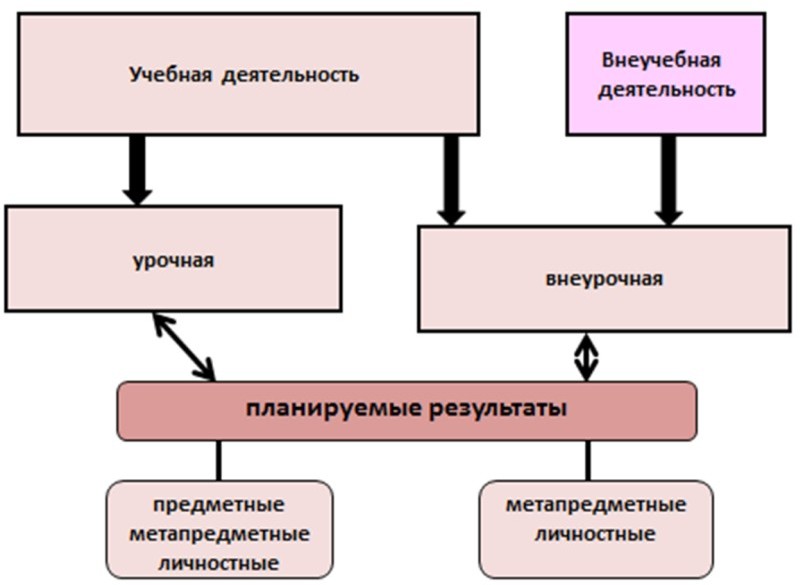 Коррекционная работа в обязательной части (70 %) реализуется в учебной урочной деятельности при освоении содержания основной образовательной программы. На каждом уроке учитель-предметник может поставить и решить коррекционно-развивающие задачи. Содержание учебного материала отбирается и адаптируется с учетом особых образовательных потребностей обучающихся с ОВЗ. Освоение учебного материала этими школьниками осуществляется с помощью специальных методов и приемов.Также эта работа осуществляется в учебной внеурочной деятельности в группах класса, в группах на параллели, в группах на уровне образования по специальным предметам.В учебной внеурочной деятельности планируются коррекционные занятия со специалистами (учитель-логопед, педагог-психолог) по индивидуально ориентированным коррекционным программам.Во внеучебной внеурочной деятельности коррекционная работа осуществляется по адаптированным программам дополнительного образования разной направленности (художественно-эстетическая, оздоровительная, ритмика и др.), опосредованно стимулирующих и корригирующих развитие школьников с ОВЗ.Для развития потенциала обучающихся с ОВЗ специалистами и педагогами с участием самих обучающихся и их родителей (законных представителей) разрабатываются индивидуальные учебные планы.Реализация индивидуальных учебных планов для детей с ограниченными возможностями здоровья может осуществляться педагогами и специалистами и сопровождаться дистанционной поддержкой.Механизм реализации раскрывается в учебном плане, во взаимосвязи ПКР и рабочих коррекционных программ, во взаимодействии разных педагогов (учителя, педагог дополнительного образования и др.) и специалистов (педагог-психолог, логопед, медицинский работник) внутри образовательной организации; в сетевом взаимодействии в многофункциональном комплексе и с образовательными организациями, осуществляющими образовательную деятельность.Взаимодействие включает в себя следующее:-комплексность в определении и решении проблем обучающегося, предоставлении ему специализированной квалифицированной помощи;                         -многоаспектный анализ личностного и познавательного развитияобучающегося;-составление комплексных индивидуальных программ общего развития и коррекции отдельных сторон учебно-познавательной, речевой, эмоционально-волевой и личностной сфер ребенка.2.4.5.Планируемые результаты коррекционной работыПрограмма	коррекционной	работы	предусматривает	выполнение	требований	к результатам, определенных ФГОС основного общего образования.Планируемые результаты коррекционной работы имеют дифференцированный характер и могут определяться индивидуальными программами развития детей с ОВЗ.оптимальная адаптация детей с ОВЗ в условиях реальной жизненной ситуации;уменьшение количества учащихся со стойкими проблемами в обучении и личностном развитии;формирование высокоэффективных поведенческих стратегий и личностных ресурсов у детей и подростков с ОВЗ;включение в систему коррекционной работы школы взаимодействие с другими организациями;повышение профессионального уровня педагогического коллектива по проблемам коррекционной работы с учащимися с ОВЗ.В зависимости от формы организации коррекционной работы планируются разные группы результатов (личностные, метапредметные, предметные).В урочной деятельности отражаются предметные, метапредметные и личностные результаты.Во внеурочной – личностные и метапредметные результаты.Личностные результаты – индивидуальное продвижение обучающегося в личностном развитии (расширение круга социальных контактов, стремление к собственной результативности и др.).Метапредметные результаты – овладение общеучебными умениями с учетом индивидуальных возможностей; освоение умственных действий, направленных на анализ и управление своей деятельностью; сформированность коммуникативных действий, направленных на сотрудничество и конструктивное общение и т. д.Предметные результаты определяются совместно с учителем – овладение содержанием ООП ООО (конкретных предметных областей; подпрограмм) с учетом индивидуальных возможностей разных категорий детей с ОВЗ;Планируемые результаты коррекционной работы включают в себя описание организации и содержания промежуточной аттестации обучающихся в рамках урочной и внеурочной деятельности по каждому классу, а также обобщенные результаты итоговой аттестации на основном уровне обучения.Достижения обучающихся с ОВЗ рассматриваются с учетом их предыдущих индивидуальных достижений, а не в сравнении с успеваемостью учащихся класса. Это может быть накопительная оценка (на основе текущих оценок) собственных достижений ребенка, а также оценка на основе его портфеля достижений.3. ОРГАНИЗАЦИОННЫЙ РАЗДЕЛ ООП ОООУчебный план МБОУ «СОШ» пст.Чернореченский» для 5-9 классов на 2019-2020 учебный годУчебный план МБОУ «СОШ»пст.Чернореченский для 5-9 классов на 2019-2020 учебный год (далее по тексту учебный план) разработан на основе федерального государственного образовательного стандарта основного общего образования (далее - ФГОС ООО), примерной основной образовательной программы основного общего образования (далее - ПООП ООО) рекомендаций по составлению учебного плана образовательных организаций, реализующих основные образовательные программы начального общего, основного общего, среднего общего образования. Учебный план для 5 – 9классов составляетсяна основе:  приказа Минобрнауки России от 17.12.2010 №1897 «Об утверждении федерального государственного образовательного стандарта основного общего образования»;  приказа Минобрнауки России от 29.12 2014 №1644 «О внесении изменений в приказ Минобрнауки России от 17.12.2010 № 1897 «Об утверждении федерального государственного образовательного стандарта основного общего образования»;  приказа Минобрнауки России от 31.12.2015 №1577 «О внесении изменений в федеральный государственный образовательный стандарт основного общего образования, утвержденный приказом Министерства образования и науки Российской Федерации от 17.12.2010 №1897»;  примерной основной образовательной программы основного общего образования (одобренной решением федерального учебно-методического объединения по общему образованию (протокол от 8 апреля 2015 г. №1/15));  закона Республики Коми «Об образовании» (в ред. Закона РК от 27.06.2013 №69- РЗ);  инструктивно – методического письма МО РКот 19.05.2015 № 02-42/00-177 «О разработке учебных планов при реализации ФГОС основного общего образования»;  концепции образования этнокультурной направленности в Республике Коми (приказ Министерства образования Республики Коми от 23.11.2015 №255);   постановления Федеральной службы по надзору в сфере защиты прав потребителей и благополучия человека и Главного государственного санитарного врача Российской Федерации от 29.12.2010 №189 «Об утверждении СанПиН 2.4.2.2821- 10 «Санитарно – эпидемиологические требования к условиям и организации обучения в общеобразовательных учреждениях». В учебный план входят следующие обязательные предметные области и учебные предметы:  русский язык и литература (русский язык, литература);  родной язык и родная литература (русский язык);  иностранные языки (английский язык);  общественно-научные предметы (история, обществознание, география);  математика и информатика (математика, алгебра, геометрия, информатика)  основы духовно-нравственной культуры народов России;  естественно-научные предметы (физика, биология, химия);  искусство (изобразительное искусство, музыка);  технология (технология);  физическая культура и основы безопасности жизнедеятельности (физическая культура, основы безопасности жизнедеятельности);Модель учебного планаМуниципальное бюджетное общеобразовательное учреждение 
«Средняя общеобразовательная школа» пст.ЧернореченскийПояснительная записка  к учебному плану 5 класса реализующих ФГОС ООО на 2019-2020 учебный годУчебный план МБОУ «СОШ» пст.Чернореченский, реализующий ФГОС ООО определяет общие рамки отбора содержания основного общего образования, разработки требований к его усвоению и организации образовательного процесса, а также выступает в качестве одного из основных механизмов его реализации.Учебный план:— фиксирует максимальный объём учебной нагрузки обучающихся;— определяет (регламентирует) перечень учебных предметов, курсов, направлений внеурочной деятельности и время, отводимое на их освоение и организацию;— распределяет учебные предметы, курсы и направления внеурочной деятельности по классам.Учебный план 5 класса призван решать основные направления региональной политики в сфере образования:-расширение различных видов проектной технологической деятельности;-реализация интегрированных форм образования;- организация работы с одаренными детьми;-реализация социально-ориентированных проектов.Вариативная часть учебного плана предназначена для усиления адаптационных возможностей школы. Наличие этого компонента – необходимое условие и основа индивидуализации учебного процесса. Вариативный компонент используется для отражения специфики школы, коррекции образовательного процесса, социализации учащихся, отражения особенностей спроса и предложения на местном рынке труда в подготовке учащихся и в иных целях.	Учебный план определяет перечень учебных предметов, максимальный объем учебного времени, отводимого на изучение программ общего образования и обеспечение государственных образовательных стандартов по ступеням общего образования.		Учебный план для V класса ориентирован на 5-летний нормативный срок освоения образовательных программ основного общего образования. Продолжительность учебного года составляет 35 учебных недель, продолжительность урока – 45минут.	Содержание образования в основной школе является относительно завершенным и базовым для продолжения   обучения в средней общеобразовательной или профессиональной школе, создает условия для подготовки учеников к выбору профиля дальнейшего образования, их социального самоопределения и самообразования.Для обеспечения изучения обучающимися школы региональных особенностей предусмотрена интеграция краеведческого материала в 5 классе - литературное краеведение на изучение отводится не менее 10% учебного времени. Предмет «Технология» реализуется через модифицированную программу «Технология»  для неделимых классом.	Максимальный объем недельной аудиторной нагрузки не противоречит нормам СанПиН и составляет 28 часов в неделю (не более 6 уроков в день).  Недостающие часы в части, формируемой участниками образовательных отношений, реализуются через внеурочную деятельность. 	Промежуточная аттестация проводится по следующим учебным предметам учебного плана  вследующих формах                                 ВНЕУРОЧНОЙ  ДЕЯТЕЛЬНОСТЬВнеурочная деятельность в соответствии с требованиями Стандарта организуется по основным направлениям развития личности (духовно-нравственное, физкультурно-спортивное и оздоровительное, социальное, общеинтеллектуальное, общекультурное).Организация занятий по этим направлениям является неотъемлемой частью образовательного процесса в образовательном учреждении.Содержание данных занятий формируется с учётом пожеланий обучающихся и их родителей (законных представителей) и осуществляться посредством различных форм организации, отличных от урочной системы обучения: экскурсии, кружки, секции, круглые столы, конференции, диспуты, проектная деятельность.                    План внеурочной деятельности   для 5 класса, реализующего ФГОС. Спортивно-оздоровительное направление реализуется через общешкольные Дни здоровья, спортивные праздники, эстафеты кружковую работу.Духовно-нравственное направление реализуется через систему мероприятий, заложенных в воспитательный план школы и класса.Общеинтеллектуальное направление реализуется через предметные кружки по математике, русскому языку и информатике.Общекультурное направление реализуется через общешкольные и классные акции, воспитательную систему школы и класса.Социальное направление реализуется через тимуровскую работу, социально-значимую деятельность, акции и проекты.Федеральный государственный образовательный стандарт реализуется в полном объеме.  3.1.1.КАЛЕНДАРНЫЙ УЧЕБНЫЙ ГРАФИК 1. Продолжительность учебного года -начало учебного года – 01.09. -продолжительность учебного года: в 5-7 классах -35 недель; в 8 классе - 36 недель; в 9классе - 34 недели. Распределение учебных недель по четвертям учебного года2. Регламентирование образовательного процесса на неделю Продолжительность рабочей недели – 5 дней 3Регламентирование образовательного процесса на день.  Сменность: одна смена  Продолжительность уроков: 5 кл. - 2 дня по 5 уроков по 45 минут каждый, 3дня по 6 уроков по 45 минут.  6 кл. - 3 дня по 5 уроков по 45 минут, 3 дня по 6 уроков по 45 минут. 7 кл. - 3дня по 6 уроков по 45 минут, 2 день по 7уроков по 45 минут. 1 день по 3уроков по 45 минут 8 кл. - 3 дня по 6 уроков по 45 минут, 2 день по 7 уроков по 45 минут 1 день по 4 уроков по 45 минут9 кл. - 3 дня по 6 уроков по 45 минут, 2 день по 7 уроков по 45 минут 1 день по 4 уроков по 45 минут.    Режим учебных занятий:4.Начало учебных занятий  с 09.00 согласно расписанию: Сроки проведения промежуточной аттестацииПромежуточная аттестация – это установление уровня достижения результатов освоения учебных предметам и курсов, предусмотренных образовательной программой. Промежуточная аттестация проводится в 5 – 9 классах по итогам учебного года: с 20.04.2020 по 20.05.2020г.3.3.ПЛАН внеурочной деятельности в 5-9 классах на2019-2020 учебный годОбщие положенияПри разработке модели внеурочной деятельности и плана использовались следующие документы:Конвенция ООН о правах ребенка.Конституция Российской Федерации.Федеральный закон «Об образовании в Российской Федерации» № 273 от 29.12.2012.Приказ Министерства образования и науки Российской Федерации от 17.12.2010 № 1897 «Об утверждении и введении в действие федерального государственного образовательного стандарта основного общего образования»,Приказ Министерства образования и науки Российской Федерации от 29.12.2014 N 1644 "О внесении изменений в федеральный государственный образовательный стандарт основного общего образования»,Приказ Министерства образования и науки Российской Федерации от 31.12.2015 № 1577 «О внесении изменений в федеральный государственный образовательный стандарт основного общего образования, утвержденный приказом Министерства образования и науки Российской Федерации от 17.12.2010 № 1897»,Концепция духовно-нравственного развития и  воспитания гражданина России   (далее— Концепция).Устав	муниципального	бюджетного	общеобразовательного	учреждения«Средняя общеобразовательная школа» пст.Чернореченский.Примерная	основная	образовательная	программа	основного	общего образования (ПООП ООО).Положение о внеурочной деятельности МБОУ «СОШ» пст.Чернорреченский.Письмо Минобрнауки России от 12.05.2011 N 03-296 "Об организации внеурочной деятельности при введении федерального государственного стандарта общего образования".Письмо Минобрнауки России от 07.08.2015 № 08-1228 «О направлении методических рекомендаций по вопросам введения федерального государственного стандарта основного общего образования».Под внеурочной деятельностью понимается образовательная деятельность, осуществляемая в формах, отличных от урочной, и направленная на достижение планируемых результатов освоения основной образовательной программы основного общего образования.План внеурочной деятельности основного общего образования представлен регулярными и нерегулярными занятиями внеурочной деятельности. Регулярные занятия проводятся с четко фиксируемой периодичностью и в установленное время (в определенные дни недели и часы) в соответствии с расписанием занятий внеурочной деятельности. Нерегулярные занятия внеурочной деятельности представлены большим количеством нерегулярных дел, событий, акций, мероприятий в рамках реализации плана воспитательной работы гимназии. Это экскурсии, спортивные соревнования, школьные праздники, встречи с интересными людьми, литературные гостиные, социальные иВнеурочная деятельность является составной частью учебно-воспитательного процесса и одной из форм организации свободного времени учащихся. Правильно организованная система внеурочной деятельности представляет собой ту сферу, в условиях которой можно максимально развить или сформировать познавательные потребности и способности каждого учащегося, которая обеспечит воспитание свободной личности. Воспитание детей происходит в любой момент их деятельности. Однако  наиболее продуктивно это воспитание осуществлять в свободное от обучения время.Внеурочная деятельность входит в часть, формируемую участниками образовательных отношений. Часы, отводимые на внеурочную деятельность, используются по желанию учащихся и направлены на реализацию различных форм ее организации, отличных от урочной системы обучения.Содержание занятий, предусмотренных во внеурочной деятельности в МБОУ» СОШ»пст.Чернореченский , осуществляется в различных формах: студии, кружки, КВНы, викторины, школьные научные общества, практикумы, клубы и секции, олимпиады, экскурсии, соревнования, поисковые и научные исследования, общественно полезные практики.Занятия внеурочной деятельностью проводятся на добровольной основе в соответствии с выбором участников образовательных отношений. Учитывается занятость обучающихся в учреждениях дополнительного образования.Внеурочная деятельность учащихся, как и деятельность в рамках уроков, направлена на достижение результатов освоения основной образовательной программы МБОУ «СОШ» пст.Чернореченский. Особое внимание в ФГОС НООО акцентируется на достижении личностных и метапредметных результатов, что и определяет специфику внеурочной деятельности, в ходе которой обучающийся не только и даже не столько должен узнать, сколько научиться действовать, чувствовать, принимать решения.Направления внеурочной деятельности Внеурочная деятельность организуется в МБОУ «СОШ» пст. Чернореченский в соответствии с направлениями развития личности (спортивно-оздоровительное, духовно-нравственное, социальное, общеинтеллектуальное, общекультурное). Таким образом, количество часов, выделяемых на внеурочную деятельность, составляет за 5 лет обучения на уровне основного общего образования не более 1750 часов, в год – не более 350 часов. Величина недельной образовательной нагрузки, реализуемой через внеурочную деятельность, определяется за пределами количества часов, отведенных на освоение учащимися учебного плана, но не более 10 часов. Для недопущения перегрузки учащихся происходит перенос образовательной нагрузки, реализуемой через внеурочную деятельность, на периоды каникул. Внеурочная деятельность в каникулярное время обеспечивается работой детского оздоровительного лагеря с дневным пребыванием на базе школы, а также через организацию круглогодичного детского отдыха и оздоровления.3.3.3.Планируемые результаты реализации плана внеурочной деятельности При реализации модели внеурочной деятельности коллективом школы обеспечено достижение воспитательных результатов трёх уровней:Первый уровень результатов достигается относительно простыми формами, второй уровень – более сложными, третий уровень – самыми сложными формами внеурочной деятельности. Форсирование результатов и форм не обеспечивает повышения качества и эффективности деятельности.Привлечение к организации внеурочной деятельности классных руководителей, старшей вожатой, психолога и логопеда расширяет возможности учебного плана (тренинги, социальные акции, экскурсии, ежедневные прогулки и динамические паузы).Формы организации внеурочной деятельности (отличные от урочной и направленные на достижение планируемых результатов освоения основной образовательной программы начального общего образования).Духовно-нравственное направление:проведение тематических классных часов о духовности, культуре поведения и речи;работа факультатива;встречи с ветеранами ВОВ, «Уроки мужества»;конкурсы рисунков и выставки рисунков;оформление поздравительных открыток и проведение концертных мероприятий в рамках знаменательных дат для ветеранов ВОВ, тружеников тыла, детей войны;фестиваль военно-патриотической песни;проведение конкурсов «А ну-ка мальчики!», «А ну-ка, парни!» и рыцарского турнира;вахта памятисмотр строя и песни;-проведение экскурсий;военно-спортивные игры «Звездочка», «Зарница». Социальное направление:проведение субботников;акция «Рождественский перезвон»;проведение Новогоднего праздника;участие в акции «Удели внимание ветерану»;Общекультурное направление:организация экскурсий, Дней театра и музея, выставок детских рисунков, поделок и творческих работ учащихся;проведение тематических классных часов по эстетике внешнего вида ученика, культуре поведения и речи;участие в конкурсах, выставках детского творчества эстетического цикла на уровне школы, района,;проведение торжественных мероприятий, посвященных знаменательным датам. Общеинтеллектуальное направление:предметные недели;библиотечные уроки;конкурсы, экскурсии, олимпиады, конференции, деловые и ролевые игры и др.;участие в научно-исследовательских конференциях на уровне школы, района, города и т.д.;разработка и участие в различных проектах;Спортивно-оздоровительное направление:работа спортивных секций и кружков «Настольный теннис», «Шахматы», ОФП.организация походов, экскурсий, «Дней здоровья», подвижных игр, «Весёлых стартов», внутришкольных спортивных соревнований по дартсу, стрельбе, настольному теннису, пионерболу, баскетболу, волейболу, футболу;организация школьной оздоровительной площадки;проведение бесед по охране здоровья, профилактике заболеваний, здоровому питанию;применение на уроках игровых моментов, физкультминуток, динамических пауз;участие в районных и городских спортивных соревнованиях;Методы и средства внеурочной деятельности - это методы и средства воспитания, выбор которых определяется содержанием, формой внеурочной деятельности:беседа с обучающимися с целью выяснения их интереса, информированности по данному вопросу, упражнение,поручения детям подготовить сообщения (своеобразный метод рассказа),методы игры в различных вариантах, составление плана и т.д.Данные методы всегда имеют положительное влияние, формируют позитивное общественное мнение о школе. заботы о малышах и организации их досуга; опыт самостоятельной организации праздников и поздравлений для других людей; опыт самообслуживания, самоорганизации и организации совместной деятельности с другими детьми; опыт управления другими людьми и взятия на себя ответственности за других людей.Достижение всех трех уровней результатов внеурочной деятельности увеличивает вероятность появления образовательных эффектов этой деятельности (эффектов воспитания и социализации детей), в частности:формирования коммуникативной, этической, социальной, гражданской компетентности школьников;формирования у детей социокультурной идентичности: страновой (российской), этнической, культурной, гендерной и др.В результате получат дальнейшее развитие личностные, регулятивные, коммуникативные и познавательные универсальные учебные действия, учебная и общепользовательская ИКТ-компетентность обучающихся.Во внеурочной деятельности обучающиеся приобретут опыт проектной деятельности как особой формы работы, способствующей воспитанию самостоятельности, инициативности, ответственности, повышению мотивации и эффективности учебной деятельности; будет продолжена работа по развитию основ читательской компетенции.В сфере развития личностных универсальных учебных действий приоритетное внимание уделяется формированию: основ гражданской идентичности личности; основ социальных компетенций; готовности к выбору направления профильного образования.В сфере развития регулятивных универсальных учебных действий приоритетное внимание уделяется формированию действий целеполагания (способность ставить новые учебные цели и задачи, планировать их реализацию, осуществлять выбор эффективных путей и средств достижения целей, контролировать и оценивать свои действия как по результату, так и по способу действия, вносить соответствующие коррективы в их выполнение).В сфере развития коммуникативных универсальных учебных действий внимание уделяется: формированию действий по организации и планированию учебного сотрудничества с учителем и сверстниками; практическому освоению умений, составляющих основу коммуникативной компетентности (ставить и решать многообразные коммуникативные задачи; действовать с учётом позиции другого и уметь согласовывать свои действия; устанавливать и поддерживать необходимые контакты с другими людьми; удовлетворительно владеть нормами и техникой общения и др.), развитию речевой деятельности.В сфере развития познавательных универсальных учебных действий внимание уделяется: практическому освоению обучающимися основ проектно-исследовательской деятельности; развитию стратегий смыслового чтения и работе с информацией; практическому освоению методов познания, используемых в различных областях знания и сферах культуры, соответствующего им инструментария и понятийного аппарата, регулярному обращению в учебном процессе к использованию общеучебных умений, знаково-символических средств, широкого спектра логических действий и операций.Личностные результаты:Самоопределение:готовность и способность обучающихся к саморазвитию;внутренняя позиция школьника на основе положительного отношения к школе;принятие образа «хорошего ученика»;-самостоятельность и личная ответственность за свои поступки, установка на здоровый образ жизни;-экологическая культура: ценностное отношение к природному миру, готовность следовать нормам природоохранного, нерасточительного, здоровьесберегающего поведения;3.3.4.Система отслеживания и оценивания результатовКонтроль результативности и эффективности внеурочной деятельности может осуществляться путем проведения мониторинговых исследований, диагностики обучающихся, педагогов, родителей.Целью мониторинговых исследований является создание системы организации, сбора, обработки и распространения информации, отражающей результативность модернизации внеурочной деятельности и дополнительного образования по следующим критериям:рост социальной активности обучающихся;рост мотивации к активной познавательной деятельности;уровень достижения обучающимися таких образовательных результатов, как сформированность коммуникативных и исследовательских компетентностей, креативных и организационных способностей, рефлексивных навыков;качественное изменение в личностном развитии, усвоении гражданских инравственных норм, духовной культуры, гуманистического основ отношения к окружающему миру (уровень воспитанности);удовлетворенность обучающихся и родителей жизнедеятельностью школы.Критерии мониторинговых исследований:личностный рост обучающихся (рост социальной активности, мотивации к активной познавательной и социальной деятельности; коммуникативных, исследовательских компетентностей, креативных и организационных способностей, рефлексивных умений; повышение уровня воспитанности – усвоении гражданских и нравственных норм, духовной культуры, гуманистического основ отношения к окружающему миру и др.);сформированность детского коллектива в рамках секции, кружка, объединения и пр. (благоприятный психологический	микроклимат, сплоченность коллектива, высокий уровень развития коллективных  взаимоотношений,  развитость  самоуправления, наличие традиций и т.п.);качественное повышение уровня организации внеурочной деятельности ОУ.Мониторинг предполагает примерные показатели определения результативности реализации внеурочной деятельности:рост личностных достижений всех субъектов деятельности;удовлетворенность участников внеурочной деятельности уровнем и качеством образовательных услуг;- востребованность форм и мероприятий внеурочной деятельности;расширение познавательных интересов, образовательных запросов обучающихся в рамках учебной и внеурочной работы;положительная динамика участия школьников в творческих коллективах, студиях и т.п. системы дополнительного образования школьного/районного/городского уровней;положительная динамика участия в творческих конкурсах, фестивалях, выставках и т.п. школьного / районного / городского уровней;успешность участия школьников в проектах различного уровня школьного, районного, регионального уровня;расширение спектра образовательных программ внеурочной деятельности, взаимодополняющий и интеграционнный характер их содержания;повышение эффективности применения педагогами продуктивных технологий в воспитании, используемых внеаудиторных форм деятельности и активное формирование банка авторских образовательных программ, методических разработок;расширение социально-педагогического партнерства;общественная экспертиза внеурочной деятельности школы (публикации, отзывы, сертификаты, экспертные заключения, благодарности и т.п.);расширение использования материально-технического и ресурсного обеспечения внеурочной деятельности школы;сохранность контингента всех направлений внеурочной деятельности. Также результатами реализации внеурочной деятельности будут являться:улучшение психологической и социальной комфортности в едином воспитательном пространстве;укрепление здоровья обучающихся;развитие творческой активности каждого ребёнка;укрепление связи между семьёй и школой.3.4.Система условий реализации основной образовательной программы основного общего образования                  3.4.1.Описание кадровых условий реализации основной образовательной программы                                                        основного общего образованияОбразовательное учреждение укомплектовано педагогическими кадрами, имеющими необходимую квалификацию для решения задач, определённых ООП ООО, способными к инновационной профессиональной деятельности, медицинским работником, вспомогательным персоналом. Организация питания осуществляется в специально отведенном помещении совместно с предприятием общественного питания на договорной основе. Столовая полностью укомплектована кадрами.Основным условием формирования и наращивания необходимого и достаточного кадрового потенциала школы является обеспечение в соответствии с новыми образовательными реалиями и задачами адекватности системы непрерывного педагогического образования происходящим изменениям в системе образования в целом. Администрация школы анализирует состояние кадрового потенциала, создает условия для профессионального роста. Серьёзным направлением работы с кадрами является постоянное совершенствование педагогического мастерства. Аттестация педагогических работников оказывает положительное влияние на состояние образовательного процесса, дает возможность для самореализации, саморазвития педагогов. Педагоги школы работают творчески, находятся в поиске наиболее эффективных путей повышения качества обучения, воспитанности обучающихся. Экспериментируют, занимаются научной, аналитической работой, осваивают новые информационные технологии, используют в процессе обучения электронные пособия по предметам. Они охотно делятся опытом и наработками на открытых уроках, своими идеями на районных семинарах.Главным направлением работы с кадрами является постоянное совершенствование педагогического мастерства.Педагогическим коллективом используются современные образовательные технологии: развивающее, проблемное, разноуровневое обучение, исследовательские и проектные методы обучения, групповые, игровые, информационно-коммуникационные и здоровьесберегающие технологии.Педагогические технологии, используемые в образовательном процессе, ориентированы на развитие общекультурной компетентности личности, подготовку к дальнейшему выбору профессионального маршрута и маршрута образования, формирование критического мышления, самостоятельности мышления, активизацию деятельности учащихся. Использование современных образовательных технологий позволяет педагогическому коллективу качественно и продуктивно реализовывать новации в содержании образования, добиваться повышения качества образования. Учителя школы активно  используют  Интернет  для  подготовки  к  урокам  и  внеклассным мероприятиям.Одним из условий готовности образовательной организации к введению  ФГОС ООО является создание системы методической работы, обеспечивающей сопровождение деятельности педагогов на всех этапах реализации требований ФГОС.План методического сопровождения ФГОС на 2019-2020 учебный год.Критерии оценки деятельности членов педагогического коллектива3.4.2.Психолого-педагогические условия реализации основной образовательной программы основного общего образованияТребования к психолого-педагогическим условиям реализации ООП ООО:обеспечение преемственности содержания и форм организации образовательного процесса по отношению к начальной ступени общего образования с учётом специфики возрастного психофизического развития обучающихся, в том числе особенностей перехода из младшего школьного возраста в подростковый;формирование и развитие психолого-педагогической компетентности участников образовательного процесса;дифференциация и индивидуализация обучения;обеспечение вариативности направлений и форм, а также диверсификации уровней психолого-педагогического сопровождения участников образовательного процесса;Концепция психологического сопровожденияСистематическое отслеживание психолого-педагогического статуса ребенка и динамики его психического развития в процессе школьного обучения. С первых минут нахождения ребенка в школе  начинает бережно и конфиденциально собираться и накапливаться информация о различных сторонах его психической жизни и динамике развития, что необходимо для создания условий успешного обучения и личностного роста каждого школьника. Для получения и анализа информации такого рода используются методы педагогической и психологической диагностики. При этом психолог имеет четкие представления о том, что именно он должен знать о ребенке, на каких этапах обучения диагностическое вмешательство действительно необходимо и какими минимальными средствами оно может быть осуществлено. Он учитывает также, что в процессе сбора и использования такой психолого-педагогической информации возникает множество серьезных этических и даже правовых вопросов.Создание социально-психологических условий для развития личности обучающихся и их успешного обучения. На основе данных психодиагностики разрабатываются индивидуальные и групповые программы психологического развития ребенка, определяются условия его успешного обучения. Реализация данного пункта предполагает, что учебно-воспитательный процесс в учебном заведении, построенный по гибким схемам, может изменяться и трансформироваться в зависимости от психологических особенностей тех детей, которые пришли обучаться в данное заведение. Кроме того, известная гибкость требуется от каждого педагога, так как его подходы и требования к детям тоже не должны быть застывшими, не должны исходить из какого-то абстрактного представления об идеале, а ориентироваться на конкретных детей, с их реальными возможностями и потребностями.Создание специальных социально-психологических условий для оказания помощи детям, имеющим проблемы в психологическом развитии, обучении. Данное направление деятельности ориентировано на тех школьников, у которых выявлены определенные проблемы с усвоением учебного материала, социально принятых форм поведения, в общении со взрослыми и сверстниками, психическом самочувствии и прочее. Для оказания психолого-педагогической помощи таким детям должна быть продумана система действий, конкретных мероприятий, которые позволяют им преодолеть или скомпенсировать возникшие проблемы.Задачи психолого-педагогического сопровождения:предупреждение возникновения проблем развития ребенка;помощь (содействие) ребенку в решении актуальных задач развития, обучения, социализации: учебные трудности, проблемы с выбором образовательного и профессионального маршрута, нарушения эмоционально-волевой сферы, проблемы взаимоотношений со сверстниками, учителями, родителями;динамическое отслеживание развития школьников в процессе обучения (мониторинг психологического статуса ученика);развитие психолого-педагогической компетентности (психологической культуры) обучающихся, родителей, педагогов;психологическая поддержка педагогов.Основными формами психологопедагогического сопровождения являются:– диагностика, направленная на выявление особенностей статуса школьника. Она проводится на этапе знакомства с ребёнком, после зачисления его в школу;– консультирование педагогов и родителей, которое осуществляется учителем и психологом с учётом результатов диагностики;– профилактика, экспертиза, развивающая работа, просвещение, коррекционная работа, осуществляемая в течение всего учебного времени.Основные направления психологопедагогического сопровождения:сохранение и укрепление психологического здоровья;мониторинг возможностей и способностей обучающихся;психологопедагогическая поддержка участников олимпиадного движения;формирование у обучающихся ценности здоровья и безопасного образа жизни;развитие экологической культуры;выявление и поддержку детей с особыми образовательными потребностями;формирование	коммуникативных	навыков	в разновозрастной	среде	и	среде сверстников;поддержка детских объединений и ученического самоуправления;выявление и поддержка лиц, проявивших выдающиеся способности.Виды работы по психолого-педагогическому сопровождению– Профилактика– Диагностика (индивидуальная и групповая).– Консультирование (индивидуальное и групповое).– Развивающая работа (индивидуальная и групповая).– Коррекционная работа (индивидуальная и групповая).– Психологическое просвещение и образование: формирование психологической культуры, развитие психолого-педагогической компетентности обучающихся, администрации, педагогов, родителей.– Экспертиза (образовательной среды). 3.4.3.Финансовые условия реализации ООП ОООФинансовое обеспечение реализации основной образовательной программы основного общего образования опирается на исполнение расходных обязательств, обеспечивающих конституционное право граждан на бесплатное и общедоступное общее образование. Объѐм действующих расходных обязательств МБОУ «СОШ» пст.  Чернореченский отражается в муниципальном задании, утвержденным к правлением образования администрации МР «Княжпогостский» по оказанию муниципальных образовательных услуг в соответствии с требованиями федеральных государственных образовательных стандартов общего образования. Муниципальное задание по оказанию муниципальных услуг обеспечивает соответствие показателей объѐмов и качества предоставляемых МБОУ «СОШ» пст. Чернореченский услуг (выполнения работ) с размерами направляемых на эти цели средств бюджета. Финансовое обеспечение муниципального задания по реализации основной образовательной программы основного общего образования осуществляется на основе нормативного подушевого финансирования. Введение нормативного подушевого финансирования определяет механизм формирования расходов и доведения средств на реализацию государственных гарантий прав граждан  на получение общедоступного и бесплатного общего образования в соответствии с требованиями Стандарта. Норматив финансового обеспечения на одного учащегося (региональный подушевой норматив финансового обеспечения) — это минимально допустимый объѐм бюджетных ассигнований, необходимых для реализации основной образовательной программы в образовательных организациях в соответствии с ФГОС в расчѐте на одного учащегося в год, определяемый с учетом направленности образовательных программ, форм обучения, категории учащихся, затрат рабочего времени педагогических работников на аудиторную и внеурочную деятельность. Органы местного самоуправления могут устанавливать дополнительные нормативы финансирования образовательных учреждений за счѐт средств местных бюджетов сверх установленного регионального подушевого норматива. Региональный расчѐтный подушевой норматив покрывает следующие расходы на год: • оплату труда работников образовательной организации с учѐтом районного и северного коэффициентов к заработной плате, а также отчисления; • расходы, непосредственно связанные с обеспечением образовательной деятельности (приобретение учебников и учебных пособий, учебно-наглядных пособий, технических средств обучения, расходных материалов, канцелярских товаров, оплату услуг связи в части расходов, связанных с подключением к информационной сети Интернет и платой за пользование этой сетью); • иные хозяйственные нужды и другие расходы, связанные с обеспечением образовательной деятельности (обучение, повышение квалификации педагогического и административно- управленческого персонала образовательной организации, командировочные расходы и др.), за исключением расходов на содержание зданий и коммунальных расходов, осуществляемых из местных бюджетов. Формирование фонда оплаты труда образовательной организации осуществляется в пределах объѐма средств образовательной организации на текущий финансовый год, определённого в соответствии с региональным расчётным подушевым нормативом, количеством учащихся и соответствующими поправочными коэффициентами, и отражается в в плане финансово-хозяйственной деятельности образовательного учреждения,3.4.4.Материально-технические условия реализации ООП ОООШкола располагает достаточной материально-технической базой, обеспечивающей организацию и проведение всех видов деятельности школьников,  предусмотренной ФГОС ООО. Школа располагается в одном здании. Состояние здания удовлетворительное. Школа располагает 10 классами- кабинетами, 1 спортивным залом, библиотекой, столовой,  на пришкольной территории находится оборудованная универсальная спортивная площадка. Материально-техническая база обеспечивает реализацию основной образовательной программы основного общего образования. В школе оборудован 1 компьютерный класс, имеется доступ в систему «Интернет». Практически все классные кабинеты школы оснащены мебелью, хорошо освещены, эстетически оформлены. Соблюдается тепловой, световой и воздушный режим.Оценка материальнотехнических условий реализации ООП ОООВсе учебные помещения обеспечены комплектами оборудования для реализации всех предметных областей и внеурочной деятельности, включая расходные материалы и канцелярские принадлежности, а также мебелью, офисным оснащением и необходимым инвентарём.Информационно-методические условия реализации ООП ОООВ соответствии с требованиями ФГОС ООО информационно-методические условия реализации ООП ООО обеспечиваются современной информационно-образовательной средой.Под информационно-образовательной средой (далее по тексту ИОС) понимается открытая педагогическая система, сформированная на основе разнообразных информационных	образовательных	ресурсов,	современных информационно-телекоммуникационных средств и педагогических технологий, направленных на формирование творческой, социально активной личности, а также компетентность участников образовательного процесса в решении учебно-познавательных и профессиональных задач с применением информационно-коммуникационных технологий (ИКТ-компетентность), наличие служб поддержки применения ИКТ.Основными элементами ИОС являются:информационно-образовательные ресурсы в виде печатной продукции;информационно-образовательные ресурсы на сменных оптических носителях;информационно-образовательные ресурсы Интернета;вычислительная и информационно-телекоммуникационная инфраструктура;прикладные программы, в том числе поддерживающие администрирование и финансово-хозяйственную деятельность школы (бухгалтерский учёт, делопроизводство, кадры, мониторинг и т. д.).Необходимое для использования ИКТ оборудование отвечает современным требованиям и обеспечивает использование ИКТ:в учебной деятельности;во внеурочной деятельности;в исследовательской и проектной деятельности;при измерении, контроле и оценке результатов образования;в делопроизводстве.Реализация ООП ООО обеспечивается доступом каждого обучающегося к базам данных и библиотечным фондам, формируемым по всему перечню дисциплин (модулей) программы.Библиотечный фонд МБОУ «СОШ» пст.Чернореченский укомплектован печатными изданиями основной учебной литературы по всем образовательным областям учебного плана. Фонд дополнительной литературы включает справочные издания, научно-популярные издания по предметам учебного плана и периодические издания.3.4.6.Механизмы достижения целевых ориентиров в системе условийИнтегративным результатом выполнения требований к условиям реализации основной образовательной программы школы является создание и поддержание развивающей образовательной среды, адекватной задачам достижения личностного, социального, познавательного (интеллектуального), коммуникативного, эстетического, физического, трудового развития обучающихся. Созданные в школе, реализующей ООП ООО, условия:соответствуют требованиям ФГОС;обеспечивают достижение планируемых результатов освоения ООП ООО и реализацию предусмотренных в ней образовательных программ;учитывают особенности образовательной организации, ее организационную структуру,запросы участников образовательной деятельности в основном общем образовании;предоставляют	возможность	взаимодействия	с	социальными	партнерами, использования ресурсов социума, в том числе и сетевого взаимодействия.В соответствии с требованиями ФГОС раздел ООП ООО, характеризующий системуусловий, содержит:-описание	кадровых,	психолого-педагогических,	финансово-экономических, материально-технических, информационно-методических условий и ресурсов;-обоснование необходимых изменений в имеющихся условиях в соответствии с целямии приоритетами основной образовательной программы основного общего образования образовательной организации;-механизмы достижения целевых ориентиров в системе условий;-сетевой график (дорожную карту) по формированию необходимой системы условий;-систему оценки условий.Система условий реализации ООП ООО базируется на результатах проведенной в ходе разработки программы комплексной аналитико-обобщающей и прогностической работы, включающей:-анализ  имеющихся  в  образовательной  организации  условий  и  ресурсов реализацииООП ООО;-установление степени их соответствия требованиям ФГОС, а также целям и задачам основной образовательной программы образовательной организации, сформированным с учетом потребностей всех участников образовательной деятельности;-выявление проблемных зон и установление необходимых изменений в имеющихсяусловиях для приведения их в соответствие с требованиями ФГОС;-разработку с привлечением всех участников образовательной деятельности и возможных партнеров механизмов достижения целевых ориентиров в системе условий;-разработку механизмов мониторинга, оценки и коррекции реализации промежуточных этапов разработанного графика (дорожной карты).3.4.7.Сетевой график (дорожная карта) по формированию необходимой системы условий реализации основной образовательной программы основного общего образования№ п/пРаздел программыРаздел программыРаздел программыРаздел программыРаздел программыСтр.1.Целевой	раздел	основной	образовательной	программыосновного общего образованияЦелевой	раздел	основной	образовательной	программыосновного общего образованияЦелевой	раздел	основной	образовательной	программыосновного общего образованияЦелевой	раздел	основной	образовательной	программыосновного общего образованияЦелевой	раздел	основной	образовательной	программыосновного общего образования61.1.Пояснительная запискаПояснительная запискаПояснительная запискаПояснительная запискаПояснительная записка61.1.1.Цели и задачи реализации основной образовательной программы основного общего образованияЦели и задачи реализации основной образовательной программы основного общего образованияЦели и задачи реализации основной образовательной программы основного общего образованияЦели и задачи реализации основной образовательной программы основного общего образованияЦели и задачи реализации основной образовательной программы основного общего образования61.1.2.Принципы и подходы к формированию ООП ОООПринципы и подходы к формированию ООП ОООПринципы и подходы к формированию ООП ОООПринципы и подходы к формированию ООП ОООПринципы и подходы к формированию ООП ООО71.2.Планируемые результаты освоения обучающимися ООП ОООПланируемые результаты освоения обучающимися ООП ОООПланируемые результаты освоения обучающимися ООП ОООПланируемые результаты освоения обучающимися ООП ОООПланируемые результаты освоения обучающимися ООП ООО91.2.1.Общие положенияОбщие положенияОбщие положенияОбщие положенияОбщие положения91.2.2.Структура планируемых результатовСтруктура планируемых результатовСтруктура планируемых результатовСтруктура планируемых результатовСтруктура планируемых результатов91.2.3.Личностные результаты освоение ООПЛичностные результаты освоение ООПЛичностные результаты освоение ООПЛичностные результаты освоение ООПЛичностные результаты освоение ООП111.2.4.Метапредметные результаты освоения ООПМетапредметные результаты освоения ООПМетапредметные результаты освоения ООПМетапредметные результаты освоения ООПМетапредметные результаты освоения ООП121.2.5.Предметные результатыПредметные результатыПредметные результатыПредметные результатыПредметные результаты171.2.5.1.Русский язык.Русский язык.Русский язык.Русский язык.Русский язык.171.2.5.2.Русский родной языкРусский родной языкРусский родной языкРусский родной языкРусский родной язык241.2.5.3.ЛитератураЛитератураЛитератураЛитератураЛитература271.2.5.4Родная литератураРодная литератураРодная литератураРодная литератураРодная литература301.2.5.5Английский языкАнглийский языкАнглийский языкАнглийский языкАнглийский язык301.2.5.6История России. Всеобщая историяИстория России. Всеобщая историяИстория России. Всеобщая историяИстория России. Всеобщая историяИстория России. Всеобщая история481.2.5.7ОбществознаниеОбществознаниеОбществознаниеОбществознаниеОбществознание511.2.5.8ГеографияГеографияГеографияГеографияГеография531.2.5.9МатематикаМатематикаМатематикаМатематикаМатематика591.2.5.10ИнформатикаИнформатикаИнформатикаИнформатикаИнформатика711.2.5.11ФизикаФизикаФизикаФизикаФизика741.2.5.12БиологияБиологияБиологияБиологияБиология771.2.5.13.ХимияХимияХимияХимияХимия801.2.5.14.Основы духовно-нравственной культуры народов РоссииОсновы духовно-нравственной культуры народов РоссииОсновы духовно-нравственной культуры народов РоссииОсновы духовно-нравственной культуры народов РоссииОсновы духовно-нравственной культуры народов России851.2.5.15.Изобразительное искусствоИзобразительное искусствоИзобразительное искусствоИзобразительное искусствоИзобразительное искусство871.2.5.16.МузыкаМузыкаМузыкаМузыкаМузыка881.2.5.17.ТехнологияТехнологияТехнологияТехнологияТехнология901.2.5.18.Физическая культураФизическая культураФизическая культураФизическая культураФизическая культура941.2.5.19.Основы безопасности жизнедеятельностиОсновы безопасности жизнедеятельностиОсновы безопасности жизнедеятельностиОсновы безопасности жизнедеятельностиОсновы безопасности жизнедеятельности1001.3.СИСТЕМА ОЦЕНКИ ДОСТИЖЕНИЯ ПЛАНИРУЕМЫХ РЕЗУЛЬТАТОВ ОСВОЕНИЯ ОСНОВНОЙ ОБРАЗОВАТЕЛЬНОЙ ПРОГРАММЫ ОСНОВНОГО ОБЩЕГО ОБРАЗОВАНИЯСИСТЕМА ОЦЕНКИ ДОСТИЖЕНИЯ ПЛАНИРУЕМЫХ РЕЗУЛЬТАТОВ ОСВОЕНИЯ ОСНОВНОЙ ОБРАЗОВАТЕЛЬНОЙ ПРОГРАММЫ ОСНОВНОГО ОБЩЕГО ОБРАЗОВАНИЯСИСТЕМА ОЦЕНКИ ДОСТИЖЕНИЯ ПЛАНИРУЕМЫХ РЕЗУЛЬТАТОВ ОСВОЕНИЯ ОСНОВНОЙ ОБРАЗОВАТЕЛЬНОЙ ПРОГРАММЫ ОСНОВНОГО ОБЩЕГО ОБРАЗОВАНИЯСИСТЕМА ОЦЕНКИ ДОСТИЖЕНИЯ ПЛАНИРУЕМЫХ РЕЗУЛЬТАТОВ ОСВОЕНИЯ ОСНОВНОЙ ОБРАЗОВАТЕЛЬНОЙ ПРОГРАММЫ ОСНОВНОГО ОБЩЕГО ОБРАЗОВАНИЯСИСТЕМА ОЦЕНКИ ДОСТИЖЕНИЯ ПЛАНИРУЕМЫХ РЕЗУЛЬТАТОВ ОСВОЕНИЯ ОСНОВНОЙ ОБРАЗОВАТЕЛЬНОЙ ПРОГРАММЫ ОСНОВНОГО ОБЩЕГО ОБРАЗОВАНИЯ1061.3.1.Общие положенияОбщие положенияОбщие положенияОбщие положенияОбщие положения1061.3.2.Содержание и структура системы оценки достижения планируемыхрезультатов	освоения	основной	образовательной	программы основного общего образованияСодержание и структура системы оценки достижения планируемыхрезультатов	освоения	основной	образовательной	программы основного общего образованияСодержание и структура системы оценки достижения планируемыхрезультатов	освоения	основной	образовательной	программы основного общего образованияСодержание и структура системы оценки достижения планируемыхрезультатов	освоения	основной	образовательной	программы основного общего образованияСодержание и структура системы оценки достижения планируемыхрезультатов	освоения	основной	образовательной	программы основного общего образования1091.3.3.Формы представления планируемых результатов. Интерпретация ииспользование результатовФормы представления планируемых результатов. Интерпретация ииспользование результатовФормы представления планируемых результатов. Интерпретация ииспользование результатовФормы представления планируемых результатов. Интерпретация ииспользование результатовФормы представления планируемых результатов. Интерпретация ииспользование результатов1101.3.4.Примерные критерии оценки личностных результатов обученияПримерные критерии оценки личностных результатов обученияПримерные критерии оценки личностных результатов обученияПримерные критерии оценки личностных результатов обученияПримерные критерии оценки личностных результатов обучения1111.3.5.Примерныеобучениякритерииоценкиметапредметныхрезультатов1132.Содержательный раздел основной образовательной программыосновного общего образования1172.1.Программа развития универсальных учебных действий, включающая формирование компетенций обучающихся в области использования информационно-коммуникативных технологий, учебно-исследовательской и проектнойдеятельности1172.2.Примерные программы учебных предметов, курсов1322.2.1.Общие положения1322.2.2.Основное содержание учебных предметов на уровне основногообщего образования1322.2.2.1.Русский язык1322.2.2.2.Русский родной язык1462.2.2.3.Литература1472.2.2.4.Родная литература1722.2.2.5Английский язык1762.2.2.6.История1932.2.2.7.Обществознание2142.2.2.8.География2222.2.2.9.Математика2372.2.2.10.Информатика2492.2.2.11.Физика2542.2.2.12.Биология2572.2.2.13.Химия2652.2.2.14.Основы духовно-нравственной культуры народов России2722.2.2.15.Изобразительное искусство2772.2.2.16.Музыка2802.2.2.17.Технология2832.2.2.18.Физическая культура3002.2.2.19.Основы безопасности жизнедеятельности3082.3.Программа воспитания и социализации обучающихся3082.3.1.Цели и задачи духовно-нравственного развития, воспитания исоциализации обучающихся3152.3.2.Направления деятельности по духовно-нравственному развитию, воспитанию	и	социализации,	профессиональной	ориентацииобучающихся,	здоровьесберегающей	деятельности	и формированию экологической культуры обучающихся3202.3.3.Содержание,	виды	деятельности	и	формы	занятий	с обучающимися (по направлениям духовно-нравственного развития,воспитания и социализации обучающихся)3222.3.4.Формы	индивидуальной	и	групповой	организациипрофессиональной ориентации обучающихся3322.3.5.Этапы организации работы в системе социального воспитания в рамках организации, осуществляющей образовательную деятельность,         совместной         деятельности         организации,осуществляющей образовательную деятельность, с предприятиями,333общественными	организациями,	в	том	числе	с	системойдополнительного образования2.3.6.Основные формы организации педагогической поддержки социализации обучающихся по каждому из направлений с учетом урочной и внеурочной деятельности, а также формы участия специалистов и социальных партнеров по направлениямсоциального воспитания3352.3.7.Модели	организации	работы	по	формированию	экологическицелесообразного, здорового и безопасного образа жизни3392.3.8.Описание	деятельности	организации,	осуществляющейобразовательную	деятельность	в	области	непрерывного экологического здоровьесберегающего образования обучающихся3422.3.9.Система	поощрения	социальной	успешности	и	проявленийактивной жизненной позиции обучающихся3452.3.10.Критерии,	показатели	эффективности	деятельности образовательной	организации		в	части	духовно-нравственногоразвития, воспитания и социализации обучающихся3462.3.11.Методика и инструментарий мониторинга духовно-нравственногоразвития, воспитания и социализации обучающихся3472.3.12.Планируемые результаты духовно-нравственного развития, воспитания и социализации обучающихся, формирования экологической культуры, культуры здорового и безопасного образажизни обучающихся3492.4.Программа коррекционной работы3562.4.1.Цели и задачи программы коррекционной работы с обучающимисяпри получении основного общего образования3592.4.2.Перечень и содержание индивидуально-ориентированных коррекционных направлений работы, способствующих освоению обучающимися с особыми образовательными потребностями основной образовательной программы основного общегообразования3582.4.3.Система	комплексного	психолого-медико-социального сопровождения и поддержки обучающихся с ограниченными возможностями здоровья, включающая комплексное обследование,мониторинг динамики развития, успешности освоения основной образовательной программы основного общего образования3662.4.4.Механизм взаимодействия, предусматривающий общую целевую и единую стратегическую направленность работы с учетом вариативно-деятельностной тактики учителей, специалистов в области коррекционной педагогики, специальной психологии, медицинских работников организации, осуществляющей образовательную деятельность, других образовательных организаций и институтов общества, реализующийся в единствеурочной, внеурочной и внешкольной деятельности3702.4.5.Планируемые результаты коррекционной работы3713.Организационный раздел ООП ООО3733.1.Учебный план МБОУ «СОШ» пст.Чернореченский для 5-9 классов на 2019-2020 учебный год3733.1.1.Календарный учебный график3763.1.2.План внеурочной деятельности3793.3.1.Общие положения3793.3.2.Направления реализации внеурочной деятельности3803.3.3.Планируемые результаты внеурочной деятельности3813.3.4.Система отслеживания и оценивания результатов3843.4.Система условий реализации основной образовательнойпрограммы основного общего образования3853.4.1.Описание кадровых условий реализации основной образовательнойпрограммы включает:3853.4.2.Психолого-педагогические	условия	реализации	основнойобразовательной программы основного общего образования3923.4.3.Финансово-экономические условия реализации образовательнойпрограммы основного общего образования3933.4.4.Материально-технические условия реализации ООП ООО3953.4.5.Информационно-методические условия реализации ООП ООО3953.4.6.Механизмы достижения целевых ориентиров в системе условий3963.4.7.Сетевой график (дорожная карта) по формированию необходимойсистемы	условий	реализации	основной	образовательной программы основного общего образования3977своей-	образ	социально-политического	устройства	–	представление	опринадлежностгосударственной	организации	России,	знание	государственнойи к сообществусимволики (герб, флаг, гимн), знание государственных праздников;граждан- знание положений Конституции РФ, основных прав и обязанностейопределенногогражданина,	ориентация	в	правовом	пространствегосударства нагосударственно-общественных отношений;общекультурно- знание о своей этнической принадлежности, освоение национальныхй	основе,ценностей, традиций, культуры, знание о народах и этническихимеющаягруппах;определенный-	освоение	общекультурного	наследия	России	и	общемировоголичностныйкультурного наследия;смысл-	ориентация	в	системе	моральных	норм	и	ценностей	и	ихиерархизация, понимание конвенционального характера морали;-	основы	социально-критического	мышления,	ориентация	вособенностях социальных отношений и взаимодействий, установлениевзаимосвязи между общественными и политическими событиями;- экологическое сознание, признание высокой ценности жизни во всехее проявлениях; знание основных принципов и правил отношения кприроде, знание основ здорового образа жизни и здоровьесберегающихтехнологий; правил поведения в чрезвычайных ситуациях.Ценностно- эмоциональный компонент:- гражданский патриотизм, любви к Родине, чувство гордости за своюстрану;- уважение истории, культурных и исторических памятников;-	эмоционально	положительное	принятие	своей	этническойидентичности;- уважение и принятие других народов России и мира, межэтническаятолерантность, готовность к равноправному сотрудничеству;- уважение личности и ее достоинства, доброжелательное отношение кокружающим, нетерпимость к любым видам насилия и готовностьпротивостоять им;- уважение ценностей семьи, любовь к природе, признание ценностиздоровья, своего и других людей, оптимизм в восприятии мира;-	потребность	в	самовыражении	и	самореализации,	социальномпризнании;- позитивная моральная самооценка и моральные чувства - чувствогордости при следовании моральным нормам, переживание стыда ивины при их нарушении.Деятельностный компонент:-	участие	в	школьном	самоуправлении	в	пределах	возрастныхкомпетенций (дежурство в школе и классе, участие в детских имолодежных общественных организациях, школьных и внешкольныхмероприятиях просоциального характера);- выполнение норм и требований школьной жизни, прав и обязанностейученика;- умение вести диалог на основе равноправных отношений и взаимногоуважения и принятия;- умение конструктивно разрешать конфликты;- выполнение моральных норм в отношении взрослых и сверстников вшколе, дома, во внеучебных видах деятельности;-	участие	в	общественной	жизни	(благотворительные	акции,ориентация в событиях в стране и мире, посещение культурныхмероприятий – театров, музеев, библиотек, реализация установок здорового образа жизни);-	умение	строить	жизненные	планы	с	учетом	конкретных социально-исторических, политических и экономических условий.Самооценка- когнитивный компонент	– дифференциро ванность, рефлексивность	-регулятивный компонентКогнитивный компонент:широта диапазона оценок;обобщенность категорий оценок;представленность в Я-концепции всего диапазона социальных ролей учащегося, включая гендерную роль;рефлексивность как адекватное осознанное представление о своих качествах;осознание своих возможностей в учебной деятельности, общении, других значимых видах деятельности;осознание потребности в самосовершенствования. Регулятивный компонент:способность адекватно судить о причинах своего успеха/неуспеха в учении, связывая успех с усилиями, трудолюбием, старанием;самоэффективность как представление о своих возможностях и ресурсном потенциале;готовность прилагать волевые усилия для достижения целей.Смыслообразо вание.Мотивация учебной деятельностисформированность познавательных мотивов – интерес к новому содержанию и новым способам действия;сформированность учебных мотивов;стремление к самоизменению и самосовершенствованию – приобретению новых знаний и умений, компетенций;мотивация достижения;порождение нового личностного смысла учения на основе установления связи между учением и будущей профессиональной деятельностью.Действие морально-этической ориентации и оцениванияДействие морально-этической ориентации и оцениванияРазвитие морального сознания	и моральной компетентностиразвитие морального сознания на конвенциональном уровне;способность к решению моральных дилемм на основе учета позиций участников дилеммы, ориентации на их мотивы и чувства и моральной децентрации.Просоциальное и моральное поведениеустойчивое следование в поведении моральным нормам и этическим требованиям;проявление альтруизма, готовности к помощи тем, кто в этом нуждаетсяРазвитие моральных чувствразвитие эмпатии как осознанного понимания и сопереживания чувствам другим, выражающееся в поступках, направленных на помощь и обеспечение благополучия;развитие моральных чувств – чувства совести, ответственности, стыда и вины как регуляторов морального поведения учащихсяРазвитиеморальной самооценкиФормирование адекватной системы представлений о своих моральных качествах, моральных ценностях и идеалах.Метапредмет ныерезультатыОсновные критерии оцениванияРегулятивные универсальные учебные действияРегулятивные универсальные учебные действияЦелеполаганиепринятие познавательной задачи и ее сохранение, регуляция учащимся учебных действий на основе принятой познавательной задачи;переопределение практической задачи в теоретическую;самостоятельная постановка новых учебных целей и задач;умение устанавливать целевые приоритеты.ПрогнозированиеВладение	основами	прогнозирования	как	предвидения	будущихсобытий и развития процессаПланированиеи организация действийумение планировать пути достижения целей;умение самостоятельно анализировать условия достижения цели на основе учета выделенных учителем ориентиров действия в новом учебном материале;умение принимать решения в проблемной ситуации на основе переговоров;умение при планировании достижения целей самостоятельно, полно и адекватно учитывать условия и средства их достижения;умение выделять альтернативные способы достижения цели и выбирать наиболее эффективный способ;умение осуществлять учебную и познавательную деятельность как«поленезависимую», устойчивую в отношении помех;умение осуществлять познавательную рефлексию в отношении действий по решению учебных и познавательных задач;владение основами саморегуляции эмоциональных состояний;умение прилагать волевые усилия и преодолевать трудности и препятствия на пути достижения целей.Контрольумение осуществлять констатирующий и предвосхищающий контроль по результату и по способу действия;актуальный контроль на уровне произвольного внимания;умение самостоятельно контролировать свое время и управлять им;владение основами саморегуляции в учебной и познавательной деятельности в форме осознанного управления своим поведением и деятельностью, направленной на достижение поставленных целейОценкаумение самостоятельно и аргументировано оценить свои действия и действия одноклассников, содержательно обосновать правильность или ошибочность результата и способа действия;умение адекватно самостоятельно оценивать правильность выполнения действия и вносить необходимые коррективы в исполнение и способ действия, как в конце действия, так и по ходу его реализации;умение адекватно оценивать объективную трудность как меру фактического или предполагаемого расхода ресурсов на решение задачи;умение адекватно оценивать свои возможности достижения цели определенной сложности в различных сферах самостоятельной деятельности.Познавательные метапредметные действияПознавательные метапредметные действияОбщеучебные исследовательско-проектные действиявладение основами реализации учебной проектно-исследовательской деятельности;умение проводить наблюдение и эксперимент под руководством учителя и самостоятельно;-умение	осуществлять	расширенный	поиск	информации	с использованием ресурсов библиотек и сети Интернет;умение структурировать и хранить информацию;умение ставить проблему, аргументировать ее актуальность;умение выдвигать гипотезы о связях и закономерностях событий, процессов, объектов;умение организовывать исследование с целью проверки гипотез.Логические действияумение давать определение понятиям;умение устанавливать причинно-следственные связи;умение работать с метафорами - понимать переносный смысл выражений, понимать и строить обороты речи, построенные на скрытом уподоблении, образном сближении слов;умение осуществлять логическую операцию установления родо-видовых отношений, ограничение понятия;умение обобщать понятия – осуществлять логическую операцию перехода от видовых признаков к родовому понятию, от понятия с меньшим объемом к понятию с большим объемом;умение осуществлять сравнение, сериацию и классификацию, самостоятельно выбирая основания и критерии для указанных логических операций;умение строить классификацию на основе дихотомического деления (на основе отрицания);умение строить логическое рассуждение, включающее установление причинно-следственных связей;умение объяснять явления, процессы, связи и отношения, выявляемые в ходе исследования;умение делать умозаключения (индуктивное, дедуктивное и по аналогии) и выводы на основе аргументации.Знаково-символическиедействияумение создавать и применять знаково-символические средства для решения задач;умение создавать и преобразовывать модели и схемы для решения задач.Понимание текстаумение структурировать тексты, включая умение выделять главное и второстепенное, главную идею текста, выстраивать последовательность описываемых событий;владение основами ознакомительного, изучающего, усваивающего и поискового чтения;владение основами рефлексивного чтения;сочинение оригинального текста.Коммуникативные действияКоммуникативные действияВзаимодействие с партнеромумение учитывать разные мнения и стремиться к координации различных позиций в сотрудничестве при выработке общего решения в совместной деятельности;умение устанавливать и сравнивать разные точки зрения прежде, чем принимать решения и делать выборы;умение аргументировать свою точку зрения, спорить и отстаивать свою позицию не враждебным для оппонентов образом;умение договариваться и приходить к общему решению в совместной деятельности, в том числе в ситуации столкновения интересов;умение задавать вопросы необходимые для организации собственной деятельности и сотрудничества с партнером;умение	управлять	поведением	партнера,	осуществляя	контроль, коррекцию, оценку действий партнера, уметь убеждать.Сотрудничество,совместная деятельность, кооперацияумение организовывать и планировать учебное сотрудничество с учителем и сверстниками, определять цели и функции участников, способы взаимодействия; планировать общие способы работы;умение работать в группе - устанавливать рабочие отношения, эффективно сотрудничать и способствовать продуктивной кооперации, интегрироваться в группу сверстников и строить продуктивное взаимодействие со сверстниками и взрослыми;умение планировать общую цель и пути ее достижения;умение договариваться и вырабатывать общую позицию в отношении целей и способов действия, распределения функций и ролей в совместной деятельности;умение формулировать собственное мнение и позицию, аргументировать ее и координировать ее с позициями партнеров в сотрудничестве;умение задавать вопросы, необходимые для организации собственной деятельности и сотрудничества с партнером;умение брать на себя инициативу в организации совместного действия (деловое лидерство);умение продуктивно разрешать конфликты на основе учета интересов и позиций всех его участников, поиска и оценки альтернативных способов разрешения конфликтов;умение договариваться и приходить к общему решению в совместной деятельности, в том числе в ситуации столкновения интересов;умение осуществлять взаимный контроль в совместной деятельности и оказывать в сотрудничестве необходимую взаимопомощь;умение оказывать поддержку и содействие тем, от кого зависит достижение цели в совместной деятельности;умение адекватно оценивать собственное поведение и поведение партнера и вносить необходимые коррективы в интересах достижения общего результата.Планирующая ирегулирующая функция речиумение	отображать	в	речи	(описание,	объяснение)	содержаниясовершаемых действий как в форме громкой социализированной речи, так и в форме внутренней речи;умение использовать адекватные языковые средства для отображения своих чувств, мыслей, мотивов и потребностей;умение	адекватно	использовать	речевые	средства	для	решения различных коммуникативных задач;владение устной и письменной речью, умение строить монологическое контекстное высказывании;умение адекватно использовать речь для планирования и регуляции своей деятельности;владение основами коммуникативной рефлексии.Проектная деятельностьУчебно-исследовательская деятельностьПроект направлен на получение конкретного запланированного результата — продукта, обладающего определёнными свойствами и необходимого	для	конкретногоиспользования.В ходе исследования организуется поиск в какой-то области, формулируются отдельные характеристики итогов работ. Отрицательный результат есть тоже результат.Реализацию	проектных	работ	предваряетЛогика	построения	исследовательскойпредставление о будущем проекте, планирование процесса создания продукта и реализации этого плана. Результат проекта должен быть точно соотнесён со всеми характеристиками, сформулированными в егозамысле.деятельности включает формулировку проблемы исследования, выдвижение гипотезы (для решения этой проблемы) и последующую экспериментальную или модельную проверку выдвинутых предположений.№СодержаниеКоличество часов1Язык - важнейшее средство общения32Повторение изученного в начальных классах203Синтаксис. Пунктуация. Культура речи. 304Фонетика. Орфоэпия. Графика и орфография. Культура речи155Лексика. Культура речи. 86Морфемика. Орфография. Культура речи.227Морфология. Орфография. Культура речи. 18Имя существительное 209Имя прилагательное1410Глагол35Повторение, обобщение и систематизация изученного в 5 классе2Итого170№СодержаниеКоличество часов1Язык. Речь. Общение. 42Повторение изученного в 5 классеТекст. 853Лексика. Культура речи124Фразеология. Культура речи45Словообразование и Орфография. Культура речи356Морфология и орфография. Культура речи1307Повторение, обобщение  и систематизация изученного в 5 и 6 классах6Итого204№СодержаниеКоличество часов1Введение12Повторение изученного в 5-6 классах133Морфология и орфография. Культура речи1084Повторение и систематизация изученного в 7 кл.14Итого136№СодержаниеКоличество часов1Введение12Повторение изученного в 5-7 классах73Синтаксис и пунктуация914Повторение изученного в 8 классе3Итого102№СодержаниеКоличество часов1Введение Повторение (5-8 классы)142Синтаксис сложного предложения133Сложносочиненное предложение74Сложноподчиненное предложение365Бессоюзное предложение136Сложное предложение с разными видами связи12Систематизация изученного материала по фонетике, лексике, грамматике, правописанию, культуре речи8Итого102№ п.п.Раздел, темыРаздел, темыКоличество часовКоличество часовКоличество часовКоличество часовКоличество часовКоличество часовКоличество часовКоличество часовКоличество часовКоличество часов№ п.п.Раздел, темыРаздел, темы5 класс5 класс6 класс6 класс7 класс7 класс8 класс8 класс9 класс9 классВведение.Введение.1111111111Устное народное творчество. Устное народное творчество. 1010446622--Древнерусская литература. Древнерусская литература. 2222222233Русская литература XVIII века. Русская литература XVIII века. 2211223388Русская литература XIX века. Русская литература XIX века. 43435151292936365555Русская литература XX века. Русская литература XX века. 30302828222219193030Литература народов России. Литература народов России. --2211----Зарубежная литература. Зарубежная литература. 14141212555566Всего:Всего:10210210210268686868102102РазделКол-во часовХарактеристика основных видов учебной деятельности5 класс5 класс5 классВведение. Славянская мифология3Знакомство с славянским пантеоном богов. Славянские мифы.Из русской литературы XIX века 4Актуализируют знания о литературе XIX века. Углубляют знания о жанре басни. Осваивают понятие об авторской сказкеИз  русской литературы XX века   7Знакомятся с литературным процессом ХХ века. Учатся анализировать тексты писателей 1-й половины ХХ векаРодная природа в произведениях поэтов XX века1Знакомятся с особенностями воспроизведения образа родной природы в стихотворениях поэтов ХХ века. Учатся сопоставлять их с изученными лирическими произведениямиТворчество коми писателей и поэтов2Знакомятся с творчеством коми писателей и поэтов Итого 5 класс   17 часов6 класс6 класс6 классВведение. Литературная сказка2Учатся воспринимать книгу как духовное завещание одного поколения другому. Актуализируют знания о литературной сказке.Из русской литературы XIX века3Актуализируют знания о литературе XIX века. Учатся анализировать аксиологические основы, заложенные в произведении.Из русской  литературы XX века   11Осваивают особенности литературного процесса ХХ века. Анализируют жанровородовую специфику произведений ХХ века. Создают письменное монологическое высказывание, аргументируя свое мнение примерами из литературы ХХ века.Творчество коми писателей и   поэтов  1Знакомятся с творчеством коми писателей и поэтов. Готовят презентации, минипроекты, выступления.Итого 6 класс17 часов7 класс7 класс7 классВведение. Из русской литературы XVIII века 2Актуализируют знания о литературе XVIII века. Учатся осознавать значение художественного произведения в культурном наследии России, роль родного слова в формировании личности человекаИз русской  литературы XIX века 3Актуализируют знания о литературном процессе XIX века. Анализируют произведения патриотической и нравственно-этической проблематики. Создают письменное монологическое высказывание на заданную тему. Из  русской литературы XX – XXI века 10Знакомятся с особенностями современного литературного процесса. Учатся анализировать произведения современной поэзии и прозы.Творчествокоми  писателей и поэтов   2Знакомятся с творчеством коми писателей и поэтов. Готовят презентации, проекты, выступления.Итого 7 класс17часов8 класс8 класс8 классВведение. Из древнерусской литературы 2Учатся анализировать произведения летописного жанра. Определяют специфику и уникальность жанра летописиИз литературы XVIII века1Актуализируют знания о литературном процессе XVIII века. Определяют специфику и уникальность жанра произведенияИз русской литературы XIX века 6Актуализируют знания о литературном процессе XIX века. Анализируют произведения духовно-нравственной проблематики.Из русской литературы XX века 8Актуализируют знания о литературном процессе ХХ века. Отрабатывают навыки выразительного чтения наизусть. Творчество писателей и поэтов Новосибирской области 1Знакомятся с творчеством коми писателей и поэтов. Готовят презентации, минипроекты, выступления.Итого 8 класс18 часов9 класс9 класс9 классВведение. Прогноз развития литературных традиций1Обобщают знания о литературных традициях родной русской литературы, знакомятся с прогнозом их развития.Из русской литературы XVIII века 1Актуализируют знания о литературе XVIII века. Знакомятся с прозой русского романтического направления 18 векаИз русской  литературы XIX века 3Актуализируют знания о литературном процессе XIX века. Учатся анализировать произведения духовнонравственной направленности.Из  русской литературы XX века 20Актуализируют знания о литературном процессе ХХ. Учатся производить анализ художественного текста в аксиологическом аспекте.Из современной русской литературы8Знакомятся с особенностями современного литературного процесса. Анализируют произведение в его жанрово-родовой специфике. Создают письменное монологическое высказывание на заданную тему.Творчество коми писателей и поэтов 1Знакомятся с творчеством коми писателей и поэтов. Готовят презентации, проекты, выступления.Итого 9 класс16,5 часов№ п/пРазделКоличество часовКоличество часовКоличество часов№ п/пРазделВсегоУроки изучения и закрепления нового материалаКонтрольные/самостоятельные работы1Вводный модуль  1312 1СР2Модуль №1 Школьные будни109 1КР3Модуль №2  Это-Я  1110 1СР4Модуль №3  Мой дом-моя крепость  109 1КР5Модуль №4  Семейные узы109 1СР6Модуль №5   Животные со всего света.98 1КР7Модуль №6  С утра до вечера109 1СР8Модуль №7  В любую погоду981СР9Модуль №8  Особые дни98 1СР10Модуль №9  Жить в ногу со временем981КР11Модуль №10  Каникулы (9 ч.)68 1СР12Всего10294 4КР, 7СР№, п/пНаименование разделов и темВсего часовВ том числеВ том числе№, п/пНаименование разделов и темВсего часовУроки изучения и закрепления новогоКонтрольные\ самостоятельные работы1.Вводный урок1102.Тема 1 «Кто есть кто?»109 1СР3.Тема 2 «Вот и мы!»109 1СР4.Тема 3 «Поехали!»1110 1СР 1КР5.Тема 4 «День за днем»109 1СР6.Тема 5 «Праздники»109 1СР7.Тема 6 «На досуге»1110 1СР 1КР8.Тема 7 «Вчера, сегодня, завтра»109 1СР9.Тема 8 «Права и инструкции»109 1СР10.Тема 9 «Еда и прохладительные напитки»1110 1СР11.Тема 10 «Каникулы»67 0Всего10295 9СР, 2КР№, п/пНаименование разделов и темВсего часовВ том числеВ том числе№, п/пНаименование разделов и темВсего часовУроки изучения и закрепления новогоТесты1.Вводный урок1102.Тема 1 «Образ жизни»10913.Тема 2 «Время рассказов»109 14.Тема 3 «Внешность и характер»109 15.Тема 4 «Об этом говорят и пишут»109 16.Тема 5 «Что ждет нас в будущем»1110 17.Тема 6 «Развлечения»109 18.Тема 7 «В центре внимания»109 19.Тема 8 «Проблемы экологии»109 110.Тема 9 «Время покупок»109 111.Тема 10 «В здоровом теле – здоровый дух»89 1Всего10295 10№, п/пНаименование разделов и темВсего часовВ том числеВ том числе№, п/пНаименование разделов и темВсего часовУроки изучения и закрепления новогоТесты1.Вводный урок1102.Тема 1 «Общение»1312 13.Тема 2 «Продукты питания и покупки»1312 14.Тема 3 «Великие умы человечества»1211 15.Тема 4 «Будь самим собой»1312 16.Тема 5 «Глобальные проблемы человечества»141317.Тема 6 «Культурные обмены»1413 18.Тема 7 «Образование»1211 19.Тема 8 «На досуге»1012 1Всего10295 10№, п/пНаименование разделов и темВсего часовВ том числеВ том числе№, п/пНаименование разделов и темВсего часовУроки изучения и закрепления новогоТесты1.Вводный урок1102.Тема 1 «Праздники»1312 13.Тема 2 «Жизнь/Образ жизни и среда обитания»1211 14.Тема 3 «Очевидное, невероятное»1211 15.Тема 4 «Современные технологии»1312 16.Тема 5 «Литература и искусство»1312 17.Тема 6 «Город и горожане»1312 18.Тема 7 «Проблемы личной безопасности»121119.Тема 8 «Трудности»1312 1Всего10292 10Всеобщая историяИстория России5 классИСТОРИЯ ДРЕВНЕГО МИРАПервобытность.Древний ВостокАнтичный мир. Древняя Греция. Древний РимНароды и государства на территории нашей страны в древности6 класс ИСТОРИЯ СРЕДНИХ ВЕКОВ. VI-XV вв. Раннее СредневековьеЗрелое СредневековьеСтраны Востока в Средние векаГосударства доколумбовой Америки.ОТ ДРЕВНЕЙ РУСИ К РОССИЙСКОМУ ГОСУДАРСТВУ. VIII –XV вв.Восточная Европа в середине I тыс. н.э.Образование государства РусьРусь в конце X – начале XII в.Культурное пространствоРусь в середине XII – начале XIII в. Русские земли в середине XIII - XIV в.Народы и государства степной зоны Восточной Европы и Сибири в XIII-XV вв. Культурное пространство Формирование единого Русского государства в XV векеКультурное пространствоРегиональный компонент7 классИСТОРИЯ НОВОГО ВРЕМЕНИ. XVI-XVII вв. От абсолютизма к парламентаризму. Первые буржуазные революцииЕвропа в конце ХV— начале XVII в.Европа в конце ХV— начале XVII в.Страны Европы и Северной Америки в середине XVII—ХVIII в.Страны Востока в XVI—XVIII вв.РОССИЯ В XVI – XVII ВЕКАХ: ОТ ВЕЛИКОГО КНЯЖЕСТВА К ЦАРСТВУРоссия в XVI веке Смута в России Россия в XVII веке Культурное пространствоРегиональный компонент8 классИСТОРИЯ НОВОГО ВРЕМЕНИ. XVIIIв.Эпоха Просвещения. Эпоха промышленного переворотаВеликая французская революцияРОССИЯ В КОНЦЕ XVII - XVIII ВЕКАХ: ОТ ЦАРСТВА К ИМПЕРИИРоссия в эпоху преобразований Петра IПосле Петра Великого: эпоха «дворцовых переворотов»Россия в 1760-х – 1790- гг. Правление Екатерины II и Павла IКультурное пространство Российской империи в XVIII в. Народы России в XVIII в.Россия при Павле IРегиональный компонент9 классИСТОРИЯ НОВОГО ВРЕМЕНИ. XIX в. Мир к началу XX в. Новейшая история. Становление и расцвет индустриального общества. До начала Первой мировой войныСтраны Европы и Северной Америки в первой половине ХIХ в.Страны Европы и Северной Америки во второй половине ХIХ в.Экономическое и социально-политическое развитие стран Европы и США в конце ХIХ в.Страны Азии в ХIХ в.Война за независимость в Латинской АмерикеНароды Африки в Новое времяРазвитие культуры в XIX в.Международные отношения в XIX в.Мир в 1900—1914 гг.IV. РОССИЙСКАЯ ИМПЕРИЯ В XIX – НАЧАЛЕ XX ВВ.Россия на пути к реформам (1801–1861)Александровская эпоха: государственный либерализмОтечественная война . Николаевское самодержавие: государственный консерватизмКрепостнический социум. Деревня и город Культурное пространство империи в первой половине XIX в.Пространство империи: этнокультурный облик страны Формирование гражданского правосознания. Основные течения общественной мысли Россия в эпоху реформПреобразования Александра II: социальная и правовая модернизация «Народное самодержавие» Александра III Пореформенный социум. Сельское хозяйство и промышленность Культурное пространство империи во второй половине XIX в. Этнокультурный облик империи Формирование гражданского общества и основные направления общественных движенийКризис империи в начале ХХ векаПервая российская революция 1905-1907 гг. Начало парламентаризма Общество и власть после революции «Серебряный век» российской культурыРегиональный компонент№Тема разделаКол-во часовФорма текущего контроля успеваемости5 класс «История Древнего мира» (70 часов)5 класс «История Древнего мира» (70 часов)5 класс «История Древнего мира» (70 часов)5 класс «История Древнего мира» (70 часов)1Что изучает история1012Первобытное общество63Древний Восток1714 Древняя Греция и эллинистический мир1925Древний Рим161Итого:6856 класс «История Средних веков» (30 часов)6 класс «История Средних веков» (30 часов)6 класс «История Средних веков» (30 часов)6 класс «История Средних веков» (30 часов)1Введение12Раннее средневековье                                              1013Расцвет средневековья    1014«Осень» Средневековья91Итого:3036 класс «История России» (38 часов)6 класс «История России» (38 часов)6 класс «История России» (38 часов)6 класс «История России» (38 часов)1Наша Родина-Россия12 «Народы и государства на территории нашей страны в древности»43«Русь  в  IX- первой половине XII вв.»1114« Русь в середине XII- начале XIII вв.»515«Русские земли в середине XIII-XIV в.»916Тема 5. «Формирование единого Русского государства»81Итого:384Итого: 68 часов.Итого: 68 часов.Итого: 68 часов.Итого: 68 часов.7 класс «История Нового времени» (30часов)7 класс «История Нового времени» (30часов)7 класс «История Нового времени» (30часов)7 класс «История Нового времени» (30часов)1Встреча миров312Высокое Возрождение33Реформация и Контрреформация    314Европейский абсолютизм 17-первой половины 18 века25Короли  и парламент в Англии.26Международные отношения в XVII – XVIII вв.  27Век науки и просвещения418Экономическое и социальное развитие Европы в XVII-XVIII вв.29Революции конца XVIII века.410Государства Востока. Особенности развития в XVI-XVIII вв.51Итого:304«История России» (38 часов)«История России» (38 часов)«История России» (38 часов)«История России» (38 часов)1Россия в XVI в.2012Смутное время. Россия при первых Романовых 181Итого:382Итого: 68 часов.Итого: 68 часов.Итого: 68 часов.Итого: 68 часов.8 класс «Новая история. 1800-1913 гг.» (30 часов)8 класс «Новая история. 1800-1913 гг.» (30 часов)8 класс «Новая история. 1800-1913 гг.» (30 часов)8 класс «Новая история. 1800-1913 гг.» (30 часов)1Европа и Америка в XIX - начале XX вв.1312Эпоха революций в Европе и Америке.171Итого:302«История России» (38 часов)«История России» (38 часов)«История России» (38 часов)«История России» (38 часов)1Введение12Россия в эпоху преобразований Петра I1313Россия при наследниках Петра I: эпоха дворцовых переворотов 614Российская империя при Екатерине II915Россия при Павле I26Культурное пространство Российской империи вXVIII в.71Итого:3841Период мировых войн и революций (1914-1945 гг.) 1212Период расцвета индустриальной цивилизации (1946-1980)73Мир в конце XX-начале XXI в. (1980-2007)81Итого:282«История России» (40 часов)«История России» (40 часов)«История России» (40 часов)«История России» (40 часов)1Россия в первой четверти XIX в.92Россия во второй четверти XIX в.813Россия в эпоху Великих реформ 74Россия в 1880-1890- е гг.75Россия в начале XX в.91Итого:402№  урока№  урокаТема Кол.час.Кол.час.1. 1. Введение. Путешествие  в мир знаний об обществе.(1 час)11    Тема 1             Общество. Сферы общества(2)    Тема 1             Общество. Сферы общества(2)    Тема 1             Общество. Сферы общества(2)222323Общество как форма жизнедеятельности людей. Основные сферы общественной жизни, их взаимосвязь. Общественные отношения.Взаимодействие общества и природы. Природа республики Коми и её охранаТемаII. Человек в социальном измерении (12)ТемаII. Человек в социальном измерении (12)ТемаII. Человек в социальном измерении (12)ТемаII. Человек в социальном измерении (12)ТемаII. Человек в социальном измерении (12)44Биологическое и социальное  в человеке. Черты сходства и различий человека и животного1155Индивид, индивидуальность, личность. Качества сильной личности. 1166 Выдающиеся личности в истории нашей страны и республики Коми. 1177Человек познает мир. Познание мира и самого себя. 1188Познание мира и самого себя. Самопознание. Самооценка, роль самооценки в формировании  личности.самопознание.1199Способности человека. Задатки, талант, гениальность. Практическая работа по тексту. 111010Роль деятельности в жизни человека и общества.Деятельность человека и  её основные  формы.(труд, игра, учение)111111Мотивы деятельности . Связь между деятельностью и формированием личности. 111212Потребности человека. Иерархия потребностей. Индивидуальный характер потребностей. 111313Люди с ограниченными  возможностями и  особыми потребностями. 111414Духовный мир человека. Мысли и чувства. 111515На пути к жизненному успеху. Труд и образ жизни  людей как создаются материальные блага. Готовимся выбирать профессию. 111616Практикум по теме «Человек в социальном измерении»11Тема III.Человек среди людей(10)Тема III.Человек среди людей(10)Тема III.Человек среди людей(10)17Человек и его ближайшее окружение. Межличностные отношения. Роль чувств в отношениях между людьми. Человек и его ближайшее окружение. Межличностные отношения. Роль чувств в отношениях между людьми. 1118Сотрудничество и соперничество. Солидарность, толерантность, взаимопонимание. Сотрудничество и соперничество. Солидарность, толерантность, взаимопонимание. 1119Человек в группе. Социальные группы(большие и малые). Человек в группе. Социальные группы(большие и малые). 1120Группы формальные и неформальные. Лидеры. Лидерство. Личные и деловые отношения. Группы формальные и неформальные. Лидеры. Лидерство. Личные и деловые отношения. 1121Референтные группы. Групповые нормы.Референтные группы. Групповые нормы.1122Общение. Цели, формы, средства общения. Стили общения. Общение. Цели, формы, средства общения. Стили общения. 1123Особенности общения в   со сверстниками, старшими и младшими. Особенности общения в   со сверстниками, старшими и младшими. 1124Межличностные отношения. .Межличностные конфликты ,причины их  возникновения. Агрессивное  поведение.Межличностные отношения. .Межличностные конфликты ,причины их  возникновения. Агрессивное  поведение.1125Пути решения конфликта. Конструктивное решение конфликта. Пути решения конфликта. Конструктивное решение конфликта. 1126Урок-практикум по теме «Человек среди людей». Урок-практикум по теме «Человек среди людей». 22Тема IV.Нравственные основы жизни.(9)Тема IV.Нравственные основы жизни.(9)Тема IV.Нравственные основы жизни.(9)Тема IV.Нравственные основы жизни.(9)Тема IV.Нравственные основы жизни.(9)2727Человек славен добрыми делами.  Что такое человечностьЧеловек славен добрыми делами.  Что такое человечность12828Мораль. Золотое правило нравственности. Учимся делать добро.Мораль. Золотое правило нравственности. Учимся делать добро.12929Основы нравственного воспитания. Практическая работа.  Основы нравственного воспитания. Практическая работа.  13030Смелость. Смелость и отвага. Смелость. Смелость и отвага. 13131Страх - защитная реакция  человека. Преодоление  страха. Страх - защитная реакция  человека. Преодоление  страха. 13232Человек и человечность. Человек и человечность. 13333Гуманизм и- уважение и любовь  к людям.Гуманизм и- уважение и любовь  к людям.13434Обобщающий урок по теме « Нравственные  основы жизни».  Гуманизм и человечность вокруг нас. Обобщающий урок по теме « Нравственные  основы жизни».  Гуманизм и человечность вокруг нас. 135 35  Обобщение  по  курсу.  Обобщение  по  курсу. 1№ урокаТема Кол.час.1Введение. Курс обществознания в 7 классе. Что  мы знаем? Что  мы умеем?1Регулирование поведения в обществе(11 часов)152Социальные нормы как регуляторы поведения человека в обществеОбычаи, традиции, общественные нравы. Традиционные праздники коми народа.13Права и обязанности граждан. Права и свободы человека и гражданина в  РФ. 14Конституционные  обязанности  гражданина. Механизм защиты прав и свобод человека и гражданина. 15Права ребенка и их защита. Особенности правового статуса несовершеннолетних. Защита  прав и интересов детей, оставшихся без  попечения родителей. Основные международные документы о правах человека и правах ребенка16Закон и правопорядок в обществе. Необходимость  соблюдения законов. 17Закон и справедливость. Закон и границы свободы поведения. 18Защита Отечества- долг и обязанность. 19Защита Отечества.  Регулярная армия.  Военная служба.  Важность  подготовки к исполнению  воинского долга. 110Дисциплина- необходимое условие  существования общества и человека.  Общеобязательная и  специальная дисциплина. 111. Внешняя и внутренняя дисциплина. Дисциплина, воля, самовоспитание112. Ответственность за нарушение законов. Понятие правонарушения и преступления. 13Ответственность несовершеннолетних. 114Правоохранительные органы  Российской Федерации.. Полиция, адвокатура, нотариат. 115Судебная система  Российской Федерации. 116Обобщающий урок по теме «  Регулирование  поведения людей в обществе»1Человек в экономических отношениях 1317Экономика и её роль  в   жизни общества. Натуральное и товарное хозяйство. 118Основные участники  экономики :производители и потребители.119Мастерство работника.  Профессионализм и  профессиональная успешность.  Труд и заработная плата. 120Производство :затраты, выручка, прибыль. 121 Производительность труда.  Новые технологии и их возможности. 122Виды и формы  бизнеса. Роль предпринимательства в   в развитии  экономики. 123Условия успеха в предпринимательской деятельности. Этика предпринимателя.124Обмен. Товары и услуги. Торговля и её формы. Реклама в современном мире. 125Деньги и её функции. Исторические формы денег. 126Экономика семьи. Семейный бюджет. 127Экономика семьи.  Расходы  и доходы семьи. Прожиточный минимум. 128Практическое занятие по теме  « Человек в экономических отношениях»129Обобщающий урок по теме «Человек в экономических отношениях»Человек и природа530Человек- часть природы. Взаимосвязь человека и природы . Проблема загрязнения окружающей среды131-32Экологическая ситуация в современном мире.  Главные правила  экологической морали. Экологический кризис и пути его разрешения233Законы Российской Федерации  ,  направленные на  охрану природы.134Обобщающий урок по теме «Человек и природа»135Заключительный урок по курсу. 1Всего по курсу 35 уроков.№ разделаНазвание разделаКоличество часов№ урокаТема урока1Введение11Введение. Курс обществознания в 8 классе.II глава Личность и общество( 6 часов. )II глава Личность и общество( 6 часов. )II глава Личность и общество( 6 часов. )II глава Личность и общество( 6 часов. )II глава Личность и общество( 6 часов. )2Общество как форма жизнедеятельности людей. Сферы общества и их взаимодействие.  Общественные отношения. 3Развитие общества. Глобальные проблемы современности. 4Природа человека. Отличие человека от  животных. Мышление и речь. 5. Человек, индивид, личность. Жизненные ценности и ориентиры. 6Социализация личности. Агенты  социализации. 7 Практикум по теме: « Личность и общества» Глава III. Сфера духовной культуры и ее особенности.  (8 часов) Глава III. Сфера духовной культуры и ее особенности.  (8 часов) Глава III. Сфера духовной культуры и ее особенности.  (8 часов) Глава III. Сфера духовной культуры и ее особенности.  (8 часов) Глава III. Сфера духовной культуры и ее особенности.  (8 часов)8. Культура, ее многообразие и основные формы.Сфера духовной жизни и  её особенности. Культура личности в обществе.  Тенденции развития культуры  в современной России9Мораль. Основные ценности и нормы морали. Гуманизм. Патриотизм и  гражданственность. 10Долг и совесть. Долг общественный и долг моральный. 11Моральный выбор – это ответственность. Свобода и ответственность. 12Образование, его значимость в условиях информационного общества. Система образования в Российской Федерации. Система образования в Республике Коми. Уровни общего образования. Государственная итоговая аттестация13Наука в современном обществе. Роль науки    в  современном обществе. Деятельность Коми отделенияРАН.14 Религия как одна из форм культуры. Мировые религии.  Роль религии  в культурном развитии.  Религиозные организации  объединения. Свобода  совести. Атеизм. 15 Практическое занятие  по  теме : «Сфера духовной жизни».Глава IV Экономика. (13 часов)Глава IV Экономика. (13 часов)Глава IV Экономика. (13 часов)Глава IV Экономика. (13 часов)Глава IV Экономика. (13 часов)16Экономика и её роль в жизни общества. Потребности и ресурсы. Экономический выбор и альтернативная стоимость. 17Главные вопросы  экономики. Экономическая система и её функции. Типы экономических систем. 18Собственность. Право собственности.  Формы собственности.  Защита прав собственности19Рыночная экономика. Закон спроса и предложения. Рыночное равновесие. Законы рыночной экономики. 20 Производство- основа экономики. Товары и услуги. Факторы производства. Разделение труда и специализация 21Предпринимательская деятельность. Цели фирмы и её основные  организационно-правовые формы. 22Роль государства в экономике. Государственный бюджет. Налоги: система налогов, функции, налоговые системы разных эпох.23Распределение доходов.  Неравенство доходов. Экономические меры   социальной поддержки населения. 24Потребление. Семейное потребление.  Прожиточный минимум.  Права потребителей.25Инфляция и семейная экономика. Роль банков в экономике.  Банковские услуги, предоставляемые гражданам. 26Безработица, её причины и последствия. Роль государства  в обеспечении занятости. Востребованные профессии на рынке труда. 27Мировое хозяйство. Мировая торговля. 28Контрольная работа по теме  «Экономика»Глава  V Социальная сфера общества. (7 часов)Глава  V Социальная сфера общества. (7 часов)Глава  V Социальная сфера общества. (7 часов)Глава  V Социальная сфера общества. (7 часов)Глава  V Социальная сфера общества. (7 часов)29Социальная структура общества. Социальная мобильность Многообразие социальных групп. Социальные общности и группы.30 Социальные конфликты и пути их решения.  Изменения  социальной структуры с переходом в постиндустриальном общество. 31 Социальные статусы и роли. Основные социальные роли в подростковомвозрастеГендерное поведение. 32Этнос и нация. Национальное самосознание. Отношения между нациями. Россия – многонациональное государство. Республика Коми - многонациональная  республика 33Межнациональные отношения в современном обществе. Понятие толерантности.34Отклоняющееся поведение.  Социальная значимость здорового образа жизни. 35 . Социальная политика Российского государства. Социальная политика в Республике Коми.Итоговое повторение по курсу обществознанияИтоговое повторение по курсу обществознанияИтоговое повторение по курсу обществознания36Итоговое повторение по курсу обществознания№Название раздела, темыКол.часовсодержание1Введение.1Науки о человеческом обществе.2Общество как система2Общество, признаки, сферы. Общество как динамичная система3Политическая  сфера общества.11Политика и власть. Роль политики  в жизни общества.Понятие и признаки государства.Формы государства (формы правления и формы государственно - территориального устройство).                        Политические режимы. Демократия, ее развитие в современном мире.Практическая работа "Формы государства»       Правовое государство и его признаки. Разделение властей.Система власти в РКГражданское общество и  местное самоуправление.Взаимоотношения органов государственной власти и граждан.Участие граждан в политической жизни.  Выборы, референдум. Опасность политического экстремизма. Выборы на территории РКПолитические партии и движения, их роль в общественной жизни. Влияние СМИ на политическую жизнь.  СМИ в Республике КомиКонтрольно – обобщающий урок по разделу "Политическая сфера общества"4Человек и его права.19Право, его роль в жизни  общества и  государства.  Нормы права.Источники права. Нормативно - правовой акт. Система  законодательства.Понятие правоотношений и  субъекты права. Признаки и виды  правонарушений. Понятие и виды  юридической ответственности. Презумпция невиновности.Правоохранительные органы. Судебная система. Адвокатура. Нотариат. Конституция Российской Федерации.Конституция Республики КомиОсновы конституционного строя. Лабораторная работа. Органы государственной   власти в Российской Федерации.  Разделение властей в РФ. Президент России и его полномочия. Лабораторная работа.Права и свободы в  человека и гражданина в России, их гарантии. Конституционные обязанности граждан Российской ФедерацииПрава ребенка и их защита. Особенности правового статуса несовершеннолетних.Гражданские правоотношения. Право собственности.  Основные виды гражданско-правовых договоров.Права потребителя. Семейные правоотношения. Права  и обязанности родителей и детей. Жилищные правоотношения.Право на труд и трудовые правоотношения.Трудоустройство несовершеннолетних. Практическая работа.Трудоустройство подростков в Прилузском районе.  ЦЗНАдминистративные правоотношения, правонарушения и виды административной ответственности. Основные понятия и  институты уголовного права.  Пределы  допустимой обороны.Причины преступлений в Прилузском районеУголовная ответственность несовершеннолетних.Механизмы реализации и защиты прав и свобод человека и гражданина. Международно-правовая защита жертв вооруженных конфликтов.5Итоговое повторение1Раздел учебного курсаКол-во часовКол-во  практических  работ5 класс5 класс5 класс«Наука география»2 часа2«Земля и ее изображения»5 часов2«История географических исследований»14 часов2«Путешествие по планете Земля»10 часов2«Природа Земли»5 часа134 часа96 класс6 класс6 классРаздел 1 Земля как планета5 часов1Тема 2. Географическая карта5 часа2Тема 3. Литосфера 6 часов2Тема 4. Атмосфера 7 часов1Тема 5. Гидросфера 4 часа2Тема 6. Биосфера  2 часа1Тема 7. Почва и географическая оболочка  3 часа2Тема 8. Обобщающее повторение. Итоговый урок.3 часаИтого34 часа117 класс7 класс7 классРаздел 1. Планета, на которой мы живем      Тема 1. Литосфера  подвижная твердь  6 часов1Тема 2. Атмосфера — мастерская климата  4 часа2Тема 3. Мировой океан — синяя бездна  4 часа1Тема 4. Географическая оболочка — живой механизм2 часа3Тема 5. Человек — хозяин планеты  5 часов1Раздел 2. Материки планеты Земля   Тема 1. Африка — материк коротких теней  9 часов2Тема 2. Австралия — маленький великан  6 часов1Тема 3. Антарктида — холодное сердце 2 часаТема 4. Южная Америка — материк чудес  8 часов1Тема 5. Северная Америка — знакомый незнакомец 8 часов1Тема 6. Евразия — музей природы  10 часов1Раздел 3. Взаимоотношения природы и человека4 часа1Итого68 часов 158 класс8 класс8 классТема 1. Географическая карта и источники географической информации  4 часа2Тема 2. Россия на карте мира  5 часов2Тема 3. История изучения территории России 5часов2Тема 4. Геологическое строение и рельеф  6 часов2Тема 5. Климат России8 часов4Тема 6. Гидрография России  9 часов3Тема 7. Почвы России  3 часа1Тема 8. Растительный и животный мир России3 часа1Тема 9. Природные зоны России  6 часов2Тема 10. Крупные природные районы России12 часов1Заключение. Природа и человек  2час1Тема 11. География Коми края5  часаИтого68  часов219 класс9 класс9 классВведение  1 часТема 1. Россия на карте 6 часов5Тема 2. Природа и человек  5 часов2Тема 3. Население России  9 часов3Тема 4. Отрасли хозяйства России  19 часов5Тема 5. Природно-хозяйственная характеристика России  21 час6Заключение  3 час1Тема 6. География Коми края4 часаИтого 68 часов22Основное содержание по темамКоличество часовКоличество часовОсновное содержание по темампо программек/рГл. 1. Натуральные числаГл. 1. Натуральные числаГл. 1. Натуральные числа1. Натуральные числа и шкалы152 2. Сложение и вычитание натуральных чисел 212 3. Умножение и деление натуральных чисел 2724. Площади и объемы 121Гл. II. Дробные числаГл. II. Дробные числаГл. II. Дробные числа5. Обыкновенные дроби 2326. Десятичные дроби. Сложение и вычитание десятичных дробей 1317. Умножение и деление десятичных дробей 2628. Инструменты для вычислений и измерений 172Повторение. Решение задач. Резерв. 161ИТОГО за год:17015Основное содержание по темамКоличество часовКоличество часовОсновное содержание по темампо программек/р1. Делимость чисел 201 2. Сложение и вычитание дробей с разными знаменателями 2223. Умножение и деление обыкновенных дробей  3234. Отношения и пропорции  1925. Положительные и отрицательные числа  1316. Сложение и вычитание положительных и отрицательных чисел  1117. Умножение и деление положительных и отрицательных чисел 1218. Решение уравнений 1529. Координаты на плоскости. 131Повторение. Решение задач. Резерв. 131ИТОГО за год17015Тема раздела (главы)Количество часовКоличество часовКоличество часовТема раздела (главы)по программеНРЭОк/рГл. 1. Выражения, тождества, уравнения2232Гл. 2. Функции  1111Гл. 3. Степень с натуральным показателем  1111Гл. 4. Многочлены  1712Гл. 5. Формулы сокращенного умножения  192Гл. 6. Системы линейных уравнений  1621Повторение1621ИТОГО (кол-во часов)1021010Основное содержание по темамКоличество часовКоличество часовКоличество часовОсновное содержание по темампо программеНРЭОк/рГл. I. Рациональные дроби  2322Гл. II. Квадратные корни  1922Гл. III. Квадратные уравнения  2122Гл. IV. Неравенства  2022Гл. V. Степень с целым показателем. Элементы статистики  1111Повторение811ИТОГО (кол-во часов)1021010Тема раздела (главы)Количество часовКоличество часовКоличество часовТема раздела (главы)по программеНРЭОк/рГл. I. Квадратичная функция   2222Гл. II. Уравнения и неравенства  1411Гл. III.  Уравнения и неравенства с двумя переменными  1711Гл. IV. Арифметическая и геометрическая прогрессия  1522Гл. V. Элементы комбинаторики и теории вероятностей  1331Повторение2112ИТОГО (кол-во часов)102108Тема главы (раздела)Количество часовКоличество часовКоличество часовТема главы (раздела)по программеНРЭОк/рГл. 1. Начальные геометрические сведения 1011Гл. 2. Треугольники  1711Гл. 3. Параллельные прямые  1311Гл. 4. Соотношения между сторонами и углами треугольника  1822Повторение курса геометрии 7 класса  1021ИТОГО (кол-во часов)6876Тема главы (раздела)Количество часовКоличество часовКоличество часовТема главы (раздела)по программеНРЭОк/рГл. V. Четырехугольники  1411Гл. VI. Площадь  1411Гл. VII. Подобные  треугольники  1922Гл. VIII. Окружность  1721Повторение курса геометрии 8 класса411ИТОГО( кол-во часов)6877Основное содержание по темамКоличество часовКоличество часовКоличество часовОсновное содержание по темампо программеНРЭОк/рГл.IX. Векторы10Гл.X. Метод координат1111Гл. XI.  Соотношения между сторонами и углами  треугольника. Скалярное произведение векторов 1311Гл. XII. Длина окружности и площадь круга  1211Гл. XIII. Движения 821Гл. XIV. Начальные сведения из стереометрии  21Об аксиомах планиметрии 2Повторение1011ИТОГО (кол-во часов)6875ТемыТемыАвторская программа Н.Д. УгриновичаАвторская программа Н.Д. УгриновичаРабочая программаРабочая программаРабочая программаТемыТемыкол-во часовпрактические работыкол-во часовкол-во часовпрактические работыТемыТемыкол-во часовпрактические работык.р.практические работы1Компьютер как универсальное устройство для обработки информации.738132Обработка текстовой и графической информации.1710161103Коммуникационные технологии.941014Резерв2Итого:Итого:351734317ТемыТемыАвторская программа Н.Д. УгриновичаАвторская программа Н.Д. УгриновичаРабочая программаРабочая программаРабочая программаТемыТемыкол-во часовпрактические работыкол-во часовкол-во часовпрактические работыТемыТемыкол-во часовпрактические работык.р.практические работы1Информация и информационные процессы.228122Кодирование  текстовой и графической информации.925123Кодирование и обработка звука, цифрового фото и видео.43434Кодирование и обработка числовой информации.858155Коммуникационные технологии и разработка Web-сайта73913Резерв6Итого:Итого:361534415ТемыТемыАвторская программа Н.Д. УгриновичаАвторская программа Н.Д. УгриновичаРабочая программаРабочая программаРабочая программаТемыТемыкол-во часовпрактические работыкол-во часовкол-во часовпрактические работыТемыТемыкол-во часовпрактические работык.р.практические работы1Логика и логические основы компьютера428122Основы алгоритмизации и объектно-ориентированного программирования1412131123Моделирование и формализация8510154Информационное общество и информационная безопасность22Резерв6Итого:Итого:341934319№Содержание программыКоличество часовКоличество лабораторных работКоличество контрольных работ и тестовНРЭО1Введение41--2Первоначальные сведения о строении вещества61-13Взаимодействие тел.216314Давление твердых тел, жидкостей и газов.232235Работа и мощность. Энергия.132136Повторение3-1- Итого701278№Содержание программыКоличество часовКол-во лабораторных работКол-во контрольных работ НРЭО1Повторение22Тепловые явления11213Изменение агрегатных состояний вещества11134Электрические явления.265225Электромагнитные явления6226Световые явления111115Обобщающее повторение4-1-Итого 1021068ТемаКол-вочасов по рабочей программеКол-волабораторныхработКол-воконтр. работ1.Законы взаимодействия  и движения тел.37222.Механические колебания и волны. Звук.15213.Электромагнитное поле21214.Строение атома и атомного ядра20315.Строение и эволюция Вселенной 5--6.Повторение4-1Итого10296№Раздел (тема) курсаКол-во часовЛабораторная работаТестовая работаЭкскурсия1.Биология — наука о живом мире6312.Клеточное строение организмов 73.Жизнедеятельность организмов 2221Итого:Итого:355-2Раздел (тема) курсаКол-во часовЛабораторная работаТестовая работаЭкскурсия1Классификация живых организмов13112Взаимосвязь организмов со средой обитания10113Природное сообщество. Экосистема.6124Биосфера - глобальная экосистема.61Итого:Итого:35143№Раздел (тема) курсаКол-во часовЛабораторная работаТестовая работаЭкскурсия1.Общее знакомство с растениями6112.Клеточное строение растений5113.Органы цветкового растения17414.Основные процессы жизнедеятельности растений12115.Основные отделы царства растений1016.Историческое развитие растительного мира на Земле4-7.Царство Бактерии3-8.Царство Грибы, Лишайники3-9.Природное сообщество. 7+211Итого:Итого:70662№Раздел (тема) курсаКол-во часовЛабораторная работаТестовая работаЭкскурсия1.Общие сведения о мире животных5112.Строение тела животного213.Подцарство  Простейшие4114.Подцарство Многоклеточные215.Тип Плоские черви6216.Тип Моллюски4127.Тип Членистоногие7138.Тип Хордовые325519.Развитие животного мира на Земле621Итого:Итого:7010173№Раздел (тема) курсаКол-во часовЛабораторная работаТестовая работаЭкскурсия1.Общий обзор организма человека5212.Опорно-двигательная система9223.Кровеносная система7124.Дыхательная система7215.Пищеварительная система7216.Обмен веществ и энергии317.Мочевыделительная система218.Кожа319.Эндокринная и нервная система5110Органы чувств6211Поведение человека и ВНД9212Половая система2-13.Биосфера и человек311Итого:Итого:689161Наименованиеразделов Всегочасов Теорет.изучениеПракт.работыКонтр.работы1Введение661-2.Атомы химических элементов1010--3.Простые вещества76-14.Соединения химических элементов1410215.Изменения происходящиес веществами119216.Растворение. Растворы. Свойства растворов электролитов1816217.Повторение2Итого 7057749 класс9 класс9 класс9 класс9 класс№п/пНаименование темыВсего часовФорма текущего контроля успеваемостиФорма текущего контроля успеваемости№п/пНаименование темыВсего часовПракт. работыКонтр. работы1.Повторение основных вопросов курса 8 класса.612.Металлы17213.Неметаллы26214.Органические соединения1015.Химия и жизнь626.Обобщение знаний по химии за курс основной школы31Итого6874№РазделКоличество часовКоличество контрольных мероприятий1Раздел 1. «Я - человек»82Раздел 2. Я, моя семья и мои друзья83Раздел 3.Я и мой народ114Раздел 4.Я- гражданин России.81Итого:Итого:171№Название темыКоличество часовНРЭО1Древние корни народного искусства912Связь времен в народном искусстве713Декор: человек, общество, время1014Человек и мода81Итого 3441Название темыКоличество часовНРЭО2Язык изобразительного искусства913Отношение к миру природы. Жанр пейзажа.714Мы и мир наших вещей.1015Вглядываясь в человека: жанр портрета.81Итого 344№Название темыКоличество часовНРЭО1Человек – от внешнего к внутреннему912Дизайн и архитектура — конструктивные искусства в ряду пространственных искусств.713В мире вещей и зданий814Город и человек815Человек в зеркале дизайна и  архитектуры.2Итого 344№Название темыКоличество часовНРЭО1Музыка и литература2622Музыка и ИЗО82Итого344№Название темыКоличество часовНРЭО1Преобразующая сила музыки922Как создается музыкальное произведение252Итого344№Название темыКоличество часовНРЭО1Содержание в музыке912Музыкальная драматургия1613О чем рассказывает музыкальный жанр414Музыкальная форма51Итого344№Название темыКоличество часовНРЭО1Традиции в музыке212Сказочно – мифологические темы в музыке713Мир человеческих чувств1314В поисках истины и красоты415О современности в музыке8Итого344Раздел учебного курсаКоличество часовРаздел 1. Технологии домашнего хозяйства  5 Раздел 2. Электротехника 1 Раздел 3. Кулинария 10 Раздел 4. Создание изделий из текстильных материалов 22 Раздел 5. Художественные ремёсла 16 Раздел 6. Технологии творческой и опытнической деятельности 12 +2 Итого 70  Раздел учебного курсаКоличество часовРаздел 1.  Интерьер жилого дома2 Раздел 2. Комнатные растения в интерьере3 Раздел 3. Кулинария 14 Раздел 4.Создание изделий из текстильных и поделочных материалов 28 Раздел 5. Художественные ремёсла 10 Раздел 6. Технологии творческой и опытнической деятельности11  Итого 68  Раздел учебного курсаКоличество часовРаздел 1.  «Бюджет семьи»    4 Раздел 2. «Технологии домашнего хозяйства»      2   Раздел 3. «Электротехника»15 Раздел 4. «Современное производство и профессиональное самоопределение»7 Раздел 5. «Технологии исследовательской деятельности»6 Итого 34  №п/пРазделы программногоматериалаКоличество часов / уроковКоличество часов / уроковКоличество часов / уроковКоличество часов / уроковКоличество часов / уроковКоличество часов / уроков№п/пРазделы программногоматериалаI четвертьII четвертьIII четвертьIV четвертьГодГод1.Основы знаний о физической культуре                                          в процессе занятий                                          в процессе занятий                                          в процессе занятий                                          в процессе занятий                                          в процессе занятий                                          в процессе занятий2.Легкая атлетика2381041413.Спортивные игры (Баскетбол, волейбол )452415154.Гимнастика с элементамиакробатики191029295.Лыжная подготовка202020Всего часов2724302424105№п/пРазделы программногоматериалаКоличество часов / уроковКоличество часов / уроковКоличество часов / уроковКоличество часов / уроковКоличество часов / уроковКоличество часов / уроков№п/пРазделы программногоматериалаI четвертьII четвертьIII четвертьIV четвертьГодГодIБазовая часть: 102часа1.Основы знаний о физической культуре                                          в процессе занятий                                          в процессе занятий                                          в процессе занятий                                          в процессе занятий                                          в процессе занятий                                          в процессе занятий2.Легкая атлетика23899403.Спортивные игры (Баскетбол, волейбол )45233144.Гимнастика с элементамиакробатики1999285.Лыжная подготовка2020Всего часов2724302121102Тема (раздел)Количество часовКоличество часов контрольных мероприятий Основы безопасности личности, общества и государства301ч -п/рОсновы медицинских знаний и здорового образа жизни  52 - п/р  1 - т/рИтого:354 Тема (раздел)Количество часовКоличество часов контрольных мероприятий  Обеспечение безопасности при активном отдыхе в природных условиях  305Основы медицинских знаний и здорового образа жизни 51Итого:356  Тема (раздел)Количество   часовКоличество часов контрольных мероприятийБезопасность и защита человека в опасных и ЧС  253 Основы медицинских знаний и  здорового образа жизни103Итого: 356 Тема (раздел)Количество  часовКоличество часов контрольных мероприятийРаздел I «Опасные  и чрезвычайные ситуации техногенного характера. Безопасность и защита человека» 303 Раздел II. «Опасные ситуации, возникающие в повседневной жизни и правила безопасного поведения» 63чИтого 366Тема (раздел)Количество  часовКоличество часов контрольных мероприятий Основы безопасности личности, общества и государства16Основы формирования здорового образа жизни 182  -п/р  1 - к/р Итого: 343ч Основным содержанием данного направления является: Реализация данного направления осуществляется в следующих видах деятельностиФормы занятий:  общее представление о политическом устройстве российского государства, его институтах, их роли в жизни общества, о символах государства, их историческом 198 происхождении и социально-культурном значении, о ключевых ценностях современного общества России;  системные представления об институтах гражданского общества, их истории и современном состоянии в России и мире, о возможностях участия граждан в общественном управлении;  понимание и одобрение правил поведения в обществе, уважение органов и лиц, охраняющих общественный порядок;  осознание конституционного долга и обязанностей гражданина своей Родины;  системные представления о народах России, об их общей исторической судьбе, о единстве народов нашей страны, знание национальных героев и важнейших событий отечественной истории;  негативное отношение к нарушениям порядка в классе, школе, общественных местах, к невыполнению человеком своих общественных обязанностей, к антиобщественным действиям, поступкам.  исследовательская работа с последующими дискуссиями об основаниях, по которым люди относят тех или иных деятелей к категории героев, считают их выдающимися, замечательными и т.д.  выяснение обстоятельств, по которым один и тот же человек в разные эпохи то считался великим героем или политиком, то лишался этого «звания»; публичные презентации о славных людях республики, России, рода человеческого;  систематическое проведение дискуссий с носителями различных взглядов и традиций относительно духовно-нравственных ценностей прошлого и настоящего. Ценности: любовь к России, своему народу, своему краю; служение Отечеству; правовое государство, гражданское общество; закон и правопорядок; поликультурный мир; свобода личная и национальная; доверие к людям, институтам государства и гражданского общества.- урочная деятельность науроках предметных областей «Филология», «Общественнонаучные предметы» (литература, история, искусство, словесность); - внешкольная деятельность (муниципальные мероприятия: экскурсии, десанты, сборы помощи, благотворительные, экологические, военно-патриотические мероприятия, республиканские мероприятия, которые организуются в пределах целостного, социально открытого образовательного пространства).  Индивидуально-групповые занятия, беседы, игры нравственного и духовного содержания, этические диалоги;  Лекции, семинары, практикумы (в старших классах);  Творческая художественная деятельность детей: рукоделие, рисование, создание предметов декоративно-прикладного творчества, развитие способностей сольного и хорового пения;  Проведение праздников и мероприятий;  Использование мультимедийных технологий (заочные экскурсии, виртуальный музей, создание презентаций);  Исследовательская деятельность учащихся;  Дебаты;  Экскурсии;  Организация выставок;  Тематические и творческие вечера;  Участие в смотрах-конкурсах, фестивалях, концертах;  Тематические классные часы;  Встречи с представителями правовых структур, органов правопорядка;  Посещение музеев, встречи с ветеранами войны и труда, солдатами и офицерами;  Конкурсы, викторины по правовой и патриотической тематике;  Интерактивные игры (заочные путешествия, игры-путешествия по станциям);  Участие в конкурсах и концертах, посвященных правовой и патриотической тематике;  Походы, праздники, часы общения, посвященные правовой и патриотической теме;  Мероприятия месячника, посвященного Дню защитника Отечества;  Благотворительные акции «Поздравь ветерана» (к дню пожилого человека), «Копилка мужества», «Вахта Памяти»;  Шефство над ветеранами войны и труда (встречи с ветеранами, чествование ветеранов;  Встречи с интересными людьми, ветеранами;  Конкурсы чтецов, сочинений, рисунков на темы: «Моя Россия», «Война в истории моей семьи», «И помнит мир спасенный»;  Написание эссе;  Родительские собрания на духовно-нравственные темы;  Лекторий для родителей;  Вечера вопросов и ответов;  Выставки, конкурсы;  Анкетирование родителей с целью выявления ошибок и коррекции процесса духовно-нравственного воспитания в семье;  Информационные стенды для родителей, выставки детских работ;  Совместно организованные с родителями праздники.Основное содержание:Виды деятельностиФормы занятий: приобретение опыта собственного участия в различных коллективных работах, в том числе в разработке и реализации учебных и внеучебных проектов; развитие на этой основе проектных, экспертных и иных компетентностей, требующих личной дисциплинированности, последовательности, настойчивости, самообразования и др.;  личностное усвоение установки на нетерпимость к лени, небрежности, незавершенности дела, к небережливому отношению к результатам человеческого труда независимо от того, в какую историческую эпоху этот труд был совершен;  безусловное уважение к любому честно трудящемуся человеку; способность к признательному восхищению теми, кто занимается творчеством, изобретательством, творчеством в сфере науки, архитектуры, литературы, музыки и других видов искусства и пр.;  поощрение и поддержка самообразования посредством Интернета, занятий в библиотеках, музеях, лекториях и т.п.  на основе знакомства с действующими перечнями профессий и специальностей начального и среднего профессионального образования и заинтересованного обсуждения выделяются те виды (или области) деятельности, которые привлекли внимание того или иного подростка (группы подростков), посещение соответствующего учебного заведения, профильного предприятия или учреждения, приглашение для углубленного разговора специалистов по выбранному направлению подготовки, студентов и выпускников и т.д.;  организация общения с профессионально успешными людьми с целью обсуждения роли полученного образования (общего, профессионального, пост профессионального, самообразования и т.д.) и универсальных компетентностей в этом успехе; особо ценно, если таким профессионально успешным человеком окажется кто-либо из старших родственников учащихся школы, а также выпускники, показавшие достойные примеры высокого профессионализма, творческого отношения к труду и жизни;  проведение сюжетно-ролевых экономических игр;  создание ситуаций по мотивам различных профессий, проведения внеурочных мероприятий, а также организация презентаций учащихся «Мир моих увлечений»;  участие учащихся в проектной деятельности, которая возможна по всем направлениям данной Программы, в том числе в тех, которые связаны с практическим (творческим) применением знаний, полученных при изучении учебных предметов (в частности, в рамках предмета «Технология»);  приобретение опыта участия в различных видах общественно полезной, собственно творческой или исследовательской деятельности возможно на базе и взаимодействующих с «родным» образовательным учреждением учреждений дополнительного образования, других социальных институтов (природоохранительная деятельность, трудовые акции,);  понимание необходимости научных знаний для развития личности и общества, их роли в жизни, труде, творчестве;  осознание нравственных основ образования;  осознание важности непрерывного образования и самообразования в течение всей жизни;  осознание нравственной природы труда, его роли в жизни человека и общества, в создании материальных, социальных и культурных благ; знание и уважение трудовых традиций своей семьи, трудовых подвигов старших поколений;  умение планировать трудовую деятельность, рационально использовать время, информацию и материальные ресурсы, соблюдать порядок на рабочем месте, осуществлять коллективную работу, в том числе при разработке и реализации учебных и учебно-трудовых проектов;  сформированность позитивного отношения к учебной и учебно-трудовой деятельности, общественно полезным делам, умение осознанно проявлять инициативу и дисциплинированность, выполнять работы по графику и в срок, следовать разработанному плану, отвечать за качество и осознавать возможные риски;  готовность к выбору профиля обучения на следующей ступени образования или профессиональному выбору в случае перехода в систему профессионального образования (умение ориентироваться на рынке труда, в мире профессий, в системе профессионального образования, соотносить свои интересы и возможности с профессиональной перспективой, получать дополнительные знания и умения, необходимые для профильного или профессионального образования);  бережное отношение к результатам своего труда, труда других людей, к гимназическому имуществу, учебникам, личным вещам; поддержание чистоты и порядка в классе и гимназии; готовность содействовать в благоустройстве школы и ближайшего окружения;  общее знакомство с трудовым законодательством. Ценности: Жизненное самоопределение – выбор человеком стиля и образа жизни. Оно характеризуется определённостью образа и стиля жизни в зависимости от стереотипов общественного сознания данной социокультурной среды, от экономических, социальных, экологических и других объективных факторов, определяющих жизнь данной социальной и профессиональной группы; личностное самоопределение – нахождение человеком самобытного образа «Я», постоянное развитие этого образа и утверждение его среди окружающих людей; профессиональное самоопределение – готовность рассматривать себя развивающимся во времени и находить личностно-значимые смыслы в конкретной профессиональной деятельности.-урочная деятельность (учебныепредметы) –внеурочная деятельность, элективные курсы; исследовательские и социальные проекты, эксперименты, практики и практикумы, экскурсии и др.)Работа в рамках учебных занятий;  Классные часы по данной направленности;  Работа в метапредметной или надпредметной области – кружки, секции;  Профориентационные уроки по планам;  Встречи с выпускниками школы разных лет, студентами высших и средних учебных заведений;  Интеллектуальные марафоны;  Интеллектуальные бои, ринги, дебаты, научно-исследовательские конференции;  Творческие объединения по интересам в классе и в школе;  Творческие конкурсы; Предметные недели;  Литературные гостиные; Читательские конференции;  Встречи с талантливыми людьми;  Часы общения и беседы, обсуждение газетных статей и журналов и т.д.  Конкурсы, праздники, путешествия, конференции, выставки;  Акция «Чистый двор»;  Игры по станциям; Беседы, диспуты, лектории о профессиях  Экскурсии в высшие учебные заведения  Проекты « Наш дом -Россия», «Разные люди планеты Земля»Основное содержание данного направленияВиды деятельности:Формы занятий: формирование целостного представления о природном и социальном окружении, как среде обитания и жизнедеятельности человека (Земля – наш дом), воспитание ценностных ориентаций и отношений к ней;  обучение учащихся методам познания окружающего мира;  воспитание эстетического и нравственного отношения к окружающей среде, умение вести себя в ней в соответствии с общечеловеческими нормами морали, активное присвоение нравственных запретов и предписаний в отношениях с природой;  физическое развитие учащихся, формирование у них потребности в здоровом образе жизни;  выработка ответственности за собственное благополучие (экологию своего тела) и экологическое благополучие окружающей среды;  становление начального опыта защиты природной среды и своего здорового образа жизни;  воспитание экологически целесообразного поведения как показателя духовного развития личности;  формирование экологического мышления и экологической культуры учащихся;  развитие таланта и способностей, как особой ценности;  формирование здорового образа жизни учащихся;  формирование установки на систематические занятия учащихся физической культурой и спортом, выполнение нормативов ГТО;  популяризация и повышение степени информированности участников образовательных отношений по вопросам внедрения комплекса ГТО;  формирование системы поощрения социальной успешности и проявлений активной жизненной позиции учащихся достижениями в области ГТО;  осознание возникшего кризиса в отношениях человека и природы как одной из актуальнейших глобальных проблем человечества; способность видеть и понимать, в каких формах этот кризис выражен в месте проживания подростка; его добровольное участие в решении этой проблемы на муниципальном уровне как личностно важный опыт природоохранительной деятельности;  осознание противоречивой роли человеческой деятельности в отношении природы; принятие тезиса об эволюции человека и природы как безальтернативного выхода из глобального экологического кризиса;  умение придавать экологическую направленность любой деятельности, проекту, демонстрировать экологическое мышление и экологическую грамотность в разных формах деятельности;  представления о факторах окружающей природно-социальной среды, негативно влияющих на здоровье человека; способах их компенсации, избегания, преодоления; способность прогнозировать последствия деятельности человека в природе, оценивать влияние природных и антропогенных факторов риска на здоровье человека;  опыт самооценки личного вклада в ресурсосбережение, сохранение качества окружающей среды, биоразнообразия, экологическую безопасность;  осознание социальной значимости идей устойчивого развития; готовность участвовать в пропаганде идей образования для устойчивого развития;  профессиональная ориентация с учётом представлений о вкладе разных профессий в решение проблем экологии, здоровья, устойчивого развития общества;  развитие экологической грамотности родителей, населения, привлечение их к организации общественно значимой экологически ориентированной деятельности;  овладение способами социального взаимодействия по вопросам улучшения экологического качества окружающей среды, устойчивого развития территории, экологического здоровьесберегающего просвещения населения; Ценности: жизнь во всех её проявлениях; экологическая безопасность; экологическая грамотность; физическое, физиологическое, репродуктивное, психическое, социальнопсихологическое, духовное здоровье; экологическая культура; экологически целесообразный здоровый и безопасный образ жизни; ресурсосбережение; экологическая этика; экологическая ответственность; социальное партнёрство для улучшения экологического качества окружающей среды; устойчивое развитие общества в гармонии с природой; родная земля; заповедная природа; планета Земля; экологическое сознание. предметная – уроки предметных областей «Естественнонаучные предметы» и «Физическая культура и основы безопасности жизнедеятельности»;  межпредметная - экологическое содержание уроков-практическая реализация принципа интеграции - внедрение экологического образования и воспитания на уроках английского языка, ОБЖ, биологии, химии, физики, математики, литературы, технологии, искусства, физкультуры, географии и др.;  внеурочная - различные формы внеурочной и внешкольной воспитательной работы:  классные тематические часы;  экологическая работа в системе научных обществ;  исследовательская работа (проектная деятельность);  экологические праздники и мероприятия;  участие в экологических конкурсах, конференциях и олимпиадах;  практическая помощь природе - кормушки, скворечники, субботники;  походы и экскурсии Школьные творческие дела;  Акции;  Конференции;  Экологические игры, классные часы;  Викторины, игры, олимпиады;  Путешествия и экскурсии (в том числе и заочные);  Профилактические программы, лектории;  Дни здоровья; уроки здоровья; спортивные викторины, беседы;  Массовые спортивно-оздоровительные мероприятия;  Участие в муниципальных и республиканских спортивных мероприятиях;   Работа с родителями с приглашением специалистов сферы здравоохранения, из субъектов профилактики, психологической службы;  Классные часы;  Конкурсы рассказов, рисунков, фотографий, плакатов;  Экологические акции;  Экологические субботники;  Спортивные праздники;  Проектная и исследовательская деятельность;  Дебаты;  Диспуты;  Выставки поделок;  Традиционные походы и турслёты;  Инструктажи;  Выпуск листовок;  Работа с семьёй (родительский всеобуч, спортивные соревнования, походы выходного дня);  Учебно-исследовательские и просветительские проекты по направлениям: экология и здоровье, ресурсосбережение, экология и бизнес и др.;  Проекты, снижающие риски загрязнений почвы, воды и воздуха, например проекты по восстановлению экосистемы ближайшего водоёма.Содержание данного направленияВиды деятельности и формы занятий:• ценностное отношение к прекрасному, восприятие искусства как особой формы познания и преобразования мира;• эстетическое восприятие предметов и явлений действительности, развитие способности видеть и ценить прекрасное в природе, быту, труде, спорте и творчестве, общественной жизни;• представление об искусстве народов России.Получают представления об эстетических идеалах и художественных ценностях культуры народов России (в ходе изучения учебных предметов, встреч с представителями творческих профессий, экскурсий на художественные производства, к памятникам зодчества и на объекты современной архитектуры, ландшафтного дизайна и парковых ансамблей, знакомства с лучшими произведениями искусства в музеях, на выставках, по репродукциям, учебным фильмам).Знакомятся с эстетическими идеалами, традициями художественной культуры родного края, с фольклором и народными художественными промыслами (в ходе изучения учебных предметов, в системе экскурсионно-краеведческой деятельности, внеклассных мероприятий, включая шефство над памятниками культуры вблизи ОУ, посещение конкурсов и фестивалей исполнителей народной музыки, художественных мастерских, театрализованных народных ярмарок, фестивалей народного творчества, тематических выставок).Знакомятся с местными мастерами прикладного искусства, наблюдают за их работой, участвуют в беседах «Красивые и некрасивые поступки», «Чем красивы люди вокруг нас» и др., обсуждают прочитанные книги, художественные фильмы, телевизионные передачи, компьютерные игры на предмет их этического и эстетического содержания.Получают опыт самореализации в различных видах творческой деятельности, развивают умения выражать себя в доступных видах и формах художественного творчества на уроках художественного труда и в системе учреждений дополнительного образования.Участвуют вместе с родителями в проведении выставок семейного художественного творчества, музыкальных вечеров, в экскурсионно-краеведческой деятельности, реализации культурно-досуговых программ, включая посещение объектов художественной культуры с последующим представлением в образовательном учреждении своих впечатлений и созданных по мотивам экскурсий творческих работ.Участвуют в оформлении класса и ОУ, озеленении пришкольного участка, стремятся внести красоту в домашний быт.Модели Мероприятия  Результат1. Модель обеспечения рациональной организации учебно-воспитательного процесса и образовательной среды; Статистические исследования: Мой режим дня»; Мониторинги объёма времени, расходуемого учащимися на выполнение школьных и домашних заданий Беседы с мед.работниками «Режим дня в жизни школьника», «Школьные нагрузки и здоровье»;«Нагрузка и отдых в период подготовки к экзаменам»;  способность составлять рациональный режим дня и отдыха; следовать рациональному режиму дня и отдыха на основе знаний о динамике работоспособности, утомляемости, напряжённости разных видов деятельности; выбирать оптимальный режим дня с учётом учебных и внеучебных нагрузок; • умение планировать и рационально распределять учебные нагрузки и отдых в период подготовки к экзаменам; знание и умение эффективного использования индивидуальных особенностей работоспособности; • знание основ профилактики переутомления и перенапряженияМодель организации физкультурно-спортивной и оздоровительной работы,Диагностика уровня здоровья учащихся. Физкультминутки Подвижные игры на переменах Беседа фельдшера «Если хочешь быть здоровым – закаляйся»; Беседы учителей физкультуры, биологии: «Спорт поможет силы умножить»; «Роль физических занятий в жизни человека» «Закаливание: за и против» «Физические нагрузки» «Неадекватные нагрузки» «Что такое биостимуляторы» «В чем польза в ежедневных физических упражнениях», - Работа спортивных секций по волейболу, баскетболу; - Мероприятия в рамках реализации и внедрения ВФСК ГТО. • представление о рисках для здоровья неадекватных нагрузок и использования биостимуляторов; • потребность в двигательной активности и ежедневных занятиях физической культурой; • умение осознанно выбирать индивидуальные программы двигательной активности, включающие малые виды физкультуры (зарядка) и регулярные занятия спортом.Модель обеспечения функционального состояния человека,Составление Памяток здоровья (навыки оценки собственного функционального состояния (напряжения, утомления, переутомления) по субъективным показателям (пульс, дыхание, состояние кожных покровов) с учётом собственных индивидуальных особенностей) -Беседы: - социального педагога; Педагог-психолог: - тренинги  снятие эмоционального и физического напряжения;  навыки эмоциональной разгрузки; - индивидуальные консультации; Учитель биологии: - практическое занятие по определению пульса при покое, напряжении, переутомления. - Изучение естественных приемов регуляции организма: смех, улыбка, размышления о хорошем, движения потягивания и расслабления мышц, наблюдение за пейзажем, рассматривание приятных вещей (цветы, фотографии близких), вдыхание свежего воздуха. • навыки оценки собственного функционального состояния (напряжения, утомления, переутомления) по субъективным показателям (пульс, дыхание, состояние кожных покровов) с учётом собственных индивидуальных особенностей; • навыки работы в условиях стрессовых ситуаций; • владение элементами саморегуляции для снятия эмоционального и физическогонапряжения• навыки самоконтроля за собственным состоянием, чувствами в стрессовых ситуациях; • представления о влиянии позитивных и негативных эмоций на здоровье, факторах, их вызывающих, и условиях снижения риска негативных влияний; • навыки эмоциональной разгрузки и их использование в повседневной жизни; • навыки управления своим эмоциональным состоянием и поведениемМодель организации правильного рационального питания ,Презентации, фотоколлаж, видеоролик на тему: «Рациональное питание - залог здоровья», Изготовление буклетов «Основы правильного питания»; Изготовление закладок «Я выбираю здоровое питание»; Ролевая игра «Правила этикета»; Конкурс слоганов о правилах этикета, связанных с питанием. - Цикл бесед на классных часах: - «Завтрак утром - знания днем» - «Здоровое питание: Полезные и бесполезные продукты» - «Здоровое школьное питание. О пользе горячего питания» - Беседа «О фастфуде и традиционной кухне россиян» Проект «Кулинарные традиции народов»; Праздник «Широкая Масленица»; Конкурс «Кулинарный», в рамках конкурсно - развлекательных программ «Принцесса «Осень», «Осенний приговор». • представление о рациональном питании как важной составляющей части здорового образа жизни; знания о правилах питания, направленных на сохранение и укрепление здоровья; готовность соблюдать правила рационального питания; • знание правил этикета, связанных с питанием, осознание того, что навыки этикета являются неотъемлемой частью общей культуры личности; представление о социокультурных аспектах питания, его связи с культурой и историей народа; • интерес к народным традициям, связанным с питанием и здоровьем, расширение знаний об истории и традициях своего народа; чувство уважения к культуре своего народа, культуре и традициям других народов. Модель профилактической работы,Дебаты «Здоровье и спорт едины»; Классные час «Умеем ли мы  говорить НЕТ».Проведение тренингов «Положительный образ Я» Акции «Имею право», акция «Нет наркотикам», акция «Скажи, где торгуют смертью», инфопалатка, акция «Я выбираю жизнь», посещение музея «Вредных привычек», выставка «Наркотик-убийца». Участие в акции «Я – гражданин России», конкурсах «Добровольческий поступок», «Молодое поколение выбирает». Классный час «Мои увлечения». Анкетирование «Мое время проведенное за компьютером» • развитие представлений подростков о ценности здоровья, важности и необходимости бережного отношения к нему; расширение знаний обучающихся о правилах здорового образа жизни, воспитание готовности соблюдать эти правила; • формирование адекватной самооценки, развитие навыков регуляции своего поведения, эмоционального состояния; формирование умений оценивать ситуацию и противостоять негативному давлению со стороны окружающих; • формирование представлений о наркотизации как поведении, опасном для здоровья, о неизбежных негативных последствиях наркотизации для творческих, интеллектуальных способностей человека, возможности самореализации, достижения социального успеха; • включение подростков в социально значимую деятельность, позволяющую им реализовать потребность в признании окружающих, проявить свои лучшие качества и способности; • ознакомление подростков с разнообразными формами проведения досуга; формирование умений рационально проводить свободное время (время отдыха) на основе анализа своего режима; • развитие способности контролировать время, проведённое за компьютером6. Модель просветительской и методической работы.Беседы психолога, социального педагога по темам: Как принимать и оказывать знаки внимания, как правильно реагировать на критику, как обратиться с просьбой, как оказать поддержку, как отказать (умей сказать «нет»), как принимать сочувствие и поддержку. индивидуальные консультации. Диагностика «Социометрия», классные часы по разрешению конфликтов. Этический диалог «Я выбираю друга? Или друг выбирает меня?» • развитие коммуникативных навыков подростков, умений эффективно взаимодействовать со сверстниками и взрослыми в повседневной жизни в разных ситуациях; • развитие умения бесконфликтного решения спорных вопросов; • формирование умения оценивать себя (своё состояние, поступки, поведение), а также поступки и поведение других людейНаправления Цели и задачи Мероприятия по реализацииСоздание экологически безопасной здоровьесберагаю щей инфраструктуры  соответствие состояния и содержания здания и помещений школы санитарным и гигиеническим нормам, нормам пожарной безопасности, требованиям охраны здоровья и охраны труда обучающихся и работников образования; • организация качественного горячего питания учащихся; • оснащённость кабинетов, физкультурного зала необходимым игровым и спортивным оборудованием и инвентарём; • наличие медицинского кабинета; • наличие необходимого (в расчёте на количество учащихся) и квалифицированного состава специалистов, обеспечивающих работу с учащимися (учителя физической культуры, психолог, социальный педагог,). - -Проведение инструктажей педколлектива и персонала по технике безопасности и охране труда - Проведение инструктажей учащихся по технике безопасности в ОО и при проведении внешкольных мероприятий и экскурсий; - Проведение месячника ГО ЧС, пожарной безопасности «День защиты детей» - Организация горячего питания - Приобретение мебели, соответствующей требованиям САНПИНа - Инвентаризация спортивного и игрового инвентаря. - Покупка нового спортивного и игрового инвентаря, оборудования кабинета ОБЖ. - Создание экологической площадки на пришкольном участке Оценка степени удовлетворенности родителей и учащихся реализацией различных аспектов здоровьесбережения в школе ( в рамках самооценки ОО)Рациональная организация учебной и внеучебной деятельности учащихся соблюдение гигиенических норм и требований к организации и объёму учебной и внеучебной нагрузки (выполнение домашних заданий, занятия в кружках и спортивных секциях) учащихся на всех этапах обучения; • использование методов и методик обучения, адекватных возрастным возможностям и особенностям учащихся; • обучение учащихся вариантам рациональных способов и приёмов работы с учебной информацией и организации учебного труда; • строгое соблюдение всех требований к использованию технических средств обучения, в том числе компьютеров и аудиовизуальных средств; • индивидуализацию обучения (учёт индивидуальных особенностей развития: темпа развития и темпа деятельности), работу по индивидуальным программам основного общего образования; • рациональную и соответствующую требованиям организацию уроков физической культуры и занятий активнодвигательного характера в основной школеДинамика личностного развития учащихся (по методике Рокича «Ценностные ориентации») - Мониторинг «Соответствие элементов режима школьников возрастным нормативам» - Психологические тренинги на снижение эмоциональной нагрузки - Составление расписания занятий по шкале трудностей предметов в соответствии с требованиями САН ПИНа - Составление расписания занятий внеурочной деятельности, дополнительного образования в соответствии с требованиями САН ПИНа - Отслеживание нагрузки домашних заданий по предметам. - Отслеживание нагрузки внеурочной деятельности по каждому ребенку - Педагогические советы и семинары - Организация прохождения педагогами курсов повышения квалификации -Организация и проведение на уроках физкультминуток, динамических пауз на переменах -Применение современных здоровьесберегающих технологийЭффективная организация физкультурнооздоровительной работы полноценная и эффективная работа с учащимися с ограниченными возможностями здоровья, инвалидами, а также с учащимися всех групп здоровья (на уроках физкультуры, в секциях и т. п.); • рациональная и соответствующая возрастным и индивидуальным особенностям развития учащихся организация уроков физической культуры; • организация динамических перемен, физкультминуток на уроках, способствующих эмоциональной разгрузке и повышению двигательной активности; • организация работы спортивных секций и создание условий для их эффективного функционирования; • регулярное проведение спортивно-оздоровительных мероприятий (Дни здоровья, спортивные соревнования, спортивные праздники).-Использование имеющейся спортивной базы на уроках физкультуры, спортивный зал, - На уроках физической культуры – упражнения, способствующие повышению двигательной активности; - Обязательное проветривание классов-кабинетов, влажная уборка залов, кабинетов; - Организация динамических перемен, физкультминуток на уроках; - Предоставление возможности заниматься в спортивных кружках и в кружках экологической направленности: по волейболу, баскетболу; - Планирование и реализации плана спортивнооздоровительных мероприятий (Дни Здоровья, спортивные соревнования, состязания, эстафеты, веселые старты, игры на свежем воздухе, походы и т.д.) - Пропаганда занятий спортом, активными формами отдыха (КВН, конкурсы плакатов, листовок, слоганов и т.д.) - Организация летнего оздоровительного лагеря при школе .Реализация модульных образовательных программ внедрение в систему работы школы программ, направленных на формирование экологической грамотности, экологической культуры, культуры здорового и безопасного образа жизни включённых в учебный процесс;  проведение дней экологической культуры и здоровья, конкурсов, праздников и т. п.;- Инструктажи ТБ по безопасному поведению на дорогах, при пожарах, ГО, ЧС, террористических актах - Проведение мероприятий «Школа экологической грамотности», « По заповедным уголкам Пармы», «Эко-дом», : - объекты экологической угрозы», «Экологическая безопасность», «Экологический серпантин». • - Рабочие программы занятий спортивных секций, кружков, внеурочной деятельности - Разные формы физкультурнооздоровительной работы: Дни здоровья (1 раз в четверть всей школой), соревнования, творческие конкурсы, акции, проекты, презентацииПросветительская работа с родителями (законными представителями) лекции, семинары, консультации, курсы по различным вопросам роста и развития ребёнка, его здоровья, факторов, положительно и отрицательно влияющих на здоровье детей, и т. п., экологическое просвещение родителей;  содействие в приобретении для родителей (законных представителей) необходимой научно-методической литературы;  организацию совместной работы педагогов и родителей (законных представителей) по проведению спортивных соревнований, дней экологической культуры и здоровья, занятий по профилактике вредных привычек и т. п.- Проведение общешкольных и классных родительских собраний по теме «Здоровье детей неприкосновенный запас нации»; - Проведение спортивных соревнований «Веселые старты» , «Папа, мама, я – здоровая семья» ; - Проведение Дней здоровья, экологической культуры; - Участие во всероссийских спортивных акциях «Лыжня России», «Кросс нации», - лекции по профилактике вредных привычек; - Составление памяток по ЗОЖЧто изучается(предмет мониторинга)Как изучается(механизм мониторинга)1. Личность школьника как главный показатель эффективности процесса воспитания.Особенности развития личностной, социальной, экологической, трудовой (профессиональной) и здоровьесберегающей культуры обучающихся.Тестовая	диагностика	личностного роста школьников.Качество	результатов	воспитания школьников.Критерием качества результатов воспитания является динамика личностного роста обучающихся, а его показателями:-приобретение	обучающимися социально-значимых знаний;-развитие социально-значимых отношений; накопление опыта социально-значимого действия.Производится путем сопоставления поставленных в Программе целей и задач и реальных результатов на уровне класса, временных объединений методом наблюдения (классный руководитель, учителя, работающие в классе, педагоги дополнительного образования), собеседования, при помощи разработанных опросников (с учетом целей, задач, реальныхвозможностей).2. Детский коллектив как условие развития личности обучающимися.Социально-педагогическая среда, общая психологическая атмосфера и нравственный уклад жизни в школеМетодика социометрического изучения межличностных отношений в детском коллективе (модификация социометрии Дж.Морено). Методика «Мой класс».3. Профессиональная позиция педагога как условие развития личности школьника, особенности детско-родительских отношенийи степень включённости родителей (законныхДиагностика	профессиональной позиции педагога как воспитателя анкета для классных руководителей.представителей)	в	образовательный	ивоспитательный процесс.Качество воспитательной деятельностипедагогов.Критерий качества – грамотная организация воспитания: соответствие целей и задач, поставленных педагогом, возрастным особенностям детей, их интересам, запросам (также и родителей); актуальным проблемам, возможностям гимназии; соответствие форм и содержания поставленным целям,	задачам,		ожидаемым результатам;		использование воспитательного  потенциала  учебной ивнеучебной  (внеурочной) деятельности.4.	Организационные	условия,обеспечивающие	эффективность	процесса воспитания.Анализ	и	оценка	организационных условий процесса воспитания.5.	Качество	управления	воспитательным процессомДля оценки используется критерий реализации в сферы воспитания основных управленческих функций: планирования, организации, мотивации и контроля. Оценка производится по следующим показателям:планирование воспитательной работы на основе изучения проблем воспитания в школе;чёткое распределение прав, обязанностей	и	сферы ответственности		между педагогами, организующими воспитательный процесс в школе;поддержка профессиональной мотивации педагогов;осуществление		грамотного внутришкольного	контроля	и проблемно-ориентированного анализа состояния воспитания в школе.Воспитание гражданственности, патриотизма, уважения к правам, свободам и обязанностям человека1 уровень, 5-6 класс- знать основные положения Конституции РФ, символы государства, субъекта РФ, в котором находится образовательное учреждение, основные права и обязанности граждан России; -иметь системные представления о народах России, понимать их общую историческую судьбу, единство народов нашей страны; -иметь представление об институтах гражданского общества, их истории и современном состоянии в России и мире, о возможностях участия граждан в общественном управлении; -понимать защиту Отечества как конституционный долг и священную обязанность гражданина; -знать национальных героев и важнейшие события истории России; -знать государственные праздники, их историю и значение для общества.уровень, 7-8 класс Получать опыт переживания и позитивного отношения к базовым ценностям общества, ценностного отношения к социальной реальности в целом. Для достижения данного уровня результатов особое значение имеет умение взаимодействовать учащихся между собой на уровне класса, школы, т.е. в защищенной, дружественной среде, в которой учащийся получает первое практическое подтверждение приобретенных социальных знаний, начинает их ценить (или отвергать) в ходе ролевых игр, дебатов и конференций, проведение уроков мужества в младших классах.)уровень, 9 класс Получать опыт самостоятельного общественного действия. Только в самостоятельном общественном действии юный человек действительно становится (а не просто узнает о том, как стать) гражданином, социальным деятелем, свободным человеком. Для достижения результатов данного уровня особое значение имеет взаимодействие школьника с представителями различных социальных субъектов за пределами школы, в открытой общественной среде, получение опыта социальной и межкультурной коммуникации и участие в гражданской жизни (акции, проектная деятельность, волонтерское движение, уважительное отношение к органам охраны правопорядка, проявляющееся в открытой общественной среде; к призывникам и ветеранам вооружённых сил)Воспитание социальной ответственности и компетентности: 1 уровень, 5-6 класс  Формировать позитивное отношение, сознательное принятие роли гражданина; сознательное понимание своей принадлежности к социальным общностям (семья, классный и школьный коллектив, сообщество города , неформальные подростковые общности и др.), определение своего места и роли в этих сообществах;  Формировать первоначальные навыки практической деятельности в составе различных социокультурных групп конструктивной общественной направленности; 2 уровень, 7-8 класс Совершенствовать умение вести дискуссию по социальным вопросам, обосновывать свою гражданскую позицию, вести диалог и достигать взаимопонимания в дебатах, дискуссиях, круглых столах, конференциях; учиться прогнозировать развитие социальной ситуации в семье, классном и школьном коллективе, принимать участие в школьном самоуправлении, делиться опытом с младшими учащимися3 уровень, 9 класс  Продолжать изучение героических традиций многонационального российского народа; совершенствовать умение сочетать личные и общественные интересы, дорожить своей честью, честью своей семьи, гимназии; устанавливать дружеские взаимоотношения  в гимназическом коллективе и с другими организациями, основанные на взаимопомощи и взаимной поддержке; уметь выполнять правила нравственной сущности, культуры поведения независимо от внешнего контроля, умение преодолевать конфликты в общении; сознательно выполнять правила для учащихся; вырабатывать и осуществлять личную программу самовоспитания;  Объективно оценивать себя; уметь устанавливать со сверстниками другого пола дружеские, гуманные, искренние отношения, основанные на нравственных нормах; уметь противодействовать разрушительному влиянию информационной среды.Воспитание экологической культуры, культуры здорового и безопасного образа жизни:1уровень, 5-6 классы. Изучать единство и взаимовлияние различных видов здоровья человека: физического, физиологического, психического, социально-психологического, духовного, репродуктивного, их обусловленности внутренними и внешними факторами; изучать основные социальные модели, правила экологического поведения, варианты здорового образа жизни; изучать нормы и правила экологической этики, законодательства в области экологии и здоровья; изучать традиции нравственно-этического отношения к природе и здоровью в культуре народов России; изучать глобальную взаимосвязь и взаимозависимость природных и социальных явлений; изучать оздоровительное влияние экологически чистых природных факторов на человека; изучать возможное негативное влияние компьютерных игр, телевидения, рекламы на здоровье человека;формировать личный опыт здоровьесберегающей деятельности на практических занятиях2уровень , 7-8 классы.Уметь придавать экологическую направленность любой деятельности, проекту; демонстрировать экологическое мышление и экологическую грамотность в разных формах деятельности; уметь выделять ценность экологической культуры, экологического качества окружающей среды, здоровья, здорового и безопасного образа жизни как целевой приоритет при организации собственной жизнедеятельности, при взаимодействии с людьми; адекватно использовать знания о позитивных и негативных факторах, влияющих на здоровье человека;  Уметь анализировать изменения в окружающей среде и прогнозировать последствия этих изменений для природы и здоровья человека; уметь устанавливать причинно-следственные связи возникновения и развития явлений в экосистемах; уметь строить свою деятельность и проекты с учётом создаваемой нагрузки на социоприродное окружение; уметь противостоять негативным факторам, способствующим ухудшению здоровья; знать и выполнять санитарно-гигиенические правила, соблюдать здоровьесберегающий режима дня;уметь рационально организовать физическую и интеллектуальную деятельность, оптимально сочетать труд и отдых, различные виды активности в целях укрепления физического, духовного и социально-психологического здоровья; осознавать ценности экологически целесообразного, здорового и безопасного образа жизни, взаимной связи здоровья человека и экологического состояния окружающей его среды, роли экологической культуры в обеспечении личного и общественного здоровья и безопасности; принимать участие в пропаганде экологически целесообразного поведения, в создании экологически безопасного уклада школьной жизни; понимать важность физической культуры и спорта для здоровья человека, его образования, труда и творчества, всестороннего развития личности; принимать участие в спортивных состязаниях и проектах школы и вовлекать в спортивные проекты и состязания младших школьников.3уровень, 9 класс.Демонстрировать ценностное отношение к жизни во всех её проявлениях, качеству  окружающей среды, своему здоровью, здоровью родителей, членов своей семьи, педагогов, сверстников; проявлять бдительное и резко негативное отношение к курению, употреблению алкогольных напитков, наркотиков и других психоактивных веществ (ПАВ) и лицам и организациям, пропагандирующим курение и пьянство, распространяющим наркотики и другие ПАВ; проявлять отрицательное отношение к загрязнению окружающей среды, расточительному расходованию природных ресурсов и энергии, давать нравственную и правовую оценку действиям, ведущим к возникновению, развитию или решению экологических проблем на различных территориях и акваториях и активно участвовать в экологических акциях и волонтерском движении на муниципальном уровне; проявлять интерес и активно участвовать в организации прогулок на природе, подвижных игр, в спортивных соревнованиях, туристических походах, занятиях в спортивных секциях, военизированных играх на муниципальном уровне; обмениваться опытом участия в общественно значимых делах по охране природы и заботе о личном здоровье и здоровье окружающих людей; овладевать умением сотрудничества (социального партнёрства), связанного с решением местных экологических проблем и здоровьем людей; участвовать в разработке и реализации учебно-исследовательских комплексных проектов с выявлением в них проблем экологии и здоровья и путей их решенияВоспитание трудолюбия, сознательного, творческого отношения к образованию, труду и жизни в школе , подготовка к сознательному выбору профессии1 уровень, 5-6 классы. Понимать необходимость научных знаний для развития личности и общества, их роли в жизни, труде, творчестве; понимать нравственные основы образования;  понимать важность непрерывного образования и самообразования в течение всей жизни; осознавать нравственную природу труда, его роли в жизни человека и общества, в создании материальных, социальных и культурных благ; изучать знание и уважать трудовые традиции своей семьи, трудовые подвиги старших поколений; изучать разные профессии и их требованиях к здоровью, морально-психологическим качествам, знаниям и умениям человека; изучать трудовое законодательство.3.уровень, 7-8 классы. Применять знания в труде, общественной жизни, в быту; разрабатывать и реализовывать индивидуальные и коллективные комплексные учебно-исследовательские проекты; работать со сверстниками в проектных или учебно-исследовательских группах; планировать трудовую деятельность, рационально использовать время, информацию и материальные ресурсы, соблюдать порядок на рабочем месте, осуществлять коллективную работу, в том числе при разработке и реализации учебных и учебнотрудовых проектов; участвовать в общественно значимых делах.3 уровень, 9 класс Применять знания, умения и навыки для решения проектных и учебно-исследовательских задач в межшкольных и муниципальных проектах; организовать процесс самообразования, творчески и критически работать с информацией из разных источников; применять первоначальные профессиональные намерения и интересы в практической деятельностиВоспитание ценностного отношения к прекрасному, формирование основ эстетической культуры (эстетическое воспитание) 1 уровень, 5-6 классы.Формировать ценностное отношение к прекрасному; уметь видеть и ценить прекрасное в природе, быту, труде, спорте и творчестве людей, общественной жизни; изучать искусство народов России; посещать музеи и выставки2 уровень, 7-8 классы.Понимать искусство как особую форму познания и преобразования мира; применять 235 опыт эстетических переживаний, наблюдений эстетических объектов в природе и социуме, развивать эстетическое отношение к окружающему миру и самому себе; изучать народное творчество, этнокультурные традиции, фольклора народов России и Республики Коми; принимать участие в занятиях творческого характера, заниматься различными видами искусства, художественной самодеятельности, принимать участие в оформлении и дизайне классных кабинетов и школы, принимать участие в оформлении школьных праздников и проектов. 3уровень, 9 класс.Совершенствовать опыт самореализации в различных видах творческой деятельности, выражать себя в доступных видах творчества; реализовывать эстетические ценности в пространстве школы, вне школы и семьи, организовывать мастер-классы творческого характера для младших учащихся города, участвовать в муниципальных проектах по оформлению и дизайну детских садов, парков, школьных дворовНаправлен иеработыОсновное содержаниеИсполните лиДиагностич еская работавыявление	особых	образовательных	потребностейобучающихся с ограниченными возможностями здоровьяпри	освоении	основной	образовательной	программыосновного общего образования;разработка	индивидуального	образовательногомаршрута ребёнка с ОВЗ в рамках школы;определение уровня актуального и зоны ближайшегоразвития обучающегося с ограниченными возможностями здоровья;изучение	развития	эмоционально-волевой,познавательной, речевой сфер и личностных  особенностейобучающихся;изучение социальной ситуации развития и условийсемейного воспитания ребёнка;изучение	адаптивных	возможностей	и	уровнясоциализации ребёнка с ограниченными возможностямиздоровья;системный разносторонний контроль за уровнем идинамикой	развития	ребёнка	с	ограниченнымивозможностями здоровья (мониторинг динамики развития,успешности	освоения	образовательных	программосновного общего образования).медицинский работник,классныеруководителиКоррекционреализация	комплексного	индивидуальноно-развиваюориентированного	социально-психолого-педагогическогощаясопровождения в условиях образовательного процессаработаобучающихся с ограниченными возможностями здоровья смедицинскийучётом особенностей психофизического развития;работник,выбор оптимальных для развития ребёнка сограниченными возможностями здоровья коррекционных программ/методик, методов и приёмов обучения в соответствии с его особыми образовательными потребностями;организация и проведение индивидуальных иклассныеруководители, заместитель директора по УВРгрупповых	коррекционно-развивающих	занятий,необходимых для преодоления нарушений развития итрудностей обучения;коррекция и развитие высших психических функций,эмоционально-волевой, познавательной и речевой сфер;развитие	универсальных	учебных	действий	всоответствии	с	требованиями	основного	общегообразования;развитие и укрепление зрелых личностных установок,формирование	адекватных	форм	утверждениясамостоятельности, личностной автономии;формирование	способов	регуляции	поведения	иэмоциональных состояний;развитие форм и навыков личностного общения вгруппе сверстников, коммуникативной компетенции;развитие компетенций, необходимых для продолженияобразования и профессионального самоопределения;формирование навыков получения и использованияинформации	(на	основе	ИКТ),	способствующихповышению	социальных	компетенций	и	адаптации	вреальных жизненных условиях;социальная	защита	ребёнка	в	случаяхнеблагоприятных условий жизни при психотравмирующих обстоятельствах.Консультатвыработка совместных обоснованных рекомендаций помедицинский работник, классные руководители, заместитель директора по УВРивнаяосновным	направлениям	работы	с	обучающимися	смедицинский работник, классные руководители, заместитель директора по УВРработаограниченными возможностями здоровья, единых для всехмедицинский работник, классные руководители, заместитель директора по УВРучастников образовательного процесса;медицинский работник, классные руководители, заместитель директора по УВРконсультирование специалистами педагогов по выборумедицинский работник, классные руководители, заместитель директора по УВРиндивидуально	ориентированных	методов	и	приёмовмедицинский работник, классные руководители, заместитель директора по УВРработы с обучающимися с ограниченными возможностямимедицинский работник, классные руководители, заместитель директора по УВРздоровья;медицинский работник, классные руководители, заместитель директора по УВРконсультативная помощь семье в вопросах выборамедицинский работник, классные руководители, заместитель директора по УВРстратегии воспитания и приёмов коррекционного обучениямедицинский работник, классные руководители, заместитель директора по УВРребёнка с ограниченными возможностями здоровья;медицинский работник, классные руководители, заместитель директора по УВРконсультационная поддержка и помощь, направленныемедицинский работник, классные руководители, заместитель директора по УВРна	содействие	свободному	и	осознанному	выборумедицинский работник, классные руководители, заместитель директора по УВРобучающимися с ограниченными возможностями здоровьямедицинский работник, классные руководители, заместитель директора по УВРпрофессии, формы и места обучения в соответствии смедицинский работник, классные руководители, заместитель директора по УВРпрофессиональными	интересами,	индивидуальнымимедицинский работник, классные руководители, заместитель директора по УВРспособностями и психофизиологическими особенностями.медицинский работник, классные руководители, заместитель директора по УВРИнформациинформационная	поддержка	образовательноймедицинский работник, классные руководители, заместитель директора по УВРонно-просведеятельности обучающихся с особыми образовательнымимедицинский работник, классные руководители, заместитель директора по УВРтительскаяпотребностями, их родителей (законных представителей),медицинский работник, классные руководители, заместитель директора по УВРработапедагогических работников;медицинский работник, классные руководители, заместитель директора по УВРразличные	формы	просветительской	деятельностимедицинский работник, классные руководители, заместитель директора по УВР(лекции,	беседы,	информационные	стенды,	печатныемедицинский работник, классные руководители, заместитель директора по УВРматериалы), направленные на разъяснение участникаммедицинский работник, классные руководители, заместитель директора по УВРобразовательного	процесса	—	обучающимся	(какмедицинский работник, классные руководители, заместитель директора по УВРимеющим, так и не имеющим недостатки в развитии), ихмедицинский работник, классные руководители, заместитель директора по УВРродителям (законным представителям), педагогическиммедицинский работник, классные руководители, заместитель директора по УВРработникам — вопросов, связанных с особенностямимедицинский работник, классные руководители, заместитель директора по УВРобразовательного процесса и сопровождения обучающихсямедицинский работник, классные руководители, заместитель директора по УВРс ограниченными возможностями здоровья;медицинский работник, классные руководители, заместитель директора по УВРпроведение тематических выступлений для педагогов имедицинский работник, классные руководители, заместитель директора по УВРродителей   (законных   представителей)	по	разъяснениюмедицинский работник, классные руководители, заместитель директора по УВРиндивидуально-типологических особенностей различныхмедицинский работник, классные руководители, заместитель директора по УВРкатегорий	детей	с	ограниченными	возможностямимедицинский работник, классные руководители, заместитель директора по УВРздоровья.медицинский работник, классные руководители, заместитель директора по УВРЗадачи (направления деятельности)Планируемые результатыВиды и формы деятельности, мероприятияСроки проведен ияПервичная диагностикаСоздание банка данных обучающихся, нуждающихся в специализированной помощи.Наблюдение, логопедическое	и психологическое обследование; анкетированиеродителей,	беседы	сСентябрь-октябрьпедагогами.Углубленная диагностика детей с	ОВЗ,детей-инвалидовПолучение	объективных сведений об обучающемся на основании диагностической информации специалистов разного профиля, создание диагностических "портретов" детей.Диагностирование Заполнение диагностических документов специалистами (речевой	карты, протоколаобследования)Октябрь- декабрьОпределение уровня организованности ребенка, особенности эмоционально-вол евой	иличностной сферы;	уровень знаний		по предметам.Получение	объективнойинформации	оборганизованности ребенка, умении учиться, особенности личности, уровню знаний по предметам.Выявление нарушений в поведении (гиперактивность, замкнутость, обидчивость и т.д.)Анкетирование, наблюдение		во	время занятий,		беседа	с родителями, посещение семьи.	Составление характеристики.Октябрь- декабрьЗадачи (направления) деятельностиПланируемые результаты.Виды и формы деятельности, мероприятия.Сроки проведени яОбеспечить педагогическое сопровождение детей	с	ОВЗ,детей-инвалидо в.Планы, программыРазработка	индивидуальной программы по предмету.Осуществление педагогического мониторинга	достижений школьника.СентябрьВ	течение годаОбеспечитьпсихологическо е сопровождение детей	с	ОВЗ, детей-инвалидо в.Позитивнаядинамика развиваемых параметров.Проведениекоррекционно-развивающих занятий.Отслеживание динамики развития ребенка.В	течениегодаСоздание условий	для сохранения		и укрепления здоровья обучающихся с ОВЗ,детей-инвалидо в.Разработка рекомендаций для педагогов, учителя, и родителей по работе с детьми с ОВЗ.Организация и проведение мероприятий, направленных на сохранение, профилактику здоровья и формирование навыков здорового и безопасного образа жизни.Реализация	профилактических программВ	течение годаЗадачи (направления)деятельностиПланируемые результатыВиды	и	формы деятельности,мероприятияСроки проведенияКонсультировани е педагогов1.Рекомендации,		приёмы, упражнения	и	др.материалы.Индивидуальные, групповые,	тематическиеконсультации.В	течение годаКонсультировани е обучающихся по выявленных проблемам, оказание превентивнойпомощиРекомендации, приёмы, упражнения и др. материалы.Разработка	плана консультативной работы с ребенком.Индивидуальные, групповые,	тематические консультации.В	течение годаКонсультировани еродителейРекомендации, приёмы, упражнения и др. материалы.Разработка плана консультативной работы с родителями.Индивидуальные, групповые,	тематические консультацииВ	течение годаЗадачи (направления) деятельностиПланируемые результатыВиды	и	формы деятельности, мероприятияСроки проведенияИнформирование родителей		(законных представителей)			по медицинским, социальным, правовым	и		другимвопросам.Организация работы семинаров, тренингов.Информационные мероприятия.В течение годаПсихолого-педагогическое просвещение педагогических работников по	вопросам	развития,обучения	и	воспитания данной категории детей.Организация методических мероприятий.Информационные мероприятия.В	течение годаРитуал приветствия.Позволяет сплачивать детей, создавать атмосферу группового доверия и принятия. Ритуал может быть придуман самой группойРазминка – воздействие на эмоциональное состояние детей, уровень	их	активности. (Психогимнастика, музыкотерапия, танцевальная терапия, телесная терапия, пальчиковые игры.)Разминка выполняет важную функцию настройки на продуктивную групповую деятельность. Она проводится не только в начале занятия, но и между отдельными упражнениями. Разминочные	упражнения	позволяют активизировать детей, поднять их настроение; или, напротив, направлены на снятие эмоционального возбужденияОсновное содержание занятия – совокупность	психотехнических упражнений и приемов, направленных на решение задач данного занятия. (Игротерапия,		сказкотерапия,Приоритет отдается многофункциональным техникам, направленным одновременно на развитие познавательных процессов, формирование социальных навыков, динамическое развитие группы. Важен порядок предъявления упражненийпроигрывание	ситуаций,	этюды, групповая дискуссия.)и их общее количество. Последовательность предполагает чередование деятельности, смену психофизического состояния ребенка: от подвижного к спокойному, от интеллектуальной игры к релаксационной технике. Упражнения располагаются в порядке от сложного к простому (с учетом утомления детей).Рефлексия занятия – оценка занятия.Арт-терапия, беседы.Две оценки: эмоциональное отреагирование (понравилось – не понравилось, было хорошо – было плохо и почему) и осмысление (почему это важно, зачем мы это делали).Ритуал прощания.По аналогии с ритуалом приветствияПредметные областиУчебныепредметыКлассыКоличество часов в неделюКоличество часов в неделюКоличество часов в неделюКоличество часов в неделюКоличество часов в неделюКоличество часов в неделюПредметные областиУчебныепредметыКлассы55Всего часовВсего часовВсего часовОбязательная частьОбязательная частьОбязательная частьОбязательная частьРусский язык и литератураРусский язык555Русский язык и литератураЛитература33333Родной язык и родная литератураРодной (русский) язык0,50,50,5Родной язык и родная литератураРодная (русская) литература0,50,50,5Иностранный языкИностранный язык333Математика и информатикаМатематика555Общественно-научные предметыИстория2222Общественно-научные предметыОбществознаниеОбщественно-научные предметыГеография1111Естественно-научные предметыБиология1111ИскусствоМузыка1111ИскусствоИзобразительное искусство1111ТехнологияТехнология2222Физическая культура и Основы безопасности жизнедеятельностиФизическая культура3333Итого:Итого:282828282828Часть, формируемая участниками образовательных отношенийЧасть, формируемая участниками образовательных отношенийМаксимально допустимая недельная нагрузка при 5-дневной учебной неделеМаксимально допустимая недельная нагрузка при 5-дневной учебной неделе2828282828Учебные предметыРусский языкдиктант с грамматическим заданием ЛитературасочинениеИностранный языкконтрольная работаМатематика контрольная работаИсторияконтрольная работа в форме тестаГеографияконтрольная работа в форме тестаБиологияконтрольная работа в форме тестаМузыкапрезентация учебного проектаТехнологияпрезентация учебного проектаИзобразительное искусствопрезентация учебного проектаФизическая культурарезультаты физического воспитания в соответствии с нормативами физического развитияРусский родной языкзачет (письменный)Русская родная литературазачет (устный)НаправлениеФормы организацииКоличество часов в неделюспортивно-оздоровительное;дни здоровья, спортивные праздникиподвижные игры,кружок «Белая ладья»кружок по настольному теннисудо 10 часовдуховно-нравственноеАкции, классные часы,беседыэкскурсии в школьный музейвстречи с интересными людьмидо 10 часовсоциальноетимуровская работа, акциидо 10 часовобщеинтеллектуальноематематический кружок,кружок по русскому языкудо 10 часовобщекультурное.Акции,классные часы,тематические гостиныедо 10 часовПродолжительность (количество учебных недель) Продолжительность (количество учебных недель) 1 четверть92 четверть83 четверть104 четверть8Начало  Режимные мероприятияокончание09.001 урок09.4509.50.2 урок10.3510.453 урок11.3011.504 урок12.3512.455 урок13.3513.45.6 урок14.35.месяц/четверт ьСЕНТЯБРЬ	ОКТЯБРЬ	НОЯБРЬСЕНТЯБРЬ	ОКТЯБРЬ	НОЯБРЬСЕНТЯБРЬ	ОКТЯБРЬ	НОЯБРЬСЕНТЯБРЬ	ОКТЯБРЬ	НОЯБРЬСЕНТЯБРЬ	ОКТЯБРЬ	НОЯБРЬСЕНТЯБРЬ	ОКТЯБРЬ	НОЯБРЬСЕНТЯБРЬ	ОКТЯБРЬ	НОЯБРЬСЕНТЯБРЬ	ОКТЯБРЬ	НОЯБРЬСЕНТЯБРЬ	ОКТЯБРЬ	НОЯБРЬСЕНТЯБРЬ	ОКТЯБРЬ	НОЯБРЬСЕНТЯБРЬ	ОКТЯБРЬ	НОЯБРЬСЕНТЯБРЬ	ОКТЯБРЬ	НОЯБРЬСЕНТЯБРЬ	ОКТЯБРЬ	НОЯБРЬСЕНТЯБРЬ	ОКТЯБРЬ	НОЯБРЬмесяц/четверт ь1 четверть1 четверть1 четверть1 четверть1 четверть1 четверть1 четверть1 четверть1 четверть2 четверть2 четверть2 четверть2 четверть2 четверть№недели123456789101112ПН2916233071421284111825ВТ3101724181522295121926СР4111825291623306132027ЧТ51219263101724317142128ПТ6132027411182518152229СБ7142128512192629162330ВС1815222961320273101724месяц/четверт ьДЕКАБРЬДЕКАБРЬДЕКАБРЬЯНВАРЬЯНВАРЬФЕВРАЛЬФЕВРАЛЬмесяц/четверт ь2 четверть2 четверть2 четверть2 четверть2 четверть3 четверть3 четверть3 четверть3 четверть3 четверть3 четверть3 четверть3 четверть3 четверть№недели131415161718192021222324ПН2916233061320273101724ВТ31017243171421284111825СР4111825181522295121926ЧТ5121926291623306132027ПТ61320273101724317142128СБ7142128411182518152229ВС181522295121926291623месяц/четверт ьМАРТМАРТМАРТАПРЕЛЬАПРЕЛЬМАЙМАЙмесяц/четверт ь3 четверть3 четверть3 четверть3 четверть3 четверть4 четверть4 четверть4 четверть4 четверть4 четверть4 четверть4 четверть4 четверть4 четверть№недели2526272829303132333435ПН2916233061320274111825ВТ31017243171421285121926СР4111825181522296132027ЧТ5121926291623307142128ПТ6132027310172418152229СБ7142128411182529162330ВС181522295121926310172431Осенние каникулы – с 28.10.2019 по 04.11.2019 Зимние каникулы - с 30.12.2019 по 12.01.2020 Весенние каникулы – с 23.03.2020 по 29.03.2020Дополнительные каникулы для 1-х классов - с 10.02.2020 по16.02.2020Годовая промежуточная аттестация с 20.04.20 по 20.05.20 Последний день занятий для 1-х, 9,11 классовПоследний день занятий для 2-4-х, 5-8-х классовПраздничные дниОсенние каникулы – с 28.10.2019 по 04.11.2019 Зимние каникулы - с 30.12.2019 по 12.01.2020 Весенние каникулы – с 23.03.2020 по 29.03.2020Дополнительные каникулы для 1-х классов - с 10.02.2020 по16.02.2020Годовая промежуточная аттестация с 20.04.20 по 20.05.20 Последний день занятий для 1-х, 9,11 классовПоследний день занятий для 2-4-х, 5-8-х классовПраздничные дниОсенние каникулы – с 28.10.2019 по 04.11.2019 Зимние каникулы - с 30.12.2019 по 12.01.2020 Весенние каникулы – с 23.03.2020 по 29.03.2020Дополнительные каникулы для 1-х классов - с 10.02.2020 по16.02.2020Годовая промежуточная аттестация с 20.04.20 по 20.05.20 Последний день занятий для 1-х, 9,11 классовПоследний день занятий для 2-4-х, 5-8-х классовПраздничные дниОсенние каникулы – с 28.10.2019 по 04.11.2019 Зимние каникулы - с 30.12.2019 по 12.01.2020 Весенние каникулы – с 23.03.2020 по 29.03.2020Дополнительные каникулы для 1-х классов - с 10.02.2020 по16.02.2020Годовая промежуточная аттестация с 20.04.20 по 20.05.20 Последний день занятий для 1-х, 9,11 классовПоследний день занятий для 2-4-х, 5-8-х классовПраздничные дниОсенние каникулы – с 28.10.2019 по 04.11.2019 Зимние каникулы - с 30.12.2019 по 12.01.2020 Весенние каникулы – с 23.03.2020 по 29.03.2020Дополнительные каникулы для 1-х классов - с 10.02.2020 по16.02.2020Годовая промежуточная аттестация с 20.04.20 по 20.05.20 Последний день занятий для 1-х, 9,11 классовПоследний день занятий для 2-4-х, 5-8-х классовПраздничные дниОсенние каникулы – с 28.10.2019 по 04.11.2019 Зимние каникулы - с 30.12.2019 по 12.01.2020 Весенние каникулы – с 23.03.2020 по 29.03.2020Дополнительные каникулы для 1-х классов - с 10.02.2020 по16.02.2020Годовая промежуточная аттестация с 20.04.20 по 20.05.20 Последний день занятий для 1-х, 9,11 классовПоследний день занятий для 2-4-х, 5-8-х классовПраздничные дниОсенние каникулы – с 28.10.2019 по 04.11.2019 Зимние каникулы - с 30.12.2019 по 12.01.2020 Весенние каникулы – с 23.03.2020 по 29.03.2020Дополнительные каникулы для 1-х классов - с 10.02.2020 по16.02.2020Годовая промежуточная аттестация с 20.04.20 по 20.05.20 Последний день занятий для 1-х, 9,11 классовПоследний день занятий для 2-4-х, 5-8-х классовПраздничные дниОсенние каникулы – с 28.10.2019 по 04.11.2019 Зимние каникулы - с 30.12.2019 по 12.01.2020 Весенние каникулы – с 23.03.2020 по 29.03.2020Дополнительные каникулы для 1-х классов - с 10.02.2020 по16.02.2020Годовая промежуточная аттестация с 20.04.20 по 20.05.20 Последний день занятий для 1-х, 9,11 классовПоследний день занятий для 2-4-х, 5-8-х классовПраздничные дниОсенние каникулы – с 28.10.2019 по 04.11.2019 Зимние каникулы - с 30.12.2019 по 12.01.2020 Весенние каникулы – с 23.03.2020 по 29.03.2020Дополнительные каникулы для 1-х классов - с 10.02.2020 по16.02.2020Годовая промежуточная аттестация с 20.04.20 по 20.05.20 Последний день занятий для 1-х, 9,11 классовПоследний день занятий для 2-4-х, 5-8-х классовПраздничные дниОсенние каникулы – с 28.10.2019 по 04.11.2019 Зимние каникулы - с 30.12.2019 по 12.01.2020 Весенние каникулы – с 23.03.2020 по 29.03.2020Дополнительные каникулы для 1-х классов - с 10.02.2020 по16.02.2020Годовая промежуточная аттестация с 20.04.20 по 20.05.20 Последний день занятий для 1-х, 9,11 классовПоследний день занятий для 2-4-х, 5-8-х классовПраздничные дниОсенние каникулы – с 28.10.2019 по 04.11.2019 Зимние каникулы - с 30.12.2019 по 12.01.2020 Весенние каникулы – с 23.03.2020 по 29.03.2020Дополнительные каникулы для 1-х классов - с 10.02.2020 по16.02.2020Годовая промежуточная аттестация с 20.04.20 по 20.05.20 Последний день занятий для 1-х, 9,11 классовПоследний день занятий для 2-4-х, 5-8-х классовПраздничные дниОсенние каникулы – с 28.10.2019 по 04.11.2019 Зимние каникулы - с 30.12.2019 по 12.01.2020 Весенние каникулы – с 23.03.2020 по 29.03.2020Дополнительные каникулы для 1-х классов - с 10.02.2020 по16.02.2020Годовая промежуточная аттестация с 20.04.20 по 20.05.20 Последний день занятий для 1-х, 9,11 классовПоследний день занятий для 2-4-х, 5-8-х классовПраздничные дниОсенние каникулы – с 28.10.2019 по 04.11.2019 Зимние каникулы - с 30.12.2019 по 12.01.2020 Весенние каникулы – с 23.03.2020 по 29.03.2020Дополнительные каникулы для 1-х классов - с 10.02.2020 по16.02.2020Годовая промежуточная аттестация с 20.04.20 по 20.05.20 Последний день занятий для 1-х, 9,11 классовПоследний день занятий для 2-4-х, 5-8-х классовПраздничные дниОсенние каникулы – с 28.10.2019 по 04.11.2019 Зимние каникулы - с 30.12.2019 по 12.01.2020 Весенние каникулы – с 23.03.2020 по 29.03.2020Дополнительные каникулы для 1-х классов - с 10.02.2020 по16.02.2020Годовая промежуточная аттестация с 20.04.20 по 20.05.20 Последний день занятий для 1-х, 9,11 классовПоследний день занятий для 2-4-х, 5-8-х классовПраздничные дниНаправления развития личности  Возможные формы внеурочной деятельности по выбору обучающихся и родителей (законных представителей)  Возможные формы внеурочной деятельности по выбору обучающихся и родителей (законных представителей) Направления развития личности Регулярные занятия Нерегулярные занятияСпортивнооздоровительное Занятия по программам курсов внеурочной деятельности из перечня, предлагаемого школой - Тематические классные часы по плану классного руководителя - Традиционные спортивные мероприятия по плану воспитательной работы школы - Проведение мероприятий по ГО и ЧСДуховнонравственное  Занятия по программам курсов внеурочной деятельности из перечня, предлагаемого школой - Тематические классные часы по плану классного руководителя - Благотворительные акции социальные проекты и практики по плану воспитательной работы школы; - Традиционные мероприятия по плану воспитательной работы школы СоциальноеЗанятия по программам курсов внеурочной деятельности из перечня, предлагаемого школой - Тематические классные часы по плану классного руководителя - Благотворительные акции социальные проекты и практики по плану воспитательной работы школы; - Традиционные мероприятия по плану воспитательной работы школы Общеинтеллектуальное  - Занятия по программам курсов внеурочной деятельности из перечня, предлагаемого школой - Тематические классные часы по плану классного руководителя - -Предметные олимпиады, интеллектуальные конкурсы - Дистанционные олимпиады и конкурсы - Предметные декады; -Традиционные мероприятия по плану воспитательной работы школы Общекультурное  - Занятия по программам курсов внеурочной деятельности из перечня, предлагаемого школой - Тематические классные часы по плану классного руководителя - Выставки детского технического и декоративно-прикладного творчества; -Традиционные мероприятия по плану вУровень результатов Содержание Способ достижения Возможные формы деятельностиПервый уровень результатовур Приобретение учащимися социального знания (об общественных нормах, устройстве общества, о социально одобряемых и неодобряемых формах поведения в обществе и т.д.); понимание социальной реальности и повседневной жизни, Во взаимодействии с учителем как значимым носителем положительного социального знания и повседневного опыта - «педагог - ученик» Беседа, экскурсия, Второй уровень результатов Получение учащимся опыта переживания позитивного отношения к базовым ценностям общества (человек, семья, Отечество, природа, мир, знания, труд, культура), ценностного отношения к социальным реальностям в целомВо взаимодействии учащихся между собой на уровне класса, школы, т.е. в в целом защищенной, дружественной социальной среде, где они подтверждают практически приобретенные социальные знания, начинают их ценить (или отвергать) - «педагог – ученик-коллективДебаты, тематический диспутТретий уровень результатов  Получение учащимся опыта самостоятельного общественного действия Во взаимодействии учащегося с социальными субъектами, в открытой общественной среде – «педагог – ученик – коллектив – общественная среда» Проблемноценностная дискуссия с участием внешних экспертовМероприятиеСрокСрокОтветственныйОтветственныйОрганизационно – методическое сопровождениеОрганизационно – методическое сопровождениеОрганизационно – методическое сопровождениеОрганизационно – методическое сопровождениеОрганизационно – методическое сопровождениеФормирование	банка	нормативно-правовых	документовфедерального, регионального, муниципального уровней, информирование коллектива об измененияхВ течение годаВ течение годаАдминистрация школыАдминистрация школыОрганизация	работы	по	изучению	документов	поорганизации внеурочной деятельности ФГОС ОООАвгустАвгустУчителя-предметникиУчителя-предметникиИндивидуальные консультации для учителей по ФГОСВ течение годаВ течение годаАдминистрация школыАдминистрация школыПроведение инструктивно – методических совещаний повопросам реализации ФГОСВ течение годаВ течение годаАдминистрация школы,Администрация школы,Семинар «Внеурочная деятельность в 5-8 классах: опыт работы»ЯнварьЯнварьАдминистрация школыАдминистрация школыВыбор и утверждение УМК на 2019-2020  учебный годФормирование заказа учебников на новый учебный годАпрельАпрельУчителя-предметникиУчителя-предметникиПодведение предварительных итогов по вопросу реализации ФГОС ООО в 2018-2019 учебном году и обсуждение задач на 2019 – 2020 учебный годАпрель - майАпрель - майАдминистрация школы, Администрация школы, Информационно – методическое сопровождениеИнформационно – методическое сопровождениеИнформационно – методическое сопровождениеИнформационно – методическое сопровождениеИнформационно – методическое сопровождениеРегулярное	обновление	материалов	на		сайте образовательного	учреждения,	обеспечение	доступародителей к сайту ОУВ течение годаВ течение годаОтветственный за сайт ОУОтветственный за сайт ОУИндивидуальные консультации для родителейВ течение годаВ течение годаАдминистрация школыУчителя-предметникиАдминистрация школыУчителя-предметникиСоздание	и	систематическое	пополнение	библиотечкиметодической литературы по теме «Реализация ФГОС ООО»В течение годаВ течение годаУчителя-предметникиУчителя-предметникиСоздание	банка	методических	разработок	уроков,дополнительных занятийВ течение годаВ течение годаУчителя-предметникиУчителя-предметникиСоставление (ежегодного) публичного отчета, в том числе орезультатах реализации ООП ОООСоставление (ежегодного) публичного отчета, в том числе орезультатах реализации ООП ОООАвгустАвгустАдминистрацияшколыПоддержка, формирование и развитие кадрового потенциалаПоддержка, формирование и развитие кадрового потенциалаПоддержка, формирование и развитие кадрового потенциалаПоддержка, формирование и развитие кадрового потенциалаПоддержка, формирование и развитие кадрового потенциалаСоставление прогноза обеспечения кадрами на 2019-2020учебный годСоставление прогноза обеспечения кадрами на 2019-2020учебный годАпрельАпрельДиректорОбеспечение	повышения	квалификации	педагогическихработников по вопросам реализации ФГОС ООООбеспечение	повышения	квалификации	педагогическихработников по вопросам реализации ФГОС ОООВ течение годаВ течение годаАдминистрацияшколыПосещение уроков и занятий по внеурочной деятельности сцелью	оказания	методической	помощи	по	вопросам реализации ФГОС ОООПосещение уроков и занятий по внеурочной деятельности сцелью	оказания	методической	помощи	по	вопросам реализации ФГОС ОООВ течение годаВ течение годаАдминистрацияшколы Организация изучения и учёт инструктивно – методических писем по вопросам реализации ФГОС ООООрганизация изучения и учёт инструктивно – методических писем по вопросам реализации ФГОС ОООМай – августМай – августАдминистрацияшколыУчастие	учителей	в	работе	семинаров,	конференций,мастер-классов различного уровня.Участие	учителей	в	работе	семинаров,	конференций,мастер-классов различного уровня.В течение годаВ течение годаАдминистрацияшколыНаучно – методическое сопровождениеНаучно – методическое сопровождениеНаучно – методическое сопровождениеНаучно – методическое сопровождениеНаучно – методическое сопровождениеИспользование инструктивно - методических писем иметодических рекомендаций по вопросам реализации ФГОС ОООИспользование инструктивно - методических писем иметодических рекомендаций по вопросам реализации ФГОС ОООВ течение годаВ течение годаАдминистрация школыСогласование рабочих программСогласование рабочих программАвгустАвгустАдминистрация школыИзучение методических рекомендаций по использованию имеющихся программ, учебников, методических пособий иразработок для реализации ФГОСИзучение методических рекомендаций по использованию имеющихся программ, учебников, методических пособий иразработок для реализации ФГОСАвгустАвгустМО учителей-предметниковПроведение методических совещаний, заседаний в рамкахШМОПроведение методических совещаний, заседаний в рамкахШМОВ течение годаВ течение годаМО учителей-предметниковИзучение	и	обобщение	педагогического	опыта	повнедрению в учебный процесс передовых педагогических технологийИзучение	и	обобщение	педагогического	опыта	повнедрению в учебный процесс передовых педагогических технологийВ течение годаВ течение годаМО учителей-предметниковОбеспечение преемственности реализации ФГОС ООО от класса к классу (предметные линии, воспитание и социализация, развитие универсальных учебных действий,система оценки достижений планируемых результатов)Обеспечение преемственности реализации ФГОС ООО от класса к классу (предметные линии, воспитание и социализация, развитие универсальных учебных действий,система оценки достижений планируемых результатов)В течение годаВ течение годаАдминистрация школы,Материально-техническое сопровождениеМатериально-техническое сопровождениеМатериально-техническое сопровождениеМатериально-техническое сопровождениеМатериально-техническое сопровождениеОбеспечение соответствия материально-технической базы реализации ФГОС ООО действующим санитарным и противопожарным нормам, нормам охраны труда работников образовательного учрежденияОбеспечение соответствия материально-технической базы реализации ФГОС ООО действующим санитарным и противопожарным нормам, нормам охраны труда работников образовательного учрежденияВ течение годаВ течение годаАдминистрация школыОбеспечение	укомплектованности	библиотеки	ОУпечатными и электронными образовательными ресурсами по всем учебным предметам учебного плана ФГОС ООООбеспечение	укомплектованности	библиотеки	ОУпечатными и электронными образовательными ресурсами по всем учебным предметам учебного плана ФГОС ОООВ течение годаВ течение годаАдминистрацияшколы, Экспертно-аналитическая деятельностьЭкспертно-аналитическая деятельностьЭкспертно-аналитическая деятельностьЭкспертно-аналитическая деятельностьЭкспертно-аналитическая деятельностьВходная диагностика обучающихся 5-ых классовВходная диагностика обучающихся 5-ых классовСентябрьСентябрьПедагог-психолог Мониторинг реализации ФГОС ООО: входная, итоговая диагностики обучающихся 5-8 классовМониторинг реализации ФГОС ООО: входная, итоговая диагностики обучающихся 5-8 классовСентябрь майСентябрь майУчителя-предметникиОрганизация   выставки	работ урочной и внеурочнойдеятельности обучающихся 5-8 классовОрганизация   выставки	работ урочной и внеурочнойдеятельности обучающихся 5-8 классовВ течение годаВ течение годаУчителя-предметникиКритерии оценкиСодержаниякритерияПоказателиФормированиеСформированностьпозитивная	динамика	уровняобученности учащихся за период  от  сентября к маю месяцу, от мая одного года к маю месяцу следующего учебного года;увеличение количества учащихся (в %),принимающих участие, в также победивших в предметных олимпиадах и других предметных конкурсных мероприятиях школьного, окружного, городского, регионального,	федерального	и международных уровней. Индикатором данного критерия могут служить награды различного уровня, а также реестр участников конкурсных мероприятий;увеличение количества творческих(научных, проектных и других) работ учащихся по данному предмету, представленных на различных уровнях. Индикатором данного критерия могут служить награды различного уровня, полученные по результатам участия в конференциях и конкурсах, а также реестр участников конкурсных мероприятий;посещаемость кружков, секций.Индикаторами данного показателя могут быть численность, посещаемость и сохранность      контингента	учащихся, подтверждаемые	соответствующими документами и школьной отчетностью.учебно-предметныданныхпозитивная	динамика	уровняобученности учащихся за период  от  сентября к маю месяцу, от мая одного года к маю месяцу следующего учебного года;увеличение количества учащихся (в %),принимающих участие, в также победивших в предметных олимпиадах и других предметных конкурсных мероприятиях школьного, окружного, городского, регионального,	федерального	и международных уровней. Индикатором данного критерия могут служить награды различного уровня, а также реестр участников конкурсных мероприятий;увеличение количества творческих(научных, проектных и других) работ учащихся по данному предмету, представленных на различных уровнях. Индикатором данного критерия могут служить награды различного уровня, полученные по результатам участия в конференциях и конкурсах, а также реестр участников конкурсных мероприятий;посещаемость кружков, секций.Индикаторами данного показателя могут быть численность, посещаемость и сохранность      контингента	учащихся, подтверждаемые	соответствующими документами и школьной отчетностью.х компетентностейкомпетентностейпозитивная	динамика	уровняобученности учащихся за период  от  сентября к маю месяцу, от мая одного года к маю месяцу следующего учебного года;увеличение количества учащихся (в %),принимающих участие, в также победивших в предметных олимпиадах и других предметных конкурсных мероприятиях школьного, окружного, городского, регионального,	федерального	и международных уровней. Индикатором данного критерия могут служить награды различного уровня, а также реестр участников конкурсных мероприятий;увеличение количества творческих(научных, проектных и других) работ учащихся по данному предмету, представленных на различных уровнях. Индикатором данного критерия могут служить награды различного уровня, полученные по результатам участия в конференциях и конкурсах, а также реестр участников конкурсных мероприятий;посещаемость кружков, секций.Индикаторами данного показателя могут быть численность, посещаемость и сохранность      контингента	учащихся, подтверждаемые	соответствующими документами и школьной отчетностью.у	учащихсяпредполагаетпозитивная	динамика	уровняобученности учащихся за период  от  сентября к маю месяцу, от мая одного года к маю месяцу следующего учебного года;увеличение количества учащихся (в %),принимающих участие, в также победивших в предметных олимпиадах и других предметных конкурсных мероприятиях школьного, окружного, городского, регионального,	федерального	и международных уровней. Индикатором данного критерия могут служить награды различного уровня, а также реестр участников конкурсных мероприятий;увеличение количества творческих(научных, проектных и других) работ учащихся по данному предмету, представленных на различных уровнях. Индикатором данного критерия могут служить награды различного уровня, полученные по результатам участия в конференциях и конкурсах, а также реестр участников конкурсных мероприятий;посещаемость кружков, секций.Индикаторами данного показателя могут быть численность, посещаемость и сохранность      контингента	учащихся, подтверждаемые	соответствующими документами и школьной отчетностью.(предметныеналичие	знаний,позитивная	динамика	уровняобученности учащихся за период  от  сентября к маю месяцу, от мая одного года к маю месяцу следующего учебного года;увеличение количества учащихся (в %),принимающих участие, в также победивших в предметных олимпиадах и других предметных конкурсных мероприятиях школьного, окружного, городского, регионального,	федерального	и международных уровней. Индикатором данного критерия могут служить награды различного уровня, а также реестр участников конкурсных мероприятий;увеличение количества творческих(научных, проектных и других) работ учащихся по данному предмету, представленных на различных уровнях. Индикатором данного критерия могут служить награды различного уровня, полученные по результатам участия в конференциях и конкурсах, а также реестр участников конкурсных мероприятий;посещаемость кружков, секций.Индикаторами данного показателя могут быть численность, посещаемость и сохранность      контингента	учащихся, подтверждаемые	соответствующими документами и школьной отчетностью.результаты)умений	ипозитивная	динамика	уровняобученности учащихся за период  от  сентября к маю месяцу, от мая одного года к маю месяцу следующего учебного года;увеличение количества учащихся (в %),принимающих участие, в также победивших в предметных олимпиадах и других предметных конкурсных мероприятиях школьного, окружного, городского, регионального,	федерального	и международных уровней. Индикатором данного критерия могут служить награды различного уровня, а также реестр участников конкурсных мероприятий;увеличение количества творческих(научных, проектных и других) работ учащихся по данному предмету, представленных на различных уровнях. Индикатором данного критерия могут служить награды различного уровня, полученные по результатам участия в конференциях и конкурсах, а также реестр участников конкурсных мероприятий;посещаемость кружков, секций.Индикаторами данного показателя могут быть численность, посещаемость и сохранность      контингента	учащихся, подтверждаемые	соответствующими документами и школьной отчетностью.способностейпозитивная	динамика	уровняобученности учащихся за период  от  сентября к маю месяцу, от мая одного года к маю месяцу следующего учебного года;увеличение количества учащихся (в %),принимающих участие, в также победивших в предметных олимпиадах и других предметных конкурсных мероприятиях школьного, окружного, городского, регионального,	федерального	и международных уровней. Индикатором данного критерия могут служить награды различного уровня, а также реестр участников конкурсных мероприятий;увеличение количества творческих(научных, проектных и других) работ учащихся по данному предмету, представленных на различных уровнях. Индикатором данного критерия могут служить награды различного уровня, полученные по результатам участия в конференциях и конкурсах, а также реестр участников конкурсных мероприятий;посещаемость кружков, секций.Индикаторами данного показателя могут быть численность, посещаемость и сохранность      контингента	учащихся, подтверждаемые	соответствующими документами и школьной отчетностью.учащихся,позитивная	динамика	уровняобученности учащихся за период  от  сентября к маю месяцу, от мая одного года к маю месяцу следующего учебного года;увеличение количества учащихся (в %),принимающих участие, в также победивших в предметных олимпиадах и других предметных конкурсных мероприятиях школьного, окружного, городского, регионального,	федерального	и международных уровней. Индикатором данного критерия могут служить награды различного уровня, а также реестр участников конкурсных мероприятий;увеличение количества творческих(научных, проектных и других) работ учащихся по данному предмету, представленных на различных уровнях. Индикатором данного критерия могут служить награды различного уровня, полученные по результатам участия в конференциях и конкурсах, а также реестр участников конкурсных мероприятий;посещаемость кружков, секций.Индикаторами данного показателя могут быть численность, посещаемость и сохранность      контингента	учащихся, подтверждаемые	соответствующими документами и школьной отчетностью.обеспечивающихпозитивная	динамика	уровняобученности учащихся за период  от  сентября к маю месяцу, от мая одного года к маю месяцу следующего учебного года;увеличение количества учащихся (в %),принимающих участие, в также победивших в предметных олимпиадах и других предметных конкурсных мероприятиях школьного, окружного, городского, регионального,	федерального	и международных уровней. Индикатором данного критерия могут служить награды различного уровня, а также реестр участников конкурсных мероприятий;увеличение количества творческих(научных, проектных и других) работ учащихся по данному предмету, представленных на различных уровнях. Индикатором данного критерия могут служить награды различного уровня, полученные по результатам участия в конференциях и конкурсах, а также реестр участников конкурсных мероприятий;посещаемость кружков, секций.Индикаторами данного показателя могут быть численность, посещаемость и сохранность      контингента	учащихся, подтверждаемые	соответствующими документами и школьной отчетностью.успешностьпозитивная	динамика	уровняобученности учащихся за период  от  сентября к маю месяцу, от мая одного года к маю месяцу следующего учебного года;увеличение количества учащихся (в %),принимающих участие, в также победивших в предметных олимпиадах и других предметных конкурсных мероприятиях школьного, окружного, городского, регионального,	федерального	и международных уровней. Индикатором данного критерия могут служить награды различного уровня, а также реестр участников конкурсных мероприятий;увеличение количества творческих(научных, проектных и других) работ учащихся по данному предмету, представленных на различных уровнях. Индикатором данного критерия могут служить награды различного уровня, полученные по результатам участия в конференциях и конкурсах, а также реестр участников конкурсных мероприятий;посещаемость кружков, секций.Индикаторами данного показателя могут быть численность, посещаемость и сохранность      контингента	учащихся, подтверждаемые	соответствующими документами и школьной отчетностью.освоенияпозитивная	динамика	уровняобученности учащихся за период  от  сентября к маю месяцу, от мая одного года к маю месяцу следующего учебного года;увеличение количества учащихся (в %),принимающих участие, в также победивших в предметных олимпиадах и других предметных конкурсных мероприятиях школьного, окружного, городского, регионального,	федерального	и международных уровней. Индикатором данного критерия могут служить награды различного уровня, а также реестр участников конкурсных мероприятий;увеличение количества творческих(научных, проектных и других) работ учащихся по данному предмету, представленных на различных уровнях. Индикатором данного критерия могут служить награды различного уровня, полученные по результатам участия в конференциях и конкурсах, а также реестр участников конкурсных мероприятий;посещаемость кружков, секций.Индикаторами данного показателя могут быть численность, посещаемость и сохранность      контингента	учащихся, подтверждаемые	соответствующими документами и школьной отчетностью.федеральныхпозитивная	динамика	уровняобученности учащихся за период  от  сентября к маю месяцу, от мая одного года к маю месяцу следующего учебного года;увеличение количества учащихся (в %),принимающих участие, в также победивших в предметных олимпиадах и других предметных конкурсных мероприятиях школьного, окружного, городского, регионального,	федерального	и международных уровней. Индикатором данного критерия могут служить награды различного уровня, а также реестр участников конкурсных мероприятий;увеличение количества творческих(научных, проектных и других) работ учащихся по данному предмету, представленных на различных уровнях. Индикатором данного критерия могут служить награды различного уровня, полученные по результатам участия в конференциях и конкурсах, а также реестр участников конкурсных мероприятий;посещаемость кружков, секций.Индикаторами данного показателя могут быть численность, посещаемость и сохранность      контингента	учащихся, подтверждаемые	соответствующими документами и школьной отчетностью.государственныхпозитивная	динамика	уровняобученности учащихся за период  от  сентября к маю месяцу, от мая одного года к маю месяцу следующего учебного года;увеличение количества учащихся (в %),принимающих участие, в также победивших в предметных олимпиадах и других предметных конкурсных мероприятиях школьного, окружного, городского, регионального,	федерального	и международных уровней. Индикатором данного критерия могут служить награды различного уровня, а также реестр участников конкурсных мероприятий;увеличение количества творческих(научных, проектных и других) работ учащихся по данному предмету, представленных на различных уровнях. Индикатором данного критерия могут служить награды различного уровня, полученные по результатам участия в конференциях и конкурсах, а также реестр участников конкурсных мероприятий;посещаемость кружков, секций.Индикаторами данного показателя могут быть численность, посещаемость и сохранность      контингента	учащихся, подтверждаемые	соответствующими документами и школьной отчетностью.образовательныхпозитивная	динамика	уровняобученности учащихся за период  от  сентября к маю месяцу, от мая одного года к маю месяцу следующего учебного года;увеличение количества учащихся (в %),принимающих участие, в также победивших в предметных олимпиадах и других предметных конкурсных мероприятиях школьного, окружного, городского, регионального,	федерального	и международных уровней. Индикатором данного критерия могут служить награды различного уровня, а также реестр участников конкурсных мероприятий;увеличение количества творческих(научных, проектных и других) работ учащихся по данному предмету, представленных на различных уровнях. Индикатором данного критерия могут служить награды различного уровня, полученные по результатам участия в конференциях и конкурсах, а также реестр участников конкурсных мероприятий;посещаемость кружков, секций.Индикаторами данного показателя могут быть численность, посещаемость и сохранность      контингента	учащихся, подтверждаемые	соответствующими документами и школьной отчетностью.стандартов	ипозитивная	динамика	уровняобученности учащихся за период  от  сентября к маю месяцу, от мая одного года к маю месяцу следующего учебного года;увеличение количества учащихся (в %),принимающих участие, в также победивших в предметных олимпиадах и других предметных конкурсных мероприятиях школьного, окружного, городского, регионального,	федерального	и международных уровней. Индикатором данного критерия могут служить награды различного уровня, а также реестр участников конкурсных мероприятий;увеличение количества творческих(научных, проектных и других) работ учащихся по данному предмету, представленных на различных уровнях. Индикатором данного критерия могут служить награды различного уровня, полученные по результатам участия в конференциях и конкурсах, а также реестр участников конкурсных мероприятий;посещаемость кружков, секций.Индикаторами данного показателя могут быть численность, посещаемость и сохранность      контингента	учащихся, подтверждаемые	соответствующими документами и школьной отчетностью.образовательныхпозитивная	динамика	уровняобученности учащихся за период  от  сентября к маю месяцу, от мая одного года к маю месяцу следующего учебного года;увеличение количества учащихся (в %),принимающих участие, в также победивших в предметных олимпиадах и других предметных конкурсных мероприятиях школьного, окружного, городского, регионального,	федерального	и международных уровней. Индикатором данного критерия могут служить награды различного уровня, а также реестр участников конкурсных мероприятий;увеличение количества творческих(научных, проектных и других) работ учащихся по данному предмету, представленных на различных уровнях. Индикатором данного критерия могут служить награды различного уровня, полученные по результатам участия в конференциях и конкурсах, а также реестр участников конкурсных мероприятий;посещаемость кружков, секций.Индикаторами данного показателя могут быть численность, посещаемость и сохранность      контингента	учащихся, подтверждаемые	соответствующими документами и школьной отчетностью.программ	ОУпозитивная	динамика	уровняобученности учащихся за период  от  сентября к маю месяцу, от мая одного года к маю месяцу следующего учебного года;увеличение количества учащихся (в %),принимающих участие, в также победивших в предметных олимпиадах и других предметных конкурсных мероприятиях школьного, окружного, городского, регионального,	федерального	и международных уровней. Индикатором данного критерия могут служить награды различного уровня, а также реестр участников конкурсных мероприятий;увеличение количества творческих(научных, проектных и других) работ учащихся по данному предмету, представленных на различных уровнях. Индикатором данного критерия могут служить награды различного уровня, полученные по результатам участия в конференциях и конкурсах, а также реестр участников конкурсных мероприятий;посещаемость кружков, секций.Индикаторами данного показателя могут быть численность, посещаемость и сохранность      контингента	учащихся, подтверждаемые	соответствующими документами и школьной отчетностью.(способностьпозитивная	динамика	уровняобученности учащихся за период  от  сентября к маю месяцу, от мая одного года к маю месяцу следующего учебного года;увеличение количества учащихся (в %),принимающих участие, в также победивших в предметных олимпиадах и других предметных конкурсных мероприятиях школьного, окружного, городского, регионального,	федерального	и международных уровней. Индикатором данного критерия могут служить награды различного уровня, а также реестр участников конкурсных мероприятий;увеличение количества творческих(научных, проектных и других) работ учащихся по данному предмету, представленных на различных уровнях. Индикатором данного критерия могут служить награды различного уровня, полученные по результатам участия в конференциях и конкурсах, а также реестр участников конкурсных мероприятий;посещаемость кружков, секций.Индикаторами данного показателя могут быть численность, посещаемость и сохранность      контингента	учащихся, подтверждаемые	соответствующими документами и школьной отчетностью.применять знания напозитивная	динамика	уровняобученности учащихся за период  от  сентября к маю месяцу, от мая одного года к маю месяцу следующего учебного года;увеличение количества учащихся (в %),принимающих участие, в также победивших в предметных олимпиадах и других предметных конкурсных мероприятиях школьного, окружного, городского, регионального,	федерального	и международных уровней. Индикатором данного критерия могут служить награды различного уровня, а также реестр участников конкурсных мероприятий;увеличение количества творческих(научных, проектных и других) работ учащихся по данному предмету, представленных на различных уровнях. Индикатором данного критерия могут служить награды различного уровня, полученные по результатам участия в конференциях и конкурсах, а также реестр участников конкурсных мероприятий;посещаемость кружков, секций.Индикаторами данного показателя могут быть численность, посещаемость и сохранность      контингента	учащихся, подтверждаемые	соответствующими документами и школьной отчетностью.практике,позитивная	динамика	уровняобученности учащихся за период  от  сентября к маю месяцу, от мая одного года к маю месяцу следующего учебного года;увеличение количества учащихся (в %),принимающих участие, в также победивших в предметных олимпиадах и других предметных конкурсных мероприятиях школьного, окружного, городского, регионального,	федерального	и международных уровней. Индикатором данного критерия могут служить награды различного уровня, а также реестр участников конкурсных мероприятий;увеличение количества творческих(научных, проектных и других) работ учащихся по данному предмету, представленных на различных уровнях. Индикатором данного критерия могут служить награды различного уровня, полученные по результатам участия в конференциях и конкурсах, а также реестр участников конкурсных мероприятий;посещаемость кружков, секций.Индикаторами данного показателя могут быть численность, посещаемость и сохранность      контингента	учащихся, подтверждаемые	соответствующими документами и школьной отчетностью.способность	кпозитивная	динамика	уровняобученности учащихся за период  от  сентября к маю месяцу, от мая одного года к маю месяцу следующего учебного года;увеличение количества учащихся (в %),принимающих участие, в также победивших в предметных олимпиадах и других предметных конкурсных мероприятиях школьного, окружного, городского, регионального,	федерального	и международных уровней. Индикатором данного критерия могут служить награды различного уровня, а также реестр участников конкурсных мероприятий;увеличение количества творческих(научных, проектных и других) работ учащихся по данному предмету, представленных на различных уровнях. Индикатором данного критерия могут служить награды различного уровня, полученные по результатам участия в конференциях и конкурсах, а также реестр участников конкурсных мероприятий;посещаемость кружков, секций.Индикаторами данного показателя могут быть численность, посещаемость и сохранность      контингента	учащихся, подтверждаемые	соответствующими документами и школьной отчетностью.обучению,позитивная	динамика	уровняобученности учащихся за период  от  сентября к маю месяцу, от мая одного года к маю месяцу следующего учебного года;увеличение количества учащихся (в %),принимающих участие, в также победивших в предметных олимпиадах и других предметных конкурсных мероприятиях школьного, окружного, городского, регионального,	федерального	и международных уровней. Индикатором данного критерия могут служить награды различного уровня, а также реестр участников конкурсных мероприятий;увеличение количества творческих(научных, проектных и других) работ учащихся по данному предмету, представленных на различных уровнях. Индикатором данного критерия могут служить награды различного уровня, полученные по результатам участия в конференциях и конкурсах, а также реестр участников конкурсных мероприятий;посещаемость кружков, секций.Индикаторами данного показателя могут быть численность, посещаемость и сохранность      контингента	учащихся, подтверждаемые	соответствующими документами и школьной отчетностью.способностьпозитивная	динамика	уровняобученности учащихся за период  от  сентября к маю месяцу, от мая одного года к маю месяцу следующего учебного года;увеличение количества учащихся (в %),принимающих участие, в также победивших в предметных олимпиадах и других предметных конкурсных мероприятиях школьного, окружного, городского, регионального,	федерального	и международных уровней. Индикатором данного критерия могут служить награды различного уровня, а также реестр участников конкурсных мероприятий;увеличение количества творческих(научных, проектных и других) работ учащихся по данному предмету, представленных на различных уровнях. Индикатором данного критерия могут служить награды различного уровня, полученные по результатам участия в конференциях и конкурсах, а также реестр участников конкурсных мероприятий;посещаемость кружков, секций.Индикаторами данного показателя могут быть численность, посещаемость и сохранность      контингента	учащихся, подтверждаемые	соответствующими документами и школьной отчетностью.адаптации к новымпозитивная	динамика	уровняобученности учащихся за период  от  сентября к маю месяцу, от мая одного года к маю месяцу следующего учебного года;увеличение количества учащихся (в %),принимающих участие, в также победивших в предметных олимпиадах и других предметных конкурсных мероприятиях школьного, окружного, городского, регионального,	федерального	и международных уровней. Индикатором данного критерия могут служить награды различного уровня, а также реестр участников конкурсных мероприятий;увеличение количества творческих(научных, проектных и других) работ учащихся по данному предмету, представленных на различных уровнях. Индикатором данного критерия могут служить награды различного уровня, полученные по результатам участия в конференциях и конкурсах, а также реестр участников конкурсных мероприятий;посещаемость кружков, секций.Индикаторами данного показателя могут быть численность, посещаемость и сохранность      контингента	учащихся, подтверждаемые	соответствующими документами и школьной отчетностью.ситуациям,позитивная	динамика	уровняобученности учащихся за период  от  сентября к маю месяцу, от мая одного года к маю месяцу следующего учебного года;увеличение количества учащихся (в %),принимающих участие, в также победивших в предметных олимпиадах и других предметных конкурсных мероприятиях школьного, окружного, городского, регионального,	федерального	и международных уровней. Индикатором данного критерия могут служить награды различного уровня, а также реестр участников конкурсных мероприятий;увеличение количества творческих(научных, проектных и других) работ учащихся по данному предмету, представленных на различных уровнях. Индикатором данного критерия могут служить награды различного уровня, полученные по результатам участия в конференциях и конкурсах, а также реестр участников конкурсных мероприятий;посещаемость кружков, секций.Индикаторами данного показателя могут быть численность, посещаемость и сохранность      контингента	учащихся, подтверждаемые	соответствующими документами и школьной отчетностью.способностьпозитивная	динамика	уровняобученности учащихся за период  от  сентября к маю месяцу, от мая одного года к маю месяцу следующего учебного года;увеличение количества учащихся (в %),принимающих участие, в также победивших в предметных олимпиадах и других предметных конкурсных мероприятиях школьного, окружного, городского, регионального,	федерального	и международных уровней. Индикатором данного критерия могут служить награды различного уровня, а также реестр участников конкурсных мероприятий;увеличение количества творческих(научных, проектных и других) работ учащихся по данному предмету, представленных на различных уровнях. Индикатором данного критерия могут служить награды различного уровня, полученные по результатам участия в конференциях и конкурсах, а также реестр участников конкурсных мероприятий;посещаемость кружков, секций.Индикаторами данного показателя могут быть численность, посещаемость и сохранность      контингента	учащихся, подтверждаемые	соответствующими документами и школьной отчетностью.генерировать	идеи,позитивная	динамика	уровняобученности учащихся за период  от  сентября к маю месяцу, от мая одного года к маю месяцу следующего учебного года;увеличение количества учащихся (в %),принимающих участие, в также победивших в предметных олимпиадах и других предметных конкурсных мероприятиях школьного, окружного, городского, регионального,	федерального	и международных уровней. Индикатором данного критерия могут служить награды различного уровня, а также реестр участников конкурсных мероприятий;увеличение количества творческих(научных, проектных и других) работ учащихся по данному предмету, представленных на различных уровнях. Индикатором данного критерия могут служить награды различного уровня, полученные по результатам участия в конференциях и конкурсах, а также реестр участников конкурсных мероприятий;посещаемость кружков, секций.Индикаторами данного показателя могут быть численность, посещаемость и сохранность      контингента	учащихся, подтверждаемые	соответствующими документами и школьной отчетностью.воля	к	успеху,позитивная	динамика	уровняобученности учащихся за период  от  сентября к маю месяцу, от мая одного года к маю месяцу следующего учебного года;увеличение количества учащихся (в %),принимающих участие, в также победивших в предметных олимпиадах и других предметных конкурсных мероприятиях школьного, окружного, городского, регионального,	федерального	и международных уровней. Индикатором данного критерия могут служить награды различного уровня, а также реестр участников конкурсных мероприятий;увеличение количества творческих(научных, проектных и других) работ учащихся по данному предмету, представленных на различных уровнях. Индикатором данного критерия могут служить награды различного уровня, полученные по результатам участия в конференциях и конкурсах, а также реестр участников конкурсных мероприятий;посещаемость кружков, секций.Индикаторами данного показателя могут быть численность, посещаемость и сохранность      контингента	учащихся, подтверждаемые	соответствующими документами и школьной отчетностью.способность	кпозитивная	динамика	уровняобученности учащихся за период  от  сентября к маю месяцу, от мая одного года к маю месяцу следующего учебного года;увеличение количества учащихся (в %),принимающих участие, в также победивших в предметных олимпиадах и других предметных конкурсных мероприятиях школьного, окружного, городского, регионального,	федерального	и международных уровней. Индикатором данного критерия могут служить награды различного уровня, а также реестр участников конкурсных мероприятий;увеличение количества творческих(научных, проектных и других) работ учащихся по данному предмету, представленных на различных уровнях. Индикатором данного критерия могут служить награды различного уровня, полученные по результатам участия в конференциях и конкурсах, а также реестр участников конкурсных мероприятий;посещаемость кружков, секций.Индикаторами данного показателя могут быть численность, посещаемость и сохранность      контингента	учащихся, подтверждаемые	соответствующими документами и школьной отчетностью.анализу и синтезу ипозитивная	динамика	уровняобученности учащихся за период  от  сентября к маю месяцу, от мая одного года к маю месяцу следующего учебного года;увеличение количества учащихся (в %),принимающих участие, в также победивших в предметных олимпиадах и других предметных конкурсных мероприятиях школьного, окружного, городского, регионального,	федерального	и международных уровней. Индикатором данного критерия могут служить награды различного уровня, а также реестр участников конкурсных мероприятий;увеличение количества творческих(научных, проектных и других) работ учащихся по данному предмету, представленных на различных уровнях. Индикатором данного критерия могут служить награды различного уровня, полученные по результатам участия в конференциях и конкурсах, а также реестр участников конкурсных мероприятий;посещаемость кружков, секций.Индикаторами данного показателя могут быть численность, посещаемость и сохранность      контингента	учащихся, подтверждаемые	соответствующими документами и школьной отчетностью.др.).позитивная	динамика	уровняобученности учащихся за период  от  сентября к маю месяцу, от мая одного года к маю месяцу следующего учебного года;увеличение количества учащихся (в %),принимающих участие, в также победивших в предметных олимпиадах и других предметных конкурсных мероприятиях школьного, окружного, городского, регионального,	федерального	и международных уровней. Индикатором данного критерия могут служить награды различного уровня, а также реестр участников конкурсных мероприятий;увеличение количества творческих(научных, проектных и других) работ учащихся по данному предмету, представленных на различных уровнях. Индикатором данного критерия могут служить награды различного уровня, полученные по результатам участия в конференциях и конкурсах, а также реестр участников конкурсных мероприятий;посещаемость кружков, секций.Индикаторами данного показателя могут быть численность, посещаемость и сохранность      контингента	учащихся, подтверждаемые	соответствующими документами и школьной отчетностью.Данный критерий, впозитивная	динамика	уровняобученности учащихся за период  от  сентября к маю месяцу, от мая одного года к маю месяцу следующего учебного года;увеличение количества учащихся (в %),принимающих участие, в также победивших в предметных олимпиадах и других предметных конкурсных мероприятиях школьного, окружного, городского, регионального,	федерального	и международных уровней. Индикатором данного критерия могут служить награды различного уровня, а также реестр участников конкурсных мероприятий;увеличение количества творческих(научных, проектных и других) работ учащихся по данному предмету, представленных на различных уровнях. Индикатором данного критерия могут служить награды различного уровня, полученные по результатам участия в конференциях и конкурсах, а также реестр участников конкурсных мероприятий;посещаемость кружков, секций.Индикаторами данного показателя могут быть численность, посещаемость и сохранность      контингента	учащихся, подтверждаемые	соответствующими документами и школьной отчетностью.первую	очередь,позитивная	динамика	уровняобученности учащихся за период  от  сентября к маю месяцу, от мая одного года к маю месяцу следующего учебного года;увеличение количества учащихся (в %),принимающих участие, в также победивших в предметных олимпиадах и других предметных конкурсных мероприятиях школьного, окружного, городского, регионального,	федерального	и международных уровней. Индикатором данного критерия могут служить награды различного уровня, а также реестр участников конкурсных мероприятий;увеличение количества творческих(научных, проектных и других) работ учащихся по данному предмету, представленных на различных уровнях. Индикатором данного критерия могут служить награды различного уровня, полученные по результатам участия в конференциях и конкурсах, а также реестр участников конкурсных мероприятий;посещаемость кружков, секций.Индикаторами данного показателя могут быть численность, посещаемость и сохранность      контингента	учащихся, подтверждаемые	соответствующими документами и школьной отчетностью.позволяет	судить	о профессионализме и эффективности работы учителя.ФормированиеСформированностьактивность	учащихся	в	жизни	исоциальныхданного	типарешении	проблем	класса,	школы	икомпетентностейкомпетентностиокружающего социума посредством участия(личностныепредполагаетв  институтах  школьного	самоуправления,результаты)способностьсоциальных	проектах.	Индикатором	поучащихся	брать наданному	критерию	могут	являтьсясебяофициальные письма благодарности, отзывы,ответственность,положительная  информация	в   СМИ	оучаствовать	вдеятельности	учащихся	ОУ (волонтерскоесовместномдвижение, благотворительные акции и др.);принятии	решений,участвовать		в функционировании и в	улучшении демократических институтов, способность	быть лидером, способность работать автономно.сформированность	правового поведения. Индикатором по данному критерию	могут быть: отсутствие правонарушений у учащихся за отчетный период; результаты участия в конкурсах на знание основ законодательства РФ;процент успешно социализирующихсядетей группы риска. Индикатором по данному критерию может быть отрицательная динамика распространениянаркомании	и	алкоголизма,	числа	детей,стоящих на учете;наличие	индивидуальныхобразовательных	траекторий	учащихся,ориентированных на получение доступногообразования.	Индикатором	по	данномукритерию	может	быть	доля	школьников,обучающихся	по	индивидуальнымобразовательным программам;участие	в	разнообразныхмежвозрастных	социально	значимыхпроектах.	Индикатором	по	данномукритерию	может	быть	доля	школьников,участвующих в межвозрастных проектах.ФормированиеПоликультурнаярезультаты	исследованиятолерантности в классе;отсутствие	конфликтов	на межнациональной и межконфессиональной почве;участие учащихся в программахмеждународного сотрудничества (обмены, стажировки и т.п.). Индикатором по данному критерию могут являться различные документы, подтверждающие участие в международной программе;участие в мероприятиях, посвященныхполикультурныхкомпетентностьрезультаты	исследованиятолерантности в классе;отсутствие	конфликтов	на межнациональной и межконфессиональной почве;участие учащихся в программахмеждународного сотрудничества (обмены, стажировки и т.п.). Индикатором по данному критерию могут являться различные документы, подтверждающие участие в международной программе;участие в мероприятиях, посвященныхкомпетентностейпредполагаетрезультаты	исследованиятолерантности в классе;отсутствие	конфликтов	на межнациональной и межконфессиональной почве;участие учащихся в программахмеждународного сотрудничества (обмены, стажировки и т.п.). Индикатором по данному критерию могут являться различные документы, подтверждающие участие в международной программе;участие в мероприятиях, посвященных(личностныепонимание различийрезультаты	исследованиятолерантности в классе;отсутствие	конфликтов	на межнациональной и межконфессиональной почве;участие учащихся в программахмеждународного сотрудничества (обмены, стажировки и т.п.). Индикатором по данному критерию могут являться различные документы, подтверждающие участие в международной программе;участие в мероприятиях, посвященныхрезультаты)между	культурами,результаты	исследованиятолерантности в классе;отсутствие	конфликтов	на межнациональной и межконфессиональной почве;участие учащихся в программахмеждународного сотрудничества (обмены, стажировки и т.п.). Индикатором по данному критерию могут являться различные документы, подтверждающие участие в международной программе;участие в мероприятиях, посвященныхуважение	крезультаты	исследованиятолерантности в классе;отсутствие	конфликтов	на межнациональной и межконфессиональной почве;участие учащихся в программахмеждународного сотрудничества (обмены, стажировки и т.п.). Индикатором по данному критерию могут являться различные документы, подтверждающие участие в международной программе;участие в мероприятиях, посвященныхпредставителямрезультаты	исследованиятолерантности в классе;отсутствие	конфликтов	на межнациональной и межконфессиональной почве;участие учащихся в программахмеждународного сотрудничества (обмены, стажировки и т.п.). Индикатором по данному критерию могут являться различные документы, подтверждающие участие в международной программе;участие в мероприятиях, посвященныхиных	культур,результаты	исследованиятолерантности в классе;отсутствие	конфликтов	на межнациональной и межконфессиональной почве;участие учащихся в программахмеждународного сотрудничества (обмены, стажировки и т.п.). Индикатором по данному критерию могут являться различные документы, подтверждающие участие в международной программе;участие в мероприятиях, посвященныхспособность жить ирезультаты	исследованиятолерантности в классе;отсутствие	конфликтов	на межнациональной и межконфессиональной почве;участие учащихся в программахмеждународного сотрудничества (обмены, стажировки и т.п.). Индикатором по данному критерию могут являться различные документы, подтверждающие участие в международной программе;участие в мероприятиях, посвященныхнаходить общий языкрезультаты	исследованиятолерантности в классе;отсутствие	конфликтов	на межнациональной и межконфессиональной почве;участие учащихся в программахмеждународного сотрудничества (обмены, стажировки и т.п.). Индикатором по данному критерию могут являться различные документы, подтверждающие участие в международной программе;участие в мероприятиях, посвященныхс	людьми	другихрезультаты	исследованиятолерантности в классе;отсутствие	конфликтов	на межнациональной и межконфессиональной почве;участие учащихся в программахмеждународного сотрудничества (обмены, стажировки и т.п.). Индикатором по данному критерию могут являться различные документы, подтверждающие участие в международной программе;участие в мероприятиях, посвященныхкультур,	языков,результаты	исследованиятолерантности в классе;отсутствие	конфликтов	на межнациональной и межконфессиональной почве;участие учащихся в программахмеждународного сотрудничества (обмены, стажировки и т.п.). Индикатором по данному критерию могут являться различные документы, подтверждающие участие в международной программе;участие в мероприятиях, посвященныхрелигий.результаты	исследованиятолерантности в классе;отсутствие	конфликтов	на межнациональной и межконфессиональной почве;участие учащихся в программахмеждународного сотрудничества (обмены, стажировки и т.п.). Индикатором по данному критерию могут являться различные документы, подтверждающие участие в международной программе;участие в мероприятиях, посвященныхукреплению взаимопонимания, взаимной поддержки	и      дружбы	между представителями различных социальных слоев, национальностей и конфессий. Индикатор – официальная благодарность организаторов мероприятий, их участников в адрес учащихся школы (класса);знание и уважение культурныхтрадиций, способствующих интеграции учащихся в глобальное сообщество. Индикатор – участие в конкурсах, проектах.Формирование общекультурной компетентности (личностные результаты)Содержание данного критерия отражает духовно-нравственно е	развитиеличности, ее общую культуру,			личную этическую программу, направленные		на формирование основы	успешной саморазвивающейся личности		в		мире человека, природы и техники.формирование культуры здоровьесбережения. Индикатор – доля детей, участвующих в оздоровительных и здоровье формирующих мероприятиях различного вида;увеличение количества учащихся,участвующих в спортивных соревнованиях различного уровня. Индикатор – награды различного уровня, полученные по результатам участия в соревнованиях, реестр участников;увеличение количества учащихся,занятых творческими (танцы, музыка, живопись, народные промыслы) видами деятельности. Индикатор – награды, полученные по результатам участия в выставках, фестивалях и конкурсах, а также реестр участников конкурсных мероприятий;участие в природоохранительнойдеятельности. Индикатор – доля учащихся, занятых	в	природоохранительной деятельности;участие в туристическо-краеведческойдеятельности. Индикатор – доля учащихся, занятых туризмом.Формирование коммуникативных компетентностей (метапредметные результаты)Данный					тип компетентностей отражает		владение навыками устного и письменного общения,		владение несколькими языками,	а	также умение регулировать конфликты ненасильственным путем,				вести переговорыпозитивная динамика результатовобучения	по русскому языку и литературному чтению учащихся за год. Позитивная динамика подтверждается оценками экспертов в ходе наблюдения и проведения опросов, а также в ходе изучения продуктов		деятельности	ребенка (письменные			источники,		устные выступления);результаты литературного творчестваучащихся. Индикатор – наличие авторских публикаций (стихи, проза, публицистика) как в школьных, так и в других видах изданий, а также награды;благоприятный	психологическийклимат в классе. Индикатор – результаты социально-психологического исследования, проведенного в классе специалистом;наличие практики конструктивногоразрешения      конфликтных	ситуаций. Отсутствие свидетельств деструктивных последствий конфликтов, наносящих вред физическому, психическому и нравственному здоровью.ФормированиеВладениеиспользование	в	проектной,информационныхсовременнымиисследовательской	и	других	видахкомпетентностейинформационнымидеятельности	учащихся ИКТ (интернет -(метапредметныетехнологиями,ресурсов;	презентационных	программ,результаты)понимание их силы имультимедийных	средств).	Индикатор	–слабости,высокая оценка коллег, получаемая в ходеспособностьоткрытых	занятий,	а	также	результатыкритическиучебной	деятельности	учащихся,относиться	коформленные в цифровом виде;информации,распространяемой средствами массовой коммуникацииразработка и использование учащимися общественно     признанного	авторского продукта (программы, сайта, учебного модуля и т.д.). Индикатор - предъявленныйпродукт;увеличение количества учащихся (в %),принимающих участие, а также победившихв	предметных	олимпиадах	и	другихпредметных конкурсных мероприятиях поИВТ	школьного, окружного, городского,федерального  и  международного	уровней.Индикатор  – награды различного	уровня, атакже	реестр	участников	конкурсныхмероприятий.ФормированиеСпособностьустойчивый интерес у школьников кучебнойучиться	начтению	специальной	и	художественной(интеллектуальной)протяжении	всейлитературы.	Индикатор	-	результатыкомпетентностижизни,анкетирования	родителей,	учащихся,(метапредметныесамообразование.экспертные оценки работников библиотеки;результаты)систематическое выполнение домашнейсамостоятельной	работы (в % от класса),выбор уровней для выполнения заданий;использование  опыта,  полученного	вучреждениях дополнительного образованияв школе и классе. Индикатор – продуктыдеятельности	ребенка,	полученные	впроцессе внутришкольной и внутрикласснойдеятельности, а также участие и победы вразличных проектах;увеличение	количества	творческих(научных,	проектных	и	других)	работучащихся  по  предметам	образовательнойпрограммы	ОУ,	представленных	наразличных	уровнях. Индикатор – наградыразличного уровня, полученные по результатам участия в конференциях и конкурсах, а также реестр участников конкурсных мероприятиях;умение учиться (определять границузнания-незнания, делать запрос на недостающую информацию через посещение консультаций, мастерских, общение с учителем через информационную среду и т.п.)№Требования ФГОС,нормативных и локальных актовНеобходимо/ имеетсяв наличии1.Учебные	кабинеты	с	автоматизированнымирабочими местами обучающихся и педагогических работниковИмеются в наличии2.Помещения для занятий физической культуройИмеются в наличии3.Столовая, пищеблокИмеется в наличииНаправлениеМероприятияСрокимероприятийреализацииI. Нормативное обеспечение введения ФГОС1.   Приведение  нормативной  базы	школы	всоответствие с требованиями ФГОС ООО.постоянноI. Нормативное обеспечение введения ФГОС2. Определение списка учебников и учебных пособий, используемых в образовательном процессе в соответствии с ФГОС основного общегообразования.ежегодноI. Нормативное обеспечение введения ФГОС3.  Разработка	плана	методической	работы,обеспечивающей сопровождение введения ФГОС ООО.АвгустI. Нормативное обеспечение введения ФГОС4.	Разработка на основе примерной программы основной образовательной программы основногообщего образования школы.АвгустI. Нормативное обеспечение введения ФГОС5.  Утверждение	основной	образовательнойпрограммы основного общего образования.АвгустI. Нормативное обеспечение введения ФГОС7. Разработка:-ООП ООО школы;-учебного плана;-плана внеурочной деятельности;-рабочих программ учебных предметов, курсов, дисциплин, модулей;-годового календарного учебного графикаАвгустII. Финансовое обеспечение введения ФГОС1. Определение объёма расходов, необходимых для реализации ООП ООО и достижения планируемыхрезультатов, а также механизма их формирования.ежегодноII. Финансовое обеспечение введения ФГОС2. Разработка локальных актов  (внесение изменений в них), регламентирующих установление заработной платы работников школы, в том числе стимулирующих надбавок и доплат, порядка иразмеров премирования.по мере необходимостиII. Финансовое обеспечение введения ФГОС3.  Заключение	дополнительных	соглашений	ктрудовому	договору	с	педагогическими работниками.ежегодноIII.Организационное обеспечение введенияФГОС1.Обеспечение координации деятельности субъектовобразовательного	процесса, организационных структур учреждения по подготовке и введению ФГОС общего образования.постоянноIII.Организационное обеспечение введенияФГОС2.  Разработка	модели	организацииобразовательного процесса.май-июньIII.Организационное обеспечение введенияФГОС3.Разработка и реализация системы мониторинга образовательных потребностей обучающихся и родителей по использованию часов вариативнойчасти учебного плана и внеурочной деятельности.май - августIII.Организационное обеспечение введенияФГОС4. Разработка и реализация  моделей взаимодействия МБОУ и организаций дополнительного образования, обеспечивающихорганизацию внеурочной деятельностиавгустIII.Организационное обеспечение введенияФГОС5. Привлечение Совта школы к проектированиюООП ОООмайIV. Кадровоеобеспечение1.  Анализ	кадрового	обеспечения	введения	иреализации ФГОС основного общего образования.ежегодновведения ФГОС2. Создание (корректировка) плана-графика повышения квалификации педагогических и руководящих работников школы в связи свведением ФГОС ООО.ежегодновведения ФГОС3.    Разработка	(корректировка)	плана научно-методической работы с ориентацией на проблемы введения ФГОС основного общегообразования.ежегодноV.Информаци-онно е обеспечение введения ФГОС1.   Размещение  на сайте школы	информационных материалов о введении ФГОС основного общегообразования.систематическиV.Информаци-онно е обеспечение введения ФГОС2.  Информирование	родительской общественности о подготовке к введению и порядкеперехода на ФГОС ООО.систематическиV.Информаци-онно е обеспечение введения ФГОС3. Обеспечение публичной отчётности школы оходе и результатах введения ФГОС ООО.июль-августV.Информаци-онно е обеспечение введения ФГОС4.	Организация изучения общественного мнения по вопросам введения и реализации ФГОС ООО ивнесения дополнений в содержание ООП ОООМайVI.Материально-техническое обеспечение введенияФГОС1.	Анализ материально-технического обеспечения введения и реализации ФГОС основного общегообразования.май г.VI.Материально-техническое обеспечение введенияФГОС2.  Обеспечение	соответствия	материально- технической	базы	образовательной организациитребованиям ФГОС ОООпостоянноVI.Материально-техническое обеспечение введенияФГОС3.  Обеспечение	соответствия	санитарно-гигиенических условий требованиям ФГОС ОООпостоянноVI.Материально-техническое обеспечение введенияФГОС4.	Обеспечение соответствия условий реализации ООП противопожарным нормам, нормам охранытруда работников образовательной организациипостоянноVI.Материально-техническое обеспечение введенияФГОС5. Обеспечение укомплектованности библиотеки печатными	и	электронными	образовательнымиресурсами.систематическиVI.Материально-техническое обеспечение введенияФГОС6.  Обеспечение	соответствия информационно-образовательной среды школы требованиям ФГОС ООО:- сервер;-локальная сеть в кабинетахв течение годаVI.Материально-техническое обеспечение введенияФГОС7. Обеспечение доступа школы к электронным образовательным ресурсам (ЭОР), размещённым вфедеральных и региональных базах данных.в течение годаVI.Материально-техническое обеспечение введенияФГОС8. Обеспечение контролируемого доступа участников образовательного процесса к информационным образовательным ресурсам в сетиИнтернет.в течение года